19.04.2019 № 858О внесении изменений в постановление администрации города Чебоксары от 30.12.2013 № 4439 В соответствии с Федеральным законом от 06.10.2003 № 131-ФЗ «Об общих принципах организации местного самоуправления в Российской Федерации», решением Чебоксарского городского Собрания депутатов от 25.12.2018 № 1507 «О внесении изменений в бюджет муниципального образования города Чебоксары – столицы Чувашской Республики на 2018 год и на плановый период 2019 и 2020 годов, утвержденный решением Чебоксарского городского Собрания депутатов от 21 декабря 2017 года № 1025» администрация города Чебоксары п о с т а н о в л я е т:1. Внести в муниципальную программу города Чебоксары «Развитие жилищного строительства и сферы жилищно-коммунального хозяйства города Чебоксары», утвержденную постановлением администрации города Чебоксары от 30.12.2013 № 4439 (далее – муниципальная программа), следующие изменения:1.1. В паспорте муниципальной программы  позиции «Важнейшие целевые индикаторы и показатели муниципальной программы», «Сроки и этапы реализации муниципальной программы»  и «Объем средств бюджета на финансирование муниципальной программы и прогнозная оценка привлекаемых на реализацию ее целей средств федерального бюджета, республиканского бюджета, внебюджетных источников» изложить в следующей редакции:1.2. Абзацы третий – десятый раздела IV изложить в следующей редакции:«Общий объем финансирования мероприятий муниципальной программы на 2014–2018 годы составляет 11 174 513,5 тысяч рублей, в том числе:в 2014 году – 2 297 499,9 тысяч рублей;в 2015 году – 1 798 225,3 тысяч рублей;в 2016 году – 2 478 486,5 тысяч рублей;в 2017 году – 2 570 762,1 тысяч рублей;в 2018 году – 2 029 539,7 тысяч рублей.».1.3. Приложение № 1 к муниципальной программе изложить в редакции согласно приложению № 1 к настоящему постановлению.1.4. Приложение № 2 к муниципальной программе изложить в редакции согласно приложению № 2 к настоящему постановлению.1.5. В приложении № 3 к муниципальной программе:1.5.1. В паспорте подпрограммы «Обеспечение комфортных условий проживания граждан» (далее – подпрограмма)  позиции «Важнейшие целевые индикаторы и показатели подпрограммы», «Сроки и этапы реализации муниципальной подпрограммы», «Объем средств бюджета на финансирование подпрограммы и прогнозная оценка привлекаемых на реализацию ее целей средств федерального бюджета, республиканского бюджета, внебюджетных источников» и «Ожидаемые результаты подпрограммы» изложить в следующей редакции: 1.5.2. Абзацы третий – десятый раздела IV подпрограммы изложить в следующей редакции:«Общий объем финансирования мероприятий подпрограммы на 2014–2018 годы составляет 2 032 575,8 тысяч рублей, в том числе:2014 год – 227 900,2 тысяч рублей;2015 год – 106 963,7 тысяч рублей;2016 год – 493 638,8 тысяч рублей;2017 год – 651 150,2 тысяч рублей;2018 год – 552 922,9 тысяч рублей.».1.5.3. Приложение № 1 к подпрограмме изложить в редакции согласно приложению № 3 к настоящему постановлению.1.5.4. Приложение № 2 к подпрограмме изложить в редакции согласно приложению № 4 к настоящему постановлению.1.6. В приложении № 4 к муниципальной программе:1.6.1. В паспорте подпрограммы «Поддержка молодых семей в решении жилищной проблемы по городу Чебоксары» (далее – подпрограмма) позиции «Целевые индикаторы и показатели подпрограммы», «Срок и этапы реализации подпрограммы», «Объемы финансирования подпрограммы с разбивкой по годам реализации программы» и «Ожидаемые результаты реализации подпрограммы» изложить в следующей редакции:1.6.2. Приложение № 1 к подпрограмме изложить в редакции согласно приложению № 5 к настоящему постановлению.1.6.3. Приложение № 2 к подпрограмме изложить в редакции согласно приложению № 6 к настоящему постановлению.1.7. В приложении № 5 к муниципальной программе:1.7.1. В паспорте подпрограммы «Муниципальная поддержка строительства жилья» (далее – подпрограмма)  позиции «Важнейшие целевые индикаторы и показатели подпрограммы», «Сроки и этапы реализации подпрограммы», «Объем средств бюджета на финансирование подпрограммы и прогнозная оценка привлекаемых на реализацию ее целей средств федерального бюджета, республиканского бюджета, внебюджетных источников» и «Ожидаемые результаты муниципальной подпрограммы» изложить в следующей редакции:1.7.2. Абзацы первый – восьмой раздела IV подпрограммы изложить в следующей редакции:«Общий объем финансового обеспечения на реализацию мероприятий подпрограммы в 2014-2018 годах составит 1 546 805,2  тысяч рублей, в том числе  по годам:2014 год – 72 309,7 тысяч рублей;2015 год – 43 778,1 тысяч рублей;2016 год – 315 063,3 тысяч рублей;2017 год – 183 855,7 тысяч рублей;2018 год – 931 798,4 тысяч рублей.».1.7.3. Приложение № 1 к подпрограмме изложить в редакции согласно приложению № 7 к настоящему постановлению.1.7.4. Приложение № 2 к подпрограмме изложить в редакции согласно приложению № 8 к настоящему постановлению.1.8. В приложении № 6 к муниципальной программе:1.8.1. В паспорте подпрограммы «Обеспечение жилыми помещениями детей-сирот и детей, оставшихся без попечения родителей, лиц из числа детей-сирот и детей, оставшихся без попечения родителей» (далее – подпрограмма) позиции «Целевые индикаторы и показатели подпрограммы», «Сроки и этапы реализации подпрограммы» и «Объемы финансирования подпрограммы с разбивкой по годам реализации программы» изложить в следующей редакции:1.8.2. Приложение № 1 к подпрограмме изложить в редакции согласно приложению № 9 к настоящему постановлению.1.8.3. Приложение № 2 к подпрограмме изложить в редакции согласно приложению № 10 к настоящему постановлению.1.9. В приложении № 7 к муниципальной программе:1.9.1. В паспорте подпрограммы «Обеспечение населения качественной питьевой водой» (далее – подпрограмма)  позиции «Важнейшие целевые индикаторы подпрограммы и их значение», «Сроки реализации подпрограммы» и «Объем и источники финансирования подпрограммы с разбивкой по годам ее реализации» изложить в следующей редакции:1.9.2. Раздел 4 подпрограммы изложить в следующей редакции:«Общий объем финансового обеспечения на реализацию мероприятий подпрограммы в 2014-2018 годах составит 262 555,7 тысяч рублей, в том числе по годам:в 2014 году – 44 062,5 тысяч рублей;в 2015 году – 25 272,3 тысяч рублей;в 2016 году – 37 613,7 тысяч рублей;в 2017 году –102 990,3 тысяч рублей;в 2018 году – 52 616,9 тысяч рублей.».1.9.3. Приложение № 1 к подпрограмме изложить в редакции согласно приложению № 11 к настоящему постановлению.1.9.4. Приложение № 2 к подпрограмме изложить в редакции согласно приложению № 12 к настоящему постановлению.1.10. В приложении № 8 к муниципальной программе:1.10.1. В паспорте подпрограммы «Переселение граждан из аварийного жилищного фонда, расположенного на территории города Чебоксары» (далее – подпрограмма)  позицию «Объем и источники финансирования подпрограммы с разбивкой по годам ее реализации» изложить в следующей редакции:1.10.2. Приложение № 2 к подпрограмме изложить в редакции согласно приложению № 13 к настоящему постановлению.1.11. В приложении № 10 к муниципальной программе:1.11.1. В паспорте подпрограммы «Энергосбережение» (далее – подпрограмма)  позиции «Сроки реализации подпрограммы» и «Объем и источники финансирования подпрограммы с разбивкой по годам ее реализации» изложить в следующей редакции:1.11.2. Раздел IV подпрограммы изложить в следующей редакции:«Общий объем финансового обеспечения на реализацию мероприятий подпрограммы в 2014 – 2018 годах составит 750 161,2 тысяч рублей, в том числе:в 2014 году – 169 587,2 тысяч рублей;в 2015 году – 107 759,8 тысяч рублей;в 2016 году – 317 646,9 тысяч рублей;в 2017 году – 109 031,7 тысяч рублей;в 2018 году – 46 135,6 тысяч рублей.».1.11.3. Приложение № 1 к подпрограмме изложить в редакции согласно приложению № 14 к настоящему постановлению.1.11.4. Приложение № 2 к подпрограмме изложить в редакции согласно приложению № 15 к настоящему постановлению.2. Управлению информации, общественных связей и молодежной политики администрации города Чебоксары опубликовать настоящее постановление в средствах массовой информации.3. Настоящее постановление вступает в силу со дня его официального опубликования.4. Контроль за выполнением настоящего постановления возложить на заместителя главы администрации города Чебоксары по вопросам ЖКХ                   В.И. Филиппова.Приложение № 1к постановлению администрации города Чебоксарыот 19.04.2019 № 858Приложение № 1к муниципальной программе города Чебоксары «Развитие жилищного строительства и сферы жилищно-коммунального хозяйства города Чебоксары»   СВЕДЕНИЯО ПОКАЗАТЕЛЯХ (ИНДИКАТОРАХ) МУНИЦИПАЛЬНОЙ ПРОГРАММЫ ГОРОДА ЧЕБОКСАРЫ «РАЗВИТИЕ ЖЛИЩНОГО СТРОИТЕЛЬТСВА И СФЕРЫ ЖИЛИЩНО–КОММУНАЛЬНОГО ХОЗЯЙСТВА ГОРОДА ЧЕБОКСАРЫ», ПОДПРОГРАММ МУНИЦИПАЛЬНОЙ ПРОГРАММЫ ГОРОДА ЧЕБОКСАРЫ И ИХ ЗНАЧЕНИЯХ____________________________________Приложение № 2к постановлению администрации города Чебоксарыот 19.04.2019 № 858Приложение № 2к муниципальной программе города Чебоксары «Развитие жилищного строительства и сферы жилищно-коммунального хозяйства города Чебоксары»   РЕСУРСНОЕ ОБЕСПЕЧЕНИЕ РЕАЛИЗАЦИИ МУНИЦИПАЛЬНОЙ ПРОГРАММЫ «РАЗВИТИЕ ЖИЛИЩНОГО СТРОИТЕЛЬСТВА И СФЕРЫ ЖИЛИЩНО–КОММУНАЛЬНОГО ХОЗЯЙСТВА ГОРОДА ЧЕБОКСАРЫ» _____________________________________________Приложение № 3к постановлению администрации города Чебоксарыот 19.04.2019 № 858Приложение № 1к подпрограмме «Обеспечение комфортных условий проживания граждан»   ВАЖНЕЙШИЕ ЦЕЛЕВЫЕ ИНДИКАТОРЫ И ПОКАЗАТЕЛИ ПОДПРОГРАММЫ____________________________________________Приложение № 4к постановлению администрации города Чебоксарыот 19.04.2019 № 858Приложение № 2к подпрограмме «Обеспечение комфортных условий проживания граждан»   РЕСУРСНОЕ ОБЕСПЕЧЕНИЕ РЕАЛИЗАЦИИ ПОДПРОГРАММЫ «ОБЕСПЕЧЕНИЕ КОМФОРТНЫХ УСЛОВИЙ ПРОЖИВАНИЯ ГРАЖДАН» МУНИЦИПАЛЬНОЙ ПРОГРАММЫ ЗА СЧЕТ ВСЕХ ИСТОЧНИКОВ ФИНАНСИРОВАНИЯ_______________________________________Приложение № 5к постановлению администрации города Чебоксарыот 19.04.2019 № 858Приложение № 1к подпрограмме «Поддержка молодых семей в решении жилищной проблемы по городу Чебоксары»   СВЕДЕНИЯ О ЦЕЛЕВЫХ ПОКАЗАТЕЛЯХ (ИНДИКАТОРАХ) ПОДПРОГРАММЫ И ИХ ЗНАЧЕНИЯХ_______________________________________Приложение № 6к постановлению администрации города Чебоксарыот 19.04.2019 № 858Приложение № 2к подпрограмме «Поддержка молодых семей в решении жилищной проблемы по городу Чебоксары»   РЕСУРСНОЕ ОБЕСПЕЧЕНИЕ РЕАЛИЗАЦИИ ПОДПРОГРАММЫ ЗА СЧЕТ ВСЕХ ИСТОЧНИКОВ ФИНАНСИРОВАНИЯ_________________________________________Приложение № 7к постановлению администрации города Чебоксарыот 19.04.2019 № 858Приложение № 1к подпрограмме «Муниципальная поддержка строительства жилья»   ВАЖНЕЙШИЕ ЦЕЛЕВЫЕ ИНДИКАТОРЫ И ПОКАЗАТЕЛИ ПОДПРОГРАММЫ_________________________________________Приложение № 8к постановлению администрации города Чебоксарыот 19.04.2019 № 858Приложение № 2к подпрограмме «Муниципальная поддержка строительства жилья»   РЕСУРСНОЕ ОБЕСПЕЧЕНИЕРЕАЛИЗАЦИИ МУНИЦИПАЛЬНОЙ ПОДПРОГРАММЫ«МУНИЦИПАЛЬНАЯ ПОДДЕРЖКА СТРОИТЕЛЬСТВА ЖИЛЬЯ»________________________________________Приложение № 9к постановлению администрации города Чебоксарыот 19.04.2019 № 858Приложение № 1к подпрограмме «Обеспечение жилыми помещениями детей-сирот и детей, оставшихся без попечения родителей, лиц из числа детей-сирот и детей, оставшихся без попечения родителей» СВЕДЕНИЯ О ПОКАЗАТЕЛЯХ (ИНДИКАТОРАХ) ПОДПРОГРАММЫ «ОБЕСПЕЧЕНИЕ ЖИЛЫМИ ПОМЕЩЕНИЯМИ ДЕТЕЙ–СИРОТ И ДЕТЕЙ, ОСТАВШИХСЯ БЕЗ ПОПЕЧЕНИЯ РОДИТЕЛЕЙ, ЛИЦ ИЗ ЧИСЛА ДЕТЕЙ–СИРОТ И ДЕТЕЙ, ОСТАВШИХСЯ БЕЗ ПОПЕЧЕНИЯ РОДИТЕЛЕЙ»______________________________________Приложение № 10к постановлению администрации города Чебоксарыот 19.04.2019 № 858Приложение № 2к подпрограмме «Обеспечение жилыми помещениями детей-сирот и детей, оставшихся без попечения родителей, лиц из числа детей-сирот и детей, оставшихся без попечения родителей» РЕСУРСНОЕ ОБЕСПЕЧЕНИЕ РЕАЛИЗАЦИИ ПОДПРОГРАММЫ «ОБЕСПЕЧЕНИЕ ЖИЛЫМИ ПОМЕЩЕНИЯМИ ДЕТЕЙ–СИРОТ И ДЕТЕЙ, ОСТАВШИХСЯ БЕЗ ПОПЕЧЕНИЯ РОДИТЕЛЕЙ, ЛИЦ ИЗ ЧИСЛА ДЕТЕЙ–СИРОТ И ДЕТЕЙ, ОСТАВШИХСЯ БЕЗ ПОПЕЧЕНИЯ РОДИТЕЛЕЙ» ЗА СЧЕТ ВСЕХ ИСТОЧНИКОВ ФИНАНСИРОВАНИЯ_________________________________________Приложение № 11к постановлению администрации города Чебоксарыот 19.04.2019 № 858Приложение № 1к подпрограмме «Обеспечение населения качественной питьевой водой» ЦЕЛЕВЫЕ ИНДИКАТОРЫ И ПОКАЗАТЕЛИ РЕАЛИЗАЦИИ ПОДПРОГРАММЫ "ОБЕСПЕЧЕНИЕ НАСЕЛЕНИЯ КАЧЕСТВЕННОЙ ПИТЬЕВОЙ ВОДОЙ"_______________________________Приложение № 12к постановлению администрации города Чебоксарыот 19.04.2019 № 858Приложение № 2к подпрограмме «Обеспечение населения качественной питьевой водой» РЕСУРСНОЕ ОБЕСПЕЧЕНИЕ РЕАЛИЗАЦИИ ПОДПРОГРАММЫ "ОБЕСПЕЧЕНИЕ НАСЕЛЕНИЯ КАЧЕСТВЕННОЙ ПИТЬЕВОЙ ВОДОЙ" МУНИЦИПАЛЬНОЙ ПРОГРАММЫ ЗА СЧЕТ ВСЕХ ИСТОЧНИКОВ ФИНАНСИРОВАНИЯ_____________________________________________Приложение № 13к постановлению администрации города Чебоксарыот 19.04.2019 № 858Приложение № 2к подпрограмме «Переселение граждан из аварийного жилищного фонда, расположенного на территории города Чебоксары» РЕСУРСНОЕ ОБЕСПЕЧЕНИЕ РЕАЛИЗАЦИИ ПОДПРОГРАММЫ «ПЕРЕСЕЛЕНИЕ ГРАЖДАН ИЗ АВАРИЙНОГО ЖИЛИЩНОГО ФОНДА, РАСПОЛОЖЕННОГО НА ТЕРРИТОРИИ ГОРОДА ЧЕБОКСАРЫ» МУНИЦИПАЛЬНОЙ ПРОГРАММЫ ЗА СЧЕТ ВСЕХ ИСТОЧНИКОВ ФИНАНСИРОВАНИЯ_________________________________________Приложение № 14к постановлению администрации города Чебоксарыот 19.04.2019 № 858Приложение № 1к подпрограмме «Энергосбережение» ВАЖНЕЙШИЕ ЦЕЛЕВЫЕ ИНДИКАТОРЫ И ПОКАЗАТЕЛИ ПОДПРОГРАММЫ «ЭНЕРГОСБЕРЕЖЕНИЕ» МУНИЦИПАЛЬНОЙ ПРОГРАММЫ ЗА СЧЕТ ВСЕХ СРЕДСТВ ИСТОЧНИКОВ ФИНАНСИРОВАНИЯ____________________________________________Приложение № 15к постановлению администрации города Чебоксарыот 19.04.2019 № 858Приложение № 2к подпрограмме «Энергосбережение» РЕСУРСНОЕ ОБЕСПЕЧЕНИЕ РЕАЛИЗАЦИИ ПОДПРОГРАММЫ «ЭНЕРГОСБЕРЕЖЕНИЕ» МУНИЦИПАЛЬНОЙ ПРОГРАММЫ ЗА СЧЕТ ВСЕХ ИСТОЧНИКОВ ФИНАНСИРОВАНИЯ_____________________________________Чăваш РеспубликиШупашкар хулаадминистрацийěЙЫШĂНУ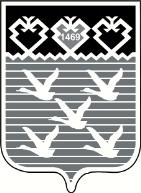 Чувашская РеспубликаАдминистрациягорода ЧебоксарыПОСТАНОВЛЕНИЕВажнейшие целевые индикаторы и показатели муниципальной программы улучшение условий проживания граждан;повышение надежности внутридомовых инженерных систем и конструктивных элементов в многоквартирных домах;к 2019 году в благоустройстве города Чебоксары будут достигнуты следующие целевые индикаторы и показатели: увеличение сетей уличного освещения до 1006,8 км, светильников до 29436 шт., зеленых насаждений до 322 га;строительство (приобретение) для граждан, переселяемых из аварийного жилищного фонда, жилых помещений общей площадью не менее 83 667,23 кв. м при финансировании из местного бюджета разницы переселяемого и предоставляемого жилья;снижение потребления топливно-энергетических ресурсов;сокращение потерь воды в системах водоснабжения;сокращение очередности принятых на учет граждан в качестве нуждающихся в жилых помещенияхСроки и этапы реализации муниципальной программы2014–2018 годы Объем средств бюджета на финансирование муниципальной программы и прогнозная оценка привлекаемых на реализацию ее целей средств федерального бюджета, республиканского бюджета, внебюджетных источников  Прогнозируемый объем финансирования мероприятий муниципальной программы в 2014 – 2018 годах составляет  11 174 513,5 тысяч рублей, в том числе:в 2014 году – 2 297 499,9 тысяч рублей;в 2015 году – 1 798 225,3 тысяч рублей;в 2016 году – 2 478 486,5 тысяч рублей;в 2017 году – 2 570 762,1 тысяч рублей;в 2018 году – 2 029 539,7 тысяч рублей, из них средства:Фонда содействия реформированию ЖКХ – 1 944 156,7 тыс. руб., в том числе:в 2014 году – 367 145,1 тысяч рублей;в 2015 году – 214 537,5 тысяч рублей;в 2016 году – 450 091,0 тысяч рублей;в 2017 году – 912 383,1 тысяч рублей;в 2018 году – 0,0 тысяч рублей,  федерального бюджета – 1 390 779,3 тысяч рублей, в том числе:в 2014 году –   63 713,5 тысяч рублей;в 2015 году –   63 886,9 тысяч рублей;в 2016 году – 270 908,6 тысяч рублей;в 2017 году – 288 290,2 тысяч рублей;в 2018 году – 703 980,1 тысяч рублей,республиканского бюджета Чувашской Республики – 1 508 944,5 тысяч рублей, в том числе:в 2014 году – 384 949,3 тысяч рублей;в 2015 году – 247 449,0 тысяч рублей;в 2016 году – 503 646,8 тысяч рублей;в 2017 году – 208 134,8 тысяч рублей;в 2018 году – 164 764,6 тысяч рублей, бюджета города Чебоксары – 4 096 935,2 тысяч рублей, в том числе: в 2014 году – 804 862,7 тысяч рублей;в 2015 году – 786 910,2 тысяч рублей;в 2016 году – 752 066,1 тысяч рублей;в 2017 году – 828 308,5 тысяч рублей;в 2018 году – 924 787,7 тысяч рублей,внебюджетных источников – 2 233 697,8 тысяч рублей, в том числе:в 2014 году – 676 829,3 тысяч рублей;в 2015 году – 485 441,7 тысяч рублей;в 2016 году – 501 774,0 тысяч рублей;в 2017 году – 333 645,5 тысяч рублей;в 2018 году – 236 007,3 тысяч рублей. В ходе реализации программы возможно уточнение объемов финансирования с учетом реальных возможностей бюджета города Чебоксары и поступления средств из внебюджетных источниковВажнейшие целевые индикаторы и показатели подпрограммыБудут достигнуты следующие показатели:– доля многоквартирных домов, в которых проведен комплексный капитальный ремонт, в общем числе многоквартирных домов, подлежащих капитальному ремонту – 14 процентов в 2014 году (далее смотреть в краткосрочный план реализации республиканской долгосрочной программы капитального ремонта на территории города Чебоксары);– продлен срок эксплуатации 66 лифтов;– улучшение внешнего облика 30 МКД, надежности и безопасности эксплуатации 811 балконов;– совершенствование системы электрозащиты и модернизации внутренней электропроводки в МКД коммунального типа (ранее имевших статус общежитий) позволит исключить вероятность возникновения пожаров, связанных с повреждением электропроводки и утечки газа, а также приведет к повышению электробезопасности населения в 19 МКД, установка индивидуальных приборов учета электроснабжения в них позволит рационально использовать и снизить потребление электрической энергии на 20%;– увеличение сетей уличного освещения до 1006,8 км;– увеличение светильников до 29436 шт.;– увеличение площадей зеленых насаждений до 322 гаСрок и этапы реализации подпрограммы2014–2018 годыОбъем средств бюджета на финансирование подпрограммы и прогнозная оценка привлекаемых на реализацию ее целей средств федерального бюджета, республиканского бюджета, внебюджетных источников  Подпрограмма реализуется за счет средств бюджетов всех уровней и внебюджетных источников.Объем финансовых средств, необходимых для реализации подпрограммы, – 2 032 575,8 тысяч рублей, в том числе по годам:2014 год – 227 900,2 тысяч рублей;2015 год – 106 963,7 тысяч рублей;2016 год – 493 638,8 тысяч рублей;2017 год – 651 150,2 тысяч рублей;2018 год – 552 922,9 тысяч рублей, в том числе за счет средств федерального бюджета 147 711,1 тысяч рублей, из них:2014 год – 5 550,0 тысяч рублей;2015 год – 0,0 тысяч рублей;2016 год  – 0,0 тысяч рублей;2017 год – 142 161,1 тысяч рублей;2018 год  – 0,0 тысяч рублей, за счет средств Фонда содействия реформированию ЖКХ – 379,6 тысяч рублей, из них:2014 год – 0,0 тысяч рублей;  2015 год – 379,6 тысяч рублей;2016 год – 0,0 тысяч рублей;2017 год – 0,0 тысяч рублей;2018 год – 0,0 тысяч рублей,за счет средств республиканского бюджета Чувашской Республики – 27 112,7 тысяч рублей, из них:2014 год – 15 025,2 тысяч рублей;2015 год – 768,1 тысяч рублей;2016 год – 316,8 тысяч рублей;2017 год – 10 701,4 тысяч рублей;2018 год – 301,2 тысяч рублей,за счет средств бюджета города Чебоксары 1 804 648,2 тысяч рублей, из них:2014 год – 178 034,3 тысяч рублей;2015 год – 96 021,1 тысяч рублей;2016 год – 489 216,8 тысяч рублей;2017 год – 490 694,1 тысяч рублей;2018 год – 550 681,9 тысяч рублей,внебюджетных источников – 52 724,2 тысяч рублей, из них:2014 год – 29 290,7 тысяч рублей;2015 год – 9 794,9 тысяч рублей;2016 год – 4 105,2 тысяч рублей;2017 год – 7 593,6 тысяч рублей;2018 год – 1 939,8 тысяч рублей.В ходе выполнения подпрограммы объём финансовых средств, необходимых для её реализации, может уточняться.*Объемы финансирования уточняются ежегодно при формировании бюджета города Чебоксары на очередной финансовый год Ожидаемые результаты подпрограммыПроведение комплексного капитального ремонта 31 МКД в 2014 г. (далее смотреть в краткосрочный план реализации республиканской долгосрочной программы капитального ремонта на территории г. Чебоксары);– продление срока эксплуатации 66 лифтов;– ремонт 811 балконов в 30 МКД;– реконструкция внутридомовой системы электропроводки 19 МКД коммунального типа (ранее имевших статус общежитий);– улучшение качества, снижение физического износа конструктивных элементов, а также снижение стоимости предоставляемых жилищно-коммунальных услуг и повышение энергоэффективности;– снижение простоя лифтов сверх нормативного времени в целом по городу;– улучшение условий проживания в городе Чебоксары и обеспечение нормальной жизнедеятельности;– обеспечение пешеходов удобным и безопасным передвижением;– улучшение качества децентрализованных источников водоснабжения и улучшение экологического состояния прилегающих к источникам территорий;– улучшение экологического состояния природной городской среды;– улучшение качественного состояния зеленых насаждений;– увеличение площадей цветников и газонов;– вовлечение подрастающего поколения в работу по экологическому обустройству «малой родины»Целевые индикаторы и показатели подпрограммыКоличество молодых семей, улучшивших жилищные условия при оказании содействия за счет средств федерального бюджета, республиканского бюджета Чувашской Республики и бюджета города Чебоксары в 2014 – 2018 годах – 600 семейСрок и этапы реализации подпрограммы2014 – 2018 годыОбъемы финансирования подпрограммы с разбивкой по годам реализации программыОбщий объем финансирования подпрограммы составит 1 341 328,5 тысяч рублей, из них:за счет средств федерального бюджета – 185 233,0 тысяч рублей, в том числе:в 2014 году – 50 060,5 тысяч рублей; в 2015 году – 55 891,7 тысяч рублей;в 2016 году – 28 358,5 тысяч рублей;в 2017 году – 26 102,1 тысяч рублей;в 2018 году – 24 820,2 тысяч рублей, за счет средств республиканского бюджета Чувашской Республики – 201 078,7 тысяч рублей, в том числе:в 2014 году – 83 001,5 тысяч рублей;в 2015 году – 49 515,7 тысяч рублей;в 2016 году – 25 596,3 тысяч рублей; в 2017 году – 23 540,7 тысяч рублей;в 2018 году – 19 424,5 тысяч рублей,за счет средств бюджета города Чебоксары –  76 679,8  тысяч рублей, в том числе:в 2014 году – 25 224,5 тысяч рублей;в 2015 году – 21 947,4 тысяч рублей;в 2016 году – 11 016,2 тысяч рублей;в 2017 году – 10 055,6 тысяч рублей;в 2018 году –   8 436,1 тысяч рублей, за счет собственных и заемных средств молодых семей – 878 337,0 тысяч рублей, в том числе:в 2014 году – 300 339,5 тысяч рублей;в 2015 году – 236 513,8 тысяч рублей;в 2016 году – 135 797,8 тысяч рублей;в 2017 году – 101 171,1 тысяч рублей;в 2018 году – 104 514,8 тысяч рублейОжидаемые результаты реализации подпрограммыУспешное выполнение мероприятий подпрограммы позволит:обеспечить жильем 600 молодых семей;создать условия для повышения уровня обеспеченности жильем молодых семей;привлечь в жилищную сферу дополнительные финансовые средства кредитных и других организаций, предоставляющих жилищные кредиты и займы, в том числе ипотечные, а также собственные средства граждан;укрепить семейные отношения и снизить социальную напряженность в обществе;улучшить демографическую ситуацию в городе ЧебоксарыВажнейшие целевые индикаторы и показатели подпрограммыБудут достигнуты следующие показатели:– установлены 2369 индивидуальных приборов  учета (далее – ИПУ) в квартирах, находящихся в муниципальной собственности; – проведены восстановительные ремонтные работы конструктивных элементов свободного муниципального жилого фонда в 82 квартирах;– за 2014 – 2018 годы 30 многодетных семей, имеющие пять и более несовершеннолетних детей, улучшат жилищные условияСроки и этапы реализации подпрограммы2014 – 2018 годыОбъем средств бюджета на финансирование подпрограммы и прогнозная оценка привлекаемых на реализацию ее целей средств федерального бюджета, республиканского бюджета, внебюджетных источниковПодпрограмма реализуется за счёт средств федерального бюджета, республиканского бюджета Чувашской Республики и бюджета города Чебоксары.Объём финансовых средств необходимых для реализации муниципальной подпрограммы – 1 546 805,2 тысяч рублей, в том числе по годам:2014 год –  72 309,7 тысяч рублей;2015 год –  43 778,1 тысяч рублей;2016 год –315 063,3 тысяч рублей;2017 год –183 855,7 тысяч рублей;2018 год –931 798,4 тысяч рублей,из них средства:федерального бюджета – 1  009 142,2 тысяч рублей, в том числе по годам: 2014 год – 0,0 тысяч рублей;2015 год – 0,0 тысяч рублей; 2016 год – 229 347,3 тысяч рублей;2017 год – 100 635,0 тысяч рублей;2018 год – 679 159,9 тысяч рублей, республиканского бюджета Чувашской Республики – 202 921,7 тысяч рублей, в том числе по годам:2014 год – 17 697,3 тысяч рублей;2015 год – 1 036,4 тысяч рублей;2016 год – 45 762,0 тысяч рублей;2017 год – 25 184,8 тысяч рублей;2018 год – 113 241,2 тысяч рублей,бюджета города Чебоксары – 334 741,3 тысяч рублей, в том числе по годам:2014 год – 54 612,4 тысяч рублей;2015 год – 42 741,7 тысяч рублей; 2016 год – 39 954,0 тысяч рублей; 2017 год – 58 035,9 тысяч рублей;2018 год – 139 397,3 тысяч рублей. В ходе выполнения муниципальной подпрограммы объём финансовых средств, необходимых для её реализации, может уточняться.      *Объемы финансирования уточняются ежегодно при формировании бюджета города Чебоксары на очередной финансовый годОжидаемые результаты муниципальной подпрограммы– проведение восстановительного ремонта, снижение физического износа конструктивных элементов 82 свободных муниципальных жилых помещений; – оснащение ИПУ, снижение стоимости предоставляемых жилищно-коммунальных услуг и повышение энергоэффективности в муниципальных квартирах;– возмещение расходов, связанных с содержанием муниципальных временно свободных жилых и нежилых помещений, являющихся казной муниципального образования города Чебоксары, до их реализации и распределения;– улучшение жилищных условийЦелевые индикаторы и показатели подпрограммыКоличество детей-сирот и детей, оставшихся без попечения родителей, лиц из числа детей-сирот и детей, оставшихся без попечения родителей, обеспеченных специализированными жилыми помещениями – 250Сроки и этапы реализации подпрограммы2014-2018 годыОбъемы финансирования подпрограммы с разбивкой по годам реализации программыОбщий объем финансирования подпрограммы в 2014-2018 годах составляет 187 340,6 тысяч рублей, в том числе:средства федерального бюджета – 48 693,0 тысяч рублей, в том числе:в 2014 году – 8 103,0 тысяч рублей;в 2015 году – 7 995,2 тысяч рублей;в 2016 году – 13 202,8 тысяч рублей;в 2017 году – 19 392,0 тысяч рублей;в 2018 году – 0,0 тысяч рублей,средства республиканского бюджета Чувашской Республики – 136 112,8 тысяч рублей, в том числе:в 2014 году – 65 547,8 тысяч рублей;в 2015 году – 11 430,5 тысяч рублей;в 2016 году – 17 424,6 тысяч рублей;в 2017 году – 9 912,2 тысяч рублей;в 2018 году – 31 797,7 тысяч рублей, бюджета города Чебоксары – 2 534,8 тысяч рублей, в том числе:в 2014 году – 0,0 тысяч рублей;в 2015 году – 0,0 тысяч рублей;в 2016 году – 2 096,0 тысяч рублей;в 2017 году – 438,8 тысяч рублей;в 2018 году – 0,0 тысяч рублей.Объемы бюджетных ассигнований уточняются ежегодно при формировании бюджета города Чебоксары на очередной финансовый год и плановый периодВажнейшие целевые индикаторы подпрограммы и их значениеК 2019 году будут достигнуты следующие целевые индикаторы и показатели:– строительство водопроводных сетей в районах индивидуальной застройки протяженностью 2,2 км;– перекладка ветхих сетей водоснабжения и водоотведения протяженностью 17,66 км;– строительство комплекса сооружений по обработке осадка на ОВС «Заовражное»;– устройство свайного основания под трубопроводы на дамбе по ул. Талвира протяженностью 0,5 км;– проектирование на реконструкцию системы канализации города ЧебоксарыСроки реализации подпрограммы2014-2018 годыОбъем и источники финансирования подпрограммы с разбивкой по годам её реализацииПрогнозируемый общий объем финансирования мероприятий подпрограммы в 2014–2018 годах составит  262 555,7 тысяч рублей, в том числе по годам:в 2014 году –  44 062,5 тысяч рублей;в 2015 году –  25 272,3 тысяч рублей;в 2016 году –  37 613,7 тысяч рублей;в 2017 году –102 990,3 тысяч рублей;в 2018 году –  52 616,9 тысяч рублей, в том числе: за счет средств республиканского бюджета Чувашской Республики – 1 264,3 тысяч рублей, из них: в 2014 году – 1 264,3 тысяч рублей;в 2015 году – 0,0 тысяч рублей;в 2016 году – 0,0 тысяч рублей; в 2017 году – 0,0 тысяч рублей;в 2018 году – 0,0 тысяч рублей, за счет средств бюджета города Чебоксары – 53 932,6 тысяч рублей, из них:в 2014 году – 24 327,5 тысяч рублей;в 2015 году – 8 043,9 тысяч рублей;в 2016 году – 1 711,7 тысяч рублей;в 2017 году – 8 441,7 тысяч рублей;в 2018 году – 11 407,8 тысяч рублей, внебюджетных источников – 207 358,8 тысяч рублей, из них:в 2014 году – 18 470,7 тысяч рублей;в 2015 году – 17 228,4 тысяч рублей;в 2016 году – 35 902,0 тысяч рублей;в 2017 году – 94 548,6 тысяч рублей;в 2018 году – 41 209,1 тысяч рублей. В ходе реализации подпрограммы возможно уточнение объемов финансирования с учетом реальных возможностей бюджета города Чебоксары на очередной финансовый год и плановый периодОбъем и источники финансирования подпрограммы с разбивкой по годам её реализацииПрогнозируемый общий объем финансирования мероприятий подпрограммы в 2014–2018 годах составит 3 446 190,7 тысяч рублей, в том числе:за счет средств Фонда содействия реформированию ЖКХ – 1 943 777,1 тысяч рублей, из них:в 2014 году – 367 145,1 тысяч рублей;в 2015 году – 214 157,9 тысяч рублей;в 2016 году – 450 091,0 тысяч рублей;в 2017 году – 912 383,1 тысяч рублей;в 2018 году – 0,0 тысяч рублей,за счет средств республиканского бюджета Чувашской Республики – 940 454,3 тысяч рублей, из них: в 2014 году – 202 413,2 тысяч рублей;в 2015 году – 184 698,3 тысяч рублей;в 2016 году – 414 547,1 тысяч рублей;в 2017 году – 138 795,7 тысяч рублей;в 2018 году – 0,0 тысяч рублей,за счет средств бюджета города Чебоксары – 561 959,3 тысяч рублей, из них:в 2014 году – 87 035,0 тысяч рублей;в 2015 году – 144 887,8 тысяч рублей;в 2016 году – 108 822,3 тысяч рублей;в 2017 году – 141 989,9 тысяч рублей;в 2018 году – 79 224,3 тысяч рублей. В ходе реализации подпрограммы возможно уточнение объемов финансирования с учетом реальных возможностей бюджета города Чебоксары на очередной финансовый год и плановый периодСроки реализации подпрограммы2014 – 2018 годыОбъем и источники финансирования подпрограммы с разбивкой по годам её реализацииПрогнозируемый общий объем финансирования мероприятий подпрограммы в 2014–2018 годах составит 750 161,2 тысяч рублей, в том числе:в 2014 году – 169 587,2 тысяч рублей;в 2015 году – 107 759,8 тысяч рублей;в 2016 году – 317 646,9 тысяч рублей;в 2017 году – 109 031,7 тысяч рублей;в 2018 году –   46 135,6 тысяч рублей, в том числе:за счет средств бюджета города Чебоксары –                 23 167,0 тысяч рублей, из них:в 2014 году – 0,0 тысяч рублей; в 2015 году – 0,0 тысяч рублей;в 2016 году – 10 407,4 тысяч рублей;в 2017 году – 12 505,6 тысяч рублей;в 2018 году – 254,0 тысяч рублей,   внебюджетных источников – 726 994,2 тысяч рублей, из них:в 2014 году – 169 587,2 тысяч рублей;в 2015 году – 107 759,8 тысяч рублей;в 2016 году – 307 239,5 тысяч рублей;в 2017 году – 96 526,1 тысяч рублей;в 2018 году – 45 881,6 тысяч рублей.В ходе реализации подпрограммы возможно уточнение объемов финансирования с учетом реальных возможностей бюджета города Чебоксары на очередной финансовый год и плановый периодГлава администрации города ЧебоксарыА.О. ЛадыковНаименование объектовНаименование объектовНаименование объектовНаименование объектовЕд. изм.Ед. изм.Ед. изм.2011 г. факт2011 г. факт2011 г. факт2011 г. факт2012 г. факт2012 г. факт2013 г. факт2013 г. факт2013 г. факт2014 г. факт2014 г. факт2015 г. факт2015 г. факт2016 г. факт2016 г. факт2016 г. факт2017 г.факт2017 г.факт2017 г.факт2018 г. прогноз1111222333344555667788899910Подпрограмма «Обеспечение комфортных условий проживания граждан»Подпрограмма «Обеспечение комфортных условий проживания граждан»Подпрограмма «Обеспечение комфортных условий проживания граждан»Подпрограмма «Обеспечение комфортных условий проживания граждан»Подпрограмма «Обеспечение комфортных условий проживания граждан»Подпрограмма «Обеспечение комфортных условий проживания граждан»Подпрограмма «Обеспечение комфортных условий проживания граждан»Подпрограмма «Обеспечение комфортных условий проживания граждан»Подпрограмма «Обеспечение комфортных условий проживания граждан»Подпрограмма «Обеспечение комфортных условий проживания граждан»Подпрограмма «Обеспечение комфортных условий проживания граждан»Подпрограмма «Обеспечение комфортных условий проживания граждан»Подпрограмма «Обеспечение комфортных условий проживания граждан»Подпрограмма «Обеспечение комфортных условий проживания граждан»Подпрограмма «Обеспечение комфортных условий проживания граждан»Подпрограмма «Обеспечение комфортных условий проживания граждан»Подпрограмма «Обеспечение комфортных условий проживания граждан»Подпрограмма «Обеспечение комфортных условий проживания граждан»Подпрограмма «Обеспечение комфортных условий проживания граждан»Подпрограмма «Обеспечение комфортных условий проживания граждан»Подпрограмма «Обеспечение комфортных условий проживания граждан»Подпрограмма «Обеспечение комфортных условий проживания граждан»Подпрограмма «Обеспечение комфортных условий проживания граждан»Подпрограмма «Обеспечение комфортных условий проживания граждан»Подпрограмма «Обеспечение комфортных условий проживания граждан»Подпрограмма «Обеспечение комфортных условий проживания граждан»Подпрограмма «Обеспечение комфортных условий проживания граждан»Создание безопасных и благоприятных условий проживания граждан в многоквартирных домах города Чебоксары, снижение до 30 % физического износа многоквартирных домов, включенных в Программу, увеличение сроков эксплуатации конструкций многоквартирных домов до нормативных согласно ВСН 58–88(р)Создание безопасных и благоприятных условий проживания граждан в многоквартирных домах города Чебоксары, снижение до 30 % физического износа многоквартирных домов, включенных в Программу, увеличение сроков эксплуатации конструкций многоквартирных домов до нормативных согласно ВСН 58–88(р)Создание безопасных и благоприятных условий проживания граждан в многоквартирных домах города Чебоксары, снижение до 30 % физического износа многоквартирных домов, включенных в Программу, увеличение сроков эксплуатации конструкций многоквартирных домов до нормативных согласно ВСН 58–88(р)Создание безопасных и благоприятных условий проживания граждан в многоквартирных домах города Чебоксары, снижение до 30 % физического износа многоквартирных домов, включенных в Программу, увеличение сроков эксплуатации конструкций многоквартирных домов до нормативных согласно ВСН 58–88(р)Улучшение условий проживания жителей многоквартирных домовУлучшение условий проживания жителей многоквартирных домовдом69 (выборочный ремонт)69 (выборочный ремонт)69 (выборочный ремонт)69 (выборочный ремонт)73736161618686145145666666129129129134Ремонт лифтов (продление срока службы лифтов на 25 лет)Ремонт лифтов (продление срока службы лифтов на 25 лет)Ремонт лифтов (продление срока службы лифтов на 25 лет)Ремонт лифтов (продление срока службы лифтов на 25 лет)КоличествоКоличествошт.434343433232484848434314144442223Ремонт фасадов и балконовРемонт фасадов и балконовРемонт фасадов и балконовРемонт фасадов и балконовКоличество домов/балк.Количество домов/балк.шт.5/–5/–5/–5/–2/–2/–2/442/442/447/2677/2677/1907/1906/1226/1226/1224/1484/1484/1486/84Замена электропроводки в МКД коммунального типа, имевших ранее статус общежитийЗамена электропроводки в МКД коммунального типа, имевших ранее статус общежитийЗамена электропроводки в МКД коммунального типа, имевших ранее статус общежитийЗамена электропроводки в МКД коммунального типа, имевших ранее статус общежитийКоличествоКоличествошт.––––7711111115522211101.Сети наружного освещения1.Сети наружного освещения1.Сети наружного освещения1.Сети наружного освещенияв том числе:– протяженность сетейв том числе:– протяженность сетейв том числе:– протяженность сетейв том числе:– протяженность сетейкмкмкм971,8971,8971,81006,81006,81006,81006,8– кол–во светильников– кол–во светильников– кол–во светильников– кол–во светильниковшт.шт.шт.280302803028030285772857728577294362.Зеленые насаждения общего пользования (парки, скверы, бульвары)2.Зеленые насаждения общего пользования (парки, скверы, бульвары)2.Зеленые насаждения общего пользования (парки, скверы, бульвары)2.Зеленые насаждения общего пользования (парки, скверы, бульвары)гагага3223223223223223223223.Гидротехнические сооружения3.Гидротехнические сооружения3.Гидротехнические сооружения3.Гидротехнические сооружениякмкмкм25,725,725,725,725,725,725,74.Фонтаны4.Фонтаны4.Фонтаны4.Фонтанышт.шт.шт.151515151515155.Пляжи5.Пляжи5.Пляжи5.Пляжишт.шт.шт.44444446.Родники6.Родники6.Родники6.Родникишт.шт.шт.101010101010107.Кладбища7.Кладбища7.Кладбища7.Кладбищашт.шт.шт.191919191919198.Туалеты (стационарные и павильоны модельного типа)8.Туалеты (стационарные и павильоны модельного типа)8.Туалеты (стационарные и павильоны модельного типа)8.Туалеты (стационарные и павильоны модельного типа)шт.шт.шт.99999999.Деревянные лестницы и мосты9.Деревянные лестницы и мосты9.Деревянные лестницы и мосты9.Деревянные лестницы и мостытыс.м²тыс.м²тыс.м²4,7944,7944,7944,7944,7944,7944,794Подпрограмма «Поддержка молодых семей в решении жилищной проблемы по городу Чебоксары»Подпрограмма «Поддержка молодых семей в решении жилищной проблемы по городу Чебоксары»Подпрограмма «Поддержка молодых семей в решении жилищной проблемы по городу Чебоксары»Подпрограмма «Поддержка молодых семей в решении жилищной проблемы по городу Чебоксары»Подпрограмма «Поддержка молодых семей в решении жилищной проблемы по городу Чебоксары»Подпрограмма «Поддержка молодых семей в решении жилищной проблемы по городу Чебоксары»Подпрограмма «Поддержка молодых семей в решении жилищной проблемы по городу Чебоксары»Подпрограмма «Поддержка молодых семей в решении жилищной проблемы по городу Чебоксары»Подпрограмма «Поддержка молодых семей в решении жилищной проблемы по городу Чебоксары»Подпрограмма «Поддержка молодых семей в решении жилищной проблемы по городу Чебоксары»Подпрограмма «Поддержка молодых семей в решении жилищной проблемы по городу Чебоксары»Подпрограмма «Поддержка молодых семей в решении жилищной проблемы по городу Чебоксары»Подпрограмма «Поддержка молодых семей в решении жилищной проблемы по городу Чебоксары»Подпрограмма «Поддержка молодых семей в решении жилищной проблемы по городу Чебоксары»Подпрограмма «Поддержка молодых семей в решении жилищной проблемы по городу Чебоксары»Подпрограмма «Поддержка молодых семей в решении жилищной проблемы по городу Чебоксары»Подпрограмма «Поддержка молодых семей в решении жилищной проблемы по городу Чебоксары»Подпрограмма «Поддержка молодых семей в решении жилищной проблемы по городу Чебоксары»Подпрограмма «Поддержка молодых семей в решении жилищной проблемы по городу Чебоксары»Подпрограмма «Поддержка молодых семей в решении жилищной проблемы по городу Чебоксары»Подпрограмма «Поддержка молодых семей в решении жилищной проблемы по городу Чебоксары»Подпрограмма «Поддержка молодых семей в решении жилищной проблемы по городу Чебоксары»Подпрограмма «Поддержка молодых семей в решении жилищной проблемы по городу Чебоксары»Подпрограмма «Поддержка молодых семей в решении жилищной проблемы по городу Чебоксары»Подпрограмма «Поддержка молодых семей в решении жилищной проблемы по городу Чебоксары»Подпрограмма «Поддержка молодых семей в решении жилищной проблемы по городу Чебоксары»Подпрограмма «Поддержка молодых семей в решении жилищной проблемы по городу Чебоксары»Количество молодых семей, нуждающихся в улучшении жилищных условийКоличество молодых семей, нуждающихся в улучшении жилищных условийКоличество молодых семей, нуждающихся в улучшении жилищных условийКоличество молодых семей, нуждающихся в улучшении жилищных условийсемейсемейсемей88828882888288829016901691889188918892369236927792776337633763375837583758375845Количество молодых семей, улучшивших жилищные условияКоличество молодых семей, улучшивших жилищные условияКоличество молодых семей, улучшивших жилищные условияКоличество молодых семей, улучшивших жилищные условиясемейсемейсемей20920920920921221222022022022522517017088888863636354Подпрограмма «Муниципальная поддержка строительства жилья»Подпрограмма «Муниципальная поддержка строительства жилья»Подпрограмма «Муниципальная поддержка строительства жилья»Подпрограмма «Муниципальная поддержка строительства жилья»Подпрограмма «Муниципальная поддержка строительства жилья»Подпрограмма «Муниципальная поддержка строительства жилья»Подпрограмма «Муниципальная поддержка строительства жилья»Подпрограмма «Муниципальная поддержка строительства жилья»Подпрограмма «Муниципальная поддержка строительства жилья»Подпрограмма «Муниципальная поддержка строительства жилья»Подпрограмма «Муниципальная поддержка строительства жилья»Подпрограмма «Муниципальная поддержка строительства жилья»Подпрограмма «Муниципальная поддержка строительства жилья»Подпрограмма «Муниципальная поддержка строительства жилья»Подпрограмма «Муниципальная поддержка строительства жилья»Подпрограмма «Муниципальная поддержка строительства жилья»Подпрограмма «Муниципальная поддержка строительства жилья»Подпрограмма «Муниципальная поддержка строительства жилья»Подпрограмма «Муниципальная поддержка строительства жилья»Подпрограмма «Муниципальная поддержка строительства жилья»Подпрограмма «Муниципальная поддержка строительства жилья»Подпрограмма «Муниципальная поддержка строительства жилья»Подпрограмма «Муниципальная поддержка строительства жилья»Подпрограмма «Муниципальная поддержка строительства жилья»Подпрограмма «Муниципальная поддержка строительства жилья»Подпрограмма «Муниципальная поддержка строительства жилья»Подпрограмма «Муниципальная поддержка строительства жилья»Создание безопасных и благоприятных условий проживания граждан муниципальных в помещениях, снижение до 30 % физического износа, Создание безопасных и благоприятных условий проживания граждан муниципальных в помещениях, снижение до 30 % физического износа, Создание безопасных и благоприятных условий проживания граждан муниципальных в помещениях, снижение до 30 % физического износа, Создание безопасных и благоприятных условий проживания граждан муниципальных в помещениях, снижение до 30 % физического износа, Улучшение условий проживания жителей многоквартирных домовпомещениепомещениепомещениепомещение171723231010101818161688818181822Переход на отпуск ресурсов (горячей и холодной воды, электрической энергии и газа) потребителям в соответствии с показаниями коммерческих приборов учета, создание реальных стимулов для экономии энергоресурсов. Создание условий для повышения энергетической и экономической эффективности в регулировании отношений между производителя ми, исполнителями и потребителями коммунальных услуг в жилищно-коммунальном комплексе.Переход на отпуск ресурсов (горячей и холодной воды, электрической энергии и газа) потребителям в соответствии с показаниями коммерческих приборов учета, создание реальных стимулов для экономии энергоресурсов. Создание условий для повышения энергетической и экономической эффективности в регулировании отношений между производителя ми, исполнителями и потребителями коммунальных услуг в жилищно-коммунальном комплексе.Переход на отпуск ресурсов (горячей и холодной воды, электрической энергии и газа) потребителям в соответствии с показаниями коммерческих приборов учета, создание реальных стимулов для экономии энергоресурсов. Создание условий для повышения энергетической и экономической эффективности в регулировании отношений между производителя ми, исполнителями и потребителями коммунальных услуг в жилищно-коммунальном комплексе.Переход на отпуск ресурсов (горячей и холодной воды, электрической энергии и газа) потребителям в соответствии с показаниями коммерческих приборов учета, создание реальных стимулов для экономии энергоресурсов. Создание условий для повышения энергетической и экономической эффективности в регулировании отношений между производителя ми, исполнителями и потребителями коммунальных услуг в жилищно-коммунальном комплексе.Количествошт.шт.шт.шт.93193115331533969969969389389535535106810681068226226226151Количество многодетных семей, имеющих пять и более несовершеннолетних детей, состоящих на учете нуждающихся в улучшении жилищных условийКоличество многодетных семей, имеющих пять и более несовершеннолетних детей, состоящих на учете нуждающихся в улучшении жилищных условийКоличество многодетных семей, имеющих пять и более несовершеннолетних детей, состоящих на учете нуждающихся в улучшении жилищных условийКоличество многодетных семей, имеющих пять и более несовершеннолетних детей, состоящих на учете нуждающихся в улучшении жилищных условийКоличествосемейсемейсемейсемей3333313142424250504949797979132132132131Количество многодетных семей, имеющих пять и более несовершеннолетних детей, улучшивших жилищные условияКоличество многодетных семей, имеющих пять и более несовершеннолетних детей, улучшивших жилищные условияКоличество многодетных семей, имеющих пять и более несовершеннолетних детей, улучшивших жилищные условияКоличество многодетных семей, имеющих пять и более несовершеннолетних детей, улучшивших жилищные условияКоличествосемейсемейсемейсемей77221212121313441313130000Количество граждан, получивших жилые помещения по договорам социального найма, по решениям судовКоличество граждан, получивших жилые помещения по договорам социального найма, по решениям судовКоличество граждан, получивших жилые помещения по договорам социального найма, по решениям судовКоличество граждан, получивших жилые помещения по договорам социального найма, по решениям судовКоличествосемейсемейсемей7171715959101010343424242626265557Подпрограмма «Обеспечение жилыми помещениями детей-сирот и детей, оставшихся без попечения родителей, лиц из числа детей-сирот и детей, оставшихся без попечения родителей»Подпрограмма «Обеспечение жилыми помещениями детей-сирот и детей, оставшихся без попечения родителей, лиц из числа детей-сирот и детей, оставшихся без попечения родителей»Подпрограмма «Обеспечение жилыми помещениями детей-сирот и детей, оставшихся без попечения родителей, лиц из числа детей-сирот и детей, оставшихся без попечения родителей»Подпрограмма «Обеспечение жилыми помещениями детей-сирот и детей, оставшихся без попечения родителей, лиц из числа детей-сирот и детей, оставшихся без попечения родителей»Подпрограмма «Обеспечение жилыми помещениями детей-сирот и детей, оставшихся без попечения родителей, лиц из числа детей-сирот и детей, оставшихся без попечения родителей»Подпрограмма «Обеспечение жилыми помещениями детей-сирот и детей, оставшихся без попечения родителей, лиц из числа детей-сирот и детей, оставшихся без попечения родителей»Подпрограмма «Обеспечение жилыми помещениями детей-сирот и детей, оставшихся без попечения родителей, лиц из числа детей-сирот и детей, оставшихся без попечения родителей»Подпрограмма «Обеспечение жилыми помещениями детей-сирот и детей, оставшихся без попечения родителей, лиц из числа детей-сирот и детей, оставшихся без попечения родителей»Подпрограмма «Обеспечение жилыми помещениями детей-сирот и детей, оставшихся без попечения родителей, лиц из числа детей-сирот и детей, оставшихся без попечения родителей»Подпрограмма «Обеспечение жилыми помещениями детей-сирот и детей, оставшихся без попечения родителей, лиц из числа детей-сирот и детей, оставшихся без попечения родителей»Подпрограмма «Обеспечение жилыми помещениями детей-сирот и детей, оставшихся без попечения родителей, лиц из числа детей-сирот и детей, оставшихся без попечения родителей»Подпрограмма «Обеспечение жилыми помещениями детей-сирот и детей, оставшихся без попечения родителей, лиц из числа детей-сирот и детей, оставшихся без попечения родителей»Подпрограмма «Обеспечение жилыми помещениями детей-сирот и детей, оставшихся без попечения родителей, лиц из числа детей-сирот и детей, оставшихся без попечения родителей»Подпрограмма «Обеспечение жилыми помещениями детей-сирот и детей, оставшихся без попечения родителей, лиц из числа детей-сирот и детей, оставшихся без попечения родителей»Подпрограмма «Обеспечение жилыми помещениями детей-сирот и детей, оставшихся без попечения родителей, лиц из числа детей-сирот и детей, оставшихся без попечения родителей»Подпрограмма «Обеспечение жилыми помещениями детей-сирот и детей, оставшихся без попечения родителей, лиц из числа детей-сирот и детей, оставшихся без попечения родителей»Подпрограмма «Обеспечение жилыми помещениями детей-сирот и детей, оставшихся без попечения родителей, лиц из числа детей-сирот и детей, оставшихся без попечения родителей»Подпрограмма «Обеспечение жилыми помещениями детей-сирот и детей, оставшихся без попечения родителей, лиц из числа детей-сирот и детей, оставшихся без попечения родителей»Подпрограмма «Обеспечение жилыми помещениями детей-сирот и детей, оставшихся без попечения родителей, лиц из числа детей-сирот и детей, оставшихся без попечения родителей»Подпрограмма «Обеспечение жилыми помещениями детей-сирот и детей, оставшихся без попечения родителей, лиц из числа детей-сирот и детей, оставшихся без попечения родителей»Подпрограмма «Обеспечение жилыми помещениями детей-сирот и детей, оставшихся без попечения родителей, лиц из числа детей-сирот и детей, оставшихся без попечения родителей»Подпрограмма «Обеспечение жилыми помещениями детей-сирот и детей, оставшихся без попечения родителей, лиц из числа детей-сирот и детей, оставшихся без попечения родителей»Подпрограмма «Обеспечение жилыми помещениями детей-сирот и детей, оставшихся без попечения родителей, лиц из числа детей-сирот и детей, оставшихся без попечения родителей»Подпрограмма «Обеспечение жилыми помещениями детей-сирот и детей, оставшихся без попечения родителей, лиц из числа детей-сирот и детей, оставшихся без попечения родителей»Подпрограмма «Обеспечение жилыми помещениями детей-сирот и детей, оставшихся без попечения родителей, лиц из числа детей-сирот и детей, оставшихся без попечения родителей»Подпрограмма «Обеспечение жилыми помещениями детей-сирот и детей, оставшихся без попечения родителей, лиц из числа детей-сирот и детей, оставшихся без попечения родителей»Подпрограмма «Обеспечение жилыми помещениями детей-сирот и детей, оставшихся без попечения родителей, лиц из числа детей-сирот и детей, оставшихся без попечения родителей»Количество детей-сирот и детей, оставшихся без попечения родителей, лиц из числа детей-сирот и детей, оставшихся без попечения родителей, обеспеченных специализированными жилыми помещениямиКоличество детей-сирот и детей, оставшихся без попечения родителей, лиц из числа детей-сирот и детей, оставшихся без попечения родителей, обеспеченных специализированными жилыми помещениямиКоличество детей-сирот и детей, оставшихся без попечения родителей, лиц из числа детей-сирот и детей, оставшихся без попечения родителей, обеспеченных специализированными жилыми помещениямиКоличество детей-сирот и детей, оставшихся без попечения родителей, лиц из числа детей-сирот и детей, оставшихся без попечения родителей, обеспеченных специализированными жилыми помещениямичеловекчеловекчеловек48484848373765656510510562624949493434340Численность детей-сирот и детей, оставшихся без попечения родителей, лиц из числа детей-сирот и детей, оставшихся без попечения родителей, имеющих и не реализовавших своевременно право на обеспечение специализированными жилыми помещениями, на начало годаЧисленность детей-сирот и детей, оставшихся без попечения родителей, лиц из числа детей-сирот и детей, оставшихся без попечения родителей, имеющих и не реализовавших своевременно право на обеспечение специализированными жилыми помещениями, на начало годаЧисленность детей-сирот и детей, оставшихся без попечения родителей, лиц из числа детей-сирот и детей, оставшихся без попечения родителей, имеющих и не реализовавших своевременно право на обеспечение специализированными жилыми помещениями, на начало годаЧисленность детей-сирот и детей, оставшихся без попечения родителей, лиц из числа детей-сирот и детей, оставшихся без попечения родителей, имеющих и не реализовавших своевременно право на обеспечение специализированными жилыми помещениями, на начало годачеловекчеловекчеловек209209209209181181132132132159159129129263263263287287287332Подпрограмма «Переселение граждан из аварийного жилищного фонда, расположенного на территории города Чебоксары»Подпрограмма «Переселение граждан из аварийного жилищного фонда, расположенного на территории города Чебоксары»Подпрограмма «Переселение граждан из аварийного жилищного фонда, расположенного на территории города Чебоксары»Подпрограмма «Переселение граждан из аварийного жилищного фонда, расположенного на территории города Чебоксары»Подпрограмма «Переселение граждан из аварийного жилищного фонда, расположенного на территории города Чебоксары»Подпрограмма «Переселение граждан из аварийного жилищного фонда, расположенного на территории города Чебоксары»Подпрограмма «Переселение граждан из аварийного жилищного фонда, расположенного на территории города Чебоксары»Подпрограмма «Переселение граждан из аварийного жилищного фонда, расположенного на территории города Чебоксары»Подпрограмма «Переселение граждан из аварийного жилищного фонда, расположенного на территории города Чебоксары»Подпрограмма «Переселение граждан из аварийного жилищного фонда, расположенного на территории города Чебоксары»Подпрограмма «Переселение граждан из аварийного жилищного фонда, расположенного на территории города Чебоксары»Подпрограмма «Переселение граждан из аварийного жилищного фонда, расположенного на территории города Чебоксары»Подпрограмма «Переселение граждан из аварийного жилищного фонда, расположенного на территории города Чебоксары»Подпрограмма «Переселение граждан из аварийного жилищного фонда, расположенного на территории города Чебоксары»Подпрограмма «Переселение граждан из аварийного жилищного фонда, расположенного на территории города Чебоксары»Подпрограмма «Переселение граждан из аварийного жилищного фонда, расположенного на территории города Чебоксары»Подпрограмма «Переселение граждан из аварийного жилищного фонда, расположенного на территории города Чебоксары»Подпрограмма «Переселение граждан из аварийного жилищного фонда, расположенного на территории города Чебоксары»Подпрограмма «Переселение граждан из аварийного жилищного фонда, расположенного на территории города Чебоксары»Подпрограмма «Переселение граждан из аварийного жилищного фонда, расположенного на территории города Чебоксары»Подпрограмма «Переселение граждан из аварийного жилищного фонда, расположенного на территории города Чебоксары»Подпрограмма «Переселение граждан из аварийного жилищного фонда, расположенного на территории города Чебоксары»Подпрограмма «Переселение граждан из аварийного жилищного фонда, расположенного на территории города Чебоксары»Подпрограмма «Переселение граждан из аварийного жилищного фонда, расположенного на территории города Чебоксары»Подпрограмма «Переселение граждан из аварийного жилищного фонда, расположенного на территории города Чебоксары»Подпрограмма «Переселение граждан из аварийного жилищного фонда, расположенного на территории города Чебоксары»Подпрограмма «Переселение граждан из аварийного жилищного фонда, расположенного на территории города Чебоксары»Количество переселенных жителей из аварийного жилищного фонда на территории города ЧебоксарыКоличество переселенных жителей из аварийного жилищного фонда на территории города ЧебоксарыКоличество переселенных жителей из аварийного жилищного фонда на территории города ЧебоксарыКоличество переселенных жителей из аварийного жилищного фонда на территории города Чебоксарычеловекчеловекчеловек156156156156166166–––1826182612071207764764764295929592959Подпрограмма «Благоустройство»Подпрограмма «Благоустройство»Подпрограмма «Благоустройство»Подпрограмма «Благоустройство»Подпрограмма «Благоустройство»Подпрограмма «Благоустройство»Подпрограмма «Благоустройство»Подпрограмма «Благоустройство»Подпрограмма «Благоустройство»Подпрограмма «Благоустройство»Подпрограмма «Благоустройство»Подпрограмма «Благоустройство»Подпрограмма «Благоустройство»Подпрограмма «Благоустройство»Подпрограмма «Благоустройство»Подпрограмма «Благоустройство»Подпрограмма «Благоустройство»Подпрограмма «Благоустройство»Подпрограмма «Благоустройство»Подпрограмма «Благоустройство»Подпрограмма «Благоустройство»Подпрограмма «Благоустройство»Подпрограмма «Благоустройство»Подпрограмма «Благоустройство»Подпрограмма «Благоустройство»Подпрограмма «Благоустройство»Подпрограмма «Благоустройство»1.Сети наружного освещения1.Сети наружного освещения1.Сети наружного освещения1.Сети наружного освещенияв том числе:– протяженность сетейв том числе:– протяженность сетейв том числе:– протяженность сетейв том числе:– протяженность сетейкмкмкм821,95821,95821,95821,95836,9836,9860,6860,6860,6886,42886,42913,01913,01– кол-во светильников– кол-во светильников– кол-во светильников– кол-во светильниковшт.шт.шт.241032410324103241032451724517251782517825178259332593326711267112.Зеленые насаждения общего пользования (парки, скверы, бульвары)2.Зеленые насаждения общего пользования (парки, скверы, бульвары)2.Зеленые насаждения общего пользования (парки, скверы, бульвары)2.Зеленые насаждения общего пользования (парки, скверы, бульвары)гагага317,9317,9317,9317,9317,9317,9317,9317,9317,9318,1318,1318,5318,53.Гидротехнические сооружения3.Гидротехнические сооружения3.Гидротехнические сооружения3.Гидротехнические сооружениякмкмкм25,725,725,725,725,725,725,725,725,725,725,725,725,74.Фонтаны4.Фонтаны4.Фонтаны4.Фонтанышт.шт.шт.151515151616161616161616165.Пляжи5.Пляжи5.Пляжи5.Пляжишт.шт.шт.44444444444446.Родники6.Родники6.Родники6.Родникишт.шт.шт.101010101010101010101010107.Кладбища7.Кладбища7.Кладбища7.Кладбищашт.шт.шт.151515151616161616171717178.Туалеты (стационарные и павильоны модельного типа)8.Туалеты (стационарные и павильоны модельного типа)8.Туалеты (стационарные и павильоны модельного типа)8.Туалеты (стационарные и павильоны модельного типа)шт.шт.шт.77777777788999.Деревянные лестницы и мосты9.Деревянные лестницы и мосты9.Деревянные лестницы и мосты9.Деревянные лестницы и мостытыс.м²тыс.м²тыс.м²4,2254,2254,2254,2254,2254,2254,2254,2254,2254,2254,2254,2254,225Подпрограмма «Энергосбережение»Подпрограмма «Энергосбережение»Подпрограмма «Энергосбережение»Подпрограмма «Энергосбережение»Подпрограмма «Энергосбережение»Подпрограмма «Энергосбережение»Подпрограмма «Энергосбережение»Подпрограмма «Энергосбережение»Подпрограмма «Энергосбережение»Подпрограмма «Энергосбережение»Подпрограмма «Энергосбережение»Подпрограмма «Энергосбережение»Подпрограмма «Энергосбережение»Подпрограмма «Энергосбережение»Подпрограмма «Энергосбережение»Подпрограмма «Энергосбережение»Подпрограмма «Энергосбережение»Подпрограмма «Энергосбережение»Подпрограмма «Энергосбережение»Подпрограмма «Энергосбережение»Подпрограмма «Энергосбережение»Подпрограмма «Энергосбережение»Подпрограмма «Энергосбережение»Подпрограмма «Энергосбережение»Подпрограмма «Энергосбережение»Группа А. Общие целевые показатели в области энергосбережения и повышения энергетической эффективностиГруппа А. Общие целевые показатели в области энергосбережения и повышения энергетической эффективностиГруппа А. Общие целевые показатели в области энергосбережения и повышения энергетической эффективностиГруппа А. Общие целевые показатели в области энергосбережения и повышения энергетической эффективностиГруппа А. Общие целевые показатели в области энергосбережения и повышения энергетической эффективностиГруппа А. Общие целевые показатели в области энергосбережения и повышения энергетической эффективностиГруппа А. Общие целевые показатели в области энергосбережения и повышения энергетической эффективностиГруппа А. Общие целевые показатели в области энергосбережения и повышения энергетической эффективностиГруппа А. Общие целевые показатели в области энергосбережения и повышения энергетической эффективностиГруппа А. Общие целевые показатели в области энергосбережения и повышения энергетической эффективностиГруппа А. Общие целевые показатели в области энергосбережения и повышения энергетической эффективностиГруппа А. Общие целевые показатели в области энергосбережения и повышения энергетической эффективностиГруппа А. Общие целевые показатели в области энергосбережения и повышения энергетической эффективностиГруппа А. Общие целевые показатели в области энергосбережения и повышения энергетической эффективностиГруппа А. Общие целевые показатели в области энергосбережения и повышения энергетической эффективностиГруппа А. Общие целевые показатели в области энергосбережения и повышения энергетической эффективностиГруппа А. Общие целевые показатели в области энергосбережения и повышения энергетической эффективностиГруппа А. Общие целевые показатели в области энергосбережения и повышения энергетической эффективностиГруппа А. Общие целевые показатели в области энергосбережения и повышения энергетической эффективностиГруппа А. Общие целевые показатели в области энергосбережения и повышения энергетической эффективностиГруппа А. Общие целевые показатели в области энергосбережения и повышения энергетической эффективностиГруппа А. Общие целевые показатели в области энергосбережения и повышения энергетической эффективностиГруппа А. Общие целевые показатели в области энергосбережения и повышения энергетической эффективностиГруппа А. Общие целевые показатели в области энергосбережения и повышения энергетической эффективностиГруппа А. Общие целевые показатели в области энергосбережения и повышения энергетической эффективностиГруппа А. Общие целевые показатели в области энергосбережения и повышения энергетической эффективностиА.1.А.1.Доля объемов ТЭ, расчеты за которую осуществляются с использованием приборов учета (в части МКД – с использованием коллективных приборов учета), в общем объеме ТЭ, потребляемой на территории МО%%%757575949494,594,595959595,595,5969697,297,297,297,297,297,2А.2.А.2.Доля объемов воды, расчеты за которую осуществляются с использованием приборов учета (в части МКД – с использованием коллективных приборов учета), в общем объеме воды, потребляемой на территории МО%%%6060608080959598,098,098,098,398,398,3498,3498,698,698,698,698,698,6А.3.А.3.Доля объемов природного газа, расчеты за который осуществляются с использованием приборов учета (в части МКД – с использованием индивидуальных и общих приборов учета, в общем объеме природного газа, потребляемого на территории МО%%%91,491,491,492,792,793,993,997,7097,7097,7097,7997,7998,898,898,598,598,598,598,598,5Группа С. Целевые показатели в области энергосбережения и повышения энергетической эффективности в бюджетном сектореГруппа С. Целевые показатели в области энергосбережения и повышения энергетической эффективности в бюджетном сектореГруппа С. Целевые показатели в области энергосбережения и повышения энергетической эффективности в бюджетном сектореГруппа С. Целевые показатели в области энергосбережения и повышения энергетической эффективности в бюджетном сектореГруппа С. Целевые показатели в области энергосбережения и повышения энергетической эффективности в бюджетном сектореГруппа С. Целевые показатели в области энергосбережения и повышения энергетической эффективности в бюджетном сектореГруппа С. Целевые показатели в области энергосбережения и повышения энергетической эффективности в бюджетном сектореГруппа С. Целевые показатели в области энергосбережения и повышения энергетической эффективности в бюджетном сектореГруппа С. Целевые показатели в области энергосбережения и повышения энергетической эффективности в бюджетном сектореГруппа С. Целевые показатели в области энергосбережения и повышения энергетической эффективности в бюджетном сектореГруппа С. Целевые показатели в области энергосбережения и повышения энергетической эффективности в бюджетном сектореГруппа С. Целевые показатели в области энергосбережения и повышения энергетической эффективности в бюджетном сектореГруппа С. Целевые показатели в области энергосбережения и повышения энергетической эффективности в бюджетном сектореГруппа С. Целевые показатели в области энергосбережения и повышения энергетической эффективности в бюджетном сектореГруппа С. Целевые показатели в области энергосбережения и повышения энергетической эффективности в бюджетном сектореГруппа С. Целевые показатели в области энергосбережения и повышения энергетической эффективности в бюджетном сектореГруппа С. Целевые показатели в области энергосбережения и повышения энергетической эффективности в бюджетном сектореГруппа С. Целевые показатели в области энергосбережения и повышения энергетической эффективности в бюджетном сектореГруппа С. Целевые показатели в области энергосбережения и повышения энергетической эффективности в бюджетном сектореГруппа С. Целевые показатели в области энергосбережения и повышения энергетической эффективности в бюджетном сектореГруппа С. Целевые показатели в области энергосбережения и повышения энергетической эффективности в бюджетном сектореГруппа С. Целевые показатели в области энергосбережения и повышения энергетической эффективности в бюджетном сектореГруппа С. Целевые показатели в области энергосбережения и повышения энергетической эффективности в бюджетном сектореГруппа С. Целевые показатели в области энергосбережения и повышения энергетической эффективности в бюджетном сектореГруппа С. Целевые показатели в области энергосбережения и повышения энергетической эффективности в бюджетном сектореГруппа С. Целевые показатели в области энергосбережения и повышения энергетической эффективности в бюджетном сектореС.1.С.1.Доля объемов ЭЭ, потребляемой БУ, расчеты за которую осуществляются с использованием приборов учета, в общем объеме ЭЭ, потребляемой БУ на территории МО%%%100%100%100%100%100%100%100%100%100%100%100%100%100%100%100%100%100%100%100%100%С.2.С.2.Доля объемов ТЭ, потребляемой БУ, расчеты за которую осуществляются с использованием приборов учета, в общем объеме ТЭ, потребляемой БУ на территории МО%%%90,0090,0090,0097,0097,0098,0098,0099,0099,0099,0099,0099,00100100100100100100100100С.3.С.3.Доля объемов воды, потребляемой БУ, расчеты за которую осуществляются с использованием приборов учета, в общем объеме воды, потребляемой БУ на территории МО%%%100100100100100100100100100100100100100100100100100100100100С.4.С.4.Доля объемов природного газа, потребляемого БУ, расчеты за который осуществляются с использованием приборов учета, в общем объеме природного газа, потребляемого БУ на территории МО–––100100100100100100100100100100100100100100100100100100100100Группа D. Целевые показатели в области энергосбережения и повышения энергетической эффективности в жилищном фондеГруппа D. Целевые показатели в области энергосбережения и повышения энергетической эффективности в жилищном фондеГруппа D. Целевые показатели в области энергосбережения и повышения энергетической эффективности в жилищном фондеГруппа D. Целевые показатели в области энергосбережения и повышения энергетической эффективности в жилищном фондеГруппа D. Целевые показатели в области энергосбережения и повышения энергетической эффективности в жилищном фондеГруппа D. Целевые показатели в области энергосбережения и повышения энергетической эффективности в жилищном фондеГруппа D. Целевые показатели в области энергосбережения и повышения энергетической эффективности в жилищном фондеГруппа D. Целевые показатели в области энергосбережения и повышения энергетической эффективности в жилищном фондеГруппа D. Целевые показатели в области энергосбережения и повышения энергетической эффективности в жилищном фондеГруппа D. Целевые показатели в области энергосбережения и повышения энергетической эффективности в жилищном фондеГруппа D. Целевые показатели в области энергосбережения и повышения энергетической эффективности в жилищном фондеГруппа D. Целевые показатели в области энергосбережения и повышения энергетической эффективности в жилищном фондеГруппа D. Целевые показатели в области энергосбережения и повышения энергетической эффективности в жилищном фондеГруппа D. Целевые показатели в области энергосбережения и повышения энергетической эффективности в жилищном фондеГруппа D. Целевые показатели в области энергосбережения и повышения энергетической эффективности в жилищном фондеГруппа D. Целевые показатели в области энергосбережения и повышения энергетической эффективности в жилищном фондеГруппа D. Целевые показатели в области энергосбережения и повышения энергетической эффективности в жилищном фондеГруппа D. Целевые показатели в области энергосбережения и повышения энергетической эффективности в жилищном фондеГруппа D. Целевые показатели в области энергосбережения и повышения энергетической эффективности в жилищном фондеГруппа D. Целевые показатели в области энергосбережения и повышения энергетической эффективности в жилищном фондеГруппа D. Целевые показатели в области энергосбережения и повышения энергетической эффективности в жилищном фондеГруппа D. Целевые показатели в области энергосбережения и повышения энергетической эффективности в жилищном фондеГруппа D. Целевые показатели в области энергосбережения и повышения энергетической эффективности в жилищном фондеГруппа D. Целевые показатели в области энергосбережения и повышения энергетической эффективности в жилищном фондеГруппа D. Целевые показатели в области энергосбережения и повышения энергетической эффективности в жилищном фондеГруппа D. Целевые показатели в области энергосбережения и повышения энергетической эффективности в жилищном фондеD.1.D.1.Доля объемов ЭЭ, потребляемой в МКД, расчеты за которую осуществляются с использованием коллективных (общедомовых) приборов учета, в общем объеме ЭЭ, потребляемой в МКД на территории МО%%%94,894,894,894,994,9100100100100100100100100100100100100100100100D.2.D.2.Доля объемов ТЭ, потребляемой в жилых домах, расчеты за которую осуществляются с использованием общедомовых приборов учета, в общем объеме ТЭ, потребляемой (используемой) в жилых домах на территории МО (за исключением МКД)%%%70707086,886,895,095,095,295,295,296,096,097,097,097,497,497,498,798,798,7D.3.D.3.Доля объемов воды, потребляемой (используемой) в МКД, расчеты за которую осуществляются с использованием коллективных (общедомовых) приборов учета, в общем объеме воды, потребляемой (используемой) в МКД на территории МО%%%505050646499999999999999999999,499,499,499,599,599,5D.4.D.4.Доля объемов природного газа, потребляемого (используемого) в жилых домах (за исключением МКД), расчеты за который осуществляются с использованием приборов учета, в общем объеме природного газа, потребляемого (используемого) в жилых домах (за исключением МКД) на территории МО%%%9090909393959597979799999999100100100100100100D.5D.5Число жилых домов, в отношении которых проведено ЭОшт.шт.шт.100100100200200300300548548548648648816816929929929100010001000D.6D.6Доля жилых домов, в отношении которых проведено ЭО, в общем числе жилых домов%%%44488121222222226263333383838404040Подпрограмма «Обеспечение населения качественной питьевой водой»Подпрограмма «Обеспечение населения качественной питьевой водой»Подпрограмма «Обеспечение населения качественной питьевой водой»Подпрограмма «Обеспечение населения качественной питьевой водой»Подпрограмма «Обеспечение населения качественной питьевой водой»Подпрограмма «Обеспечение населения качественной питьевой водой»Подпрограмма «Обеспечение населения качественной питьевой водой»Подпрограмма «Обеспечение населения качественной питьевой водой»Подпрограмма «Обеспечение населения качественной питьевой водой»Подпрограмма «Обеспечение населения качественной питьевой водой»Подпрограмма «Обеспечение населения качественной питьевой водой»Подпрограмма «Обеспечение населения качественной питьевой водой»Подпрограмма «Обеспечение населения качественной питьевой водой»Подпрограмма «Обеспечение населения качественной питьевой водой»Подпрограмма «Обеспечение населения качественной питьевой водой»Подпрограмма «Обеспечение населения качественной питьевой водой»Подпрограмма «Обеспечение населения качественной питьевой водой»Подпрограмма «Обеспечение населения качественной питьевой водой»Подпрограмма «Обеспечение населения качественной питьевой водой»Подпрограмма «Обеспечение населения качественной питьевой водой»Подпрограмма «Обеспечение населения качественной питьевой водой»Подпрограмма «Обеспечение населения качественной питьевой водой»Подпрограмма «Обеспечение населения качественной питьевой водой»Подпрограмма «Обеспечение населения качественной питьевой водой»Подпрограмма «Обеспечение населения качественной питьевой водой»Подпрограмма «Обеспечение населения качественной питьевой водой»Доля проб питьевой воды, подаваемой с источников водоснабжения, водопроводных станций или иных объектов централизованной системы водоснабжения в распределительную водопроводную сеть, не соответствующих установленным требованиям, в общем объеме проб, отобранных по результатам производственного контроля качества питьевой водыДоля проб питьевой воды, подаваемой с источников водоснабжения, водопроводных станций или иных объектов централизованной системы водоснабжения в распределительную водопроводную сеть, не соответствующих установленным требованиям, в общем объеме проб, отобранных по результатам производственного контроля качества питьевой водыДоля проб питьевой воды, подаваемой с источников водоснабжения, водопроводных станций или иных объектов централизованной системы водоснабжения в распределительную водопроводную сеть, не соответствующих установленным требованиям, в общем объеме проб, отобранных по результатам производственного контроля качества питьевой воды%%%12,8112,8112,8112,7712,7712,7312,7312,7312,6912,6912,6512,6512,6112,6112,6112,3112,3112,3112,3112,31Доля проб питьевой воды в распределительной водопроводной сети,  не соответствующих установленным требованиям, в общем объеме проб, отобранных по результатам производственного контроля качества питьевой водыДоля проб питьевой воды в распределительной водопроводной сети,  не соответствующих установленным требованиям, в общем объеме проб, отобранных по результатам производственного контроля качества питьевой водыДоля проб питьевой воды в распределительной водопроводной сети,  не соответствующих установленным требованиям, в общем объеме проб, отобранных по результатам производственного контроля качества питьевой воды%%%12,3312,3312,3312,3112,3112,2812,2812,2812,2612,2612,2412,2412,2312,2312,2312,2012,2012,2012,2012,20Показатель надежности и бесперебойности водоснабжения (количество перерывов в подаче воды, зафиксированных в местах исполнения обязательств организацией, осуществляющей горячее водоснабжение, холодное водоснабжение, по подаче горячей воды, холодной воды, возникших в результате аварий, повреждений и иных технологических нарушений на объектах централизованной системы холодного водоснабжения, принадлежащих организации, осуществляющей, холодное водоснабжение (в расчете на протяженность водопроводной сети в год) (ед/км)Показатель надежности и бесперебойности водоснабжения (количество перерывов в подаче воды, зафиксированных в местах исполнения обязательств организацией, осуществляющей горячее водоснабжение, холодное водоснабжение, по подаче горячей воды, холодной воды, возникших в результате аварий, повреждений и иных технологических нарушений на объектах централизованной системы холодного водоснабжения, принадлежащих организации, осуществляющей, холодное водоснабжение (в расчете на протяженность водопроводной сети в год) (ед/км)Показатель надежности и бесперебойности водоснабжения (количество перерывов в подаче воды, зафиксированных в местах исполнения обязательств организацией, осуществляющей горячее водоснабжение, холодное водоснабжение, по подаче горячей воды, холодной воды, возникших в результате аварий, повреждений и иных технологических нарушений на объектах централизованной системы холодного водоснабжения, принадлежащих организации, осуществляющей, холодное водоснабжение (в расчете на протяженность водопроводной сети в год) (ед/км)(в расчете на протяженность водопроводной сети в год) (ед/км)(в расчете на протяженность водопроводной сети в год) (ед/км)(в расчете на протяженность водопроводной сети в год) (ед/км)0,830,830,830,820,820,820,820,820,810,810,790,790,790,790,790,760,760,760,760,76Доля проб сточных вод, не соответствующих установленным нормативам допустимых сбросов, лимитам на сбросы, рассчитанная применительно к  видам централизованных систем водоотведения раздельно для централизованной общесплавной (бытовой) и централизованной ливневой систем водоотведенияДоля проб сточных вод, не соответствующих установленным нормативам допустимых сбросов, лимитам на сбросы, рассчитанная применительно к  видам централизованных систем водоотведения раздельно для централизованной общесплавной (бытовой) и централизованной ливневой систем водоотведенияДоля проб сточных вод, не соответствующих установленным нормативам допустимых сбросов, лимитам на сбросы, рассчитанная применительно к  видам централизованных систем водоотведения раздельно для централизованной общесплавной (бытовой) и централизованной ливневой систем водоотведения%%%25,2525,2525,2525,2025,2025,1525,1525,1525,1025,1025,0525,0525,0025,0025,0024,8024,8024,8024,8524,85Доля сточных вод, не подвергающихся очистке, в общем объеме сточных вод, сбрасываемых в централизованные общесплавные или бытовые системы водоотведенияДоля сточных вод, не подвергающихся очистке, в общем объеме сточных вод, сбрасываемых в централизованные общесплавные или бытовые системы водоотведенияДоля сточных вод, не подвергающихся очистке, в общем объеме сточных вод, сбрасываемых в централизованные общесплавные или бытовые системы водоотведения%%%00000000000000000000Доля потерь воды в централизованных системах водоснабжения при транспортировке в общем объеме воды, поданной в водопроводную сетьДоля потерь воды в централизованных системах водоснабжения при транспортировке в общем объеме воды, поданной в водопроводную сетьДоля потерь воды в централизованных системах водоснабжения при транспортировке в общем объеме воды, поданной в водопроводную сеть%%%16,5116,5116,5116,4916,4916,4816,4816,4816,4616,4616,4516,4516,4316,4316,4316,3016,3016,3018,018,0СтатусНаименование муниципальной программы (подпрограммы) города Чебоксары, основного мероприятия и мероприятияНаименование муниципальной программы (подпрограммы) города Чебоксары, основного мероприятия и мероприятияНаименование муниципальной программы (подпрограммы) города Чебоксары, основного мероприятия и мероприятияИсточники финансированияИсточники финансированияИсточники финансированияИсточники финансированияОтветственный исполнитель, соисполнители, участники ПодпрограммыОтветственный исполнитель, соисполнители, участники ПодпрограммыОтветственный исполнитель, соисполнители, участники ПодпрограммыОтветственный исполнитель, соисполнители, участники ПодпрограммыКод бюджетной квалификацииКод бюджетной квалификацииКод бюджетной квалификацииКод бюджетной квалификацииКод бюджетной квалификацииКод бюджетной квалификацииКод бюджетной квалификацииКод бюджетной квалификацииКод бюджетной квалификацииКод бюджетной квалификацииКод бюджетной квалификацииКод бюджетной квалификацииКод бюджетной квалификацииКод бюджетной квалификацииКод бюджетной квалификацииКод бюджетной квалификацииКод бюджетной квалификацииКод бюджетной квалификацииКод бюджетной квалификацииОценка расходов по годам (тыс. руб.)Оценка расходов по годам (тыс. руб.)Оценка расходов по годам (тыс. руб.)Оценка расходов по годам (тыс. руб.)Оценка расходов по годам (тыс. руб.)Оценка расходов по годам (тыс. руб.)Оценка расходов по годам (тыс. руб.)Оценка расходов по годам (тыс. руб.)Оценка расходов по годам (тыс. руб.)Оценка расходов по годам (тыс. руб.)Оценка расходов по годам (тыс. руб.)Оценка расходов по годам (тыс. руб.)Оценка расходов по годам (тыс. руб.)Оценка расходов по годам (тыс. руб.)Оценка расходов по годам (тыс. руб.)Оценка расходов по годам (тыс. руб.)Оценка расходов по годам (тыс. руб.)Оценка расходов по годам (тыс. руб.)Оценка расходов по годам (тыс. руб.)СтатусНаименование муниципальной программы (подпрограммы) города Чебоксары, основного мероприятия и мероприятияНаименование муниципальной программы (подпрограммы) города Чебоксары, основного мероприятия и мероприятияНаименование муниципальной программы (подпрограммы) города Чебоксары, основного мероприятия и мероприятияИсточники финансированияИсточники финансированияИсточники финансированияИсточники финансированияОтветственный исполнитель, соисполнители, участники ПодпрограммыОтветственный исполнитель, соисполнители, участники ПодпрограммыОтветственный исполнитель, соисполнители, участники ПодпрограммыОтветственный исполнитель, соисполнители, участники ПодпрограммыГРБСГРБСГРБСГРБСРзПрРзПрРзПрРзПрРзПрРзПрЦСЦСЦСЦСЦСГВРГВРГВРГВР2014 год2014 год2014 год2014 год2014 год2015 год2015 год2015 год2015 год2016 год2016 год2016 год2016 год2017 год2017 год2017 год2017 год2017 год2018 годМуниципальная программа"Развитие жилищного строительства и сферы жилищно-коммунального хозяйства города Чебоксары" "Развитие жилищного строительства и сферы жилищно-коммунального хозяйства города Чебоксары" "Развитие жилищного строительства и сферы жилищно-коммунального хозяйства города Чебоксары" Бюджет города ЧебоксарыБюджет города ЧебоксарыБюджет города ЧебоксарыБюджет города ЧебоксарыУправление ЖКХ, энергетики, транспорта и связи администрации города Чебоксары, Управление архитектуры и градостроительства администрации города Чебоксары, Администрации районов города Чебоксары, МБУ "Управление ЖКХ и благоустройства", МБУ "Управление жилищным фондом города Чебоксары", специализированные организации и предприятия, отобранные на конкурсной основе;Управление ЖКХ, энергетики, транспорта и связи администрации города Чебоксары, Управление архитектуры и градостроительства администрации города Чебоксары, Администрации районов города Чебоксары, МБУ "Управление ЖКХ и благоустройства", МБУ "Управление жилищным фондом города Чебоксары", специализированные организации и предприятия, отобранные на конкурсной основе;Управление ЖКХ, энергетики, транспорта и связи администрации города Чебоксары, Управление архитектуры и градостроительства администрации города Чебоксары, Администрации районов города Чебоксары, МБУ "Управление ЖКХ и благоустройства", МБУ "Управление жилищным фондом города Чебоксары", специализированные организации и предприятия, отобранные на конкурсной основе;Управление ЖКХ, энергетики, транспорта и связи администрации города Чебоксары, Управление архитектуры и градостроительства администрации города Чебоксары, Администрации районов города Чебоксары, МБУ "Управление ЖКХ и благоустройства", МБУ "Управление жилищным фондом города Чебоксары", специализированные организации и предприятия, отобранные на конкурсной основе;804 862,7804 862,7804 862,7804 862,7804 862,7786 910,2786 910,2786 910,2786 910,2752 066,1752 066,1752 066,1752 066,1752 066,1828 308,5828 308,5828 308,5828 308,5924 787,7Муниципальная программа"Развитие жилищного строительства и сферы жилищно-коммунального хозяйства города Чебоксары" "Развитие жилищного строительства и сферы жилищно-коммунального хозяйства города Чебоксары" "Развитие жилищного строительства и сферы жилищно-коммунального хозяйства города Чебоксары" Республиканский бюджетРеспубликанский бюджетРеспубликанский бюджетРеспубликанский бюджетУправление ЖКХ, энергетики, транспорта и связи администрации города Чебоксары, Управление архитектуры и градостроительства администрации города Чебоксары, Администрации районов города Чебоксары, МБУ "Управление ЖКХ и благоустройства", МБУ "Управление жилищным фондом города Чебоксары", специализированные организации и предприятия, отобранные на конкурсной основе;Управление ЖКХ, энергетики, транспорта и связи администрации города Чебоксары, Управление архитектуры и градостроительства администрации города Чебоксары, Администрации районов города Чебоксары, МБУ "Управление ЖКХ и благоустройства", МБУ "Управление жилищным фондом города Чебоксары", специализированные организации и предприятия, отобранные на конкурсной основе;Управление ЖКХ, энергетики, транспорта и связи администрации города Чебоксары, Управление архитектуры и градостроительства администрации города Чебоксары, Администрации районов города Чебоксары, МБУ "Управление ЖКХ и благоустройства", МБУ "Управление жилищным фондом города Чебоксары", специализированные организации и предприятия, отобранные на конкурсной основе;Управление ЖКХ, энергетики, транспорта и связи администрации города Чебоксары, Управление архитектуры и градостроительства администрации города Чебоксары, Администрации районов города Чебоксары, МБУ "Управление ЖКХ и благоустройства", МБУ "Управление жилищным фондом города Чебоксары", специализированные организации и предприятия, отобранные на конкурсной основе;384 949,3384 949,3384 949,3384 949,3384 949,3247 449,0247 449,0247 449,0247 449,0503 646,8503 646,8503 646,8503 646,8503 646,8208 134,8208 134,8208 134,8208 134,8164 764,6Муниципальная программа"Развитие жилищного строительства и сферы жилищно-коммунального хозяйства города Чебоксары" "Развитие жилищного строительства и сферы жилищно-коммунального хозяйства города Чебоксары" "Развитие жилищного строительства и сферы жилищно-коммунального хозяйства города Чебоксары" Федеральный бюджетФедеральный бюджетФедеральный бюджетФедеральный бюджетУправление ЖКХ, энергетики, транспорта и связи администрации города Чебоксары, Управление архитектуры и градостроительства администрации города Чебоксары, Администрации районов города Чебоксары, МБУ "Управление ЖКХ и благоустройства", МБУ "Управление жилищным фондом города Чебоксары", специализированные организации и предприятия, отобранные на конкурсной основе;Управление ЖКХ, энергетики, транспорта и связи администрации города Чебоксары, Управление архитектуры и градостроительства администрации города Чебоксары, Администрации районов города Чебоксары, МБУ "Управление ЖКХ и благоустройства", МБУ "Управление жилищным фондом города Чебоксары", специализированные организации и предприятия, отобранные на конкурсной основе;Управление ЖКХ, энергетики, транспорта и связи администрации города Чебоксары, Управление архитектуры и градостроительства администрации города Чебоксары, Администрации районов города Чебоксары, МБУ "Управление ЖКХ и благоустройства", МБУ "Управление жилищным фондом города Чебоксары", специализированные организации и предприятия, отобранные на конкурсной основе;Управление ЖКХ, энергетики, транспорта и связи администрации города Чебоксары, Управление архитектуры и градостроительства администрации города Чебоксары, Администрации районов города Чебоксары, МБУ "Управление ЖКХ и благоустройства", МБУ "Управление жилищным фондом города Чебоксары", специализированные организации и предприятия, отобранные на конкурсной основе;63 713,563 713,563 713,563 713,563 713,563 886,963 886,963 886,963 886,9270 908,6270 908,6270 908,6270 908,6270 908,6288 290,2288 290,2288 290,2288 290,2703 980,1Муниципальная программа"Развитие жилищного строительства и сферы жилищно-коммунального хозяйства города Чебоксары" "Развитие жилищного строительства и сферы жилищно-коммунального хозяйства города Чебоксары" "Развитие жилищного строительства и сферы жилищно-коммунального хозяйства города Чебоксары" Фонд содействия реформированию ЖКХФонд содействия реформированию ЖКХФонд содействия реформированию ЖКХФонд содействия реформированию ЖКХУправление ЖКХ, энергетики, транспорта и связи администрации города Чебоксары, Управление архитектуры и градостроительства администрации города Чебоксары, Администрации районов города Чебоксары, МБУ "Управление ЖКХ и благоустройства", МБУ "Управление жилищным фондом города Чебоксары", специализированные организации и предприятия, отобранные на конкурсной основе;Управление ЖКХ, энергетики, транспорта и связи администрации города Чебоксары, Управление архитектуры и градостроительства администрации города Чебоксары, Администрации районов города Чебоксары, МБУ "Управление ЖКХ и благоустройства", МБУ "Управление жилищным фондом города Чебоксары", специализированные организации и предприятия, отобранные на конкурсной основе;Управление ЖКХ, энергетики, транспорта и связи администрации города Чебоксары, Управление архитектуры и градостроительства администрации города Чебоксары, Администрации районов города Чебоксары, МБУ "Управление ЖКХ и благоустройства", МБУ "Управление жилищным фондом города Чебоксары", специализированные организации и предприятия, отобранные на конкурсной основе;Управление ЖКХ, энергетики, транспорта и связи администрации города Чебоксары, Управление архитектуры и градостроительства администрации города Чебоксары, Администрации районов города Чебоксары, МБУ "Управление ЖКХ и благоустройства", МБУ "Управление жилищным фондом города Чебоксары", специализированные организации и предприятия, отобранные на конкурсной основе;367 145,1367 145,1367 145,1367 145,1367 145,1214 537,5214 537,5214 537,5214 537,5450 091,0450 091,0450 091,0450 091,0450 091,0912 383,1912 383,1912 383,1912 383,10,0Муниципальная программа"Развитие жилищного строительства и сферы жилищно-коммунального хозяйства города Чебоксары" "Развитие жилищного строительства и сферы жилищно-коммунального хозяйства города Чебоксары" "Развитие жилищного строительства и сферы жилищно-коммунального хозяйства города Чебоксары" Внебюджетные источникиВнебюджетные источникиВнебюджетные источникиВнебюджетные источникиУправление ЖКХ, энергетики, транспорта и связи администрации города Чебоксары, Управление архитектуры и градостроительства администрации города Чебоксары, Администрации районов города Чебоксары, МБУ "Управление ЖКХ и благоустройства", МБУ "Управление жилищным фондом города Чебоксары", специализированные организации и предприятия, отобранные на конкурсной основе;Управление ЖКХ, энергетики, транспорта и связи администрации города Чебоксары, Управление архитектуры и градостроительства администрации города Чебоксары, Администрации районов города Чебоксары, МБУ "Управление ЖКХ и благоустройства", МБУ "Управление жилищным фондом города Чебоксары", специализированные организации и предприятия, отобранные на конкурсной основе;Управление ЖКХ, энергетики, транспорта и связи администрации города Чебоксары, Управление архитектуры и градостроительства администрации города Чебоксары, Администрации районов города Чебоксары, МБУ "Управление ЖКХ и благоустройства", МБУ "Управление жилищным фондом города Чебоксары", специализированные организации и предприятия, отобранные на конкурсной основе;Управление ЖКХ, энергетики, транспорта и связи администрации города Чебоксары, Управление архитектуры и градостроительства администрации города Чебоксары, Администрации районов города Чебоксары, МБУ "Управление ЖКХ и благоустройства", МБУ "Управление жилищным фондом города Чебоксары", специализированные организации и предприятия, отобранные на конкурсной основе;676 829,3676 829,3676 829,3676 829,3676 829,3485 441,7485 441,7485 441,7485 441,7501 774,0501 774,0501 774,0501 774,0501 774,0333 645,5333 645,5333 645,5333 645,5236 007,3Муниципальная программа"Развитие жилищного строительства и сферы жилищно-коммунального хозяйства города Чебоксары" "Развитие жилищного строительства и сферы жилищно-коммунального хозяйства города Чебоксары" "Развитие жилищного строительства и сферы жилищно-коммунального хозяйства города Чебоксары" Всего:Всего:Всего:Всего:Управление ЖКХ, энергетики, транспорта и связи администрации города Чебоксары, Управление архитектуры и градостроительства администрации города Чебоксары, Администрации районов города Чебоксары, МБУ "Управление ЖКХ и благоустройства", МБУ "Управление жилищным фондом города Чебоксары", специализированные организации и предприятия, отобранные на конкурсной основе;Управление ЖКХ, энергетики, транспорта и связи администрации города Чебоксары, Управление архитектуры и градостроительства администрации города Чебоксары, Администрации районов города Чебоксары, МБУ "Управление ЖКХ и благоустройства", МБУ "Управление жилищным фондом города Чебоксары", специализированные организации и предприятия, отобранные на конкурсной основе;Управление ЖКХ, энергетики, транспорта и связи администрации города Чебоксары, Управление архитектуры и градостроительства администрации города Чебоксары, Администрации районов города Чебоксары, МБУ "Управление ЖКХ и благоустройства", МБУ "Управление жилищным фондом города Чебоксары", специализированные организации и предприятия, отобранные на конкурсной основе;Управление ЖКХ, энергетики, транспорта и связи администрации города Чебоксары, Управление архитектуры и градостроительства администрации города Чебоксары, Администрации районов города Чебоксары, МБУ "Управление ЖКХ и благоустройства", МБУ "Управление жилищным фондом города Чебоксары", специализированные организации и предприятия, отобранные на конкурсной основе;2 297 499,92 297 499,92 297 499,92 297 499,92 297 499,91 798 225,31 798 225,31 798 225,31 798 225,32 478 486,52 478 486,52 478 486,52 478 486,52 478 486,52 570 762,12 570 762,12 570 762,12 570 762,12 029 539,7Подпрограмма 1 "Обеспечение комфортных условий проживания граждан" "Обеспечение комфортных условий проживания граждан" "Обеспечение комфортных условий проживания граждан" Бюджет города ЧебоксарыБюджет города ЧебоксарыБюджет города ЧебоксарыБюджет города ЧебоксарыУправление ЖКХ, энергетики, транспорта и связи администрации города Чебоксары, Управление архитектуры и градостроительства администрации города Чебоксары, Городской комитет по управлению имуществом администрации города Чебоксары, Финансовое управление администрации города Чебоксары, МБУ "Управление ЖКХ и благоустройства", МБУ "Управление жилищным фондом города Чебоксары", специализированные организации и предприятия, отобранные на конкурсной основе;Управление ЖКХ, энергетики, транспорта и связи администрации города Чебоксары, Управление архитектуры и градостроительства администрации города Чебоксары, Городской комитет по управлению имуществом администрации города Чебоксары, Финансовое управление администрации города Чебоксары, МБУ "Управление ЖКХ и благоустройства", МБУ "Управление жилищным фондом города Чебоксары", специализированные организации и предприятия, отобранные на конкурсной основе;Управление ЖКХ, энергетики, транспорта и связи администрации города Чебоксары, Управление архитектуры и градостроительства администрации города Чебоксары, Городской комитет по управлению имуществом администрации города Чебоксары, Финансовое управление администрации города Чебоксары, МБУ "Управление ЖКХ и благоустройства", МБУ "Управление жилищным фондом города Чебоксары", специализированные организации и предприятия, отобранные на конкурсной основе;Управление ЖКХ, энергетики, транспорта и связи администрации города Чебоксары, Управление архитектуры и градостроительства администрации города Чебоксары, Городской комитет по управлению имуществом администрации города Чебоксары, Финансовое управление администрации города Чебоксары, МБУ "Управление ЖКХ и благоустройства", МБУ "Управление жилищным фондом города Чебоксары", специализированные организации и предприятия, отобранные на конкурсной основе;178 034,3178 034,3178 034,3178 034,3178 034,396 021,196 021,196 021,196 021,1489 216,8489 216,8489 216,8489 216,8489 216,8490 694,1490 694,1490 694,1490 694,1550 681,9Подпрограмма 1 "Обеспечение комфортных условий проживания граждан" "Обеспечение комфортных условий проживания граждан" "Обеспечение комфортных условий проживания граждан" Республиканский бюджетРеспубликанский бюджетРеспубликанский бюджетРеспубликанский бюджетУправление ЖКХ, энергетики, транспорта и связи администрации города Чебоксары, Управление архитектуры и градостроительства администрации города Чебоксары, Городской комитет по управлению имуществом администрации города Чебоксары, Финансовое управление администрации города Чебоксары, МБУ "Управление ЖКХ и благоустройства", МБУ "Управление жилищным фондом города Чебоксары", специализированные организации и предприятия, отобранные на конкурсной основе;Управление ЖКХ, энергетики, транспорта и связи администрации города Чебоксары, Управление архитектуры и градостроительства администрации города Чебоксары, Городской комитет по управлению имуществом администрации города Чебоксары, Финансовое управление администрации города Чебоксары, МБУ "Управление ЖКХ и благоустройства", МБУ "Управление жилищным фондом города Чебоксары", специализированные организации и предприятия, отобранные на конкурсной основе;Управление ЖКХ, энергетики, транспорта и связи администрации города Чебоксары, Управление архитектуры и градостроительства администрации города Чебоксары, Городской комитет по управлению имуществом администрации города Чебоксары, Финансовое управление администрации города Чебоксары, МБУ "Управление ЖКХ и благоустройства", МБУ "Управление жилищным фондом города Чебоксары", специализированные организации и предприятия, отобранные на конкурсной основе;Управление ЖКХ, энергетики, транспорта и связи администрации города Чебоксары, Управление архитектуры и градостроительства администрации города Чебоксары, Городской комитет по управлению имуществом администрации города Чебоксары, Финансовое управление администрации города Чебоксары, МБУ "Управление ЖКХ и благоустройства", МБУ "Управление жилищным фондом города Чебоксары", специализированные организации и предприятия, отобранные на конкурсной основе;15 025,215 025,215 025,215 025,215 025,2768,1768,1768,1768,1316,8316,8316,8316,8316,810 701,410 701,410 701,410 701,4301,2Подпрограмма 1 "Обеспечение комфортных условий проживания граждан" "Обеспечение комфортных условий проживания граждан" "Обеспечение комфортных условий проживания граждан" Внебюджетные источникиВнебюджетные источникиВнебюджетные источникиВнебюджетные источникиУправление ЖКХ, энергетики, транспорта и связи администрации города Чебоксары, Управление архитектуры и градостроительства администрации города Чебоксары, Городской комитет по управлению имуществом администрации города Чебоксары, Финансовое управление администрации города Чебоксары, МБУ "Управление ЖКХ и благоустройства", МБУ "Управление жилищным фондом города Чебоксары", специализированные организации и предприятия, отобранные на конкурсной основе;Управление ЖКХ, энергетики, транспорта и связи администрации города Чебоксары, Управление архитектуры и градостроительства администрации города Чебоксары, Городской комитет по управлению имуществом администрации города Чебоксары, Финансовое управление администрации города Чебоксары, МБУ "Управление ЖКХ и благоустройства", МБУ "Управление жилищным фондом города Чебоксары", специализированные организации и предприятия, отобранные на конкурсной основе;Управление ЖКХ, энергетики, транспорта и связи администрации города Чебоксары, Управление архитектуры и градостроительства администрации города Чебоксары, Городской комитет по управлению имуществом администрации города Чебоксары, Финансовое управление администрации города Чебоксары, МБУ "Управление ЖКХ и благоустройства", МБУ "Управление жилищным фондом города Чебоксары", специализированные организации и предприятия, отобранные на конкурсной основе;Управление ЖКХ, энергетики, транспорта и связи администрации города Чебоксары, Управление архитектуры и градостроительства администрации города Чебоксары, Городской комитет по управлению имуществом администрации города Чебоксары, Финансовое управление администрации города Чебоксары, МБУ "Управление ЖКХ и благоустройства", МБУ "Управление жилищным фондом города Чебоксары", специализированные организации и предприятия, отобранные на конкурсной основе;29 290,729 290,729 290,729 290,729 290,79 794,99 794,99 794,99 794,94 105,24 105,24 105,24 105,24 105,27 593,67 593,67 593,67 593,61 939,8Подпрограмма 1 "Обеспечение комфортных условий проживания граждан" "Обеспечение комфортных условий проживания граждан" "Обеспечение комфортных условий проживания граждан" Федеральный бюджетФедеральный бюджетФедеральный бюджетФедеральный бюджетУправление ЖКХ, энергетики, транспорта и связи администрации города Чебоксары, Управление архитектуры и градостроительства администрации города Чебоксары, Городской комитет по управлению имуществом администрации города Чебоксары, Финансовое управление администрации города Чебоксары, МБУ "Управление ЖКХ и благоустройства", МБУ "Управление жилищным фондом города Чебоксары", специализированные организации и предприятия, отобранные на конкурсной основе;Управление ЖКХ, энергетики, транспорта и связи администрации города Чебоксары, Управление архитектуры и градостроительства администрации города Чебоксары, Городской комитет по управлению имуществом администрации города Чебоксары, Финансовое управление администрации города Чебоксары, МБУ "Управление ЖКХ и благоустройства", МБУ "Управление жилищным фондом города Чебоксары", специализированные организации и предприятия, отобранные на конкурсной основе;Управление ЖКХ, энергетики, транспорта и связи администрации города Чебоксары, Управление архитектуры и градостроительства администрации города Чебоксары, Городской комитет по управлению имуществом администрации города Чебоксары, Финансовое управление администрации города Чебоксары, МБУ "Управление ЖКХ и благоустройства", МБУ "Управление жилищным фондом города Чебоксары", специализированные организации и предприятия, отобранные на конкурсной основе;Управление ЖКХ, энергетики, транспорта и связи администрации города Чебоксары, Управление архитектуры и градостроительства администрации города Чебоксары, Городской комитет по управлению имуществом администрации города Чебоксары, Финансовое управление администрации города Чебоксары, МБУ "Управление ЖКХ и благоустройства", МБУ "Управление жилищным фондом города Чебоксары", специализированные организации и предприятия, отобранные на конкурсной основе;5 550,05 550,05 550,05 550,05 550,00,00,00,00,00,00,00,00,00,0142 161,1142 161,1142 161,1142 161,10,0Подпрограмма 1 "Обеспечение комфортных условий проживания граждан" "Обеспечение комфортных условий проживания граждан" "Обеспечение комфортных условий проживания граждан" Фонд содействия реформированию ЖКХФонд содействия реформированию ЖКХФонд содействия реформированию ЖКХФонд содействия реформированию ЖКХУправление ЖКХ, энергетики, транспорта и связи администрации города Чебоксары, Управление архитектуры и градостроительства администрации города Чебоксары, Городской комитет по управлению имуществом администрации города Чебоксары, Финансовое управление администрации города Чебоксары, МБУ "Управление ЖКХ и благоустройства", МБУ "Управление жилищным фондом города Чебоксары", специализированные организации и предприятия, отобранные на конкурсной основе;Управление ЖКХ, энергетики, транспорта и связи администрации города Чебоксары, Управление архитектуры и градостроительства администрации города Чебоксары, Городской комитет по управлению имуществом администрации города Чебоксары, Финансовое управление администрации города Чебоксары, МБУ "Управление ЖКХ и благоустройства", МБУ "Управление жилищным фондом города Чебоксары", специализированные организации и предприятия, отобранные на конкурсной основе;Управление ЖКХ, энергетики, транспорта и связи администрации города Чебоксары, Управление архитектуры и градостроительства администрации города Чебоксары, Городской комитет по управлению имуществом администрации города Чебоксары, Финансовое управление администрации города Чебоксары, МБУ "Управление ЖКХ и благоустройства", МБУ "Управление жилищным фондом города Чебоксары", специализированные организации и предприятия, отобранные на конкурсной основе;Управление ЖКХ, энергетики, транспорта и связи администрации города Чебоксары, Управление архитектуры и градостроительства администрации города Чебоксары, Городской комитет по управлению имуществом администрации города Чебоксары, Финансовое управление администрации города Чебоксары, МБУ "Управление ЖКХ и благоустройства", МБУ "Управление жилищным фондом города Чебоксары", специализированные организации и предприятия, отобранные на конкурсной основе;0,00,00,00,00,0379,6379,6379,6379,60,00,00,00,00,00,00,00,00,00,0Подпрограмма 1 "Обеспечение комфортных условий проживания граждан" "Обеспечение комфортных условий проживания граждан" "Обеспечение комфортных условий проживания граждан" Всего:Всего:Всего:Всего:Управление ЖКХ, энергетики, транспорта и связи администрации города Чебоксары, Управление архитектуры и градостроительства администрации города Чебоксары, Городской комитет по управлению имуществом администрации города Чебоксары, Финансовое управление администрации города Чебоксары, МБУ "Управление ЖКХ и благоустройства", МБУ "Управление жилищным фондом города Чебоксары", специализированные организации и предприятия, отобранные на конкурсной основе;Управление ЖКХ, энергетики, транспорта и связи администрации города Чебоксары, Управление архитектуры и градостроительства администрации города Чебоксары, Городской комитет по управлению имуществом администрации города Чебоксары, Финансовое управление администрации города Чебоксары, МБУ "Управление ЖКХ и благоустройства", МБУ "Управление жилищным фондом города Чебоксары", специализированные организации и предприятия, отобранные на конкурсной основе;Управление ЖКХ, энергетики, транспорта и связи администрации города Чебоксары, Управление архитектуры и градостроительства администрации города Чебоксары, Городской комитет по управлению имуществом администрации города Чебоксары, Финансовое управление администрации города Чебоксары, МБУ "Управление ЖКХ и благоустройства", МБУ "Управление жилищным фондом города Чебоксары", специализированные организации и предприятия, отобранные на конкурсной основе;Управление ЖКХ, энергетики, транспорта и связи администрации города Чебоксары, Управление архитектуры и градостроительства администрации города Чебоксары, Городской комитет по управлению имуществом администрации города Чебоксары, Финансовое управление администрации города Чебоксары, МБУ "Управление ЖКХ и благоустройства", МБУ "Управление жилищным фондом города Чебоксары", специализированные организации и предприятия, отобранные на конкурсной основе;227 900,2227 900,2227 900,2227 900,2227 900,2106 963,7106 963,7106 963,7106 963,7493 638,8493 638,8493 638,8493 638,8493 638,8651 150,2651 150,2651 150,2651 150,2552 922,9Основное мероприятие 1.1.Улучшение потребительских и эксплуатационных характеристик жилищного фонда, обеспечивающих гражданам безопасные и комфортные условия проживания Улучшение потребительских и эксплуатационных характеристик жилищного фонда, обеспечивающих гражданам безопасные и комфортные условия проживания Улучшение потребительских и эксплуатационных характеристик жилищного фонда, обеспечивающих гражданам безопасные и комфортные условия проживания Федеральный бюджетФедеральный бюджетФедеральный бюджетФедеральный бюджетУправление ЖКХ, энергетики, транспорта и связи администрации города Чебоксары, Городской комитет по управлению имуществом администрации города Чебоксары, Администрации районов города Чебоксары, Финансовое управление администрации города Чебоксары, МБУ "Управление жилищным фондом города Чебоксары", специализированные организации и предприятия, отобранные на конкурсной основе;Управление ЖКХ, энергетики, транспорта и связи администрации города Чебоксары, Городской комитет по управлению имуществом администрации города Чебоксары, Администрации районов города Чебоксары, Финансовое управление администрации города Чебоксары, МБУ "Управление жилищным фондом города Чебоксары", специализированные организации и предприятия, отобранные на конкурсной основе;Управление ЖКХ, энергетики, транспорта и связи администрации города Чебоксары, Городской комитет по управлению имуществом администрации города Чебоксары, Администрации районов города Чебоксары, Финансовое управление администрации города Чебоксары, МБУ "Управление жилищным фондом города Чебоксары", специализированные организации и предприятия, отобранные на конкурсной основе;Управление ЖКХ, энергетики, транспорта и связи администрации города Чебоксары, Городской комитет по управлению имуществом администрации города Чебоксары, Администрации районов города Чебоксары, Финансовое управление администрации города Чебоксары, МБУ "Управление жилищным фондом города Чебоксары", специализированные организации и предприятия, отобранные на конкурсной основе;0,00,00,00,00,00,00,00,00,00,00,00,00,00,00,00,00,00,00,0Основное мероприятие 1.1.Улучшение потребительских и эксплуатационных характеристик жилищного фонда, обеспечивающих гражданам безопасные и комфортные условия проживания Улучшение потребительских и эксплуатационных характеристик жилищного фонда, обеспечивающих гражданам безопасные и комфортные условия проживания Улучшение потребительских и эксплуатационных характеристик жилищного фонда, обеспечивающих гражданам безопасные и комфортные условия проживания Фонд содействия реформированию ЖКХФонд содействия реформированию ЖКХФонд содействия реформированию ЖКХФонд содействия реформированию ЖКХУправление ЖКХ, энергетики, транспорта и связи администрации города Чебоксары, Городской комитет по управлению имуществом администрации города Чебоксары, Администрации районов города Чебоксары, Финансовое управление администрации города Чебоксары, МБУ "Управление жилищным фондом города Чебоксары", специализированные организации и предприятия, отобранные на конкурсной основе;Управление ЖКХ, энергетики, транспорта и связи администрации города Чебоксары, Городской комитет по управлению имуществом администрации города Чебоксары, Администрации районов города Чебоксары, Финансовое управление администрации города Чебоксары, МБУ "Управление жилищным фондом города Чебоксары", специализированные организации и предприятия, отобранные на конкурсной основе;Управление ЖКХ, энергетики, транспорта и связи администрации города Чебоксары, Городской комитет по управлению имуществом администрации города Чебоксары, Администрации районов города Чебоксары, Финансовое управление администрации города Чебоксары, МБУ "Управление жилищным фондом города Чебоксары", специализированные организации и предприятия, отобранные на конкурсной основе;Управление ЖКХ, энергетики, транспорта и связи администрации города Чебоксары, Городской комитет по управлению имуществом администрации города Чебоксары, Администрации районов города Чебоксары, Финансовое управление администрации города Чебоксары, МБУ "Управление жилищным фондом города Чебоксары", специализированные организации и предприятия, отобранные на конкурсной основе;0,00,00,00,00,0379,6379,6379,6379,60,00,00,00,00,00,00,00,00,00,0Основное мероприятие 1.1.Улучшение потребительских и эксплуатационных характеристик жилищного фонда, обеспечивающих гражданам безопасные и комфортные условия проживания Улучшение потребительских и эксплуатационных характеристик жилищного фонда, обеспечивающих гражданам безопасные и комфортные условия проживания Улучшение потребительских и эксплуатационных характеристик жилищного фонда, обеспечивающих гражданам безопасные и комфортные условия проживания Республиканский бюджетРеспубликанский бюджетРеспубликанский бюджетРеспубликанский бюджетУправление ЖКХ, энергетики, транспорта и связи администрации города Чебоксары, Городской комитет по управлению имуществом администрации города Чебоксары, Администрации районов города Чебоксары, Финансовое управление администрации города Чебоксары, МБУ "Управление жилищным фондом города Чебоксары", специализированные организации и предприятия, отобранные на конкурсной основе;Управление ЖКХ, энергетики, транспорта и связи администрации города Чебоксары, Городской комитет по управлению имуществом администрации города Чебоксары, Администрации районов города Чебоксары, Финансовое управление администрации города Чебоксары, МБУ "Управление жилищным фондом города Чебоксары", специализированные организации и предприятия, отобранные на конкурсной основе;Управление ЖКХ, энергетики, транспорта и связи администрации города Чебоксары, Городской комитет по управлению имуществом администрации города Чебоксары, Администрации районов города Чебоксары, Финансовое управление администрации города Чебоксары, МБУ "Управление жилищным фондом города Чебоксары", специализированные организации и предприятия, отобранные на конкурсной основе;Управление ЖКХ, энергетики, транспорта и связи администрации города Чебоксары, Городской комитет по управлению имуществом администрации города Чебоксары, Администрации районов города Чебоксары, Финансовое управление администрации города Чебоксары, МБУ "Управление жилищным фондом города Чебоксары", специализированные организации и предприятия, отобранные на конкурсной основе;0,00,00,00,00,0700,5700,5700,5700,5276,0276,0276,0276,0276,01,11,11,11,1301,2Основное мероприятие 1.1.Улучшение потребительских и эксплуатационных характеристик жилищного фонда, обеспечивающих гражданам безопасные и комфортные условия проживания Улучшение потребительских и эксплуатационных характеристик жилищного фонда, обеспечивающих гражданам безопасные и комфортные условия проживания Улучшение потребительских и эксплуатационных характеристик жилищного фонда, обеспечивающих гражданам безопасные и комфортные условия проживания Бюджет города ЧебоксарыБюджет города ЧебоксарыБюджет города ЧебоксарыБюджет города ЧебоксарыУправление ЖКХ, энергетики, транспорта и связи администрации города Чебоксары, Городской комитет по управлению имуществом администрации города Чебоксары, Администрации районов города Чебоксары, Финансовое управление администрации города Чебоксары, МБУ "Управление жилищным фондом города Чебоксары", специализированные организации и предприятия, отобранные на конкурсной основе;Управление ЖКХ, энергетики, транспорта и связи администрации города Чебоксары, Городской комитет по управлению имуществом администрации города Чебоксары, Администрации районов города Чебоксары, Финансовое управление администрации города Чебоксары, МБУ "Управление жилищным фондом города Чебоксары", специализированные организации и предприятия, отобранные на конкурсной основе;Управление ЖКХ, энергетики, транспорта и связи администрации города Чебоксары, Городской комитет по управлению имуществом администрации города Чебоксары, Администрации районов города Чебоксары, Финансовое управление администрации города Чебоксары, МБУ "Управление жилищным фондом города Чебоксары", специализированные организации и предприятия, отобранные на конкурсной основе;Управление ЖКХ, энергетики, транспорта и связи администрации города Чебоксары, Городской комитет по управлению имуществом администрации города Чебоксары, Администрации районов города Чебоксары, Финансовое управление администрации города Чебоксары, МБУ "Управление жилищным фондом города Чебоксары", специализированные организации и предприятия, отобранные на конкурсной основе;152 873,3152 873,3152 873,3152 873,3152 873,371 566,271 566,271 566,271 566,253 671,153 671,153 671,153 671,153 671,146 845,946 845,946 845,946 845,947 084,6Основное мероприятие 1.1.Улучшение потребительских и эксплуатационных характеристик жилищного фонда, обеспечивающих гражданам безопасные и комфортные условия проживания Улучшение потребительских и эксплуатационных характеристик жилищного фонда, обеспечивающих гражданам безопасные и комфортные условия проживания Улучшение потребительских и эксплуатационных характеристик жилищного фонда, обеспечивающих гражданам безопасные и комфортные условия проживания Внебюджетные источникиВнебюджетные источникиВнебюджетные источникиВнебюджетные источникиУправление ЖКХ, энергетики, транспорта и связи администрации города Чебоксары, Городской комитет по управлению имуществом администрации города Чебоксары, Администрации районов города Чебоксары, Финансовое управление администрации города Чебоксары, МБУ "Управление жилищным фондом города Чебоксары", специализированные организации и предприятия, отобранные на конкурсной основе;Управление ЖКХ, энергетики, транспорта и связи администрации города Чебоксары, Городской комитет по управлению имуществом администрации города Чебоксары, Администрации районов города Чебоксары, Финансовое управление администрации города Чебоксары, МБУ "Управление жилищным фондом города Чебоксары", специализированные организации и предприятия, отобранные на конкурсной основе;Управление ЖКХ, энергетики, транспорта и связи администрации города Чебоксары, Городской комитет по управлению имуществом администрации города Чебоксары, Администрации районов города Чебоксары, Финансовое управление администрации города Чебоксары, МБУ "Управление жилищным фондом города Чебоксары", специализированные организации и предприятия, отобранные на конкурсной основе;Управление ЖКХ, энергетики, транспорта и связи администрации города Чебоксары, Городской комитет по управлению имуществом администрации города Чебоксары, Администрации районов города Чебоксары, Финансовое управление администрации города Чебоксары, МБУ "Управление жилищным фондом города Чебоксары", специализированные организации и предприятия, отобранные на конкурсной основе;29 290,729 290,729 290,729 290,729 290,79 794,99 794,99 794,99 794,94 105,24 105,24 105,24 105,24 105,23 313,23 313,23 313,23 313,21 939,8Основное мероприятие 1.1.Улучшение потребительских и эксплуатационных характеристик жилищного фонда, обеспечивающих гражданам безопасные и комфортные условия проживания Улучшение потребительских и эксплуатационных характеристик жилищного фонда, обеспечивающих гражданам безопасные и комфортные условия проживания Улучшение потребительских и эксплуатационных характеристик жилищного фонда, обеспечивающих гражданам безопасные и комфортные условия проживания Всего:Всего:Всего:Всего:Управление ЖКХ, энергетики, транспорта и связи администрации города Чебоксары, Городской комитет по управлению имуществом администрации города Чебоксары, Администрации районов города Чебоксары, Финансовое управление администрации города Чебоксары, МБУ "Управление жилищным фондом города Чебоксары", специализированные организации и предприятия, отобранные на конкурсной основе;Управление ЖКХ, энергетики, транспорта и связи администрации города Чебоксары, Городской комитет по управлению имуществом администрации города Чебоксары, Администрации районов города Чебоксары, Финансовое управление администрации города Чебоксары, МБУ "Управление жилищным фондом города Чебоксары", специализированные организации и предприятия, отобранные на конкурсной основе;Управление ЖКХ, энергетики, транспорта и связи администрации города Чебоксары, Городской комитет по управлению имуществом администрации города Чебоксары, Администрации районов города Чебоксары, Финансовое управление администрации города Чебоксары, МБУ "Управление жилищным фондом города Чебоксары", специализированные организации и предприятия, отобранные на конкурсной основе;Управление ЖКХ, энергетики, транспорта и связи администрации города Чебоксары, Городской комитет по управлению имуществом администрации города Чебоксары, Администрации районов города Чебоксары, Финансовое управление администрации города Чебоксары, МБУ "Управление жилищным фондом города Чебоксары", специализированные организации и предприятия, отобранные на конкурсной основе;182 164,0182 164,0182 164,0182 164,0182 164,082 441,282 441,282 441,282 441,258 052,358 052,358 052,358 052,358 052,350 160,250 160,250 160,250 160,249 325,6Мероприятие 1.1.1.Обеспечение мероприятий по капитальному ремонту многоквартирных домов (софинансирование средствам Фонда)Обеспечение мероприятий по капитальному ремонту многоквартирных домов (софинансирование средствам Фонда)Обеспечение мероприятий по капитальному ремонту многоквартирных домов (софинансирование средствам Фонда)Бюджет города ЧебоксарыБюджет города ЧебоксарыБюджет города ЧебоксарыБюджет города ЧебоксарыУправление ЖКХ, энергетики, транспорта и связи администрации города Чебоксары, МБУ "Управление жилищным фондом города Чебоксары"Управление ЖКХ, энергетики, транспорта и связи администрации города Чебоксары, МБУ "Управление жилищным фондом города Чебоксары"Управление ЖКХ, энергетики, транспорта и связи администрации города Чебоксары, МБУ "Управление жилищным фондом города Чебоксары"Управление ЖКХ, энергетики, транспорта и связи администрации города Чебоксары, МБУ "Управление жилищным фондом города Чебоксары"93293293293205 0105 0105 0105 0105 0105 01Ц119601Ц119601Ц119601Ц119601Ц11960160060060060044 678,044 678,044 678,044 678,044 678,09 615,69 615,69 615,69 615,6Мероприятие 1.1.2.Обеспечение мероприятий по капитальному ремонту многоквартирных домов за счет средств, передаваемых из Фонда содействия реформированию ЖКХОбеспечение мероприятий по капитальному ремонту многоквартирных домов за счет средств, передаваемых из Фонда содействия реформированию ЖКХОбеспечение мероприятий по капитальному ремонту многоквартирных домов за счет средств, передаваемых из Фонда содействия реформированию ЖКХФонд содействия реформированию ЖКХФонд содействия реформированию ЖКХФонд содействия реформированию ЖКХФонд содействия реформированию ЖКХУправление ЖКХ, энергетики, транспорта и связи администрации города Чебоксары, МБУ "Управление жилищным фондом города Чебоксары"Управление ЖКХ, энергетики, транспорта и связи администрации города Чебоксары, МБУ "Управление жилищным фондом города Чебоксары"Управление ЖКХ, энергетики, транспорта и связи администрации города Чебоксары, МБУ "Управление жилищным фондом города Чебоксары"Управление ЖКХ, энергетики, транспорта и связи администрации города Чебоксары, МБУ "Управление жилищным фондом города Чебоксары"93293293293205 0105 0105 0105 0105 0105 01Ц119501Ц119501Ц119501Ц119501Ц119501600600600600379,6379,6379,6379,6Мероприятие 1.1.3.Субсидии из республиканского бюджета Чувашской Республики на обеспечение мероприятий по капитальному ремонту многоквартирных домов Субсидии из республиканского бюджета Чувашской Республики на обеспечение мероприятий по капитальному ремонту многоквартирных домов Субсидии из республиканского бюджета Чувашской Республики на обеспечение мероприятий по капитальному ремонту многоквартирных домов Республиканский бюджетРеспубликанский бюджетРеспубликанский бюджетРеспубликанский бюджетУправление ЖКХ, энергетики, транспорта и связи администрации города Чебоксары, МБУ "Управление жилищным фондом города Чебоксары"Управление ЖКХ, энергетики, транспорта и связи администрации города Чебоксары, МБУ "Управление жилищным фондом города Чебоксары"Управление ЖКХ, энергетики, транспорта и связи администрации города Чебоксары, МБУ "Управление жилищным фондом города Чебоксары"Управление ЖКХ, энергетики, транспорта и связи администрации города Чебоксары, МБУ "Управление жилищным фондом города Чебоксары"93293293293205 0105 0105 0105 0105 0105 01Ц119601Ц119601Ц119601Ц119601Ц119601600600600600255,5255,5255,5255,5Мероприятие 1.1.4.Капитальный ремонт муниципального жилищного фонда, в том числе многоквартирных домов (не в рамках софинансирования)Капитальный ремонт муниципального жилищного фонда, в том числе многоквартирных домов (не в рамках софинансирования)Капитальный ремонт муниципального жилищного фонда, в том числе многоквартирных домов (не в рамках софинансирования)Бюджет города ЧебоксарыБюджет города ЧебоксарыБюджет города ЧебоксарыБюджет города ЧебоксарыУправление ЖКХ, энергетики, транспорта и связи администрации города Чебоксары, Финансовое управление администрации города Чебоксары, МБУ "Управление жилищным фондом города Чебоксары", специализированные организации и предприятия, отобранные на конкурсной основе;Управление ЖКХ, энергетики, транспорта и связи администрации города Чебоксары, Финансовое управление администрации города Чебоксары, МБУ "Управление жилищным фондом города Чебоксары", специализированные организации и предприятия, отобранные на конкурсной основе;Управление ЖКХ, энергетики, транспорта и связи администрации города Чебоксары, Финансовое управление администрации города Чебоксары, МБУ "Управление жилищным фондом города Чебоксары", специализированные организации и предприятия, отобранные на конкурсной основе;Управление ЖКХ, энергетики, транспорта и связи администрации города Чебоксары, Финансовое управление администрации города Чебоксары, МБУ "Управление жилищным фондом города Чебоксары", специализированные организации и предприятия, отобранные на конкурсной основе;61 970,561 970,561 970,561 970,561 970,534 950,634 950,634 950,634 950,614 416,214 416,214 416,214 416,214 416,211 447,611 447,611 447,611 447,69 335,6Мероприятие 1.1.4.Капитальный ремонт муниципального жилищного фонда, в том числе многоквартирных домов (не в рамках софинансирования)Капитальный ремонт муниципального жилищного фонда, в том числе многоквартирных домов (не в рамках софинансирования)Капитальный ремонт муниципального жилищного фонда, в том числе многоквартирных домов (не в рамках софинансирования)Внебюджетные источникиВнебюджетные источникиВнебюджетные источникиВнебюджетные источникиУправление ЖКХ, энергетики, транспорта и связи администрации города Чебоксары, Финансовое управление администрации города Чебоксары, МБУ "Управление жилищным фондом города Чебоксары", специализированные организации и предприятия, отобранные на конкурсной основе;Управление ЖКХ, энергетики, транспорта и связи администрации города Чебоксары, Финансовое управление администрации города Чебоксары, МБУ "Управление жилищным фондом города Чебоксары", специализированные организации и предприятия, отобранные на конкурсной основе;Управление ЖКХ, энергетики, транспорта и связи администрации города Чебоксары, Финансовое управление администрации города Чебоксары, МБУ "Управление жилищным фондом города Чебоксары", специализированные организации и предприятия, отобранные на конкурсной основе;Управление ЖКХ, энергетики, транспорта и связи администрации города Чебоксары, Финансовое управление администрации города Чебоксары, МБУ "Управление жилищным фондом города Чебоксары", специализированные организации и предприятия, отобранные на конкурсной основе;17 361,417 361,417 361,417 361,417 361,49 794,99 794,99 794,99 794,94 105,24 105,24 105,24 105,24 105,23 313,23 313,23 313,23 313,21 939,8Ремонт внутридомовой системы электропроводки многоквартирных домов коммунального типа, имевших ранее статус общежитий Ремонт внутридомовой системы электропроводки многоквартирных домов коммунального типа, имевших ранее статус общежитий Ремонт внутридомовой системы электропроводки многоквартирных домов коммунального типа, имевших ранее статус общежитий Бюджет города ЧебоксарыБюджет города ЧебоксарыБюджет города ЧебоксарыБюджет города ЧебоксарыУправление ЖКХ, энергетики, транспорта и связи администрации города Чебоксары, Финансовое управление администрации города Чебоксары, МБУ "Управление жилищным фондом города Чебоксары", специализированные организации и предприятия, отобранные на конкурсной основе;Управление ЖКХ, энергетики, транспорта и связи администрации города Чебоксары, Финансовое управление администрации города Чебоксары, МБУ "Управление жилищным фондом города Чебоксары", специализированные организации и предприятия, отобранные на конкурсной основе;Управление ЖКХ, энергетики, транспорта и связи администрации города Чебоксары, Финансовое управление администрации города Чебоксары, МБУ "Управление жилищным фондом города Чебоксары", специализированные организации и предприятия, отобранные на конкурсной основе;Управление ЖКХ, энергетики, транспорта и связи администрации города Чебоксары, Финансовое управление администрации города Чебоксары, МБУ "Управление жилищным фондом города Чебоксары", специализированные организации и предприятия, отобранные на конкурсной основе;93293293293205 0105 0105 0105 0105 0105 01Ц117001Ц117001Ц117001Ц117001Ц1170016006006006007 507,07 507,07 507,07 507,07 507,05 489,95 489,95 489,95 489,9Ремонт внутридомовой системы электропроводки многоквартирных домов коммунального типа, имевших ранее статус общежитий Ремонт внутридомовой системы электропроводки многоквартирных домов коммунального типа, имевших ранее статус общежитий Ремонт внутридомовой системы электропроводки многоквартирных домов коммунального типа, имевших ранее статус общежитий Бюджет города ЧебоксарыБюджет города ЧебоксарыБюджет города ЧебоксарыБюджет города ЧебоксарыУправление ЖКХ, энергетики, транспорта и связи администрации города Чебоксары, Финансовое управление администрации города Чебоксары, МБУ "Управление жилищным фондом города Чебоксары", специализированные организации и предприятия, отобранные на конкурсной основе;Управление ЖКХ, энергетики, транспорта и связи администрации города Чебоксары, Финансовое управление администрации города Чебоксары, МБУ "Управление жилищным фондом города Чебоксары", специализированные организации и предприятия, отобранные на конкурсной основе;Управление ЖКХ, энергетики, транспорта и связи администрации города Чебоксары, Финансовое управление администрации города Чебоксары, МБУ "Управление жилищным фондом города Чебоксары", специализированные организации и предприятия, отобранные на конкурсной основе;Управление ЖКХ, энергетики, транспорта и связи администрации города Чебоксары, Финансовое управление администрации города Чебоксары, МБУ "Управление жилищным фондом города Чебоксары", специализированные организации и предприятия, отобранные на конкурсной основе;93293293293205 0105 0105 0105 0105 0105 01Ц110174750Ц110174750Ц110174750Ц110174750Ц1101747506006006006002 393,52 393,52 393,52 393,52 393,52 100,22 100,22 100,22 100,20,0Ремонт внутридомовой системы электропроводки многоквартирных домов коммунального типа, имевших ранее статус общежитий Ремонт внутридомовой системы электропроводки многоквартирных домов коммунального типа, имевших ранее статус общежитий Ремонт внутридомовой системы электропроводки многоквартирных домов коммунального типа, имевших ранее статус общежитий Внебюджетные источникиВнебюджетные источникиВнебюджетные источникиВнебюджетные источникиУправление ЖКХ, энергетики, транспорта и связи администрации города Чебоксары, Финансовое управление администрации города Чебоксары, МБУ "Управление жилищным фондом города Чебоксары", специализированные организации и предприятия, отобранные на конкурсной основе;Управление ЖКХ, энергетики, транспорта и связи администрации города Чебоксары, Финансовое управление администрации города Чебоксары, МБУ "Управление жилищным фондом города Чебоксары", специализированные организации и предприятия, отобранные на конкурсной основе;Управление ЖКХ, энергетики, транспорта и связи администрации города Чебоксары, Финансовое управление администрации города Чебоксары, МБУ "Управление жилищным фондом города Чебоксары", специализированные организации и предприятия, отобранные на конкурсной основе;Управление ЖКХ, энергетики, транспорта и связи администрации города Чебоксары, Финансовое управление администрации города Чебоксары, МБУ "Управление жилищным фондом города Чебоксары", специализированные организации и предприятия, отобранные на конкурсной основе;2 027,52 027,52 027,52 027,52 027,51 344,61 344,61 344,61 344,6767,2767,2767,2767,2767,2625,9625,9625,9625,90,0Ремонт лифтового хозяйства МКДРемонт лифтового хозяйства МКДРемонт лифтового хозяйства МКДБюджет города ЧебоксарыБюджет города ЧебоксарыБюджет города ЧебоксарыБюджет города ЧебоксарыУправление ЖКХ, энергетики, транспорта и связи администрации города Чебоксары, Финансовое управление администрации города Чебоксары, МБУ "Управление жилищным фондом города Чебоксары", специализированные организации и предприятия, отобранные на конкурсной основе;Управление ЖКХ, энергетики, транспорта и связи администрации города Чебоксары, Финансовое управление администрации города Чебоксары, МБУ "Управление жилищным фондом города Чебоксары", специализированные организации и предприятия, отобранные на конкурсной основе;Управление ЖКХ, энергетики, транспорта и связи администрации города Чебоксары, Финансовое управление администрации города Чебоксары, МБУ "Управление жилищным фондом города Чебоксары", специализированные организации и предприятия, отобранные на конкурсной основе;Управление ЖКХ, энергетики, транспорта и связи администрации города Чебоксары, Финансовое управление администрации города Чебоксары, МБУ "Управление жилищным фондом города Чебоксары", специализированные организации и предприятия, отобранные на конкурсной основе;93293293293205 0105 0105 0105 0105 0105 01Ц117001Ц117001Ц117001Ц117001Ц11700160060060060041 301,141 301,141 301,141 301,141 301,117 763,317 763,317 763,317 763,3Ремонт лифтового хозяйства МКДРемонт лифтового хозяйства МКДРемонт лифтового хозяйства МКДБюджет города ЧебоксарыБюджет города ЧебоксарыБюджет города ЧебоксарыБюджет города ЧебоксарыУправление ЖКХ, энергетики, транспорта и связи администрации города Чебоксары, Финансовое управление администрации города Чебоксары, МБУ "Управление жилищным фондом города Чебоксары", специализированные организации и предприятия, отобранные на конкурсной основе;Управление ЖКХ, энергетики, транспорта и связи администрации города Чебоксары, Финансовое управление администрации города Чебоксары, МБУ "Управление жилищным фондом города Чебоксары", специализированные организации и предприятия, отобранные на конкурсной основе;Управление ЖКХ, энергетики, транспорта и связи администрации города Чебоксары, Финансовое управление администрации города Чебоксары, МБУ "Управление жилищным фондом города Чебоксары", специализированные организации и предприятия, отобранные на конкурсной основе;Управление ЖКХ, энергетики, транспорта и связи администрации города Чебоксары, Финансовое управление администрации города Чебоксары, МБУ "Управление жилищным фондом города Чебоксары", специализированные организации и предприятия, отобранные на конкурсной основе;93293293293205 0105 0105 0105 0105 0105 01Ц110174750Ц110174750Ц110174750Ц110174750Ц1101747506006006006004 272,74 272,74 272,74 272,74 272,71 576,91 576,91 576,91 576,91 334,9Ремонт лифтового хозяйства МКДРемонт лифтового хозяйства МКДРемонт лифтового хозяйства МКДВнебюджетные источникиВнебюджетные источникиВнебюджетные источникиВнебюджетные источникиУправление ЖКХ, энергетики, транспорта и связи администрации города Чебоксары, Финансовое управление администрации города Чебоксары, МБУ "Управление жилищным фондом города Чебоксары", специализированные организации и предприятия, отобранные на конкурсной основе;Управление ЖКХ, энергетики, транспорта и связи администрации города Чебоксары, Финансовое управление администрации города Чебоксары, МБУ "Управление жилищным фондом города Чебоксары", специализированные организации и предприятия, отобранные на конкурсной основе;Управление ЖКХ, энергетики, транспорта и связи администрации города Чебоксары, Финансовое управление администрации города Чебоксары, МБУ "Управление жилищным фондом города Чебоксары", специализированные организации и предприятия, отобранные на конкурсной основе;Управление ЖКХ, энергетики, транспорта и связи администрации города Чебоксары, Финансовое управление администрации города Чебоксары, МБУ "Управление жилищным фондом города Чебоксары", специализированные организации и предприятия, отобранные на конкурсной основе;11 895,111 895,111 895,111 895,111 895,15 186,05 186,05 186,05 186,01 216,41 216,41 216,41 216,41 216,4446,4446,4446,4446,4445,0Ремонт фасадов (балконов)Ремонт фасадов (балконов)Ремонт фасадов (балконов)Бюджет города ЧебоксарыБюджет города ЧебоксарыБюджет города ЧебоксарыБюджет города ЧебоксарыУправление ЖКХ, энергетики, транспорта и связи администрации города Чебоксары, Финансовое управление администрации города Чебоксары, МБУ "Управление жилищным фондом города Чебоксары", специализированные организации и предприятия, отобранные на конкурсной основе;Управление ЖКХ, энергетики, транспорта и связи администрации города Чебоксары, Финансовое управление администрации города Чебоксары, МБУ "Управление жилищным фондом города Чебоксары", специализированные организации и предприятия, отобранные на конкурсной основе;Управление ЖКХ, энергетики, транспорта и связи администрации города Чебоксары, Финансовое управление администрации города Чебоксары, МБУ "Управление жилищным фондом города Чебоксары", специализированные организации и предприятия, отобранные на конкурсной основе;Управление ЖКХ, энергетики, транспорта и связи администрации города Чебоксары, Финансовое управление администрации города Чебоксары, МБУ "Управление жилищным фондом города Чебоксары", специализированные организации и предприятия, отобранные на конкурсной основе;93293293293205 0105 0105 0105 0105 0105 01Ц117001Ц117001Ц117001Ц117001Ц11700160060060060013 162,413 162,413 162,413 162,413 162,411 697,411 697,411 697,411 697,4Ремонт фасадов (балконов)Ремонт фасадов (балконов)Ремонт фасадов (балконов)Бюджет города ЧебоксарыБюджет города ЧебоксарыБюджет города ЧебоксарыБюджет города ЧебоксарыУправление ЖКХ, энергетики, транспорта и связи администрации города Чебоксары, Финансовое управление администрации города Чебоксары, МБУ "Управление жилищным фондом города Чебоксары", специализированные организации и предприятия, отобранные на конкурсной основе;Управление ЖКХ, энергетики, транспорта и связи администрации города Чебоксары, Финансовое управление администрации города Чебоксары, МБУ "Управление жилищным фондом города Чебоксары", специализированные организации и предприятия, отобранные на конкурсной основе;Управление ЖКХ, энергетики, транспорта и связи администрации города Чебоксары, Финансовое управление администрации города Чебоксары, МБУ "Управление жилищным фондом города Чебоксары", специализированные организации и предприятия, отобранные на конкурсной основе;Управление ЖКХ, энергетики, транспорта и связи администрации города Чебоксары, Финансовое управление администрации города Чебоксары, МБУ "Управление жилищным фондом города Чебоксары", специализированные организации и предприятия, отобранные на конкурсной основе;93293293293205 0105 0105 0105 0105 0105 01Ц110174750Ц110174750Ц110174750Ц110174750Ц1101747506006006006006 932,86 932,86 932,86 932,86 932,87 770,57 770,57 770,57 770,55 007,9Ремонт фасадов (балконов)Ремонт фасадов (балконов)Ремонт фасадов (балконов)Внебюджетные источникиВнебюджетные источникиВнебюджетные источникиВнебюджетные источникиУправление ЖКХ, энергетики, транспорта и связи администрации города Чебоксары, Финансовое управление администрации города Чебоксары, МБУ "Управление жилищным фондом города Чебоксары", специализированные организации и предприятия, отобранные на конкурсной основе;Управление ЖКХ, энергетики, транспорта и связи администрации города Чебоксары, Финансовое управление администрации города Чебоксары, МБУ "Управление жилищным фондом города Чебоксары", специализированные организации и предприятия, отобранные на конкурсной основе;Управление ЖКХ, энергетики, транспорта и связи администрации города Чебоксары, Финансовое управление администрации города Чебоксары, МБУ "Управление жилищным фондом города Чебоксары", специализированные организации и предприятия, отобранные на конкурсной основе;Управление ЖКХ, энергетики, транспорта и связи администрации города Чебоксары, Финансовое управление администрации города Чебоксары, МБУ "Управление жилищным фондом города Чебоксары", специализированные организации и предприятия, отобранные на конкурсной основе;3 438,83 438,83 438,83 438,83 438,83 264,33 264,33 264,33 264,32 121,62 121,62 121,62 121,62 121,62 240,92 240,92 240,92 240,91 494,8Исполнение судебных решений Исполнение судебных решений Исполнение судебных решений Бюджет города ЧебоксарыБюджет города ЧебоксарыБюджет города ЧебоксарыБюджет города ЧебоксарыУправление ЖКХ, энергетики, транспорта и связи администрации города Чебоксары, Финансовое управление администрации города Чебоксары, МБУ "Управление жилищным фондом города Чебоксары"Управление ЖКХ, энергетики, транспорта и связи администрации города Чебоксары, Финансовое управление администрации города Чебоксары, МБУ "Управление жилищным фондом города Чебоксары"Управление ЖКХ, энергетики, транспорта и связи администрации города Чебоксары, Финансовое управление администрации города Чебоксары, МБУ "Управление жилищным фондом города Чебоксары"Управление ЖКХ, энергетики, транспорта и связи администрации города Чебоксары, Финансовое управление администрации города Чебоксары, МБУ "Управление жилищным фондом города Чебоксары"93293293293205 0105 0105 0105 0105 0105 01Ц110174750Ц110174750Ц110174750Ц110174750Ц110174750600600600600817,2817,2817,2817,2817,2Исполнение судебных решений Исполнение судебных решений Исполнение судебных решений Бюджет города ЧебоксарыБюджет города ЧебоксарыБюджет города ЧебоксарыБюджет города ЧебоксарыУправление ЖКХ, энергетики, транспорта и связи администрации города Чебоксары, Финансовое управление администрации города Чебоксары, МБУ "Управление жилищным фондом города Чебоксары"Управление ЖКХ, энергетики, транспорта и связи администрации города Чебоксары, Финансовое управление администрации города Чебоксары, МБУ "Управление жилищным фондом города Чебоксары"Управление ЖКХ, энергетики, транспорта и связи администрации города Чебоксары, Финансовое управление администрации города Чебоксары, МБУ "Управление жилищным фондом города Чебоксары"Управление ЖКХ, энергетики, транспорта и связи администрации города Чебоксары, Финансовое управление администрации города Чебоксары, МБУ "Управление жилищным фондом города Чебоксары"93293293293205 0105 0105 0105 0105 0105 01Ц110174750Ц110174750Ц110174750Ц110174750Ц110174750600600600600817,2817,2817,2817,2817,2Установка и монтаж электроподъемника в МКД № 8 по ул. Сврчкова Установка и монтаж электроподъемника в МКД № 8 по ул. Сврчкова Установка и монтаж электроподъемника в МКД № 8 по ул. Сврчкова Бюджет города ЧебоксарыБюджет города ЧебоксарыБюджет города ЧебоксарыБюджет города ЧебоксарыУправление ЖКХ, энергетики, транспорта и связи администрации города Чебоксары, МБУ "Управление жилищным фондом города Чебоксары"Управление ЖКХ, энергетики, транспорта и связи администрации города Чебоксары, МБУ "Управление жилищным фондом города Чебоксары"Управление ЖКХ, энергетики, транспорта и связи администрации города Чебоксары, МБУ "Управление жилищным фондом города Чебоксары"Управление ЖКХ, энергетики, транспорта и связи администрации города Чебоксары, МБУ "Управление жилищным фондом города Чебоксары"93293293293205 0105 0105 0105 0105 0105 01Ц110174750Ц110174750Ц110174750Ц110174750Ц1101747506006006006000,00,00,00,00,00,00,00,00,0424,7Установка и монтаж электроподъемника в МКД № 8 по ул. Сврчкова Установка и монтаж электроподъемника в МКД № 8 по ул. Сврчкова Установка и монтаж электроподъемника в МКД № 8 по ул. Сврчкова Внебюджетные источникиВнебюджетные источникиВнебюджетные источникиВнебюджетные источникиУправление ЖКХ, энергетики, транспорта и связи администрации города Чебоксары, МБУ "Управление жилищным фондом города Чебоксары"Управление ЖКХ, энергетики, транспорта и связи администрации города Чебоксары, МБУ "Управление жилищным фондом города Чебоксары"Управление ЖКХ, энергетики, транспорта и связи администрации города Чебоксары, МБУ "Управление жилищным фондом города Чебоксары"Управление ЖКХ, энергетики, транспорта и связи администрации города Чебоксары, МБУ "Управление жилищным фондом города Чебоксары"0,00,00,00,00,00,00,00,00,00,00,00,00,00,00,00,00,00,00,0Ремонт кровли и фасада дома № 14 по ул.ЛенинградскаяРемонт кровли и фасада дома № 14 по ул.ЛенинградскаяРемонт кровли и фасада дома № 14 по ул.ЛенинградскаяБюджет города ЧебоксарыБюджет города ЧебоксарыБюджет города ЧебоксарыБюджет города ЧебоксарыУправление ЖКХ, энергетики, транспорта и связи администрации города Чебоксары, МБУ "Управление жилищным фондом города Чебоксары"Управление ЖКХ, энергетики, транспорта и связи администрации города Чебоксары, МБУ "Управление жилищным фондом города Чебоксары"Управление ЖКХ, энергетики, транспорта и связи администрации города Чебоксары, МБУ "Управление жилищным фондом города Чебоксары"Управление ЖКХ, энергетики, транспорта и связи администрации города Чебоксары, МБУ "Управление жилищным фондом города Чебоксары"93293293293205 0105 0105 0105 0105 0105 01Ц110174750Ц110174750Ц110174750Ц110174750Ц1101747506006006006000,00,00,00,00,00,00,00,00,02 568,1Ремонт кровли и фасада дома № 14 по ул.ЛенинградскаяРемонт кровли и фасада дома № 14 по ул.ЛенинградскаяРемонт кровли и фасада дома № 14 по ул.ЛенинградскаяВнебюджетные источникиВнебюджетные источникиВнебюджетные источникиВнебюджетные источникиУправление ЖКХ, энергетики, транспорта и связи администрации города Чебоксары, МБУ "Управление жилищным фондом города Чебоксары"Управление ЖКХ, энергетики, транспорта и связи администрации города Чебоксары, МБУ "Управление жилищным фондом города Чебоксары"Управление ЖКХ, энергетики, транспорта и связи администрации города Чебоксары, МБУ "Управление жилищным фондом города Чебоксары"Управление ЖКХ, энергетики, транспорта и связи администрации города Чебоксары, МБУ "Управление жилищным фондом города Чебоксары"0,00,00,00,00,00,00,00,00,00,00,00,00,00,00,00,00,00,00,0Мероприятие 1.1.5.Капитальный ремонт жилищного фонда, в том числе многоквартирных домов, находящегося в собственности муниципального образованияКапитальный ремонт жилищного фонда, в том числе многоквартирных домов, находящегося в собственности муниципального образованияКапитальный ремонт жилищного фонда, в том числе многоквартирных домов, находящегося в собственности муниципального образованияБюджет города ЧебоксарыБюджет города ЧебоксарыБюджет города ЧебоксарыБюджет города ЧебоксарыГородской комитет по управлению имуществом, Управление ЖКХ, энергетики, транспорта и связи администрации города Чебоксары, Финансовое управление администрации города Чебоксары, МБУ "Управление жилищным фондом города Чебоксары" Городской комитет по управлению имуществом, Управление ЖКХ, энергетики, транспорта и связи администрации города Чебоксары, Финансовое управление администрации города Чебоксары, МБУ "Управление жилищным фондом города Чебоксары" Городской комитет по управлению имуществом, Управление ЖКХ, энергетики, транспорта и связи администрации города Чебоксары, Финансовое управление администрации города Чебоксары, МБУ "Управление жилищным фондом города Чебоксары" Городской комитет по управлению имуществом, Управление ЖКХ, энергетики, транспорта и связи администрации города Чебоксары, Финансовое управление администрации города Чебоксары, МБУ "Управление жилищным фондом города Чебоксары" 93293293293205 0105 0105 0105 0105 0105 01Ц117001Ц117001Ц117001Ц117001Ц11700160060060060046 224,846 224,846 224,846 224,846 224,80,00,00,00,0Мероприятие 1.1.5.Капитальный ремонт жилищного фонда, в том числе многоквартирных домов, находящегося в собственности муниципального образованияКапитальный ремонт жилищного фонда, в том числе многоквартирных домов, находящегося в собственности муниципального образованияКапитальный ремонт жилищного фонда, в том числе многоквартирных домов, находящегося в собственности муниципального образованияБюджет города ЧебоксарыБюджет города ЧебоксарыБюджет города ЧебоксарыБюджет города ЧебоксарыГородской комитет по управлению имуществом, Управление ЖКХ, энергетики, транспорта и связи администрации города Чебоксары, Финансовое управление администрации города Чебоксары, МБУ "Управление жилищным фондом города Чебоксары" Городской комитет по управлению имуществом, Управление ЖКХ, энергетики, транспорта и связи администрации города Чебоксары, Финансовое управление администрации города Чебоксары, МБУ "Управление жилищным фондом города Чебоксары" Городской комитет по управлению имуществом, Управление ЖКХ, энергетики, транспорта и связи администрации города Чебоксары, Финансовое управление администрации города Чебоксары, МБУ "Управление жилищным фондом города Чебоксары" Городской комитет по управлению имуществом, Управление ЖКХ, энергетики, транспорта и связи администрации города Чебоксары, Финансовое управление администрации города Чебоксары, МБУ "Управление жилищным фондом города Чебоксары" 96696696696605 0105 0105 0105 0105 0105 01Ц111010Ц111010Ц111010Ц111010Ц11101020020020020027 000,027 000,027 000,027 000,0Мероприятие 1.1.5.Капитальный ремонт жилищного фонда, в том числе многоквартирных домов, находящегося в собственности муниципального образованияКапитальный ремонт жилищного фонда, в том числе многоквартирных домов, находящегося в собственности муниципального образованияКапитальный ремонт жилищного фонда, в том числе многоквартирных домов, находящегося в собственности муниципального образованияБюджет города ЧебоксарыБюджет города ЧебоксарыБюджет города ЧебоксарыБюджет города ЧебоксарыГородской комитет по управлению имуществом, Управление ЖКХ, энергетики, транспорта и связи администрации города Чебоксары, Финансовое управление администрации города Чебоксары, МБУ "Управление жилищным фондом города Чебоксары" Городской комитет по управлению имуществом, Управление ЖКХ, энергетики, транспорта и связи администрации города Чебоксары, Финансовое управление администрации города Чебоксары, МБУ "Управление жилищным фондом города Чебоксары" Городской комитет по управлению имуществом, Управление ЖКХ, энергетики, транспорта и связи администрации города Чебоксары, Финансовое управление администрации города Чебоксары, МБУ "Управление жилищным фондом города Чебоксары" Городской комитет по управлению имуществом, Управление ЖКХ, энергетики, транспорта и связи администрации города Чебоксары, Финансовое управление администрации города Чебоксары, МБУ "Управление жилищным фондом города Чебоксары" 96696696696605 0105 0105 0105 0105 0105 01Ц110172770Ц110172770Ц110172770Ц110172770Ц11017277020020020020039 254,939 254,939 254,939 254,939 254,935 398,335 398,335 398,335 398,337 749,0Мероприятие 1.1.5.Капитальный ремонт жилищного фонда, в том числе многоквартирных домов, находящегося в собственности муниципального образованияКапитальный ремонт жилищного фонда, в том числе многоквартирных домов, находящегося в собственности муниципального образованияКапитальный ремонт жилищного фонда, в том числе многоквартирных домов, находящегося в собственности муниципального образованияВнебюджетные источникиВнебюджетные источникиВнебюджетные источникиВнебюджетные источникиГородской комитет по управлению имуществом, Управление ЖКХ, энергетики, транспорта и связи администрации города Чебоксары, Финансовое управление администрации города Чебоксары, МБУ "Управление жилищным фондом города Чебоксары" Городской комитет по управлению имуществом, Управление ЖКХ, энергетики, транспорта и связи администрации города Чебоксары, Финансовое управление администрации города Чебоксары, МБУ "Управление жилищным фондом города Чебоксары" Городской комитет по управлению имуществом, Управление ЖКХ, энергетики, транспорта и связи администрации города Чебоксары, Финансовое управление администрации города Чебоксары, МБУ "Управление жилищным фондом города Чебоксары" Городской комитет по управлению имуществом, Управление ЖКХ, энергетики, транспорта и связи администрации города Чебоксары, Финансовое управление администрации города Чебоксары, МБУ "Управление жилищным фондом города Чебоксары" 11 929,311 929,311 929,311 929,311 929,3Мероприятие 1.1.6.Проведение ремонта жилых помещений, собственниками которых являются дети-сироты и дети, оставшиеся без попечения родителей, а также лица из числа детей-сирот и детей, оставшихся без попечения родителей, в возрасте от 14 до 23 летПроведение ремонта жилых помещений, собственниками которых являются дети-сироты и дети, оставшиеся без попечения родителей, а также лица из числа детей-сирот и детей, оставшихся без попечения родителей, в возрасте от 14 до 23 летПроведение ремонта жилых помещений, собственниками которых являются дети-сироты и дети, оставшиеся без попечения родителей, а также лица из числа детей-сирот и детей, оставшихся без попечения родителей, в возрасте от 14 до 23 летРеспубликанский бюджетРеспубликанский бюджетРеспубликанский бюджетРеспубликанский бюджетУправление ЖКХ, энергетики, транспорта и связи администрации города Чебоксары, Администрации районов города Чебоксары, МБУ "Управление жилищным фондом г.Чебоксары" Управление ЖКХ, энергетики, транспорта и связи администрации города Чебоксары, Администрации районов города Чебоксары, МБУ "Управление жилищным фондом г.Чебоксары" Управление ЖКХ, энергетики, транспорта и связи администрации города Чебоксары, Администрации районов города Чебоксары, МБУ "Управление жилищным фондом г.Чебоксары" Управление ЖКХ, энергетики, транспорта и связи администрации города Чебоксары, Администрации районов города Чебоксары, МБУ "Управление жилищным фондом г.Чебоксары" 93293293293205 0105 0105 0105 0105 0105 01Ц11Б003Ц11Б003Ц11Б003Ц11Б003Ц11Б0032002002002000,00,00,00,00,0445,0445,0445,0445,0Мероприятие 1.1.6.Проведение ремонта жилых помещений, собственниками которых являются дети-сироты и дети, оставшиеся без попечения родителей, а также лица из числа детей-сирот и детей, оставшихся без попечения родителей, в возрасте от 14 до 23 летПроведение ремонта жилых помещений, собственниками которых являются дети-сироты и дети, оставшиеся без попечения родителей, а также лица из числа детей-сирот и детей, оставшихся без попечения родителей, в возрасте от 14 до 23 летПроведение ремонта жилых помещений, собственниками которых являются дети-сироты и дети, оставшиеся без попечения родителей, а также лица из числа детей-сирот и детей, оставшихся без попечения родителей, в возрасте от 14 до 23 летРеспубликанский бюджетРеспубликанский бюджетРеспубликанский бюджетРеспубликанский бюджетУправление ЖКХ, энергетики, транспорта и связи администрации города Чебоксары, Администрации районов города Чебоксары, МБУ "Управление жилищным фондом г.Чебоксары" Управление ЖКХ, энергетики, транспорта и связи администрации города Чебоксары, Администрации районов города Чебоксары, МБУ "Управление жилищным фондом г.Чебоксары" Управление ЖКХ, энергетики, транспорта и связи администрации города Чебоксары, Администрации районов города Чебоксары, МБУ "Управление жилищным фондом г.Чебоксары" Управление ЖКХ, энергетики, транспорта и связи администрации города Чебоксары, Администрации районов города Чебоксары, МБУ "Управление жилищным фондом г.Чебоксары" 93293293293205 0105 0105 0105 0105 0105 01Ц110112780Ц110112780Ц110112780Ц110112780Ц110112780800800800800276,0276,0276,0276,0276,00,00,00,00,0287,4Мероприятие 1.1.7.Проведение проверок при осуществлении лицензионного контроля в отношении юридических лиц или индивидуальных предпринимателей, осуществляющих предпринимательскую деятельность по управлению многоквартирными домами на основании лицензииПроведение проверок при осуществлении лицензионного контроля в отношении юридических лиц или индивидуальных предпринимателей, осуществляющих предпринимательскую деятельность по управлению многоквартирными домами на основании лицензииПроведение проверок при осуществлении лицензионного контроля в отношении юридических лиц или индивидуальных предпринимателей, осуществляющих предпринимательскую деятельность по управлению многоквартирными домами на основании лицензииРеспубликанский бюджетРеспубликанский бюджетРеспубликанский бюджетРеспубликанский бюджетАдминистрация города Чебоксары  Администрация города Чебоксары  Администрация города Чебоксары  Администрация города Чебоксары  90390390390305 0505 0505 0505 0505 0505 05Ц110117740Ц110117740Ц110117740Ц110117740Ц1101177402002002002000,00,00,00,00,00,00,00,00,00,00,00,00,00,01,11,11,11,113,8Основное мероприятие 1.2.Мероприятия, направленные на развитие и модернизацию объектов коммунальной инфраструктурыМероприятия, направленные на развитие и модернизацию объектов коммунальной инфраструктурыМероприятия, направленные на развитие и модернизацию объектов коммунальной инфраструктурыБюджет города ЧебоксарыБюджет города ЧебоксарыБюджет города ЧебоксарыБюджет города ЧебоксарыУправление ЖКХ, энергетики, транспорта и связи администрации города Чебоксары, МБУ "Управление ЖКХ и благоустройства города Чебоксары", Управление архитектуры  и градостроительства администрации города ЧебоксарыУправление ЖКХ, энергетики, транспорта и связи администрации города Чебоксары, МБУ "Управление ЖКХ и благоустройства города Чебоксары", Управление архитектуры  и градостроительства администрации города ЧебоксарыУправление ЖКХ, энергетики, транспорта и связи администрации города Чебоксары, МБУ "Управление ЖКХ и благоустройства города Чебоксары", Управление архитектуры  и градостроительства администрации города ЧебоксарыУправление ЖКХ, энергетики, транспорта и связи администрации города Чебоксары, МБУ "Управление ЖКХ и благоустройства города Чебоксары", Управление архитектуры  и градостроительства администрации города Чебоксары93293293293205 02 05 02 05 02 05 02 05 02 05 02 Ц110275350Ц110275350Ц110275350Ц110275350Ц11027535060060060060047 645,547 645,547 645,547 645,547 645,5Основное мероприятие 1.2.Мероприятия, направленные на развитие и модернизацию объектов коммунальной инфраструктурыМероприятия, направленные на развитие и модернизацию объектов коммунальной инфраструктурыМероприятия, направленные на развитие и модернизацию объектов коммунальной инфраструктурыБюджет города ЧебоксарыБюджет города ЧебоксарыБюджет города ЧебоксарыБюджет города ЧебоксарыУправление ЖКХ, энергетики, транспорта и связи администрации города Чебоксары, МБУ "Управление ЖКХ и благоустройства города Чебоксары", Управление архитектуры  и градостроительства администрации города ЧебоксарыУправление ЖКХ, энергетики, транспорта и связи администрации города Чебоксары, МБУ "Управление ЖКХ и благоустройства города Чебоксары", Управление архитектуры  и градостроительства администрации города ЧебоксарыУправление ЖКХ, энергетики, транспорта и связи администрации города Чебоксары, МБУ "Управление ЖКХ и благоустройства города Чебоксары", Управление архитектуры  и градостроительства администрации города ЧебоксарыУправление ЖКХ, энергетики, транспорта и связи администрации города Чебоксары, МБУ "Управление ЖКХ и благоустройства города Чебоксары", Управление архитектуры  и градостроительства администрации города Чебоксары90990990990905  0205  0205  0205  0205  0205  02Ц110275350Ц110275350Ц110275350Ц110275350Ц110275350200, 600200, 600200, 600200, 600159,0Основное мероприятие 1.2.Мероприятия, направленные на развитие и модернизацию объектов коммунальной инфраструктурыМероприятия, направленные на развитие и модернизацию объектов коммунальной инфраструктурыМероприятия, направленные на развитие и модернизацию объектов коммунальной инфраструктурыБюджет города ЧебоксарыБюджет города ЧебоксарыБюджет города ЧебоксарыБюджет города ЧебоксарыУправление ЖКХ, энергетики, транспорта и связи администрации города Чебоксары, МБУ "Управление ЖКХ и благоустройства города Чебоксары", Управление архитектуры  и градостроительства администрации города ЧебоксарыУправление ЖКХ, энергетики, транспорта и связи администрации города Чебоксары, МБУ "Управление ЖКХ и благоустройства города Чебоксары", Управление архитектуры  и градостроительства администрации города ЧебоксарыУправление ЖКХ, энергетики, транспорта и связи администрации города Чебоксары, МБУ "Управление ЖКХ и благоустройства города Чебоксары", Управление архитектуры  и градостроительства администрации города ЧебоксарыУправление ЖКХ, энергетики, транспорта и связи администрации города Чебоксары, МБУ "Управление ЖКХ и благоустройства города Чебоксары", Управление архитектуры  и градостроительства администрации города Чебоксары93293293293205 0205 0205 0205 0205 0205 02Ц117035Ц117035Ц117035Ц117035Ц1170354004004004005 472,55 472,55 472,55 472,55 472,50,00,00,00,0Мероприятие 1.2.1Разработка генеральной схемы газификации города ЧебоксарыРазработка генеральной схемы газификации города ЧебоксарыРазработка генеральной схемы газификации города ЧебоксарыБюджет города ЧебоксарыБюджет города ЧебоксарыБюджет города ЧебоксарыБюджет города ЧебоксарыУправление ЖКХ, энергетики, транспорта и связи администрации города Чебоксары Управление ЖКХ, энергетики, транспорта и связи администрации города Чебоксары Управление ЖКХ, энергетики, транспорта и связи администрации города Чебоксары Управление ЖКХ, энергетики, транспорта и связи администрации города Чебоксары 93293293293205 0205 0205 0205 0205 0205 02Ц117035Ц117035Ц117035Ц117035Ц1170354004004004005 472,55 472,55 472,55 472,55 472,50,00,00,00,0Мероприятие 1.2.2Исполнение судебных актов по техническому перевооружению котельной и инженерных сетейИсполнение судебных актов по техническому перевооружению котельной и инженерных сетейИсполнение судебных актов по техническому перевооружению котельной и инженерных сетейБюджет города ЧебоксарыБюджет города ЧебоксарыБюджет города ЧебоксарыБюджет города ЧебоксарыУправление ЖКХ, энергетики, транспорта и связи администрации города Чебоксары Управление ЖКХ, энергетики, транспорта и связи администрации города Чебоксары Управление ЖКХ, энергетики, транспорта и связи администрации города Чебоксары Управление ЖКХ, энергетики, транспорта и связи администрации города Чебоксары 93293293293205 0205 0205 0205 0205 0205 02Ц110275350Ц110275350Ц110275350Ц110275350Ц1102753506006006006005 472,55 472,55 472,55 472,55 472,50,00,00,00,047 645,547 645,547 645,547 645,547 645,5Основное мероприятие 1.3.Осуществление функций по использованию объектов коммунального хозяйства муниципальных образований, содержание объектов коммунального хозяйстваОсуществление функций по использованию объектов коммунального хозяйства муниципальных образований, содержание объектов коммунального хозяйстваОсуществление функций по использованию объектов коммунального хозяйства муниципальных образований, содержание объектов коммунального хозяйстваБюджет города ЧебоксарыБюджет города ЧебоксарыБюджет города ЧебоксарыБюджет города ЧебоксарыГородской комитет по управлению имуществом администрации города ЧебоксарыГородской комитет по управлению имуществом администрации города ЧебоксарыГородской комитет по управлению имуществом администрации города ЧебоксарыГородской комитет по управлению имуществом администрации города Чебоксары96696696696605 0205 0205 0205 0205 0205 02Ц117023Ц117023Ц117023Ц117023Ц1170232002002002002 913,02 913,02 913,02 913,02 913,00,00,00,00,0Основное мероприятие 1.4.Премирование победителей Всероссийского конкурса на звание "Самое благоустроенное городское (сельское) поселение России" за счет иных межбюджетных трансфертов, предоставляемых из федерального бюджетаПремирование победителей Всероссийского конкурса на звание "Самое благоустроенное городское (сельское) поселение России" за счет иных межбюджетных трансфертов, предоставляемых из федерального бюджетаПремирование победителей Всероссийского конкурса на звание "Самое благоустроенное городское (сельское) поселение России" за счет иных межбюджетных трансфертов, предоставляемых из федерального бюджетаФедеральный бюджетФедеральный бюджетФедеральный бюджетФедеральный бюджетУправление ЖКХ, энергетики, транспорта и связи администрации города Чебоксары, МБУ "Управление ЖКХ и благоустройства", специализированные организации и предприятия, отобранные на конкурсной основеУправление ЖКХ, энергетики, транспорта и связи администрации города Чебоксары, МБУ "Управление ЖКХ и благоустройства", специализированные организации и предприятия, отобранные на конкурсной основеУправление ЖКХ, энергетики, транспорта и связи администрации города Чебоксары, МБУ "Управление ЖКХ и благоустройства", специализированные организации и предприятия, отобранные на конкурсной основеУправление ЖКХ, энергетики, транспорта и связи администрации города Чебоксары, МБУ "Управление ЖКХ и благоустройства", специализированные организации и предприятия, отобранные на конкурсной основе93293293293205 0505 0505 0505 0505 0505 05Ц115162Ц115162Ц115162Ц115162Ц1151626006006006005 550,05 550,05 550,05 550,05 550,00,00,00,00,0Основное мероприятие 1.5.Содействие благоустройству населенных пунктов Чувашской Республики Содействие благоустройству населенных пунктов Чувашской Республики Содействие благоустройству населенных пунктов Чувашской Республики Федеральный бюджетФедеральный бюджетФедеральный бюджетФедеральный бюджетУправление ЖКХ, энергетики, транспорта и связи администрации города Чебоксары, Городской комитет по управлению имуществом администрации города Чебоксары, Администрации районов города Чебоксары, Финансовое управление администрации города Чебоксары, МБУ "Управление жилищным фондом города Чебоксары", специализированные организации и предприятия, отобранные на конкурсной основе;Управление ЖКХ, энергетики, транспорта и связи администрации города Чебоксары, Городской комитет по управлению имуществом администрации города Чебоксары, Администрации районов города Чебоксары, Финансовое управление администрации города Чебоксары, МБУ "Управление жилищным фондом города Чебоксары", специализированные организации и предприятия, отобранные на конкурсной основе;Управление ЖКХ, энергетики, транспорта и связи администрации города Чебоксары, Городской комитет по управлению имуществом администрации города Чебоксары, Администрации районов города Чебоксары, Финансовое управление администрации города Чебоксары, МБУ "Управление жилищным фондом города Чебоксары", специализированные организации и предприятия, отобранные на конкурсной основе;Управление ЖКХ, энергетики, транспорта и связи администрации города Чебоксары, Городской комитет по управлению имуществом администрации города Чебоксары, Администрации районов города Чебоксары, Финансовое управление администрации города Чебоксары, МБУ "Управление жилищным фондом города Чебоксары", специализированные организации и предприятия, отобранные на конкурсной основе;0,00,00,00,00,00,00,00,00,00,00,00,00,00,0142 161,1142 161,1142 161,1142 161,10,0Основное мероприятие 1.5.Содействие благоустройству населенных пунктов Чувашской Республики Содействие благоустройству населенных пунктов Чувашской Республики Содействие благоустройству населенных пунктов Чувашской Республики Фонд содействия реформированию ЖКХФонд содействия реформированию ЖКХФонд содействия реформированию ЖКХФонд содействия реформированию ЖКХУправление ЖКХ, энергетики, транспорта и связи администрации города Чебоксары, Городской комитет по управлению имуществом администрации города Чебоксары, Администрации районов города Чебоксары, Финансовое управление администрации города Чебоксары, МБУ "Управление жилищным фондом города Чебоксары", специализированные организации и предприятия, отобранные на конкурсной основе;Управление ЖКХ, энергетики, транспорта и связи администрации города Чебоксары, Городской комитет по управлению имуществом администрации города Чебоксары, Администрации районов города Чебоксары, Финансовое управление администрации города Чебоксары, МБУ "Управление жилищным фондом города Чебоксары", специализированные организации и предприятия, отобранные на конкурсной основе;Управление ЖКХ, энергетики, транспорта и связи администрации города Чебоксары, Городской комитет по управлению имуществом администрации города Чебоксары, Администрации районов города Чебоксары, Финансовое управление администрации города Чебоксары, МБУ "Управление жилищным фондом города Чебоксары", специализированные организации и предприятия, отобранные на конкурсной основе;Управление ЖКХ, энергетики, транспорта и связи администрации города Чебоксары, Городской комитет по управлению имуществом администрации города Чебоксары, Администрации районов города Чебоксары, Финансовое управление администрации города Чебоксары, МБУ "Управление жилищным фондом города Чебоксары", специализированные организации и предприятия, отобранные на конкурсной основе;0,00,00,00,00,00,00,00,00,00,00,00,00,00,00,00,00,00,00,0Основное мероприятие 1.5.Содействие благоустройству населенных пунктов Чувашской Республики Содействие благоустройству населенных пунктов Чувашской Республики Содействие благоустройству населенных пунктов Чувашской Республики Республиканский бюджетРеспубликанский бюджетРеспубликанский бюджетРеспубликанский бюджетУправление ЖКХ, энергетики, транспорта и связи администрации города Чебоксары, Городской комитет по управлению имуществом администрации города Чебоксары, Администрации районов города Чебоксары, Финансовое управление администрации города Чебоксары, МБУ "Управление жилищным фондом города Чебоксары", специализированные организации и предприятия, отобранные на конкурсной основе;Управление ЖКХ, энергетики, транспорта и связи администрации города Чебоксары, Городской комитет по управлению имуществом администрации города Чебоксары, Администрации районов города Чебоксары, Финансовое управление администрации города Чебоксары, МБУ "Управление жилищным фондом города Чебоксары", специализированные организации и предприятия, отобранные на конкурсной основе;Управление ЖКХ, энергетики, транспорта и связи администрации города Чебоксары, Городской комитет по управлению имуществом администрации города Чебоксары, Администрации районов города Чебоксары, Финансовое управление администрации города Чебоксары, МБУ "Управление жилищным фондом города Чебоксары", специализированные организации и предприятия, отобранные на конкурсной основе;Управление ЖКХ, энергетики, транспорта и связи администрации города Чебоксары, Городской комитет по управлению имуществом администрации города Чебоксары, Администрации районов города Чебоксары, Финансовое управление администрации города Чебоксары, МБУ "Управление жилищным фондом города Чебоксары", специализированные организации и предприятия, отобранные на конкурсной основе;15 025,215 025,215 025,215 025,215 025,267,667,667,667,640,840,840,840,840,810 700,310 700,310 700,310 700,30,0Основное мероприятие 1.5.Содействие благоустройству населенных пунктов Чувашской Республики Содействие благоустройству населенных пунктов Чувашской Республики Содействие благоустройству населенных пунктов Чувашской Республики Бюджет города ЧебоксарыБюджет города ЧебоксарыБюджет города ЧебоксарыБюджет города ЧебоксарыУправление ЖКХ, энергетики, транспорта и связи администрации города Чебоксары, Городской комитет по управлению имуществом администрации города Чебоксары, Администрации районов города Чебоксары, Финансовое управление администрации города Чебоксары, МБУ "Управление жилищным фондом города Чебоксары", специализированные организации и предприятия, отобранные на конкурсной основе;Управление ЖКХ, энергетики, транспорта и связи администрации города Чебоксары, Городской комитет по управлению имуществом администрации города Чебоксары, Администрации районов города Чебоксары, Финансовое управление администрации города Чебоксары, МБУ "Управление жилищным фондом города Чебоксары", специализированные организации и предприятия, отобранные на конкурсной основе;Управление ЖКХ, энергетики, транспорта и связи администрации города Чебоксары, Городской комитет по управлению имуществом администрации города Чебоксары, Администрации районов города Чебоксары, Финансовое управление администрации города Чебоксары, МБУ "Управление жилищным фондом города Чебоксары", специализированные организации и предприятия, отобранные на конкурсной основе;Управление ЖКХ, энергетики, транспорта и связи администрации города Чебоксары, Городской комитет по управлению имуществом администрации города Чебоксары, Администрации районов города Чебоксары, Финансовое управление администрации города Чебоксары, МБУ "Управление жилищным фондом города Чебоксары", специализированные организации и предприятия, отобранные на конкурсной основе;16 775,516 775,516 775,516 775,516 775,524 454,924 454,924 454,924 454,9387 900,2387 900,2387 900,2387 900,2387 900,2443 398,2443 398,2443 398,2443 398,2503 438,3Основное мероприятие 1.5.Содействие благоустройству населенных пунктов Чувашской Республики Содействие благоустройству населенных пунктов Чувашской Республики Содействие благоустройству населенных пунктов Чувашской Республики Внебюджетные источникиВнебюджетные источникиВнебюджетные источникиВнебюджетные источникиУправление ЖКХ, энергетики, транспорта и связи администрации города Чебоксары, Городской комитет по управлению имуществом администрации города Чебоксары, Администрации районов города Чебоксары, Финансовое управление администрации города Чебоксары, МБУ "Управление жилищным фондом города Чебоксары", специализированные организации и предприятия, отобранные на конкурсной основе;Управление ЖКХ, энергетики, транспорта и связи администрации города Чебоксары, Городской комитет по управлению имуществом администрации города Чебоксары, Администрации районов города Чебоксары, Финансовое управление администрации города Чебоксары, МБУ "Управление жилищным фондом города Чебоксары", специализированные организации и предприятия, отобранные на конкурсной основе;Управление ЖКХ, энергетики, транспорта и связи администрации города Чебоксары, Городской комитет по управлению имуществом администрации города Чебоксары, Администрации районов города Чебоксары, Финансовое управление администрации города Чебоксары, МБУ "Управление жилищным фондом города Чебоксары", специализированные организации и предприятия, отобранные на конкурсной основе;Управление ЖКХ, энергетики, транспорта и связи администрации города Чебоксары, Городской комитет по управлению имуществом администрации города Чебоксары, Администрации районов города Чебоксары, Финансовое управление администрации города Чебоксары, МБУ "Управление жилищным фондом города Чебоксары", специализированные организации и предприятия, отобранные на конкурсной основе;0,00,00,00,00,00,00,00,00,00,00,00,00,00,04 280,44 280,44 280,44 280,40,0Основное мероприятие 1.5.Содействие благоустройству населенных пунктов Чувашской Республики Содействие благоустройству населенных пунктов Чувашской Республики Содействие благоустройству населенных пунктов Чувашской Республики Всего:Всего:Всего:Всего:Управление ЖКХ, энергетики, транспорта и связи администрации города Чебоксары, Городской комитет по управлению имуществом администрации города Чебоксары, Администрации районов города Чебоксары, Финансовое управление администрации города Чебоксары, МБУ "Управление жилищным фондом города Чебоксары", специализированные организации и предприятия, отобранные на конкурсной основе;Управление ЖКХ, энергетики, транспорта и связи администрации города Чебоксары, Городской комитет по управлению имуществом администрации города Чебоксары, Администрации районов города Чебоксары, Финансовое управление администрации города Чебоксары, МБУ "Управление жилищным фондом города Чебоксары", специализированные организации и предприятия, отобранные на конкурсной основе;Управление ЖКХ, энергетики, транспорта и связи администрации города Чебоксары, Городской комитет по управлению имуществом администрации города Чебоксары, Администрации районов города Чебоксары, Финансовое управление администрации города Чебоксары, МБУ "Управление жилищным фондом города Чебоксары", специализированные организации и предприятия, отобранные на конкурсной основе;Управление ЖКХ, энергетики, транспорта и связи администрации города Чебоксары, Городской комитет по управлению имуществом администрации города Чебоксары, Администрации районов города Чебоксары, Финансовое управление администрации города Чебоксары, МБУ "Управление жилищным фондом города Чебоксары", специализированные организации и предприятия, отобранные на конкурсной основе;31 800,731 800,731 800,731 800,731 800,724 522,524 522,524 522,524 522,5387 941,0387 941,0387 941,0387 941,0387 941,0600 540,0600 540,0600 540,0600 540,0503 438,3Мероприятие 1.5.1.Поощрение победителей ежегодного республиканского, районного (городского) смотра-конкурса на лучшее озеленение и благоустройствоПоощрение победителей ежегодного республиканского, районного (городского) смотра-конкурса на лучшее озеленение и благоустройствоПоощрение победителей ежегодного республиканского, районного (городского) смотра-конкурса на лучшее озеленение и благоустройствоРеспубликанский бюджетРеспубликанский бюджетРеспубликанский бюджетРеспубликанский бюджетУправление ЖКХ, энергетики, транспорта и связи администрации города Чебоксары, Администрации районов города Чебоксары; Управление образования города ЧебоксарыУправление ЖКХ, энергетики, транспорта и связи администрации города Чебоксары, Администрации районов города Чебоксары; Управление образования города ЧебоксарыУправление ЖКХ, энергетики, транспорта и связи администрации города Чебоксары, Администрации районов города Чебоксары; Управление образования города ЧебоксарыУправление ЖКХ, энергетики, транспорта и связи администрации города Чебоксары, Администрации районов города Чебоксары; Управление образования города Чебоксары93293293293205 0305 0305 0305 0305 0305 03Ц11Д009Ц11Д009Ц11Д009Ц11Д009Ц11Д00930030030030025,225,225,225,225,241,141,141,141,1Мероприятие 1.5.1.Поощрение победителей ежегодного республиканского, районного (городского) смотра-конкурса на лучшее озеленение и благоустройствоПоощрение победителей ежегодного республиканского, районного (городского) смотра-конкурса на лучшее озеленение и благоустройствоПоощрение победителей ежегодного республиканского, районного (городского) смотра-конкурса на лучшее озеленение и благоустройствоРеспубликанский бюджетРеспубликанский бюджетРеспубликанский бюджетРеспубликанский бюджетУправление ЖКХ, энергетики, транспорта и связи администрации города Чебоксары, Администрации районов города Чебоксары; Управление образования города ЧебоксарыУправление ЖКХ, энергетики, транспорта и связи администрации города Чебоксары, Администрации районов города Чебоксары; Управление образования города ЧебоксарыУправление ЖКХ, энергетики, транспорта и связи администрации города Чебоксары, Администрации районов города Чебоксары; Управление образования города ЧебоксарыУправление ЖКХ, энергетики, транспорта и связи администрации города Чебоксары, Администрации районов города Чебоксары; Управление образования города Чебоксары93293293293205 0305 0305 0305 0305 0305 03Ц110212810Ц110212810Ц110212810Ц110212810Ц11021281030030030030040,840,840,840,840,8Мероприятие 1.5.1.Поощрение победителей ежегодного республиканского, районного (городского) смотра-конкурса на лучшее озеленение и благоустройствоПоощрение победителей ежегодного республиканского, районного (городского) смотра-конкурса на лучшее озеленение и благоустройствоПоощрение победителей ежегодного республиканского, районного (городского) смотра-конкурса на лучшее озеленение и благоустройствоРеспубликанский бюджетРеспубликанский бюджетРеспубликанский бюджетРеспубликанский бюджетУправление ЖКХ, энергетики, транспорта и связи администрации города Чебоксары, Администрации районов города Чебоксары; Управление образования города ЧебоксарыУправление ЖКХ, энергетики, транспорта и связи администрации города Чебоксары, Администрации районов города Чебоксары; Управление образования города ЧебоксарыУправление ЖКХ, энергетики, транспорта и связи администрации города Чебоксары, Администрации районов города Чебоксары; Управление образования города ЧебоксарыУправление ЖКХ, энергетики, транспорта и связи администрации города Чебоксары, Администрации районов города Чебоксары; Управление образования города Чебоксары97497497497407 0107 0107 0107 0107 0107 01Ц11Д009Ц11Д009Ц11Д009Ц11Д009Ц11Д00960060060060026,526,526,526,5Мероприятие 1.5.1.Поощрение победителей ежегодного республиканского, районного (городского) смотра-конкурса на лучшее озеленение и благоустройствоПоощрение победителей ежегодного республиканского, районного (городского) смотра-конкурса на лучшее озеленение и благоустройствоПоощрение победителей ежегодного республиканского, районного (городского) смотра-конкурса на лучшее озеленение и благоустройствоБюджет города ЧебоксарыБюджет города ЧебоксарыБюджет города ЧебоксарыБюджет города ЧебоксарыУправление ЖКХ, энергетики, транспорта и связи администрации города Чебоксары, Администрации районов города Чебоксары; Управление образования города ЧебоксарыУправление ЖКХ, энергетики, транспорта и связи администрации города Чебоксары, Администрации районов города Чебоксары; Управление образования города ЧебоксарыУправление ЖКХ, энергетики, транспорта и связи администрации города Чебоксары, Администрации районов города Чебоксары; Управление образования города ЧебоксарыУправление ЖКХ, энергетики, транспорта и связи администрации города Чебоксары, Администрации районов города Чебоксары; Управление образования города Чебоксары93293293293205 0305 0305 0305 0305 0305 03Ц117037Ц117037Ц117037Ц117037Ц117037300300300300250,0250,0250,0250,0Мероприятие 1.5.1.Поощрение победителей ежегодного республиканского, районного (городского) смотра-конкурса на лучшее озеленение и благоустройствоПоощрение победителей ежегодного республиканского, районного (городского) смотра-конкурса на лучшее озеленение и благоустройствоПоощрение победителей ежегодного республиканского, районного (городского) смотра-конкурса на лучшее озеленение и благоустройствоБюджет города ЧебоксарыБюджет города ЧебоксарыБюджет города ЧебоксарыБюджет города ЧебоксарыУправление ЖКХ, энергетики, транспорта и связи администрации города Чебоксары, Администрации районов города Чебоксары; Управление образования города ЧебоксарыУправление ЖКХ, энергетики, транспорта и связи администрации города Чебоксары, Администрации районов города Чебоксары; Управление образования города ЧебоксарыУправление ЖКХ, энергетики, транспорта и связи администрации города Чебоксары, Администрации районов города Чебоксары; Управление образования города ЧебоксарыУправление ЖКХ, энергетики, транспорта и связи администрации города Чебоксары, Администрации районов города Чебоксары; Управление образования города Чебоксары93293293293205  0305  0305  0305  0305  0305  03Ц110270370Ц110270370Ц110270370Ц110270370Ц11027037080080080080062,5Мероприятие 1.5.1.Поощрение победителей ежегодного республиканского, районного (городского) смотра-конкурса на лучшее озеленение и благоустройствоПоощрение победителей ежегодного республиканского, районного (городского) смотра-конкурса на лучшее озеленение и благоустройствоПоощрение победителей ежегодного республиканского, районного (городского) смотра-конкурса на лучшее озеленение и благоустройствоБюджет города ЧебоксарыБюджет города ЧебоксарыБюджет города ЧебоксарыБюджет города ЧебоксарыУправление ЖКХ, энергетики, транспорта и связи администрации города Чебоксары, Администрации районов города Чебоксары; Управление образования города ЧебоксарыУправление ЖКХ, энергетики, транспорта и связи администрации города Чебоксары, Администрации районов города Чебоксары; Управление образования города ЧебоксарыУправление ЖКХ, энергетики, транспорта и связи администрации города Чебоксары, Администрации районов города Чебоксары; Управление образования города ЧебоксарыУправление ЖКХ, энергетики, транспорта и связи администрации города Чебоксары, Администрации районов города Чебоксары; Управление образования города Чебоксары93293293293205 0305 0305 0305 0305 0305 03Ц110270370Ц110270370Ц110270370Ц110270370Ц110270370600600600600112,5Мероприятие 1.5.1.Поощрение победителей ежегодного республиканского, районного (городского) смотра-конкурса на лучшее озеленение и благоустройствоПоощрение победителей ежегодного республиканского, районного (городского) смотра-конкурса на лучшее озеленение и благоустройствоПоощрение победителей ежегодного республиканского, районного (городского) смотра-конкурса на лучшее озеленение и благоустройствоБюджет города ЧебоксарыБюджет города ЧебоксарыБюджет города ЧебоксарыБюджет города ЧебоксарыУправление ЖКХ, энергетики, транспорта и связи администрации города Чебоксары, Администрации районов города Чебоксары; Управление образования города ЧебоксарыУправление ЖКХ, энергетики, транспорта и связи администрации города Чебоксары, Администрации районов города Чебоксары; Управление образования города ЧебоксарыУправление ЖКХ, энергетики, транспорта и связи администрации города Чебоксары, Администрации районов города Чебоксары; Управление образования города ЧебоксарыУправление ЖКХ, энергетики, транспорта и связи администрации города Чебоксары, Администрации районов города Чебоксары; Управление образования города Чебоксары93293293293205 0305 0305 0305 0305 0305 03Ц110270370Ц110270370Ц110270370Ц110270370Ц110270370300300300300250,0250,0250,0250,0250,0250,0250,0250,0250,075,0Мероприятие 1.5.2.Уличное освещениеУличное освещениеУличное освещениеБюджет города ЧебоксарыБюджет города ЧебоксарыБюджет города ЧебоксарыБюджет города ЧебоксарыУправление ЖКХ, энергетики, транспорта и связи администрации города Чебоксары, Администрация Московского района, МБУ "Управление ЖКХ и благоустройства города Чебоксары", специализированные организации и предприятия, отобранные на конкурсной основе;Управление ЖКХ, энергетики, транспорта и связи администрации города Чебоксары, Администрация Московского района, МБУ "Управление ЖКХ и благоустройства города Чебоксары", специализированные организации и предприятия, отобранные на конкурсной основе;Управление ЖКХ, энергетики, транспорта и связи администрации города Чебоксары, Администрация Московского района, МБУ "Управление ЖКХ и благоустройства города Чебоксары", специализированные организации и предприятия, отобранные на конкурсной основе;Управление ЖКХ, энергетики, транспорта и связи администрации города Чебоксары, Администрация Московского района, МБУ "Управление ЖКХ и благоустройства города Чебоксары", специализированные организации и предприятия, отобранные на конкурсной основе;0,00,00,00,00,00,00,00,00,0121 141,9121 141,9121 141,9121 141,9121 141,9125 905,5125 905,5125 905,5125 905,5157 831,6Мероприятие 1.5.2.Уличное освещениеУличное освещениеУличное освещениеВсего:Всего:Всего:Всего:Управление ЖКХ, энергетики, транспорта и связи администрации города Чебоксары, Администрация Московского района, МБУ "Управление ЖКХ и благоустройства города Чебоксары", специализированные организации и предприятия, отобранные на конкурсной основе;Управление ЖКХ, энергетики, транспорта и связи администрации города Чебоксары, Администрация Московского района, МБУ "Управление ЖКХ и благоустройства города Чебоксары", специализированные организации и предприятия, отобранные на конкурсной основе;Управление ЖКХ, энергетики, транспорта и связи администрации города Чебоксары, Администрация Московского района, МБУ "Управление ЖКХ и благоустройства города Чебоксары", специализированные организации и предприятия, отобранные на конкурсной основе;Управление ЖКХ, энергетики, транспорта и связи администрации города Чебоксары, Администрация Московского района, МБУ "Управление ЖКХ и благоустройства города Чебоксары", специализированные организации и предприятия, отобранные на конкурсной основе;0,00,00,00,00,00,00,00,00,0121 141,9121 141,9121 141,9121 141,9121 141,9125 905,5125 905,5125 905,5125 905,5157 831,6Мероприятие 1.5.2.1.Поставка электроэнергии. Содержание и ремонт уличного освещения. Московский район г.Чебоксары (д.Чандрово)Поставка электроэнергии. Содержание и ремонт уличного освещения. Московский район г.Чебоксары (д.Чандрово)Поставка электроэнергии. Содержание и ремонт уличного освещения. Московский район г.Чебоксары (д.Чандрово)Бюджет города ЧебоксарыБюджет города ЧебоксарыБюджет города ЧебоксарыБюджет города ЧебоксарыАдминистрация Московского района, специализированные организации и предприятия, отобранные на конкурсной основе;Администрация Московского района, специализированные организации и предприятия, отобранные на конкурсной основе;Администрация Московского района, специализированные организации и предприятия, отобранные на конкурсной основе;Администрация Московского района, специализированные организации и предприятия, отобранные на конкурсной основе;90690690690605 0305 0305 0305 0305 0305 03Ц110277400Ц110277400Ц110277400Ц110277400Ц1102774002002002002001,01,01,01,01,020,220,220,220,230,0Мероприятие 1.5.2.1.Поставка электроэнергии. Содержание и ремонт уличного освещения. Московский район г.Чебоксары (д.Чандрово)Поставка электроэнергии. Содержание и ремонт уличного освещения. Московский район г.Чебоксары (д.Чандрово)Поставка электроэнергии. Содержание и ремонт уличного освещения. Московский район г.Чебоксары (д.Чандрово)Всего:Всего:Всего:Всего:Администрация Московского района, специализированные организации и предприятия, отобранные на конкурсной основе;Администрация Московского района, специализированные организации и предприятия, отобранные на конкурсной основе;Администрация Московского района, специализированные организации и предприятия, отобранные на конкурсной основе;Администрация Московского района, специализированные организации и предприятия, отобранные на конкурсной основе;1,01,01,01,01,020,220,220,220,230,0В том числе виды работ:В том числе виды работ:В том числе виды работ:Текущее содержание  сетей наружного освещения (светильники с лампами и лампы ДРЛ-80, ДРЛ-125,ДРЛ-250, ДРЛ-400,ДНАТ-70, ДНАТ-100, ДНАТ-150, ДНАТ-250, ДНАТ-400, лампы накаливания 200, 500, прожекторы, люминисцентные-40) и световой иллюминации.Текущее содержание  сетей наружного освещения (светильники с лампами и лампы ДРЛ-80, ДРЛ-125,ДРЛ-250, ДРЛ-400,ДНАТ-70, ДНАТ-100, ДНАТ-150, ДНАТ-250, ДНАТ-400, лампы накаливания 200, 500, прожекторы, люминисцентные-40) и световой иллюминации.Текущее содержание  сетей наружного освещения (светильники с лампами и лампы ДРЛ-80, ДРЛ-125,ДРЛ-250, ДРЛ-400,ДНАТ-70, ДНАТ-100, ДНАТ-150, ДНАТ-250, ДНАТ-400, лампы накаливания 200, 500, прожекторы, люминисцентные-40) и световой иллюминации.Ремонт и восстановление сетей наружного освещения и световой иллюминацииРемонт и восстановление сетей наружного освещения и световой иллюминацииРемонт и восстановление сетей наружного освещения и световой иллюминацииМероприятие 1.5.2.2.Строительство и реконструкция сетей наружного освещения в городе ЧебоксарыСтроительство и реконструкция сетей наружного освещения в городе ЧебоксарыСтроительство и реконструкция сетей наружного освещения в городе ЧебоксарыБюджет города ЧебоксарыБюджет города ЧебоксарыБюджет города ЧебоксарыБюджет города ЧебоксарыУправление ЖКХ, энергетики, транспорта и связи администрации города Чебоксары, МБУ "Управление ЖКХ и благоустройства города Чебоксары", специализированные организации и предприятия, отобранные на конкурсной основеУправление ЖКХ, энергетики, транспорта и связи администрации города Чебоксары, МБУ "Управление ЖКХ и благоустройства города Чебоксары", специализированные организации и предприятия, отобранные на конкурсной основеУправление ЖКХ, энергетики, транспорта и связи администрации города Чебоксары, МБУ "Управление ЖКХ и благоустройства города Чебоксары", специализированные организации и предприятия, отобранные на конкурсной основеУправление ЖКХ, энергетики, транспорта и связи администрации города Чебоксары, МБУ "Управление ЖКХ и благоустройства города Чебоксары", специализированные организации и предприятия, отобранные на конкурсной основе93293293293205 0305 0305 0305 0305 0305 03Ц110277400Ц110277400Ц110277400Ц110277400Ц1102774004004004004002 064,92 064,92 064,92 064,92 064,9713,3713,3713,3713,36 397,4Мероприятие 1.5.2.2.Строительство и реконструкция сетей наружного освещения в городе ЧебоксарыСтроительство и реконструкция сетей наружного освещения в городе ЧебоксарыСтроительство и реконструкция сетей наружного освещения в городе ЧебоксарыВсего:Всего:Всего:Всего:Управление ЖКХ, энергетики, транспорта и связи администрации города Чебоксары, МБУ "Управление ЖКХ и благоустройства города Чебоксары", специализированные организации и предприятия, отобранные на конкурсной основеУправление ЖКХ, энергетики, транспорта и связи администрации города Чебоксары, МБУ "Управление ЖКХ и благоустройства города Чебоксары", специализированные организации и предприятия, отобранные на конкурсной основеУправление ЖКХ, энергетики, транспорта и связи администрации города Чебоксары, МБУ "Управление ЖКХ и благоустройства города Чебоксары", специализированные организации и предприятия, отобранные на конкурсной основеУправление ЖКХ, энергетики, транспорта и связи администрации города Чебоксары, МБУ "Управление ЖКХ и благоустройства города Чебоксары", специализированные организации и предприятия, отобранные на конкурсной основе2 064,92 064,92 064,92 064,92 064,9713,3713,3713,3713,36 397,4В том числе виды работ:В том числе виды работ:В том числе виды работ:Замена  и установка опор освещенияЗамена  и установка опор освещенияЗамена  и установка опор освещенияУстановка и замена кронштейнов, светильников, шкафов управления, блоков управления, автоматов, коробокУстановка и замена кронштейнов, светильников, шкафов управления, блоков управления, автоматов, коробокУстановка и замена кронштейнов, светильников, шкафов управления, блоков управления, автоматов, коробокПрокладка и замена кабеляПрокладка и замена кабеляПрокладка и замена кабеляПодвеска или замена проводовПодвеска или замена проводовПодвеска или замена проводовУстройство заземленияУстройство заземленияУстройство заземленияПуско-наладочные и испытательные работыПуско-наладочные и испытательные работыПуско-наладочные и испытательные работыРаботы по благоустройству территорийРаботы по благоустройству территорийРаботы по благоустройству территорийНепредвиденные работыНепредвиденные работыНепредвиденные работыразработка ПСДразработка ПСДразработка ПСДМероприятие 1.5.2.3.Содержание и ремонт уличного освещенияСодержание и ремонт уличного освещенияСодержание и ремонт уличного освещенияБюджет города ЧебоксарыБюджет города ЧебоксарыБюджет города ЧебоксарыБюджет города ЧебоксарыУправление ЖКХ, энергетики, транспорта и связи администрации города Чебоксары, МБУ "Управление ЖКХ и благоустройства города Чебоксары", специализированные организации и предприятия, отобранные на конкурсной основеУправление ЖКХ, энергетики, транспорта и связи администрации города Чебоксары, МБУ "Управление ЖКХ и благоустройства города Чебоксары", специализированные организации и предприятия, отобранные на конкурсной основеУправление ЖКХ, энергетики, транспорта и связи администрации города Чебоксары, МБУ "Управление ЖКХ и благоустройства города Чебоксары", специализированные организации и предприятия, отобранные на конкурсной основеУправление ЖКХ, энергетики, транспорта и связи администрации города Чебоксары, МБУ "Управление ЖКХ и благоустройства города Чебоксары", специализированные организации и предприятия, отобранные на конкурсной основе93293293293205 0305 0305 0305 0305 0305 03Ц110277400Ц110277400Ц110277400Ц110277400Ц110277400600600600600119 076,0119 076,0119 076,0119 076,0119 076,0125 172,0125 172,0125 172,0125 172,0151 404,2Мероприятие 1.5.2.3.Содержание и ремонт уличного освещенияСодержание и ремонт уличного освещенияСодержание и ремонт уличного освещенияВсего:Всего:Всего:Всего:Управление ЖКХ, энергетики, транспорта и связи администрации города Чебоксары, МБУ "Управление ЖКХ и благоустройства города Чебоксары", специализированные организации и предприятия, отобранные на конкурсной основеУправление ЖКХ, энергетики, транспорта и связи администрации города Чебоксары, МБУ "Управление ЖКХ и благоустройства города Чебоксары", специализированные организации и предприятия, отобранные на конкурсной основеУправление ЖКХ, энергетики, транспорта и связи администрации города Чебоксары, МБУ "Управление ЖКХ и благоустройства города Чебоксары", специализированные организации и предприятия, отобранные на конкурсной основеУправление ЖКХ, энергетики, транспорта и связи администрации города Чебоксары, МБУ "Управление ЖКХ и благоустройства города Чебоксары", специализированные организации и предприятия, отобранные на конкурсной основе119 076,0119 076,0119 076,0119 076,0119 076,0125 172,0125 172,0125 172,0125 172,0151 404,2В том числе виды работ:В том числе виды работ:В том числе виды работ:Текущее содержание  сетей наружного освещения (светильники с лампами и лампы ДРЛ-80, ДРЛ-125,ДРЛ-250, ДРЛ-400,ДНАТ-70, ДНАТ-100, ДНАТ-150, ДНАТ-250, ДНАТ-400, лампы накаливания 200, 500, прожекторы, люминисцентные-40) и световой иллюминации.Текущее содержание  сетей наружного освещения (светильники с лампами и лампы ДРЛ-80, ДРЛ-125,ДРЛ-250, ДРЛ-400,ДНАТ-70, ДНАТ-100, ДНАТ-150, ДНАТ-250, ДНАТ-400, лампы накаливания 200, 500, прожекторы, люминисцентные-40) и световой иллюминации.Текущее содержание  сетей наружного освещения (светильники с лампами и лампы ДРЛ-80, ДРЛ-125,ДРЛ-250, ДРЛ-400,ДНАТ-70, ДНАТ-100, ДНАТ-150, ДНАТ-250, ДНАТ-400, лампы накаливания 200, 500, прожекторы, люминисцентные-40) и световой иллюминации.Ремонт и восстановление сетей наружного освещения и световой иллюминацииРемонт и восстановление сетей наружного освещения и световой иллюминацииРемонт и восстановление сетей наружного освещения и световой иллюминацииОбслуживание городских башенных и уличных часовОбслуживание городских башенных и уличных часовОбслуживание городских башенных и уличных часовРазработка ПСДРазработка ПСДРазработка ПСДМероприятие 1.5.3.Озеленение Озеленение Озеленение Бюджет города ЧебоксарыБюджет города ЧебоксарыБюджет города ЧебоксарыБюджет города ЧебоксарыУправление ЖКХ, энергетики, транспорта и связи администрации города Чебоксары,  МБУ "Управление ЖКХ и благоустройства города Чебоксары", специализированные организации и предприятия, отобранные на конкурсной основе;Управление ЖКХ, энергетики, транспорта и связи администрации города Чебоксары,  МБУ "Управление ЖКХ и благоустройства города Чебоксары", специализированные организации и предприятия, отобранные на конкурсной основе;Управление ЖКХ, энергетики, транспорта и связи администрации города Чебоксары,  МБУ "Управление ЖКХ и благоустройства города Чебоксары", специализированные организации и предприятия, отобранные на конкурсной основе;Управление ЖКХ, энергетики, транспорта и связи администрации города Чебоксары,  МБУ "Управление ЖКХ и благоустройства города Чебоксары", специализированные организации и предприятия, отобранные на конкурсной основе;05 0305 0305 0305 0305 0305 03Ц110277410Ц110277410Ц110277410Ц110277410Ц1102774100,00,00,00,00,00,00,00,00,0121 464,1121 464,1121 464,1121 464,1121 464,1126 743,3126 743,3126 743,3126 743,3166 254,8Мероприятие 1.5.3.Озеленение Озеленение Озеленение Всего:Всего:Всего:Всего:Управление ЖКХ, энергетики, транспорта и связи администрации города Чебоксары,  МБУ "Управление ЖКХ и благоустройства города Чебоксары", специализированные организации и предприятия, отобранные на конкурсной основе;Управление ЖКХ, энергетики, транспорта и связи администрации города Чебоксары,  МБУ "Управление ЖКХ и благоустройства города Чебоксары", специализированные организации и предприятия, отобранные на конкурсной основе;Управление ЖКХ, энергетики, транспорта и связи администрации города Чебоксары,  МБУ "Управление ЖКХ и благоустройства города Чебоксары", специализированные организации и предприятия, отобранные на конкурсной основе;Управление ЖКХ, энергетики, транспорта и связи администрации города Чебоксары,  МБУ "Управление ЖКХ и благоустройства города Чебоксары", специализированные организации и предприятия, отобранные на конкурсной основе;0,00,00,00,00,00,00,00,00,0121 464,1121 464,1121 464,1121 464,1121 464,1126 743,3126 743,3126 743,3126 743,3166 254,8Мероприятие 1.5.3.1.Благоустройство новых и реконструкция существующих парков, скверов и аллейБлагоустройство новых и реконструкция существующих парков, скверов и аллейБлагоустройство новых и реконструкция существующих парков, скверов и аллейБюджет города ЧебоксарыБюджет города ЧебоксарыБюджет города ЧебоксарыБюджет города ЧебоксарыУправление ЖКХ, энергетики, транспорта и связи администрации города Чебоксары, администрации районов города Чебоксары, МБУ "Управление ЖКХ и благоустройства города Чебоксары", специализированные организации и предприятия, отобранные на конкурсной основе;Управление ЖКХ, энергетики, транспорта и связи администрации города Чебоксары, администрации районов города Чебоксары, МБУ "Управление ЖКХ и благоустройства города Чебоксары", специализированные организации и предприятия, отобранные на конкурсной основе;Управление ЖКХ, энергетики, транспорта и связи администрации города Чебоксары, администрации районов города Чебоксары, МБУ "Управление ЖКХ и благоустройства города Чебоксары", специализированные организации и предприятия, отобранные на конкурсной основе;Управление ЖКХ, энергетики, транспорта и связи администрации города Чебоксары, администрации районов города Чебоксары, МБУ "Управление ЖКХ и благоустройства города Чебоксары", специализированные организации и предприятия, отобранные на конкурсной основе;05 0305 0305 0305 0305 0305 03Ц110277410Ц110277410Ц110277410Ц110277410Ц1102774100,00,00,00,00,06 963,06 963,06 963,06 963,05 176,0Мероприятие 1.5.3.1.Благоустройство новых и реконструкция существующих парков, скверов и аллейБлагоустройство новых и реконструкция существующих парков, скверов и аллейБлагоустройство новых и реконструкция существующих парков, скверов и аллейВсего:Всего:Всего:Всего:Управление ЖКХ, энергетики, транспорта и связи администрации города Чебоксары, администрации районов города Чебоксары, МБУ "Управление ЖКХ и благоустройства города Чебоксары", специализированные организации и предприятия, отобранные на конкурсной основе;Управление ЖКХ, энергетики, транспорта и связи администрации города Чебоксары, администрации районов города Чебоксары, МБУ "Управление ЖКХ и благоустройства города Чебоксары", специализированные организации и предприятия, отобранные на конкурсной основе;Управление ЖКХ, энергетики, транспорта и связи администрации города Чебоксары, администрации районов города Чебоксары, МБУ "Управление ЖКХ и благоустройства города Чебоксары", специализированные организации и предприятия, отобранные на конкурсной основе;Управление ЖКХ, энергетики, транспорта и связи администрации города Чебоксары, администрации районов города Чебоксары, МБУ "Управление ЖКХ и благоустройства города Чебоксары", специализированные организации и предприятия, отобранные на конкурсной основе;0,00,00,00,00,06 963,06 963,06 963,06 963,05 176,0В том числе виды работ:В том числе виды работ:В том числе виды работ:Ремонт и замена детского игрового оборудованияРемонт и замена детского игрового оборудованияРемонт и замена детского игрового оборудованияРемонт дорожек, тротуаров, лестниц, подпорных стенок, огражденийРемонт дорожек, тротуаров, лестниц, подпорных стенок, огражденийРемонт дорожек, тротуаров, лестниц, подпорных стенок, огражденийПосадка и замена кустарниковПосадка и замена кустарниковПосадка и замена кустарниковУстройство автоматизированной системы полива цветниковУстройство автоматизированной системы полива цветниковУстройство автоматизированной системы полива цветниковРемонт и установка  МАФРемонт и установка  МАФРемонт и установка  МАФРемонт памятниковРемонт памятниковРемонт памятниковМероприятие 1.5.3.1.1.Разработка ПСД по благоустройству парковых территорий, общественных пространствРазработка ПСД по благоустройству парковых территорий, общественных пространствРазработка ПСД по благоустройству парковых территорий, общественных пространствБюджет города ЧебоксарыБюджет города ЧебоксарыБюджет города ЧебоксарыБюджет города ЧебоксарыАдминистрации районов города Чебоксары, Управление архитектуры  и градостроительства города Чебоксары, МБУ "Управление капитального строительства и реконструкции"Администрации районов города Чебоксары, Управление архитектуры  и градостроительства города Чебоксары, МБУ "Управление капитального строительства и реконструкции"Администрации районов города Чебоксары, Управление архитектуры  и градостроительства города Чебоксары, МБУ "Управление капитального строительства и реконструкции"Администрации районов города Чебоксары, Управление архитектуры  и градостроительства города Чебоксары, МБУ "Управление капитального строительства и реконструкции"90490490490405 0305 0305 0305 0305 0305 03Ц110277410Ц110277410Ц110277410Ц110277410Ц1102774102002002002000,00,00,00,00,02 179,02 179,02 179,02 179,01 418,0Мероприятие 1.5.3.1.1.Разработка ПСД по благоустройству парковых территорий, общественных пространствРазработка ПСД по благоустройству парковых территорий, общественных пространствРазработка ПСД по благоустройству парковых территорий, общественных пространствБюджет города ЧебоксарыБюджет города ЧебоксарыБюджет города ЧебоксарыБюджет города ЧебоксарыАдминистрации районов города Чебоксары, Управление архитектуры  и градостроительства города Чебоксары, МБУ "Управление капитального строительства и реконструкции"Администрации районов города Чебоксары, Управление архитектуры  и градостроительства города Чебоксары, МБУ "Управление капитального строительства и реконструкции"Администрации районов города Чебоксары, Управление архитектуры  и градостроительства города Чебоксары, МБУ "Управление капитального строительства и реконструкции"Администрации районов города Чебоксары, Управление архитектуры  и градостроительства города Чебоксары, МБУ "Управление капитального строительства и реконструкции"90590590590505 0305 0305 0305 0305 0305 03Ц110277410Ц110277410Ц110277410Ц110277410Ц1102774102002002002000,00,00,00,00,02 660,02 660,02 660,02 660,02 081,0Мероприятие 1.5.3.1.1.Разработка ПСД по благоустройству парковых территорий, общественных пространствРазработка ПСД по благоустройству парковых территорий, общественных пространствРазработка ПСД по благоустройству парковых территорий, общественных пространствБюджет города ЧебоксарыБюджет города ЧебоксарыБюджет города ЧебоксарыБюджет города ЧебоксарыАдминистрации районов города Чебоксары, Управление архитектуры  и градостроительства города Чебоксары, МБУ "Управление капитального строительства и реконструкции"Администрации районов города Чебоксары, Управление архитектуры  и градостроительства города Чебоксары, МБУ "Управление капитального строительства и реконструкции"Администрации районов города Чебоксары, Управление архитектуры  и градостроительства города Чебоксары, МБУ "Управление капитального строительства и реконструкции"Администрации районов города Чебоксары, Управление архитектуры  и градостроительства города Чебоксары, МБУ "Управление капитального строительства и реконструкции"90690690690605 0305 0305 0305 0305 0305 03Ц110277410Ц110277410Ц110277410Ц110277410Ц1102774102002002002000,00,00,00,00,02 025,02 025,02 025,02 025,01 677,0Мероприятие 1.5.3.1.1.Разработка ПСД по благоустройству парковых территорий, общественных пространствРазработка ПСД по благоустройству парковых территорий, общественных пространствРазработка ПСД по благоустройству парковых территорий, общественных пространствБюджет города ЧебоксарыБюджет города ЧебоксарыБюджет города ЧебоксарыБюджет города ЧебоксарыАдминистрации районов города Чебоксары, Управление архитектуры  и градостроительства города Чебоксары, МБУ "Управление капитального строительства и реконструкции"Администрации районов города Чебоксары, Управление архитектуры  и градостроительства города Чебоксары, МБУ "Управление капитального строительства и реконструкции"Администрации районов города Чебоксары, Управление архитектуры  и градостроительства города Чебоксары, МБУ "Управление капитального строительства и реконструкции"Администрации районов города Чебоксары, Управление архитектуры  и градостроительства города Чебоксары, МБУ "Управление капитального строительства и реконструкции"90990990990905 0305 0305 0305 0305 0305 03Ц110277410Ц110277410Ц110277410Ц110277410Ц1102774102002002002000,00,00,00,00,099,099,099,099,00,0Мероприятие 1.5.3.2.Содержание и ремонт объектов озеленения Содержание и ремонт объектов озеленения Содержание и ремонт объектов озеленения Бюджет города ЧебоксарыБюджет города ЧебоксарыБюджет города ЧебоксарыБюджет города ЧебоксарыУправление ЖКХ, энергетики, транспорта и связи администрации города Чебоксары, МБУ "Управление ЖКХ и благоустройства города Чебоксары", специализированные организации и предприятия, отобранные на конкурсной основе;Управление ЖКХ, энергетики, транспорта и связи администрации города Чебоксары, МБУ "Управление ЖКХ и благоустройства города Чебоксары", специализированные организации и предприятия, отобранные на конкурсной основе;Управление ЖКХ, энергетики, транспорта и связи администрации города Чебоксары, МБУ "Управление ЖКХ и благоустройства города Чебоксары", специализированные организации и предприятия, отобранные на конкурсной основе;Управление ЖКХ, энергетики, транспорта и связи администрации города Чебоксары, МБУ "Управление ЖКХ и благоустройства города Чебоксары", специализированные организации и предприятия, отобранные на конкурсной основе;93293293293205 0305 0305 0305 0305 0305 03Ц110277410Ц110277410Ц110277410Ц110277410Ц110277410600600600600121 464,1121 464,1121 464,1121 464,1121 464,1119 780,3119 780,3119 780,3119 780,3161 078,8Мероприятие 1.5.3.2.Содержание и ремонт объектов озеленения Содержание и ремонт объектов озеленения Содержание и ремонт объектов озеленения Всего:Всего:Всего:Всего:Управление ЖКХ, энергетики, транспорта и связи администрации города Чебоксары, МБУ "Управление ЖКХ и благоустройства города Чебоксары", специализированные организации и предприятия, отобранные на конкурсной основе;Управление ЖКХ, энергетики, транспорта и связи администрации города Чебоксары, МБУ "Управление ЖКХ и благоустройства города Чебоксары", специализированные организации и предприятия, отобранные на конкурсной основе;Управление ЖКХ, энергетики, транспорта и связи администрации города Чебоксары, МБУ "Управление ЖКХ и благоустройства города Чебоксары", специализированные организации и предприятия, отобранные на конкурсной основе;Управление ЖКХ, энергетики, транспорта и связи администрации города Чебоксары, МБУ "Управление ЖКХ и благоустройства города Чебоксары", специализированные организации и предприятия, отобранные на конкурсной основе;121 464,1121 464,1121 464,1121 464,1121 464,1119 780,3119 780,3119 780,3119 780,3161 078,8В том числе виды работ:В том числе виды работ:В том числе виды работ:Содержание и ремонт тротуаров, лестниц, внутриквартальных проездов, дорог, дорожек в парках и скверах.Содержание и ремонт тротуаров, лестниц, внутриквартальных проездов, дорог, дорожек в парках и скверах.Содержание и ремонт тротуаров, лестниц, внутриквартальных проездов, дорог, дорожек в парках и скверах.Текущее содержание и ремонт  объектов озеленения (газоны, кустарники, деревья, цветники)Текущее содержание и ремонт  объектов озеленения (газоны, кустарники, деревья, цветники)Текущее содержание и ремонт  объектов озеленения (газоны, кустарники, деревья, цветники)Содержание и ремонт объектов озеленения в ЗаволжьеСодержание и ремонт объектов озеленения в ЗаволжьеСодержание и ремонт объектов озеленения в ЗаволжьеСодержание и ремонт деревянных лестниц пешеходных мостовСодержание и ремонт деревянных лестниц пешеходных мостовСодержание и ремонт деревянных лестниц пешеходных мостовПрочие работыПрочие работыПрочие работы - содержание памятников, детских городков, архитектурных и инженерных сооружений (стел, въездных знаков, ограждений, водопроводов и других объектов, связанных с содержанием объектов озеленения). - содержание памятников, детских городков, архитектурных и инженерных сооружений (стел, въездных знаков, ограждений, водопроводов и других объектов, связанных с содержанием объектов озеленения). - содержание памятников, детских городков, архитектурных и инженерных сооружений (стел, въездных знаков, ограждений, водопроводов и других объектов, связанных с содержанием объектов озеленения). - работы, связанные с подготовкой и проведением общегородских массовых мероприятий на объектах внешнего благоустройства (Новогодние, День Республики, День города, спортивные и другие мероприятия). - работы, связанные с подготовкой и проведением общегородских массовых мероприятий на объектах внешнего благоустройства (Новогодние, День Республики, День города, спортивные и другие мероприятия). - работы, связанные с подготовкой и проведением общегородских массовых мероприятий на объектах внешнего благоустройства (Новогодние, День Республики, День города, спортивные и другие мероприятия).- содержание, ремонт, установка (по необходимости приобретение новых) малых архитектурных форм (скамеек, урн, контейнеров, вертикальных фигур, аншлагов и т.д.).- содержание, ремонт, установка (по необходимости приобретение новых) малых архитектурных форм (скамеек, урн, контейнеров, вертикальных фигур, аншлагов и т.д.).- содержание, ремонт, установка (по необходимости приобретение новых) малых архитектурных форм (скамеек, урн, контейнеров, вертикальных фигур, аншлагов и т.д.).- устройство новых и реконструкция существующих объектов- устройство новых и реконструкция существующих объектов- устройство новых и реконструкция существующих объектов - эксплуатация систем поливочного водопровода - эксплуатация систем поливочного водопровода - эксплуатация систем поливочного водопровода - ремонтные работы согласно техническому состоянию объектов - ремонтные работы согласно техническому состоянию объектов - ремонтные работы согласно техническому состоянию объектовМероприятие 1.5.4.Реализация мероприятий по благоустройству территорииРеализация мероприятий по благоустройству территорииРеализация мероприятий по благоустройству территорииБюджет города ЧебоксарыБюджет города ЧебоксарыБюджет города ЧебоксарыБюджет города ЧебоксарыУправление ЖКХ, энергетики, транспорта и связи администрации города Чебоксары,  МБУ "Управление ЖКХ и благоустройства города Чебоксары", специализированные организации и предприятия, отобранные на конкурсной основе;Управление ЖКХ, энергетики, транспорта и связи администрации города Чебоксары,  МБУ "Управление ЖКХ и благоустройства города Чебоксары", специализированные организации и предприятия, отобранные на конкурсной основе;Управление ЖКХ, энергетики, транспорта и связи администрации города Чебоксары,  МБУ "Управление ЖКХ и благоустройства города Чебоксары", специализированные организации и предприятия, отобранные на конкурсной основе;Управление ЖКХ, энергетики, транспорта и связи администрации города Чебоксары,  МБУ "Управление ЖКХ и благоустройства города Чебоксары", специализированные организации и предприятия, отобранные на конкурсной основе;0,00,00,00,00,00,00,00,00,0118 237,3118 237,3118 237,3118 237,3118 237,3130 163,6130 163,6130 163,6130 163,6136 859,4Мероприятие 1.5.4.Реализация мероприятий по благоустройству территорииРеализация мероприятий по благоустройству территорииРеализация мероприятий по благоустройству территорииВсего:Всего:Всего:Всего:Управление ЖКХ, энергетики, транспорта и связи администрации города Чебоксары,  МБУ "Управление ЖКХ и благоустройства города Чебоксары", специализированные организации и предприятия, отобранные на конкурсной основе;Управление ЖКХ, энергетики, транспорта и связи администрации города Чебоксары,  МБУ "Управление ЖКХ и благоустройства города Чебоксары", специализированные организации и предприятия, отобранные на конкурсной основе;Управление ЖКХ, энергетики, транспорта и связи администрации города Чебоксары,  МБУ "Управление ЖКХ и благоустройства города Чебоксары", специализированные организации и предприятия, отобранные на конкурсной основе;Управление ЖКХ, энергетики, транспорта и связи администрации города Чебоксары,  МБУ "Управление ЖКХ и благоустройства города Чебоксары", специализированные организации и предприятия, отобранные на конкурсной основе;0,00,00,00,00,00,00,00,00,0118 237,3118 237,3118 237,3118 237,3118 237,3130 163,6130 163,6130 163,6130 163,6136 859,4Мероприятие 1.5.4.1.Содержание незакрепленных территорий районов г.Чебоксары (уборка территорий и покос травы)Содержание незакрепленных территорий районов г.Чебоксары (уборка территорий и покос травы)Содержание незакрепленных территорий районов г.Чебоксары (уборка территорий и покос травы)Всего:Всего:Всего:Всего:Администрации районов города ЧебоксарыАдминистрации районов города ЧебоксарыАдминистрации районов города ЧебоксарыАдминистрации районов города Чебоксары05 0305 0305 0305 0305 0305 03Ц110277420Ц110277420Ц110277420Ц110277420Ц11027742020020020020013 482,213 482,213 482,213 482,213 482,214 521,514 521,514 521,514 521,517 993,4Мероприятие 1.5.4.1.Калининский районКалининский районКалининский районБюджет города ЧебоксарыБюджет города ЧебоксарыБюджет города ЧебоксарыБюджет города ЧебоксарыАдминистрации районов города ЧебоксарыАдминистрации районов города ЧебоксарыАдминистрации районов города ЧебоксарыАдминистрации районов города Чебоксары90490490490405 0305 0305 0305 0305 0305 03Ц110277420Ц110277420Ц110277420Ц110277420Ц1102774202002002002004 257,84 257,84 257,84 257,84 257,84 381,04 381,04 381,04 381,06 546,7Мероприятие 1.5.4.1.Ленинский районЛенинский районЛенинский районБюджет города ЧебоксарыБюджет города ЧебоксарыБюджет города ЧебоксарыБюджет города ЧебоксарыАдминистрации районов города ЧебоксарыАдминистрации районов города ЧебоксарыАдминистрации районов города ЧебоксарыАдминистрации районов города Чебоксары90590590590505 0305 0305 0305 0305 0305 03Ц110277420Ц110277420Ц110277420Ц110277420Ц1102774202002002002005 571,05 571,05 571,05 571,05 571,05 802,35 802,35 802,35 802,36 559,4Мероприятие 1.5.4.1.Ленинский районЛенинский районЛенинский районБюджет города ЧебоксарыБюджет города ЧебоксарыБюджет города ЧебоксарыБюджет города ЧебоксарыАдминистрации районов города ЧебоксарыАдминистрации районов города ЧебоксарыАдминистрации районов города ЧебоксарыАдминистрации районов города Чебоксары90590590590505 0305 0305 0305 0305 0305 03Ц110277420Ц110277420Ц110277420Ц110277420Ц11027742080080080080011,311,311,311,3Мероприятие 1.5.4.1.Московский районМосковский районМосковский районБюджет города ЧебоксарыБюджет города ЧебоксарыБюджет города ЧебоксарыБюджет города ЧебоксарыАдминистрации районов города ЧебоксарыАдминистрации районов города ЧебоксарыАдминистрации районов города ЧебоксарыАдминистрации районов города Чебоксары90690690690605 0305 0305 0305 0305 0305 03Ц110277420Ц110277420Ц110277420Ц110277420Ц1102774202002002002003 223,43 223,43 223,43 223,43 223,44 207,44 207,44 207,44 207,44 592,7Мероприятие 1.5.4.1.Благоустройство в ЧандровоБлагоустройство в ЧандровоБлагоустройство в ЧандровоБюджет города ЧебоксарыБюджет города ЧебоксарыБюджет города ЧебоксарыБюджет города ЧебоксарыАдминистрация Московского районаАдминистрация Московского районаАдминистрация Московского районаАдминистрация Московского района90690690690605 0305 0305 0305 0305 0305 03Ц110277420Ц110277420Ц110277420Ц110277420Ц110277420200200200200430,0430,0430,0430,0430,0119,5119,5119,5119,5294,6Мероприятие 1.5.4.2.Строительство парковок (согласно смет к договорам)Строительство парковок (согласно смет к договорам)Строительство парковок (согласно смет к договорам)Бюджет города ЧебоксарыБюджет города ЧебоксарыБюджет города ЧебоксарыБюджет города ЧебоксарыУправление ЖКХ, энергетики, транспорта и связи администрации города Чебоксары,  МБУ "Управление ЖКХ и благоустройства города Чебоксары", Администрации районов города Чебоксары, специализированные организации и предприятия, отобранные на конкурсной основеУправление ЖКХ, энергетики, транспорта и связи администрации города Чебоксары,  МБУ "Управление ЖКХ и благоустройства города Чебоксары", Администрации районов города Чебоксары, специализированные организации и предприятия, отобранные на конкурсной основеУправление ЖКХ, энергетики, транспорта и связи администрации города Чебоксары,  МБУ "Управление ЖКХ и благоустройства города Чебоксары", Администрации районов города Чебоксары, специализированные организации и предприятия, отобранные на конкурсной основеУправление ЖКХ, энергетики, транспорта и связи администрации города Чебоксары,  МБУ "Управление ЖКХ и благоустройства города Чебоксары", Администрации районов города Чебоксары, специализированные организации и предприятия, отобранные на конкурсной основе93293293293205 0305 0305 0305 0305 0305 03Ц110277420Ц110277420Ц110277420Ц110277420Ц11027742060060060060027 326,127 326,127 326,127 326,127 326,1169,1169,1169,1169,10,0Мероприятие 1.5.4.2.Строительство парковок (согласно смет к договорам)Строительство парковок (согласно смет к договорам)Строительство парковок (согласно смет к договорам)Всего:Всего:Всего:Всего:Управление ЖКХ, энергетики, транспорта и связи администрации города Чебоксары,  МБУ "Управление ЖКХ и благоустройства города Чебоксары", Администрации районов города Чебоксары, специализированные организации и предприятия, отобранные на конкурсной основеУправление ЖКХ, энергетики, транспорта и связи администрации города Чебоксары,  МБУ "Управление ЖКХ и благоустройства города Чебоксары", Администрации районов города Чебоксары, специализированные организации и предприятия, отобранные на конкурсной основеУправление ЖКХ, энергетики, транспорта и связи администрации города Чебоксары,  МБУ "Управление ЖКХ и благоустройства города Чебоксары", Администрации районов города Чебоксары, специализированные организации и предприятия, отобранные на конкурсной основеУправление ЖКХ, энергетики, транспорта и связи администрации города Чебоксары,  МБУ "Управление ЖКХ и благоустройства города Чебоксары", Администрации районов города Чебоксары, специализированные организации и предприятия, отобранные на конкурсной основе27 326,127 326,127 326,127 326,127 326,1169,1169,1169,1169,10,0Мероприятие 1.5.4.3.Прочие мероприятия по благоустройству, уборке территорий Прочие мероприятия по благоустройству, уборке территорий Прочие мероприятия по благоустройству, уборке территорий Бюджет города ЧебоксарыБюджет города ЧебоксарыБюджет города ЧебоксарыБюджет города ЧебоксарыУправление ЖКХ, энергетики, транспорта и связи администрации города Чебоксары,  МБУ "Управление ЖКХ и благоустройства города Чебоксары", специализированные организации и предприятия, отобранные на конкурсной основеУправление ЖКХ, энергетики, транспорта и связи администрации города Чебоксары,  МБУ "Управление ЖКХ и благоустройства города Чебоксары", специализированные организации и предприятия, отобранные на конкурсной основеУправление ЖКХ, энергетики, транспорта и связи администрации города Чебоксары,  МБУ "Управление ЖКХ и благоустройства города Чебоксары", специализированные организации и предприятия, отобранные на конкурсной основеУправление ЖКХ, энергетики, транспорта и связи администрации города Чебоксары,  МБУ "Управление ЖКХ и благоустройства города Чебоксары", специализированные организации и предприятия, отобранные на конкурсной основе93293293293205 0305 0305 0305 0305 0305 03Ц110277420Ц110277420Ц110277420Ц110277420Ц11027742060060060060077 222,277 222,277 222,277 222,277 222,285 691,485 691,485 691,485 691,4118 866,0Мероприятие 1.5.4.3.Прочие мероприятия по благоустройству, уборке территорий Прочие мероприятия по благоустройству, уборке территорий Прочие мероприятия по благоустройству, уборке территорий Всего:Всего:Всего:Всего:Управление ЖКХ, энергетики, транспорта и связи администрации города Чебоксары,  МБУ "Управление ЖКХ и благоустройства города Чебоксары", специализированные организации и предприятия, отобранные на конкурсной основеУправление ЖКХ, энергетики, транспорта и связи администрации города Чебоксары,  МБУ "Управление ЖКХ и благоустройства города Чебоксары", специализированные организации и предприятия, отобранные на конкурсной основеУправление ЖКХ, энергетики, транспорта и связи администрации города Чебоксары,  МБУ "Управление ЖКХ и благоустройства города Чебоксары", специализированные организации и предприятия, отобранные на конкурсной основеУправление ЖКХ, энергетики, транспорта и связи администрации города Чебоксары,  МБУ "Управление ЖКХ и благоустройства города Чебоксары", специализированные организации и предприятия, отобранные на конкурсной основе77 222,277 222,277 222,277 222,277 222,285 691,485 691,485 691,485 691,4118 866,0В том числе виды работ:В том числе виды работ:В том числе виды работ:Текущее содержание и ремонт насосных станций, гидротехнических сооружений, пляжей, родников, фонтанов, Монумента "Матери- покровительницы" , локальных очистных сооружений. Текущее содержание и ремонт насосных станций, гидротехнических сооружений, пляжей, родников, фонтанов, Монумента "Матери- покровительницы" , локальных очистных сооружений. Текущее содержание и ремонт насосных станций, гидротехнических сооружений, пляжей, родников, фонтанов, Монумента "Матери- покровительницы" , локальных очистных сооружений. Текущее содержание и ремонт общественных туалетовТекущее содержание и ремонт общественных туалетовТекущее содержание и ремонт общественных туалетовОтлов безнадзорных  животных.Отлов безнадзорных  животных.Отлов безнадзорных  животных.Текущее содержание контейнерных площадок и вывоз крупногабаритного мусора с территории частного сектораТекущее содержание контейнерных площадок и вывоз крупногабаритного мусора с территории частного сектораТекущее содержание контейнерных площадок и вывоз крупногабаритного мусора с территории частного сектораУслуги по благоустройству (вечный огонь) Монумента Славы в МК "Парк Победы" и мемориальной зоны по ул.Б.Хмельницкого в городе Чебоксары.Услуги по благоустройству (вечный огонь) Монумента Славы в МК "Парк Победы" и мемориальной зоны по ул.Б.Хмельницкого в городе Чебоксары.Услуги по благоустройству (вечный огонь) Монумента Славы в МК "Парк Победы" и мемориальной зоны по ул.Б.Хмельницкого в городе Чебоксары. Работы, связанные с подготовкой и проведением общегородских массовых мероприятий на объектах внешнего благоустройства (Новогодние, День Республики, День города, спортивные и другие мероприятия). Работы, связанные с подготовкой и проведением общегородских массовых мероприятий на объектах внешнего благоустройства (Новогодние, День Республики, День города, спортивные и другие мероприятия). Работы, связанные с подготовкой и проведением общегородских массовых мероприятий на объектах внешнего благоустройства (Новогодние, День Республики, День города, спортивные и другие мероприятия).Проектные работы.Проектные работы.Проектные работы.Мероприятие 1.5.4.4.Реализация мероприятий по благоустройству территории  (ремонт общественного туалета К.Иванова,11) Реализация мероприятий по благоустройству территории  (ремонт общественного туалета К.Иванова,11) Реализация мероприятий по благоустройству территории  (ремонт общественного туалета К.Иванова,11) Бюджет города ЧебоксарыБюджет города ЧебоксарыБюджет города ЧебоксарыБюджет города ЧебоксарыУправление ЖКХ, энергетики, транспорта и связи администрации города Чебоксары,  МБУ "Управление ЖКХ и благоустройства города Чебоксары";Управление ЖКХ, энергетики, транспорта и связи администрации города Чебоксары,  МБУ "Управление ЖКХ и благоустройства города Чебоксары";Управление ЖКХ, энергетики, транспорта и связи администрации города Чебоксары,  МБУ "Управление ЖКХ и благоустройства города Чебоксары";Управление ЖКХ, энергетики, транспорта и связи администрации города Чебоксары,  МБУ "Управление ЖКХ и благоустройства города Чебоксары";93293293293205 0305 0305 0305 0305 0305 03Ц110277420Ц110277420Ц110277420Ц110277420Ц110277420600600600600206,8206,8206,8206,8206,80,0Мероприятие 1.5.4.4.Реализация мероприятий по благоустройству территории  (ремонт общественного туалета К.Иванова,11) Реализация мероприятий по благоустройству территории  (ремонт общественного туалета К.Иванова,11) Реализация мероприятий по благоустройству территории  (ремонт общественного туалета К.Иванова,11) Всего:Всего:Всего:Всего:Управление ЖКХ, энергетики, транспорта и связи администрации города Чебоксары,  МБУ "Управление ЖКХ и благоустройства города Чебоксары";Управление ЖКХ, энергетики, транспорта и связи администрации города Чебоксары,  МБУ "Управление ЖКХ и благоустройства города Чебоксары";Управление ЖКХ, энергетики, транспорта и связи администрации города Чебоксары,  МБУ "Управление ЖКХ и благоустройства города Чебоксары";Управление ЖКХ, энергетики, транспорта и связи администрации города Чебоксары,  МБУ "Управление ЖКХ и благоустройства города Чебоксары";206,8206,8206,8206,8206,80,00,00,00,00,0Мероприятие 1.5.4.5.Устройство 3-х платных парковок Устройство 3-х платных парковок Устройство 3-х платных парковок Бюджет города ЧебоксарыБюджет города ЧебоксарыБюджет города ЧебоксарыБюджет города ЧебоксарыУправление ЖКХ, энергетики, транспорта и связи администрации города Чебоксары,  МБУ "Управление ЖКХ и благоустройства города Чебоксары";Управление ЖКХ, энергетики, транспорта и связи администрации города Чебоксары,  МБУ "Управление ЖКХ и благоустройства города Чебоксары";Управление ЖКХ, энергетики, транспорта и связи администрации города Чебоксары,  МБУ "Управление ЖКХ и благоустройства города Чебоксары";Управление ЖКХ, энергетики, транспорта и связи администрации города Чебоксары,  МБУ "Управление ЖКХ и благоустройства города Чебоксары";93293293293205 0305 0305 0305 0305 0305 03Ц110277420Ц110277420Ц110277420Ц110277420Ц11027742060060060060022 400,022 400,022 400,022 400,00,0Мероприятие 1.5.4.5.Устройство 3-х платных парковок Устройство 3-х платных парковок Устройство 3-х платных парковок Всего:Всего:Всего:Всего:Управление ЖКХ, энергетики, транспорта и связи администрации города Чебоксары,  МБУ "Управление ЖКХ и благоустройства города Чебоксары";Управление ЖКХ, энергетики, транспорта и связи администрации города Чебоксары,  МБУ "Управление ЖКХ и благоустройства города Чебоксары";Управление ЖКХ, энергетики, транспорта и связи администрации города Чебоксары,  МБУ "Управление ЖКХ и благоустройства города Чебоксары";Управление ЖКХ, энергетики, транспорта и связи администрации города Чебоксары,  МБУ "Управление ЖКХ и благоустройства города Чебоксары";0,00,00,00,00,022 400,022 400,022 400,022 400,00,0Мероприятие 1.5.4.6.Разработка проектной документации по благоустройству дворовых территорий Разработка проектной документации по благоустройству дворовых территорий Разработка проектной документации по благоустройству дворовых территорий Бюджет города ЧебоксарыБюджет города ЧебоксарыБюджет города ЧебоксарыБюджет города ЧебоксарыАдминистрация Калининского районаАдминистрация Калининского районаАдминистрация Калининского районаАдминистрация Калининского района90490490490405 0305 0305 0305 0305 0305 03Ц110277420Ц110277420Ц110277420Ц110277420Ц1102774202002002002003 395,03 395,03 395,03 395,0Мероприятие 1.5.4.6.Разработка проектной документации по благоустройству дворовых территорий Разработка проектной документации по благоустройству дворовых территорий Разработка проектной документации по благоустройству дворовых территорий Бюджет города ЧебоксарыБюджет города ЧебоксарыБюджет города ЧебоксарыБюджет города ЧебоксарыАдминистрация Ленинского районаАдминистрация Ленинского районаАдминистрация Ленинского районаАдминистрация Ленинского района90590590590505 0305 0305 0305 0305 0305 03Ц110277420Ц110277420Ц110277420Ц110277420Ц1102774202002002002001 255,01 255,01 255,01 255,0Мероприятие 1.5.4.6.Разработка проектной документации по благоустройству дворовых территорий Разработка проектной документации по благоустройству дворовых территорий Разработка проектной документации по благоустройству дворовых территорий Бюджет города ЧебоксарыБюджет города ЧебоксарыБюджет города ЧебоксарыБюджет города ЧебоксарыАдминистрация Московского районаАдминистрация Московского районаАдминистрация Московского районаАдминистрация Московского района90690690690605 0305 0305 0305 0305 0305 03Ц110277420Ц110277420Ц110277420Ц110277420Ц1102774202002002002002 641,62 641,62 641,62 641,6Мероприятие 1.5.4.6.Разработка проектной документации по благоустройству дворовых территорий Разработка проектной документации по благоустройству дворовых территорий Разработка проектной документации по благоустройству дворовых территорий Бюджет города ЧебоксарыБюджет города ЧебоксарыБюджет города ЧебоксарыБюджет города ЧебоксарыЗаволжское территориальное управление Заволжское территориальное управление Заволжское территориальное управление Заволжское территориальное управление 90790790790705 0305 0305 0305 0305 0305 03Ц110277420Ц110277420Ц110277420Ц110277420Ц11027742020020020020090,090,090,090,00,0Мероприятие 1.5.4.6.Разработка проектной документации по благоустройству дворовых территорий Разработка проектной документации по благоустройству дворовых территорий Разработка проектной документации по благоустройству дворовых территорий Бюджет города ЧебоксарыБюджет города ЧебоксарыБюджет города ЧебоксарыБюджет города ЧебоксарыУправление ЖКХ, энергетики, транспорта и связи администрации города Чебоксары, МБУ "Управление жилищным фондом города Чебоксары"Управление ЖКХ, энергетики, транспорта и связи администрации города Чебоксары, МБУ "Управление жилищным фондом города Чебоксары"Управление ЖКХ, энергетики, транспорта и связи администрации города Чебоксары, МБУ "Управление жилищным фондом города Чебоксары"Управление ЖКХ, энергетики, транспорта и связи администрации города Чебоксары, МБУ "Управление жилищным фондом города Чебоксары"93293293293205 0305 0305 0305 0305 0305 03Ц110277420Ц110277420Ц110277420Ц110277420Ц1102774206006006006000,0Мероприятие 1.5.4.6.Разработка проектной документации по благоустройству дворовых территорий Разработка проектной документации по благоустройству дворовых территорий Разработка проектной документации по благоустройству дворовых территорий Всего:Всего:Всего:Всего:0,00,00,00,00,07 381,67 381,67 381,67 381,60,0Мероприятие 1.5.5.Организация и содержание мест захороненияОрганизация и содержание мест захороненияОрганизация и содержание мест захороненияБюджет города ЧебоксарыБюджет города ЧебоксарыБюджет города ЧебоксарыБюджет города ЧебоксарыУправление ЖКХ, энергетики, транспорта и связи администрации города Чебоксары,  МБУ "Управление ЖКХ и благоустройства города Чебоксары", специализированные организации и предприятия, отобранные на конкурсной основе;Управление ЖКХ, энергетики, транспорта и связи администрации города Чебоксары,  МБУ "Управление ЖКХ и благоустройства города Чебоксары", специализированные организации и предприятия, отобранные на конкурсной основе;Управление ЖКХ, энергетики, транспорта и связи администрации города Чебоксары,  МБУ "Управление ЖКХ и благоустройства города Чебоксары", специализированные организации и предприятия, отобранные на конкурсной основе;Управление ЖКХ, энергетики, транспорта и связи администрации города Чебоксары,  МБУ "Управление ЖКХ и благоустройства города Чебоксары", специализированные организации и предприятия, отобранные на конкурсной основе;93293293293205 0305 0305 0305 0305 0305 03Ц110277430Ц110277430Ц110277430Ц110277430Ц1102774300,00,00,00,00,00,00,00,00,09 889,89 889,89 889,89 889,89 889,811 708,011 708,011 708,011 708,016 028,0Мероприятие 1.5.5.Организация и содержание мест захороненияОрганизация и содержание мест захороненияОрганизация и содержание мест захороненияВсего:Всего:Всего:Всего:Управление ЖКХ, энергетики, транспорта и связи администрации города Чебоксары,  МБУ "Управление ЖКХ и благоустройства города Чебоксары", специализированные организации и предприятия, отобранные на конкурсной основе;Управление ЖКХ, энергетики, транспорта и связи администрации города Чебоксары,  МБУ "Управление ЖКХ и благоустройства города Чебоксары", специализированные организации и предприятия, отобранные на конкурсной основе;Управление ЖКХ, энергетики, транспорта и связи администрации города Чебоксары,  МБУ "Управление ЖКХ и благоустройства города Чебоксары", специализированные организации и предприятия, отобранные на конкурсной основе;Управление ЖКХ, энергетики, транспорта и связи администрации города Чебоксары,  МБУ "Управление ЖКХ и благоустройства города Чебоксары", специализированные организации и предприятия, отобранные на конкурсной основе;0,00,00,00,00,00,00,00,00,09 889,89 889,89 889,89 889,89 889,811 708,011 708,011 708,011 708,016 028,0Мероприятие 1.5.5.1.Строительство городского кладбища № 17 в районе дер.Яуши г.Чебоксары Строительство городского кладбища № 17 в районе дер.Яуши г.Чебоксары Строительство городского кладбища № 17 в районе дер.Яуши г.Чебоксары Бюджет города ЧебоксарыБюджет города ЧебоксарыБюджет города ЧебоксарыБюджет города ЧебоксарыУправление ЖКХ, энергетики, транспорта и связи администрации города Чебоксары,  МБУ "Управление ЖКХ и благоустройства города Чебоксары", специализированные организации и предприятия, отобранные на конкурсной основе;Управление ЖКХ, энергетики, транспорта и связи администрации города Чебоксары,  МБУ "Управление ЖКХ и благоустройства города Чебоксары", специализированные организации и предприятия, отобранные на конкурсной основе;Управление ЖКХ, энергетики, транспорта и связи администрации города Чебоксары,  МБУ "Управление ЖКХ и благоустройства города Чебоксары", специализированные организации и предприятия, отобранные на конкурсной основе;Управление ЖКХ, энергетики, транспорта и связи администрации города Чебоксары,  МБУ "Управление ЖКХ и благоустройства города Чебоксары", специализированные организации и предприятия, отобранные на конкурсной основе;93293293293205 0305 0305 0305 0305 0305 03Ц110277430Ц110277430Ц110277430Ц110277430Ц1102774304004004004003 938,33 938,33 938,33 938,33 938,32 700,02 700,02 700,02 700,04 038,0Мероприятие 1.5.5.1.Строительство городского кладбища № 17 в районе дер.Яуши г.Чебоксары Строительство городского кладбища № 17 в районе дер.Яуши г.Чебоксары Строительство городского кладбища № 17 в районе дер.Яуши г.Чебоксары Всего:Всего:Всего:Всего:Управление ЖКХ, энергетики, транспорта и связи администрации города Чебоксары,  МБУ "Управление ЖКХ и благоустройства города Чебоксары", специализированные организации и предприятия, отобранные на конкурсной основе;Управление ЖКХ, энергетики, транспорта и связи администрации города Чебоксары,  МБУ "Управление ЖКХ и благоустройства города Чебоксары", специализированные организации и предприятия, отобранные на конкурсной основе;Управление ЖКХ, энергетики, транспорта и связи администрации города Чебоксары,  МБУ "Управление ЖКХ и благоустройства города Чебоксары", специализированные организации и предприятия, отобранные на конкурсной основе;Управление ЖКХ, энергетики, транспорта и связи администрации города Чебоксары,  МБУ "Управление ЖКХ и благоустройства города Чебоксары", специализированные организации и предприятия, отобранные на конкурсной основе;3 938,33 938,33 938,33 938,33 938,32 700,02 700,02 700,02 700,04 038,0Мероприятие 1.5.5.2.Текущее содержание и ремонт кладбищ в г.Чебоксары и в ЗаволжьеТекущее содержание и ремонт кладбищ в г.Чебоксары и в ЗаволжьеТекущее содержание и ремонт кладбищ в г.Чебоксары и в ЗаволжьеБюджет города ЧебоксарыБюджет города ЧебоксарыБюджет города ЧебоксарыБюджет города ЧебоксарыУправление ЖКХ, энергетики, транспорта и связи администрации города Чебоксары,  МБУ "Управление ЖКХ и благоустройства города Чебоксары", специализированные организации и предприятия, отобранные на конкурсной основе;Управление ЖКХ, энергетики, транспорта и связи администрации города Чебоксары,  МБУ "Управление ЖКХ и благоустройства города Чебоксары", специализированные организации и предприятия, отобранные на конкурсной основе;Управление ЖКХ, энергетики, транспорта и связи администрации города Чебоксары,  МБУ "Управление ЖКХ и благоустройства города Чебоксары", специализированные организации и предприятия, отобранные на конкурсной основе;Управление ЖКХ, энергетики, транспорта и связи администрации города Чебоксары,  МБУ "Управление ЖКХ и благоустройства города Чебоксары", специализированные организации и предприятия, отобранные на конкурсной основе;93293293293205 0305 0305 0305 0305 0305 03Ц110277430Ц110277430Ц110277430Ц110277430Ц1102774306006006006005 951,55 951,55 951,55 951,55 951,55 300,05 300,05 300,05 300,07 500,0Мероприятие 1.5.5.2.Текущее содержание и ремонт кладбищ в г.Чебоксары и в ЗаволжьеТекущее содержание и ремонт кладбищ в г.Чебоксары и в ЗаволжьеТекущее содержание и ремонт кладбищ в г.Чебоксары и в ЗаволжьеВсего:Всего:Всего:Всего:Управление ЖКХ, энергетики, транспорта и связи администрации города Чебоксары,  МБУ "Управление ЖКХ и благоустройства города Чебоксары", специализированные организации и предприятия, отобранные на конкурсной основе;Управление ЖКХ, энергетики, транспорта и связи администрации города Чебоксары,  МБУ "Управление ЖКХ и благоустройства города Чебоксары", специализированные организации и предприятия, отобранные на конкурсной основе;Управление ЖКХ, энергетики, транспорта и связи администрации города Чебоксары,  МБУ "Управление ЖКХ и благоустройства города Чебоксары", специализированные организации и предприятия, отобранные на конкурсной основе;Управление ЖКХ, энергетики, транспорта и связи администрации города Чебоксары,  МБУ "Управление ЖКХ и благоустройства города Чебоксары", специализированные организации и предприятия, отобранные на конкурсной основе;5 951,55 951,55 951,55 951,55 951,55 300,05 300,05 300,05 300,07 500,0Мероприятие 1.5.5.3.Приобретение земельного участка для расширения кладбищаПриобретение земельного участка для расширения кладбищаПриобретение земельного участка для расширения кладбищаБюджет города ЧебоксарыБюджет города ЧебоксарыБюджет города ЧебоксарыБюджет города ЧебоксарыГородской комитет по управлению имуществом администрации города ЧебоксарыГородской комитет по управлению имуществом администрации города ЧебоксарыГородской комитет по управлению имуществом администрации города ЧебоксарыГородской комитет по управлению имуществом администрации города Чебоксары96696696696605 0305 0305 0305 0305 0305 03Ц110277430Ц110277430Ц110277430Ц110277430Ц1102774304004004004003 708,03 708,03 708,03 708,04 490,0Мероприятие 1.5.5.3.Приобретение земельного участка для расширения кладбищаПриобретение земельного участка для расширения кладбищаПриобретение земельного участка для расширения кладбищаВсего:Всего:Всего:Всего:Городской комитет по управлению имуществом администрации города ЧебоксарыГородской комитет по управлению имуществом администрации города ЧебоксарыГородской комитет по управлению имуществом администрации города ЧебоксарыГородской комитет по управлению имуществом администрации города Чебоксары3 708,03 708,03 708,03 708,04 490,0Мероприятие 1.5.6.Приобретение и обустройство детских игровых, спортивных площадок и малых архитектурных формПриобретение и обустройство детских игровых, спортивных площадок и малых архитектурных формПриобретение и обустройство детских игровых, спортивных площадок и малых архитектурных формБюджет города ЧебоксарыБюджет города ЧебоксарыБюджет города ЧебоксарыБюджет города ЧебоксарыУправление ЖКХ, энергетики, транспорта и связи администрации города Чебоксары,  МБУ "Управление ЖКХ и благоустройства города Чебоксары", специализированные организации и предприятия, отобранные на конкурсной основеУправление ЖКХ, энергетики, транспорта и связи администрации города Чебоксары,  МБУ "Управление ЖКХ и благоустройства города Чебоксары", специализированные организации и предприятия, отобранные на конкурсной основеУправление ЖКХ, энергетики, транспорта и связи администрации города Чебоксары,  МБУ "Управление ЖКХ и благоустройства города Чебоксары", специализированные организации и предприятия, отобранные на конкурсной основеУправление ЖКХ, энергетики, транспорта и связи администрации города Чебоксары,  МБУ "Управление ЖКХ и благоустройства города Чебоксары", специализированные организации и предприятия, отобранные на конкурсной основе93293293293205 0305 0305 0305 0305 0305 03Ц110277450Ц110277450Ц110277450Ц110277450Ц1102774506006006006009 723,49 723,49 723,49 723,49 723,40,00,00,00,05 911,0Мероприятие 1.5.6.Приобретение и обустройство детских игровых, спортивных площадок и малых архитектурных формПриобретение и обустройство детских игровых, спортивных площадок и малых архитектурных формПриобретение и обустройство детских игровых, спортивных площадок и малых архитектурных формВсего:Всего:Всего:Всего:Управление ЖКХ, энергетики, транспорта и связи администрации города Чебоксары,  МБУ "Управление ЖКХ и благоустройства города Чебоксары", специализированные организации и предприятия, отобранные на конкурсной основеУправление ЖКХ, энергетики, транспорта и связи администрации города Чебоксары,  МБУ "Управление ЖКХ и благоустройства города Чебоксары", специализированные организации и предприятия, отобранные на конкурсной основеУправление ЖКХ, энергетики, транспорта и связи администрации города Чебоксары,  МБУ "Управление ЖКХ и благоустройства города Чебоксары", специализированные организации и предприятия, отобранные на конкурсной основеУправление ЖКХ, энергетики, транспорта и связи администрации города Чебоксары,  МБУ "Управление ЖКХ и благоустройства города Чебоксары", специализированные организации и предприятия, отобранные на конкурсной основе9 723,49 723,49 723,49 723,49 723,40,00,00,00,05 911,0Мероприятие 1.5.7.Осуществление строительных и ремонтных работ в целях обеспечения благоустройства территорииОсуществление строительных и ремонтных работ в целях обеспечения благоустройства территорииОсуществление строительных и ремонтных работ в целях обеспечения благоустройства территорииБюджет города ЧебоксарыБюджет города ЧебоксарыБюджет города ЧебоксарыБюджет города ЧебоксарыУправление архитектуры и градостроительства администрации города Чебоксары,  специализированные организации и предприятия, отобранные на конкурсной основе;Управление архитектуры и градостроительства администрации города Чебоксары,  специализированные организации и предприятия, отобранные на конкурсной основе;Управление архитектуры и градостроительства администрации города Чебоксары,  специализированные организации и предприятия, отобранные на конкурсной основе;Управление архитектуры и градостроительства администрации города Чебоксары,  специализированные организации и предприятия, отобранные на конкурсной основе;90990990990905 0305 0305 0305 0305 0305 03Ц110277470Ц110277470Ц110277470Ц110277470Ц1102774704004004004002 388,62 388,62 388,62 388,62 388,60,00,00,00,012 290,0Мероприятие 1.5.7.Осуществление строительных и ремонтных работ в целях обеспечения благоустройства территорииОсуществление строительных и ремонтных работ в целях обеспечения благоустройства территорииОсуществление строительных и ремонтных работ в целях обеспечения благоустройства территорииВсего:Всего:Всего:Всего:Управление архитектуры и градостроительства администрации города Чебоксары,  специализированные организации и предприятия, отобранные на конкурсной основе;Управление архитектуры и градостроительства администрации города Чебоксары,  специализированные организации и предприятия, отобранные на конкурсной основе;Управление архитектуры и градостроительства администрации города Чебоксары,  специализированные организации и предприятия, отобранные на конкурсной основе;Управление архитектуры и градостроительства администрации города Чебоксары,  специализированные организации и предприятия, отобранные на конкурсной основе;2 388,62 388,62 388,62 388,62 388,60,00,00,00,012 290,0Мероприятие 1.5.8.Берегоукрепительные и противооползневые работы на правом берегу р.Волги у г.Чебоксары, ул.Илларионовская, Чувашская РеспубликаБерегоукрепительные и противооползневые работы на правом берегу р.Волги у г.Чебоксары, ул.Илларионовская, Чувашская РеспубликаБерегоукрепительные и противооползневые работы на правом берегу р.Волги у г.Чебоксары, ул.Илларионовская, Чувашская РеспубликаБюджет города ЧебоксарыБюджет города ЧебоксарыБюджет города ЧебоксарыБюджет города ЧебоксарыУправление ЖКХ, энергетики, транспорта и связи администрации города Чебоксары,  МБУ "Управление ЖКХ и благоустройства города Чебоксары", специализированные организации и предприятия, отобранные на конкурсной основе;Управление ЖКХ, энергетики, транспорта и связи администрации города Чебоксары,  МБУ "Управление ЖКХ и благоустройства города Чебоксары", специализированные организации и предприятия, отобранные на конкурсной основе;Управление ЖКХ, энергетики, транспорта и связи администрации города Чебоксары,  МБУ "Управление ЖКХ и благоустройства города Чебоксары", специализированные организации и предприятия, отобранные на конкурсной основе;Управление ЖКХ, энергетики, транспорта и связи администрации города Чебоксары,  МБУ "Управление ЖКХ и благоустройства города Чебоксары", специализированные организации и предприятия, отобранные на конкурсной основе;93293293293205 0205 0205 0205 0205 0205 02Ц11Л120Ц11Л120Ц11Л120Ц11Л120Ц11Л1204004004004000,00,00,00,00,0612,3612,3612,3612,3Мероприятие 1.5.8.Берегоукрепительные и противооползневые работы на правом берегу р.Волги у г.Чебоксары, ул.Илларионовская, Чувашская РеспубликаБерегоукрепительные и противооползневые работы на правом берегу р.Волги у г.Чебоксары, ул.Илларионовская, Чувашская РеспубликаБерегоукрепительные и противооползневые работы на правом берегу р.Волги у г.Чебоксары, ул.Илларионовская, Чувашская РеспубликаБюджет города ЧебоксарыБюджет города ЧебоксарыБюджет города ЧебоксарыБюджет города ЧебоксарыУправление ЖКХ, энергетики, транспорта и связи администрации города Чебоксары,  МБУ "Управление ЖКХ и благоустройства города Чебоксары", специализированные организации и предприятия, отобранные на конкурсной основе;Управление ЖКХ, энергетики, транспорта и связи администрации города Чебоксары,  МБУ "Управление ЖКХ и благоустройства города Чебоксары", специализированные организации и предприятия, отобранные на конкурсной основе;Управление ЖКХ, энергетики, транспорта и связи администрации города Чебоксары,  МБУ "Управление ЖКХ и благоустройства города Чебоксары", специализированные организации и предприятия, отобранные на конкурсной основе;Управление ЖКХ, энергетики, транспорта и связи администрации города Чебоксары,  МБУ "Управление ЖКХ и благоустройства города Чебоксары", специализированные организации и предприятия, отобранные на конкурсной основе;93293293293205 0205 0205 0205 0205 0205 02Ц110277490Ц110277490Ц110277490Ц110277490Ц1102774904004004004000,00,00,00,00,00,00,00,00,00,0Мероприятие 1.5.8.Берегоукрепительные и противооползневые работы на правом берегу р.Волги у г.Чебоксары, ул.Илларионовская, Чувашская РеспубликаБерегоукрепительные и противооползневые работы на правом берегу р.Волги у г.Чебоксары, ул.Илларионовская, Чувашская РеспубликаБерегоукрепительные и противооползневые работы на правом берегу р.Волги у г.Чебоксары, ул.Илларионовская, Чувашская РеспубликаВсего:Всего:Всего:Всего:Управление ЖКХ, энергетики, транспорта и связи администрации города Чебоксары,  МБУ "Управление ЖКХ и благоустройства города Чебоксары", специализированные организации и предприятия, отобранные на конкурсной основе;Управление ЖКХ, энергетики, транспорта и связи администрации города Чебоксары,  МБУ "Управление ЖКХ и благоустройства города Чебоксары", специализированные организации и предприятия, отобранные на конкурсной основе;Управление ЖКХ, энергетики, транспорта и связи администрации города Чебоксары,  МБУ "Управление ЖКХ и благоустройства города Чебоксары", специализированные организации и предприятия, отобранные на конкурсной основе;Управление ЖКХ, энергетики, транспорта и связи администрации города Чебоксары,  МБУ "Управление ЖКХ и благоустройства города Чебоксары", специализированные организации и предприятия, отобранные на конкурсной основе;0,00,00,00,00,0612,3612,3612,3612,30,00,00,00,00,00,00,00,00,00,0Мероприятие 1.5.9.Реконструкция берегоукрепительных сооружений и набережной реки Волги в г.Чебоксары Реконструкция берегоукрепительных сооружений и набережной реки Волги в г.Чебоксары Реконструкция берегоукрепительных сооружений и набережной реки Волги в г.Чебоксары Федеральный бюджетФедеральный бюджетФедеральный бюджетФедеральный бюджетУправление ЖКХ, энергетики, транспорта и связи администрации города Чебоксары,  МБУ "Управление ЖКХ и благоустройства города Чебоксары", специализированные организации и предприятия, отобранные на конкурсной основе;Управление ЖКХ, энергетики, транспорта и связи администрации города Чебоксары,  МБУ "Управление ЖКХ и благоустройства города Чебоксары", специализированные организации и предприятия, отобранные на конкурсной основе;Управление ЖКХ, энергетики, транспорта и связи администрации города Чебоксары,  МБУ "Управление ЖКХ и благоустройства города Чебоксары", специализированные организации и предприятия, отобранные на конкурсной основе;Управление ЖКХ, энергетики, транспорта и связи администрации города Чебоксары,  МБУ "Управление ЖКХ и благоустройства города Чебоксары", специализированные организации и предприятия, отобранные на конкурсной основе;0,00,00,00,00,0Мероприятие 1.5.9.Реконструкция берегоукрепительных сооружений и набережной реки Волги в г.Чебоксары Реконструкция берегоукрепительных сооружений и набережной реки Волги в г.Чебоксары Реконструкция берегоукрепительных сооружений и набережной реки Волги в г.Чебоксары Республиканский бюджетРеспубликанский бюджетРеспубликанский бюджетРеспубликанский бюджетУправление ЖКХ, энергетики, транспорта и связи администрации города Чебоксары,  МБУ "Управление ЖКХ и благоустройства города Чебоксары", специализированные организации и предприятия, отобранные на конкурсной основе;Управление ЖКХ, энергетики, транспорта и связи администрации города Чебоксары,  МБУ "Управление ЖКХ и благоустройства города Чебоксары", специализированные организации и предприятия, отобранные на конкурсной основе;Управление ЖКХ, энергетики, транспорта и связи администрации города Чебоксары,  МБУ "Управление ЖКХ и благоустройства города Чебоксары", специализированные организации и предприятия, отобранные на конкурсной основе;Управление ЖКХ, энергетики, транспорта и связи администрации города Чебоксары,  МБУ "Управление ЖКХ и благоустройства города Чебоксары", специализированные организации и предприятия, отобранные на конкурсной основе;93293293293205 0205 0205 0205 0205 0205 02Ц11И004Ц11И004Ц11И004Ц11И004Ц11И00440040040040010 000,010 000,010 000,010 000,010 000,00,00,00,00,00,00,00,00,00,00,00,00,00,00,0Мероприятие 1.5.9.Реконструкция берегоукрепительных сооружений и набережной реки Волги в г.Чебоксары Реконструкция берегоукрепительных сооружений и набережной реки Волги в г.Чебоксары Реконструкция берегоукрепительных сооружений и набережной реки Волги в г.Чебоксары Бюджет города ЧебоксарыБюджет города ЧебоксарыБюджет города ЧебоксарыБюджет города ЧебоксарыУправление ЖКХ, энергетики, транспорта и связи администрации города Чебоксары,  МБУ "Управление ЖКХ и благоустройства города Чебоксары", специализированные организации и предприятия, отобранные на конкурсной основе;Управление ЖКХ, энергетики, транспорта и связи администрации города Чебоксары,  МБУ "Управление ЖКХ и благоустройства города Чебоксары", специализированные организации и предприятия, отобранные на конкурсной основе;Управление ЖКХ, энергетики, транспорта и связи администрации города Чебоксары,  МБУ "Управление ЖКХ и благоустройства города Чебоксары", специализированные организации и предприятия, отобранные на конкурсной основе;Управление ЖКХ, энергетики, транспорта и связи администрации города Чебоксары,  МБУ "Управление ЖКХ и благоустройства города Чебоксары", специализированные организации и предприятия, отобранные на конкурсной основе;93293293293205 0205 0205 0205 0205 0205 02Ц11Л004Ц11Л004Ц11Л004Ц11Л004Ц11Л00440040040040013 775,513 775,513 775,513 775,513 775,53 729,43 729,43 729,43 729,4Мероприятие 1.5.9.Реконструкция берегоукрепительных сооружений и набережной реки Волги в г.Чебоксары Реконструкция берегоукрепительных сооружений и набережной реки Волги в г.Чебоксары Реконструкция берегоукрепительных сооружений и набережной реки Волги в г.Чебоксары Бюджет города ЧебоксарыБюджет города ЧебоксарыБюджет города ЧебоксарыБюджет города ЧебоксарыУправление ЖКХ, энергетики, транспорта и связи администрации города Чебоксары,  МБУ "Управление ЖКХ и благоустройства города Чебоксары", специализированные организации и предприятия, отобранные на конкурсной основе;Управление ЖКХ, энергетики, транспорта и связи администрации города Чебоксары,  МБУ "Управление ЖКХ и благоустройства города Чебоксары", специализированные организации и предприятия, отобранные на конкурсной основе;Управление ЖКХ, энергетики, транспорта и связи администрации города Чебоксары,  МБУ "Управление ЖКХ и благоустройства города Чебоксары", специализированные организации и предприятия, отобранные на конкурсной основе;Управление ЖКХ, энергетики, транспорта и связи администрации города Чебоксары,  МБУ "Управление ЖКХ и благоустройства города Чебоксары", специализированные организации и предприятия, отобранные на конкурсной основе;93293293293205 0205 0205 0205 0205 0205 02Ц1102L1111Ц1102L1111Ц1102L1111Ц1102L1111Ц1102L11114004004004000,00,00,00,00,00,00,00,00,00,0Мероприятие 1.5.9.Реконструкция берегоукрепительных сооружений и набережной реки Волги в г.Чебоксары Реконструкция берегоукрепительных сооружений и набережной реки Волги в г.Чебоксары Реконструкция берегоукрепительных сооружений и набережной реки Волги в г.Чебоксары Всего:Всего:Всего:Всего:Управление ЖКХ, энергетики, транспорта и связи администрации города Чебоксары,  МБУ "Управление ЖКХ и благоустройства города Чебоксары", специализированные организации и предприятия, отобранные на конкурсной основе;Управление ЖКХ, энергетики, транспорта и связи администрации города Чебоксары,  МБУ "Управление ЖКХ и благоустройства города Чебоксары", специализированные организации и предприятия, отобранные на конкурсной основе;Управление ЖКХ, энергетики, транспорта и связи администрации города Чебоксары,  МБУ "Управление ЖКХ и благоустройства города Чебоксары", специализированные организации и предприятия, отобранные на конкурсной основе;Управление ЖКХ, энергетики, транспорта и связи администрации города Чебоксары,  МБУ "Управление ЖКХ и благоустройства города Чебоксары", специализированные организации и предприятия, отобранные на конкурсной основе;23 775,523 775,523 775,523 775,523 775,53 729,43 729,43 729,43 729,40,00,00,00,00,00,00,00,00,00,0Мероприятие 1.5.10.Модернизация инженерно-технических и коммунальных сетей Красной Площади г.Чебоксары Модернизация инженерно-технических и коммунальных сетей Красной Площади г.Чебоксары Модернизация инженерно-технических и коммунальных сетей Красной Площади г.Чебоксары Бюджет города ЧебоксарыБюджет города ЧебоксарыБюджет города ЧебоксарыБюджет города ЧебоксарыУправление архитектуры и градостроительства администрации города Чебоксары,  специализированные организации и предприятия, отобранные на конкурсной основе;Управление архитектуры и градостроительства администрации города Чебоксары,  специализированные организации и предприятия, отобранные на конкурсной основе;Управление архитектуры и градостроительства администрации города Чебоксары,  специализированные организации и предприятия, отобранные на конкурсной основе;Управление архитектуры и градостроительства администрации города Чебоксары,  специализированные организации и предприятия, отобранные на конкурсной основе;90990990990905 0205 0205 0205 0205 0205 02Ц11Л005Ц11Л005Ц11Л005Ц11Л005Ц11Л0054004004004003 000,03 000,03 000,03 000,03 000,019 863,219 863,219 863,219 863,2Мероприятие 1.5.10.Модернизация инженерно-технических и коммунальных сетей Красной Площади г.Чебоксары Модернизация инженерно-технических и коммунальных сетей Красной Площади г.Чебоксары Модернизация инженерно-технических и коммунальных сетей Красной Площади г.Чебоксары Бюджет города ЧебоксарыБюджет города ЧебоксарыБюджет города ЧебоксарыБюджет города ЧебоксарыУправление архитектуры и градостроительства администрации города Чебоксары,  специализированные организации и предприятия, отобранные на конкурсной основе;Управление архитектуры и градостроительства администрации города Чебоксары,  специализированные организации и предприятия, отобранные на конкурсной основе;Управление архитектуры и градостроительства администрации города Чебоксары,  специализированные организации и предприятия, отобранные на конкурсной основе;Управление архитектуры и градостроительства администрации города Чебоксары,  специализированные организации и предприятия, отобранные на конкурсной основе;90990990990905 0205 0205 0205 0205 0205 02Ц1102L1112Ц1102L1112Ц1102L1112Ц1102L1112Ц1102L11124004004004001 095,11 095,11 095,11 095,11 095,17 543,27 543,27 543,27 543,23 800,0Мероприятие 1.5.10.Модернизация инженерно-технических и коммунальных сетей Красной Площади г.Чебоксары Модернизация инженерно-технических и коммунальных сетей Красной Площади г.Чебоксары Модернизация инженерно-технических и коммунальных сетей Красной Площади г.Чебоксары Республиканский бюджетРеспубликанский бюджетРеспубликанский бюджетРеспубликанский бюджетУправление архитектуры и градостроительства администрации города Чебоксары,  специализированные организации и предприятия, отобранные на конкурсной основе;Управление архитектуры и градостроительства администрации города Чебоксары,  специализированные организации и предприятия, отобранные на конкурсной основе;Управление архитектуры и градостроительства администрации города Чебоксары,  специализированные организации и предприятия, отобранные на конкурсной основе;Управление архитектуры и градостроительства администрации города Чебоксары,  специализированные организации и предприятия, отобранные на конкурсной основе;90990990990905 0205 0205 0205 0205 0205 02Ц11И005Ц11И005Ц11И005Ц11И005Ц11И0054004004004005 000,05 000,05 000,05 000,05 000,0Мероприятие 1.5.10.Модернизация инженерно-технических и коммунальных сетей Красной Площади г.Чебоксары Модернизация инженерно-технических и коммунальных сетей Красной Площади г.Чебоксары Модернизация инженерно-технических и коммунальных сетей Красной Площади г.Чебоксары Всего:Всего:Всего:Всего:Управление архитектуры и градостроительства администрации города Чебоксары,  специализированные организации и предприятия, отобранные на конкурсной основе;Управление архитектуры и градостроительства администрации города Чебоксары,  специализированные организации и предприятия, отобранные на конкурсной основе;Управление архитектуры и градостроительства администрации города Чебоксары,  специализированные организации и предприятия, отобранные на конкурсной основе;Управление архитектуры и градостроительства администрации города Чебоксары,  специализированные организации и предприятия, отобранные на конкурсной основе;8 000,08 000,08 000,08 000,08 000,019 863,219 863,219 863,219 863,21 095,11 095,11 095,11 095,11 095,17 543,27 543,27 543,27 543,23 800,0Мероприятие 1.5.11.Приобретение дорожно-коммунальной техники для муниципальных нуждПриобретение дорожно-коммунальной техники для муниципальных нуждПриобретение дорожно-коммунальной техники для муниципальных нуждБюджет города ЧебоксарыБюджет города ЧебоксарыБюджет города ЧебоксарыБюджет города ЧебоксарыЧебоксарский городской комитет по управлению имуществом,  специализированные организации и предприятия, отобранные на конкурсной основе;Чебоксарский городской комитет по управлению имуществом,  специализированные организации и предприятия, отобранные на конкурсной основе;Чебоксарский городской комитет по управлению имуществом,  специализированные организации и предприятия, отобранные на конкурсной основе;Чебоксарский городской комитет по управлению имуществом,  специализированные организации и предприятия, отобранные на конкурсной основе;96696696696605 03 05 03 05 03 05 03 05 03 05 03 Ц110277460Ц110277460Ц110277460Ц110277460Ц1102774602002002002000,00,00,00,00,00,00,00,00,03 710,03 710,03 710,03 710,03 710,00,00,00,00,00,0Мероприятие 1.5.11.Приобретение дорожно-коммунальной техники для муниципальных нуждПриобретение дорожно-коммунальной техники для муниципальных нуждПриобретение дорожно-коммунальной техники для муниципальных нуждВсего:Всего:Всего:Всего:Чебоксарский городской комитет по управлению имуществом,  специализированные организации и предприятия, отобранные на конкурсной основе;Чебоксарский городской комитет по управлению имуществом,  специализированные организации и предприятия, отобранные на конкурсной основе;Чебоксарский городской комитет по управлению имуществом,  специализированные организации и предприятия, отобранные на конкурсной основе;Чебоксарский городской комитет по управлению имуществом,  специализированные организации и предприятия, отобранные на конкурсной основе;0,00,00,00,00,00,00,00,00,03 710,03 710,03 710,03 710,03 710,00,00,00,00,00,0Мероприятие 1.5.12.Поощрение победителей ежегодного смотра-конкурса "Дом образцового содержания"Поощрение победителей ежегодного смотра-конкурса "Дом образцового содержания"Поощрение победителей ежегодного смотра-конкурса "Дом образцового содержания"Бюджет города ЧебоксарыБюджет города ЧебоксарыБюджет города ЧебоксарыБюджет города ЧебоксарыУправление ЖКХ, энергетики, транспорта и связи администрации города Чебоксары, Администрации районов города Чебоксары Управление ЖКХ, энергетики, транспорта и связи администрации города Чебоксары, Администрации районов города Чебоксары Управление ЖКХ, энергетики, транспорта и связи администрации города Чебоксары, Администрации районов города Чебоксары Управление ЖКХ, энергетики, транспорта и связи администрации города Чебоксары, Администрации районов города Чебоксары 93293293293205 0105 0105 0105 0105 0105 01Ц110275390Ц110275390Ц110275390Ц110275390Ц1102753908008008008000,00,00,00,00,00,00,00,00,00,00,00,00,00,0180,0180,0180,0180,0180,0Мероприятие 1.5.12.Поощрение победителей ежегодного смотра-конкурса "Дом образцового содержания"Поощрение победителей ежегодного смотра-конкурса "Дом образцового содержания"Поощрение победителей ежегодного смотра-конкурса "Дом образцового содержания"Всего:Всего:Всего:Всего:Управление ЖКХ, энергетики, транспорта и связи администрации города Чебоксары, Администрации районов города Чебоксары Управление ЖКХ, энергетики, транспорта и связи администрации города Чебоксары, Администрации районов города Чебоксары Управление ЖКХ, энергетики, транспорта и связи администрации города Чебоксары, Администрации районов города Чебоксары Управление ЖКХ, энергетики, транспорта и связи администрации города Чебоксары, Администрации районов города Чебоксары 0,00,00,00,00,00,00,00,00,00,00,00,00,00,0180,0180,0180,0180,0180,0Мероприятие 1.5.13.Разработка  схемы теплоснабжения муниципального образования "Город Чебоксары"Разработка  схемы теплоснабжения муниципального образования "Город Чебоксары"Разработка  схемы теплоснабжения муниципального образования "Город Чебоксары"Бюджет города ЧебоксарыБюджет города ЧебоксарыБюджет города ЧебоксарыБюджет города ЧебоксарыУправление ЖКХ, энергетики, транспорта и связи администрации города Чебоксары, организации, отобранные на конкурсной основеУправление ЖКХ, энергетики, транспорта и связи администрации города Чебоксары, организации, отобранные на конкурсной основеУправление ЖКХ, энергетики, транспорта и связи администрации города Чебоксары, организации, отобранные на конкурсной основеУправление ЖКХ, энергетики, транспорта и связи администрации города Чебоксары, организации, отобранные на конкурсной основе93293293293205 0205 0205 0205 0205 0205 02Ц110275350Ц110275350Ц110275350Ц110275350Ц1102753502002002002000,00,00,00,00,00,00,00,00,00,00,00,00,00,00,00,00,00,00,0Мероприятие 1.5.13.Разработка  схемы теплоснабжения муниципального образования "Город Чебоксары"Разработка  схемы теплоснабжения муниципального образования "Город Чебоксары"Разработка  схемы теплоснабжения муниципального образования "Город Чебоксары"Всего:Всего:Всего:Всего:Управление ЖКХ, энергетики, транспорта и связи администрации города Чебоксары, организации, отобранные на конкурсной основеУправление ЖКХ, энергетики, транспорта и связи администрации города Чебоксары, организации, отобранные на конкурсной основеУправление ЖКХ, энергетики, транспорта и связи администрации города Чебоксары, организации, отобранные на конкурсной основеУправление ЖКХ, энергетики, транспорта и связи администрации города Чебоксары, организации, отобранные на конкурсной основе0,00,00,00,00,00,00,00,00,00,00,00,00,00,00,00,00,00,00,0Мероприятие 1.5.14.Поощрение победителей городского конкурса "Лучший дворник района"Поощрение победителей городского конкурса "Лучший дворник района"Поощрение победителей городского конкурса "Лучший дворник района"Всего:Всего:Всего:Всего:Администрации районов города ЧебоксарыАдминистрации районов города ЧебоксарыАдминистрации районов города ЧебоксарыАдминистрации районов города Чебоксары05 0305 0305 0305 0305 0305 03Ц110277520Ц110277520Ц110277520Ц110277520Ц1102775203003003003000,00,00,00,00,0475,6475,6475,6475,6475,6Калининский районКалининский районКалининский районАдминистрации районов города ЧебоксарыАдминистрации районов города ЧебоксарыАдминистрации районов города ЧебоксарыАдминистрации районов города Чебоксары90490490490405 0305 0305 0305 0305 0305 03Ц110277520Ц110277520Ц110277520Ц110277520Ц1102775203003003003000,00,00,00,00,0172,4172,4172,4172,4172,4Ленинский районЛенинский районЛенинский районАдминистрации районов города ЧебоксарыАдминистрации районов города ЧебоксарыАдминистрации районов города ЧебоксарыАдминистрации районов города Чебоксары90590590590505 0305 0305 0305 0305 0305 03Ц110277520Ц110277520Ц110277520Ц110277520Ц1102775203003003003000,00,00,00,00,0172,4172,4172,4172,4172,4Московский районМосковский районМосковский районАдминистрации районов города ЧебоксарыАдминистрации районов города ЧебоксарыАдминистрации районов города ЧебоксарыАдминистрации районов города Чебоксары90690690690605 0305 0305 0305 0305 0305 03Ц110277520Ц110277520Ц110277520Ц110277520Ц1102775203003003003000,00,00,00,00,0130,8130,8130,8130,8130,8Мероприятие 1.5.15.Поддержка государственных программ субъектов Российской Федерации и муниципальных программ формирования современной городской среды Поддержка государственных программ субъектов Российской Федерации и муниципальных программ формирования современной городской среды Поддержка государственных программ субъектов Российской Федерации и муниципальных программ формирования современной городской среды Бюджет города ЧебоксарыБюджет города ЧебоксарыБюджет города ЧебоксарыБюджет города ЧебоксарыУправление ЖКХ, энергетики, транспорта и связи администрации города Чебоксары,  МБУ "Управление ЖКХ и благоустройства города Чебоксары", специализированные организации и предприятия, отобранные на конкурсной основе;Управление ЖКХ, энергетики, транспорта и связи администрации города Чебоксары,  МБУ "Управление ЖКХ и благоустройства города Чебоксары", специализированные организации и предприятия, отобранные на конкурсной основе;Управление ЖКХ, энергетики, транспорта и связи администрации города Чебоксары,  МБУ "Управление ЖКХ и благоустройства города Чебоксары", специализированные организации и предприятия, отобранные на конкурсной основе;Управление ЖКХ, энергетики, транспорта и связи администрации города Чебоксары,  МБУ "Управление ЖКХ и благоустройства города Чебоксары", специализированные организации и предприятия, отобранные на конкурсной основе;93293293293205 0305 0305 0305 0305 0305 03Ц1102L5550    (17-992-00002L)Ц1102L5550    (17-992-00002L)Ц1102L5550    (17-992-00002L)Ц1102L5550    (17-992-00002L)Ц1102L5550    (17-992-00002L)6006006006006 847,96 847,96 847,96 847,9Мероприятие 1.5.15.Поддержка государственных программ субъектов Российской Федерации и муниципальных программ формирования современной городской среды Поддержка государственных программ субъектов Российской Федерации и муниципальных программ формирования современной городской среды Поддержка государственных программ субъектов Российской Федерации и муниципальных программ формирования современной городской среды Бюджет города ЧебоксарыБюджет города ЧебоксарыБюджет города ЧебоксарыБюджет города ЧебоксарыУправление ЖКХ, энергетики, транспорта и связи администрации города Чебоксары,  МБУ "Управление ЖКХ и благоустройства города Чебоксары", специализированные организации и предприятия, отобранные на конкурсной основе;Управление ЖКХ, энергетики, транспорта и связи администрации города Чебоксары,  МБУ "Управление ЖКХ и благоустройства города Чебоксары", специализированные организации и предприятия, отобранные на конкурсной основе;Управление ЖКХ, энергетики, транспорта и связи администрации города Чебоксары,  МБУ "Управление ЖКХ и благоустройства города Чебоксары", специализированные организации и предприятия, отобранные на конкурсной основе;Управление ЖКХ, энергетики, транспорта и связи администрации города Чебоксары,  МБУ "Управление ЖКХ и благоустройства города Чебоксары", специализированные организации и предприятия, отобранные на конкурсной основе;93293293293204 0904 0904 0904 0904 0904 09Ц1102L5550    (17-992-00001L)Ц1102L5550    (17-992-00001L)Ц1102L5550    (17-992-00001L)Ц1102L5550    (17-992-00001L)Ц1102L5550    (17-992-00001L)6006006006004 657,84 657,84 657,84 657,8Мероприятие 1.5.15.Поддержка государственных программ субъектов Российской Федерации и муниципальных программ формирования современной городской среды Поддержка государственных программ субъектов Российской Федерации и муниципальных программ формирования современной городской среды Поддержка государственных программ субъектов Российской Федерации и муниципальных программ формирования современной городской среды Бюджет города ЧебоксарыБюджет города ЧебоксарыБюджет города ЧебоксарыБюджет города ЧебоксарыУправление ЖКХ, энергетики, транспорта и связи администрации города Чебоксары,  МБУ "Управление ЖКХ и благоустройства города Чебоксары", специализированные организации и предприятия, отобранные на конкурсной основе;Управление ЖКХ, энергетики, транспорта и связи администрации города Чебоксары,  МБУ "Управление ЖКХ и благоустройства города Чебоксары", специализированные организации и предприятия, отобранные на конкурсной основе;Управление ЖКХ, энергетики, транспорта и связи администрации города Чебоксары,  МБУ "Управление ЖКХ и благоустройства города Чебоксары", специализированные организации и предприятия, отобранные на конкурсной основе;Управление ЖКХ, энергетики, транспорта и связи администрации города Чебоксары,  МБУ "Управление ЖКХ и благоустройства города Чебоксары", специализированные организации и предприятия, отобранные на конкурсной основе;93293293293205 0305 0305 0305 0305 0305 03Ц1102L5550    (932500)Ц1102L5550    (932500)Ц1102L5550    (932500)Ц1102L5550    (932500)Ц1102L5550    (932500)60060060060011 935,011 935,011 935,011 935,0Мероприятие 1.5.15.Поддержка государственных программ субъектов Российской Федерации и муниципальных программ формирования современной городской среды Поддержка государственных программ субъектов Российской Федерации и муниципальных программ формирования современной городской среды Поддержка государственных программ субъектов Российской Федерации и муниципальных программ формирования современной городской среды Бюджет города ЧебоксарыБюджет города ЧебоксарыБюджет города ЧебоксарыБюджет города ЧебоксарыУправление ЖКХ, энергетики, транспорта и связи администрации города Чебоксары,  МБУ "Управление ЖКХ и благоустройства города Чебоксары", специализированные организации и предприятия, отобранные на конкурсной основе;Управление ЖКХ, энергетики, транспорта и связи администрации города Чебоксары,  МБУ "Управление ЖКХ и благоустройства города Чебоксары", специализированные организации и предприятия, отобранные на конкурсной основе;Управление ЖКХ, энергетики, транспорта и связи администрации города Чебоксары,  МБУ "Управление ЖКХ и благоустройства города Чебоксары", специализированные организации и предприятия, отобранные на конкурсной основе;Управление ЖКХ, энергетики, транспорта и связи администрации города Чебоксары,  МБУ "Управление ЖКХ и благоустройства города Чебоксары", специализированные организации и предприятия, отобранные на конкурсной основе;93293293293204 0904 0904 0904 0904 0904 09Ц1102L5550    (932500)Ц1102L5550    (932500)Ц1102L5550    (932500)Ц1102L5550    (932500)Ц1102L5550    (932500)60060060060016 988,316 988,316 988,316 988,3Мероприятие 1.5.15.Поддержка государственных программ субъектов Российской Федерации и муниципальных программ формирования современной городской среды Поддержка государственных программ субъектов Российской Федерации и муниципальных программ формирования современной городской среды Поддержка государственных программ субъектов Российской Федерации и муниципальных программ формирования современной городской среды Республиканский бюджетРеспубликанский бюджетРеспубликанский бюджетРеспубликанский бюджетУправление ЖКХ, энергетики, транспорта и связи администрации города Чебоксары,  МБУ "Управление ЖКХ и благоустройства города Чебоксары", специализированные организации и предприятия, отобранные на конкурсной основе;Управление ЖКХ, энергетики, транспорта и связи администрации города Чебоксары,  МБУ "Управление ЖКХ и благоустройства города Чебоксары", специализированные организации и предприятия, отобранные на конкурсной основе;Управление ЖКХ, энергетики, транспорта и связи администрации города Чебоксары,  МБУ "Управление ЖКХ и благоустройства города Чебоксары", специализированные организации и предприятия, отобранные на конкурсной основе;Управление ЖКХ, энергетики, транспорта и связи администрации города Чебоксары,  МБУ "Управление ЖКХ и благоустройства города Чебоксары", специализированные организации и предприятия, отобранные на конкурсной основе;93293293293205 0305 0305 0305 0305 0305 03Ц1102L5550Ц1102L5550Ц1102L5550Ц1102L5550Ц1102L55506006006006006 557,16 557,16 557,16 557,1Мероприятие 1.5.15.Поддержка государственных программ субъектов Российской Федерации и муниципальных программ формирования современной городской среды Поддержка государственных программ субъектов Российской Федерации и муниципальных программ формирования современной городской среды Поддержка государственных программ субъектов Российской Федерации и муниципальных программ формирования современной городской среды Республиканский бюджетРеспубликанский бюджетРеспубликанский бюджетРеспубликанский бюджетУправление ЖКХ, энергетики, транспорта и связи администрации города Чебоксары,  МБУ "Управление ЖКХ и благоустройства города Чебоксары", специализированные организации и предприятия, отобранные на конкурсной основе;Управление ЖКХ, энергетики, транспорта и связи администрации города Чебоксары,  МБУ "Управление ЖКХ и благоустройства города Чебоксары", специализированные организации и предприятия, отобранные на конкурсной основе;Управление ЖКХ, энергетики, транспорта и связи администрации города Чебоксары,  МБУ "Управление ЖКХ и благоустройства города Чебоксары", специализированные организации и предприятия, отобранные на конкурсной основе;Управление ЖКХ, энергетики, транспорта и связи администрации города Чебоксары,  МБУ "Управление ЖКХ и благоустройства города Чебоксары", специализированные организации и предприятия, отобранные на конкурсной основе;93293293293204 0904 0904 0904 0904 0904 09Ц1102L5550Ц1102L5550Ц1102L5550Ц1102L5550Ц1102L55506006006006004 143,24 143,24 143,24 143,2Мероприятие 1.5.15.Поддержка государственных программ субъектов Российской Федерации и муниципальных программ формирования современной городской среды Поддержка государственных программ субъектов Российской Федерации и муниципальных программ формирования современной городской среды Поддержка государственных программ субъектов Российской Федерации и муниципальных программ формирования современной городской среды Федеральный бюджетФедеральный бюджетФедеральный бюджетФедеральный бюджетУправление ЖКХ, энергетики, транспорта и связи администрации города Чебоксары,  МБУ "Управление ЖКХ и благоустройства города Чебоксары", специализированные организации и предприятия, отобранные на конкурсной основе;Управление ЖКХ, энергетики, транспорта и связи администрации города Чебоксары,  МБУ "Управление ЖКХ и благоустройства города Чебоксары", специализированные организации и предприятия, отобранные на конкурсной основе;Управление ЖКХ, энергетики, транспорта и связи администрации города Чебоксары,  МБУ "Управление ЖКХ и благоустройства города Чебоксары", специализированные организации и предприятия, отобранные на конкурсной основе;Управление ЖКХ, энергетики, транспорта и связи администрации города Чебоксары,  МБУ "Управление ЖКХ и благоустройства города Чебоксары", специализированные организации и предприятия, отобранные на конкурсной основе;93293293293205 0305 0305 0305 0305 0305 03Ц1102L5550Ц1102L5550Ц1102L5550Ц1102L5550Ц1102L555060060060060087 536,287 536,287 536,287 536,2Мероприятие 1.5.15.Поддержка государственных программ субъектов Российской Федерации и муниципальных программ формирования современной городской среды Поддержка государственных программ субъектов Российской Федерации и муниципальных программ формирования современной городской среды Поддержка государственных программ субъектов Российской Федерации и муниципальных программ формирования современной городской среды Федеральный бюджетФедеральный бюджетФедеральный бюджетФедеральный бюджетУправление ЖКХ, энергетики, транспорта и связи администрации города Чебоксары,  МБУ "Управление ЖКХ и благоустройства города Чебоксары", специализированные организации и предприятия, отобранные на конкурсной основе;Управление ЖКХ, энергетики, транспорта и связи администрации города Чебоксары,  МБУ "Управление ЖКХ и благоустройства города Чебоксары", специализированные организации и предприятия, отобранные на конкурсной основе;Управление ЖКХ, энергетики, транспорта и связи администрации города Чебоксары,  МБУ "Управление ЖКХ и благоустройства города Чебоксары", специализированные организации и предприятия, отобранные на конкурсной основе;Управление ЖКХ, энергетики, транспорта и связи администрации города Чебоксары,  МБУ "Управление ЖКХ и благоустройства города Чебоксары", специализированные организации и предприятия, отобранные на конкурсной основе;93293293293204 0904 0904 0904 0904 0904 09Ц1102L5550Ц1102L5550Ц1102L5550Ц1102L5550Ц1102L555060060060060054 624,954 624,954 624,954 624,9Мероприятие 1.5.15.Поддержка государственных программ субъектов Российской Федерации и муниципальных программ формирования современной городской среды Поддержка государственных программ субъектов Российской Федерации и муниципальных программ формирования современной городской среды Поддержка государственных программ субъектов Российской Федерации и муниципальных программ формирования современной городской среды Внебюджетные источникиВнебюджетные источникиВнебюджетные источникиВнебюджетные источникиУправление ЖКХ, энергетики, транспорта и связи администрации города Чебоксары,  МБУ "Управление ЖКХ и благоустройства города Чебоксары", специализированные организации и предприятия, отобранные на конкурсной основе;Управление ЖКХ, энергетики, транспорта и связи администрации города Чебоксары,  МБУ "Управление ЖКХ и благоустройства города Чебоксары", специализированные организации и предприятия, отобранные на конкурсной основе;Управление ЖКХ, энергетики, транспорта и связи администрации города Чебоксары,  МБУ "Управление ЖКХ и благоустройства города Чебоксары", специализированные организации и предприятия, отобранные на конкурсной основе;Управление ЖКХ, энергетики, транспорта и связи администрации города Чебоксары,  МБУ "Управление ЖКХ и благоустройства города Чебоксары", специализированные организации и предприятия, отобранные на конкурсной основе;4 280,44 280,44 280,44 280,4Мероприятие 1.5.15.Поддержка государственных программ субъектов Российской Федерации и муниципальных программ формирования современной городской среды Поддержка государственных программ субъектов Российской Федерации и муниципальных программ формирования современной городской среды Поддержка государственных программ субъектов Российской Федерации и муниципальных программ формирования современной городской среды Всего:Всего:Всего:Всего:Управление ЖКХ, энергетики, транспорта и связи администрации города Чебоксары,  МБУ "Управление ЖКХ и благоустройства города Чебоксары", специализированные организации и предприятия, отобранные на конкурсной основе;Управление ЖКХ, энергетики, транспорта и связи администрации города Чебоксары,  МБУ "Управление ЖКХ и благоустройства города Чебоксары", специализированные организации и предприятия, отобранные на конкурсной основе;Управление ЖКХ, энергетики, транспорта и связи администрации города Чебоксары,  МБУ "Управление ЖКХ и благоустройства города Чебоксары", специализированные организации и предприятия, отобранные на конкурсной основе;Управление ЖКХ, энергетики, транспорта и связи администрации города Чебоксары,  МБУ "Управление ЖКХ и благоустройства города Чебоксары", специализированные организации и предприятия, отобранные на конкурсной основе;197 570,8197 570,8197 570,8197 570,8Мероприятие 1.5.15.1.Благоустройство общественных территорийБлагоустройство общественных территорийБлагоустройство общественных территорийБюджет города ЧебоксарыБюджет города ЧебоксарыБюджет города ЧебоксарыБюджет города ЧебоксарыУправление ЖКХ, энергетики, транспорта и связи администрации города Чебоксары,  МБУ "Управление ЖКХ и благоустройства города Чебоксары", специализированные организации и предприятия, отобранные на конкурсной основе;Управление ЖКХ, энергетики, транспорта и связи администрации города Чебоксары,  МБУ "Управление ЖКХ и благоустройства города Чебоксары", специализированные организации и предприятия, отобранные на конкурсной основе;Управление ЖКХ, энергетики, транспорта и связи администрации города Чебоксары,  МБУ "Управление ЖКХ и благоустройства города Чебоксары", специализированные организации и предприятия, отобранные на конкурсной основе;Управление ЖКХ, энергетики, транспорта и связи администрации города Чебоксары,  МБУ "Управление ЖКХ и благоустройства города Чебоксары", специализированные организации и предприятия, отобранные на конкурсной основе;93293293293205 0305 0305 0305 0305 0305 03Ц1102L5550    (17-992-00002L)Ц1102L5550    (17-992-00002L)Ц1102L5550    (17-992-00002L)Ц1102L5550    (17-992-00002L)Ц1102L5550    (17-992-00002L)6006006006002 904,52 904,52 904,52 904,5Мероприятие 1.5.15.1.Благоустройство общественных территорийБлагоустройство общественных территорийБлагоустройство общественных территорийБюджет города ЧебоксарыБюджет города ЧебоксарыБюджет города ЧебоксарыБюджет города ЧебоксарыУправление ЖКХ, энергетики, транспорта и связи администрации города Чебоксары,  МБУ "Управление ЖКХ и благоустройства города Чебоксары", специализированные организации и предприятия, отобранные на конкурсной основе;Управление ЖКХ, энергетики, транспорта и связи администрации города Чебоксары,  МБУ "Управление ЖКХ и благоустройства города Чебоксары", специализированные организации и предприятия, отобранные на конкурсной основе;Управление ЖКХ, энергетики, транспорта и связи администрации города Чебоксары,  МБУ "Управление ЖКХ и благоустройства города Чебоксары", специализированные организации и предприятия, отобранные на конкурсной основе;Управление ЖКХ, энергетики, транспорта и связи администрации города Чебоксары,  МБУ "Управление ЖКХ и благоустройства города Чебоксары", специализированные организации и предприятия, отобранные на конкурсной основе;93293293293204 0904 0904 0904 0904 0904 09Ц1102L5550    (17-992-00001L)Ц1102L5550    (17-992-00001L)Ц1102L5550    (17-992-00001L)Ц1102L5550    (17-992-00001L)Ц1102L5550    (17-992-00001L)600600600600520,4520,4520,4520,4Мероприятие 1.5.15.1.Благоустройство общественных территорийБлагоустройство общественных территорийБлагоустройство общественных территорийРеспубликанский бюджетРеспубликанский бюджетРеспубликанский бюджетРеспубликанский бюджетУправление ЖКХ, энергетики, транспорта и связи администрации города Чебоксары,  МБУ "Управление ЖКХ и благоустройства города Чебоксары", специализированные организации и предприятия, отобранные на конкурсной основе;Управление ЖКХ, энергетики, транспорта и связи администрации города Чебоксары,  МБУ "Управление ЖКХ и благоустройства города Чебоксары", специализированные организации и предприятия, отобранные на конкурсной основе;Управление ЖКХ, энергетики, транспорта и связи администрации города Чебоксары,  МБУ "Управление ЖКХ и благоустройства города Чебоксары", специализированные организации и предприятия, отобранные на конкурсной основе;Управление ЖКХ, энергетики, транспорта и связи администрации города Чебоксары,  МБУ "Управление ЖКХ и благоустройства города Чебоксары", специализированные организации и предприятия, отобранные на конкурсной основе;93293293293205 0305 0305 0305 0305 0305 03Ц1102L5550Ц1102L5550Ц1102L5550Ц1102L5550Ц1102L55506006006006003 016,63 016,63 016,63 016,6Мероприятие 1.5.15.1.Благоустройство общественных территорийБлагоустройство общественных территорийБлагоустройство общественных территорийРеспубликанский бюджетРеспубликанский бюджетРеспубликанский бюджетРеспубликанский бюджетУправление ЖКХ, энергетики, транспорта и связи администрации города Чебоксары,  МБУ "Управление ЖКХ и благоустройства города Чебоксары", специализированные организации и предприятия, отобранные на конкурсной основе;Управление ЖКХ, энергетики, транспорта и связи администрации города Чебоксары,  МБУ "Управление ЖКХ и благоустройства города Чебоксары", специализированные организации и предприятия, отобранные на конкурсной основе;Управление ЖКХ, энергетики, транспорта и связи администрации города Чебоксары,  МБУ "Управление ЖКХ и благоустройства города Чебоксары", специализированные организации и предприятия, отобранные на конкурсной основе;Управление ЖКХ, энергетики, транспорта и связи администрации города Чебоксары,  МБУ "Управление ЖКХ и благоустройства города Чебоксары", специализированные организации и предприятия, отобранные на конкурсной основе;93293293293204 0904 0904 0904 0904 0904 09Ц1102L5550Ц1102L5550Ц1102L5550Ц1102L5550Ц1102L5550600600600600484,0484,0484,0484,0Мероприятие 1.5.15.1.Благоустройство общественных территорийБлагоустройство общественных территорийБлагоустройство общественных территорийФедеральный бюджетФедеральный бюджетФедеральный бюджетФедеральный бюджетУправление ЖКХ, энергетики, транспорта и связи администрации города Чебоксары,  МБУ "Управление ЖКХ и благоустройства города Чебоксары", специализированные организации и предприятия, отобранные на конкурсной основе;Управление ЖКХ, энергетики, транспорта и связи администрации города Чебоксары,  МБУ "Управление ЖКХ и благоустройства города Чебоксары", специализированные организации и предприятия, отобранные на конкурсной основе;Управление ЖКХ, энергетики, транспорта и связи администрации города Чебоксары,  МБУ "Управление ЖКХ и благоустройства города Чебоксары", специализированные организации и предприятия, отобранные на конкурсной основе;Управление ЖКХ, энергетики, транспорта и связи администрации города Чебоксары,  МБУ "Управление ЖКХ и благоустройства города Чебоксары", специализированные организации и предприятия, отобранные на конкурсной основе;93293293293205 0305 0305 0305 0305 0305 03Ц1102L5550Ц1102L5550Ц1102L5550Ц1102L5550Ц1102L555060060060060040 077,840 077,840 077,840 077,8Мероприятие 1.5.15.1.Благоустройство общественных территорийБлагоустройство общественных территорийБлагоустройство общественных территорийФедеральный бюджетФедеральный бюджетФедеральный бюджетФедеральный бюджетУправление ЖКХ, энергетики, транспорта и связи администрации города Чебоксары,  МБУ "Управление ЖКХ и благоустройства города Чебоксары", специализированные организации и предприятия, отобранные на конкурсной основе;Управление ЖКХ, энергетики, транспорта и связи администрации города Чебоксары,  МБУ "Управление ЖКХ и благоустройства города Чебоксары", специализированные организации и предприятия, отобранные на конкурсной основе;Управление ЖКХ, энергетики, транспорта и связи администрации города Чебоксары,  МБУ "Управление ЖКХ и благоустройства города Чебоксары", специализированные организации и предприятия, отобранные на конкурсной основе;Управление ЖКХ, энергетики, транспорта и связи администрации города Чебоксары,  МБУ "Управление ЖКХ и благоустройства города Чебоксары", специализированные организации и предприятия, отобранные на конкурсной основе;93293293293204 0904 0904 0904 0904 0904 09Ц1102L5550Ц1102L5550Ц1102L5550Ц1102L5550Ц1102L55506006006006006 430,16 430,16 430,16 430,1Мероприятие 1.5.15.1.Благоустройство общественных территорийБлагоустройство общественных территорийБлагоустройство общественных территорийВнебюджетные источникиВнебюджетные источникиВнебюджетные источникиВнебюджетные источникиУправление ЖКХ, энергетики, транспорта и связи администрации города Чебоксары,  МБУ "Управление ЖКХ и благоустройства города Чебоксары", специализированные организации и предприятия, отобранные на конкурсной основе;Управление ЖКХ, энергетики, транспорта и связи администрации города Чебоксары,  МБУ "Управление ЖКХ и благоустройства города Чебоксары", специализированные организации и предприятия, отобранные на конкурсной основе;Управление ЖКХ, энергетики, транспорта и связи администрации города Чебоксары,  МБУ "Управление ЖКХ и благоустройства города Чебоксары", специализированные организации и предприятия, отобранные на конкурсной основе;Управление ЖКХ, энергетики, транспорта и связи администрации города Чебоксары,  МБУ "Управление ЖКХ и благоустройства города Чебоксары", специализированные организации и предприятия, отобранные на конкурсной основе;0,00,00,00,0Мероприятие 1.5.15.1.Благоустройство общественных территорийБлагоустройство общественных территорийБлагоустройство общественных территорийВсего:Всего:Всего:Всего:Управление ЖКХ, энергетики, транспорта и связи администрации города Чебоксары,  МБУ "Управление ЖКХ и благоустройства города Чебоксары", специализированные организации и предприятия, отобранные на конкурсной основе;Управление ЖКХ, энергетики, транспорта и связи администрации города Чебоксары,  МБУ "Управление ЖКХ и благоустройства города Чебоксары", специализированные организации и предприятия, отобранные на конкурсной основе;Управление ЖКХ, энергетики, транспорта и связи администрации города Чебоксары,  МБУ "Управление ЖКХ и благоустройства города Чебоксары", специализированные организации и предприятия, отобранные на конкурсной основе;Управление ЖКХ, энергетики, транспорта и связи администрации города Чебоксары,  МБУ "Управление ЖКХ и благоустройства города Чебоксары", специализированные организации и предприятия, отобранные на конкурсной основе;53 433,453 433,453 433,453 433,4Мероприятие 1.5.15.2.Благоустройство дворовых территорий Благоустройство дворовых территорий Благоустройство дворовых территорий Бюджет города ЧебоксарыБюджет города ЧебоксарыБюджет города ЧебоксарыБюджет города ЧебоксарыУправление ЖКХ, энергетики, транспорта и связи администрации города Чебоксары,  МБУ "Управление ЖКХ и благоустройства города Чебоксары", специализированные организации и предприятия, отобранные на конкурсной основе;Управление ЖКХ, энергетики, транспорта и связи администрации города Чебоксары,  МБУ "Управление ЖКХ и благоустройства города Чебоксары", специализированные организации и предприятия, отобранные на конкурсной основе;Управление ЖКХ, энергетики, транспорта и связи администрации города Чебоксары,  МБУ "Управление ЖКХ и благоустройства города Чебоксары", специализированные организации и предприятия, отобранные на конкурсной основе;Управление ЖКХ, энергетики, транспорта и связи администрации города Чебоксары,  МБУ "Управление ЖКХ и благоустройства города Чебоксары", специализированные организации и предприятия, отобранные на конкурсной основе;93293293293205 0305 0305 0305 0305 0305 03Ц1102L5550    (17-992-00002L)Ц1102L5550    (17-992-00002L)Ц1102L5550    (17-992-00002L)Ц1102L5550    (17-992-00002L)Ц1102L5550    (17-992-00002L)6006006006003 943,43 943,43 943,43 943,4Мероприятие 1.5.15.2.Благоустройство дворовых территорий Благоустройство дворовых территорий Благоустройство дворовых территорий Бюджет города ЧебоксарыБюджет города ЧебоксарыБюджет города ЧебоксарыБюджет города ЧебоксарыУправление ЖКХ, энергетики, транспорта и связи администрации города Чебоксары,  МБУ "Управление ЖКХ и благоустройства города Чебоксары", специализированные организации и предприятия, отобранные на конкурсной основе;Управление ЖКХ, энергетики, транспорта и связи администрации города Чебоксары,  МБУ "Управление ЖКХ и благоустройства города Чебоксары", специализированные организации и предприятия, отобранные на конкурсной основе;Управление ЖКХ, энергетики, транспорта и связи администрации города Чебоксары,  МБУ "Управление ЖКХ и благоустройства города Чебоксары", специализированные организации и предприятия, отобранные на конкурсной основе;Управление ЖКХ, энергетики, транспорта и связи администрации города Чебоксары,  МБУ "Управление ЖКХ и благоустройства города Чебоксары", специализированные организации и предприятия, отобранные на конкурсной основе;93293293293204 0904 0904 0904 0904 0904 09Ц1102L5550    (17-992-00001L)Ц1102L5550    (17-992-00001L)Ц1102L5550    (17-992-00001L)Ц1102L5550    (17-992-00001L)Ц1102L5550    (17-992-00001L)6006006006004 137,44 137,44 137,44 137,4Мероприятие 1.5.15.2.Благоустройство дворовых территорий Благоустройство дворовых территорий Благоустройство дворовых территорий Бюджет города ЧебоксарыБюджет города ЧебоксарыБюджет города ЧебоксарыБюджет города ЧебоксарыУправление ЖКХ, энергетики, транспорта и связи администрации города Чебоксары,  МБУ "Управление ЖКХ и благоустройства города Чебоксары", специализированные организации и предприятия, отобранные на конкурсной основе;Управление ЖКХ, энергетики, транспорта и связи администрации города Чебоксары,  МБУ "Управление ЖКХ и благоустройства города Чебоксары", специализированные организации и предприятия, отобранные на конкурсной основе;Управление ЖКХ, энергетики, транспорта и связи администрации города Чебоксары,  МБУ "Управление ЖКХ и благоустройства города Чебоксары", специализированные организации и предприятия, отобранные на конкурсной основе;Управление ЖКХ, энергетики, транспорта и связи администрации города Чебоксары,  МБУ "Управление ЖКХ и благоустройства города Чебоксары", специализированные организации и предприятия, отобранные на конкурсной основе;93293293293205 0305 0305 0305 0305 0305 03Ц1102L5550    (932500)Ц1102L5550    (932500)Ц1102L5550    (932500)Ц1102L5550    (932500)Ц1102L5550    (932500)60060060060011 935,011 935,011 935,011 935,0Мероприятие 1.5.15.2.Благоустройство дворовых территорий Благоустройство дворовых территорий Благоустройство дворовых территорий Бюджет города ЧебоксарыБюджет города ЧебоксарыБюджет города ЧебоксарыБюджет города ЧебоксарыУправление ЖКХ, энергетики, транспорта и связи администрации города Чебоксары,  МБУ "Управление ЖКХ и благоустройства города Чебоксары", специализированные организации и предприятия, отобранные на конкурсной основе;Управление ЖКХ, энергетики, транспорта и связи администрации города Чебоксары,  МБУ "Управление ЖКХ и благоустройства города Чебоксары", специализированные организации и предприятия, отобранные на конкурсной основе;Управление ЖКХ, энергетики, транспорта и связи администрации города Чебоксары,  МБУ "Управление ЖКХ и благоустройства города Чебоксары", специализированные организации и предприятия, отобранные на конкурсной основе;Управление ЖКХ, энергетики, транспорта и связи администрации города Чебоксары,  МБУ "Управление ЖКХ и благоустройства города Чебоксары", специализированные организации и предприятия, отобранные на конкурсной основе;93293293293204 0904 0904 0904 0904 0904 09Ц1102L5550    (932500)Ц1102L5550    (932500)Ц1102L5550    (932500)Ц1102L5550    (932500)Ц1102L5550    (932500)60060060060016 988,316 988,316 988,316 988,3Мероприятие 1.5.15.2.Благоустройство дворовых территорий Благоустройство дворовых территорий Благоустройство дворовых территорий Республиканский бюджетРеспубликанский бюджетРеспубликанский бюджетРеспубликанский бюджетУправление ЖКХ, энергетики, транспорта и связи администрации города Чебоксары,  МБУ "Управление ЖКХ и благоустройства города Чебоксары", специализированные организации и предприятия, отобранные на конкурсной основе;Управление ЖКХ, энергетики, транспорта и связи администрации города Чебоксары,  МБУ "Управление ЖКХ и благоустройства города Чебоксары", специализированные организации и предприятия, отобранные на конкурсной основе;Управление ЖКХ, энергетики, транспорта и связи администрации города Чебоксары,  МБУ "Управление ЖКХ и благоустройства города Чебоксары", специализированные организации и предприятия, отобранные на конкурсной основе;Управление ЖКХ, энергетики, транспорта и связи администрации города Чебоксары,  МБУ "Управление ЖКХ и благоустройства города Чебоксары", специализированные организации и предприятия, отобранные на конкурсной основе;93293293293205 0305 0305 0305 0305 0305 03Ц1102L5550Ц1102L5550Ц1102L5550Ц1102L5550Ц1102L55506006006006003 540,53 540,53 540,53 540,5Мероприятие 1.5.15.2.Благоустройство дворовых территорий Благоустройство дворовых территорий Благоустройство дворовых территорий Республиканский бюджетРеспубликанский бюджетРеспубликанский бюджетРеспубликанский бюджетУправление ЖКХ, энергетики, транспорта и связи администрации города Чебоксары,  МБУ "Управление ЖКХ и благоустройства города Чебоксары", специализированные организации и предприятия, отобранные на конкурсной основе;Управление ЖКХ, энергетики, транспорта и связи администрации города Чебоксары,  МБУ "Управление ЖКХ и благоустройства города Чебоксары", специализированные организации и предприятия, отобранные на конкурсной основе;Управление ЖКХ, энергетики, транспорта и связи администрации города Чебоксары,  МБУ "Управление ЖКХ и благоустройства города Чебоксары", специализированные организации и предприятия, отобранные на конкурсной основе;Управление ЖКХ, энергетики, транспорта и связи администрации города Чебоксары,  МБУ "Управление ЖКХ и благоустройства города Чебоксары", специализированные организации и предприятия, отобранные на конкурсной основе;93293293293204 0904 0904 0904 0904 0904 09Ц1102L5550Ц1102L5550Ц1102L5550Ц1102L5550Ц1102L55506006006006003 659,23 659,23 659,23 659,2Мероприятие 1.5.15.2.Благоустройство дворовых территорий Благоустройство дворовых территорий Благоустройство дворовых территорий Федеральный бюджетФедеральный бюджетФедеральный бюджетФедеральный бюджетУправление ЖКХ, энергетики, транспорта и связи администрации города Чебоксары,  МБУ "Управление ЖКХ и благоустройства города Чебоксары", специализированные организации и предприятия, отобранные на конкурсной основе;Управление ЖКХ, энергетики, транспорта и связи администрации города Чебоксары,  МБУ "Управление ЖКХ и благоустройства города Чебоксары", специализированные организации и предприятия, отобранные на конкурсной основе;Управление ЖКХ, энергетики, транспорта и связи администрации города Чебоксары,  МБУ "Управление ЖКХ и благоустройства города Чебоксары", специализированные организации и предприятия, отобранные на конкурсной основе;Управление ЖКХ, энергетики, транспорта и связи администрации города Чебоксары,  МБУ "Управление ЖКХ и благоустройства города Чебоксары", специализированные организации и предприятия, отобранные на конкурсной основе;93293293293205 0305 0305 0305 0305 0305 03Ц1102L5550Ц1102L5550Ц1102L5550Ц1102L5550Ц1102L555060060060060047 458,447 458,447 458,447 458,4Мероприятие 1.5.15.2.Благоустройство дворовых территорий Благоустройство дворовых территорий Благоустройство дворовых территорий Федеральный бюджетФедеральный бюджетФедеральный бюджетФедеральный бюджетУправление ЖКХ, энергетики, транспорта и связи администрации города Чебоксары,  МБУ "Управление ЖКХ и благоустройства города Чебоксары", специализированные организации и предприятия, отобранные на конкурсной основе;Управление ЖКХ, энергетики, транспорта и связи администрации города Чебоксары,  МБУ "Управление ЖКХ и благоустройства города Чебоксары", специализированные организации и предприятия, отобранные на конкурсной основе;Управление ЖКХ, энергетики, транспорта и связи администрации города Чебоксары,  МБУ "Управление ЖКХ и благоустройства города Чебоксары", специализированные организации и предприятия, отобранные на конкурсной основе;Управление ЖКХ, энергетики, транспорта и связи администрации города Чебоксары,  МБУ "Управление ЖКХ и благоустройства города Чебоксары", специализированные организации и предприятия, отобранные на конкурсной основе;93293293293204 0904 0904 0904 0904 0904 09Ц1102L5550Ц1102L5550Ц1102L5550Ц1102L5550Ц1102L555060060060060048 194,848 194,848 194,848 194,8Мероприятие 1.5.15.2.Благоустройство дворовых территорий Благоустройство дворовых территорий Благоустройство дворовых территорий Внебюджетные источникиВнебюджетные источникиВнебюджетные источникиВнебюджетные источникиУправление ЖКХ, энергетики, транспорта и связи администрации города Чебоксары,  МБУ "Управление ЖКХ и благоустройства города Чебоксары", специализированные организации и предприятия, отобранные на конкурсной основе;Управление ЖКХ, энергетики, транспорта и связи администрации города Чебоксары,  МБУ "Управление ЖКХ и благоустройства города Чебоксары", специализированные организации и предприятия, отобранные на конкурсной основе;Управление ЖКХ, энергетики, транспорта и связи администрации города Чебоксары,  МБУ "Управление ЖКХ и благоустройства города Чебоксары", специализированные организации и предприятия, отобранные на конкурсной основе;Управление ЖКХ, энергетики, транспорта и связи администрации города Чебоксары,  МБУ "Управление ЖКХ и благоустройства города Чебоксары", специализированные организации и предприятия, отобранные на конкурсной основе;4 280,44 280,44 280,44 280,4Мероприятие 1.5.15.2.Благоустройство дворовых территорий Благоустройство дворовых территорий Благоустройство дворовых территорий Всего:Всего:Всего:Всего:Управление ЖКХ, энергетики, транспорта и связи администрации города Чебоксары,  МБУ "Управление ЖКХ и благоустройства города Чебоксары", специализированные организации и предприятия, отобранные на конкурсной основе;Управление ЖКХ, энергетики, транспорта и связи администрации города Чебоксары,  МБУ "Управление ЖКХ и благоустройства города Чебоксары", специализированные организации и предприятия, отобранные на конкурсной основе;Управление ЖКХ, энергетики, транспорта и связи администрации города Чебоксары,  МБУ "Управление ЖКХ и благоустройства города Чебоксары", специализированные организации и предприятия, отобранные на конкурсной основе;Управление ЖКХ, энергетики, транспорта и связи администрации города Чебоксары,  МБУ "Управление ЖКХ и благоустройства города Чебоксары", специализированные организации и предприятия, отобранные на конкурсной основе;144 137,4144 137,4144 137,4144 137,4Мероприятие 1.5.16.Осуществление мероприятий, связанных с эвакуацией тел умерших (погибших) с общественных мест до моргаОсуществление мероприятий, связанных с эвакуацией тел умерших (погибших) с общественных мест до моргаОсуществление мероприятий, связанных с эвакуацией тел умерших (погибших) с общественных мест до моргаБюджет города ЧебоксарыБюджет города ЧебоксарыБюджет города ЧебоксарыБюджет города ЧебоксарыУправление ЖКХ, энергетики, транспорта и связи администрации города Чебоксары, МКУ "Бюро несчастных случаев", организации, отобранные на конкурсной основеУправление ЖКХ, энергетики, транспорта и связи администрации города Чебоксары, МКУ "Бюро несчастных случаев", организации, отобранные на конкурсной основеУправление ЖКХ, энергетики, транспорта и связи администрации города Чебоксары, МКУ "Бюро несчастных случаев", организации, отобранные на конкурсной основеУправление ЖКХ, энергетики, транспорта и связи администрации города Чебоксары, МКУ "Бюро несчастных случаев", организации, отобранные на конкурсной основе93293293293205 0305 0305 0305 0305 0305 03Ц110276750Ц110276750Ц110276750Ц110276750Ц1102767502002002002000,00,00,00,00,00,00,00,00,00,00,00,00,00,00,00,00,00,00,0Мероприятие 1.5.16.Осуществление мероприятий, связанных с эвакуацией тел умерших (погибших) с общественных мест до моргаОсуществление мероприятий, связанных с эвакуацией тел умерших (погибших) с общественных мест до моргаОсуществление мероприятий, связанных с эвакуацией тел умерших (погибших) с общественных мест до моргаВсего:Всего:Всего:Всего:Управление ЖКХ, энергетики, транспорта и связи администрации города Чебоксары, МКУ "Бюро несчастных случаев", организации, отобранные на конкурсной основеУправление ЖКХ, энергетики, транспорта и связи администрации города Чебоксары, МКУ "Бюро несчастных случаев", организации, отобранные на конкурсной основеУправление ЖКХ, энергетики, транспорта и связи администрации города Чебоксары, МКУ "Бюро несчастных случаев", организации, отобранные на конкурсной основеУправление ЖКХ, энергетики, транспорта и связи администрации города Чебоксары, МКУ "Бюро несчастных случаев", организации, отобранные на конкурсной основе0,00,00,00,00,00,00,00,00,00,00,00,00,00,00,00,00,00,00,0Мероприятие 1.5.17.Благоустройство территории от Свято-Троицкого монастыря до участка 1-го этапа реконструкции Московской набережнойБлагоустройство территории от Свято-Троицкого монастыря до участка 1-го этапа реконструкции Московской набережнойБлагоустройство территории от Свято-Троицкого монастыря до участка 1-го этапа реконструкции Московской набережнойБюджет города ЧебоксарыБюджет города ЧебоксарыБюджет города ЧебоксарыБюджет города ЧебоксарыУправление ЖКХ, энергетики, транспорта и связи администрации города Чебоксары, МБУ "Управление ЖКХ и благоустройства", организации, отобранные на конкурсной основеУправление ЖКХ, энергетики, транспорта и связи администрации города Чебоксары, МБУ "Управление ЖКХ и благоустройства", организации, отобранные на конкурсной основеУправление ЖКХ, энергетики, транспорта и связи администрации города Чебоксары, МБУ "Управление ЖКХ и благоустройства", организации, отобранные на конкурсной основеУправление ЖКХ, энергетики, транспорта и связи администрации города Чебоксары, МБУ "Управление ЖКХ и благоустройства", организации, отобранные на конкурсной основе93293293293205 0305 0305 0305 0305 0305 03Ц110278110Ц110278110Ц110278110Ц110278110Ц1102781104004004004000,00,00,00,00,00,00,00,00,00,00,00,00,00,00,00,00,00,02 368,5Мероприятие 1.5.17.Благоустройство территории от Свято-Троицкого монастыря до участка 1-го этапа реконструкции Московской набережнойБлагоустройство территории от Свято-Троицкого монастыря до участка 1-го этапа реконструкции Московской набережнойБлагоустройство территории от Свято-Троицкого монастыря до участка 1-го этапа реконструкции Московской набережнойВсего:Всего:Всего:Всего:Управление ЖКХ, энергетики, транспорта и связи администрации города Чебоксары, МБУ "Управление ЖКХ и благоустройства", организации, отобранные на конкурсной основеУправление ЖКХ, энергетики, транспорта и связи администрации города Чебоксары, МБУ "Управление ЖКХ и благоустройства", организации, отобранные на конкурсной основеУправление ЖКХ, энергетики, транспорта и связи администрации города Чебоксары, МБУ "Управление ЖКХ и благоустройства", организации, отобранные на конкурсной основеУправление ЖКХ, энергетики, транспорта и связи администрации города Чебоксары, МБУ "Управление ЖКХ и благоустройства", организации, отобранные на конкурсной основе0,00,00,00,00,00,00,00,00,00,00,00,00,00,00,00,00,00,02 368,5Мероприятие 1.5.18.Благоустройство "Кадетского парка" (1-очередь)Благоустройство "Кадетского парка" (1-очередь)Благоустройство "Кадетского парка" (1-очередь)Бюджет города ЧебоксарыБюджет города ЧебоксарыБюджет города ЧебоксарыБюджет города ЧебоксарыУправление архитектуры и градостроительства администрации города Чебоксары Управление архитектуры и градостроительства администрации города Чебоксары Управление архитектуры и градостроительства администрации города Чебоксары Управление архитектуры и градостроительства администрации города Чебоксары 90990990990905 0305 0305 0305 0305 0305 03Ц110278120Ц110278120Ц110278120Ц110278120Ц1102781204004004004000,00,00,00,00,00,00,00,00,00,00,00,00,00,00,00,00,00,01 189,4Мероприятие 1.5.18.Благоустройство "Кадетского парка" (1-очередь)Благоустройство "Кадетского парка" (1-очередь)Благоустройство "Кадетского парка" (1-очередь)Всего:Всего:Всего:Всего:Управление архитектуры и градостроительства администрации города Чебоксары Управление архитектуры и градостроительства администрации города Чебоксары Управление архитектуры и градостроительства администрации города Чебоксары Управление архитектуры и градостроительства администрации города Чебоксары 0,00,00,00,00,00,00,00,00,00,00,00,00,00,00,00,00,00,01 189,4Мероприятие 1.5.19.Размещение сторожевого корабля ПСКР "Чебоксары" на набережной р.Волга в г.Чебоксары Размещение сторожевого корабля ПСКР "Чебоксары" на набережной р.Волга в г.Чебоксары Размещение сторожевого корабля ПСКР "Чебоксары" на набережной р.Волга в г.Чебоксары Бюджет города ЧебоксарыБюджет города ЧебоксарыБюджет города ЧебоксарыБюджет города ЧебоксарыУправление архитектуры и градостроительства администрации города Чебоксары Управление архитектуры и градостроительства администрации города Чебоксары Управление архитектуры и градостроительства администрации города Чебоксары Управление архитектуры и градостроительства администрации города Чебоксары 90990990990905 0305 0305 0305 0305 0305 03Ц110278130Ц110278130Ц110278130Ц110278130Ц1102781304004004004000,00,00,00,00,00,00,00,00,00,00,00,00,00,00,00,00,00,00,0Мероприятие 1.5.19.Размещение сторожевого корабля ПСКР "Чебоксары" на набережной р.Волга в г.Чебоксары Размещение сторожевого корабля ПСКР "Чебоксары" на набережной р.Волга в г.Чебоксары Размещение сторожевого корабля ПСКР "Чебоксары" на набережной р.Волга в г.Чебоксары Всего:Всего:Всего:Всего:Управление архитектуры и градостроительства администрации города Чебоксары Управление архитектуры и градостроительства администрации города Чебоксары Управление архитектуры и градостроительства администрации города Чебоксары Управление архитектуры и градостроительства администрации города Чебоксары 0,00,00,00,00,00,00,00,00,00,00,00,00,00,00,00,00,00,00,0Основное мероприятие 1.6.Обеспечение деятельности (оказание услуг) муниципальных учреждений,  осуществляющих функции в сфере жилищно-коммунального хозяйства, оказывающие соответствующие услуги"Обеспечение деятельности (оказание услуг) муниципальных учреждений,  осуществляющих функции в сфере жилищно-коммунального хозяйства, оказывающие соответствующие услуги"Обеспечение деятельности (оказание услуг) муниципальных учреждений,  осуществляющих функции в сфере жилищно-коммунального хозяйства, оказывающие соответствующие услуги"Бюджет города ЧебоксарыБюджет города ЧебоксарыБюджет города ЧебоксарыБюджет города ЧебоксарыУправление ЖКХ, энергетики, транспорта и связи администрации города Чебоксары, МБУ "Управление ЖКХ и благоустройства города Чебоксары"Управление ЖКХ, энергетики, транспорта и связи администрации города Чебоксары, МБУ "Управление ЖКХ и благоустройства города Чебоксары"Управление ЖКХ, энергетики, транспорта и связи администрации города Чебоксары, МБУ "Управление ЖКХ и благоустройства города Чебоксары"Управление ЖКХ, энергетики, транспорта и связи администрации города Чебоксары, МБУ "Управление ЖКХ и благоустройства города Чебоксары"93293293293205 0205 0205 0205 0205 0205 02Ц110570230Ц110570230Ц110570230Ц110570230Ц110570230600600600600450,0450,0450,0450,0Мероприятие 1.6.1Осуществление функций по использованию объектов коммунального хозяйства муниципальных образований, содержание объектов коммунального хозяйстваОсуществление функций по использованию объектов коммунального хозяйства муниципальных образований, содержание объектов коммунального хозяйстваОсуществление функций по использованию объектов коммунального хозяйства муниципальных образований, содержание объектов коммунального хозяйстваБюджет города ЧебоксарыБюджет города ЧебоксарыБюджет города ЧебоксарыБюджет города ЧебоксарыУправление ЖКХ, энергетики, транспорта и связи администрации города Чебоксары, МБУ "Управление ЖКХ и благоустройства города Чебоксары"Управление ЖКХ, энергетики, транспорта и связи администрации города Чебоксары, МБУ "Управление ЖКХ и благоустройства города Чебоксары"Управление ЖКХ, энергетики, транспорта и связи администрации города Чебоксары, МБУ "Управление ЖКХ и благоустройства города Чебоксары"Управление ЖКХ, энергетики, транспорта и связи администрации города Чебоксары, МБУ "Управление ЖКХ и благоустройства города Чебоксары"93293293293205 0205 0205 0205 0205 0205 02Ц110570230Ц110570230Ц110570230Ц110570230Ц110570230600600600600450,0450,0450,0450,0Мероприятие 1.7.Строительство внутрипоселковых газораспределительных сетей в пос.Сосновка (проектные и изыскательские работы)Строительство внутрипоселковых газораспределительных сетей в пос.Сосновка (проектные и изыскательские работы)Строительство внутрипоселковых газораспределительных сетей в пос.Сосновка (проектные и изыскательские работы)Бюджет города ЧебоксарыБюджет города ЧебоксарыБюджет города ЧебоксарыБюджет города ЧебоксарыУправление ЖКХ, энергетики, транспорта и связи администрации города Чебоксары, организации, отобранные на конкурсной основеУправление ЖКХ, энергетики, транспорта и связи администрации города Чебоксары, организации, отобранные на конкурсной основеУправление ЖКХ, энергетики, транспорта и связи администрации города Чебоксары, организации, отобранные на конкурсной основеУправление ЖКХ, энергетики, транспорта и связи администрации города Чебоксары, организации, отобранные на конкурсной основе93293293293205 0105 0105 0105 0105 0105 01Ц110472840Ц110472840Ц110472840Ц110472840Ц1104728404004004004000,00,00,00,00,00,00,00,00,00,00,00,00,00,00,00,00,00,00,0Мероприятие 1.7.Строительство внутрипоселковых газораспределительных сетей в пос.Сосновка (проектные и изыскательские работы)Строительство внутрипоселковых газораспределительных сетей в пос.Сосновка (проектные и изыскательские работы)Строительство внутрипоселковых газораспределительных сетей в пос.Сосновка (проектные и изыскательские работы)Всего:Всего:Всего:Всего:Управление ЖКХ, энергетики, транспорта и связи администрации города Чебоксары, организации, отобранные на конкурсной основеУправление ЖКХ, энергетики, транспорта и связи администрации города Чебоксары, организации, отобранные на конкурсной основеУправление ЖКХ, энергетики, транспорта и связи администрации города Чебоксары, организации, отобранные на конкурсной основеУправление ЖКХ, энергетики, транспорта и связи администрации города Чебоксары, организации, отобранные на конкурсной основе0,00,00,00,00,00,00,00,00,00,00,00,00,00,00,00,00,00,00,0Подпрограмма 2 "Поддержка молодых семей в решении жилищной проблемы по городу Чебоксары" "Поддержка молодых семей в решении жилищной проблемы по городу Чебоксары" "Поддержка молодых семей в решении жилищной проблемы по городу Чебоксары" Бюджет города ЧебоксарыБюджет города ЧебоксарыБюджет города ЧебоксарыБюджет города ЧебоксарыУправление ЖКХ, энергетики, транспорта и связи администрации города Чебоксары, Администрации районов города Чебоксары Управление ЖКХ, энергетики, транспорта и связи администрации города Чебоксары, Администрации районов города Чебоксары Управление ЖКХ, энергетики, транспорта и связи администрации города Чебоксары, Администрации районов города Чебоксары Управление ЖКХ, энергетики, транспорта и связи администрации города Чебоксары, Администрации районов города Чебоксары 25 224,525 224,525 224,525 224,525 224,521 947,421 947,421 947,421 947,411 016,211 016,211 016,211 016,211 016,210 055,610 055,610 055,610 055,68 436,1Подпрограмма 2 "Поддержка молодых семей в решении жилищной проблемы по городу Чебоксары" "Поддержка молодых семей в решении жилищной проблемы по городу Чебоксары" "Поддержка молодых семей в решении жилищной проблемы по городу Чебоксары" Республиканский бюджетРеспубликанский бюджетРеспубликанский бюджетРеспубликанский бюджетУправление ЖКХ, энергетики, транспорта и связи администрации города Чебоксары, Администрации районов города Чебоксары Управление ЖКХ, энергетики, транспорта и связи администрации города Чебоксары, Администрации районов города Чебоксары Управление ЖКХ, энергетики, транспорта и связи администрации города Чебоксары, Администрации районов города Чебоксары Управление ЖКХ, энергетики, транспорта и связи администрации города Чебоксары, Администрации районов города Чебоксары 83 001,583 001,583 001,583 001,583 001,549 515,749 515,749 515,749 515,725 596,325 596,325 596,325 596,325 596,323 540,723 540,723 540,723 540,719 424,5Подпрограмма 2 "Поддержка молодых семей в решении жилищной проблемы по городу Чебоксары" "Поддержка молодых семей в решении жилищной проблемы по городу Чебоксары" "Поддержка молодых семей в решении жилищной проблемы по городу Чебоксары" Федеральный бюджетФедеральный бюджетФедеральный бюджетФедеральный бюджетУправление ЖКХ, энергетики, транспорта и связи администрации города Чебоксары, Администрации районов города Чебоксары Управление ЖКХ, энергетики, транспорта и связи администрации города Чебоксары, Администрации районов города Чебоксары Управление ЖКХ, энергетики, транспорта и связи администрации города Чебоксары, Администрации районов города Чебоксары Управление ЖКХ, энергетики, транспорта и связи администрации города Чебоксары, Администрации районов города Чебоксары 50 060,550 060,550 060,550 060,550 060,555 891,755 891,755 891,755 891,728 358,528 358,528 358,528 358,528 358,526 102,126 102,126 102,126 102,124 820,2Подпрограмма 2 "Поддержка молодых семей в решении жилищной проблемы по городу Чебоксары" "Поддержка молодых семей в решении жилищной проблемы по городу Чебоксары" "Поддержка молодых семей в решении жилищной проблемы по городу Чебоксары" Внебюджетные источникиВнебюджетные источникиВнебюджетные источникиВнебюджетные источникиУправление ЖКХ, энергетики, транспорта и связи администрации города Чебоксары, Администрации районов города Чебоксары Управление ЖКХ, энергетики, транспорта и связи администрации города Чебоксары, Администрации районов города Чебоксары Управление ЖКХ, энергетики, транспорта и связи администрации города Чебоксары, Администрации районов города Чебоксары Управление ЖКХ, энергетики, транспорта и связи администрации города Чебоксары, Администрации районов города Чебоксары 300 339,5300 339,5300 339,5300 339,5300 339,5236 513,8236 513,8236 513,8236 513,8135 797,8135 797,8135 797,8135 797,8135 797,8101 171,1101 171,1101 171,1101 171,1104 514,8Подпрограмма 2 "Поддержка молодых семей в решении жилищной проблемы по городу Чебоксары" "Поддержка молодых семей в решении жилищной проблемы по городу Чебоксары" "Поддержка молодых семей в решении жилищной проблемы по городу Чебоксары" Всего:Всего:Всего:Всего:Управление ЖКХ, энергетики, транспорта и связи администрации города Чебоксары, Администрации районов города Чебоксары Управление ЖКХ, энергетики, транспорта и связи администрации города Чебоксары, Администрации районов города Чебоксары Управление ЖКХ, энергетики, транспорта и связи администрации города Чебоксары, Администрации районов города Чебоксары Управление ЖКХ, энергетики, транспорта и связи администрации города Чебоксары, Администрации районов города Чебоксары 458 626,0458 626,0458 626,0458 626,0458 626,0363 868,6363 868,6363 868,6363 868,6200 768,8200 768,8200 768,8200 768,8200 768,8160 869,5160 869,5160 869,5160 869,5157 195,6Основное мероприятие 2.1.Оказание содействия в приобретении жилых помещений молодыми семьямиОказание содействия в приобретении жилых помещений молодыми семьямиОказание содействия в приобретении жилых помещений молодыми семьямиБюджет города ЧебоксарыБюджет города ЧебоксарыБюджет города ЧебоксарыБюджет города ЧебоксарыУправление ЖКХ, энергетики, транспорта и связи администрации города Чебоксары, Администрации районов города Чебоксары Управление ЖКХ, энергетики, транспорта и связи администрации города Чебоксары, Администрации районов города Чебоксары Управление ЖКХ, энергетики, транспорта и связи администрации города Чебоксары, Администрации районов города Чебоксары Управление ЖКХ, энергетики, транспорта и связи администрации города Чебоксары, Администрации районов города Чебоксары 93293293293210 0310 0310 0310 0310 0310 03Ц12Ю011Ц12Ю011Ц12Ю011Ц12Ю011Ц12Ю01130030030030025 224,525 224,525 224,525 224,525 224,521 947,421 947,421 947,421 947,4Основное мероприятие 2.1.Оказание содействия в приобретении жилых помещений молодыми семьямиОказание содействия в приобретении жилых помещений молодыми семьямиОказание содействия в приобретении жилых помещений молодыми семьямиБюджет города ЧебоксарыБюджет города ЧебоксарыБюджет города ЧебоксарыБюджет города ЧебоксарыУправление ЖКХ, энергетики, транспорта и связи администрации города Чебоксары, Администрации районов города Чебоксары Управление ЖКХ, энергетики, транспорта и связи администрации города Чебоксары, Администрации районов города Чебоксары Управление ЖКХ, энергетики, транспорта и связи администрации города Чебоксары, Администрации районов города Чебоксары Управление ЖКХ, энергетики, транспорта и связи администрации города Чебоксары, Администрации районов города Чебоксары 93293293293210 0310 0310 0310 0310 0310 03Ц1201L0200Ц1201L0200Ц1201L0200Ц1201L0200Ц1201L020030030030030011 016,211 016,211 016,211 016,211 016,20,00,00,00,0Основное мероприятие 2.1.Оказание содействия в приобретении жилых помещений молодыми семьямиОказание содействия в приобретении жилых помещений молодыми семьямиОказание содействия в приобретении жилых помещений молодыми семьямиРеспубликанский бюджетРеспубликанский бюджетРеспубликанский бюджетРеспубликанский бюджетУправление ЖКХ, энергетики, транспорта и связи администрации города Чебоксары, Администрации районов города Чебоксары Управление ЖКХ, энергетики, транспорта и связи администрации города Чебоксары, Администрации районов города Чебоксары Управление ЖКХ, энергетики, транспорта и связи администрации города Чебоксары, Администрации районов города Чебоксары Управление ЖКХ, энергетики, транспорта и связи администрации города Чебоксары, Администрации районов города Чебоксары 93293293293210 0310 0310 0310 0310 0310 03Ц12Д011Ц12Д011Ц12Д011Ц12Д011Ц12Д01130030030030083 001,583 001,583 001,583 001,583 001,549 515,749 515,749 515,749 515,7Основное мероприятие 2.1.Оказание содействия в приобретении жилых помещений молодыми семьямиОказание содействия в приобретении жилых помещений молодыми семьямиОказание содействия в приобретении жилых помещений молодыми семьямиРеспубликанский бюджетРеспубликанский бюджетРеспубликанский бюджетРеспубликанский бюджетУправление ЖКХ, энергетики, транспорта и связи администрации города Чебоксары, Администрации районов города Чебоксары Управление ЖКХ, энергетики, транспорта и связи администрации города Чебоксары, Администрации районов города Чебоксары Управление ЖКХ, энергетики, транспорта и связи администрации города Чебоксары, Администрации районов города Чебоксары Управление ЖКХ, энергетики, транспорта и связи администрации города Чебоксары, Администрации районов города Чебоксары 93293293293210 0310 0310 0310 0310 0310 03Ц1201R0200Ц1201R0200Ц1201R0200Ц1201R0200Ц1201R020030030030030025 596,325 596,325 596,325 596,325 596,30,00,00,00,0Основное мероприятие 2.1.Оказание содействия в приобретении жилых помещений молодыми семьямиОказание содействия в приобретении жилых помещений молодыми семьямиОказание содействия в приобретении жилых помещений молодыми семьямиФедеральный бюджетФедеральный бюджетФедеральный бюджетФедеральный бюджетУправление ЖКХ, энергетики, транспорта и связи администрации города Чебоксары, Администрации районов города Чебоксары Управление ЖКХ, энергетики, транспорта и связи администрации города Чебоксары, Администрации районов города Чебоксары Управление ЖКХ, энергетики, транспорта и связи администрации города Чебоксары, Администрации районов города Чебоксары Управление ЖКХ, энергетики, транспорта и связи администрации города Чебоксары, Администрации районов города Чебоксары 93293293293210 0310 0310 0310 0310 0310 03Ц125020Ц125020Ц125020Ц125020Ц12502030030030030050 060,550 060,550 060,550 060,550 060,555 891,755 891,755 891,755 891,7Основное мероприятие 2.1.Оказание содействия в приобретении жилых помещений молодыми семьямиОказание содействия в приобретении жилых помещений молодыми семьямиОказание содействия в приобретении жилых помещений молодыми семьямиФедеральный бюджетФедеральный бюджетФедеральный бюджетФедеральный бюджетУправление ЖКХ, энергетики, транспорта и связи администрации города Чебоксары, Администрации районов города Чебоксары Управление ЖКХ, энергетики, транспорта и связи администрации города Чебоксары, Администрации районов города Чебоксары Управление ЖКХ, энергетики, транспорта и связи администрации города Чебоксары, Администрации районов города Чебоксары Управление ЖКХ, энергетики, транспорта и связи администрации города Чебоксары, Администрации районов города Чебоксары 93293293293210 0310 0310 0310 0310 0310 03Ц120150200Ц120150200Ц120150200Ц120150200Ц12015020030030030030028 358,528 358,528 358,528 358,528 358,50,00,00,00,0Основное мероприятие 2.1.Оказание содействия в приобретении жилых помещений молодыми семьямиОказание содействия в приобретении жилых помещений молодыми семьямиОказание содействия в приобретении жилых помещений молодыми семьямиВнебюджетные источникиВнебюджетные источникиВнебюджетные источникиВнебюджетные источникиУправление ЖКХ, энергетики, транспорта и связи администрации города Чебоксары, Администрации районов города Чебоксары Управление ЖКХ, энергетики, транспорта и связи администрации города Чебоксары, Администрации районов города Чебоксары Управление ЖКХ, энергетики, транспорта и связи администрации города Чебоксары, Администрации районов города Чебоксары Управление ЖКХ, энергетики, транспорта и связи администрации города Чебоксары, Администрации районов города Чебоксары 300 339,5300 339,5300 339,5300 339,5300 339,5236 513,8236 513,8236 513,8236 513,8135 797,8135 797,8135 797,8135 797,8135 797,80,00,00,00,0Основное мероприятие 2.1.Оказание содействия в приобретении жилых помещений молодыми семьямиОказание содействия в приобретении жилых помещений молодыми семьямиОказание содействия в приобретении жилых помещений молодыми семьямиВсего:Всего:Всего:Всего:Управление ЖКХ, энергетики, транспорта и связи администрации города Чебоксары, Администрации районов города Чебоксары Управление ЖКХ, энергетики, транспорта и связи администрации города Чебоксары, Администрации районов города Чебоксары Управление ЖКХ, энергетики, транспорта и связи администрации города Чебоксары, Администрации районов города Чебоксары Управление ЖКХ, энергетики, транспорта и связи администрации города Чебоксары, Администрации районов города Чебоксары 458 626,0458 626,0458 626,0458 626,0458 626,0363 868,6363 868,6363 868,6363 868,6200 768,8200 768,8200 768,8200 768,8200 768,80,00,00,00,00,0Основное мероприятие 2.2.Реализация отдельных мероприятий приоритетного проекта "Ипотека и арендное жилье" (предоставление субсидии на обеспечение жильем молодых семей в рамках федеральной целевой программы "Жилище" на 2015-2020 годыРеализация отдельных мероприятий приоритетного проекта "Ипотека и арендное жилье" (предоставление субсидии на обеспечение жильем молодых семей в рамках федеральной целевой программы "Жилище" на 2015-2020 годыРеализация отдельных мероприятий приоритетного проекта "Ипотека и арендное жилье" (предоставление субсидии на обеспечение жильем молодых семей в рамках федеральной целевой программы "Жилище" на 2015-2020 годыБюджет города ЧебоксарыБюджет города ЧебоксарыБюджет города ЧебоксарыБюджет города ЧебоксарыУправление ЖКХ, энергетики, транспорта и связи администрации города Чебоксары, Администрации районов города Чебоксары Управление ЖКХ, энергетики, транспорта и связи администрации города Чебоксары, Администрации районов города Чебоксары Управление ЖКХ, энергетики, транспорта и связи администрации города Чебоксары, Администрации районов города Чебоксары Управление ЖКХ, энергетики, транспорта и связи администрации города Чебоксары, Администрации районов города Чебоксары 93293293293210 0310 0310 0310 0310 0310 03Ц1203L4970Ц1203L4970Ц1203L4970Ц1203L4970Ц1203L49703003003003008 436,1Основное мероприятие 2.2.Реализация отдельных мероприятий приоритетного проекта "Ипотека и арендное жилье" (предоставление субсидии на обеспечение жильем молодых семей в рамках федеральной целевой программы "Жилище" на 2015-2020 годыРеализация отдельных мероприятий приоритетного проекта "Ипотека и арендное жилье" (предоставление субсидии на обеспечение жильем молодых семей в рамках федеральной целевой программы "Жилище" на 2015-2020 годыРеализация отдельных мероприятий приоритетного проекта "Ипотека и арендное жилье" (предоставление субсидии на обеспечение жильем молодых семей в рамках федеральной целевой программы "Жилище" на 2015-2020 годыБюджет города ЧебоксарыБюджет города ЧебоксарыБюджет города ЧебоксарыБюджет города ЧебоксарыУправление ЖКХ, энергетики, транспорта и связи администрации города Чебоксары, Администрации районов города Чебоксары Управление ЖКХ, энергетики, транспорта и связи администрации города Чебоксары, Администрации районов города Чебоксары Управление ЖКХ, энергетики, транспорта и связи администрации города Чебоксары, Администрации районов города Чебоксары Управление ЖКХ, энергетики, транспорта и связи администрации города Чебоксары, Администрации районов города Чебоксары 93293293293210 0310 0310 0310 0310 0310 03Ц1203L0200Ц1203L0200Ц1203L0200Ц1203L0200Ц1203L020030030030030010 055,610 055,610 055,610 055,60,0Основное мероприятие 2.2.Реализация отдельных мероприятий приоритетного проекта "Ипотека и арендное жилье" (предоставление субсидии на обеспечение жильем молодых семей в рамках федеральной целевой программы "Жилище" на 2015-2020 годыРеализация отдельных мероприятий приоритетного проекта "Ипотека и арендное жилье" (предоставление субсидии на обеспечение жильем молодых семей в рамках федеральной целевой программы "Жилище" на 2015-2020 годыРеализация отдельных мероприятий приоритетного проекта "Ипотека и арендное жилье" (предоставление субсидии на обеспечение жильем молодых семей в рамках федеральной целевой программы "Жилище" на 2015-2020 годыРеспубликанский бюджетРеспубликанский бюджетРеспубликанский бюджетРеспубликанский бюджетУправление ЖКХ, энергетики, транспорта и связи администрации города Чебоксары, Администрации районов города Чебоксары Управление ЖКХ, энергетики, транспорта и связи администрации города Чебоксары, Администрации районов города Чебоксары Управление ЖКХ, энергетики, транспорта и связи администрации города Чебоксары, Администрации районов города Чебоксары Управление ЖКХ, энергетики, транспорта и связи администрации города Чебоксары, Администрации районов города Чебоксары 93293293293210 0310 0310 0310 0310 0310 03Ц1203L4970Ц1203L4970Ц1203L4970Ц1203L4970Ц1203L497030030030030019 424,5Основное мероприятие 2.2.Реализация отдельных мероприятий приоритетного проекта "Ипотека и арендное жилье" (предоставление субсидии на обеспечение жильем молодых семей в рамках федеральной целевой программы "Жилище" на 2015-2020 годыРеализация отдельных мероприятий приоритетного проекта "Ипотека и арендное жилье" (предоставление субсидии на обеспечение жильем молодых семей в рамках федеральной целевой программы "Жилище" на 2015-2020 годыРеализация отдельных мероприятий приоритетного проекта "Ипотека и арендное жилье" (предоставление субсидии на обеспечение жильем молодых семей в рамках федеральной целевой программы "Жилище" на 2015-2020 годыРеспубликанский бюджетРеспубликанский бюджетРеспубликанский бюджетРеспубликанский бюджетУправление ЖКХ, энергетики, транспорта и связи администрации города Чебоксары, Администрации районов города Чебоксары Управление ЖКХ, энергетики, транспорта и связи администрации города Чебоксары, Администрации районов города Чебоксары Управление ЖКХ, энергетики, транспорта и связи администрации города Чебоксары, Администрации районов города Чебоксары Управление ЖКХ, энергетики, транспорта и связи администрации города Чебоксары, Администрации районов города Чебоксары 93293293293210 0310 0310 0310 0310 0310 03Ц1203L0200Ц1203L0200Ц1203L0200Ц1203L0200Ц1203L020030030030030023 540,723 540,723 540,723 540,70,0Основное мероприятие 2.2.Реализация отдельных мероприятий приоритетного проекта "Ипотека и арендное жилье" (предоставление субсидии на обеспечение жильем молодых семей в рамках федеральной целевой программы "Жилище" на 2015-2020 годыРеализация отдельных мероприятий приоритетного проекта "Ипотека и арендное жилье" (предоставление субсидии на обеспечение жильем молодых семей в рамках федеральной целевой программы "Жилище" на 2015-2020 годыРеализация отдельных мероприятий приоритетного проекта "Ипотека и арендное жилье" (предоставление субсидии на обеспечение жильем молодых семей в рамках федеральной целевой программы "Жилище" на 2015-2020 годыФедеральный бюджетФедеральный бюджетФедеральный бюджетФедеральный бюджетУправление ЖКХ, энергетики, транспорта и связи администрации города Чебоксары, Администрации районов города Чебоксары Управление ЖКХ, энергетики, транспорта и связи администрации города Чебоксары, Администрации районов города Чебоксары Управление ЖКХ, энергетики, транспорта и связи администрации города Чебоксары, Администрации районов города Чебоксары Управление ЖКХ, энергетики, транспорта и связи администрации города Чебоксары, Администрации районов города Чебоксары 93293293293210 0310 0310 0310 0310 0310 03Ц1203L0200Ц1203L0200Ц1203L0200Ц1203L0200Ц1203L020030030030030026 102,126 102,126 102,126 102,10,0Основное мероприятие 2.2.Реализация отдельных мероприятий приоритетного проекта "Ипотека и арендное жилье" (предоставление субсидии на обеспечение жильем молодых семей в рамках федеральной целевой программы "Жилище" на 2015-2020 годыРеализация отдельных мероприятий приоритетного проекта "Ипотека и арендное жилье" (предоставление субсидии на обеспечение жильем молодых семей в рамках федеральной целевой программы "Жилище" на 2015-2020 годыРеализация отдельных мероприятий приоритетного проекта "Ипотека и арендное жилье" (предоставление субсидии на обеспечение жильем молодых семей в рамках федеральной целевой программы "Жилище" на 2015-2020 годыФедеральный бюджетФедеральный бюджетФедеральный бюджетФедеральный бюджетУправление ЖКХ, энергетики, транспорта и связи администрации города Чебоксары, Администрации районов города Чебоксары Управление ЖКХ, энергетики, транспорта и связи администрации города Чебоксары, Администрации районов города Чебоксары Управление ЖКХ, энергетики, транспорта и связи администрации города Чебоксары, Администрации районов города Чебоксары Управление ЖКХ, энергетики, транспорта и связи администрации города Чебоксары, Администрации районов города Чебоксары 93293293293210 0310 0310 0310 0310 0310 03Ц1203L4970Ц1203L4970Ц1203L4970Ц1203L4970Ц1203L497030030030030024 820,2Основное мероприятие 2.2.Реализация отдельных мероприятий приоритетного проекта "Ипотека и арендное жилье" (предоставление субсидии на обеспечение жильем молодых семей в рамках федеральной целевой программы "Жилище" на 2015-2020 годыРеализация отдельных мероприятий приоритетного проекта "Ипотека и арендное жилье" (предоставление субсидии на обеспечение жильем молодых семей в рамках федеральной целевой программы "Жилище" на 2015-2020 годыРеализация отдельных мероприятий приоритетного проекта "Ипотека и арендное жилье" (предоставление субсидии на обеспечение жильем молодых семей в рамках федеральной целевой программы "Жилище" на 2015-2020 годыВнебюджетные источникиВнебюджетные источникиВнебюджетные источникиВнебюджетные источникиУправление ЖКХ, энергетики, транспорта и связи администрации города Чебоксары, Администрации районов города Чебоксары Управление ЖКХ, энергетики, транспорта и связи администрации города Чебоксары, Администрации районов города Чебоксары Управление ЖКХ, энергетики, транспорта и связи администрации города Чебоксары, Администрации районов города Чебоксары Управление ЖКХ, энергетики, транспорта и связи администрации города Чебоксары, Администрации районов города Чебоксары 101 171,1101 171,1101 171,1101 171,1104 514,8Основное мероприятие 2.2.Реализация отдельных мероприятий приоритетного проекта "Ипотека и арендное жилье" (предоставление субсидии на обеспечение жильем молодых семей в рамках федеральной целевой программы "Жилище" на 2015-2020 годыРеализация отдельных мероприятий приоритетного проекта "Ипотека и арендное жилье" (предоставление субсидии на обеспечение жильем молодых семей в рамках федеральной целевой программы "Жилище" на 2015-2020 годыРеализация отдельных мероприятий приоритетного проекта "Ипотека и арендное жилье" (предоставление субсидии на обеспечение жильем молодых семей в рамках федеральной целевой программы "Жилище" на 2015-2020 годыВсего:Всего:Всего:Всего:Управление ЖКХ, энергетики, транспорта и связи администрации города Чебоксары, Администрации районов города Чебоксары Управление ЖКХ, энергетики, транспорта и связи администрации города Чебоксары, Администрации районов города Чебоксары Управление ЖКХ, энергетики, транспорта и связи администрации города Чебоксары, Администрации районов города Чебоксары Управление ЖКХ, энергетики, транспорта и связи администрации города Чебоксары, Администрации районов города Чебоксары 160 869,5160 869,5160 869,5160 869,5157 195,6Подпрограмма 3 "Муниципальная поддержка строительства жилья""Муниципальная поддержка строительства жилья""Муниципальная поддержка строительства жилья"Бюджет города ЧебоксарыБюджет города ЧебоксарыБюджет города ЧебоксарыБюджет города ЧебоксарыУправление ЖКХ, энергетики, транспорта и связи администрации города Чебоксары, Управление архитектуры и градостроительства администрации города Чебоксары, Администрации районов города Чебоксары, МБУ "Управление жилищным фондом города Чебоксары", специализированные организации и предприятия, отобранные на конкурсной основе;Управление ЖКХ, энергетики, транспорта и связи администрации города Чебоксары, Управление архитектуры и градостроительства администрации города Чебоксары, Администрации районов города Чебоксары, МБУ "Управление жилищным фондом города Чебоксары", специализированные организации и предприятия, отобранные на конкурсной основе;Управление ЖКХ, энергетики, транспорта и связи администрации города Чебоксары, Управление архитектуры и градостроительства администрации города Чебоксары, Администрации районов города Чебоксары, МБУ "Управление жилищным фондом города Чебоксары", специализированные организации и предприятия, отобранные на конкурсной основе;Управление ЖКХ, энергетики, транспорта и связи администрации города Чебоксары, Управление архитектуры и градостроительства администрации города Чебоксары, Администрации районов города Чебоксары, МБУ "Управление жилищным фондом города Чебоксары", специализированные организации и предприятия, отобранные на конкурсной основе;54 612,454 612,454 612,454 612,454 612,442 741,742 741,742 741,742 741,739 954,039 954,039 954,039 954,039 954,058 035,958 035,958 035,958 035,9139 397,3Подпрограмма 3 "Муниципальная поддержка строительства жилья""Муниципальная поддержка строительства жилья""Муниципальная поддержка строительства жилья"Республиканский бюджетРеспубликанский бюджетРеспубликанский бюджетРеспубликанский бюджетУправление ЖКХ, энергетики, транспорта и связи администрации города Чебоксары, Управление архитектуры и градостроительства администрации города Чебоксары, Администрации районов города Чебоксары, МБУ "Управление жилищным фондом города Чебоксары", специализированные организации и предприятия, отобранные на конкурсной основе;Управление ЖКХ, энергетики, транспорта и связи администрации города Чебоксары, Управление архитектуры и градостроительства администрации города Чебоксары, Администрации районов города Чебоксары, МБУ "Управление жилищным фондом города Чебоксары", специализированные организации и предприятия, отобранные на конкурсной основе;Управление ЖКХ, энергетики, транспорта и связи администрации города Чебоксары, Управление архитектуры и градостроительства администрации города Чебоксары, Администрации районов города Чебоксары, МБУ "Управление жилищным фондом города Чебоксары", специализированные организации и предприятия, отобранные на конкурсной основе;Управление ЖКХ, энергетики, транспорта и связи администрации города Чебоксары, Управление архитектуры и градостроительства администрации города Чебоксары, Администрации районов города Чебоксары, МБУ "Управление жилищным фондом города Чебоксары", специализированные организации и предприятия, отобранные на конкурсной основе;17 697,317 697,317 697,317 697,317 697,31 036,41 036,41 036,41 036,445 762,045 762,045 762,045 762,045 762,025 184,825 184,825 184,825 184,8113 241,2Подпрограмма 3 "Муниципальная поддержка строительства жилья""Муниципальная поддержка строительства жилья""Муниципальная поддержка строительства жилья"Федеральный бюджетФедеральный бюджетФедеральный бюджетФедеральный бюджетУправление ЖКХ, энергетики, транспорта и связи администрации города Чебоксары, Управление архитектуры и градостроительства администрации города Чебоксары, Администрации районов города Чебоксары, МБУ "Управление жилищным фондом города Чебоксары", специализированные организации и предприятия, отобранные на конкурсной основе;Управление ЖКХ, энергетики, транспорта и связи администрации города Чебоксары, Управление архитектуры и градостроительства администрации города Чебоксары, Администрации районов города Чебоксары, МБУ "Управление жилищным фондом города Чебоксары", специализированные организации и предприятия, отобранные на конкурсной основе;Управление ЖКХ, энергетики, транспорта и связи администрации города Чебоксары, Управление архитектуры и градостроительства администрации города Чебоксары, Администрации районов города Чебоксары, МБУ "Управление жилищным фондом города Чебоксары", специализированные организации и предприятия, отобранные на конкурсной основе;Управление ЖКХ, энергетики, транспорта и связи администрации города Чебоксары, Управление архитектуры и градостроительства администрации города Чебоксары, Администрации районов города Чебоксары, МБУ "Управление жилищным фондом города Чебоксары", специализированные организации и предприятия, отобранные на конкурсной основе;229 347,3229 347,3229 347,3229 347,3229 347,3100 635,0100 635,0100 635,0100 635,0679 159,9Подпрограмма 3 "Муниципальная поддержка строительства жилья""Муниципальная поддержка строительства жилья""Муниципальная поддержка строительства жилья"Всего:Всего:Всего:Всего:Управление ЖКХ, энергетики, транспорта и связи администрации города Чебоксары, Управление архитектуры и градостроительства администрации города Чебоксары, Администрации районов города Чебоксары, МБУ "Управление жилищным фондом города Чебоксары", специализированные организации и предприятия, отобранные на конкурсной основе;Управление ЖКХ, энергетики, транспорта и связи администрации города Чебоксары, Управление архитектуры и градостроительства администрации города Чебоксары, Администрации районов города Чебоксары, МБУ "Управление жилищным фондом города Чебоксары", специализированные организации и предприятия, отобранные на конкурсной основе;Управление ЖКХ, энергетики, транспорта и связи администрации города Чебоксары, Управление архитектуры и градостроительства администрации города Чебоксары, Администрации районов города Чебоксары, МБУ "Управление жилищным фондом города Чебоксары", специализированные организации и предприятия, отобранные на конкурсной основе;Управление ЖКХ, энергетики, транспорта и связи администрации города Чебоксары, Управление архитектуры и градостроительства администрации города Чебоксары, Администрации районов города Чебоксары, МБУ "Управление жилищным фондом города Чебоксары", специализированные организации и предприятия, отобранные на конкурсной основе;72 309,772 309,772 309,772 309,772 309,743 778,143 778,143 778,143 778,1315 063,3315 063,3315 063,3315 063,3315 063,3183 855,7183 855,7183 855,7183 855,7931 798,4Основное мероприятие 3.1.Содействие формированию рынка доступного арендного жильяСодействие формированию рынка доступного арендного жильяСодействие формированию рынка доступного арендного жильяБюджет города ЧебоксарыБюджет города ЧебоксарыБюджет города ЧебоксарыБюджет города ЧебоксарыУправление ЖКХ, энергетики, транспорта и связи администрации города Чебоксары, МБУ "Управление жилищным фондом города Чебоксары"Управление ЖКХ, энергетики, транспорта и связи администрации города Чебоксары, МБУ "Управление жилищным фондом города Чебоксары"Управление ЖКХ, энергетики, транспорта и связи администрации города Чебоксары, МБУ "Управление жилищным фондом города Чебоксары"Управление ЖКХ, энергетики, транспорта и связи администрации города Чебоксары, МБУ "Управление жилищным фондом города Чебоксары"7 342,77 342,77 342,77 342,77 342,77 929,97 929,97 929,97 929,97 795,77 795,77 795,77 795,77 795,721 759,821 759,821 759,821 759,811 161,9Мероприятие 3.1.1.Оценка недвижимости, признание прав и регулирование отношений по государственной и муниципальной собственностиОценка недвижимости, признание прав и регулирование отношений по государственной и муниципальной собственностиОценка недвижимости, признание прав и регулирование отношений по государственной и муниципальной собственностиБюджет города ЧебоксарыБюджет города ЧебоксарыБюджет города ЧебоксарыБюджет города ЧебоксарыУправление ЖКХ, энергетики, транспорта и связи администрации города Чебоксары, МБУ "Управление жилищным фондом города Чебоксары"Управление ЖКХ, энергетики, транспорта и связи администрации города Чебоксары, МБУ "Управление жилищным фондом города Чебоксары"Управление ЖКХ, энергетики, транспорта и связи администрации города Чебоксары, МБУ "Управление жилищным фондом города Чебоксары"Управление ЖКХ, энергетики, транспорта и связи администрации города Чебоксары, МБУ "Управление жилищным фондом города Чебоксары"93293293293205 05 05 05 05 05 05 05 05 05 05 05 Ц147025Ц147025Ц147025Ц147025Ц14702560060060060028,028,028,028,028,04,24,24,24,2Мероприятие 3.1.1.Оценка недвижимости, признание прав и регулирование отношений по государственной и муниципальной собственностиОценка недвижимости, признание прав и регулирование отношений по государственной и муниципальной собственностиОценка недвижимости, признание прав и регулирование отношений по государственной и муниципальной собственностиБюджет города ЧебоксарыБюджет города ЧебоксарыБюджет города ЧебоксарыБюджет города ЧебоксарыУправление ЖКХ, энергетики, транспорта и связи администрации города Чебоксары, МБУ "Управление жилищным фондом города Чебоксары"Управление ЖКХ, энергетики, транспорта и связи администрации города Чебоксары, МБУ "Управление жилищным фондом города Чебоксары"Управление ЖКХ, энергетики, транспорта и связи администрации города Чебоксары, МБУ "Управление жилищным фондом города Чебоксары"Управление ЖКХ, энергетики, транспорта и связи администрации города Чебоксары, МБУ "Управление жилищным фондом города Чебоксары"93293293293205 0505 0505 0505 0505 0505 05Ц140172950Ц140172950Ц140172950Ц140172950Ц14017295020020020020026,626,626,626,626,60,00,00,00,00,0Мероприятие 3.1.2.Возмещение затрат управляющих организаций по содержанию временно свободных жилых и нежилых помещений муниципального жилищного фонда до их реализации и распределенияВозмещение затрат управляющих организаций по содержанию временно свободных жилых и нежилых помещений муниципального жилищного фонда до их реализации и распределенияВозмещение затрат управляющих организаций по содержанию временно свободных жилых и нежилых помещений муниципального жилищного фонда до их реализации и распределенияБюджет города ЧебоксарыБюджет города ЧебоксарыБюджет города ЧебоксарыБюджет города ЧебоксарыУправление ЖКХ, энергетики, транспорта и связи администрации города Чебоксары, МБУ "Управление жилищным фондом города Чебоксары"Управление ЖКХ, энергетики, транспорта и связи администрации города Чебоксары, МБУ "Управление жилищным фондом города Чебоксары"Управление ЖКХ, энергетики, транспорта и связи администрации города Чебоксары, МБУ "Управление жилищным фондом города Чебоксары"Управление ЖКХ, энергетики, транспорта и связи администрации города Чебоксары, МБУ "Управление жилищным фондом города Чебоксары"93293293293205 0105 0105 0105 0105 0105 01Ц147025Ц147025Ц147025Ц147025Ц1470256006006006004 398,54 398,54 398,54 398,54 398,53 628,73 628,73 628,73 628,7Мероприятие 3.1.2.Возмещение затрат управляющих организаций по содержанию временно свободных жилых и нежилых помещений муниципального жилищного фонда до их реализации и распределенияВозмещение затрат управляющих организаций по содержанию временно свободных жилых и нежилых помещений муниципального жилищного фонда до их реализации и распределенияВозмещение затрат управляющих организаций по содержанию временно свободных жилых и нежилых помещений муниципального жилищного фонда до их реализации и распределенияБюджет города ЧебоксарыБюджет города ЧебоксарыБюджет города ЧебоксарыБюджет города ЧебоксарыУправление ЖКХ, энергетики, транспорта и связи администрации города Чебоксары, МБУ "Управление жилищным фондом города Чебоксары"Управление ЖКХ, энергетики, транспорта и связи администрации города Чебоксары, МБУ "Управление жилищным фондом города Чебоксары"Управление ЖКХ, энергетики, транспорта и связи администрации города Чебоксары, МБУ "Управление жилищным фондом города Чебоксары"Управление ЖКХ, энергетики, транспорта и связи администрации города Чебоксары, МБУ "Управление жилищным фондом города Чебоксары"93293293293205 0105 0105 0105 0105 0105 01Ц140172950Ц140172950Ц140172950Ц140172950Ц1401729506006006006006 000,06 000,06 000,06 000,06 000,05 792,65 792,65 792,65 792,66 581,4Мероприятие 3.1.3.Выполнение ремонта временно свободных жилых помещений до их распределения, ремонт газового оборудования, инженерно-обследовательские и прочие расходы Выполнение ремонта временно свободных жилых помещений до их распределения, ремонт газового оборудования, инженерно-обследовательские и прочие расходы Выполнение ремонта временно свободных жилых помещений до их распределения, ремонт газового оборудования, инженерно-обследовательские и прочие расходы Бюджет города ЧебоксарыБюджет города ЧебоксарыБюджет города ЧебоксарыБюджет города ЧебоксарыУправление ЖКХ, энергетики, транспорта и связи администрации города Чебоксары, МБУ "Управление жилищным фондом города Чебоксары"Управление ЖКХ, энергетики, транспорта и связи администрации города Чебоксары, МБУ "Управление жилищным фондом города Чебоксары"Управление ЖКХ, энергетики, транспорта и связи администрации города Чебоксары, МБУ "Управление жилищным фондом города Чебоксары"Управление ЖКХ, энергетики, транспорта и связи администрации города Чебоксары, МБУ "Управление жилищным фондом города Чебоксары"93293293293205 0105 0105 0105 0105 0105 01Ц147025Ц147025Ц147025Ц147025Ц1470256006006006001 624,51 624,51 624,51 624,51 624,52 359,72 359,72 359,72 359,7Мероприятие 3.1.3.Выполнение ремонта временно свободных жилых помещений до их распределения, ремонт газового оборудования, инженерно-обследовательские и прочие расходы Выполнение ремонта временно свободных жилых помещений до их распределения, ремонт газового оборудования, инженерно-обследовательские и прочие расходы Выполнение ремонта временно свободных жилых помещений до их распределения, ремонт газового оборудования, инженерно-обследовательские и прочие расходы Бюджет города ЧебоксарыБюджет города ЧебоксарыБюджет города ЧебоксарыБюджет города ЧебоксарыУправление ЖКХ, энергетики, транспорта и связи администрации города Чебоксары, МБУ "Управление жилищным фондом города Чебоксары"Управление ЖКХ, энергетики, транспорта и связи администрации города Чебоксары, МБУ "Управление жилищным фондом города Чебоксары"Управление ЖКХ, энергетики, транспорта и связи администрации города Чебоксары, МБУ "Управление жилищным фондом города Чебоксары"Управление ЖКХ, энергетики, транспорта и связи администрации города Чебоксары, МБУ "Управление жилищным фондом города Чебоксары"93293293293205 0105 0105 0105 0105 0105 01Ц140172950Ц140172950Ц140172950Ц140172950Ц1401729506006006006001 754,31 754,31 754,31 754,31 754,33 241,23 241,23 241,23 241,21 855,4Мероприятие 3.1.4.Организация и обеспечение выполнения работ по установке индивидуальных приборов учета Организация и обеспечение выполнения работ по установке индивидуальных приборов учета Организация и обеспечение выполнения работ по установке индивидуальных приборов учета Бюджет города ЧебоксарыБюджет города ЧебоксарыБюджет города ЧебоксарыБюджет города ЧебоксарыУправление ЖКХ, энергетики, транспорта и связи администрации города Чебоксары, МБУ "Управление жилищным фондом города Чебоксары"Управление ЖКХ, энергетики, транспорта и связи администрации города Чебоксары, МБУ "Управление жилищным фондом города Чебоксары"Управление ЖКХ, энергетики, транспорта и связи администрации города Чебоксары, МБУ "Управление жилищным фондом города Чебоксары"Управление ЖКХ, энергетики, транспорта и связи администрации города Чебоксары, МБУ "Управление жилищным фондом города Чебоксары"93293293293205 0105 0105 0105 0105 0105 01Ц147025Ц147025Ц147025Ц147025Ц147025600600600600404,7404,7404,7404,7404,71 469,91 469,91 469,91 469,9Мероприятие 3.1.5.Выполнение ремонта временно свободных жилых помещений до их распределенияВыполнение ремонта временно свободных жилых помещений до их распределенияВыполнение ремонта временно свободных жилых помещений до их распределенияБюджет города ЧебоксарыБюджет города ЧебоксарыБюджет города ЧебоксарыБюджет города ЧебоксарыУправление ЖКХ, энергетики, транспорта и связи администрации города Чебоксары, МБУ "Управление жилищным фондом города Чебоксары"Управление ЖКХ, энергетики, транспорта и связи администрации города Чебоксары, МБУ "Управление жилищным фондом города Чебоксары"Управление ЖКХ, энергетики, транспорта и связи администрации города Чебоксары, МБУ "Управление жилищным фондом города Чебоксары"Управление ЖКХ, энергетики, транспорта и связи администрации города Чебоксары, МБУ "Управление жилищным фондом города Чебоксары"93293293293205 0505 0505 0505 0505 0505 05Ц147025Ц147025Ц147025Ц147025Ц147025600600600600697,8697,8697,8697,8697,8Мероприятие 3.1.6.Снос домовСнос домовСнос домовБюджет города ЧебоксарыБюджет города ЧебоксарыБюджет города ЧебоксарыБюджет города ЧебоксарыУправление ЖКХ, энергетики, транспорта и связи администрации города Чебоксары, МБУ "Управление жилищным фондом города Чебоксары"Управление ЖКХ, энергетики, транспорта и связи администрации города Чебоксары, МБУ "Управление жилищным фондом города Чебоксары"Управление ЖКХ, энергетики, транспорта и связи администрации города Чебоксары, МБУ "Управление жилищным фондом города Чебоксары"Управление ЖКХ, энергетики, транспорта и связи администрации города Чебоксары, МБУ "Управление жилищным фондом города Чебоксары"93293293293205 0105 0105 0105 0105 0105 01Ц147025Ц147025Ц147025Ц147025Ц147025600600600600189,2189,2189,2189,2189,2Мероприятие 3.1.7.Исполнение судебных, налоговых решений и административные штрафы по постановлениям уполномоченных органовИсполнение судебных, налоговых решений и административные штрафы по постановлениям уполномоченных органовИсполнение судебных, налоговых решений и административные штрафы по постановлениям уполномоченных органовБюджет города ЧебоксарыБюджет города ЧебоксарыБюджет города ЧебоксарыБюджет города ЧебоксарыУправление ЖКХ, энергетики, транспорта и связи администрации города Чебоксары, МБУ "Управление жилищным фондом города Чебоксары", Администрация города ЧебоксарыУправление ЖКХ, энергетики, транспорта и связи администрации города Чебоксары, МБУ "Управление жилищным фондом города Чебоксары", Администрация города ЧебоксарыУправление ЖКХ, энергетики, транспорта и связи администрации города Чебоксары, МБУ "Управление жилищным фондом города Чебоксары", Администрация города ЧебоксарыУправление ЖКХ, энергетики, транспорта и связи администрации города Чебоксары, МБУ "Управление жилищным фондом города Чебоксары", Администрация города Чебоксары93293293293205 0105 0105 0105 0105 0105 01Ц140172950Ц140172950Ц140172950Ц140172950Ц14017295060060060060014,814,814,814,814,886,3Мероприятие 3.1.7.Исполнение судебных, налоговых решений и административные штрафы по постановлениям уполномоченных органовИсполнение судебных, налоговых решений и административные штрафы по постановлениям уполномоченных органовИсполнение судебных, налоговых решений и административные штрафы по постановлениям уполномоченных органовБюджет города ЧебоксарыБюджет города ЧебоксарыБюджет города ЧебоксарыБюджет города ЧебоксарыУправление ЖКХ, энергетики, транспорта и связи администрации города Чебоксары, МБУ "Управление жилищным фондом города Чебоксары", Администрация города ЧебоксарыУправление ЖКХ, энергетики, транспорта и связи администрации города Чебоксары, МБУ "Управление жилищным фондом города Чебоксары", Администрация города ЧебоксарыУправление ЖКХ, энергетики, транспорта и связи администрации города Чебоксары, МБУ "Управление жилищным фондом города Чебоксары", Администрация города ЧебоксарыУправление ЖКХ, энергетики, транспорта и связи администрации города Чебоксары, МБУ "Управление жилищным фондом города Чебоксары", Администрация города Чебоксары90390390390305 0105 0105 0105 0105 0105 01Ц140172950Ц140172950Ц140172950Ц140172950Ц1401729506006006006001 160,81 160,81 160,81 160,8Мероприятие 3.1.7.Исполнение судебных, налоговых решений и административные штрафы по постановлениям уполномоченных органовИсполнение судебных, налоговых решений и административные штрафы по постановлениям уполномоченных органовИсполнение судебных, налоговых решений и административные штрафы по постановлениям уполномоченных органовБюджет города ЧебоксарыБюджет города ЧебоксарыБюджет города ЧебоксарыБюджет города ЧебоксарыУправление ЖКХ, энергетики, транспорта и связи администрации города Чебоксары, МБУ "Управление жилищным фондом города Чебоксары", Администрация города ЧебоксарыУправление ЖКХ, энергетики, транспорта и связи администрации города Чебоксары, МБУ "Управление жилищным фондом города Чебоксары", Администрация города ЧебоксарыУправление ЖКХ, энергетики, транспорта и связи администрации города Чебоксары, МБУ "Управление жилищным фондом города Чебоксары", Администрация города ЧебоксарыУправление ЖКХ, энергетики, транспорта и связи администрации города Чебоксары, МБУ "Управление жилищным фондом города Чебоксары", Администрация города Чебоксары93293293293205 0105 0105 0105 0105 0105 01Ц147025Ц147025Ц147025Ц147025Ц147025600600600600467,4467,4467,4467,4Мероприятие 3.1.8.Ремонт помещений и кровли отделений по вопросам миграции Ремонт помещений и кровли отделений по вопросам миграции Ремонт помещений и кровли отделений по вопросам миграции Бюджет города ЧебоксарыБюджет города ЧебоксарыБюджет города ЧебоксарыБюджет города ЧебоксарыУправление ЖКХ, энергетики, транспорта и связи администрации города Чебоксары, МБУ "Управление жилищным фондом города Чебоксары"Управление ЖКХ, энергетики, транспорта и связи администрации города Чебоксары, МБУ "Управление жилищным фондом города Чебоксары"Управление ЖКХ, энергетики, транспорта и связи администрации города Чебоксары, МБУ "Управление жилищным фондом города Чебоксары"Управление ЖКХ, энергетики, транспорта и связи администрации города Чебоксары, МБУ "Управление жилищным фондом города Чебоксары"93293293293205 0105 0105 0105 0105 0105 01Ц140172950Ц140172950Ц140172950Ц140172950Ц1401729506006006006008 310,78 310,78 310,78 310,7391,3Мероприятие 3.1.9.Ремонт помещений ГО и ЧСРемонт помещений ГО и ЧСРемонт помещений ГО и ЧСБюджет города ЧебоксарыБюджет города ЧебоксарыБюджет города ЧебоксарыБюджет города ЧебоксарыУправление ЖКХ, энергетики, транспорта и связи администрации города Чебоксары, МБУ "Управление жилищным фондом города Чебоксары"Управление ЖКХ, энергетики, транспорта и связи администрации города Чебоксары, МБУ "Управление жилищным фондом города Чебоксары"Управление ЖКХ, энергетики, транспорта и связи администрации города Чебоксары, МБУ "Управление жилищным фондом города Чебоксары"Управление ЖКХ, энергетики, транспорта и связи администрации города Чебоксары, МБУ "Управление жилищным фондом города Чебоксары"93293293293205 0105 0105 0105 0105 0105 01Ц140172950Ц140172950Ц140172950Ц140172950Ц140172950600600600600889,1889,1889,1889,1Мероприятие 3.1.10.Ремонт помещений подразделений по делам несовершеннолетних Ремонт помещений подразделений по делам несовершеннолетних Ремонт помещений подразделений по делам несовершеннолетних Бюджет города ЧебоксарыБюджет города ЧебоксарыБюджет города ЧебоксарыБюджет города ЧебоксарыУправление ЖКХ, энергетики, транспорта и связи администрации города Чебоксары, МБУ "Управление жилищным фондом города Чебоксары"Управление ЖКХ, энергетики, транспорта и связи администрации города Чебоксары, МБУ "Управление жилищным фондом города Чебоксары"Управление ЖКХ, энергетики, транспорта и связи администрации города Чебоксары, МБУ "Управление жилищным фондом города Чебоксары"Управление ЖКХ, энергетики, транспорта и связи администрации города Чебоксары, МБУ "Управление жилищным фондом города Чебоксары"93293293293205 0105 0105 0105 0105 0105 01Ц140172950Ц140172950Ц140172950Ц140172950Ц1401729506006006006001 234,11 234,11 234,11 234,1Мероприятие 3.1.11.Закупки товаров, работ и услуг для обеспечения муниципальных нуждЗакупки товаров, работ и услуг для обеспечения муниципальных нуждЗакупки товаров, работ и услуг для обеспечения муниципальных нуждБюджет города ЧебоксарыБюджет города ЧебоксарыБюджет города ЧебоксарыБюджет города ЧебоксарыУправление архитектуры и градостроительства администрации город ЧебоксарыУправление архитектуры и градостроительства администрации город ЧебоксарыУправление архитектуры и градостроительства администрации город ЧебоксарыУправление архитектуры и градостроительства администрации город Чебоксары90990990990905 0105 0105 0105 0105 0105 01Ц140172950Ц140172950Ц140172950Ц140172950Ц140172950200200200200342,7342,7342,7342,7Мероприятие 3.1.12.Осуществление функций по использованию муниципального жилищного фонда, содержание муниципального жилищного фонда, в том числе муниципальных нежилых помещений,  не обремененных договорными обязательствами Осуществление функций по использованию муниципального жилищного фонда, содержание муниципального жилищного фонда, в том числе муниципальных нежилых помещений,  не обремененных договорными обязательствами Осуществление функций по использованию муниципального жилищного фонда, содержание муниципального жилищного фонда, в том числе муниципальных нежилых помещений,  не обремененных договорными обязательствами Бюджет города ЧебоксарыБюджет города ЧебоксарыБюджет города ЧебоксарыБюджет города ЧебоксарыУправление ЖКХ, энергетики, транспорта и связи администрации города ЧебоксарыУправление ЖКХ, энергетики, транспорта и связи администрации города ЧебоксарыУправление ЖКХ, энергетики, транспорта и связи администрации города ЧебоксарыУправление ЖКХ, энергетики, транспорта и связи администрации города Чебоксары93293293293205 0505 0505 0505 0505 0505 05Ц140172950Ц140172950Ц140172950Ц140172950Ц140172950200200200200788,6788,6788,6788,62 247,5Основное мероприятие 3.2.Государственная поддержка отдельных категорий граждан в приобретении жильяГосударственная поддержка отдельных категорий граждан в приобретении жильяГосударственная поддержка отдельных категорий граждан в приобретении жильяРеспубликанский бюджетРеспубликанский бюджетРеспубликанский бюджетРеспубликанский бюджетУправление архитектуры и градостроительства администрации города Чебоксары, Управление ЖКХ, энергетики, транспорта и связи администрации города Чебоксары, администрации районов города ЧебоксарыУправление архитектуры и градостроительства администрации города Чебоксары, Управление ЖКХ, энергетики, транспорта и связи администрации города Чебоксары, администрации районов города ЧебоксарыУправление архитектуры и градостроительства администрации города Чебоксары, Управление ЖКХ, энергетики, транспорта и связи администрации города Чебоксары, администрации районов города ЧебоксарыУправление архитектуры и градостроительства администрации города Чебоксары, Управление ЖКХ, энергетики, транспорта и связи администрации города Чебоксары, администрации районов города Чебоксары17 697,317 697,317 697,317 697,317 697,31 036,41 036,41 036,41 036,435 075,435 075,435 075,435 075,435 075,461,261,261,261,20,0Основное мероприятие 3.2.Государственная поддержка отдельных категорий граждан в приобретении жильяГосударственная поддержка отдельных категорий граждан в приобретении жильяГосударственная поддержка отдельных категорий граждан в приобретении жильяФедеральный бюджетФедеральный бюджетФедеральный бюджетФедеральный бюджетУправление архитектуры и градостроительства администрации города Чебоксары, Управление ЖКХ, энергетики, транспорта и связи администрации города Чебоксары, администрации районов города ЧебоксарыУправление архитектуры и градостроительства администрации города Чебоксары, Управление ЖКХ, энергетики, транспорта и связи администрации города Чебоксары, администрации районов города ЧебоксарыУправление архитектуры и градостроительства администрации города Чебоксары, Управление ЖКХ, энергетики, транспорта и связи администрации города Чебоксары, администрации районов города ЧебоксарыУправление архитектуры и градостроительства администрации города Чебоксары, Управление ЖКХ, энергетики, транспорта и связи администрации города Чебоксары, администрации районов города Чебоксары4 642,44 642,44 642,44 642,4Основное мероприятие 3.2.Государственная поддержка отдельных категорий граждан в приобретении жильяГосударственная поддержка отдельных категорий граждан в приобретении жильяГосударственная поддержка отдельных категорий граждан в приобретении жильяБюджет города ЧебоксарыБюджет города ЧебоксарыБюджет города ЧебоксарыБюджет города ЧебоксарыУправление архитектуры и градостроительства администрации города Чебоксары, Управление ЖКХ, энергетики, транспорта и связи администрации города Чебоксары, администрации районов города ЧебоксарыУправление архитектуры и градостроительства администрации города Чебоксары, Управление ЖКХ, энергетики, транспорта и связи администрации города Чебоксары, администрации районов города ЧебоксарыУправление архитектуры и градостроительства администрации города Чебоксары, Управление ЖКХ, энергетики, транспорта и связи администрации города Чебоксары, администрации районов города ЧебоксарыУправление архитектуры и градостроительства администрации города Чебоксары, Управление ЖКХ, энергетики, транспорта и связи администрации города Чебоксары, администрации районов города Чебоксары47 269,747 269,747 269,747 269,747 269,729 251,829 251,829 251,829 251,821 315,521 315,521 315,521 315,521 315,56 146,66 146,66 146,66 146,60,0Мероприятие 3.2.1.Обеспечение жилыми помещениями по договорам социального найма категорий граждан, указанных в пункте 3 части 1 статьи 11 Закона Чувашской Республики "О регулировании жилищных отношений" и состоящих на учете в качестве нуждающихся в жилых помещениях, за счет субвенции, предоставляемой из республиканского бюджета Чувашской РеспубликиОбеспечение жилыми помещениями по договорам социального найма категорий граждан, указанных в пункте 3 части 1 статьи 11 Закона Чувашской Республики "О регулировании жилищных отношений" и состоящих на учете в качестве нуждающихся в жилых помещениях, за счет субвенции, предоставляемой из республиканского бюджета Чувашской РеспубликиОбеспечение жилыми помещениями по договорам социального найма категорий граждан, указанных в пункте 3 части 1 статьи 11 Закона Чувашской Республики "О регулировании жилищных отношений" и состоящих на учете в качестве нуждающихся в жилых помещениях, за счет субвенции, предоставляемой из республиканского бюджета Чувашской РеспубликиРеспубликанский бюджетРеспубликанский бюджетРеспубликанский бюджетРеспубликанский бюджетУправление архитектуры и градостроительства администрации города Чебоксары, Управление ЖКХ, энергетики, транспорта и связи администрации города Чебоксары, администрации районов города ЧебоксарыУправление архитектуры и градостроительства администрации города Чебоксары, Управление ЖКХ, энергетики, транспорта и связи администрации города Чебоксары, администрации районов города ЧебоксарыУправление архитектуры и градостроительства администрации города Чебоксары, Управление ЖКХ, энергетики, транспорта и связи администрации города Чебоксары, администрации районов города ЧебоксарыУправление архитектуры и градостроительства администрации города Чебоксары, Управление ЖКХ, энергетики, транспорта и связи администрации города Чебоксары, администрации районов города Чебоксары90990990990905 0105 0105 0105 0105 0105 01Ц14Б004Ц14Б004Ц14Б004Ц14Б004Ц14Б00440040040040017 623,317 623,317 623,317 623,317 623,3977,7977,7977,7977,7Мероприятие 3.2.1.Обеспечение жилыми помещениями по договорам социального найма категорий граждан, указанных в пункте 3 части 1 статьи 11 Закона Чувашской Республики "О регулировании жилищных отношений" и состоящих на учете в качестве нуждающихся в жилых помещениях, за счет субвенции, предоставляемой из республиканского бюджета Чувашской РеспубликиОбеспечение жилыми помещениями по договорам социального найма категорий граждан, указанных в пункте 3 части 1 статьи 11 Закона Чувашской Республики "О регулировании жилищных отношений" и состоящих на учете в качестве нуждающихся в жилых помещениях, за счет субвенции, предоставляемой из республиканского бюджета Чувашской РеспубликиОбеспечение жилыми помещениями по договорам социального найма категорий граждан, указанных в пункте 3 части 1 статьи 11 Закона Чувашской Республики "О регулировании жилищных отношений" и состоящих на учете в качестве нуждающихся в жилых помещениях, за счет субвенции, предоставляемой из республиканского бюджета Чувашской РеспубликиРеспубликанский бюджетРеспубликанский бюджетРеспубликанский бюджетРеспубликанский бюджетУправление архитектуры и градостроительства администрации города Чебоксары, Управление ЖКХ, энергетики, транспорта и связи администрации города Чебоксары, администрации районов города ЧебоксарыУправление архитектуры и градостроительства администрации города Чебоксары, Управление ЖКХ, энергетики, транспорта и связи администрации города Чебоксары, администрации районов города ЧебоксарыУправление архитектуры и градостроительства администрации города Чебоксары, Управление ЖКХ, энергетики, транспорта и связи администрации города Чебоксары, администрации районов города ЧебоксарыУправление архитектуры и градостроительства администрации города Чебоксары, Управление ЖКХ, энергетики, транспорта и связи администрации города Чебоксары, администрации районов города Чебоксары90990990990905 0105 0105 0105 0105 0105 01Ц140312940Ц140312940Ц140312940Ц140312940Ц1403129404004004004000,00,00,00,00,00,00,00,00,035 025,635 025,635 025,635 025,635 025,60,00,00,00,00,0Мероприятие 3.2.1.Обеспечение жилыми помещениями по договорам социального найма категорий граждан, указанных в пункте 3 части 1 статьи 11 Закона Чувашской Республики "О регулировании жилищных отношений" и состоящих на учете в качестве нуждающихся в жилых помещениях, за счет субвенции, предоставляемой из республиканского бюджета Чувашской РеспубликиОбеспечение жилыми помещениями по договорам социального найма категорий граждан, указанных в пункте 3 части 1 статьи 11 Закона Чувашской Республики "О регулировании жилищных отношений" и состоящих на учете в качестве нуждающихся в жилых помещениях, за счет субвенции, предоставляемой из республиканского бюджета Чувашской РеспубликиОбеспечение жилыми помещениями по договорам социального найма категорий граждан, указанных в пункте 3 части 1 статьи 11 Закона Чувашской Республики "О регулировании жилищных отношений" и состоящих на учете в качестве нуждающихся в жилых помещениях, за счет субвенции, предоставляемой из республиканского бюджета Чувашской РеспубликиБюджет города ЧебоксарыБюджет города ЧебоксарыБюджет города ЧебоксарыБюджет города ЧебоксарыУправление архитектуры и градостроительства администрации города Чебоксары, Управление ЖКХ, энергетики, транспорта и связи администрации города Чебоксары, администрации районов города ЧебоксарыУправление архитектуры и градостроительства администрации города Чебоксары, Управление ЖКХ, энергетики, транспорта и связи администрации города Чебоксары, администрации районов города ЧебоксарыУправление архитектуры и градостроительства администрации города Чебоксары, Управление ЖКХ, энергетики, транспорта и связи администрации города Чебоксары, администрации районов города ЧебоксарыУправление архитектуры и градостроительства администрации города Чебоксары, Управление ЖКХ, энергетики, транспорта и связи администрации города Чебоксары, администрации районов города Чебоксары90990990990905 0105 0105 0105 0105 0105 01Ц140372940Ц140372940Ц140372940Ц140372940Ц1403729404004004004001 098,71 098,71 098,71 098,71 098,7Мероприятие 3.2.2.Осуществление государственных полномочий Чувашской Республики по ведению учета граждан, нуждающихся в жилых помещениях и имеющих право на государственную поддержку за счет средств республиканского бюджета Чувашской Республики на строительство (приобретение) жилых помещений, регистрации и учету граждан, имеющих право на получение социальных выплат для приобретения жилья в связи с переселением из районов Крайнего Севера и приравненных к ним местностей, по расчету и предоставлению муниципальными районами  субвенций поселений для осуществлении указанных государственных полномочий по ведению учета граждан, проживающих в сельской местности, нуждающихся в жилых помещениях и имеющих право на государственную поддержку на строительство (приобретение) жилых помещений в сельской местности в рамках устойчивого развития сельских территорий, за счет субвенций, предоставляемых из республиканского бюджета Чувашской РеспубликиОсуществление государственных полномочий Чувашской Республики по ведению учета граждан, нуждающихся в жилых помещениях и имеющих право на государственную поддержку за счет средств республиканского бюджета Чувашской Республики на строительство (приобретение) жилых помещений, регистрации и учету граждан, имеющих право на получение социальных выплат для приобретения жилья в связи с переселением из районов Крайнего Севера и приравненных к ним местностей, по расчету и предоставлению муниципальными районами  субвенций поселений для осуществлении указанных государственных полномочий по ведению учета граждан, проживающих в сельской местности, нуждающихся в жилых помещениях и имеющих право на государственную поддержку на строительство (приобретение) жилых помещений в сельской местности в рамках устойчивого развития сельских территорий, за счет субвенций, предоставляемых из республиканского бюджета Чувашской РеспубликиОсуществление государственных полномочий Чувашской Республики по ведению учета граждан, нуждающихся в жилых помещениях и имеющих право на государственную поддержку за счет средств республиканского бюджета Чувашской Республики на строительство (приобретение) жилых помещений, регистрации и учету граждан, имеющих право на получение социальных выплат для приобретения жилья в связи с переселением из районов Крайнего Севера и приравненных к ним местностей, по расчету и предоставлению муниципальными районами  субвенций поселений для осуществлении указанных государственных полномочий по ведению учета граждан, проживающих в сельской местности, нуждающихся в жилых помещениях и имеющих право на государственную поддержку на строительство (приобретение) жилых помещений в сельской местности в рамках устойчивого развития сельских территорий, за счет субвенций, предоставляемых из республиканского бюджета Чувашской РеспубликиРеспубликанский бюджетРеспубликанский бюджетРеспубликанский бюджетРеспубликанский бюджетАдминистрации районов города Чебоксары Администрации районов города Чебоксары Администрации районов города Чебоксары Администрации районов города Чебоксары 904-906904-906904-906904-90601 0401 0401 0401 0401 0401 04Ц140312980Ц140312980Ц140312980Ц140312980Ц14031298020020020020049,849,849,849,849,861,261,261,261,20,0Мероприятие 3.2.2.Осуществление государственных полномочий Чувашской Республики по ведению учета граждан, нуждающихся в жилых помещениях и имеющих право на государственную поддержку за счет средств республиканского бюджета Чувашской Республики на строительство (приобретение) жилых помещений, регистрации и учету граждан, имеющих право на получение социальных выплат для приобретения жилья в связи с переселением из районов Крайнего Севера и приравненных к ним местностей, по расчету и предоставлению муниципальными районами  субвенций поселений для осуществлении указанных государственных полномочий по ведению учета граждан, проживающих в сельской местности, нуждающихся в жилых помещениях и имеющих право на государственную поддержку на строительство (приобретение) жилых помещений в сельской местности в рамках устойчивого развития сельских территорий, за счет субвенций, предоставляемых из республиканского бюджета Чувашской РеспубликиОсуществление государственных полномочий Чувашской Республики по ведению учета граждан, нуждающихся в жилых помещениях и имеющих право на государственную поддержку за счет средств республиканского бюджета Чувашской Республики на строительство (приобретение) жилых помещений, регистрации и учету граждан, имеющих право на получение социальных выплат для приобретения жилья в связи с переселением из районов Крайнего Севера и приравненных к ним местностей, по расчету и предоставлению муниципальными районами  субвенций поселений для осуществлении указанных государственных полномочий по ведению учета граждан, проживающих в сельской местности, нуждающихся в жилых помещениях и имеющих право на государственную поддержку на строительство (приобретение) жилых помещений в сельской местности в рамках устойчивого развития сельских территорий, за счет субвенций, предоставляемых из республиканского бюджета Чувашской РеспубликиОсуществление государственных полномочий Чувашской Республики по ведению учета граждан, нуждающихся в жилых помещениях и имеющих право на государственную поддержку за счет средств республиканского бюджета Чувашской Республики на строительство (приобретение) жилых помещений, регистрации и учету граждан, имеющих право на получение социальных выплат для приобретения жилья в связи с переселением из районов Крайнего Севера и приравненных к ним местностей, по расчету и предоставлению муниципальными районами  субвенций поселений для осуществлении указанных государственных полномочий по ведению учета граждан, проживающих в сельской местности, нуждающихся в жилых помещениях и имеющих право на государственную поддержку на строительство (приобретение) жилых помещений в сельской местности в рамках устойчивого развития сельских территорий, за счет субвенций, предоставляемых из республиканского бюджета Чувашской РеспубликиРеспубликанский бюджетРеспубликанский бюджетРеспубликанский бюджетРеспубликанский бюджетАдминистрации районов города Чебоксары Администрации районов города Чебоксары Администрации районов города Чебоксары Администрации районов города Чебоксары 904-906904-906904-906904-90601 0401 0401 0401 0401 0401 04Ц14Б005Ц14Б005Ц14Б005Ц14Б005Ц14Б00520020020020074,074,074,074,074,058,758,758,758,7Мероприятие 3.2.3.Предоставление жилых помещений по договорам социального найма граждан, в том числе состоящим на учете в качестве нуждающихся в жилых помещениях, в соответствии со статьями 49, 57 Жилищного кодекса Российской ФедерацииПредоставление жилых помещений по договорам социального найма граждан, в том числе состоящим на учете в качестве нуждающихся в жилых помещениях, в соответствии со статьями 49, 57 Жилищного кодекса Российской ФедерацииПредоставление жилых помещений по договорам социального найма граждан, в том числе состоящим на учете в качестве нуждающихся в жилых помещениях, в соответствии со статьями 49, 57 Жилищного кодекса Российской ФедерацииБюджет города ЧебоксарыБюджет города ЧебоксарыБюджет города ЧебоксарыБюджет города ЧебоксарыУправление архитектуры и градостроительства администрации города Чебоксары, Управление ЖКХ, энергетики, транспорта и связи администрации города Чебоксары, администрации районов города ЧебоксарыУправление архитектуры и градостроительства администрации города Чебоксары, Управление ЖКХ, энергетики, транспорта и связи администрации города Чебоксары, администрации районов города ЧебоксарыУправление архитектуры и градостроительства администрации города Чебоксары, Управление ЖКХ, энергетики, транспорта и связи администрации города Чебоксары, администрации районов города ЧебоксарыУправление архитектуры и градостроительства администрации города Чебоксары, Управление ЖКХ, энергетики, транспорта и связи администрации города Чебоксары, администрации районов города Чебоксары90990990990905 0105 0105 0105 0105 0105 01Ц14Ш112Ц14Ш112Ц14Ш112Ц14Ш112Ц14Ш11240040040040047 269,747 269,747 269,747 269,747 269,729 251,829 251,829 251,829 251,8Мероприятие 3.2.3.Предоставление жилых помещений по договорам социального найма граждан, в том числе состоящим на учете в качестве нуждающихся в жилых помещениях, в соответствии со статьями 49, 57 Жилищного кодекса Российской ФедерацииПредоставление жилых помещений по договорам социального найма граждан, в том числе состоящим на учете в качестве нуждающихся в жилых помещениях, в соответствии со статьями 49, 57 Жилищного кодекса Российской ФедерацииПредоставление жилых помещений по договорам социального найма граждан, в том числе состоящим на учете в качестве нуждающихся в жилых помещениях, в соответствии со статьями 49, 57 Жилищного кодекса Российской ФедерацииБюджет города ЧебоксарыБюджет города ЧебоксарыБюджет города ЧебоксарыБюджет города ЧебоксарыУправление архитектуры и градостроительства администрации города Чебоксары, Управление ЖКХ, энергетики, транспорта и связи администрации города Чебоксары, администрации районов города ЧебоксарыУправление архитектуры и градостроительства администрации города Чебоксары, Управление ЖКХ, энергетики, транспорта и связи администрации города Чебоксары, администрации районов города ЧебоксарыУправление архитектуры и градостроительства администрации города Чебоксары, Управление ЖКХ, энергетики, транспорта и связи администрации города Чебоксары, администрации районов города ЧебоксарыУправление архитектуры и градостроительства администрации города Чебоксары, Управление ЖКХ, энергетики, транспорта и связи администрации города Чебоксары, администрации районов города Чебоксары90990990990905 0105 0105 0105 0105 0105 01Ц140372960Ц140372960Ц140372960Ц140372960Ц14037296040040040040020 216,820 216,820 216,820 216,820 216,86 146,66 146,66 146,66 146,60,0Мероприятие 3.2.4.Обеспечение жильем граждан, уволенных с военной службы (службы), и приравненных к ним лиц за счет субвенции, предоставляемой из федерального бюджета Обеспечение жильем граждан, уволенных с военной службы (службы), и приравненных к ним лиц за счет субвенции, предоставляемой из федерального бюджета Обеспечение жильем граждан, уволенных с военной службы (службы), и приравненных к ним лиц за счет субвенции, предоставляемой из федерального бюджета Федеральный бюджетФедеральный бюджетФедеральный бюджетФедеральный бюджетУправление ЖКХ, энергетики, транспорта и связи администрации города Чебоксары, Администрации районов города Чебоксары Управление ЖКХ, энергетики, транспорта и связи администрации города Чебоксары, Администрации районов города Чебоксары Управление ЖКХ, энергетики, транспорта и связи администрации города Чебоксары, Администрации районов города Чебоксары Управление ЖКХ, энергетики, транспорта и связи администрации города Чебоксары, Администрации районов города Чебоксары 93293293293210 0310 0310 0310 0310 0310 03Ц140354850Ц140354850Ц140354850Ц140354850Ц1403548503003003003000,00,00,00,00,04 642,44 642,44 642,44 642,40,0Мероприятие 3.2.4.Обеспечение жильем граждан, уволенных с военной службы (службы), и приравненных к ним лиц за счет субвенции, предоставляемой из федерального бюджета Обеспечение жильем граждан, уволенных с военной службы (службы), и приравненных к ним лиц за счет субвенции, предоставляемой из федерального бюджета Обеспечение жильем граждан, уволенных с военной службы (службы), и приравненных к ним лиц за счет субвенции, предоставляемой из федерального бюджета Федеральный бюджетФедеральный бюджетФедеральный бюджетФедеральный бюджетУправление ЖКХ, энергетики, транспорта и связи администрации города Чебоксары, Администрации районов города Чебоксары Управление ЖКХ, энергетики, транспорта и связи администрации города Чебоксары, Администрации районов города Чебоксары Управление ЖКХ, энергетики, транспорта и связи администрации города Чебоксары, Администрации районов города Чебоксары Управление ЖКХ, энергетики, транспорта и связи администрации города Чебоксары, Администрации районов города Чебоксары 93293293293210 0310 0310 0310 0310 0310 03Ц140354850Ц140354850Ц140354850Ц140354850Ц1403548503003003003000,00,00,00,00,04 642,44 642,44 642,44 642,40,0Основное мероприятие 3.3.Обеспечение земельных участков коммунальной инфраструктурой в целях жилищного строительства Обеспечение земельных участков коммунальной инфраструктурой в целях жилищного строительства Обеспечение земельных участков коммунальной инфраструктурой в целях жилищного строительства Бюджет города ЧебоксарыБюджет города ЧебоксарыБюджет города ЧебоксарыБюджет города ЧебоксарыУправление архитектуры и градостроительства администрации города Чебоксары, Управление ЖКХ, энергетики, транспорта и связи администрации города Чебоксары, администрации районов города ЧебоксарыУправление архитектуры и градостроительства администрации города Чебоксары, Управление ЖКХ, энергетики, транспорта и связи администрации города Чебоксары, администрации районов города ЧебоксарыУправление архитектуры и градостроительства администрации города Чебоксары, Управление ЖКХ, энергетики, транспорта и связи администрации города Чебоксары, администрации районов города ЧебоксарыУправление архитектуры и градостроительства администрации города Чебоксары, Управление ЖКХ, энергетики, транспорта и связи администрации города Чебоксары, администрации районов города Чебоксары90990990990905 02 05 02 05 02 05 02 05 02 05 02 Ц11Ш002Ц11Ш002Ц11Ш002Ц11Ш002Ц11Ш0024004004004000,00,00,00,00,05 560,05 560,05 560,05 560,0Основное мероприятие 3.3.Обеспечение земельных участков коммунальной инфраструктурой в целях жилищного строительства Обеспечение земельных участков коммунальной инфраструктурой в целях жилищного строительства Обеспечение земельных участков коммунальной инфраструктурой в целях жилищного строительства Бюджет города ЧебоксарыБюджет города ЧебоксарыБюджет города ЧебоксарыБюджет города ЧебоксарыУправление архитектуры и градостроительства администрации города Чебоксары, Управление ЖКХ, энергетики, транспорта и связи администрации города Чебоксары, администрации районов города ЧебоксарыУправление архитектуры и градостроительства администрации города Чебоксары, Управление ЖКХ, энергетики, транспорта и связи администрации города Чебоксары, администрации районов города ЧебоксарыУправление архитектуры и градостроительства администрации города Чебоксары, Управление ЖКХ, энергетики, транспорта и связи администрации города Чебоксары, администрации районов города ЧебоксарыУправление архитектуры и градостроительства администрации города Чебоксары, Управление ЖКХ, энергетики, транспорта и связи администрации города Чебоксары, администрации районов города Чебоксары90990990990905 02 05 02 05 02 05 02 05 02 05 02 Ц140473010Ц140473010Ц140473010Ц140473010Ц1404730104004004004000,00,00,00,00,02 333,02 333,02 333,02 333,02 333,01 559,81 559,81 559,81 559,81 065,1Мероприятие 3.3.1.Строительство объектов инженерной инфраструктуры для земельных участков, предоставленных многодетным семьям для целей жилищного строительства Строительство объектов инженерной инфраструктуры для земельных участков, предоставленных многодетным семьям для целей жилищного строительства Строительство объектов инженерной инфраструктуры для земельных участков, предоставленных многодетным семьям для целей жилищного строительства Бюджет города ЧебоксарыБюджет города ЧебоксарыБюджет города ЧебоксарыБюджет города ЧебоксарыУправление архитектуры и градостроительства администрации города Чебоксары, Управление ЖКХ, энергетики, транспорта и связи администрации города Чебоксары, администрации районов города ЧебоксарыУправление архитектуры и градостроительства администрации города Чебоксары, Управление ЖКХ, энергетики, транспорта и связи администрации города Чебоксары, администрации районов города ЧебоксарыУправление архитектуры и градостроительства администрации города Чебоксары, Управление ЖКХ, энергетики, транспорта и связи администрации города Чебоксары, администрации районов города ЧебоксарыУправление архитектуры и градостроительства администрации города Чебоксары, Управление ЖКХ, энергетики, транспорта и связи администрации города Чебоксары, администрации районов города Чебоксары90990990990905 02 05 02 05 02 05 02 05 02 05 02 Ц11Ш002Ц11Ш002Ц11Ш002Ц11Ш002Ц11Ш0024004004004000,00,00,00,00,05 560,05 560,05 560,05 560,0Мероприятие 3.3.1.Строительство объектов инженерной инфраструктуры для земельных участков, предоставленных многодетным семьям для целей жилищного строительства Строительство объектов инженерной инфраструктуры для земельных участков, предоставленных многодетным семьям для целей жилищного строительства Строительство объектов инженерной инфраструктуры для земельных участков, предоставленных многодетным семьям для целей жилищного строительства Бюджет города ЧебоксарыБюджет города ЧебоксарыБюджет города ЧебоксарыБюджет города ЧебоксарыУправление архитектуры и градостроительства администрации города Чебоксары, Управление ЖКХ, энергетики, транспорта и связи администрации города Чебоксары, администрации районов города ЧебоксарыУправление архитектуры и градостроительства администрации города Чебоксары, Управление ЖКХ, энергетики, транспорта и связи администрации города Чебоксары, администрации районов города ЧебоксарыУправление архитектуры и градостроительства администрации города Чебоксары, Управление ЖКХ, энергетики, транспорта и связи администрации города Чебоксары, администрации районов города ЧебоксарыУправление архитектуры и градостроительства администрации города Чебоксары, Управление ЖКХ, энергетики, транспорта и связи администрации города Чебоксары, администрации районов города Чебоксары90990990990905 02 05 02 05 02 05 02 05 02 05 02 Ц140473010Ц140473010Ц140473010Ц140473010Ц1404730104004004004000,00,00,00,00,02 333,02 333,02 333,02 333,02 333,01 559,81 559,81 559,81 559,81 065,1Основное мероприятие 3.4.Строительство детского сада поз.3 в 1 очереди 7 микрорайона центральной части г.Чебоксары Строительство детского сада поз.3 в 1 очереди 7 микрорайона центральной части г.Чебоксары Строительство детского сада поз.3 в 1 очереди 7 микрорайона центральной части г.Чебоксары Бюджет города ЧебоксарыБюджет города ЧебоксарыБюджет города ЧебоксарыБюджет города ЧебоксарыУправление архитектуры и градостроительства администрации города ЧебоксарыУправление архитектуры и градостроительства администрации города ЧебоксарыУправление архитектуры и градостроительства администрации города ЧебоксарыУправление архитектуры и градостроительства администрации города Чебоксары90990990990907 0107 0107 0107 0107 0107 01Ц1404L0211Ц1404L0211Ц1404L0211Ц1404L0211Ц1404L02114004004004000,00,00,00,00,01 634,31 634,31 634,31 634,31 634,35 397,15 397,15 397,15 397,10,0Основное мероприятие 3.4.Строительство детского сада поз.3 в 1 очереди 7 микрорайона центральной части г.Чебоксары Строительство детского сада поз.3 в 1 очереди 7 микрорайона центральной части г.Чебоксары Строительство детского сада поз.3 в 1 очереди 7 микрорайона центральной части г.Чебоксары Республиканский бюджетРеспубликанский бюджетРеспубликанский бюджетРеспубликанский бюджетУправление архитектуры и градостроительства администрации города ЧебоксарыУправление архитектуры и градостроительства администрации города ЧебоксарыУправление архитектуры и градостроительства администрации города ЧебоксарыУправление архитектуры и градостроительства администрации города Чебоксары90990990990907 0107 0107 0107 0107 0107 01Ц1404R0211Ц1404R0211Ц1404R0211Ц1404R0211Ц1404R02114004004004001 646,11 646,11 646,11 646,11 646,1Основное мероприятие 3.4.Строительство детского сада поз.3 в 1 очереди 7 микрорайона центральной части г.Чебоксары Строительство детского сада поз.3 в 1 очереди 7 микрорайона центральной части г.Чебоксары Строительство детского сада поз.3 в 1 очереди 7 микрорайона центральной части г.Чебоксары Федеральный бюджетФедеральный бюджетФедеральный бюджетФедеральный бюджетУправление архитектуры и градостроительства администрации города ЧебоксарыУправление архитектуры и градостроительства администрации города ЧебоксарыУправление архитектуры и градостроительства администрации города ЧебоксарыУправление архитектуры и градостроительства администрации города Чебоксары90990990990907 0107 0107 0107 0107 0107 01Ц140450211Ц140450211Ц140450211Ц140450211Ц14045021140040040040062 531,062 531,062 531,062 531,062 531,0Основное мероприятие 3.5.Строительство дошкольного образовательного учреждения на 160 мест поз.1.19 в микрорайоне № 1 жилого района "Новый город" г.Чебоксары Строительство дошкольного образовательного учреждения на 160 мест поз.1.19 в микрорайоне № 1 жилого района "Новый город" г.Чебоксары Строительство дошкольного образовательного учреждения на 160 мест поз.1.19 в микрорайоне № 1 жилого района "Новый город" г.Чебоксары Федеральный бюджетФедеральный бюджетФедеральный бюджетФедеральный бюджетУправление архитектуры и градостроительства администрации города Чебоксары, Чебоксарский городской комитет по управлению имуществом Управление архитектуры и градостроительства администрации города Чебоксары, Чебоксарский городской комитет по управлению имуществом Управление архитектуры и градостроительства администрации города Чебоксары, Чебоксарский городской комитет по управлению имуществом Управление архитектуры и градостроительства администрации города Чебоксары, Чебоксарский городской комитет по управлению имуществом 90990990990907 0107 0107 0107 0107 0107 01Ц140450212Ц140450212Ц140450212Ц140450212Ц14045021240040040040086 607,086 607,086 607,086 607,086 607,0Основное мероприятие 3.5.Строительство дошкольного образовательного учреждения на 160 мест поз.1.19 в микрорайоне № 1 жилого района "Новый город" г.Чебоксары Строительство дошкольного образовательного учреждения на 160 мест поз.1.19 в микрорайоне № 1 жилого района "Новый город" г.Чебоксары Строительство дошкольного образовательного учреждения на 160 мест поз.1.19 в микрорайоне № 1 жилого района "Новый город" г.Чебоксары Республиканский бюджетРеспубликанский бюджетРеспубликанский бюджетРеспубликанский бюджетУправление архитектуры и градостроительства администрации города Чебоксары, Чебоксарский городской комитет по управлению имуществом Управление архитектуры и градостроительства администрации города Чебоксары, Чебоксарский городской комитет по управлению имуществом Управление архитектуры и градостроительства администрации города Чебоксары, Чебоксарский городской комитет по управлению имуществом Управление архитектуры и градостроительства администрации города Чебоксары, Чебоксарский городской комитет по управлению имуществом 90990990990907 0107 0107 0107 0107 0107 01Ц1404R0212Ц1404R0212Ц1404R0212Ц1404R0212Ц1404R02124004004004002 279,22 279,22 279,22 279,22 279,2Основное мероприятие 3.5.Строительство дошкольного образовательного учреждения на 160 мест поз.1.19 в микрорайоне № 1 жилого района "Новый город" г.Чебоксары Строительство дошкольного образовательного учреждения на 160 мест поз.1.19 в микрорайоне № 1 жилого района "Новый город" г.Чебоксары Строительство дошкольного образовательного учреждения на 160 мест поз.1.19 в микрорайоне № 1 жилого района "Новый город" г.Чебоксары Бюджет города ЧебоксарыБюджет города ЧебоксарыБюджет города ЧебоксарыБюджет города ЧебоксарыУправление архитектуры и градостроительства администрации города Чебоксары, Чебоксарский городской комитет по управлению имуществом Управление архитектуры и градостроительства администрации города Чебоксары, Чебоксарский городской комитет по управлению имуществом Управление архитектуры и градостроительства администрации города Чебоксары, Чебоксарский городской комитет по управлению имуществом Управление архитектуры и градостроительства администрации города Чебоксары, Чебоксарский городской комитет по управлению имуществом 96696696696607 01 07 01 07 01 07 01 07 01 07 01 Ц1404L0212Ц1404L0212Ц1404L0212Ц1404L0212Ц1404L02124004004004004 499,94 499,94 499,94 499,9Основное мероприятие 3.5.Строительство дошкольного образовательного учреждения на 160 мест поз.1.19 в микрорайоне № 1 жилого района "Новый город" г.Чебоксары Строительство дошкольного образовательного учреждения на 160 мест поз.1.19 в микрорайоне № 1 жилого района "Новый город" г.Чебоксары Строительство дошкольного образовательного учреждения на 160 мест поз.1.19 в микрорайоне № 1 жилого района "Новый город" г.Чебоксары Бюджет города ЧебоксарыБюджет города ЧебоксарыБюджет города ЧебоксарыБюджет города ЧебоксарыУправление архитектуры и градостроительства администрации города Чебоксары, Чебоксарский городской комитет по управлению имуществом Управление архитектуры и градостроительства администрации города Чебоксары, Чебоксарский городской комитет по управлению имуществом Управление архитектуры и градостроительства администрации города Чебоксары, Чебоксарский городской комитет по управлению имуществом Управление архитектуры и градостроительства администрации города Чебоксары, Чебоксарский городской комитет по управлению имуществом 90990990990907 0107 0107 0107 0107 0107 01Ц1404L0212Ц1404L0212Ц1404L0212Ц1404L0212Ц1404L02124004004004000,00,00,00,00,02 156,92 156,92 156,92 156,92 156,915 407,015 407,015 407,015 407,00,0Основное мероприятие 3.6.Строительство автодорог 1 пускового комплекса 1-ой очереди строительства жилого района "Новый город" г.Чебоксары Чувашской Республики Строительство автодорог 1 пускового комплекса 1-ой очереди строительства жилого района "Новый город" г.Чебоксары Чувашской Республики Строительство автодорог 1 пускового комплекса 1-ой очереди строительства жилого района "Новый город" г.Чебоксары Чувашской Республики Федеральный бюджетФедеральный бюджетФедеральный бюджетФедеральный бюджетУправление архитектуры и градостроительства администрации города ЧебоксарыУправление архитектуры и градостроительства администрации города ЧебоксарыУправление архитектуры и градостроительства администрации города ЧебоксарыУправление архитектуры и градостроительства администрации города Чебоксары90990990990904 0904 0904 0904 0904 0904 09Ц140450213Ц140450213Ц140450213Ц140450213Ц14045021340040040040080 209,380 209,380 209,380 209,380 209,3Основное мероприятие 3.6.Строительство автодорог 1 пускового комплекса 1-ой очереди строительства жилого района "Новый город" г.Чебоксары Чувашской Республики Строительство автодорог 1 пускового комплекса 1-ой очереди строительства жилого района "Новый город" г.Чебоксары Чувашской Республики Строительство автодорог 1 пускового комплекса 1-ой очереди строительства жилого района "Новый город" г.Чебоксары Чувашской Республики Республиканский бюджетРеспубликанский бюджетРеспубликанский бюджетРеспубликанский бюджетУправление архитектуры и градостроительства администрации города ЧебоксарыУправление архитектуры и градостроительства администрации города ЧебоксарыУправление архитектуры и градостроительства администрации города ЧебоксарыУправление архитектуры и градостроительства администрации города Чебоксары90990990990904 0904 0904 0904 0904 0904 09Ц1404R0213Ц1404R0213Ц1404R0213Ц1404R0213Ц1404R02134004004004006 761,36 761,36 761,36 761,36 761,3Основное мероприятие 3.6.Строительство автодорог 1 пускового комплекса 1-ой очереди строительства жилого района "Новый город" г.Чебоксары Чувашской Республики Строительство автодорог 1 пускового комплекса 1-ой очереди строительства жилого района "Новый город" г.Чебоксары Чувашской Республики Строительство автодорог 1 пускового комплекса 1-ой очереди строительства жилого района "Новый город" г.Чебоксары Чувашской Республики Республиканский бюджетРеспубликанский бюджетРеспубликанский бюджетРеспубликанский бюджетУправление архитектуры и градостроительства администрации города ЧебоксарыУправление архитектуры и градостроительства администрации города ЧебоксарыУправление архитектуры и градостроительства администрации города ЧебоксарыУправление архитектуры и градостроительства администрации города Чебоксары90990990990904 0904 0904 0904 0904 0904 09Ц1404S6630Ц1404S6630Ц1404S6630Ц1404S6630Ц1404S66304004004004003 109,73 109,73 109,73 109,7Основное мероприятие 3.6.Строительство автодорог 1 пускового комплекса 1-ой очереди строительства жилого района "Новый город" г.Чебоксары Чувашской Республики Строительство автодорог 1 пускового комплекса 1-ой очереди строительства жилого района "Новый город" г.Чебоксары Чувашской Республики Строительство автодорог 1 пускового комплекса 1-ой очереди строительства жилого района "Новый город" г.Чебоксары Чувашской Республики Бюджет города ЧебоксарыБюджет города ЧебоксарыБюджет города ЧебоксарыБюджет города ЧебоксарыУправление архитектуры и градостроительства администрации города ЧебоксарыУправление архитектуры и градостроительства администрации города ЧебоксарыУправление архитектуры и градостроительства администрации города ЧебоксарыУправление архитектуры и градостроительства администрации города Чебоксары90990990990904 0904 0904 0904 0904 0904 09Ц1404S6630Ц1404S6630Ц1404S6630Ц1404S6630Ц1404S6630400400400400830,3830,3830,3830,3Основное мероприятие 3.6.Строительство автодорог 1 пускового комплекса 1-ой очереди строительства жилого района "Новый город" г.Чебоксары Чувашской Республики Строительство автодорог 1 пускового комплекса 1-ой очереди строительства жилого района "Новый город" г.Чебоксары Чувашской Республики Строительство автодорог 1 пускового комплекса 1-ой очереди строительства жилого района "Новый город" г.Чебоксары Чувашской Республики Бюджет города ЧебоксарыБюджет города ЧебоксарыБюджет города ЧебоксарыБюджет города ЧебоксарыУправление архитектуры и градостроительства администрации города ЧебоксарыУправление архитектуры и градостроительства администрации города ЧебоксарыУправление архитектуры и градостроительства администрации города ЧебоксарыУправление архитектуры и градостроительства администрации города Чебоксары90990990990907 0107 0107 0107 0107 0107 01Ц1404L0213Ц1404L0213Ц1404L0213Ц1404L0213Ц1404L02134004004004000,00,00,00,00,04 718,64 718,64 718,64 718,64 718,60,00,00,00,00,0Основное мероприятие 3.7.Строительство дошкольного образовательного учреждения по ул.Р.Люксембург г.Чебоксары Чувашской Республики в рамках реализации подпрограммы "Стимулирование программ развития жилищного строительства субъектов Российской Федерации" федеральной программы "Жилище" на 2015-2020 годыСтроительство дошкольного образовательного учреждения по ул.Р.Люксембург г.Чебоксары Чувашской Республики в рамках реализации подпрограммы "Стимулирование программ развития жилищного строительства субъектов Российской Федерации" федеральной программы "Жилище" на 2015-2020 годыСтроительство дошкольного образовательного учреждения по ул.Р.Люксембург г.Чебоксары Чувашской Республики в рамках реализации подпрограммы "Стимулирование программ развития жилищного строительства субъектов Российской Федерации" федеральной программы "Жилище" на 2015-2020 годыФедеральный бюджетФедеральный бюджетФедеральный бюджетФедеральный бюджетУправление архитектуры и градостроительства администрации города Чебоксары, Чебоксарский городской комитет по управлению имуществом Управление архитектуры и градостроительства администрации города Чебоксары, Чебоксарский городской комитет по управлению имуществом Управление архитектуры и градостроительства администрации города Чебоксары, Чебоксарский городской комитет по управлению имуществом Управление архитектуры и градостроительства администрации города Чебоксары, Чебоксарский городской комитет по управлению имуществом 90990990990907 0107 0107 0107 0107 0107 01Ц1404L0215Ц1404L0215Ц1404L0215Ц1404L0215Ц1404L021540040040040095 992,695 992,695 992,695 992,6Основное мероприятие 3.7.Строительство дошкольного образовательного учреждения по ул.Р.Люксембург г.Чебоксары Чувашской Республики в рамках реализации подпрограммы "Стимулирование программ развития жилищного строительства субъектов Российской Федерации" федеральной программы "Жилище" на 2015-2020 годыСтроительство дошкольного образовательного учреждения по ул.Р.Люксембург г.Чебоксары Чувашской Республики в рамках реализации подпрограммы "Стимулирование программ развития жилищного строительства субъектов Российской Федерации" федеральной программы "Жилище" на 2015-2020 годыСтроительство дошкольного образовательного учреждения по ул.Р.Люксембург г.Чебоксары Чувашской Республики в рамках реализации подпрограммы "Стимулирование программ развития жилищного строительства субъектов Российской Федерации" федеральной программы "Жилище" на 2015-2020 годыРеспубликанский бюджетРеспубликанский бюджетРеспубликанский бюджетРеспубликанский бюджетУправление архитектуры и градостроительства администрации города Чебоксары, Чебоксарский городской комитет по управлению имуществом Управление архитектуры и градостроительства администрации города Чебоксары, Чебоксарский городской комитет по управлению имуществом Управление архитектуры и градостроительства администрации города Чебоксары, Чебоксарский городской комитет по управлению имуществом Управление архитектуры и градостроительства администрации города Чебоксары, Чебоксарский городской комитет по управлению имуществом 90990990990907 0107 0107 0107 0107 0107 01Ц1404L0215Ц1404L0215Ц1404L0215Ц1404L0215Ц1404L021540040040040022 013,922 013,922 013,922 013,9Основное мероприятие 3.7.Строительство дошкольного образовательного учреждения по ул.Р.Люксембург г.Чебоксары Чувашской Республики в рамках реализации подпрограммы "Стимулирование программ развития жилищного строительства субъектов Российской Федерации" федеральной программы "Жилище" на 2015-2020 годыСтроительство дошкольного образовательного учреждения по ул.Р.Люксембург г.Чебоксары Чувашской Республики в рамках реализации подпрограммы "Стимулирование программ развития жилищного строительства субъектов Российской Федерации" федеральной программы "Жилище" на 2015-2020 годыСтроительство дошкольного образовательного учреждения по ул.Р.Люксембург г.Чебоксары Чувашской Республики в рамках реализации подпрограммы "Стимулирование программ развития жилищного строительства субъектов Российской Федерации" федеральной программы "Жилище" на 2015-2020 годыБюджет города ЧебоксарыБюджет города ЧебоксарыБюджет города ЧебоксарыБюджет города ЧебоксарыУправление архитектуры и градостроительства администрации города Чебоксары, Чебоксарский городской комитет по управлению имуществом Управление архитектуры и градостроительства администрации города Чебоксары, Чебоксарский городской комитет по управлению имуществом Управление архитектуры и градостроительства администрации города Чебоксары, Чебоксарский городской комитет по управлению имуществом Управление архитектуры и градостроительства администрации города Чебоксары, Чебоксарский городской комитет по управлению имуществом 90990990990907 01 07 01 07 01 07 01 07 01 07 01 Ц1404L0215Ц1404L0215Ц1404L0215Ц1404L0215Ц1404L02154004004004002 435,42 435,42 435,42 435,4Основное мероприятие 3.8.Строительство и реконструкция тепловых сетей города ЧебоксарыСтроительство и реконструкция тепловых сетей города ЧебоксарыСтроительство и реконструкция тепловых сетей города ЧебоксарыБюджет города ЧебоксарыБюджет города ЧебоксарыБюджет города ЧебоксарыБюджет города ЧебоксарыУправление ЖКХ, энергетики, транспорта и  связи администрации города Чебоксары, МБУ "Управление ЖКХ и благоустройства", подрядные организации Управление ЖКХ, энергетики, транспорта и  связи администрации города Чебоксары, МБУ "Управление ЖКХ и благоустройства", подрядные организации Управление ЖКХ, энергетики, транспорта и  связи администрации города Чебоксары, МБУ "Управление ЖКХ и благоустройства", подрядные организации Управление ЖКХ, энергетики, транспорта и  связи администрации города Чебоксары, МБУ "Управление ЖКХ и благоустройства", подрядные организации 93293293293205 0205 0205 0205 0205 0205 02Ц140477570Ц140477570Ц140477570Ц140477570Ц14047757040040040040064 077,2Основное мероприятие 3.9.Реализация отдельных мероприятий приоритетного проекта "Ипотека и арендное жилье" Реализация отдельных мероприятий приоритетного проекта "Ипотека и арендное жилье" Реализация отдельных мероприятий приоритетного проекта "Ипотека и арендное жилье" Федеральный бюджетФедеральный бюджетФедеральный бюджетФедеральный бюджетУправление ЖКХ, энергетики, транспорта и связи администрации города Чебоксары, Управление архитектуры и градостроительства администрации города Чебоксары, Администрации районов города Чебоксары, МБУ "Управление ЖКХ и благоустройства"Управление ЖКХ, энергетики, транспорта и связи администрации города Чебоксары, Управление архитектуры и градостроительства администрации города Чебоксары, Администрации районов города Чебоксары, МБУ "Управление ЖКХ и благоустройства"Управление ЖКХ, энергетики, транспорта и связи администрации города Чебоксары, Управление архитектуры и градостроительства администрации города Чебоксары, Администрации районов города Чебоксары, МБУ "Управление ЖКХ и благоустройства"Управление ЖКХ, энергетики, транспорта и связи администрации города Чебоксары, Управление архитектуры и градостроительства администрации города Чебоксары, Администрации районов города Чебоксары, МБУ "Управление ЖКХ и благоустройства"679 159,9Основное мероприятие 3.9.Реализация отдельных мероприятий приоритетного проекта "Ипотека и арендное жилье" Реализация отдельных мероприятий приоритетного проекта "Ипотека и арендное жилье" Реализация отдельных мероприятий приоритетного проекта "Ипотека и арендное жилье" Республиканский бюджетРеспубликанский бюджетРеспубликанский бюджетРеспубликанский бюджетУправление ЖКХ, энергетики, транспорта и связи администрации города Чебоксары, Управление архитектуры и градостроительства администрации города Чебоксары, Администрации районов города Чебоксары, МБУ "Управление ЖКХ и благоустройства"Управление ЖКХ, энергетики, транспорта и связи администрации города Чебоксары, Управление архитектуры и градостроительства администрации города Чебоксары, Администрации районов города Чебоксары, МБУ "Управление ЖКХ и благоустройства"Управление ЖКХ, энергетики, транспорта и связи администрации города Чебоксары, Управление архитектуры и градостроительства администрации города Чебоксары, Администрации районов города Чебоксары, МБУ "Управление ЖКХ и благоустройства"Управление ЖКХ, энергетики, транспорта и связи администрации города Чебоксары, Управление архитектуры и градостроительства администрации города Чебоксары, Администрации районов города Чебоксары, МБУ "Управление ЖКХ и благоустройства"113 241,2Основное мероприятие 3.9.Реализация отдельных мероприятий приоритетного проекта "Ипотека и арендное жилье" Реализация отдельных мероприятий приоритетного проекта "Ипотека и арендное жилье" Реализация отдельных мероприятий приоритетного проекта "Ипотека и арендное жилье" Бюджет города ЧебоксарыБюджет города ЧебоксарыБюджет города ЧебоксарыБюджет города ЧебоксарыУправление ЖКХ, энергетики, транспорта и связи администрации города Чебоксары, Управление архитектуры и градостроительства администрации города Чебоксары, Администрации районов города Чебоксары, МБУ "Управление ЖКХ и благоустройства"Управление ЖКХ, энергетики, транспорта и связи администрации города Чебоксары, Управление архитектуры и градостроительства администрации города Чебоксары, Администрации районов города Чебоксары, МБУ "Управление ЖКХ и благоустройства"Управление ЖКХ, энергетики, транспорта и связи администрации города Чебоксары, Управление архитектуры и градостроительства администрации города Чебоксары, Администрации районов города Чебоксары, МБУ "Управление ЖКХ и благоустройства"Управление ЖКХ, энергетики, транспорта и связи администрации города Чебоксары, Управление архитектуры и градостроительства администрации города Чебоксары, Администрации районов города Чебоксары, МБУ "Управление ЖКХ и благоустройства"63 093,1Мероприятие 3.9.1.Осуществление государственных полномочий Чувашской Республики по ведению учета граждан, нуждающихся в жилых помещениях и имеющих право на государственную поддержку за счет средств республиканского бюджета Чувашской Республики на строительство (приобретение) жилых помещений, регистрации и учету граждан, имеющих право на получение социальных выплат для приобретения жилья в связи с переселением из районов Крайнего Севера и приравненных к ним местностей, по расчету и предоставлению муниципальными районами  субвенций поселений для осуществлении указанных государственных полномочий по ведению учета граждан, проживающих в сельской местности, нуждающихся в жилых помещениях и имеющих право на государственную поддержку на строительство (приобретение) жилых помещений в сельской местности в рамках устойчивого развития сельских территорий, за счет субвенций, предоставляемых из республиканского бюджета Чувашской РеспубликиОсуществление государственных полномочий Чувашской Республики по ведению учета граждан, нуждающихся в жилых помещениях и имеющих право на государственную поддержку за счет средств республиканского бюджета Чувашской Республики на строительство (приобретение) жилых помещений, регистрации и учету граждан, имеющих право на получение социальных выплат для приобретения жилья в связи с переселением из районов Крайнего Севера и приравненных к ним местностей, по расчету и предоставлению муниципальными районами  субвенций поселений для осуществлении указанных государственных полномочий по ведению учета граждан, проживающих в сельской местности, нуждающихся в жилых помещениях и имеющих право на государственную поддержку на строительство (приобретение) жилых помещений в сельской местности в рамках устойчивого развития сельских территорий, за счет субвенций, предоставляемых из республиканского бюджета Чувашской РеспубликиОсуществление государственных полномочий Чувашской Республики по ведению учета граждан, нуждающихся в жилых помещениях и имеющих право на государственную поддержку за счет средств республиканского бюджета Чувашской Республики на строительство (приобретение) жилых помещений, регистрации и учету граждан, имеющих право на получение социальных выплат для приобретения жилья в связи с переселением из районов Крайнего Севера и приравненных к ним местностей, по расчету и предоставлению муниципальными районами  субвенций поселений для осуществлении указанных государственных полномочий по ведению учета граждан, проживающих в сельской местности, нуждающихся в жилых помещениях и имеющих право на государственную поддержку на строительство (приобретение) жилых помещений в сельской местности в рамках устойчивого развития сельских территорий, за счет субвенций, предоставляемых из республиканского бюджета Чувашской РеспубликиРеспубликанский бюджетРеспубликанский бюджетРеспубликанский бюджетРеспубликанский бюджетАдминистрации районов города Чебоксары Администрации районов города Чебоксары Администрации районов города Чебоксары Администрации районов города Чебоксары 904-906904-906904-906904-90601 0401 0401 0401 0401 0401 04Ц140312980Ц140312980Ц140312980Ц140312980Ц14031298020020020020059,7Мероприятие 3.9.2Реализация отдельных мероприятий приоритетного проекта "Ипотека и арендное жилье" Реализация отдельных мероприятий приоритетного проекта "Ипотека и арендное жилье" Реализация отдельных мероприятий приоритетного проекта "Ипотека и арендное жилье" Федеральный бюджетФедеральный бюджетФедеральный бюджетФедеральный бюджетУправление ЖКХ, энергетики, транспорта и связи администрации города Чебоксары, Управление архитектуры и градостроительства администрации города Чебоксары, Администрации районов города Чебоксары, МБУ "Управление ЖКХ и благоустройства"Управление ЖКХ, энергетики, транспорта и связи администрации города Чебоксары, Управление архитектуры и градостроительства администрации города Чебоксары, Администрации районов города Чебоксары, МБУ "Управление ЖКХ и благоустройства"Управление ЖКХ, энергетики, транспорта и связи администрации города Чебоксары, Управление архитектуры и градостроительства администрации города Чебоксары, Администрации районов города Чебоксары, МБУ "Управление ЖКХ и благоустройства"Управление ЖКХ, энергетики, транспорта и связи администрации города Чебоксары, Управление архитектуры и градостроительства администрации города Чебоксары, Администрации районов города Чебоксары, МБУ "Управление ЖКХ и благоустройства"Мероприятие 3.9.2Реализация отдельных мероприятий приоритетного проекта "Ипотека и арендное жилье" Реализация отдельных мероприятий приоритетного проекта "Ипотека и арендное жилье" Реализация отдельных мероприятий приоритетного проекта "Ипотека и арендное жилье" Республиканский бюджетРеспубликанский бюджетРеспубликанский бюджетРеспубликанский бюджетУправление ЖКХ, энергетики, транспорта и связи администрации города Чебоксары, Управление архитектуры и градостроительства администрации города Чебоксары, Администрации районов города Чебоксары, МБУ "Управление ЖКХ и благоустройства"Управление ЖКХ, энергетики, транспорта и связи администрации города Чебоксары, Управление архитектуры и градостроительства администрации города Чебоксары, Администрации районов города Чебоксары, МБУ "Управление ЖКХ и благоустройства"Управление ЖКХ, энергетики, транспорта и связи администрации города Чебоксары, Управление архитектуры и градостроительства администрации города Чебоксары, Администрации районов города Чебоксары, МБУ "Управление ЖКХ и благоустройства"Управление ЖКХ, энергетики, транспорта и связи администрации города Чебоксары, Управление архитектуры и градостроительства администрации города Чебоксары, Администрации районов города Чебоксары, МБУ "Управление ЖКХ и благоустройства"Мероприятие 3.9.2Реализация отдельных мероприятий приоритетного проекта "Ипотека и арендное жилье" Реализация отдельных мероприятий приоритетного проекта "Ипотека и арендное жилье" Реализация отдельных мероприятий приоритетного проекта "Ипотека и арендное жилье" Бюджет города ЧебоксарыБюджет города ЧебоксарыБюджет города ЧебоксарыБюджет города ЧебоксарыУправление ЖКХ, энергетики, транспорта и связи администрации города Чебоксары, Управление архитектуры и градостроительства администрации города Чебоксары, Администрации районов города Чебоксары, МБУ "Управление ЖКХ и благоустройства"Управление ЖКХ, энергетики, транспорта и связи администрации города Чебоксары, Управление архитектуры и градостроительства администрации города Чебоксары, Администрации районов города Чебоксары, МБУ "Управление ЖКХ и благоустройства"Управление ЖКХ, энергетики, транспорта и связи администрации города Чебоксары, Управление архитектуры и градостроительства администрации города Чебоксары, Администрации районов города Чебоксары, МБУ "Управление ЖКХ и благоустройства"Управление ЖКХ, энергетики, транспорта и связи администрации города Чебоксары, Управление архитектуры и градостроительства администрации города Чебоксары, Администрации районов города Чебоксары, МБУ "Управление ЖКХ и благоустройства"Мероприятие 3.9.2.1.Реконструкция магистральных дорог районного значения в районе "Новый город" г.Чебоксары. 1 этап строительства. Реконструкция магистральной дороги районного значения №2 (Марпосадское шоссе) в границах микрорайона №1 жилого района "Новый город". 2 этап строительства. Реконструкция магистральной дороги районного значения №2 (Марпосадское шоссе) на участке от магистральной дороги №1 до транспортной развязки Марпосадское шоссе и пр.Тракторостроителей (включая примыкание). 3 этап строительства. Строительство контактной сети и сооружений троллейбусной линии в жилом районе "Новый город" г.Чебоксары Реконструкция магистральных дорог районного значения в районе "Новый город" г.Чебоксары. 1 этап строительства. Реконструкция магистральной дороги районного значения №2 (Марпосадское шоссе) в границах микрорайона №1 жилого района "Новый город". 2 этап строительства. Реконструкция магистральной дороги районного значения №2 (Марпосадское шоссе) на участке от магистральной дороги №1 до транспортной развязки Марпосадское шоссе и пр.Тракторостроителей (включая примыкание). 3 этап строительства. Строительство контактной сети и сооружений троллейбусной линии в жилом районе "Новый город" г.Чебоксары Реконструкция магистральных дорог районного значения в районе "Новый город" г.Чебоксары. 1 этап строительства. Реконструкция магистральной дороги районного значения №2 (Марпосадское шоссе) в границах микрорайона №1 жилого района "Новый город". 2 этап строительства. Реконструкция магистральной дороги районного значения №2 (Марпосадское шоссе) на участке от магистральной дороги №1 до транспортной развязки Марпосадское шоссе и пр.Тракторостроителей (включая примыкание). 3 этап строительства. Строительство контактной сети и сооружений троллейбусной линии в жилом районе "Новый город" г.Чебоксары Федеральный бюджетФедеральный бюджетФедеральный бюджетФедеральный бюджетУправление ЖКХ, энергетики, транспорта и связи администрации города Чебоксары, Управление архитектуры и градостроительства администрации города Чебоксары,  МБУ "Управление ЖКХ и благоустройства"Управление ЖКХ, энергетики, транспорта и связи администрации города Чебоксары, Управление архитектуры и градостроительства администрации города Чебоксары,  МБУ "Управление ЖКХ и благоустройства"Управление ЖКХ, энергетики, транспорта и связи администрации города Чебоксары, Управление архитектуры и градостроительства администрации города Чебоксары,  МБУ "Управление ЖКХ и благоустройства"Управление ЖКХ, энергетики, транспорта и связи администрации города Чебоксары, Управление архитектуры и градостроительства администрации города Чебоксары,  МБУ "Управление ЖКХ и благоустройства"93293293293204 0904 0904 0904 0904 0904 09Ц1408L0219Ц1408L0219Ц1408L0219Ц1408L0219Ц1408L0219400400400400161 215,6Мероприятие 3.9.2.1.Реконструкция магистральных дорог районного значения в районе "Новый город" г.Чебоксары. 1 этап строительства. Реконструкция магистральной дороги районного значения №2 (Марпосадское шоссе) в границах микрорайона №1 жилого района "Новый город". 2 этап строительства. Реконструкция магистральной дороги районного значения №2 (Марпосадское шоссе) на участке от магистральной дороги №1 до транспортной развязки Марпосадское шоссе и пр.Тракторостроителей (включая примыкание). 3 этап строительства. Строительство контактной сети и сооружений троллейбусной линии в жилом районе "Новый город" г.Чебоксары Реконструкция магистральных дорог районного значения в районе "Новый город" г.Чебоксары. 1 этап строительства. Реконструкция магистральной дороги районного значения №2 (Марпосадское шоссе) в границах микрорайона №1 жилого района "Новый город". 2 этап строительства. Реконструкция магистральной дороги районного значения №2 (Марпосадское шоссе) на участке от магистральной дороги №1 до транспортной развязки Марпосадское шоссе и пр.Тракторостроителей (включая примыкание). 3 этап строительства. Строительство контактной сети и сооружений троллейбусной линии в жилом районе "Новый город" г.Чебоксары Реконструкция магистральных дорог районного значения в районе "Новый город" г.Чебоксары. 1 этап строительства. Реконструкция магистральной дороги районного значения №2 (Марпосадское шоссе) в границах микрорайона №1 жилого района "Новый город". 2 этап строительства. Реконструкция магистральной дороги районного значения №2 (Марпосадское шоссе) на участке от магистральной дороги №1 до транспортной развязки Марпосадское шоссе и пр.Тракторостроителей (включая примыкание). 3 этап строительства. Строительство контактной сети и сооружений троллейбусной линии в жилом районе "Новый город" г.Чебоксары Республиканский бюджетРеспубликанский бюджетРеспубликанский бюджетРеспубликанский бюджетУправление ЖКХ, энергетики, транспорта и связи администрации города Чебоксары, Управление архитектуры и градостроительства администрации города Чебоксары,  МБУ "Управление ЖКХ и благоустройства"Управление ЖКХ, энергетики, транспорта и связи администрации города Чебоксары, Управление архитектуры и градостроительства администрации города Чебоксары,  МБУ "Управление ЖКХ и благоустройства"Управление ЖКХ, энергетики, транспорта и связи администрации города Чебоксары, Управление архитектуры и градостроительства администрации города Чебоксары,  МБУ "Управление ЖКХ и благоустройства"Управление ЖКХ, энергетики, транспорта и связи администрации города Чебоксары, Управление архитектуры и градостроительства администрации города Чебоксары,  МБУ "Управление ЖКХ и благоустройства"93293293293204 09 04 09 04 09 04 09 04 09 04 09 Ц1408L0219Ц1408L0219Ц1408L0219Ц1408L0219Ц1408L02194004004004005 145,2Мероприятие 3.9.2.1.Реконструкция магистральных дорог районного значения в районе "Новый город" г.Чебоксары. 1 этап строительства. Реконструкция магистральной дороги районного значения №2 (Марпосадское шоссе) в границах микрорайона №1 жилого района "Новый город". 2 этап строительства. Реконструкция магистральной дороги районного значения №2 (Марпосадское шоссе) на участке от магистральной дороги №1 до транспортной развязки Марпосадское шоссе и пр.Тракторостроителей (включая примыкание). 3 этап строительства. Строительство контактной сети и сооружений троллейбусной линии в жилом районе "Новый город" г.Чебоксары Реконструкция магистральных дорог районного значения в районе "Новый город" г.Чебоксары. 1 этап строительства. Реконструкция магистральной дороги районного значения №2 (Марпосадское шоссе) в границах микрорайона №1 жилого района "Новый город". 2 этап строительства. Реконструкция магистральной дороги районного значения №2 (Марпосадское шоссе) на участке от магистральной дороги №1 до транспортной развязки Марпосадское шоссе и пр.Тракторостроителей (включая примыкание). 3 этап строительства. Строительство контактной сети и сооружений троллейбусной линии в жилом районе "Новый город" г.Чебоксары Реконструкция магистральных дорог районного значения в районе "Новый город" г.Чебоксары. 1 этап строительства. Реконструкция магистральной дороги районного значения №2 (Марпосадское шоссе) в границах микрорайона №1 жилого района "Новый город". 2 этап строительства. Реконструкция магистральной дороги районного значения №2 (Марпосадское шоссе) на участке от магистральной дороги №1 до транспортной развязки Марпосадское шоссе и пр.Тракторостроителей (включая примыкание). 3 этап строительства. Строительство контактной сети и сооружений троллейбусной линии в жилом районе "Новый город" г.Чебоксары Республиканский бюджетРеспубликанский бюджетРеспубликанский бюджетРеспубликанский бюджетУправление ЖКХ, энергетики, транспорта и связи администрации города Чебоксары, Управление архитектуры и градостроительства администрации города Чебоксары,  МБУ "Управление ЖКХ и благоустройства"Управление ЖКХ, энергетики, транспорта и связи администрации города Чебоксары, Управление архитектуры и градостроительства администрации города Чебоксары,  МБУ "Управление ЖКХ и благоустройства"Управление ЖКХ, энергетики, транспорта и связи администрации города Чебоксары, Управление архитектуры и градостроительства администрации города Чебоксары,  МБУ "Управление ЖКХ и благоустройства"Управление ЖКХ, энергетики, транспорта и связи администрации города Чебоксары, Управление архитектуры и градостроительства администрации города Чебоксары,  МБУ "Управление ЖКХ и благоустройства"93293293293204 0904 0904 0904 0904 0904 09Ц1408SА219Ц1408SА219Ц1408SА219Ц1408SА219Ц1408SА21940040040040022 491,7Мероприятие 3.9.2.1.Реконструкция магистральных дорог районного значения в районе "Новый город" г.Чебоксары. 1 этап строительства. Реконструкция магистральной дороги районного значения №2 (Марпосадское шоссе) в границах микрорайона №1 жилого района "Новый город". 2 этап строительства. Реконструкция магистральной дороги районного значения №2 (Марпосадское шоссе) на участке от магистральной дороги №1 до транспортной развязки Марпосадское шоссе и пр.Тракторостроителей (включая примыкание). 3 этап строительства. Строительство контактной сети и сооружений троллейбусной линии в жилом районе "Новый город" г.Чебоксары Реконструкция магистральных дорог районного значения в районе "Новый город" г.Чебоксары. 1 этап строительства. Реконструкция магистральной дороги районного значения №2 (Марпосадское шоссе) в границах микрорайона №1 жилого района "Новый город". 2 этап строительства. Реконструкция магистральной дороги районного значения №2 (Марпосадское шоссе) на участке от магистральной дороги №1 до транспортной развязки Марпосадское шоссе и пр.Тракторостроителей (включая примыкание). 3 этап строительства. Строительство контактной сети и сооружений троллейбусной линии в жилом районе "Новый город" г.Чебоксары Реконструкция магистральных дорог районного значения в районе "Новый город" г.Чебоксары. 1 этап строительства. Реконструкция магистральной дороги районного значения №2 (Марпосадское шоссе) в границах микрорайона №1 жилого района "Новый город". 2 этап строительства. Реконструкция магистральной дороги районного значения №2 (Марпосадское шоссе) на участке от магистральной дороги №1 до транспортной развязки Марпосадское шоссе и пр.Тракторостроителей (включая примыкание). 3 этап строительства. Строительство контактной сети и сооружений троллейбусной линии в жилом районе "Новый город" г.Чебоксары Бюджет города ЧебоксарыБюджет города ЧебоксарыБюджет города ЧебоксарыБюджет города ЧебоксарыУправление ЖКХ, энергетики, транспорта и связи администрации города Чебоксары, Управление архитектуры и градостроительства администрации города Чебоксары,  МБУ "Управление ЖКХ и благоустройства"Управление ЖКХ, энергетики, транспорта и связи администрации города Чебоксары, Управление архитектуры и градостроительства администрации города Чебоксары,  МБУ "Управление ЖКХ и благоустройства"Управление ЖКХ, энергетики, транспорта и связи администрации города Чебоксары, Управление архитектуры и градостроительства администрации города Чебоксары,  МБУ "Управление ЖКХ и благоустройства"Управление ЖКХ, энергетики, транспорта и связи администрации города Чебоксары, Управление архитектуры и градостроительства администрации города Чебоксары,  МБУ "Управление ЖКХ и благоустройства"93293293293204 0904 0904 0904 0904 0904 09Ц1408L0219Ц1408L0219Ц1408L0219Ц1408L0219Ц1408L02194004004004005 145,3Мероприятие 3.9.2.1.Реконструкция магистральных дорог районного значения в районе "Новый город" г.Чебоксары. 1 этап строительства. Реконструкция магистральной дороги районного значения №2 (Марпосадское шоссе) в границах микрорайона №1 жилого района "Новый город". 2 этап строительства. Реконструкция магистральной дороги районного значения №2 (Марпосадское шоссе) на участке от магистральной дороги №1 до транспортной развязки Марпосадское шоссе и пр.Тракторостроителей (включая примыкание). 3 этап строительства. Строительство контактной сети и сооружений троллейбусной линии в жилом районе "Новый город" г.Чебоксары Реконструкция магистральных дорог районного значения в районе "Новый город" г.Чебоксары. 1 этап строительства. Реконструкция магистральной дороги районного значения №2 (Марпосадское шоссе) в границах микрорайона №1 жилого района "Новый город". 2 этап строительства. Реконструкция магистральной дороги районного значения №2 (Марпосадское шоссе) на участке от магистральной дороги №1 до транспортной развязки Марпосадское шоссе и пр.Тракторостроителей (включая примыкание). 3 этап строительства. Строительство контактной сети и сооружений троллейбусной линии в жилом районе "Новый город" г.Чебоксары Реконструкция магистральных дорог районного значения в районе "Новый город" г.Чебоксары. 1 этап строительства. Реконструкция магистральной дороги районного значения №2 (Марпосадское шоссе) в границах микрорайона №1 жилого района "Новый город". 2 этап строительства. Реконструкция магистральной дороги районного значения №2 (Марпосадское шоссе) на участке от магистральной дороги №1 до транспортной развязки Марпосадское шоссе и пр.Тракторостроителей (включая примыкание). 3 этап строительства. Строительство контактной сети и сооружений троллейбусной линии в жилом районе "Новый город" г.Чебоксары Бюджет города ЧебоксарыБюджет города ЧебоксарыБюджет города ЧебоксарыБюджет города ЧебоксарыУправление ЖКХ, энергетики, транспорта и связи администрации города Чебоксары, Управление архитектуры и градостроительства администрации города Чебоксары,  МБУ "Управление ЖКХ и благоустройства"Управление ЖКХ, энергетики, транспорта и связи администрации города Чебоксары, Управление архитектуры и градостроительства администрации города Чебоксары,  МБУ "Управление ЖКХ и благоустройства"Управление ЖКХ, энергетики, транспорта и связи администрации города Чебоксары, Управление архитектуры и градостроительства администрации города Чебоксары,  МБУ "Управление ЖКХ и благоустройства"Управление ЖКХ, энергетики, транспорта и связи администрации города Чебоксары, Управление архитектуры и градостроительства администрации города Чебоксары,  МБУ "Управление ЖКХ и благоустройства"90990990990904 09 04 09 04 09 04 09 04 09 04 09 Ц1408SA219Ц1408SA219Ц1408SA219Ц1408SA219Ц1408SA2194004004004008 281,5Мероприятие 3.9.2.2.Строительство автодороги по бульвару Солнечный в микрорайоне "Солнечный" г.Чебоксары Строительство автодороги по бульвару Солнечный в микрорайоне "Солнечный" г.Чебоксары Строительство автодороги по бульвару Солнечный в микрорайоне "Солнечный" г.Чебоксары Федеральный бюджетФедеральный бюджетФедеральный бюджетФедеральный бюджетУправление архитектуры и градостроительства администрации города ЧебоксарыУправление архитектуры и градостроительства администрации города ЧебоксарыУправление архитектуры и градостроительства администрации города ЧебоксарыУправление архитектуры и градостроительства администрации города Чебоксары90990990990904 0904 0904 0904 0904 0904 09Ц1408L021АЦ1408L021АЦ1408L021АЦ1408L021АЦ1408L021А400400400400187 878,8Мероприятие 3.9.2.2.Строительство автодороги по бульвару Солнечный в микрорайоне "Солнечный" г.Чебоксары Строительство автодороги по бульвару Солнечный в микрорайоне "Солнечный" г.Чебоксары Строительство автодороги по бульвару Солнечный в микрорайоне "Солнечный" г.Чебоксары Республиканский бюджетРеспубликанский бюджетРеспубликанский бюджетРеспубликанский бюджетУправление архитектуры и градостроительства администрации города ЧебоксарыУправление архитектуры и градостроительства администрации города ЧебоксарыУправление архитектуры и градостроительства администрации города ЧебоксарыУправление архитектуры и градостроительства администрации города Чебоксары90990990990904 09 04 09 04 09 04 09 04 09 04 09 Ц1408L021АЦ1408L021АЦ1408L021АЦ1408L021АЦ1408L021А4004004004005 996,2Мероприятие 3.9.2.2.Строительство автодороги по бульвару Солнечный в микрорайоне "Солнечный" г.Чебоксары Строительство автодороги по бульвару Солнечный в микрорайоне "Солнечный" г.Чебоксары Строительство автодороги по бульвару Солнечный в микрорайоне "Солнечный" г.Чебоксары Республиканский бюджетРеспубликанский бюджетРеспубликанский бюджетРеспубликанский бюджетУправление архитектуры и градостроительства администрации города ЧебоксарыУправление архитектуры и градостроительства администрации города ЧебоксарыУправление архитектуры и градостроительства администрации города ЧебоксарыУправление архитектуры и градостроительства администрации города Чебоксары90990990990904 0904 0904 0904 0904 0904 09Ц1408SА21АЦ1408SА21АЦ1408SА21АЦ1408SА21АЦ1408SА21А40040040040024 983,9Мероприятие 3.9.2.2.Строительство автодороги по бульвару Солнечный в микрорайоне "Солнечный" г.Чебоксары Строительство автодороги по бульвару Солнечный в микрорайоне "Солнечный" г.Чебоксары Строительство автодороги по бульвару Солнечный в микрорайоне "Солнечный" г.Чебоксары Бюджет города ЧебоксарыБюджет города ЧебоксарыБюджет города ЧебоксарыБюджет города ЧебоксарыУправление архитектуры и градостроительства администрации города ЧебоксарыУправление архитектуры и градостроительства администрации города ЧебоксарыУправление архитектуры и градостроительства администрации города ЧебоксарыУправление архитектуры и градостроительства администрации города Чебоксары90990990990904 0904 0904 0904 0904 0904 09Ц1408L021АЦ1408L021АЦ1408L021АЦ1408L021АЦ1408L021А4004004004005 996,2Мероприятие 3.9.2.2.Строительство автодороги по бульвару Солнечный в микрорайоне "Солнечный" г.Чебоксары Строительство автодороги по бульвару Солнечный в микрорайоне "Солнечный" г.Чебоксары Строительство автодороги по бульвару Солнечный в микрорайоне "Солнечный" г.Чебоксары Бюджет города ЧебоксарыБюджет города ЧебоксарыБюджет города ЧебоксарыБюджет города ЧебоксарыУправление архитектуры и градостроительства администрации города ЧебоксарыУправление архитектуры и градостроительства администрации города ЧебоксарыУправление архитектуры и градостроительства администрации города ЧебоксарыУправление архитектуры и градостроительства администрации города Чебоксары90990990990904 09 04 09 04 09 04 09 04 09 04 09 Ц1408SА21АЦ1408SА21АЦ1408SА21АЦ1408SА21АЦ1408SА21А4004004004008 023,0Мероприятие 3.9.2.3.Строительство автомобильной дороги по ул.А.Асламаса в 14 мкр г.Чебоксары Строительство автомобильной дороги по ул.А.Асламаса в 14 мкр г.Чебоксары Строительство автомобильной дороги по ул.А.Асламаса в 14 мкр г.Чебоксары Федеральный бюджетФедеральный бюджетФедеральный бюджетФедеральный бюджетУправление архитектуры и градостроительства администрации города ЧебоксарыУправление архитектуры и градостроительства администрации города ЧебоксарыУправление архитектуры и градостроительства администрации города ЧебоксарыУправление архитектуры и градостроительства администрации города Чебоксары90990990990904 0904 0904 0904 0904 0904 09Ц1408L021ВЦ1408L021ВЦ1408L021ВЦ1408L021ВЦ1408L021В400400400400167 980,7Мероприятие 3.9.2.3.Строительство автомобильной дороги по ул.А.Асламаса в 14 мкр г.Чебоксары Строительство автомобильной дороги по ул.А.Асламаса в 14 мкр г.Чебоксары Строительство автомобильной дороги по ул.А.Асламаса в 14 мкр г.Чебоксары Республиканский бюджетРеспубликанский бюджетРеспубликанский бюджетРеспубликанский бюджетУправление архитектуры и градостроительства администрации города ЧебоксарыУправление архитектуры и градостроительства администрации города ЧебоксарыУправление архитектуры и градостроительства администрации города ЧебоксарыУправление архитектуры и градостроительства администрации города Чебоксары90990990990904 09 04 09 04 09 04 09 04 09 04 09 Ц1408L021ВЦ1408L021ВЦ1408L021ВЦ1408L021ВЦ1408L021В4004004004005 361,1Мероприятие 3.9.2.3.Строительство автомобильной дороги по ул.А.Асламаса в 14 мкр г.Чебоксары Строительство автомобильной дороги по ул.А.Асламаса в 14 мкр г.Чебоксары Строительство автомобильной дороги по ул.А.Асламаса в 14 мкр г.Чебоксары Республиканский бюджетРеспубликанский бюджетРеспубликанский бюджетРеспубликанский бюджетУправление архитектуры и градостроительства администрации города ЧебоксарыУправление архитектуры и градостроительства администрации города ЧебоксарыУправление архитектуры и градостроительства администрации города ЧебоксарыУправление архитектуры и градостроительства администрации города Чебоксары90990990990904 0904 0904 0904 0904 0904 09Ц1408SА21ВЦ1408SА21ВЦ1408SА21ВЦ1408SА21ВЦ1408SА21В40040040040031 399,4Мероприятие 3.9.2.3.Строительство автомобильной дороги по ул.А.Асламаса в 14 мкр г.Чебоксары Строительство автомобильной дороги по ул.А.Асламаса в 14 мкр г.Чебоксары Строительство автомобильной дороги по ул.А.Асламаса в 14 мкр г.Чебоксары Бюджет города ЧебоксарыБюджет города ЧебоксарыБюджет города ЧебоксарыБюджет города ЧебоксарыУправление архитектуры и градостроительства администрации города ЧебоксарыУправление архитектуры и градостроительства администрации города ЧебоксарыУправление архитектуры и градостроительства администрации города ЧебоксарыУправление архитектуры и градостроительства администрации города Чебоксары90990990990904 0904 0904 0904 0904 0904 09Ц1408L021ВЦ1408L021ВЦ1408L021ВЦ1408L021ВЦ1408L021В4004004004005 361,1Мероприятие 3.9.2.3.Строительство автомобильной дороги по ул.А.Асламаса в 14 мкр г.Чебоксары Строительство автомобильной дороги по ул.А.Асламаса в 14 мкр г.Чебоксары Строительство автомобильной дороги по ул.А.Асламаса в 14 мкр г.Чебоксары Бюджет города ЧебоксарыБюджет города ЧебоксарыБюджет города ЧебоксарыБюджет города ЧебоксарыУправление архитектуры и градостроительства администрации города ЧебоксарыУправление архитектуры и градостроительства администрации города ЧебоксарыУправление архитектуры и градостроительства администрации города ЧебоксарыУправление архитектуры и градостроительства администрации города Чебоксары90990990990904 09 04 09 04 09 04 09 04 09 04 09 Ц1408SА21ВЦ1408SА21ВЦ1408SА21ВЦ1408SА21ВЦ1408SА21В40040040040013 716,2Мероприятие 3.9.2.4.Обеспечение жилыми помещениями по договорам социального найма категорий граждан, указанных в пункте 3 части 1 статьи 11 Закона Чувашской Республики от 17 октября 2005 года № 42 "О регулировании жилищных отношений" и состоящих на учете в качестве нуждающихся в жилых помещенияхОбеспечение жилыми помещениями по договорам социального найма категорий граждан, указанных в пункте 3 части 1 статьи 11 Закона Чувашской Республики от 17 октября 2005 года № 42 "О регулировании жилищных отношений" и состоящих на учете в качестве нуждающихся в жилых помещенияхОбеспечение жилыми помещениями по договорам социального найма категорий граждан, указанных в пункте 3 части 1 статьи 11 Закона Чувашской Республики от 17 октября 2005 года № 42 "О регулировании жилищных отношений" и состоящих на учете в качестве нуждающихся в жилых помещенияхРеспубликанский бюджетРеспубликанский бюджетРеспубликанский бюджетРеспубликанский бюджетУправление архитектуры и градостроительства администрации города ЧебоксарыУправление архитектуры и градостроительства администрации города ЧебоксарыУправление архитектуры и градостроительства администрации города ЧебоксарыУправление архитектуры и градостроительства администрации города Чебоксары90990990990905 0105 0105 0105 0105 0105 01Ц140812940Ц140812940Ц140812940Ц140812940Ц14081294040040040040012 707,1Мероприятие 3.9.2.5.Предоставление жилых помещений по договорам социального найма граждан, в том числе состоящим на учете в качестве нуждающихся в жилых помещениях, в соответствии со статьями 49, 57 Жилищного кодекса Российской ФедерацииПредоставление жилых помещений по договорам социального найма граждан, в том числе состоящим на учете в качестве нуждающихся в жилых помещениях, в соответствии со статьями 49, 57 Жилищного кодекса Российской ФедерацииПредоставление жилых помещений по договорам социального найма граждан, в том числе состоящим на учете в качестве нуждающихся в жилых помещениях, в соответствии со статьями 49, 57 Жилищного кодекса Российской ФедерацииБюджет города ЧебоксарыБюджет города ЧебоксарыБюджет города ЧебоксарыБюджет города ЧебоксарыУправление архитектуры и градостроительства администрации города ЧебоксарыУправление архитектуры и градостроительства администрации города ЧебоксарыУправление архитектуры и градостроительства администрации города ЧебоксарыУправление архитектуры и градостроительства администрации города Чебоксары90990990990905 0105 0105 0105 0105 0105 01Ц140812960Ц140812960Ц140812960Ц140812960Ц1408129604004004004005 900,0Мероприятие 3.9.2.6.Строительство здания дошкольного образовательного учреждения на 160 мест поз. 1.28 в микрорайоне № 1 жилого района "Новый город" в г.Чебоксары Строительство здания дошкольного образовательного учреждения на 160 мест поз. 1.28 в микрорайоне № 1 жилого района "Новый город" в г.Чебоксары Строительство здания дошкольного образовательного учреждения на 160 мест поз. 1.28 в микрорайоне № 1 жилого района "Новый город" в г.Чебоксары Федеральный бюджетФедеральный бюджетФедеральный бюджетФедеральный бюджетУправление архитектуры и градостроительства администрации города ЧебоксарыУправление архитектуры и градостроительства администрации города ЧебоксарыУправление архитектуры и градостроительства администрации города ЧебоксарыУправление архитектуры и градостроительства администрации города Чебоксары90990990990907 0107 0107 0107 0107 0107 01Ц1408L0217Ц1408L0217Ц1408L0217Ц1408L0217Ц1408L021740040040040076 028,9Мероприятие 3.9.2.6.Строительство здания дошкольного образовательного учреждения на 160 мест поз. 1.28 в микрорайоне № 1 жилого района "Новый город" в г.Чебоксары Строительство здания дошкольного образовательного учреждения на 160 мест поз. 1.28 в микрорайоне № 1 жилого района "Новый город" в г.Чебоксары Строительство здания дошкольного образовательного учреждения на 160 мест поз. 1.28 в микрорайоне № 1 жилого района "Новый город" в г.Чебоксары Республиканский бюджетРеспубликанский бюджетРеспубликанский бюджетРеспубликанский бюджетУправление архитектуры и градостроительства администрации города ЧебоксарыУправление архитектуры и градостроительства администрации города ЧебоксарыУправление архитектуры и градостроительства администрации города ЧебоксарыУправление архитектуры и градостроительства администрации города Чебоксары90990990990907 0107 0107 0107 0107 0107 01Ц1408L0217Ц1408L0217Ц1408L0217Ц1408L0217Ц1408L02174004004004002 426,5Мероприятие 3.9.2.6.Строительство здания дошкольного образовательного учреждения на 160 мест поз. 1.28 в микрорайоне № 1 жилого района "Новый город" в г.Чебоксары Строительство здания дошкольного образовательного учреждения на 160 мест поз. 1.28 в микрорайоне № 1 жилого района "Новый город" в г.Чебоксары Строительство здания дошкольного образовательного учреждения на 160 мест поз. 1.28 в микрорайоне № 1 жилого района "Новый город" в г.Чебоксары Республиканский бюджетРеспубликанский бюджетРеспубликанский бюджетРеспубликанский бюджетУправление архитектуры и градостроительства администрации города ЧебоксарыУправление архитектуры и градостроительства администрации города ЧебоксарыУправление архитектуры и градостроительства администрации города ЧебоксарыУправление архитектуры и градостроительства администрации города Чебоксары90990990990907 0107 0107 0107 0107 0107 01Ц1408SА217Ц1408SА217Ц1408SА217Ц1408SА217Ц1408SА2174004004004000,0Мероприятие 3.9.2.6.Строительство здания дошкольного образовательного учреждения на 160 мест поз. 1.28 в микрорайоне № 1 жилого района "Новый город" в г.Чебоксары Строительство здания дошкольного образовательного учреждения на 160 мест поз. 1.28 в микрорайоне № 1 жилого района "Новый город" в г.Чебоксары Строительство здания дошкольного образовательного учреждения на 160 мест поз. 1.28 в микрорайоне № 1 жилого района "Новый город" в г.Чебоксары Бюджет города ЧебоксарыБюджет города ЧебоксарыБюджет города ЧебоксарыБюджет города ЧебоксарыУправление архитектуры и градостроительства администрации города ЧебоксарыУправление архитектуры и градостроительства администрации города ЧебоксарыУправление архитектуры и градостроительства администрации города ЧебоксарыУправление архитектуры и градостроительства администрации города Чебоксары90990990990907 0107 0107 0107 0107 0107 01Ц1408L0217Ц1408L0217Ц1408L0217Ц1408L0217Ц1408L02174004004004002 426,5Мероприятие 3.9.2.6.Строительство здания дошкольного образовательного учреждения на 160 мест поз. 1.28 в микрорайоне № 1 жилого района "Новый город" в г.Чебоксары Строительство здания дошкольного образовательного учреждения на 160 мест поз. 1.28 в микрорайоне № 1 жилого района "Новый город" в г.Чебоксары Строительство здания дошкольного образовательного учреждения на 160 мест поз. 1.28 в микрорайоне № 1 жилого района "Новый город" в г.Чебоксары Бюджет города ЧебоксарыБюджет города ЧебоксарыБюджет города ЧебоксарыБюджет города ЧебоксарыУправление архитектуры и градостроительства администрации города ЧебоксарыУправление архитектуры и градостроительства администрации города ЧебоксарыУправление архитектуры и градостроительства администрации города ЧебоксарыУправление архитектуры и градостроительства администрации города Чебоксары90990990990907 0107 0107 0107 0107 0107 01Ц1408SA217 Ц1408SA217 Ц1408SA217 Ц1408SA217 Ц1408SA217 4004004004001 973,1Мероприятие 3.9.2.7.Строительство объекта "Детский сад на 220 мест в мкр."Соляное" г.ЧебоксарыСтроительство объекта "Детский сад на 220 мест в мкр."Соляное" г.ЧебоксарыСтроительство объекта "Детский сад на 220 мест в мкр."Соляное" г.ЧебоксарыФедеральный бюджетФедеральный бюджетФедеральный бюджетФедеральный бюджетУправление архитектуры и градостроительства администрации города ЧебоксарыУправление архитектуры и градостроительства администрации города ЧебоксарыУправление архитектуры и градостроительства администрации города ЧебоксарыУправление архитектуры и градостроительства администрации города Чебоксары90990990990907 0107 0107 0107 0107 0107 01Ц1408L0218Ц1408L0218Ц1408L0218Ц1408L0218Ц1408L021840040040040083 669,6Мероприятие 3.9.2.7.Строительство объекта "Детский сад на 220 мест в мкр."Соляное" г.ЧебоксарыСтроительство объекта "Детский сад на 220 мест в мкр."Соляное" г.ЧебоксарыСтроительство объекта "Детский сад на 220 мест в мкр."Соляное" г.ЧебоксарыРеспубликанский бюджетРеспубликанский бюджетРеспубликанский бюджетРеспубликанский бюджетУправление архитектуры и градостроительства администрации города ЧебоксарыУправление архитектуры и градостроительства администрации города ЧебоксарыУправление архитектуры и градостроительства администрации города ЧебоксарыУправление архитектуры и градостроительства администрации города Чебоксары90990990990907 0107 0107 0107 0107 0107 01Ц1408L0218Ц1408L0218Ц1408L0218Ц1408L0218Ц1408L02184004004004002 670,4Мероприятие 3.9.2.7.Строительство объекта "Детский сад на 220 мест в мкр."Соляное" г.ЧебоксарыСтроительство объекта "Детский сад на 220 мест в мкр."Соляное" г.ЧебоксарыСтроительство объекта "Детский сад на 220 мест в мкр."Соляное" г.ЧебоксарыРеспубликанский бюджетРеспубликанский бюджетРеспубликанский бюджетРеспубликанский бюджетУправление архитектуры и градостроительства администрации города ЧебоксарыУправление архитектуры и градостроительства администрации города ЧебоксарыУправление архитектуры и градостроительства администрации города ЧебоксарыУправление архитектуры и градостроительства администрации города Чебоксары90990990990907 0107 0107 0107 0107 0107 01Ц1408SА218Ц1408SА218Ц1408SА218Ц1408SА218Ц1408SА2184004004004000,0Мероприятие 3.9.2.7.Строительство объекта "Детский сад на 220 мест в мкр."Соляное" г.ЧебоксарыСтроительство объекта "Детский сад на 220 мест в мкр."Соляное" г.ЧебоксарыСтроительство объекта "Детский сад на 220 мест в мкр."Соляное" г.ЧебоксарыБюджет города ЧебоксарыБюджет города ЧебоксарыБюджет города ЧебоксарыБюджет города ЧебоксарыУправление архитектуры и градостроительства администрации города ЧебоксарыУправление архитектуры и градостроительства администрации города ЧебоксарыУправление архитектуры и градостроительства администрации города ЧебоксарыУправление архитектуры и градостроительства администрации города Чебоксары90990990990907 0107 0107 0107 0107 0107 01Ц1408L0218Ц1408L0218Ц1408L0218Ц1408L0218Ц1408L02184004004004002 670,4Мероприятие 3.9.2.7.Строительство объекта "Детский сад на 220 мест в мкр."Соляное" г.ЧебоксарыСтроительство объекта "Детский сад на 220 мест в мкр."Соляное" г.ЧебоксарыСтроительство объекта "Детский сад на 220 мест в мкр."Соляное" г.ЧебоксарыБюджет города ЧебоксарыБюджет города ЧебоксарыБюджет города ЧебоксарыБюджет города ЧебоксарыУправление архитектуры и градостроительства администрации города ЧебоксарыУправление архитектуры и градостроительства администрации города ЧебоксарыУправление архитектуры и градостроительства администрации города ЧебоксарыУправление архитектуры и градостроительства администрации города Чебоксары90990990990907 0107 0107 0107 0107 0107 01Ц1408SA218Ц1408SA218Ц1408SA218Ц1408SA218Ц1408SA2184004004004003 599,8Мероприятие 3.9.2.8.Обеспечение жильем граждан, уволенных с военной службы (службы), и приравненных к ним лиц Обеспечение жильем граждан, уволенных с военной службы (службы), и приравненных к ним лиц Обеспечение жильем граждан, уволенных с военной службы (службы), и приравненных к ним лиц Федеральный бюджетФедеральный бюджетФедеральный бюджетФедеральный бюджетУправление ЖКХ, энергетики, транспорта и связи администрации города Чебоксары, Администрации районов города Чебоксары Управление ЖКХ, энергетики, транспорта и связи администрации города Чебоксары, Администрации районов города Чебоксары Управление ЖКХ, энергетики, транспорта и связи администрации города Чебоксары, Администрации районов города Чебоксары Управление ЖКХ, энергетики, транспорта и связи администрации города Чебоксары, Администрации районов города Чебоксары 93293293293210 0310 0310 0310 0310 0310 03Ц140854850Ц140854850Ц140854850Ц140854850Ц1408548503003003003002 386,3Подпрограмма 4 "Обеспечение жилыми помещениями детей-сирот и детей, оставшихся без попечения родителей, лиц из числа детей-сирот и детей, оставшихся без попечения родителей""Обеспечение жилыми помещениями детей-сирот и детей, оставшихся без попечения родителей, лиц из числа детей-сирот и детей, оставшихся без попечения родителей""Обеспечение жилыми помещениями детей-сирот и детей, оставшихся без попечения родителей, лиц из числа детей-сирот и детей, оставшихся без попечения родителей"Федеральный бюджетФедеральный бюджетФедеральный бюджетФедеральный бюджет Управление архитектуры и градостроительства администрации города Чебоксары, Управление ЖКХ, энергетики, транспорта и связи администрации города Чебоксары, Администрации районов города Чебоксары,  Управление архитектуры и градостроительства администрации города Чебоксары, Управление ЖКХ, энергетики, транспорта и связи администрации города Чебоксары, Администрации районов города Чебоксары,  Управление архитектуры и градостроительства администрации города Чебоксары, Управление ЖКХ, энергетики, транспорта и связи администрации города Чебоксары, Администрации районов города Чебоксары,  Управление архитектуры и градостроительства администрации города Чебоксары, Управление ЖКХ, энергетики, транспорта и связи администрации города Чебоксары, Администрации районов города Чебоксары, 8 103,08 103,08 103,08 103,08 103,07 995,27 995,27 995,27 995,213 202,813 202,813 202,813 202,813 202,819 392,019 392,019 392,019 392,00,0Подпрограмма 4 "Обеспечение жилыми помещениями детей-сирот и детей, оставшихся без попечения родителей, лиц из числа детей-сирот и детей, оставшихся без попечения родителей""Обеспечение жилыми помещениями детей-сирот и детей, оставшихся без попечения родителей, лиц из числа детей-сирот и детей, оставшихся без попечения родителей""Обеспечение жилыми помещениями детей-сирот и детей, оставшихся без попечения родителей, лиц из числа детей-сирот и детей, оставшихся без попечения родителей"Республиканский бюджетРеспубликанский бюджетРеспубликанский бюджетРеспубликанский бюджет Управление архитектуры и градостроительства администрации города Чебоксары, Управление ЖКХ, энергетики, транспорта и связи администрации города Чебоксары, Администрации районов города Чебоксары,  Управление архитектуры и градостроительства администрации города Чебоксары, Управление ЖКХ, энергетики, транспорта и связи администрации города Чебоксары, Администрации районов города Чебоксары,  Управление архитектуры и градостроительства администрации города Чебоксары, Управление ЖКХ, энергетики, транспорта и связи администрации города Чебоксары, Администрации районов города Чебоксары,  Управление архитектуры и градостроительства администрации города Чебоксары, Управление ЖКХ, энергетики, транспорта и связи администрации города Чебоксары, Администрации районов города Чебоксары, 65 547,865 547,865 547,865 547,865 547,811 430,511 430,511 430,511 430,517 424,617 424,617 424,617 424,617 424,69 912,29 912,29 912,29 912,231 797,7Подпрограмма 4 "Обеспечение жилыми помещениями детей-сирот и детей, оставшихся без попечения родителей, лиц из числа детей-сирот и детей, оставшихся без попечения родителей""Обеспечение жилыми помещениями детей-сирот и детей, оставшихся без попечения родителей, лиц из числа детей-сирот и детей, оставшихся без попечения родителей""Обеспечение жилыми помещениями детей-сирот и детей, оставшихся без попечения родителей, лиц из числа детей-сирот и детей, оставшихся без попечения родителей"Бюджет города ЧебоксарыБюджет города ЧебоксарыБюджет города ЧебоксарыБюджет города Чебоксары Управление архитектуры и градостроительства администрации города Чебоксары, Управление ЖКХ, энергетики, транспорта и связи администрации города Чебоксары, Администрации районов города Чебоксары,  Управление архитектуры и градостроительства администрации города Чебоксары, Управление ЖКХ, энергетики, транспорта и связи администрации города Чебоксары, Администрации районов города Чебоксары,  Управление архитектуры и градостроительства администрации города Чебоксары, Управление ЖКХ, энергетики, транспорта и связи администрации города Чебоксары, Администрации районов города Чебоксары,  Управление архитектуры и градостроительства администрации города Чебоксары, Управление ЖКХ, энергетики, транспорта и связи администрации города Чебоксары, Администрации районов города Чебоксары, 2 096,02 096,02 096,02 096,02 096,0438,8438,8438,8438,80,0Подпрограмма 4 "Обеспечение жилыми помещениями детей-сирот и детей, оставшихся без попечения родителей, лиц из числа детей-сирот и детей, оставшихся без попечения родителей""Обеспечение жилыми помещениями детей-сирот и детей, оставшихся без попечения родителей, лиц из числа детей-сирот и детей, оставшихся без попечения родителей""Обеспечение жилыми помещениями детей-сирот и детей, оставшихся без попечения родителей, лиц из числа детей-сирот и детей, оставшихся без попечения родителей"Всего:Всего:Всего:Всего: Управление архитектуры и градостроительства администрации города Чебоксары, Управление ЖКХ, энергетики, транспорта и связи администрации города Чебоксары, Администрации районов города Чебоксары,  Управление архитектуры и градостроительства администрации города Чебоксары, Управление ЖКХ, энергетики, транспорта и связи администрации города Чебоксары, Администрации районов города Чебоксары,  Управление архитектуры и градостроительства администрации города Чебоксары, Управление ЖКХ, энергетики, транспорта и связи администрации города Чебоксары, Администрации районов города Чебоксары,  Управление архитектуры и градостроительства администрации города Чебоксары, Управление ЖКХ, энергетики, транспорта и связи администрации города Чебоксары, Администрации районов города Чебоксары, 73 650,873 650,873 650,873 650,873 650,819 425,719 425,719 425,719 425,732 723,432 723,432 723,432 723,432 723,429 743,029 743,029 743,029 743,031 797,7Основное мероприятие 4.1.Предоставление благоустроенных жилых помещений специализированного жилищного фонда по договорам найма специализированных жилых помещений детям-сиротам и детям, оставшимся без попечения родителей, лицам из числа детей-сирот и детей, оставшихся без попечения родителейПредоставление благоустроенных жилых помещений специализированного жилищного фонда по договорам найма специализированных жилых помещений детям-сиротам и детям, оставшимся без попечения родителей, лицам из числа детей-сирот и детей, оставшихся без попечения родителейПредоставление благоустроенных жилых помещений специализированного жилищного фонда по договорам найма специализированных жилых помещений детям-сиротам и детям, оставшимся без попечения родителей, лицам из числа детей-сирот и детей, оставшихся без попечения родителейФедеральный бюджетФедеральный бюджетФедеральный бюджетФедеральный бюджетУправление архитектуры и градостроительства администрации города Чебоксары, Управление ЖКХ, энергетики, транспорта и связи администрации города Чебоксары, Администрации районов города Чебоксары, Управление архитектуры и градостроительства администрации города Чебоксары, Управление ЖКХ, энергетики, транспорта и связи администрации города Чебоксары, Администрации районов города Чебоксары, Управление архитектуры и градостроительства администрации города Чебоксары, Управление ЖКХ, энергетики, транспорта и связи администрации города Чебоксары, Администрации районов города Чебоксары, Управление архитектуры и градостроительства администрации города Чебоксары, Управление ЖКХ, энергетики, транспорта и связи администрации города Чебоксары, Администрации районов города Чебоксары, 90990990990910 0410 0410 0410 0410 0410 04Ц175082Ц175082Ц175082Ц175082Ц1750824004004004008 103,08 103,08 103,08 103,08 103,07 995,27 995,27 995,27 995,2Основное мероприятие 4.1.Предоставление благоустроенных жилых помещений специализированного жилищного фонда по договорам найма специализированных жилых помещений детям-сиротам и детям, оставшимся без попечения родителей, лицам из числа детей-сирот и детей, оставшихся без попечения родителейПредоставление благоустроенных жилых помещений специализированного жилищного фонда по договорам найма специализированных жилых помещений детям-сиротам и детям, оставшимся без попечения родителей, лицам из числа детей-сирот и детей, оставшихся без попечения родителейПредоставление благоустроенных жилых помещений специализированного жилищного фонда по договорам найма специализированных жилых помещений детям-сиротам и детям, оставшимся без попечения родителей, лицам из числа детей-сирот и детей, оставшихся без попечения родителейФедеральный бюджетФедеральный бюджетФедеральный бюджетФедеральный бюджетУправление архитектуры и градостроительства администрации города Чебоксары, Управление ЖКХ, энергетики, транспорта и связи администрации города Чебоксары, Администрации районов города Чебоксары, Управление архитектуры и градостроительства администрации города Чебоксары, Управление ЖКХ, энергетики, транспорта и связи администрации города Чебоксары, Администрации районов города Чебоксары, Управление архитектуры и градостроительства администрации города Чебоксары, Управление ЖКХ, энергетики, транспорта и связи администрации города Чебоксары, Администрации районов города Чебоксары, Управление архитектуры и градостроительства администрации города Чебоксары, Управление ЖКХ, энергетики, транспорта и связи администрации города Чебоксары, Администрации районов города Чебоксары, 90990990990910 0410 0410 0410 0410 0410 04Ц170150820Ц170150820Ц170150820Ц170150820Ц17015082040040040040013 202,813 202,813 202,813 202,813 202,80,00,00,00,00,0Основное мероприятие 4.1.Предоставление благоустроенных жилых помещений специализированного жилищного фонда по договорам найма специализированных жилых помещений детям-сиротам и детям, оставшимся без попечения родителей, лицам из числа детей-сирот и детей, оставшихся без попечения родителейПредоставление благоустроенных жилых помещений специализированного жилищного фонда по договорам найма специализированных жилых помещений детям-сиротам и детям, оставшимся без попечения родителей, лицам из числа детей-сирот и детей, оставшихся без попечения родителейПредоставление благоустроенных жилых помещений специализированного жилищного фонда по договорам найма специализированных жилых помещений детям-сиротам и детям, оставшимся без попечения родителей, лицам из числа детей-сирот и детей, оставшихся без попечения родителейФедеральный бюджетФедеральный бюджетФедеральный бюджетФедеральный бюджетУправление архитектуры и градостроительства администрации города Чебоксары, Управление ЖКХ, энергетики, транспорта и связи администрации города Чебоксары, Администрации районов города Чебоксары, Управление архитектуры и градостроительства администрации города Чебоксары, Управление ЖКХ, энергетики, транспорта и связи администрации города Чебоксары, Администрации районов города Чебоксары, Управление архитектуры и градостроительства администрации города Чебоксары, Управление ЖКХ, энергетики, транспорта и связи администрации города Чебоксары, Администрации районов города Чебоксары, Управление архитектуры и градостроительства администрации города Чебоксары, Управление ЖКХ, энергетики, транспорта и связи администрации города Чебоксары, Администрации районов города Чебоксары, 90990990990910 0410 0410 0410 0410 0410 04Ц1701R0820Ц1701R0820Ц1701R0820Ц1701R0820Ц1701R082040040040040019 392,019 392,019 392,019 392,00,0Основное мероприятие 4.1.Предоставление благоустроенных жилых помещений специализированного жилищного фонда по договорам найма специализированных жилых помещений детям-сиротам и детям, оставшимся без попечения родителей, лицам из числа детей-сирот и детей, оставшихся без попечения родителейПредоставление благоустроенных жилых помещений специализированного жилищного фонда по договорам найма специализированных жилых помещений детям-сиротам и детям, оставшимся без попечения родителей, лицам из числа детей-сирот и детей, оставшихся без попечения родителейПредоставление благоустроенных жилых помещений специализированного жилищного фонда по договорам найма специализированных жилых помещений детям-сиротам и детям, оставшимся без попечения родителей, лицам из числа детей-сирот и детей, оставшихся без попечения родителейРеспубликанский бюджетРеспубликанский бюджетРеспубликанский бюджетРеспубликанский бюджетУправление архитектуры и градостроительства администрации города Чебоксары, Управление ЖКХ, энергетики, транспорта и связи администрации города Чебоксары, Администрации районов города Чебоксары, Управление архитектуры и градостроительства администрации города Чебоксары, Управление ЖКХ, энергетики, транспорта и связи администрации города Чебоксары, Администрации районов города Чебоксары, Управление архитектуры и градостроительства администрации города Чебоксары, Управление ЖКХ, энергетики, транспорта и связи администрации города Чебоксары, Администрации районов города Чебоксары, Управление архитектуры и градостроительства администрации города Чебоксары, Управление ЖКХ, энергетики, транспорта и связи администрации города Чебоксары, Администрации районов города Чебоксары, 90990990990910 0410 0410 0410 0410 0410 04Ц17Б006Ц17Б006Ц17Б006Ц17Б006Ц17Б00640040040040065 547,865 547,865 547,865 547,865 547,811 430,511 430,511 430,511 430,5Основное мероприятие 4.1.Предоставление благоустроенных жилых помещений специализированного жилищного фонда по договорам найма специализированных жилых помещений детям-сиротам и детям, оставшимся без попечения родителей, лицам из числа детей-сирот и детей, оставшихся без попечения родителейПредоставление благоустроенных жилых помещений специализированного жилищного фонда по договорам найма специализированных жилых помещений детям-сиротам и детям, оставшимся без попечения родителей, лицам из числа детей-сирот и детей, оставшихся без попечения родителейПредоставление благоустроенных жилых помещений специализированного жилищного фонда по договорам найма специализированных жилых помещений детям-сиротам и детям, оставшимся без попечения родителей, лицам из числа детей-сирот и детей, оставшихся без попечения родителейРеспубликанский бюджетРеспубликанский бюджетРеспубликанский бюджетРеспубликанский бюджетУправление архитектуры и градостроительства администрации города Чебоксары, Управление ЖКХ, энергетики, транспорта и связи администрации города Чебоксары, Администрации районов города Чебоксары, Управление архитектуры и градостроительства администрации города Чебоксары, Управление ЖКХ, энергетики, транспорта и связи администрации города Чебоксары, Администрации районов города Чебоксары, Управление архитектуры и градостроительства администрации города Чебоксары, Управление ЖКХ, энергетики, транспорта и связи администрации города Чебоксары, Администрации районов города Чебоксары, Управление архитектуры и градостроительства администрации города Чебоксары, Управление ЖКХ, энергетики, транспорта и связи администрации города Чебоксары, Администрации районов города Чебоксары, 90990990990910 0410 0410 0410 0410 0410 04Ц17011А820Ц17011А820Ц17011А820Ц17011А820Ц17011А8204004004004008 452,68 452,68 452,68 452,631 797,7Основное мероприятие 4.1.Предоставление благоустроенных жилых помещений специализированного жилищного фонда по договорам найма специализированных жилых помещений детям-сиротам и детям, оставшимся без попечения родителей, лицам из числа детей-сирот и детей, оставшихся без попечения родителейПредоставление благоустроенных жилых помещений специализированного жилищного фонда по договорам найма специализированных жилых помещений детям-сиротам и детям, оставшимся без попечения родителей, лицам из числа детей-сирот и детей, оставшихся без попечения родителейПредоставление благоустроенных жилых помещений специализированного жилищного фонда по договорам найма специализированных жилых помещений детям-сиротам и детям, оставшимся без попечения родителей, лицам из числа детей-сирот и детей, оставшихся без попечения родителейРеспубликанский бюджетРеспубликанский бюджетРеспубликанский бюджетРеспубликанский бюджетУправление архитектуры и градостроительства администрации города Чебоксары, Управление ЖКХ, энергетики, транспорта и связи администрации города Чебоксары, Администрации районов города Чебоксары, Управление архитектуры и градостроительства администрации города Чебоксары, Управление ЖКХ, энергетики, транспорта и связи администрации города Чебоксары, Администрации районов города Чебоксары, Управление архитектуры и градостроительства администрации города Чебоксары, Управление ЖКХ, энергетики, транспорта и связи администрации города Чебоксары, Администрации районов города Чебоксары, Управление архитектуры и градостроительства администрации города Чебоксары, Управление ЖКХ, энергетики, транспорта и связи администрации города Чебоксары, Администрации районов города Чебоксары, 90990990990910 0410 0410 0410 0410 0410 04Ц1701R0820Ц1701R0820Ц1701R0820Ц1701R0820Ц1701R082040040040040017 424,617 424,617 424,617 424,617 424,61 459,61 459,61 459,61 459,60,0Основное мероприятие 4.1.Предоставление благоустроенных жилых помещений специализированного жилищного фонда по договорам найма специализированных жилых помещений детям-сиротам и детям, оставшимся без попечения родителей, лицам из числа детей-сирот и детей, оставшихся без попечения родителейПредоставление благоустроенных жилых помещений специализированного жилищного фонда по договорам найма специализированных жилых помещений детям-сиротам и детям, оставшимся без попечения родителей, лицам из числа детей-сирот и детей, оставшихся без попечения родителейПредоставление благоустроенных жилых помещений специализированного жилищного фонда по договорам найма специализированных жилых помещений детям-сиротам и детям, оставшимся без попечения родителей, лицам из числа детей-сирот и детей, оставшихся без попечения родителейБюджет города ЧебоксарыБюджет города ЧебоксарыБюджет города ЧебоксарыБюджет города ЧебоксарыУправление архитектуры и градостроительства администрации города Чебоксары, Управление ЖКХ, энергетики, транспорта и связи администрации города Чебоксары, Администрации районов города Чебоксары, Управление архитектуры и градостроительства администрации города Чебоксары, Управление ЖКХ, энергетики, транспорта и связи администрации города Чебоксары, Администрации районов города Чебоксары, Управление архитектуры и градостроительства администрации города Чебоксары, Управление ЖКХ, энергетики, транспорта и связи администрации города Чебоксары, Администрации районов города Чебоксары, Управление архитектуры и градостроительства администрации города Чебоксары, Управление ЖКХ, энергетики, транспорта и связи администрации города Чебоксары, Администрации районов города Чебоксары, 90990990990910 0410 0410 0410 0410 0410 04Ц1701L0820Ц1701L0820Ц1701L0820Ц1701L0820Ц1701L08204004004004002 096,02 096,02 096,02 096,02 096,0438,8438,8438,8438,80,0Основное мероприятие 4.1.Предоставление благоустроенных жилых помещений специализированного жилищного фонда по договорам найма специализированных жилых помещений детям-сиротам и детям, оставшимся без попечения родителей, лицам из числа детей-сирот и детей, оставшихся без попечения родителейПредоставление благоустроенных жилых помещений специализированного жилищного фонда по договорам найма специализированных жилых помещений детям-сиротам и детям, оставшимся без попечения родителей, лицам из числа детей-сирот и детей, оставшихся без попечения родителейПредоставление благоустроенных жилых помещений специализированного жилищного фонда по договорам найма специализированных жилых помещений детям-сиротам и детям, оставшимся без попечения родителей, лицам из числа детей-сирот и детей, оставшихся без попечения родителейВсего:Всего:Всего:Всего:Управление архитектуры и градостроительства администрации города Чебоксары, Управление ЖКХ, энергетики, транспорта и связи администрации города Чебоксары, Администрации районов города Чебоксары, Управление архитектуры и градостроительства администрации города Чебоксары, Управление ЖКХ, энергетики, транспорта и связи администрации города Чебоксары, Администрации районов города Чебоксары, Управление архитектуры и градостроительства администрации города Чебоксары, Управление ЖКХ, энергетики, транспорта и связи администрации города Чебоксары, Администрации районов города Чебоксары, Управление архитектуры и градостроительства администрации города Чебоксары, Управление ЖКХ, энергетики, транспорта и связи администрации города Чебоксары, Администрации районов города Чебоксары, 73 650,873 650,873 650,873 650,873 650,819 425,719 425,719 425,719 425,732 723,432 723,432 723,432 723,432 723,429 743,029 743,029 743,029 743,031 797,7Подпрограмма 5 "Обеспечение населения качественной питьевой водой""Обеспечение населения качественной питьевой водой""Обеспечение населения качественной питьевой водой"Федеральный бюджетФедеральный бюджетФедеральный бюджетФедеральный бюджетУправление ЖКХ, энергетики, транспорта и связи администрации города Чебоксары, Управление архитектуры и градостроительства администрации города Чебоксары,  ОАО "Водоканал"Управление ЖКХ, энергетики, транспорта и связи администрации города Чебоксары, Управление архитектуры и градостроительства администрации города Чебоксары,  ОАО "Водоканал"Управление ЖКХ, энергетики, транспорта и связи администрации города Чебоксары, Управление архитектуры и градостроительства администрации города Чебоксары,  ОАО "Водоканал"Управление ЖКХ, энергетики, транспорта и связи администрации города Чебоксары, Управление архитектуры и градостроительства администрации города Чебоксары,  ОАО "Водоканал"0,00,00,00,00,00,00,00,00,00,00,00,00,00,00,00,00,00,00,0Подпрограмма 5 "Обеспечение населения качественной питьевой водой""Обеспечение населения качественной питьевой водой""Обеспечение населения качественной питьевой водой"Республиканский бюджетРеспубликанский бюджетРеспубликанский бюджетРеспубликанский бюджетУправление ЖКХ, энергетики, транспорта и связи администрации города Чебоксары, Управление архитектуры и градостроительства администрации города Чебоксары,  ОАО "Водоканал"Управление ЖКХ, энергетики, транспорта и связи администрации города Чебоксары, Управление архитектуры и градостроительства администрации города Чебоксары,  ОАО "Водоканал"Управление ЖКХ, энергетики, транспорта и связи администрации города Чебоксары, Управление архитектуры и градостроительства администрации города Чебоксары,  ОАО "Водоканал"Управление ЖКХ, энергетики, транспорта и связи администрации города Чебоксары, Управление архитектуры и градостроительства администрации города Чебоксары,  ОАО "Водоканал"1 264,31 264,31 264,31 264,31 264,30,00,00,00,00,00,00,00,00,00,00,00,00,00,0Подпрограмма 5 "Обеспечение населения качественной питьевой водой""Обеспечение населения качественной питьевой водой""Обеспечение населения качественной питьевой водой"Бюджет города ЧебоксарыБюджет города ЧебоксарыБюджет города ЧебоксарыБюджет города ЧебоксарыУправление ЖКХ, энергетики, транспорта и связи администрации города Чебоксары, Управление архитектуры и градостроительства администрации города Чебоксары,  ОАО "Водоканал"Управление ЖКХ, энергетики, транспорта и связи администрации города Чебоксары, Управление архитектуры и градостроительства администрации города Чебоксары,  ОАО "Водоканал"Управление ЖКХ, энергетики, транспорта и связи администрации города Чебоксары, Управление архитектуры и градостроительства администрации города Чебоксары,  ОАО "Водоканал"Управление ЖКХ, энергетики, транспорта и связи администрации города Чебоксары, Управление архитектуры и градостроительства администрации города Чебоксары,  ОАО "Водоканал"24 327,524 327,524 327,524 327,524 327,58 043,98 043,98 043,98 043,91 711,71 711,71 711,71 711,71 711,78 441,78 441,78 441,78 441,711 407,8Подпрограмма 5 "Обеспечение населения качественной питьевой водой""Обеспечение населения качественной питьевой водой""Обеспечение населения качественной питьевой водой"Внебюджетные источникиВнебюджетные источникиВнебюджетные источникиВнебюджетные источникиУправление ЖКХ, энергетики, транспорта и связи администрации города Чебоксары, Управление архитектуры и градостроительства администрации города Чебоксары,  ОАО "Водоканал"Управление ЖКХ, энергетики, транспорта и связи администрации города Чебоксары, Управление архитектуры и градостроительства администрации города Чебоксары,  ОАО "Водоканал"Управление ЖКХ, энергетики, транспорта и связи администрации города Чебоксары, Управление архитектуры и градостроительства администрации города Чебоксары,  ОАО "Водоканал"Управление ЖКХ, энергетики, транспорта и связи администрации города Чебоксары, Управление архитектуры и градостроительства администрации города Чебоксары,  ОАО "Водоканал"18 470,718 470,718 470,718 470,718 470,717 228,417 228,417 228,417 228,435 902,035 902,035 902,035 902,035 902,094 548,694 548,694 548,694 548,641 209,1Подпрограмма 5 "Обеспечение населения качественной питьевой водой""Обеспечение населения качественной питьевой водой""Обеспечение населения качественной питьевой водой"Всего:Всего:Всего:Всего:Управление ЖКХ, энергетики, транспорта и связи администрации города Чебоксары, Управление архитектуры и градостроительства администрации города Чебоксары,  ОАО "Водоканал"Управление ЖКХ, энергетики, транспорта и связи администрации города Чебоксары, Управление архитектуры и градостроительства администрации города Чебоксары,  ОАО "Водоканал"Управление ЖКХ, энергетики, транспорта и связи администрации города Чебоксары, Управление архитектуры и градостроительства администрации города Чебоксары,  ОАО "Водоканал"Управление ЖКХ, энергетики, транспорта и связи администрации города Чебоксары, Управление архитектуры и градостроительства администрации города Чебоксары,  ОАО "Водоканал"44 062,544 062,544 062,544 062,544 062,525 272,325 272,325 272,325 272,337 613,737 613,737 613,737 613,737 613,7102 990,3102 990,3102 990,3102 990,352 616,9Основное мероприятие 5.1.Развитие систем водоснабжения муниципальных образований Развитие систем водоснабжения муниципальных образований Развитие систем водоснабжения муниципальных образований Федеральный бюджетФедеральный бюджетФедеральный бюджетФедеральный бюджетУправление ЖКХ, энергетики, транспорта и связи администрации города Чебоксары, МБУ "Управление ЖКХ и благоустройства города Чебоксары", специализированные организации и предприятия, отобранные на конкурсной основе;Управление ЖКХ, энергетики, транспорта и связи администрации города Чебоксары, МБУ "Управление ЖКХ и благоустройства города Чебоксары", специализированные организации и предприятия, отобранные на конкурсной основе;Управление ЖКХ, энергетики, транспорта и связи администрации города Чебоксары, МБУ "Управление ЖКХ и благоустройства города Чебоксары", специализированные организации и предприятия, отобранные на конкурсной основе;Управление ЖКХ, энергетики, транспорта и связи администрации города Чебоксары, МБУ "Управление ЖКХ и благоустройства города Чебоксары", специализированные организации и предприятия, отобранные на конкурсной основе;0,00,00,00,00,00,00,00,00,00,00,00,00,00,00,00,00,00,00,0Основное мероприятие 5.1.Развитие систем водоснабжения муниципальных образований Развитие систем водоснабжения муниципальных образований Развитие систем водоснабжения муниципальных образований Республиканский бюджетРеспубликанский бюджетРеспубликанский бюджетРеспубликанский бюджетУправление ЖКХ, энергетики, транспорта и связи администрации города Чебоксары, МБУ "Управление ЖКХ и благоустройства города Чебоксары", специализированные организации и предприятия, отобранные на конкурсной основе;Управление ЖКХ, энергетики, транспорта и связи администрации города Чебоксары, МБУ "Управление ЖКХ и благоустройства города Чебоксары", специализированные организации и предприятия, отобранные на конкурсной основе;Управление ЖКХ, энергетики, транспорта и связи администрации города Чебоксары, МБУ "Управление ЖКХ и благоустройства города Чебоксары", специализированные организации и предприятия, отобранные на конкурсной основе;Управление ЖКХ, энергетики, транспорта и связи администрации города Чебоксары, МБУ "Управление ЖКХ и благоустройства города Чебоксары", специализированные организации и предприятия, отобранные на конкурсной основе;0,00,00,00,00,00,00,00,00,00,00,00,00,00,00,00,00,00,00,0Основное мероприятие 5.1.Развитие систем водоснабжения муниципальных образований Развитие систем водоснабжения муниципальных образований Развитие систем водоснабжения муниципальных образований Бюджет города ЧебоксарыБюджет города ЧебоксарыБюджет города ЧебоксарыБюджет города ЧебоксарыУправление ЖКХ, энергетики, транспорта и связи администрации города Чебоксары, МБУ "Управление ЖКХ и благоустройства города Чебоксары", специализированные организации и предприятия, отобранные на конкурсной основе;Управление ЖКХ, энергетики, транспорта и связи администрации города Чебоксары, МБУ "Управление ЖКХ и благоустройства города Чебоксары", специализированные организации и предприятия, отобранные на конкурсной основе;Управление ЖКХ, энергетики, транспорта и связи администрации города Чебоксары, МБУ "Управление ЖКХ и благоустройства города Чебоксары", специализированные организации и предприятия, отобранные на конкурсной основе;Управление ЖКХ, энергетики, транспорта и связи администрации города Чебоксары, МБУ "Управление ЖКХ и благоустройства города Чебоксары", специализированные организации и предприятия, отобранные на конкурсной основе;0,00,00,00,00,00,00,00,00,01 711,71 711,71 711,71 711,71 711,70,00,00,00,00,0Основное мероприятие 5.1.Развитие систем водоснабжения муниципальных образований Развитие систем водоснабжения муниципальных образований Развитие систем водоснабжения муниципальных образований Внебюджетные источникиВнебюджетные источникиВнебюджетные источникиВнебюджетные источникиУправление ЖКХ, энергетики, транспорта и связи администрации города Чебоксары, МБУ "Управление ЖКХ и благоустройства города Чебоксары", специализированные организации и предприятия, отобранные на конкурсной основе;Управление ЖКХ, энергетики, транспорта и связи администрации города Чебоксары, МБУ "Управление ЖКХ и благоустройства города Чебоксары", специализированные организации и предприятия, отобранные на конкурсной основе;Управление ЖКХ, энергетики, транспорта и связи администрации города Чебоксары, МБУ "Управление ЖКХ и благоустройства города Чебоксары", специализированные организации и предприятия, отобранные на конкурсной основе;Управление ЖКХ, энергетики, транспорта и связи администрации города Чебоксары, МБУ "Управление ЖКХ и благоустройства города Чебоксары", специализированные организации и предприятия, отобранные на конкурсной основе;0,00,00,00,00,00,00,00,00,00,00,00,00,00,00,00,00,00,00,0Основное мероприятие 5.1.Развитие систем водоснабжения муниципальных образований Развитие систем водоснабжения муниципальных образований Развитие систем водоснабжения муниципальных образований Всего:Всего:Всего:Всего:Управление ЖКХ, энергетики, транспорта и связи администрации города Чебоксары, МБУ "Управление ЖКХ и благоустройства города Чебоксары", специализированные организации и предприятия, отобранные на конкурсной основе;Управление ЖКХ, энергетики, транспорта и связи администрации города Чебоксары, МБУ "Управление ЖКХ и благоустройства города Чебоксары", специализированные организации и предприятия, отобранные на конкурсной основе;Управление ЖКХ, энергетики, транспорта и связи администрации города Чебоксары, МБУ "Управление ЖКХ и благоустройства города Чебоксары", специализированные организации и предприятия, отобранные на конкурсной основе;Управление ЖКХ, энергетики, транспорта и связи администрации города Чебоксары, МБУ "Управление ЖКХ и благоустройства города Чебоксары", специализированные организации и предприятия, отобранные на конкурсной основе;0,00,00,00,00,00,00,00,00,01 711,71 711,71 711,71 711,71 711,70,00,00,00,00,0Мероприятие 5.1.1.Строительство (реконструкция) объектов водоснабжения (водоразборных сооружений, водопроводов и др.) муниципальных образованийСтроительство (реконструкция) объектов водоснабжения (водоразборных сооружений, водопроводов и др.) муниципальных образованийСтроительство (реконструкция) объектов водоснабжения (водоразборных сооружений, водопроводов и др.) муниципальных образованийФедеральный бюджетФедеральный бюджетФедеральный бюджетФедеральный бюджетУправление ЖКХ, энергетики, транспорта и связи администрации города Чебоксары, МБУ "Управление ЖКХ и благоустройства города Чебоксары", специализированные организации и предприятия, отобранные на конкурсной основе;Управление ЖКХ, энергетики, транспорта и связи администрации города Чебоксары, МБУ "Управление ЖКХ и благоустройства города Чебоксары", специализированные организации и предприятия, отобранные на конкурсной основе;Управление ЖКХ, энергетики, транспорта и связи администрации города Чебоксары, МБУ "Управление ЖКХ и благоустройства города Чебоксары", специализированные организации и предприятия, отобранные на конкурсной основе;Управление ЖКХ, энергетики, транспорта и связи администрации города Чебоксары, МБУ "Управление ЖКХ и благоустройства города Чебоксары", специализированные организации и предприятия, отобранные на конкурсной основе;0,00,00,00,00,00,00,00,00,00,00,00,00,00,00,00,00,00,00,0Мероприятие 5.1.1.Строительство (реконструкция) объектов водоснабжения (водоразборных сооружений, водопроводов и др.) муниципальных образованийСтроительство (реконструкция) объектов водоснабжения (водоразборных сооружений, водопроводов и др.) муниципальных образованийСтроительство (реконструкция) объектов водоснабжения (водоразборных сооружений, водопроводов и др.) муниципальных образованийРеспубликанский бюджетРеспубликанский бюджетРеспубликанский бюджетРеспубликанский бюджетУправление ЖКХ, энергетики, транспорта и связи администрации города Чебоксары, МБУ "Управление ЖКХ и благоустройства города Чебоксары", специализированные организации и предприятия, отобранные на конкурсной основе;Управление ЖКХ, энергетики, транспорта и связи администрации города Чебоксары, МБУ "Управление ЖКХ и благоустройства города Чебоксары", специализированные организации и предприятия, отобранные на конкурсной основе;Управление ЖКХ, энергетики, транспорта и связи администрации города Чебоксары, МБУ "Управление ЖКХ и благоустройства города Чебоксары", специализированные организации и предприятия, отобранные на конкурсной основе;Управление ЖКХ, энергетики, транспорта и связи администрации города Чебоксары, МБУ "Управление ЖКХ и благоустройства города Чебоксары", специализированные организации и предприятия, отобранные на конкурсной основе;0,00,00,00,00,00,00,00,00,00,00,00,00,00,00,00,00,00,00,0Мероприятие 5.1.1.Строительство (реконструкция) объектов водоснабжения (водоразборных сооружений, водопроводов и др.) муниципальных образованийСтроительство (реконструкция) объектов водоснабжения (водоразборных сооружений, водопроводов и др.) муниципальных образованийСтроительство (реконструкция) объектов водоснабжения (водоразборных сооружений, водопроводов и др.) муниципальных образованийБюджет города ЧебоксарыБюджет города ЧебоксарыБюджет города ЧебоксарыБюджет города ЧебоксарыУправление ЖКХ, энергетики, транспорта и связи администрации города Чебоксары, МБУ "Управление ЖКХ и благоустройства города Чебоксары", специализированные организации и предприятия, отобранные на конкурсной основе;Управление ЖКХ, энергетики, транспорта и связи администрации города Чебоксары, МБУ "Управление ЖКХ и благоустройства города Чебоксары", специализированные организации и предприятия, отобранные на конкурсной основе;Управление ЖКХ, энергетики, транспорта и связи администрации города Чебоксары, МБУ "Управление ЖКХ и благоустройства города Чебоксары", специализированные организации и предприятия, отобранные на конкурсной основе;Управление ЖКХ, энергетики, транспорта и связи администрации города Чебоксары, МБУ "Управление ЖКХ и благоустройства города Чебоксары", специализированные организации и предприятия, отобранные на конкурсной основе;93293293293205 0205 0205 0205 0205 0205 02Ц180173080Ц180173080Ц180173080Ц180173080Ц1801730804004004004000,00,00,00,00,00,00,00,00,01 711,71 711,71 711,71 711,71 711,70,00,00,00,00,0Мероприятие 5.1.1.Строительство (реконструкция) объектов водоснабжения (водоразборных сооружений, водопроводов и др.) муниципальных образованийСтроительство (реконструкция) объектов водоснабжения (водоразборных сооружений, водопроводов и др.) муниципальных образованийСтроительство (реконструкция) объектов водоснабжения (водоразборных сооружений, водопроводов и др.) муниципальных образованийВнебюджетные источникиВнебюджетные источникиВнебюджетные источникиВнебюджетные источникиУправление ЖКХ, энергетики, транспорта и связи администрации города Чебоксары, МБУ "Управление ЖКХ и благоустройства города Чебоксары", специализированные организации и предприятия, отобранные на конкурсной основе;Управление ЖКХ, энергетики, транспорта и связи администрации города Чебоксары, МБУ "Управление ЖКХ и благоустройства города Чебоксары", специализированные организации и предприятия, отобранные на конкурсной основе;Управление ЖКХ, энергетики, транспорта и связи администрации города Чебоксары, МБУ "Управление ЖКХ и благоустройства города Чебоксары", специализированные организации и предприятия, отобранные на конкурсной основе;Управление ЖКХ, энергетики, транспорта и связи администрации города Чебоксары, МБУ "Управление ЖКХ и благоустройства города Чебоксары", специализированные организации и предприятия, отобранные на конкурсной основе;0,00,00,00,00,00,00,00,00,00,00,00,00,00,00,00,00,00,00,0Мероприятие 5.1.1.Строительство (реконструкция) объектов водоснабжения (водоразборных сооружений, водопроводов и др.) муниципальных образованийСтроительство (реконструкция) объектов водоснабжения (водоразборных сооружений, водопроводов и др.) муниципальных образованийСтроительство (реконструкция) объектов водоснабжения (водоразборных сооружений, водопроводов и др.) муниципальных образованийВсего:Всего:Всего:Всего:Управление ЖКХ, энергетики, транспорта и связи администрации города Чебоксары, МБУ "Управление ЖКХ и благоустройства города Чебоксары", специализированные организации и предприятия, отобранные на конкурсной основе;Управление ЖКХ, энергетики, транспорта и связи администрации города Чебоксары, МБУ "Управление ЖКХ и благоустройства города Чебоксары", специализированные организации и предприятия, отобранные на конкурсной основе;Управление ЖКХ, энергетики, транспорта и связи администрации города Чебоксары, МБУ "Управление ЖКХ и благоустройства города Чебоксары", специализированные организации и предприятия, отобранные на конкурсной основе;Управление ЖКХ, энергетики, транспорта и связи администрации города Чебоксары, МБУ "Управление ЖКХ и благоустройства города Чебоксары", специализированные организации и предприятия, отобранные на конкурсной основе;0,00,00,00,00,00,00,00,00,01 711,71 711,71 711,71 711,71 711,70,00,00,00,00,0Основное мероприятие 5.2.Строительство водопроводных сетей в районах индивидуальной застройкиСтроительство водопроводных сетей в районах индивидуальной застройкиСтроительство водопроводных сетей в районах индивидуальной застройкиФедеральный бюджетФедеральный бюджетФедеральный бюджетФедеральный бюджетУправление ЖКХ, энергетики, транспорта и связи администрации города Чебоксары, ОАО "Водоканал"Управление ЖКХ, энергетики, транспорта и связи администрации города Чебоксары, ОАО "Водоканал"Управление ЖКХ, энергетики, транспорта и связи администрации города Чебоксары, ОАО "Водоканал"Управление ЖКХ, энергетики, транспорта и связи администрации города Чебоксары, ОАО "Водоканал"0,00,00,00,00,00,00,00,00,00,00,00,00,00,00,00,00,00,00,0Основное мероприятие 5.2.Строительство водопроводных сетей в районах индивидуальной застройкиСтроительство водопроводных сетей в районах индивидуальной застройкиСтроительство водопроводных сетей в районах индивидуальной застройкиРеспубликанский бюджетРеспубликанский бюджетРеспубликанский бюджетРеспубликанский бюджетУправление ЖКХ, энергетики, транспорта и связи администрации города Чебоксары, ОАО "Водоканал"Управление ЖКХ, энергетики, транспорта и связи администрации города Чебоксары, ОАО "Водоканал"Управление ЖКХ, энергетики, транспорта и связи администрации города Чебоксары, ОАО "Водоканал"Управление ЖКХ, энергетики, транспорта и связи администрации города Чебоксары, ОАО "Водоканал"0,00,00,00,00,00,00,00,00,00,00,00,00,00,00,00,00,00,00,0Основное мероприятие 5.2.Строительство водопроводных сетей в районах индивидуальной застройкиСтроительство водопроводных сетей в районах индивидуальной застройкиСтроительство водопроводных сетей в районах индивидуальной застройкиБюджет города ЧебоксарыБюджет города ЧебоксарыБюджет города ЧебоксарыБюджет города ЧебоксарыУправление ЖКХ, энергетики, транспорта и связи администрации города Чебоксары, ОАО "Водоканал"Управление ЖКХ, энергетики, транспорта и связи администрации города Чебоксары, ОАО "Водоканал"Управление ЖКХ, энергетики, транспорта и связи администрации города Чебоксары, ОАО "Водоканал"Управление ЖКХ, энергетики, транспорта и связи администрации города Чебоксары, ОАО "Водоканал"0,00,00,00,00,04 243,04 243,04 243,04 243,00,00,00,00,00,00,00,00,00,00,0Основное мероприятие 5.2.Строительство водопроводных сетей в районах индивидуальной застройкиСтроительство водопроводных сетей в районах индивидуальной застройкиСтроительство водопроводных сетей в районах индивидуальной застройкиВнебюджетные источникиВнебюджетные источникиВнебюджетные источникиВнебюджетные источникиУправление ЖКХ, энергетики, транспорта и связи администрации города Чебоксары, ОАО "Водоканал"Управление ЖКХ, энергетики, транспорта и связи администрации города Чебоксары, ОАО "Водоканал"Управление ЖКХ, энергетики, транспорта и связи администрации города Чебоксары, ОАО "Водоканал"Управление ЖКХ, энергетики, транспорта и связи администрации города Чебоксары, ОАО "Водоканал"273,0273,0273,0273,0273,00,00,00,00,01 180,01 180,01 180,01 180,01 180,03 553,33 553,33 553,33 553,31 301,1Основное мероприятие 5.2.Строительство водопроводных сетей в районах индивидуальной застройкиСтроительство водопроводных сетей в районах индивидуальной застройкиСтроительство водопроводных сетей в районах индивидуальной застройкиВсего:Всего:Всего:Всего:Управление ЖКХ, энергетики, транспорта и связи администрации города Чебоксары, ОАО "Водоканал"Управление ЖКХ, энергетики, транспорта и связи администрации города Чебоксары, ОАО "Водоканал"Управление ЖКХ, энергетики, транспорта и связи администрации города Чебоксары, ОАО "Водоканал"Управление ЖКХ, энергетики, транспорта и связи администрации города Чебоксары, ОАО "Водоканал"273,0273,0273,0273,0273,04 243,04 243,04 243,04 243,01 180,01 180,01 180,01 180,01 180,03 553,33 553,33 553,33 553,31 301,1Основное мероприятие 5.3.Внедрение автоматизированного комплекса преаммонизации сырой воды на очистной водопроводной станции (ОВС) Заовражная, г.ЧебоксарыВнедрение автоматизированного комплекса преаммонизации сырой воды на очистной водопроводной станции (ОВС) Заовражная, г.ЧебоксарыВнедрение автоматизированного комплекса преаммонизации сырой воды на очистной водопроводной станции (ОВС) Заовражная, г.ЧебоксарыФедеральный бюджетФедеральный бюджетФедеральный бюджетФедеральный бюджетУправление ЖКХ, энергетики, транспорта и связи администрации города Чебоксары, ОАО "Водоканал"Управление ЖКХ, энергетики, транспорта и связи администрации города Чебоксары, ОАО "Водоканал"Управление ЖКХ, энергетики, транспорта и связи администрации города Чебоксары, ОАО "Водоканал"Управление ЖКХ, энергетики, транспорта и связи администрации города Чебоксары, ОАО "Водоканал"0,00,00,00,00,00,00,00,00,00,00,00,00,00,00,00,00,00,00,0Основное мероприятие 5.3.Внедрение автоматизированного комплекса преаммонизации сырой воды на очистной водопроводной станции (ОВС) Заовражная, г.ЧебоксарыВнедрение автоматизированного комплекса преаммонизации сырой воды на очистной водопроводной станции (ОВС) Заовражная, г.ЧебоксарыВнедрение автоматизированного комплекса преаммонизации сырой воды на очистной водопроводной станции (ОВС) Заовражная, г.ЧебоксарыРеспубликанский бюджетРеспубликанский бюджетРеспубликанский бюджетРеспубликанский бюджетУправление ЖКХ, энергетики, транспорта и связи администрации города Чебоксары, ОАО "Водоканал"Управление ЖКХ, энергетики, транспорта и связи администрации города Чебоксары, ОАО "Водоканал"Управление ЖКХ, энергетики, транспорта и связи администрации города Чебоксары, ОАО "Водоканал"Управление ЖКХ, энергетики, транспорта и связи администрации города Чебоксары, ОАО "Водоканал"0,00,00,00,00,00,00,00,00,00,00,00,00,00,00,00,00,00,00,0Основное мероприятие 5.3.Внедрение автоматизированного комплекса преаммонизации сырой воды на очистной водопроводной станции (ОВС) Заовражная, г.ЧебоксарыВнедрение автоматизированного комплекса преаммонизации сырой воды на очистной водопроводной станции (ОВС) Заовражная, г.ЧебоксарыВнедрение автоматизированного комплекса преаммонизации сырой воды на очистной водопроводной станции (ОВС) Заовражная, г.ЧебоксарыБюджет города ЧебоксарыБюджет города ЧебоксарыБюджет города ЧебоксарыБюджет города ЧебоксарыУправление ЖКХ, энергетики, транспорта и связи администрации города Чебоксары, ОАО "Водоканал"Управление ЖКХ, энергетики, транспорта и связи администрации города Чебоксары, ОАО "Водоканал"Управление ЖКХ, энергетики, транспорта и связи администрации города Чебоксары, ОАО "Водоканал"Управление ЖКХ, энергетики, транспорта и связи администрации города Чебоксары, ОАО "Водоканал"0,00,00,00,00,00,00,00,00,00,00,00,00,00,00,00,00,00,00,0Основное мероприятие 5.3.Внедрение автоматизированного комплекса преаммонизации сырой воды на очистной водопроводной станции (ОВС) Заовражная, г.ЧебоксарыВнедрение автоматизированного комплекса преаммонизации сырой воды на очистной водопроводной станции (ОВС) Заовражная, г.ЧебоксарыВнедрение автоматизированного комплекса преаммонизации сырой воды на очистной водопроводной станции (ОВС) Заовражная, г.ЧебоксарыВнебюджетные источникиВнебюджетные источникиВнебюджетные источникиВнебюджетные источникиУправление ЖКХ, энергетики, транспорта и связи администрации города Чебоксары, ОАО "Водоканал"Управление ЖКХ, энергетики, транспорта и связи администрации города Чебоксары, ОАО "Водоканал"Управление ЖКХ, энергетики, транспорта и связи администрации города Чебоксары, ОАО "Водоканал"Управление ЖКХ, энергетики, транспорта и связи администрации города Чебоксары, ОАО "Водоканал"8 209,08 209,08 209,08 209,08 209,01 940,41 940,41 940,41 940,40,00,00,00,00,00,00,00,00,00,0Основное мероприятие 5.3.Внедрение автоматизированного комплекса преаммонизации сырой воды на очистной водопроводной станции (ОВС) Заовражная, г.ЧебоксарыВнедрение автоматизированного комплекса преаммонизации сырой воды на очистной водопроводной станции (ОВС) Заовражная, г.ЧебоксарыВнедрение автоматизированного комплекса преаммонизации сырой воды на очистной водопроводной станции (ОВС) Заовражная, г.ЧебоксарыВсего:Всего:Всего:Всего:Управление ЖКХ, энергетики, транспорта и связи администрации города Чебоксары, ОАО "Водоканал"Управление ЖКХ, энергетики, транспорта и связи администрации города Чебоксары, ОАО "Водоканал"Управление ЖКХ, энергетики, транспорта и связи администрации города Чебоксары, ОАО "Водоканал"Управление ЖКХ, энергетики, транспорта и связи администрации города Чебоксары, ОАО "Водоканал"8 209,08 209,08 209,08 209,08 209,01 940,41 940,41 940,41 940,40,00,00,00,00,00,00,00,00,00,0Основное мероприятие 5.4.Перекладка ветхих сетей водопроводаПерекладка ветхих сетей водопроводаПерекладка ветхих сетей водопроводаФедеральный бюджетФедеральный бюджетФедеральный бюджетФедеральный бюджетУправление ЖКХ, энергетики, транспорта и связи администрации города Чебоксары, ОАО "Водоканал"Управление ЖКХ, энергетики, транспорта и связи администрации города Чебоксары, ОАО "Водоканал"Управление ЖКХ, энергетики, транспорта и связи администрации города Чебоксары, ОАО "Водоканал"Управление ЖКХ, энергетики, транспорта и связи администрации города Чебоксары, ОАО "Водоканал"0,00,00,00,00,00,00,00,00,00,00,00,00,00,00,00,00,00,00,0Основное мероприятие 5.4.Перекладка ветхих сетей водопроводаПерекладка ветхих сетей водопроводаПерекладка ветхих сетей водопроводаРеспубликанский бюджетРеспубликанский бюджетРеспубликанский бюджетРеспубликанский бюджетУправление ЖКХ, энергетики, транспорта и связи администрации города Чебоксары, ОАО "Водоканал"Управление ЖКХ, энергетики, транспорта и связи администрации города Чебоксары, ОАО "Водоканал"Управление ЖКХ, энергетики, транспорта и связи администрации города Чебоксары, ОАО "Водоканал"Управление ЖКХ, энергетики, транспорта и связи администрации города Чебоксары, ОАО "Водоканал"0,00,00,00,00,00,00,00,00,00,00,00,00,00,00,00,00,00,00,0Основное мероприятие 5.4.Перекладка ветхих сетей водопроводаПерекладка ветхих сетей водопроводаПерекладка ветхих сетей водопроводаБюджет города ЧебоксарыБюджет города ЧебоксарыБюджет города ЧебоксарыБюджет города ЧебоксарыУправление ЖКХ, энергетики, транспорта и связи администрации города Чебоксары, ОАО "Водоканал"Управление ЖКХ, энергетики, транспорта и связи администрации города Чебоксары, ОАО "Водоканал"Управление ЖКХ, энергетики, транспорта и связи администрации города Чебоксары, ОАО "Водоканал"Управление ЖКХ, энергетики, транспорта и связи администрации города Чебоксары, ОАО "Водоканал"0,00,00,00,00,00,00,00,00,00,00,00,00,00,00,00,00,00,00,0Основное мероприятие 5.4.Перекладка ветхих сетей водопроводаПерекладка ветхих сетей водопроводаПерекладка ветхих сетей водопроводаВнебюджетные источникиВнебюджетные источникиВнебюджетные источникиВнебюджетные источникиУправление ЖКХ, энергетики, транспорта и связи администрации города Чебоксары, ОАО "Водоканал"Управление ЖКХ, энергетики, транспорта и связи администрации города Чебоксары, ОАО "Водоканал"Управление ЖКХ, энергетики, транспорта и связи администрации города Чебоксары, ОАО "Водоканал"Управление ЖКХ, энергетики, транспорта и связи администрации города Чебоксары, ОАО "Водоканал"0,00,00,00,00,04 000,04 000,04 000,04 000,04 000,04 000,04 000,04 000,04 000,09 011,89 011,89 011,89 011,817 464,0Основное мероприятие 5.4.Перекладка ветхих сетей водопроводаПерекладка ветхих сетей водопроводаПерекладка ветхих сетей водопроводаВсего:Всего:Всего:Всего:Управление ЖКХ, энергетики, транспорта и связи администрации города Чебоксары, ОАО "Водоканал"Управление ЖКХ, энергетики, транспорта и связи администрации города Чебоксары, ОАО "Водоканал"Управление ЖКХ, энергетики, транспорта и связи администрации города Чебоксары, ОАО "Водоканал"Управление ЖКХ, энергетики, транспорта и связи администрации города Чебоксары, ОАО "Водоканал"0,00,00,00,00,04 000,04 000,04 000,04 000,04 000,04 000,04 000,04 000,04 000,09 011,89 011,89 011,89 011,817 464,0Основное мероприятие 5.5.Нанесение цементно-песчаного покрытия на внутреннюю поверхность стальных водоводовНанесение цементно-песчаного покрытия на внутреннюю поверхность стальных водоводовНанесение цементно-песчаного покрытия на внутреннюю поверхность стальных водоводовФедеральный бюджетФедеральный бюджетФедеральный бюджетФедеральный бюджетУправление ЖКХ, энергетики, транспорта и связи администрации города Чебоксары, ОАО "Водоканал"Управление ЖКХ, энергетики, транспорта и связи администрации города Чебоксары, ОАО "Водоканал"Управление ЖКХ, энергетики, транспорта и связи администрации города Чебоксары, ОАО "Водоканал"Управление ЖКХ, энергетики, транспорта и связи администрации города Чебоксары, ОАО "Водоканал"0,00,00,00,00,00,00,00,00,00,00,00,00,00,00,00,00,00,00,0Основное мероприятие 5.5.Нанесение цементно-песчаного покрытия на внутреннюю поверхность стальных водоводовНанесение цементно-песчаного покрытия на внутреннюю поверхность стальных водоводовНанесение цементно-песчаного покрытия на внутреннюю поверхность стальных водоводовРеспубликанский бюджетРеспубликанский бюджетРеспубликанский бюджетРеспубликанский бюджетУправление ЖКХ, энергетики, транспорта и связи администрации города Чебоксары, ОАО "Водоканал"Управление ЖКХ, энергетики, транспорта и связи администрации города Чебоксары, ОАО "Водоканал"Управление ЖКХ, энергетики, транспорта и связи администрации города Чебоксары, ОАО "Водоканал"Управление ЖКХ, энергетики, транспорта и связи администрации города Чебоксары, ОАО "Водоканал"0,00,00,00,00,00,00,00,00,00,00,00,00,00,00,00,00,00,00,0Основное мероприятие 5.5.Нанесение цементно-песчаного покрытия на внутреннюю поверхность стальных водоводовНанесение цементно-песчаного покрытия на внутреннюю поверхность стальных водоводовНанесение цементно-песчаного покрытия на внутреннюю поверхность стальных водоводовБюджет города ЧебоксарыБюджет города ЧебоксарыБюджет города ЧебоксарыБюджет города ЧебоксарыУправление ЖКХ, энергетики, транспорта и связи администрации города Чебоксары, ОАО "Водоканал"Управление ЖКХ, энергетики, транспорта и связи администрации города Чебоксары, ОАО "Водоканал"Управление ЖКХ, энергетики, транспорта и связи администрации города Чебоксары, ОАО "Водоканал"Управление ЖКХ, энергетики, транспорта и связи администрации города Чебоксары, ОАО "Водоканал"0,00,00,00,00,00,00,00,00,00,00,00,00,00,00,00,00,00,00,0Основное мероприятие 5.5.Нанесение цементно-песчаного покрытия на внутреннюю поверхность стальных водоводовНанесение цементно-песчаного покрытия на внутреннюю поверхность стальных водоводовНанесение цементно-песчаного покрытия на внутреннюю поверхность стальных водоводовВнебюджетные источникиВнебюджетные источникиВнебюджетные источникиВнебюджетные источникиУправление ЖКХ, энергетики, транспорта и связи администрации города Чебоксары, ОАО "Водоканал"Управление ЖКХ, энергетики, транспорта и связи администрации города Чебоксары, ОАО "Водоканал"Управление ЖКХ, энергетики, транспорта и связи администрации города Чебоксары, ОАО "Водоканал"Управление ЖКХ, энергетики, транспорта и связи администрации города Чебоксары, ОАО "Водоканал"0,00,00,00,00,0500,0500,0500,0500,0500,0500,0500,0500,0500,01 411,71 411,71 411,71 411,7920,0Основное мероприятие 5.5.Нанесение цементно-песчаного покрытия на внутреннюю поверхность стальных водоводовНанесение цементно-песчаного покрытия на внутреннюю поверхность стальных водоводовНанесение цементно-песчаного покрытия на внутреннюю поверхность стальных водоводовВсего:Всего:Всего:Всего:Управление ЖКХ, энергетики, транспорта и связи администрации города Чебоксары, ОАО "Водоканал"Управление ЖКХ, энергетики, транспорта и связи администрации города Чебоксары, ОАО "Водоканал"Управление ЖКХ, энергетики, транспорта и связи администрации города Чебоксары, ОАО "Водоканал"Управление ЖКХ, энергетики, транспорта и связи администрации города Чебоксары, ОАО "Водоканал"0,00,00,00,00,0500,0500,0500,0500,0500,0500,0500,0500,0500,01 411,71 411,71 411,71 411,7920,0Основное мероприятие 5.6.Модернизация насосных станций водопроводаМодернизация насосных станций водопроводаМодернизация насосных станций водопроводаФедеральный бюджетФедеральный бюджетФедеральный бюджетФедеральный бюджетУправление ЖКХ, энергетики, транспорта и связи администрации города Чебоксары, ОАО "Водоканал"Управление ЖКХ, энергетики, транспорта и связи администрации города Чебоксары, ОАО "Водоканал"Управление ЖКХ, энергетики, транспорта и связи администрации города Чебоксары, ОАО "Водоканал"Управление ЖКХ, энергетики, транспорта и связи администрации города Чебоксары, ОАО "Водоканал"0,00,00,00,00,00,00,00,00,00,00,00,00,00,00,00,00,00,00,0Основное мероприятие 5.6.Модернизация насосных станций водопроводаМодернизация насосных станций водопроводаМодернизация насосных станций водопроводаРеспубликанский бюджетРеспубликанский бюджетРеспубликанский бюджетРеспубликанский бюджетУправление ЖКХ, энергетики, транспорта и связи администрации города Чебоксары, ОАО "Водоканал"Управление ЖКХ, энергетики, транспорта и связи администрации города Чебоксары, ОАО "Водоканал"Управление ЖКХ, энергетики, транспорта и связи администрации города Чебоксары, ОАО "Водоканал"Управление ЖКХ, энергетики, транспорта и связи администрации города Чебоксары, ОАО "Водоканал"0,00,00,00,00,00,00,00,00,00,00,00,00,00,00,00,00,00,00,0Основное мероприятие 5.6.Модернизация насосных станций водопроводаМодернизация насосных станций водопроводаМодернизация насосных станций водопроводаБюджет города ЧебоксарыБюджет города ЧебоксарыБюджет города ЧебоксарыБюджет города ЧебоксарыУправление ЖКХ, энергетики, транспорта и связи администрации города Чебоксары, ОАО "Водоканал"Управление ЖКХ, энергетики, транспорта и связи администрации города Чебоксары, ОАО "Водоканал"Управление ЖКХ, энергетики, транспорта и связи администрации города Чебоксары, ОАО "Водоканал"Управление ЖКХ, энергетики, транспорта и связи администрации города Чебоксары, ОАО "Водоканал"0,00,00,00,00,00,00,00,00,00,00,00,00,00,00,00,00,00,00,0Основное мероприятие 5.6.Модернизация насосных станций водопроводаМодернизация насосных станций водопроводаМодернизация насосных станций водопроводаВнебюджетные источникиВнебюджетные источникиВнебюджетные источникиВнебюджетные источникиУправление ЖКХ, энергетики, транспорта и связи администрации города Чебоксары, ОАО "Водоканал"Управление ЖКХ, энергетики, транспорта и связи администрации города Чебоксары, ОАО "Водоканал"Управление ЖКХ, энергетики, транспорта и связи администрации города Чебоксары, ОАО "Водоканал"Управление ЖКХ, энергетики, транспорта и связи администрации города Чебоксары, ОАО "Водоканал"4 364,84 364,84 364,84 364,84 364,83 678,13 678,13 678,13 678,14 000,04 000,04 000,04 000,04 000,014 068,514 068,514 068,514 068,510 782,0Основное мероприятие 5.6.Модернизация насосных станций водопроводаМодернизация насосных станций водопроводаМодернизация насосных станций водопроводаВсего:Всего:Всего:Всего:Управление ЖКХ, энергетики, транспорта и связи администрации города Чебоксары, ОАО "Водоканал"Управление ЖКХ, энергетики, транспорта и связи администрации города Чебоксары, ОАО "Водоканал"Управление ЖКХ, энергетики, транспорта и связи администрации города Чебоксары, ОАО "Водоканал"Управление ЖКХ, энергетики, транспорта и связи администрации города Чебоксары, ОАО "Водоканал"4 364,84 364,84 364,84 364,84 364,83 678,13 678,13 678,13 678,14 000,04 000,04 000,04 000,04 000,014 068,514 068,514 068,514 068,510 782,0Основное мероприятие 5.7.Модернизация блоков очистки № 1-3 ОВС "Заовражная"Модернизация блоков очистки № 1-3 ОВС "Заовражная"Модернизация блоков очистки № 1-3 ОВС "Заовражная"Федеральный бюджетФедеральный бюджетФедеральный бюджетФедеральный бюджетУправление ЖКХ, энергетики, транспорта и связи администрации города Чебоксары, ОАО "Водоканал"Управление ЖКХ, энергетики, транспорта и связи администрации города Чебоксары, ОАО "Водоканал"Управление ЖКХ, энергетики, транспорта и связи администрации города Чебоксары, ОАО "Водоканал"Управление ЖКХ, энергетики, транспорта и связи администрации города Чебоксары, ОАО "Водоканал"0,00,00,00,00,00,00,00,00,00,00,00,00,00,00,00,00,00,00,0Основное мероприятие 5.7.Модернизация блоков очистки № 1-3 ОВС "Заовражная"Модернизация блоков очистки № 1-3 ОВС "Заовражная"Модернизация блоков очистки № 1-3 ОВС "Заовражная"Республиканский бюджетРеспубликанский бюджетРеспубликанский бюджетРеспубликанский бюджетУправление ЖКХ, энергетики, транспорта и связи администрации города Чебоксары, ОАО "Водоканал"Управление ЖКХ, энергетики, транспорта и связи администрации города Чебоксары, ОАО "Водоканал"Управление ЖКХ, энергетики, транспорта и связи администрации города Чебоксары, ОАО "Водоканал"Управление ЖКХ, энергетики, транспорта и связи администрации города Чебоксары, ОАО "Водоканал"0,00,00,00,00,00,00,00,00,00,00,00,00,00,00,00,00,00,00,0Основное мероприятие 5.7.Модернизация блоков очистки № 1-3 ОВС "Заовражная"Модернизация блоков очистки № 1-3 ОВС "Заовражная"Модернизация блоков очистки № 1-3 ОВС "Заовражная"Бюджет города ЧебоксарыБюджет города ЧебоксарыБюджет города ЧебоксарыБюджет города ЧебоксарыУправление ЖКХ, энергетики, транспорта и связи администрации города Чебоксары, ОАО "Водоканал"Управление ЖКХ, энергетики, транспорта и связи администрации города Чебоксары, ОАО "Водоканал"Управление ЖКХ, энергетики, транспорта и связи администрации города Чебоксары, ОАО "Водоканал"Управление ЖКХ, энергетики, транспорта и связи администрации города Чебоксары, ОАО "Водоканал"0,00,00,00,00,00,00,00,00,00,00,00,00,00,00,00,00,00,00,0Основное мероприятие 5.7.Модернизация блоков очистки № 1-3 ОВС "Заовражная"Модернизация блоков очистки № 1-3 ОВС "Заовражная"Модернизация блоков очистки № 1-3 ОВС "Заовражная"Внебюджетные источникиВнебюджетные источникиВнебюджетные источникиВнебюджетные источникиУправление ЖКХ, энергетики, транспорта и связи администрации города Чебоксары, ОАО "Водоканал"Управление ЖКХ, энергетики, транспорта и связи администрации города Чебоксары, ОАО "Водоканал"Управление ЖКХ, энергетики, транспорта и связи администрации города Чебоксары, ОАО "Водоканал"Управление ЖКХ, энергетики, транспорта и связи администрации города Чебоксары, ОАО "Водоканал"0,00,00,00,00,00,00,00,00,00,00,00,00,00,00,00,00,00,00,0Основное мероприятие 5.7.Модернизация блоков очистки № 1-3 ОВС "Заовражная"Модернизация блоков очистки № 1-3 ОВС "Заовражная"Модернизация блоков очистки № 1-3 ОВС "Заовражная"Всего:Всего:Всего:Всего:Управление ЖКХ, энергетики, транспорта и связи администрации города Чебоксары, ОАО "Водоканал"Управление ЖКХ, энергетики, транспорта и связи администрации города Чебоксары, ОАО "Водоканал"Управление ЖКХ, энергетики, транспорта и связи администрации города Чебоксары, ОАО "Водоканал"Управление ЖКХ, энергетики, транспорта и связи администрации города Чебоксары, ОАО "Водоканал"0,00,00,00,00,00,00,00,00,00,00,00,00,00,00,00,00,00,00,0Основное мероприятие 5.8.Строительство водопроводных сетей в д.ЧандровоСтроительство водопроводных сетей в д.ЧандровоСтроительство водопроводных сетей в д.ЧандровоФедеральный бюджетФедеральный бюджетФедеральный бюджетФедеральный бюджет Управление ЖКХ, энергетики, транспорта и связи администрации города Чебоксары, ОАО "Водоканал", организации и предприятия, отобранные на конкурсной основе Управление ЖКХ, энергетики, транспорта и связи администрации города Чебоксары, ОАО "Водоканал", организации и предприятия, отобранные на конкурсной основе Управление ЖКХ, энергетики, транспорта и связи администрации города Чебоксары, ОАО "Водоканал", организации и предприятия, отобранные на конкурсной основе Управление ЖКХ, энергетики, транспорта и связи администрации города Чебоксары, ОАО "Водоканал", организации и предприятия, отобранные на конкурсной основе0,00,00,00,00,00,00,00,00,00,00,00,00,00,00,00,00,00,00,0Основное мероприятие 5.8.Строительство водопроводных сетей в д.ЧандровоСтроительство водопроводных сетей в д.ЧандровоСтроительство водопроводных сетей в д.ЧандровоРеспубликанский бюджетРеспубликанский бюджетРеспубликанский бюджетРеспубликанский бюджет Управление ЖКХ, энергетики, транспорта и связи администрации города Чебоксары, ОАО "Водоканал", организации и предприятия, отобранные на конкурсной основе Управление ЖКХ, энергетики, транспорта и связи администрации города Чебоксары, ОАО "Водоканал", организации и предприятия, отобранные на конкурсной основе Управление ЖКХ, энергетики, транспорта и связи администрации города Чебоксары, ОАО "Водоканал", организации и предприятия, отобранные на конкурсной основе Управление ЖКХ, энергетики, транспорта и связи администрации города Чебоксары, ОАО "Водоканал", организации и предприятия, отобранные на конкурсной основе0,00,00,00,00,00,00,00,00,00,00,00,00,00,00,00,00,00,00,0Основное мероприятие 5.8.Строительство водопроводных сетей в д.ЧандровоСтроительство водопроводных сетей в д.ЧандровоСтроительство водопроводных сетей в д.ЧандровоБюджет города ЧебоксарыБюджет города ЧебоксарыБюджет города ЧебоксарыБюджет города Чебоксары Управление ЖКХ, энергетики, транспорта и связи администрации города Чебоксары, ОАО "Водоканал", организации и предприятия, отобранные на конкурсной основе Управление ЖКХ, энергетики, транспорта и связи администрации города Чебоксары, ОАО "Водоканал", организации и предприятия, отобранные на конкурсной основе Управление ЖКХ, энергетики, транспорта и связи администрации города Чебоксары, ОАО "Водоканал", организации и предприятия, отобранные на конкурсной основе Управление ЖКХ, энергетики, транспорта и связи администрации города Чебоксары, ОАО "Водоканал", организации и предприятия, отобранные на конкурсной основе93293293293205 0205 0205 0205 0205 0205 02Ц180173080Ц180173080Ц180173080Ц180173080Ц1801730804004004004000,00,00,00,00,00,00,00,00,00,00,00,00,00,00,00,00,00,00,0Основное мероприятие 5.8.Строительство водопроводных сетей в д.ЧандровоСтроительство водопроводных сетей в д.ЧандровоСтроительство водопроводных сетей в д.ЧандровоВнебюджетные источникиВнебюджетные источникиВнебюджетные источникиВнебюджетные источники Управление ЖКХ, энергетики, транспорта и связи администрации города Чебоксары, ОАО "Водоканал", организации и предприятия, отобранные на конкурсной основе Управление ЖКХ, энергетики, транспорта и связи администрации города Чебоксары, ОАО "Водоканал", организации и предприятия, отобранные на конкурсной основе Управление ЖКХ, энергетики, транспорта и связи администрации города Чебоксары, ОАО "Водоканал", организации и предприятия, отобранные на конкурсной основе Управление ЖКХ, энергетики, транспорта и связи администрации города Чебоксары, ОАО "Водоканал", организации и предприятия, отобранные на конкурсной основе0,00,00,00,00,00,00,00,00,00,00,00,00,00,00,00,00,00,02 000,0Основное мероприятие 5.8.Строительство водопроводных сетей в д.ЧандровоСтроительство водопроводных сетей в д.ЧандровоСтроительство водопроводных сетей в д.ЧандровоВсего:Всего:Всего:Всего: Управление ЖКХ, энергетики, транспорта и связи администрации города Чебоксары, ОАО "Водоканал", организации и предприятия, отобранные на конкурсной основе Управление ЖКХ, энергетики, транспорта и связи администрации города Чебоксары, ОАО "Водоканал", организации и предприятия, отобранные на конкурсной основе Управление ЖКХ, энергетики, транспорта и связи администрации города Чебоксары, ОАО "Водоканал", организации и предприятия, отобранные на конкурсной основе Управление ЖКХ, энергетики, транспорта и связи администрации города Чебоксары, ОАО "Водоканал", организации и предприятия, отобранные на конкурсной основе0,00,00,00,00,00,00,00,00,00,00,00,00,00,00,00,00,00,02 000,0Основное мероприятие 5.9.Устройство системы доочистки подземных вод ЗаволжьяУстройство системы доочистки подземных вод ЗаволжьяУстройство системы доочистки подземных вод ЗаволжьяФедеральный бюджетФедеральный бюджетФедеральный бюджетФедеральный бюджет Управление ЖКХ, энергетики, транспорта и связи администрации города Чебоксары, ОАО "Водоканал" Управление ЖКХ, энергетики, транспорта и связи администрации города Чебоксары, ОАО "Водоканал" Управление ЖКХ, энергетики, транспорта и связи администрации города Чебоксары, ОАО "Водоканал" Управление ЖКХ, энергетики, транспорта и связи администрации города Чебоксары, ОАО "Водоканал"0,00,00,00,00,00,00,00,00,00,00,00,00,00,00,00,00,00,00,0Основное мероприятие 5.9.Устройство системы доочистки подземных вод ЗаволжьяУстройство системы доочистки подземных вод ЗаволжьяУстройство системы доочистки подземных вод ЗаволжьяРеспубликанский бюджетРеспубликанский бюджетРеспубликанский бюджетРеспубликанский бюджет Управление ЖКХ, энергетики, транспорта и связи администрации города Чебоксары, ОАО "Водоканал" Управление ЖКХ, энергетики, транспорта и связи администрации города Чебоксары, ОАО "Водоканал" Управление ЖКХ, энергетики, транспорта и связи администрации города Чебоксары, ОАО "Водоканал" Управление ЖКХ, энергетики, транспорта и связи администрации города Чебоксары, ОАО "Водоканал"0,00,00,00,00,00,00,00,00,00,00,00,00,00,00,00,00,00,00,0Основное мероприятие 5.9.Устройство системы доочистки подземных вод ЗаволжьяУстройство системы доочистки подземных вод ЗаволжьяУстройство системы доочистки подземных вод ЗаволжьяБюджет города ЧебоксарыБюджет города ЧебоксарыБюджет города ЧебоксарыБюджет города Чебоксары Управление ЖКХ, энергетики, транспорта и связи администрации города Чебоксары, ОАО "Водоканал" Управление ЖКХ, энергетики, транспорта и связи администрации города Чебоксары, ОАО "Водоканал" Управление ЖКХ, энергетики, транспорта и связи администрации города Чебоксары, ОАО "Водоканал" Управление ЖКХ, энергетики, транспорта и связи администрации города Чебоксары, ОАО "Водоканал"0,00,00,00,00,00,00,00,00,00,00,00,00,00,00,00,00,00,00,0Основное мероприятие 5.9.Устройство системы доочистки подземных вод ЗаволжьяУстройство системы доочистки подземных вод ЗаволжьяУстройство системы доочистки подземных вод ЗаволжьяВнебюджетные источникиВнебюджетные источникиВнебюджетные источникиВнебюджетные источники Управление ЖКХ, энергетики, транспорта и связи администрации города Чебоксары, ОАО "Водоканал" Управление ЖКХ, энергетики, транспорта и связи администрации города Чебоксары, ОАО "Водоканал" Управление ЖКХ, энергетики, транспорта и связи администрации города Чебоксары, ОАО "Водоканал" Управление ЖКХ, энергетики, транспорта и связи администрации города Чебоксары, ОАО "Водоканал"2 657,52 657,52 657,52 657,52 657,50,00,00,00,04 130,04 130,04 130,04 130,04 130,04 374,24 374,24 374,24 374,22 560,0Основное мероприятие 5.9.Устройство системы доочистки подземных вод ЗаволжьяУстройство системы доочистки подземных вод ЗаволжьяУстройство системы доочистки подземных вод ЗаволжьяВсего:Всего:Всего:Всего: Управление ЖКХ, энергетики, транспорта и связи администрации города Чебоксары, ОАО "Водоканал" Управление ЖКХ, энергетики, транспорта и связи администрации города Чебоксары, ОАО "Водоканал" Управление ЖКХ, энергетики, транспорта и связи администрации города Чебоксары, ОАО "Водоканал" Управление ЖКХ, энергетики, транспорта и связи администрации города Чебоксары, ОАО "Водоканал"2 657,52 657,52 657,52 657,52 657,50,00,00,00,04 130,04 130,04 130,04 130,04 130,04 374,24 374,24 374,24 374,22 560,0Основное мероприятие 5.10.Реконструкция резервуаров чистой воды Реконструкция резервуаров чистой воды Реконструкция резервуаров чистой воды Федеральный бюджетФедеральный бюджетФедеральный бюджетФедеральный бюджет Управление ЖКХ, энергетики, транспорта и связи администрации города Чебоксары, ОАО "Водоканал" Управление ЖКХ, энергетики, транспорта и связи администрации города Чебоксары, ОАО "Водоканал" Управление ЖКХ, энергетики, транспорта и связи администрации города Чебоксары, ОАО "Водоканал" Управление ЖКХ, энергетики, транспорта и связи администрации города Чебоксары, ОАО "Водоканал"0,00,00,00,00,00,00,00,00,00,00,00,00,00,00,00,00,00,00,0Основное мероприятие 5.10.Реконструкция резервуаров чистой воды Реконструкция резервуаров чистой воды Реконструкция резервуаров чистой воды Республиканский бюджетРеспубликанский бюджетРеспубликанский бюджетРеспубликанский бюджет Управление ЖКХ, энергетики, транспорта и связи администрации города Чебоксары, ОАО "Водоканал" Управление ЖКХ, энергетики, транспорта и связи администрации города Чебоксары, ОАО "Водоканал" Управление ЖКХ, энергетики, транспорта и связи администрации города Чебоксары, ОАО "Водоканал" Управление ЖКХ, энергетики, транспорта и связи администрации города Чебоксары, ОАО "Водоканал"0,00,00,00,00,00,00,00,00,00,00,00,00,00,00,00,00,00,00,0Основное мероприятие 5.10.Реконструкция резервуаров чистой воды Реконструкция резервуаров чистой воды Реконструкция резервуаров чистой воды Бюджет города ЧебоксарыБюджет города ЧебоксарыБюджет города ЧебоксарыБюджет города Чебоксары Управление ЖКХ, энергетики, транспорта и связи администрации города Чебоксары, ОАО "Водоканал" Управление ЖКХ, энергетики, транспорта и связи администрации города Чебоксары, ОАО "Водоканал" Управление ЖКХ, энергетики, транспорта и связи администрации города Чебоксары, ОАО "Водоканал" Управление ЖКХ, энергетики, транспорта и связи администрации города Чебоксары, ОАО "Водоканал"0,00,00,00,00,00,00,00,00,00,00,00,00,00,00,00,00,00,00,0Основное мероприятие 5.10.Реконструкция резервуаров чистой воды Реконструкция резервуаров чистой воды Реконструкция резервуаров чистой воды Внебюджетные источникиВнебюджетные источникиВнебюджетные источникиВнебюджетные источники Управление ЖКХ, энергетики, транспорта и связи администрации города Чебоксары, ОАО "Водоканал" Управление ЖКХ, энергетики, транспорта и связи администрации города Чебоксары, ОАО "Водоканал" Управление ЖКХ, энергетики, транспорта и связи администрации города Чебоксары, ОАО "Водоканал" Управление ЖКХ, энергетики, транспорта и связи администрации города Чебоксары, ОАО "Водоканал"0,00,00,00,00,00,00,00,00,00,00,00,00,00,06 452,36 452,36 452,36 452,30,0Основное мероприятие 5.10.Реконструкция резервуаров чистой воды Реконструкция резервуаров чистой воды Реконструкция резервуаров чистой воды Всего:Всего:Всего:Всего: Управление ЖКХ, энергетики, транспорта и связи администрации города Чебоксары, ОАО "Водоканал" Управление ЖКХ, энергетики, транспорта и связи администрации города Чебоксары, ОАО "Водоканал" Управление ЖКХ, энергетики, транспорта и связи администрации города Чебоксары, ОАО "Водоканал" Управление ЖКХ, энергетики, транспорта и связи администрации города Чебоксары, ОАО "Водоканал"0,00,00,00,00,00,00,00,00,00,00,00,00,00,06 452,36 452,36 452,36 452,30,0Основное мероприятие 5.11.Строительство комплекса сооружений по обработке осадка на ОВС "Заовражная"Строительство комплекса сооружений по обработке осадка на ОВС "Заовражная"Строительство комплекса сооружений по обработке осадка на ОВС "Заовражная"Федеральный бюджетФедеральный бюджетФедеральный бюджетФедеральный бюджет Управление ЖКХ, энергетики, транспорта и связи администрации города Чебоксары, ОАО "Водоканал" Управление ЖКХ, энергетики, транспорта и связи администрации города Чебоксары, ОАО "Водоканал" Управление ЖКХ, энергетики, транспорта и связи администрации города Чебоксары, ОАО "Водоканал" Управление ЖКХ, энергетики, транспорта и связи администрации города Чебоксары, ОАО "Водоканал"0,00,00,00,00,00,00,00,00,00,00,00,00,00,00,00,00,00,00,0Основное мероприятие 5.11.Строительство комплекса сооружений по обработке осадка на ОВС "Заовражная"Строительство комплекса сооружений по обработке осадка на ОВС "Заовражная"Строительство комплекса сооружений по обработке осадка на ОВС "Заовражная"Республиканский бюджетРеспубликанский бюджетРеспубликанский бюджетРеспубликанский бюджет Управление ЖКХ, энергетики, транспорта и связи администрации города Чебоксары, ОАО "Водоканал" Управление ЖКХ, энергетики, транспорта и связи администрации города Чебоксары, ОАО "Водоканал" Управление ЖКХ, энергетики, транспорта и связи администрации города Чебоксары, ОАО "Водоканал" Управление ЖКХ, энергетики, транспорта и связи администрации города Чебоксары, ОАО "Водоканал"0,00,00,00,00,00,00,00,00,00,00,00,00,00,00,00,00,00,00,0Основное мероприятие 5.11.Строительство комплекса сооружений по обработке осадка на ОВС "Заовражная"Строительство комплекса сооружений по обработке осадка на ОВС "Заовражная"Строительство комплекса сооружений по обработке осадка на ОВС "Заовражная"Бюджет города ЧебоксарыБюджет города ЧебоксарыБюджет города ЧебоксарыБюджет города Чебоксары Управление ЖКХ, энергетики, транспорта и связи администрации города Чебоксары, ОАО "Водоканал" Управление ЖКХ, энергетики, транспорта и связи администрации города Чебоксары, ОАО "Водоканал" Управление ЖКХ, энергетики, транспорта и связи администрации города Чебоксары, ОАО "Водоканал" Управление ЖКХ, энергетики, транспорта и связи администрации города Чебоксары, ОАО "Водоканал"0,00,00,00,00,00,00,00,00,00,00,00,00,00,00,00,00,00,00,0Основное мероприятие 5.11.Строительство комплекса сооружений по обработке осадка на ОВС "Заовражная"Строительство комплекса сооружений по обработке осадка на ОВС "Заовражная"Строительство комплекса сооружений по обработке осадка на ОВС "Заовражная"Внебюджетные источникиВнебюджетные источникиВнебюджетные источникиВнебюджетные источники Управление ЖКХ, энергетики, транспорта и связи администрации города Чебоксары, ОАО "Водоканал" Управление ЖКХ, энергетики, транспорта и связи администрации города Чебоксары, ОАО "Водоканал" Управление ЖКХ, энергетики, транспорта и связи администрации города Чебоксары, ОАО "Водоканал" Управление ЖКХ, энергетики, транспорта и связи администрации города Чебоксары, ОАО "Водоканал"555,8555,8555,8555,8555,8176,9176,9176,9176,9392,0392,0392,0392,0392,01 801,41 801,41 801,41 801,40,0Основное мероприятие 5.11.Строительство комплекса сооружений по обработке осадка на ОВС "Заовражная"Строительство комплекса сооружений по обработке осадка на ОВС "Заовражная"Строительство комплекса сооружений по обработке осадка на ОВС "Заовражная"Всего:Всего:Всего:Всего: Управление ЖКХ, энергетики, транспорта и связи администрации города Чебоксары, ОАО "Водоканал" Управление ЖКХ, энергетики, транспорта и связи администрации города Чебоксары, ОАО "Водоканал" Управление ЖКХ, энергетики, транспорта и связи администрации города Чебоксары, ОАО "Водоканал" Управление ЖКХ, энергетики, транспорта и связи администрации города Чебоксары, ОАО "Водоканал"555,8555,8555,8555,8555,8176,9176,9176,9176,9392,0392,0392,0392,0392,01 801,41 801,41 801,41 801,40,0Основное мероприятие 5.12.Устройство свайного основания под трубопроводы диаметрами 1200 мм, 900 мм, 800 мм, 600 мм на объекте "Дамба между ВОС и ул.Талвира" Устройство свайного основания под трубопроводы диаметрами 1200 мм, 900 мм, 800 мм, 600 мм на объекте "Дамба между ВОС и ул.Талвира" Устройство свайного основания под трубопроводы диаметрами 1200 мм, 900 мм, 800 мм, 600 мм на объекте "Дамба между ВОС и ул.Талвира" Федеральный бюджетФедеральный бюджетФедеральный бюджетФедеральный бюджет Управление ЖКХ, энергетики, транспорта и связи администрации города Чебоксары, ОАО "Водоканал" Управление ЖКХ, энергетики, транспорта и связи администрации города Чебоксары, ОАО "Водоканал" Управление ЖКХ, энергетики, транспорта и связи администрации города Чебоксары, ОАО "Водоканал" Управление ЖКХ, энергетики, транспорта и связи администрации города Чебоксары, ОАО "Водоканал"0,00,00,00,00,00,00,00,00,00,00,00,00,00,00,00,00,00,00,0Основное мероприятие 5.12.Устройство свайного основания под трубопроводы диаметрами 1200 мм, 900 мм, 800 мм, 600 мм на объекте "Дамба между ВОС и ул.Талвира" Устройство свайного основания под трубопроводы диаметрами 1200 мм, 900 мм, 800 мм, 600 мм на объекте "Дамба между ВОС и ул.Талвира" Устройство свайного основания под трубопроводы диаметрами 1200 мм, 900 мм, 800 мм, 600 мм на объекте "Дамба между ВОС и ул.Талвира" Республиканский бюджетРеспубликанский бюджетРеспубликанский бюджетРеспубликанский бюджет Управление ЖКХ, энергетики, транспорта и связи администрации города Чебоксары, ОАО "Водоканал" Управление ЖКХ, энергетики, транспорта и связи администрации города Чебоксары, ОАО "Водоканал" Управление ЖКХ, энергетики, транспорта и связи администрации города Чебоксары, ОАО "Водоканал" Управление ЖКХ, энергетики, транспорта и связи администрации города Чебоксары, ОАО "Водоканал"0,00,00,00,00,00,00,00,00,00,00,00,00,00,00,00,00,00,00,0Основное мероприятие 5.12.Устройство свайного основания под трубопроводы диаметрами 1200 мм, 900 мм, 800 мм, 600 мм на объекте "Дамба между ВОС и ул.Талвира" Устройство свайного основания под трубопроводы диаметрами 1200 мм, 900 мм, 800 мм, 600 мм на объекте "Дамба между ВОС и ул.Талвира" Устройство свайного основания под трубопроводы диаметрами 1200 мм, 900 мм, 800 мм, 600 мм на объекте "Дамба между ВОС и ул.Талвира" Бюджет города ЧебоксарыБюджет города ЧебоксарыБюджет города ЧебоксарыБюджет города Чебоксары Управление ЖКХ, энергетики, транспорта и связи администрации города Чебоксары, ОАО "Водоканал" Управление ЖКХ, энергетики, транспорта и связи администрации города Чебоксары, ОАО "Водоканал" Управление ЖКХ, энергетики, транспорта и связи администрации города Чебоксары, ОАО "Водоканал" Управление ЖКХ, энергетики, транспорта и связи администрации города Чебоксары, ОАО "Водоканал"93293293293205 0205 0205 0205 0205 0205 02Ц18Ш106Ц18Ш106Ц18Ш106Ц18Ш106Ц18Ш10640040040040018 697,018 697,018 697,018 697,018 697,00,00,00,00,00,00,00,00,00,00,00,00,00,00,0Основное мероприятие 5.12.Устройство свайного основания под трубопроводы диаметрами 1200 мм, 900 мм, 800 мм, 600 мм на объекте "Дамба между ВОС и ул.Талвира" Устройство свайного основания под трубопроводы диаметрами 1200 мм, 900 мм, 800 мм, 600 мм на объекте "Дамба между ВОС и ул.Талвира" Устройство свайного основания под трубопроводы диаметрами 1200 мм, 900 мм, 800 мм, 600 мм на объекте "Дамба между ВОС и ул.Талвира" Внебюджетные источникиВнебюджетные источникиВнебюджетные источникиВнебюджетные источники Управление ЖКХ, энергетики, транспорта и связи администрации города Чебоксары, ОАО "Водоканал" Управление ЖКХ, энергетики, транспорта и связи администрации города Чебоксары, ОАО "Водоканал" Управление ЖКХ, энергетики, транспорта и связи администрации города Чебоксары, ОАО "Водоканал" Управление ЖКХ, энергетики, транспорта и связи администрации города Чебоксары, ОАО "Водоканал"0,00,00,00,00,00,00,00,00,00,00,00,00,00,00,00,00,00,00,0Основное мероприятие 5.12.Устройство свайного основания под трубопроводы диаметрами 1200 мм, 900 мм, 800 мм, 600 мм на объекте "Дамба между ВОС и ул.Талвира" Устройство свайного основания под трубопроводы диаметрами 1200 мм, 900 мм, 800 мм, 600 мм на объекте "Дамба между ВОС и ул.Талвира" Устройство свайного основания под трубопроводы диаметрами 1200 мм, 900 мм, 800 мм, 600 мм на объекте "Дамба между ВОС и ул.Талвира" Всего:Всего:Всего:Всего: Управление ЖКХ, энергетики, транспорта и связи администрации города Чебоксары, ОАО "Водоканал" Управление ЖКХ, энергетики, транспорта и связи администрации города Чебоксары, ОАО "Водоканал" Управление ЖКХ, энергетики, транспорта и связи администрации города Чебоксары, ОАО "Водоканал" Управление ЖКХ, энергетики, транспорта и связи администрации города Чебоксары, ОАО "Водоканал"18 697,018 697,018 697,018 697,018 697,00,00,00,00,00,00,00,00,00,00,00,00,00,00,0Основное мероприятие 5.13.Канализационный шахтный коллектор микрорайонов Университетский I,II в г.Чебоксары (замена конструкций для восстановления эксплуатационных показателей самотечного канализационного коллектора)Канализационный шахтный коллектор микрорайонов Университетский I,II в г.Чебоксары (замена конструкций для восстановления эксплуатационных показателей самотечного канализационного коллектора)Канализационный шахтный коллектор микрорайонов Университетский I,II в г.Чебоксары (замена конструкций для восстановления эксплуатационных показателей самотечного канализационного коллектора)Федеральный бюджетФедеральный бюджетФедеральный бюджетФедеральный бюджетУправление архитектуры и градостроительства администрации города ЧебоксарыУправление архитектуры и градостроительства администрации города ЧебоксарыУправление архитектуры и градостроительства администрации города ЧебоксарыУправление архитектуры и градостроительства администрации города Чебоксары0,00,00,00,00,00,00,00,00,00,00,00,00,00,00,00,00,00,00,0Основное мероприятие 5.13.Канализационный шахтный коллектор микрорайонов Университетский I,II в г.Чебоксары (замена конструкций для восстановления эксплуатационных показателей самотечного канализационного коллектора)Канализационный шахтный коллектор микрорайонов Университетский I,II в г.Чебоксары (замена конструкций для восстановления эксплуатационных показателей самотечного канализационного коллектора)Канализационный шахтный коллектор микрорайонов Университетский I,II в г.Чебоксары (замена конструкций для восстановления эксплуатационных показателей самотечного канализационного коллектора)Республиканский бюджетРеспубликанский бюджетРеспубликанский бюджетРеспубликанский бюджетУправление архитектуры и градостроительства администрации города ЧебоксарыУправление архитектуры и градостроительства администрации города ЧебоксарыУправление архитектуры и градостроительства администрации города ЧебоксарыУправление архитектуры и градостроительства администрации города Чебоксары0,00,00,00,00,00,00,00,00,00,00,00,00,00,00,00,00,00,00,0Основное мероприятие 5.13.Канализационный шахтный коллектор микрорайонов Университетский I,II в г.Чебоксары (замена конструкций для восстановления эксплуатационных показателей самотечного канализационного коллектора)Канализационный шахтный коллектор микрорайонов Университетский I,II в г.Чебоксары (замена конструкций для восстановления эксплуатационных показателей самотечного канализационного коллектора)Канализационный шахтный коллектор микрорайонов Университетский I,II в г.Чебоксары (замена конструкций для восстановления эксплуатационных показателей самотечного канализационного коллектора)Бюджет города ЧебоксарыБюджет города ЧебоксарыБюджет города ЧебоксарыБюджет города ЧебоксарыУправление архитектуры и градостроительства администрации города ЧебоксарыУправление архитектуры и градостроительства администрации города ЧебоксарыУправление архитектуры и градостроительства администрации города ЧебоксарыУправление архитектуры и градостроительства администрации города Чебоксары90990990990905 0205 0205 0205 0205 0205 02Ц18Ш106Ц18Ш106Ц18Ш106Ц18Ш106Ц18Ш1064004004004003 630,53 630,53 630,53 630,53 630,519,519,519,519,50,00,00,00,00,00,00,00,00,00,0Основное мероприятие 5.13.Канализационный шахтный коллектор микрорайонов Университетский I,II в г.Чебоксары (замена конструкций для восстановления эксплуатационных показателей самотечного канализационного коллектора)Канализационный шахтный коллектор микрорайонов Университетский I,II в г.Чебоксары (замена конструкций для восстановления эксплуатационных показателей самотечного канализационного коллектора)Канализационный шахтный коллектор микрорайонов Университетский I,II в г.Чебоксары (замена конструкций для восстановления эксплуатационных показателей самотечного канализационного коллектора)Внебюджетные источникиВнебюджетные источникиВнебюджетные источникиВнебюджетные источникиУправление архитектуры и градостроительства администрации города ЧебоксарыУправление архитектуры и градостроительства администрации города ЧебоксарыУправление архитектуры и градостроительства администрации города ЧебоксарыУправление архитектуры и градостроительства администрации города Чебоксары0,00,00,00,00,00,00,00,00,00,00,00,00,00,00,00,00,00,00,0Основное мероприятие 5.13.Канализационный шахтный коллектор микрорайонов Университетский I,II в г.Чебоксары (замена конструкций для восстановления эксплуатационных показателей самотечного канализационного коллектора)Канализационный шахтный коллектор микрорайонов Университетский I,II в г.Чебоксары (замена конструкций для восстановления эксплуатационных показателей самотечного канализационного коллектора)Канализационный шахтный коллектор микрорайонов Университетский I,II в г.Чебоксары (замена конструкций для восстановления эксплуатационных показателей самотечного канализационного коллектора)Всего:Всего:Всего:Всего:Управление архитектуры и градостроительства администрации города ЧебоксарыУправление архитектуры и градостроительства администрации города ЧебоксарыУправление архитектуры и градостроительства администрации города ЧебоксарыУправление архитектуры и градостроительства администрации города Чебоксары3 630,53 630,53 630,53 630,53 630,519,519,519,519,50,00,00,00,00,00,00,00,00,00,0Основное мероприятие 5.14.Реконструкция системы водоснабжения центральной части города Чебоксары Реконструкция системы водоснабжения центральной части города Чебоксары Реконструкция системы водоснабжения центральной части города Чебоксары Федеральный бюджетФедеральный бюджетФедеральный бюджетФедеральный бюджетУправление ЖКХ, энергетики, транспорта и связи администрации города Чебоксары, ОАО "Водоканал"Управление ЖКХ, энергетики, транспорта и связи администрации города Чебоксары, ОАО "Водоканал"Управление ЖКХ, энергетики, транспорта и связи администрации города Чебоксары, ОАО "Водоканал"Управление ЖКХ, энергетики, транспорта и связи администрации города Чебоксары, ОАО "Водоканал"0,00,00,00,00,00,00,00,00,00,00,00,00,00,00,00,00,00,00,0Основное мероприятие 5.14.Реконструкция системы водоснабжения центральной части города Чебоксары Реконструкция системы водоснабжения центральной части города Чебоксары Реконструкция системы водоснабжения центральной части города Чебоксары Республиканский бюджетРеспубликанский бюджетРеспубликанский бюджетРеспубликанский бюджетУправление ЖКХ, энергетики, транспорта и связи администрации города Чебоксары, ОАО "Водоканал"Управление ЖКХ, энергетики, транспорта и связи администрации города Чебоксары, ОАО "Водоканал"Управление ЖКХ, энергетики, транспорта и связи администрации города Чебоксары, ОАО "Водоканал"Управление ЖКХ, энергетики, транспорта и связи администрации города Чебоксары, ОАО "Водоканал"0,00,00,00,00,00,00,00,00,00,00,00,00,00,00,00,00,00,00,0Основное мероприятие 5.14.Реконструкция системы водоснабжения центральной части города Чебоксары Реконструкция системы водоснабжения центральной части города Чебоксары Реконструкция системы водоснабжения центральной части города Чебоксары Бюджет города ЧебоксарыБюджет города ЧебоксарыБюджет города ЧебоксарыБюджет города ЧебоксарыУправление ЖКХ, энергетики, транспорта и связи администрации города Чебоксары, ОАО "Водоканал"Управление ЖКХ, энергетики, транспорта и связи администрации города Чебоксары, ОАО "Водоканал"Управление ЖКХ, энергетики, транспорта и связи администрации города Чебоксары, ОАО "Водоканал"Управление ЖКХ, энергетики, транспорта и связи администрации города Чебоксары, ОАО "Водоканал"0,00,00,00,00,00,00,00,00,00,00,00,00,00,00,00,00,00,00,0Основное мероприятие 5.14.Реконструкция системы водоснабжения центральной части города Чебоксары Реконструкция системы водоснабжения центральной части города Чебоксары Реконструкция системы водоснабжения центральной части города Чебоксары Внебюджетные источникиВнебюджетные источникиВнебюджетные источникиВнебюджетные источникиУправление ЖКХ, энергетики, транспорта и связи администрации города Чебоксары, ОАО "Водоканал"Управление ЖКХ, энергетики, транспорта и связи администрации города Чебоксары, ОАО "Водоканал"Управление ЖКХ, энергетики, транспорта и связи администрации города Чебоксары, ОАО "Водоканал"Управление ЖКХ, энергетики, транспорта и связи администрации города Чебоксары, ОАО "Водоканал"819,6819,6819,6819,6819,6657,7657,7657,7657,70,00,00,00,00,0596,7596,7596,7596,7971,0Основное мероприятие 5.14.Реконструкция системы водоснабжения центральной части города Чебоксары Реконструкция системы водоснабжения центральной части города Чебоксары Реконструкция системы водоснабжения центральной части города Чебоксары Всего:Всего:Всего:Всего:Управление ЖКХ, энергетики, транспорта и связи администрации города Чебоксары, ОАО "Водоканал"Управление ЖКХ, энергетики, транспорта и связи администрации города Чебоксары, ОАО "Водоканал"Управление ЖКХ, энергетики, транспорта и связи администрации города Чебоксары, ОАО "Водоканал"Управление ЖКХ, энергетики, транспорта и связи администрации города Чебоксары, ОАО "Водоканал"819,6819,6819,6819,6819,6657,7657,7657,7657,70,00,00,00,00,0596,7596,7596,7596,7971,0Основное мероприятие 5.15.Реконструкция системы канализации города Чебоксары Реконструкция системы канализации города Чебоксары Реконструкция системы канализации города Чебоксары Федеральный бюджетФедеральный бюджетФедеральный бюджетФедеральный бюджетУправление ЖКХ, энергетики, транспорта и связи администрации города Чебоксары, ОАО "Водоканал"Управление ЖКХ, энергетики, транспорта и связи администрации города Чебоксары, ОАО "Водоканал"Управление ЖКХ, энергетики, транспорта и связи администрации города Чебоксары, ОАО "Водоканал"Управление ЖКХ, энергетики, транспорта и связи администрации города Чебоксары, ОАО "Водоканал"0,00,00,00,00,00,00,00,00,00,00,00,00,00,00,00,00,00,00,0Основное мероприятие 5.15.Реконструкция системы канализации города Чебоксары Реконструкция системы канализации города Чебоксары Реконструкция системы канализации города Чебоксары Республиканский бюджетРеспубликанский бюджетРеспубликанский бюджетРеспубликанский бюджетУправление ЖКХ, энергетики, транспорта и связи администрации города Чебоксары, ОАО "Водоканал"Управление ЖКХ, энергетики, транспорта и связи администрации города Чебоксары, ОАО "Водоканал"Управление ЖКХ, энергетики, транспорта и связи администрации города Чебоксары, ОАО "Водоканал"Управление ЖКХ, энергетики, транспорта и связи администрации города Чебоксары, ОАО "Водоканал"0,00,00,00,00,00,00,00,00,00,00,00,00,00,00,00,00,00,00,0Основное мероприятие 5.15.Реконструкция системы канализации города Чебоксары Реконструкция системы канализации города Чебоксары Реконструкция системы канализации города Чебоксары Бюджет города ЧебоксарыБюджет города ЧебоксарыБюджет города ЧебоксарыБюджет города ЧебоксарыУправление ЖКХ, энергетики, транспорта и связи администрации города Чебоксары, ОАО "Водоканал"Управление ЖКХ, энергетики, транспорта и связи администрации города Чебоксары, ОАО "Водоканал"Управление ЖКХ, энергетики, транспорта и связи администрации города Чебоксары, ОАО "Водоканал"Управление ЖКХ, энергетики, транспорта и связи администрации города Чебоксары, ОАО "Водоканал"0,00,00,00,00,00,00,00,00,00,00,00,00,00,00,00,00,00,00,0Основное мероприятие 5.15.Реконструкция системы канализации города Чебоксары Реконструкция системы канализации города Чебоксары Реконструкция системы канализации города Чебоксары Внебюджетные источникиВнебюджетные источникиВнебюджетные источникиВнебюджетные источникиУправление ЖКХ, энергетики, транспорта и связи администрации города Чебоксары, ОАО "Водоканал"Управление ЖКХ, энергетики, транспорта и связи администрации города Чебоксары, ОАО "Водоканал"Управление ЖКХ, энергетики, транспорта и связи администрации города Чебоксары, ОАО "Водоканал"Управление ЖКХ, энергетики, транспорта и связи администрации города Чебоксары, ОАО "Водоканал"985,7985,7985,7985,7985,71 196,51 196,51 196,51 196,58 200,08 200,08 200,08 200,08 200,06 586,46 586,46 586,46 586,40,0Основное мероприятие 5.15.Реконструкция системы канализации города Чебоксары Реконструкция системы канализации города Чебоксары Реконструкция системы канализации города Чебоксары Всего:Всего:Всего:Всего:Управление ЖКХ, энергетики, транспорта и связи администрации города Чебоксары, ОАО "Водоканал"Управление ЖКХ, энергетики, транспорта и связи администрации города Чебоксары, ОАО "Водоканал"Управление ЖКХ, энергетики, транспорта и связи администрации города Чебоксары, ОАО "Водоканал"Управление ЖКХ, энергетики, транспорта и связи администрации города Чебоксары, ОАО "Водоканал"985,7985,7985,7985,7985,71 196,51 196,51 196,51 196,58 200,08 200,08 200,08 200,08 200,06 586,46 586,46 586,46 586,40,0Основное мероприятие 5.16.Строительство наружных сетей бытовой и ливневой канализации жилого дома поз.1 со встроенно-пристроенными предприятиями обслуживания по ул.Фучика г.Чебоксары Строительство наружных сетей бытовой и ливневой канализации жилого дома поз.1 со встроенно-пристроенными предприятиями обслуживания по ул.Фучика г.Чебоксары Строительство наружных сетей бытовой и ливневой канализации жилого дома поз.1 со встроенно-пристроенными предприятиями обслуживания по ул.Фучика г.Чебоксары Федеральный бюджетФедеральный бюджетФедеральный бюджетФедеральный бюджетУправление архитектуры и градостроительства администрации города Чебоксары, Управление ЖКХ, энергетики, транспорта и связи администрации города Чебоксары, ОАО "Водоканал"Управление архитектуры и градостроительства администрации города Чебоксары, Управление ЖКХ, энергетики, транспорта и связи администрации города Чебоксары, ОАО "Водоканал"Управление архитектуры и градостроительства администрации города Чебоксары, Управление ЖКХ, энергетики, транспорта и связи администрации города Чебоксары, ОАО "Водоканал"Управление архитектуры и градостроительства администрации города Чебоксары, Управление ЖКХ, энергетики, транспорта и связи администрации города Чебоксары, ОАО "Водоканал"0,00,00,00,00,00,00,00,00,00,00,00,00,00,00,00,00,00,00,0Основное мероприятие 5.16.Строительство наружных сетей бытовой и ливневой канализации жилого дома поз.1 со встроенно-пристроенными предприятиями обслуживания по ул.Фучика г.Чебоксары Строительство наружных сетей бытовой и ливневой канализации жилого дома поз.1 со встроенно-пристроенными предприятиями обслуживания по ул.Фучика г.Чебоксары Строительство наружных сетей бытовой и ливневой канализации жилого дома поз.1 со встроенно-пристроенными предприятиями обслуживания по ул.Фучика г.Чебоксары Республиканский бюджетРеспубликанский бюджетРеспубликанский бюджетРеспубликанский бюджетУправление архитектуры и градостроительства администрации города Чебоксары, Управление ЖКХ, энергетики, транспорта и связи администрации города Чебоксары, ОАО "Водоканал"Управление архитектуры и градостроительства администрации города Чебоксары, Управление ЖКХ, энергетики, транспорта и связи администрации города Чебоксары, ОАО "Водоканал"Управление архитектуры и градостроительства администрации города Чебоксары, Управление ЖКХ, энергетики, транспорта и связи администрации города Чебоксары, ОАО "Водоканал"Управление архитектуры и градостроительства администрации города Чебоксары, Управление ЖКХ, энергетики, транспорта и связи администрации города Чебоксары, ОАО "Водоканал"90990990990905 0205 0205 0205 0205 0205 02Ц18Л114Ц18Л114Ц18Л114Ц18Л114Ц18Л1144004004004001 264,31 264,31 264,31 264,31 264,30,00,00,00,00,00,00,00,00,00,00,00,00,00,0Основное мероприятие 5.16.Строительство наружных сетей бытовой и ливневой канализации жилого дома поз.1 со встроенно-пристроенными предприятиями обслуживания по ул.Фучика г.Чебоксары Строительство наружных сетей бытовой и ливневой канализации жилого дома поз.1 со встроенно-пристроенными предприятиями обслуживания по ул.Фучика г.Чебоксары Строительство наружных сетей бытовой и ливневой канализации жилого дома поз.1 со встроенно-пристроенными предприятиями обслуживания по ул.Фучика г.Чебоксары Бюджет города ЧебоксарыБюджет города ЧебоксарыБюджет города ЧебоксарыБюджет города ЧебоксарыУправление архитектуры и градостроительства администрации города Чебоксары, Управление ЖКХ, энергетики, транспорта и связи администрации города Чебоксары, ОАО "Водоканал"Управление архитектуры и градостроительства администрации города Чебоксары, Управление ЖКХ, энергетики, транспорта и связи администрации города Чебоксары, ОАО "Водоканал"Управление архитектуры и градостроительства администрации города Чебоксары, Управление ЖКХ, энергетики, транспорта и связи администрации города Чебоксары, ОАО "Водоканал"Управление архитектуры и градостроительства администрации города Чебоксары, Управление ЖКХ, энергетики, транспорта и связи администрации города Чебоксары, ОАО "Водоканал"90990990990905 02 05 02 05 02 05 02 05 02 05 02 Ц18И114Ц18И114Ц18И114Ц18И114Ц18И1144004004004002 000,02 000,02 000,02 000,02 000,050,050,050,050,00,00,00,00,00,00,00,00,00,00,0Основное мероприятие 5.16.Строительство наружных сетей бытовой и ливневой канализации жилого дома поз.1 со встроенно-пристроенными предприятиями обслуживания по ул.Фучика г.Чебоксары Строительство наружных сетей бытовой и ливневой канализации жилого дома поз.1 со встроенно-пристроенными предприятиями обслуживания по ул.Фучика г.Чебоксары Строительство наружных сетей бытовой и ливневой канализации жилого дома поз.1 со встроенно-пристроенными предприятиями обслуживания по ул.Фучика г.Чебоксары Внебюджетные источникиВнебюджетные источникиВнебюджетные источникиВнебюджетные источникиУправление архитектуры и градостроительства администрации города Чебоксары, Управление ЖКХ, энергетики, транспорта и связи администрации города Чебоксары, ОАО "Водоканал"Управление архитектуры и градостроительства администрации города Чебоксары, Управление ЖКХ, энергетики, транспорта и связи администрации города Чебоксары, ОАО "Водоканал"Управление архитектуры и градостроительства администрации города Чебоксары, Управление ЖКХ, энергетики, транспорта и связи администрации города Чебоксары, ОАО "Водоканал"Управление архитектуры и градостроительства администрации города Чебоксары, Управление ЖКХ, энергетики, транспорта и связи администрации города Чебоксары, ОАО "Водоканал"0,00,00,00,00,00,00,00,00,00,00,00,00,00,00,00,00,00,00,0Основное мероприятие 5.16.Строительство наружных сетей бытовой и ливневой канализации жилого дома поз.1 со встроенно-пристроенными предприятиями обслуживания по ул.Фучика г.Чебоксары Строительство наружных сетей бытовой и ливневой канализации жилого дома поз.1 со встроенно-пристроенными предприятиями обслуживания по ул.Фучика г.Чебоксары Строительство наружных сетей бытовой и ливневой канализации жилого дома поз.1 со встроенно-пристроенными предприятиями обслуживания по ул.Фучика г.Чебоксары Всего:Всего:Всего:Всего:Управление архитектуры и градостроительства администрации города Чебоксары, Управление ЖКХ, энергетики, транспорта и связи администрации города Чебоксары, ОАО "Водоканал"Управление архитектуры и градостроительства администрации города Чебоксары, Управление ЖКХ, энергетики, транспорта и связи администрации города Чебоксары, ОАО "Водоканал"Управление архитектуры и градостроительства администрации города Чебоксары, Управление ЖКХ, энергетики, транспорта и связи администрации города Чебоксары, ОАО "Водоканал"Управление архитектуры и градостроительства администрации города Чебоксары, Управление ЖКХ, энергетики, транспорта и связи администрации города Чебоксары, ОАО "Водоканал"3 264,33 264,33 264,33 264,33 264,350,050,050,050,00,00,00,00,00,00,00,00,00,00,0Основное мероприятие 5.17.Перекладка ветхих канализационных сетей Перекладка ветхих канализационных сетей Перекладка ветхих канализационных сетей Федеральный бюджетФедеральный бюджетФедеральный бюджетФедеральный бюджетУправление архитектуры и градостроительства администрации города Чебоксары, Управление ЖКХ, энергетики, транспорта и связи администрации города Чебоксары, ОАО "Водоканал"Управление архитектуры и градостроительства администрации города Чебоксары, Управление ЖКХ, энергетики, транспорта и связи администрации города Чебоксары, ОАО "Водоканал"Управление архитектуры и градостроительства администрации города Чебоксары, Управление ЖКХ, энергетики, транспорта и связи администрации города Чебоксары, ОАО "Водоканал"Управление архитектуры и градостроительства администрации города Чебоксары, Управление ЖКХ, энергетики, транспорта и связи администрации города Чебоксары, ОАО "Водоканал"0,00,00,00,00,00,00,00,00,00,00,00,00,00,00,00,00,00,00,0Основное мероприятие 5.17.Перекладка ветхих канализационных сетей Перекладка ветхих канализационных сетей Перекладка ветхих канализационных сетей Республиканский бюджетРеспубликанский бюджетРеспубликанский бюджетРеспубликанский бюджетУправление архитектуры и градостроительства администрации города Чебоксары, Управление ЖКХ, энергетики, транспорта и связи администрации города Чебоксары, ОАО "Водоканал"Управление архитектуры и градостроительства администрации города Чебоксары, Управление ЖКХ, энергетики, транспорта и связи администрации города Чебоксары, ОАО "Водоканал"Управление архитектуры и градостроительства администрации города Чебоксары, Управление ЖКХ, энергетики, транспорта и связи администрации города Чебоксары, ОАО "Водоканал"Управление архитектуры и градостроительства администрации города Чебоксары, Управление ЖКХ, энергетики, транспорта и связи администрации города Чебоксары, ОАО "Водоканал"0,00,00,00,00,00,00,00,00,00,00,00,00,00,00,00,00,00,00,0Основное мероприятие 5.17.Перекладка ветхих канализационных сетей Перекладка ветхих канализационных сетей Перекладка ветхих канализационных сетей Бюджет города ЧебоксарыБюджет города ЧебоксарыБюджет города ЧебоксарыБюджет города ЧебоксарыУправление архитектуры и градостроительства администрации города Чебоксары, Управление ЖКХ, энергетики, транспорта и связи администрации города Чебоксары, ОАО "Водоканал"Управление архитектуры и градостроительства администрации города Чебоксары, Управление ЖКХ, энергетики, транспорта и связи администрации города Чебоксары, ОАО "Водоканал"Управление архитектуры и градостроительства администрации города Чебоксары, Управление ЖКХ, энергетики, транспорта и связи администрации города Чебоксары, ОАО "Водоканал"Управление архитектуры и градостроительства администрации города Чебоксары, Управление ЖКХ, энергетики, транспорта и связи администрации города Чебоксары, ОАО "Водоканал"0,00,00,00,00,00,00,00,00,00,00,00,00,00,00,00,00,00,00,0Основное мероприятие 5.17.Перекладка ветхих канализационных сетей Перекладка ветхих канализационных сетей Перекладка ветхих канализационных сетей Внебюджетные источникиВнебюджетные источникиВнебюджетные источникиВнебюджетные источникиУправление архитектуры и градостроительства администрации города Чебоксары, Управление ЖКХ, энергетики, транспорта и связи администрации города Чебоксары, ОАО "Водоканал"Управление архитектуры и градостроительства администрации города Чебоксары, Управление ЖКХ, энергетики, транспорта и связи администрации города Чебоксары, ОАО "Водоканал"Управление архитектуры и градостроительства администрации города Чебоксары, Управление ЖКХ, энергетики, транспорта и связи администрации города Чебоксары, ОАО "Водоканал"Управление архитектуры и градостроительства администрации города Чебоксары, Управление ЖКХ, энергетики, транспорта и связи администрации города Чебоксары, ОАО "Водоканал"0,00,00,00,00,04 161,94 161,94 161,94 161,94 000,04 000,04 000,04 000,04 000,01 231,01 231,01 231,01 231,03 420,0Основное мероприятие 5.17.Перекладка ветхих канализационных сетей Перекладка ветхих канализационных сетей Перекладка ветхих канализационных сетей Всего:Всего:Всего:Всего:Управление архитектуры и градостроительства администрации города Чебоксары, Управление ЖКХ, энергетики, транспорта и связи администрации города Чебоксары, ОАО "Водоканал"Управление архитектуры и градостроительства администрации города Чебоксары, Управление ЖКХ, энергетики, транспорта и связи администрации города Чебоксары, ОАО "Водоканал"Управление архитектуры и градостроительства администрации города Чебоксары, Управление ЖКХ, энергетики, транспорта и связи администрации города Чебоксары, ОАО "Водоканал"Управление архитектуры и градостроительства администрации города Чебоксары, Управление ЖКХ, энергетики, транспорта и связи администрации города Чебоксары, ОАО "Водоканал"0,00,00,00,00,04 161,94 161,94 161,94 161,94 000,04 000,04 000,04 000,04 000,01 231,01 231,01 231,01 231,03 420,0Основное мероприятие 5.18.Диспетчеризация объектов канализации ОАО "Водоканал"Диспетчеризация объектов канализации ОАО "Водоканал"Диспетчеризация объектов канализации ОАО "Водоканал"Федеральный бюджетФедеральный бюджетФедеральный бюджетФедеральный бюджет Управление ЖКХ, энергетики, транспорта и связи администрации города Чебоксары, ОАО "Водоканал" Управление ЖКХ, энергетики, транспорта и связи администрации города Чебоксары, ОАО "Водоканал" Управление ЖКХ, энергетики, транспорта и связи администрации города Чебоксары, ОАО "Водоканал" Управление ЖКХ, энергетики, транспорта и связи администрации города Чебоксары, ОАО "Водоканал"0,00,00,00,00,00,00,00,00,00,00,00,00,00,00,00,00,00,00,0Основное мероприятие 5.18.Диспетчеризация объектов канализации ОАО "Водоканал"Диспетчеризация объектов канализации ОАО "Водоканал"Диспетчеризация объектов канализации ОАО "Водоканал"Республиканский бюджетРеспубликанский бюджетРеспубликанский бюджетРеспубликанский бюджет Управление ЖКХ, энергетики, транспорта и связи администрации города Чебоксары, ОАО "Водоканал" Управление ЖКХ, энергетики, транспорта и связи администрации города Чебоксары, ОАО "Водоканал" Управление ЖКХ, энергетики, транспорта и связи администрации города Чебоксары, ОАО "Водоканал" Управление ЖКХ, энергетики, транспорта и связи администрации города Чебоксары, ОАО "Водоканал"0,00,00,00,00,00,00,00,00,00,00,00,00,00,00,00,00,00,00,0Основное мероприятие 5.18.Диспетчеризация объектов канализации ОАО "Водоканал"Диспетчеризация объектов канализации ОАО "Водоканал"Диспетчеризация объектов канализации ОАО "Водоканал"Бюджет города ЧебоксарыБюджет города ЧебоксарыБюджет города ЧебоксарыБюджет города Чебоксары Управление ЖКХ, энергетики, транспорта и связи администрации города Чебоксары, ОАО "Водоканал" Управление ЖКХ, энергетики, транспорта и связи администрации города Чебоксары, ОАО "Водоканал" Управление ЖКХ, энергетики, транспорта и связи администрации города Чебоксары, ОАО "Водоканал" Управление ЖКХ, энергетики, транспорта и связи администрации города Чебоксары, ОАО "Водоканал"0,00,00,00,00,00,00,00,00,00,00,00,00,00,00,00,00,00,00,0Основное мероприятие 5.18.Диспетчеризация объектов канализации ОАО "Водоканал"Диспетчеризация объектов канализации ОАО "Водоканал"Диспетчеризация объектов канализации ОАО "Водоканал"Внебюджетные источникиВнебюджетные источникиВнебюджетные источникиВнебюджетные источники Управление ЖКХ, энергетики, транспорта и связи администрации города Чебоксары, ОАО "Водоканал" Управление ЖКХ, энергетики, транспорта и связи администрации города Чебоксары, ОАО "Водоканал" Управление ЖКХ, энергетики, транспорта и связи администрации города Чебоксары, ОАО "Водоканал" Управление ЖКХ, энергетики, транспорта и связи администрации города Чебоксары, ОАО "Водоканал"0,00,00,00,00,00,00,00,00,00,00,00,00,00,0220,0220,0220,0220,0200,0Основное мероприятие 5.18.Диспетчеризация объектов канализации ОАО "Водоканал"Диспетчеризация объектов канализации ОАО "Водоканал"Диспетчеризация объектов канализации ОАО "Водоканал"Всего:Всего:Всего:Всего: Управление ЖКХ, энергетики, транспорта и связи администрации города Чебоксары, ОАО "Водоканал" Управление ЖКХ, энергетики, транспорта и связи администрации города Чебоксары, ОАО "Водоканал" Управление ЖКХ, энергетики, транспорта и связи администрации города Чебоксары, ОАО "Водоканал" Управление ЖКХ, энергетики, транспорта и связи администрации города Чебоксары, ОАО "Водоканал"0,00,00,00,00,00,00,00,00,00,00,00,00,00,0220,0220,0220,0220,0200,0Основное мероприятие 5.19.Модернизация насосных станций канализацииМодернизация насосных станций канализацииМодернизация насосных станций канализацииФедеральный бюджетФедеральный бюджетФедеральный бюджетФедеральный бюджет Управление ЖКХ, энергетики, транспорта и связи администрации города Чебоксары, ОАО "Водоканал" Управление ЖКХ, энергетики, транспорта и связи администрации города Чебоксары, ОАО "Водоканал" Управление ЖКХ, энергетики, транспорта и связи администрации города Чебоксары, ОАО "Водоканал" Управление ЖКХ, энергетики, транспорта и связи администрации города Чебоксары, ОАО "Водоканал"0,00,00,00,00,00,00,00,00,00,00,00,00,00,00,00,00,00,00,0Основное мероприятие 5.19.Модернизация насосных станций канализацииМодернизация насосных станций канализацииМодернизация насосных станций канализацииРеспубликанский бюджетРеспубликанский бюджетРеспубликанский бюджетРеспубликанский бюджет Управление ЖКХ, энергетики, транспорта и связи администрации города Чебоксары, ОАО "Водоканал" Управление ЖКХ, энергетики, транспорта и связи администрации города Чебоксары, ОАО "Водоканал" Управление ЖКХ, энергетики, транспорта и связи администрации города Чебоксары, ОАО "Водоканал" Управление ЖКХ, энергетики, транспорта и связи администрации города Чебоксары, ОАО "Водоканал"0,00,00,00,00,00,00,00,00,00,00,00,00,00,00,00,00,00,00,0Основное мероприятие 5.19.Модернизация насосных станций канализацииМодернизация насосных станций канализацииМодернизация насосных станций канализацииБюджет города ЧебоксарыБюджет города ЧебоксарыБюджет города ЧебоксарыБюджет города Чебоксары Управление ЖКХ, энергетики, транспорта и связи администрации города Чебоксары, ОАО "Водоканал" Управление ЖКХ, энергетики, транспорта и связи администрации города Чебоксары, ОАО "Водоканал" Управление ЖКХ, энергетики, транспорта и связи администрации города Чебоксары, ОАО "Водоканал" Управление ЖКХ, энергетики, транспорта и связи администрации города Чебоксары, ОАО "Водоканал"0,00,00,00,00,00,00,00,00,00,00,00,00,00,00,00,00,00,00,0Основное мероприятие 5.19.Модернизация насосных станций канализацииМодернизация насосных станций канализацииМодернизация насосных станций канализацииВнебюджетные источникиВнебюджетные источникиВнебюджетные источникиВнебюджетные источники Управление ЖКХ, энергетики, транспорта и связи администрации города Чебоксары, ОАО "Водоканал" Управление ЖКХ, энергетики, транспорта и связи администрации города Чебоксары, ОАО "Водоканал" Управление ЖКХ, энергетики, транспорта и связи администрации города Чебоксары, ОАО "Водоканал" Управление ЖКХ, энергетики, транспорта и связи администрации города Чебоксары, ОАО "Водоканал"605,3605,3605,3605,3605,3916,9916,9916,9916,91 000,01 000,01 000,01 000,01 000,022 038,022 038,022 038,022 038,01 591,0Основное мероприятие 5.19.Модернизация насосных станций канализацииМодернизация насосных станций канализацииМодернизация насосных станций канализацииВсего:Всего:Всего:Всего: Управление ЖКХ, энергетики, транспорта и связи администрации города Чебоксары, ОАО "Водоканал" Управление ЖКХ, энергетики, транспорта и связи администрации города Чебоксары, ОАО "Водоканал" Управление ЖКХ, энергетики, транспорта и связи администрации города Чебоксары, ОАО "Водоканал" Управление ЖКХ, энергетики, транспорта и связи администрации города Чебоксары, ОАО "Водоканал"605,3605,3605,3605,3605,3916,9916,9916,9916,91 000,01 000,01 000,01 000,01 000,022 038,022 038,022 038,022 038,01 591,0Основное мероприятие 5.20.Строительство очистных сооружений ливневых стоков (корректировка проектно-сметной документации)Строительство очистных сооружений ливневых стоков (корректировка проектно-сметной документации)Строительство очистных сооружений ливневых стоков (корректировка проектно-сметной документации)Федеральный бюджетФедеральный бюджетФедеральный бюджетФедеральный бюджет Управление ЖКХ, энергетики, транспорта и связи администрации города Чебоксары, МБУ "Управление ЖКХ и благоустройства" Управление ЖКХ, энергетики, транспорта и связи администрации города Чебоксары, МБУ "Управление ЖКХ и благоустройства" Управление ЖКХ, энергетики, транспорта и связи администрации города Чебоксары, МБУ "Управление ЖКХ и благоустройства" Управление ЖКХ, энергетики, транспорта и связи администрации города Чебоксары, МБУ "Управление ЖКХ и благоустройства"0,00,00,00,00,00,00,00,00,00,00,00,00,00,00,00,00,00,00,0Основное мероприятие 5.20.Строительство очистных сооружений ливневых стоков (корректировка проектно-сметной документации)Строительство очистных сооружений ливневых стоков (корректировка проектно-сметной документации)Строительство очистных сооружений ливневых стоков (корректировка проектно-сметной документации)Республиканский бюджетРеспубликанский бюджетРеспубликанский бюджетРеспубликанский бюджет Управление ЖКХ, энергетики, транспорта и связи администрации города Чебоксары, МБУ "Управление ЖКХ и благоустройства" Управление ЖКХ, энергетики, транспорта и связи администрации города Чебоксары, МБУ "Управление ЖКХ и благоустройства" Управление ЖКХ, энергетики, транспорта и связи администрации города Чебоксары, МБУ "Управление ЖКХ и благоустройства" Управление ЖКХ, энергетики, транспорта и связи администрации города Чебоксары, МБУ "Управление ЖКХ и благоустройства"0,00,00,00,00,00,00,00,00,00,00,00,00,00,00,00,00,00,00,0Основное мероприятие 5.20.Строительство очистных сооружений ливневых стоков (корректировка проектно-сметной документации)Строительство очистных сооружений ливневых стоков (корректировка проектно-сметной документации)Строительство очистных сооружений ливневых стоков (корректировка проектно-сметной документации)Бюджет города ЧебоксарыБюджет города ЧебоксарыБюджет города ЧебоксарыБюджет города Чебоксары Управление ЖКХ, энергетики, транспорта и связи администрации города Чебоксары, МБУ "Управление ЖКХ и благоустройства" Управление ЖКХ, энергетики, транспорта и связи администрации города Чебоксары, МБУ "Управление ЖКХ и благоустройства" Управление ЖКХ, энергетики, транспорта и связи администрации города Чебоксары, МБУ "Управление ЖКХ и благоустройства" Управление ЖКХ, энергетики, транспорта и связи администрации города Чебоксары, МБУ "Управление ЖКХ и благоустройства"93293293293205 0205 0205 0205 0205 0205 02Ц18Ш106Ц18Ш106Ц18Ш106Ц18Ш106Ц18Ш1064004004004000,00,00,00,00,01 182,31 182,31 182,31 182,30,00,00,00,00,00,00,00,00,00,0Основное мероприятие 5.20.Строительство очистных сооружений ливневых стоков (корректировка проектно-сметной документации)Строительство очистных сооружений ливневых стоков (корректировка проектно-сметной документации)Строительство очистных сооружений ливневых стоков (корректировка проектно-сметной документации)Внебюджетные источникиВнебюджетные источникиВнебюджетные источникиВнебюджетные источники Управление ЖКХ, энергетики, транспорта и связи администрации города Чебоксары, МБУ "Управление ЖКХ и благоустройства" Управление ЖКХ, энергетики, транспорта и связи администрации города Чебоксары, МБУ "Управление ЖКХ и благоустройства" Управление ЖКХ, энергетики, транспорта и связи администрации города Чебоксары, МБУ "Управление ЖКХ и благоустройства" Управление ЖКХ, энергетики, транспорта и связи администрации города Чебоксары, МБУ "Управление ЖКХ и благоустройства"0,00,00,00,00,00,00,00,00,00,00,00,00,00,00,00,00,00,00,0Основное мероприятие 5.20.Строительство очистных сооружений ливневых стоков (корректировка проектно-сметной документации)Строительство очистных сооружений ливневых стоков (корректировка проектно-сметной документации)Строительство очистных сооружений ливневых стоков (корректировка проектно-сметной документации)Всего:Всего:Всего:Всего: Управление ЖКХ, энергетики, транспорта и связи администрации города Чебоксары, МБУ "Управление ЖКХ и благоустройства" Управление ЖКХ, энергетики, транспорта и связи администрации города Чебоксары, МБУ "Управление ЖКХ и благоустройства" Управление ЖКХ, энергетики, транспорта и связи администрации города Чебоксары, МБУ "Управление ЖКХ и благоустройства" Управление ЖКХ, энергетики, транспорта и связи администрации города Чебоксары, МБУ "Управление ЖКХ и благоустройства"0,00,00,00,00,01 182,31 182,31 182,31 182,30,00,00,00,00,00,00,00,00,00,0Основное мероприятие 5.21.Восстановление дорожного покрытия и укрепление откосов дамбы с водоводами в районе ул.ТалвираВосстановление дорожного покрытия и укрепление откосов дамбы с водоводами в районе ул.ТалвираВосстановление дорожного покрытия и укрепление откосов дамбы с водоводами в районе ул.ТалвираФедеральный бюджетФедеральный бюджетФедеральный бюджетФедеральный бюджет Управление ЖКХ, энергетики, транспорта и связи администрации города Чебоксары, МБУ "Управление ЖКХ и благоустройства" Управление ЖКХ, энергетики, транспорта и связи администрации города Чебоксары, МБУ "Управление ЖКХ и благоустройства" Управление ЖКХ, энергетики, транспорта и связи администрации города Чебоксары, МБУ "Управление ЖКХ и благоустройства" Управление ЖКХ, энергетики, транспорта и связи администрации города Чебоксары, МБУ "Управление ЖКХ и благоустройства"0,00,00,00,00,00,00,00,00,00,00,00,00,00,00,00,00,00,00,0Основное мероприятие 5.21.Восстановление дорожного покрытия и укрепление откосов дамбы с водоводами в районе ул.ТалвираВосстановление дорожного покрытия и укрепление откосов дамбы с водоводами в районе ул.ТалвираВосстановление дорожного покрытия и укрепление откосов дамбы с водоводами в районе ул.ТалвираРеспубликанский бюджетРеспубликанский бюджетРеспубликанский бюджетРеспубликанский бюджет Управление ЖКХ, энергетики, транспорта и связи администрации города Чебоксары, МБУ "Управление ЖКХ и благоустройства" Управление ЖКХ, энергетики, транспорта и связи администрации города Чебоксары, МБУ "Управление ЖКХ и благоустройства" Управление ЖКХ, энергетики, транспорта и связи администрации города Чебоксары, МБУ "Управление ЖКХ и благоустройства" Управление ЖКХ, энергетики, транспорта и связи администрации города Чебоксары, МБУ "Управление ЖКХ и благоустройства"0,00,00,00,00,00,00,00,00,00,00,00,00,00,00,00,00,00,00,0Основное мероприятие 5.21.Восстановление дорожного покрытия и укрепление откосов дамбы с водоводами в районе ул.ТалвираВосстановление дорожного покрытия и укрепление откосов дамбы с водоводами в районе ул.ТалвираВосстановление дорожного покрытия и укрепление откосов дамбы с водоводами в районе ул.ТалвираБюджет города ЧебоксарыБюджет города ЧебоксарыБюджет города ЧебоксарыБюджет города Чебоксары Управление ЖКХ, энергетики, транспорта и связи администрации города Чебоксары, МБУ "Управление ЖКХ и благоустройства" Управление ЖКХ, энергетики, транспорта и связи администрации города Чебоксары, МБУ "Управление ЖКХ и благоустройства" Управление ЖКХ, энергетики, транспорта и связи администрации города Чебоксары, МБУ "Управление ЖКХ и благоустройства" Управление ЖКХ, энергетики, транспорта и связи администрации города Чебоксары, МБУ "Управление ЖКХ и благоустройства"93293293293205 0205 0205 0205 0205 0205 02Ц18Ш106Ц18Ш106Ц18Ш106Ц18Ш106Ц18Ш1064004004004000,00,00,00,00,02 549,12 549,12 549,12 549,10,00,00,00,00,00,00,00,00,00,0Основное мероприятие 5.21.Восстановление дорожного покрытия и укрепление откосов дамбы с водоводами в районе ул.ТалвираВосстановление дорожного покрытия и укрепление откосов дамбы с водоводами в районе ул.ТалвираВосстановление дорожного покрытия и укрепление откосов дамбы с водоводами в районе ул.ТалвираВнебюджетные источникиВнебюджетные источникиВнебюджетные источникиВнебюджетные источники Управление ЖКХ, энергетики, транспорта и связи администрации города Чебоксары, МБУ "Управление ЖКХ и благоустройства" Управление ЖКХ, энергетики, транспорта и связи администрации города Чебоксары, МБУ "Управление ЖКХ и благоустройства" Управление ЖКХ, энергетики, транспорта и связи администрации города Чебоксары, МБУ "Управление ЖКХ и благоустройства" Управление ЖКХ, энергетики, транспорта и связи администрации города Чебоксары, МБУ "Управление ЖКХ и благоустройства"0,00,00,00,00,00,00,00,00,00,00,00,00,00,00,00,00,00,00,0Основное мероприятие 5.21.Восстановление дорожного покрытия и укрепление откосов дамбы с водоводами в районе ул.ТалвираВосстановление дорожного покрытия и укрепление откосов дамбы с водоводами в районе ул.ТалвираВосстановление дорожного покрытия и укрепление откосов дамбы с водоводами в районе ул.ТалвираВсего:Всего:Всего:Всего: Управление ЖКХ, энергетики, транспорта и связи администрации города Чебоксары, МБУ "Управление ЖКХ и благоустройства" Управление ЖКХ, энергетики, транспорта и связи администрации города Чебоксары, МБУ "Управление ЖКХ и благоустройства" Управление ЖКХ, энергетики, транспорта и связи администрации города Чебоксары, МБУ "Управление ЖКХ и благоустройства" Управление ЖКХ, энергетики, транспорта и связи администрации города Чебоксары, МБУ "Управление ЖКХ и благоустройства"0,00,00,00,00,02 549,12 549,12 549,12 549,10,00,00,00,00,00,00,00,00,00,0Основное мероприятие 5.22.Строительство канализационной насосной станции с запасным резервуаром для индивидуальных жилых домов по улицам Фадеева, Бажова, Михайловского, Новая Боголюбова, Ш.Руставели и для организации подъездной дороги Строительство канализационной насосной станции с запасным резервуаром для индивидуальных жилых домов по улицам Фадеева, Бажова, Михайловского, Новая Боголюбова, Ш.Руставели и для организации подъездной дороги Строительство канализационной насосной станции с запасным резервуаром для индивидуальных жилых домов по улицам Фадеева, Бажова, Михайловского, Новая Боголюбова, Ш.Руставели и для организации подъездной дороги Федеральный бюджетФедеральный бюджетФедеральный бюджетФедеральный бюджет Управление ЖКХ, энергетики, транспорта и связи администрации города Чебоксары, МБУ "Управление ЖКХ и благоустройства" Управление ЖКХ, энергетики, транспорта и связи администрации города Чебоксары, МБУ "Управление ЖКХ и благоустройства" Управление ЖКХ, энергетики, транспорта и связи администрации города Чебоксары, МБУ "Управление ЖКХ и благоустройства" Управление ЖКХ, энергетики, транспорта и связи администрации города Чебоксары, МБУ "Управление ЖКХ и благоустройства"0,00,00,00,00,00,00,00,00,00,00,00,00,00,00,00,00,00,00,0Основное мероприятие 5.22.Строительство канализационной насосной станции с запасным резервуаром для индивидуальных жилых домов по улицам Фадеева, Бажова, Михайловского, Новая Боголюбова, Ш.Руставели и для организации подъездной дороги Строительство канализационной насосной станции с запасным резервуаром для индивидуальных жилых домов по улицам Фадеева, Бажова, Михайловского, Новая Боголюбова, Ш.Руставели и для организации подъездной дороги Строительство канализационной насосной станции с запасным резервуаром для индивидуальных жилых домов по улицам Фадеева, Бажова, Михайловского, Новая Боголюбова, Ш.Руставели и для организации подъездной дороги Республиканский бюджетРеспубликанский бюджетРеспубликанский бюджетРеспубликанский бюджет Управление ЖКХ, энергетики, транспорта и связи администрации города Чебоксары, МБУ "Управление ЖКХ и благоустройства" Управление ЖКХ, энергетики, транспорта и связи администрации города Чебоксары, МБУ "Управление ЖКХ и благоустройства" Управление ЖКХ, энергетики, транспорта и связи администрации города Чебоксары, МБУ "Управление ЖКХ и благоустройства" Управление ЖКХ, энергетики, транспорта и связи администрации города Чебоксары, МБУ "Управление ЖКХ и благоустройства"0,00,00,00,00,00,00,00,00,00,00,00,00,00,00,00,00,00,00,0Основное мероприятие 5.22.Строительство канализационной насосной станции с запасным резервуаром для индивидуальных жилых домов по улицам Фадеева, Бажова, Михайловского, Новая Боголюбова, Ш.Руставели и для организации подъездной дороги Строительство канализационной насосной станции с запасным резервуаром для индивидуальных жилых домов по улицам Фадеева, Бажова, Михайловского, Новая Боголюбова, Ш.Руставели и для организации подъездной дороги Строительство канализационной насосной станции с запасным резервуаром для индивидуальных жилых домов по улицам Фадеева, Бажова, Михайловского, Новая Боголюбова, Ш.Руставели и для организации подъездной дороги Бюджет города ЧебоксарыБюджет города ЧебоксарыБюджет города ЧебоксарыБюджет города Чебоксары Управление ЖКХ, энергетики, транспорта и связи администрации города Чебоксары, МБУ "Управление ЖКХ и благоустройства" Управление ЖКХ, энергетики, транспорта и связи администрации города Чебоксары, МБУ "Управление ЖКХ и благоустройства" Управление ЖКХ, энергетики, транспорта и связи администрации города Чебоксары, МБУ "Управление ЖКХ и благоустройства" Управление ЖКХ, энергетики, транспорта и связи администрации города Чебоксары, МБУ "Управление ЖКХ и благоустройства"93293293293205 0205 0205 0205 0205 0205 02Ц18Ш106Ц18Ш106Ц18Ш106Ц18Ш106Ц18Ш1064004004004000,00,00,00,00,00,00,00,00,00,00,00,00,00,00,00,00,00,00,0Основное мероприятие 5.22.Строительство канализационной насосной станции с запасным резервуаром для индивидуальных жилых домов по улицам Фадеева, Бажова, Михайловского, Новая Боголюбова, Ш.Руставели и для организации подъездной дороги Строительство канализационной насосной станции с запасным резервуаром для индивидуальных жилых домов по улицам Фадеева, Бажова, Михайловского, Новая Боголюбова, Ш.Руставели и для организации подъездной дороги Строительство канализационной насосной станции с запасным резервуаром для индивидуальных жилых домов по улицам Фадеева, Бажова, Михайловского, Новая Боголюбова, Ш.Руставели и для организации подъездной дороги Внебюджетные источникиВнебюджетные источникиВнебюджетные источникиВнебюджетные источники Управление ЖКХ, энергетики, транспорта и связи администрации города Чебоксары, МБУ "Управление ЖКХ и благоустройства" Управление ЖКХ, энергетики, транспорта и связи администрации города Чебоксары, МБУ "Управление ЖКХ и благоустройства" Управление ЖКХ, энергетики, транспорта и связи администрации города Чебоксары, МБУ "Управление ЖКХ и благоустройства" Управление ЖКХ, энергетики, транспорта и связи администрации города Чебоксары, МБУ "Управление ЖКХ и благоустройства"0,00,00,00,00,00,00,00,00,08 500,08 500,08 500,08 500,08 500,023 203,323 203,323 203,323 203,30,0Основное мероприятие 5.22.Строительство канализационной насосной станции с запасным резервуаром для индивидуальных жилых домов по улицам Фадеева, Бажова, Михайловского, Новая Боголюбова, Ш.Руставели и для организации подъездной дороги Строительство канализационной насосной станции с запасным резервуаром для индивидуальных жилых домов по улицам Фадеева, Бажова, Михайловского, Новая Боголюбова, Ш.Руставели и для организации подъездной дороги Строительство канализационной насосной станции с запасным резервуаром для индивидуальных жилых домов по улицам Фадеева, Бажова, Михайловского, Новая Боголюбова, Ш.Руставели и для организации подъездной дороги Всего:Всего:Всего:Всего: Управление ЖКХ, энергетики, транспорта и связи администрации города Чебоксары, МБУ "Управление ЖКХ и благоустройства" Управление ЖКХ, энергетики, транспорта и связи администрации города Чебоксары, МБУ "Управление ЖКХ и благоустройства" Управление ЖКХ, энергетики, транспорта и связи администрации города Чебоксары, МБУ "Управление ЖКХ и благоустройства" Управление ЖКХ, энергетики, транспорта и связи администрации города Чебоксары, МБУ "Управление ЖКХ и благоустройства"0,00,00,00,00,00,00,00,00,08 500,08 500,08 500,08 500,08 500,023 203,323 203,323 203,323 203,30,0Основное мероприятие 5.23.Строительство сооружений очистки дождевых стоков центральной части города ЧебоксарыСтроительство сооружений очистки дождевых стоков центральной части города ЧебоксарыСтроительство сооружений очистки дождевых стоков центральной части города ЧебоксарыФедеральный бюджетФедеральный бюджетФедеральный бюджетФедеральный бюджет Управление ЖКХ, энергетики, транспорта и связи администрации города Чебоксары, МБУ "Управление ЖКХ и благоустройства" Управление ЖКХ, энергетики, транспорта и связи администрации города Чебоксары, МБУ "Управление ЖКХ и благоустройства" Управление ЖКХ, энергетики, транспорта и связи администрации города Чебоксары, МБУ "Управление ЖКХ и благоустройства" Управление ЖКХ, энергетики, транспорта и связи администрации города Чебоксары, МБУ "Управление ЖКХ и благоустройства"0,00,00,00,00,00,00,00,00,00,00,00,00,00,00,00,00,00,00,0Основное мероприятие 5.23.Строительство сооружений очистки дождевых стоков центральной части города ЧебоксарыСтроительство сооружений очистки дождевых стоков центральной части города ЧебоксарыСтроительство сооружений очистки дождевых стоков центральной части города ЧебоксарыРеспубликанский бюджетРеспубликанский бюджетРеспубликанский бюджетРеспубликанский бюджет Управление ЖКХ, энергетики, транспорта и связи администрации города Чебоксары, МБУ "Управление ЖКХ и благоустройства" Управление ЖКХ, энергетики, транспорта и связи администрации города Чебоксары, МБУ "Управление ЖКХ и благоустройства" Управление ЖКХ, энергетики, транспорта и связи администрации города Чебоксары, МБУ "Управление ЖКХ и благоустройства" Управление ЖКХ, энергетики, транспорта и связи администрации города Чебоксары, МБУ "Управление ЖКХ и благоустройства"0,00,00,00,00,00,00,00,00,00,00,00,00,00,00,00,00,00,00,0Основное мероприятие 5.23.Строительство сооружений очистки дождевых стоков центральной части города ЧебоксарыСтроительство сооружений очистки дождевых стоков центральной части города ЧебоксарыСтроительство сооружений очистки дождевых стоков центральной части города ЧебоксарыБюджет города ЧебоксарыБюджет города ЧебоксарыБюджет города ЧебоксарыБюджет города Чебоксары Управление ЖКХ, энергетики, транспорта и связи администрации города Чебоксары, МБУ "Управление ЖКХ и благоустройства" Управление ЖКХ, энергетики, транспорта и связи администрации города Чебоксары, МБУ "Управление ЖКХ и благоустройства" Управление ЖКХ, энергетики, транспорта и связи администрации города Чебоксары, МБУ "Управление ЖКХ и благоустройства" Управление ЖКХ, энергетики, транспорта и связи администрации города Чебоксары, МБУ "Управление ЖКХ и благоустройства"93293293293205 0205 0205 0205 0205 0205 02Ц180173080Ц180173080Ц180173080Ц180173080Ц1801730804004004004000,00,00,00,00,00,00,00,00,00,00,00,00,00,02 121,72 121,72 121,72 121,7478,2Основное мероприятие 5.23.Строительство сооружений очистки дождевых стоков центральной части города ЧебоксарыСтроительство сооружений очистки дождевых стоков центральной части города ЧебоксарыСтроительство сооружений очистки дождевых стоков центральной части города ЧебоксарыВнебюджетные источникиВнебюджетные источникиВнебюджетные источникиВнебюджетные источники Управление ЖКХ, энергетики, транспорта и связи администрации города Чебоксары, МБУ "Управление ЖКХ и благоустройства" Управление ЖКХ, энергетики, транспорта и связи администрации города Чебоксары, МБУ "Управление ЖКХ и благоустройства" Управление ЖКХ, энергетики, транспорта и связи администрации города Чебоксары, МБУ "Управление ЖКХ и благоустройства" Управление ЖКХ, энергетики, транспорта и связи администрации города Чебоксары, МБУ "Управление ЖКХ и благоустройства"0,00,00,00,00,00,00,00,00,00,00,00,00,00,00,00,00,00,00,0Основное мероприятие 5.23.Строительство сооружений очистки дождевых стоков центральной части города ЧебоксарыСтроительство сооружений очистки дождевых стоков центральной части города ЧебоксарыСтроительство сооружений очистки дождевых стоков центральной части города ЧебоксарыВсего:Всего:Всего:Всего: Управление ЖКХ, энергетики, транспорта и связи администрации города Чебоксары, МБУ "Управление ЖКХ и благоустройства" Управление ЖКХ, энергетики, транспорта и связи администрации города Чебоксары, МБУ "Управление ЖКХ и благоустройства" Управление ЖКХ, энергетики, транспорта и связи администрации города Чебоксары, МБУ "Управление ЖКХ и благоустройства" Управление ЖКХ, энергетики, транспорта и связи администрации города Чебоксары, МБУ "Управление ЖКХ и благоустройства"0,00,00,00,00,00,00,00,00,00,00,00,00,00,02 121,72 121,72 121,72 121,7478,2Основное мероприятие 5.24.Строительство ливневых очистных сооружений в районе Калининского микрорайона "Грязевская стрелка"Строительство ливневых очистных сооружений в районе Калининского микрорайона "Грязевская стрелка"Строительство ливневых очистных сооружений в районе Калининского микрорайона "Грязевская стрелка"Федеральный бюджетФедеральный бюджетФедеральный бюджетФедеральный бюджет Управление ЖКХ, энергетики, транспорта и связи администрации города Чебоксары, МБУ "Управление ЖКХ и благоустройства" Управление ЖКХ, энергетики, транспорта и связи администрации города Чебоксары, МБУ "Управление ЖКХ и благоустройства" Управление ЖКХ, энергетики, транспорта и связи администрации города Чебоксары, МБУ "Управление ЖКХ и благоустройства" Управление ЖКХ, энергетики, транспорта и связи администрации города Чебоксары, МБУ "Управление ЖКХ и благоустройства"0,00,00,00,00,00,00,00,00,00,00,00,00,00,00,00,00,00,00,0Основное мероприятие 5.24.Строительство ливневых очистных сооружений в районе Калининского микрорайона "Грязевская стрелка"Строительство ливневых очистных сооружений в районе Калининского микрорайона "Грязевская стрелка"Строительство ливневых очистных сооружений в районе Калининского микрорайона "Грязевская стрелка"Республиканский бюджетРеспубликанский бюджетРеспубликанский бюджетРеспубликанский бюджет Управление ЖКХ, энергетики, транспорта и связи администрации города Чебоксары, МБУ "Управление ЖКХ и благоустройства" Управление ЖКХ, энергетики, транспорта и связи администрации города Чебоксары, МБУ "Управление ЖКХ и благоустройства" Управление ЖКХ, энергетики, транспорта и связи администрации города Чебоксары, МБУ "Управление ЖКХ и благоустройства" Управление ЖКХ, энергетики, транспорта и связи администрации города Чебоксары, МБУ "Управление ЖКХ и благоустройства"0,00,00,00,00,00,00,00,00,00,00,00,00,00,00,00,00,00,00,0Основное мероприятие 5.24.Строительство ливневых очистных сооружений в районе Калининского микрорайона "Грязевская стрелка"Строительство ливневых очистных сооружений в районе Калининского микрорайона "Грязевская стрелка"Строительство ливневых очистных сооружений в районе Калининского микрорайона "Грязевская стрелка"Бюджет города ЧебоксарыБюджет города ЧебоксарыБюджет города ЧебоксарыБюджет города Чебоксары Управление ЖКХ, энергетики, транспорта и связи администрации города Чебоксары, МБУ "Управление ЖКХ и благоустройства" Управление ЖКХ, энергетики, транспорта и связи администрации города Чебоксары, МБУ "Управление ЖКХ и благоустройства" Управление ЖКХ, энергетики, транспорта и связи администрации города Чебоксары, МБУ "Управление ЖКХ и благоустройства" Управление ЖКХ, энергетики, транспорта и связи администрации города Чебоксары, МБУ "Управление ЖКХ и благоустройства"93293293293205 0205 0205 0205 0205 0205 02Ц180173080Ц180173080Ц180173080Ц180173080Ц1801730804004004004000,00,00,00,00,00,00,00,00,00,00,00,00,00,06 320,06 320,06 320,06 320,00,0Основное мероприятие 5.24.Строительство ливневых очистных сооружений в районе Калининского микрорайона "Грязевская стрелка"Строительство ливневых очистных сооружений в районе Калининского микрорайона "Грязевская стрелка"Строительство ливневых очистных сооружений в районе Калининского микрорайона "Грязевская стрелка"Внебюджетные источникиВнебюджетные источникиВнебюджетные источникиВнебюджетные источники Управление ЖКХ, энергетики, транспорта и связи администрации города Чебоксары, МБУ "Управление ЖКХ и благоустройства" Управление ЖКХ, энергетики, транспорта и связи администрации города Чебоксары, МБУ "Управление ЖКХ и благоустройства" Управление ЖКХ, энергетики, транспорта и связи администрации города Чебоксары, МБУ "Управление ЖКХ и благоустройства" Управление ЖКХ, энергетики, транспорта и связи администрации города Чебоксары, МБУ "Управление ЖКХ и благоустройства"0,00,00,00,00,00,00,00,00,00,00,00,00,00,00,00,00,00,00,0Основное мероприятие 5.24.Строительство ливневых очистных сооружений в районе Калининского микрорайона "Грязевская стрелка"Строительство ливневых очистных сооружений в районе Калининского микрорайона "Грязевская стрелка"Строительство ливневых очистных сооружений в районе Калининского микрорайона "Грязевская стрелка"Всего:Всего:Всего:Всего: Управление ЖКХ, энергетики, транспорта и связи администрации города Чебоксары, МБУ "Управление ЖКХ и благоустройства" Управление ЖКХ, энергетики, транспорта и связи администрации города Чебоксары, МБУ "Управление ЖКХ и благоустройства" Управление ЖКХ, энергетики, транспорта и связи администрации города Чебоксары, МБУ "Управление ЖКХ и благоустройства" Управление ЖКХ, энергетики, транспорта и связи администрации города Чебоксары, МБУ "Управление ЖКХ и благоустройства"0,00,00,00,00,00,00,00,00,00,00,00,00,00,06 320,06 320,06 320,06 320,00,0Основное мероприятие 5.25.Строительство отводящего коллектора р.Кайбулка и его притоков от улиц Гагарина до ул.Калинина в городе Чебоксары Строительство отводящего коллектора р.Кайбулка и его притоков от улиц Гагарина до ул.Калинина в городе Чебоксары Строительство отводящего коллектора р.Кайбулка и его притоков от улиц Гагарина до ул.Калинина в городе Чебоксары Федеральный бюджетФедеральный бюджетФедеральный бюджетФедеральный бюджет Управление ЖКХ, энергетики, транспорта и связи администрации города Чебоксары, МБУ "Управление ЖКХ и благоустройства" Управление ЖКХ, энергетики, транспорта и связи администрации города Чебоксары, МБУ "Управление ЖКХ и благоустройства" Управление ЖКХ, энергетики, транспорта и связи администрации города Чебоксары, МБУ "Управление ЖКХ и благоустройства" Управление ЖКХ, энергетики, транспорта и связи администрации города Чебоксары, МБУ "Управление ЖКХ и благоустройства"0,00,00,00,00,00,00,00,00,00,00,00,00,00,00,00,00,00,00,0Основное мероприятие 5.25.Строительство отводящего коллектора р.Кайбулка и его притоков от улиц Гагарина до ул.Калинина в городе Чебоксары Строительство отводящего коллектора р.Кайбулка и его притоков от улиц Гагарина до ул.Калинина в городе Чебоксары Строительство отводящего коллектора р.Кайбулка и его притоков от улиц Гагарина до ул.Калинина в городе Чебоксары Республиканский бюджетРеспубликанский бюджетРеспубликанский бюджетРеспубликанский бюджет Управление ЖКХ, энергетики, транспорта и связи администрации города Чебоксары, МБУ "Управление ЖКХ и благоустройства" Управление ЖКХ, энергетики, транспорта и связи администрации города Чебоксары, МБУ "Управление ЖКХ и благоустройства" Управление ЖКХ, энергетики, транспорта и связи администрации города Чебоксары, МБУ "Управление ЖКХ и благоустройства" Управление ЖКХ, энергетики, транспорта и связи администрации города Чебоксары, МБУ "Управление ЖКХ и благоустройства"0,00,00,00,00,00,00,00,00,00,00,00,00,00,00,00,00,00,00,0Основное мероприятие 5.25.Строительство отводящего коллектора р.Кайбулка и его притоков от улиц Гагарина до ул.Калинина в городе Чебоксары Строительство отводящего коллектора р.Кайбулка и его притоков от улиц Гагарина до ул.Калинина в городе Чебоксары Строительство отводящего коллектора р.Кайбулка и его притоков от улиц Гагарина до ул.Калинина в городе Чебоксары Бюджет города ЧебоксарыБюджет города ЧебоксарыБюджет города ЧебоксарыБюджет города Чебоксары Управление ЖКХ, энергетики, транспорта и связи администрации города Чебоксары, МБУ "Управление ЖКХ и благоустройства" Управление ЖКХ, энергетики, транспорта и связи администрации города Чебоксары, МБУ "Управление ЖКХ и благоустройства" Управление ЖКХ, энергетики, транспорта и связи администрации города Чебоксары, МБУ "Управление ЖКХ и благоустройства" Управление ЖКХ, энергетики, транспорта и связи администрации города Чебоксары, МБУ "Управление ЖКХ и благоустройства"93293293293205 0205 0205 0205 0205 0205 02Ц180173080Ц180173080Ц180173080Ц180173080Ц1801730804004004004000,00,00,00,00,00,00,00,00,00,00,00,00,00,00,00,00,00,059,6Основное мероприятие 5.25.Строительство отводящего коллектора р.Кайбулка и его притоков от улиц Гагарина до ул.Калинина в городе Чебоксары Строительство отводящего коллектора р.Кайбулка и его притоков от улиц Гагарина до ул.Калинина в городе Чебоксары Строительство отводящего коллектора р.Кайбулка и его притоков от улиц Гагарина до ул.Калинина в городе Чебоксары Внебюджетные источникиВнебюджетные источникиВнебюджетные источникиВнебюджетные источники Управление ЖКХ, энергетики, транспорта и связи администрации города Чебоксары, МБУ "Управление ЖКХ и благоустройства" Управление ЖКХ, энергетики, транспорта и связи администрации города Чебоксары, МБУ "Управление ЖКХ и благоустройства" Управление ЖКХ, энергетики, транспорта и связи администрации города Чебоксары, МБУ "Управление ЖКХ и благоустройства" Управление ЖКХ, энергетики, транспорта и связи администрации города Чебоксары, МБУ "Управление ЖКХ и благоустройства"0,00,00,00,00,00,00,00,00,00,00,00,00,00,00,00,00,00,00,0Основное мероприятие 5.25.Строительство отводящего коллектора р.Кайбулка и его притоков от улиц Гагарина до ул.Калинина в городе Чебоксары Строительство отводящего коллектора р.Кайбулка и его притоков от улиц Гагарина до ул.Калинина в городе Чебоксары Строительство отводящего коллектора р.Кайбулка и его притоков от улиц Гагарина до ул.Калинина в городе Чебоксары Всего:Всего:Всего:Всего: Управление ЖКХ, энергетики, транспорта и связи администрации города Чебоксары, МБУ "Управление ЖКХ и благоустройства" Управление ЖКХ, энергетики, транспорта и связи администрации города Чебоксары, МБУ "Управление ЖКХ и благоустройства" Управление ЖКХ, энергетики, транспорта и связи администрации города Чебоксары, МБУ "Управление ЖКХ и благоустройства" Управление ЖКХ, энергетики, транспорта и связи администрации города Чебоксары, МБУ "Управление ЖКХ и благоустройства"0,00,00,00,00,00,00,00,00,00,00,00,00,00,00,00,00,00,059,6Основное мероприятие 5.26.Восстановление водовыпуска сети ливневой канализации, транспортирующий поверхностные стоки с территории промышленных предприятий, расположенных по пр.И.Яковлева, Президентского бульвара и ул.Гладкова с продлением его до р.ТрусихаВосстановление водовыпуска сети ливневой канализации, транспортирующий поверхностные стоки с территории промышленных предприятий, расположенных по пр.И.Яковлева, Президентского бульвара и ул.Гладкова с продлением его до р.ТрусихаВосстановление водовыпуска сети ливневой канализации, транспортирующий поверхностные стоки с территории промышленных предприятий, расположенных по пр.И.Яковлева, Президентского бульвара и ул.Гладкова с продлением его до р.ТрусихаФедеральный бюджетФедеральный бюджетФедеральный бюджетФедеральный бюджет Управление ЖКХ, энергетики, транспорта и связи администрации города Чебоксары, МБУ "Управление ЖКХ и благоустройства" Управление ЖКХ, энергетики, транспорта и связи администрации города Чебоксары, МБУ "Управление ЖКХ и благоустройства" Управление ЖКХ, энергетики, транспорта и связи администрации города Чебоксары, МБУ "Управление ЖКХ и благоустройства" Управление ЖКХ, энергетики, транспорта и связи администрации города Чебоксары, МБУ "Управление ЖКХ и благоустройства"0,00,00,00,00,00,00,00,00,00,00,00,00,00,00,00,00,00,00,0Основное мероприятие 5.26.Восстановление водовыпуска сети ливневой канализации, транспортирующий поверхностные стоки с территории промышленных предприятий, расположенных по пр.И.Яковлева, Президентского бульвара и ул.Гладкова с продлением его до р.ТрусихаВосстановление водовыпуска сети ливневой канализации, транспортирующий поверхностные стоки с территории промышленных предприятий, расположенных по пр.И.Яковлева, Президентского бульвара и ул.Гладкова с продлением его до р.ТрусихаВосстановление водовыпуска сети ливневой канализации, транспортирующий поверхностные стоки с территории промышленных предприятий, расположенных по пр.И.Яковлева, Президентского бульвара и ул.Гладкова с продлением его до р.ТрусихаРеспубликанский бюджетРеспубликанский бюджетРеспубликанский бюджетРеспубликанский бюджет Управление ЖКХ, энергетики, транспорта и связи администрации города Чебоксары, МБУ "Управление ЖКХ и благоустройства" Управление ЖКХ, энергетики, транспорта и связи администрации города Чебоксары, МБУ "Управление ЖКХ и благоустройства" Управление ЖКХ, энергетики, транспорта и связи администрации города Чебоксары, МБУ "Управление ЖКХ и благоустройства" Управление ЖКХ, энергетики, транспорта и связи администрации города Чебоксары, МБУ "Управление ЖКХ и благоустройства"0,00,00,00,00,00,00,00,00,00,00,00,00,00,00,00,00,00,00,0Основное мероприятие 5.26.Восстановление водовыпуска сети ливневой канализации, транспортирующий поверхностные стоки с территории промышленных предприятий, расположенных по пр.И.Яковлева, Президентского бульвара и ул.Гладкова с продлением его до р.ТрусихаВосстановление водовыпуска сети ливневой канализации, транспортирующий поверхностные стоки с территории промышленных предприятий, расположенных по пр.И.Яковлева, Президентского бульвара и ул.Гладкова с продлением его до р.ТрусихаВосстановление водовыпуска сети ливневой канализации, транспортирующий поверхностные стоки с территории промышленных предприятий, расположенных по пр.И.Яковлева, Президентского бульвара и ул.Гладкова с продлением его до р.ТрусихаБюджет города ЧебоксарыБюджет города ЧебоксарыБюджет города ЧебоксарыБюджет города Чебоксары Управление ЖКХ, энергетики, транспорта и связи администрации города Чебоксары, МБУ "Управление ЖКХ и благоустройства" Управление ЖКХ, энергетики, транспорта и связи администрации города Чебоксары, МБУ "Управление ЖКХ и благоустройства" Управление ЖКХ, энергетики, транспорта и связи администрации города Чебоксары, МБУ "Управление ЖКХ и благоустройства" Управление ЖКХ, энергетики, транспорта и связи администрации города Чебоксары, МБУ "Управление ЖКХ и благоустройства"93293293293205 0205 0205 0205 0205 0205 02Ц180173080Ц180173080Ц180173080Ц180173080Ц1801730804004004004000,00,00,00,00,00,00,00,00,00,00,00,00,00,00,00,00,00,00,0Основное мероприятие 5.26.Восстановление водовыпуска сети ливневой канализации, транспортирующий поверхностные стоки с территории промышленных предприятий, расположенных по пр.И.Яковлева, Президентского бульвара и ул.Гладкова с продлением его до р.ТрусихаВосстановление водовыпуска сети ливневой канализации, транспортирующий поверхностные стоки с территории промышленных предприятий, расположенных по пр.И.Яковлева, Президентского бульвара и ул.Гладкова с продлением его до р.ТрусихаВосстановление водовыпуска сети ливневой канализации, транспортирующий поверхностные стоки с территории промышленных предприятий, расположенных по пр.И.Яковлева, Президентского бульвара и ул.Гладкова с продлением его до р.ТрусихаВнебюджетные источникиВнебюджетные источникиВнебюджетные источникиВнебюджетные источники Управление ЖКХ, энергетики, транспорта и связи администрации города Чебоксары, МБУ "Управление ЖКХ и благоустройства" Управление ЖКХ, энергетики, транспорта и связи администрации города Чебоксары, МБУ "Управление ЖКХ и благоустройства" Управление ЖКХ, энергетики, транспорта и связи администрации города Чебоксары, МБУ "Управление ЖКХ и благоустройства" Управление ЖКХ, энергетики, транспорта и связи администрации города Чебоксары, МБУ "Управление ЖКХ и благоустройства"0,00,00,00,00,00,00,00,00,00,00,00,00,00,00,00,00,00,00,0Основное мероприятие 5.26.Восстановление водовыпуска сети ливневой канализации, транспортирующий поверхностные стоки с территории промышленных предприятий, расположенных по пр.И.Яковлева, Президентского бульвара и ул.Гладкова с продлением его до р.ТрусихаВосстановление водовыпуска сети ливневой канализации, транспортирующий поверхностные стоки с территории промышленных предприятий, расположенных по пр.И.Яковлева, Президентского бульвара и ул.Гладкова с продлением его до р.ТрусихаВосстановление водовыпуска сети ливневой канализации, транспортирующий поверхностные стоки с территории промышленных предприятий, расположенных по пр.И.Яковлева, Президентского бульвара и ул.Гладкова с продлением его до р.ТрусихаВсего:Всего:Всего:Всего: Управление ЖКХ, энергетики, транспорта и связи администрации города Чебоксары, МБУ "Управление ЖКХ и благоустройства" Управление ЖКХ, энергетики, транспорта и связи администрации города Чебоксары, МБУ "Управление ЖКХ и благоустройства" Управление ЖКХ, энергетики, транспорта и связи администрации города Чебоксары, МБУ "Управление ЖКХ и благоустройства" Управление ЖКХ, энергетики, транспорта и связи администрации города Чебоксары, МБУ "Управление ЖКХ и благоустройства"0,00,00,00,00,00,00,00,00,00,00,00,00,00,00,00,00,00,00,0Основное мероприятие 5.27.Строительство ливневых очистных сооружений в микрорайоне "Волжский-1, 2"Строительство ливневых очистных сооружений в микрорайоне "Волжский-1, 2"Строительство ливневых очистных сооружений в микрорайоне "Волжский-1, 2"Федеральный бюджетФедеральный бюджетФедеральный бюджетФедеральный бюджет Управление ЖКХ, энергетики, транспорта и связи администрации города Чебоксары, МБУ "Управление ЖКХ и благоустройства" Управление ЖКХ, энергетики, транспорта и связи администрации города Чебоксары, МБУ "Управление ЖКХ и благоустройства" Управление ЖКХ, энергетики, транспорта и связи администрации города Чебоксары, МБУ "Управление ЖКХ и благоустройства" Управление ЖКХ, энергетики, транспорта и связи администрации города Чебоксары, МБУ "Управление ЖКХ и благоустройства"0,00,00,00,00,00,00,00,00,00,00,00,00,00,00,00,00,00,00,0Основное мероприятие 5.27.Строительство ливневых очистных сооружений в микрорайоне "Волжский-1, 2"Строительство ливневых очистных сооружений в микрорайоне "Волжский-1, 2"Строительство ливневых очистных сооружений в микрорайоне "Волжский-1, 2"Республиканский бюджетРеспубликанский бюджетРеспубликанский бюджетРеспубликанский бюджет Управление ЖКХ, энергетики, транспорта и связи администрации города Чебоксары, МБУ "Управление ЖКХ и благоустройства" Управление ЖКХ, энергетики, транспорта и связи администрации города Чебоксары, МБУ "Управление ЖКХ и благоустройства" Управление ЖКХ, энергетики, транспорта и связи администрации города Чебоксары, МБУ "Управление ЖКХ и благоустройства" Управление ЖКХ, энергетики, транспорта и связи администрации города Чебоксары, МБУ "Управление ЖКХ и благоустройства"0,00,00,00,00,00,00,00,00,00,00,00,00,00,00,00,00,00,00,0Основное мероприятие 5.27.Строительство ливневых очистных сооружений в микрорайоне "Волжский-1, 2"Строительство ливневых очистных сооружений в микрорайоне "Волжский-1, 2"Строительство ливневых очистных сооружений в микрорайоне "Волжский-1, 2"Бюджет города ЧебоксарыБюджет города ЧебоксарыБюджет города ЧебоксарыБюджет города Чебоксары Управление ЖКХ, энергетики, транспорта и связи администрации города Чебоксары, МБУ "Управление ЖКХ и благоустройства" Управление ЖКХ, энергетики, транспорта и связи администрации города Чебоксары, МБУ "Управление ЖКХ и благоустройства" Управление ЖКХ, энергетики, транспорта и связи администрации города Чебоксары, МБУ "Управление ЖКХ и благоустройства" Управление ЖКХ, энергетики, транспорта и связи администрации города Чебоксары, МБУ "Управление ЖКХ и благоустройства"93293293293205 0205 0205 0205 0205 0205 02Ц180173080Ц180173080Ц180173080Ц180173080Ц1801730804004004004000,00,00,00,00,00,00,00,00,00,00,00,00,00,00,00,00,00,0870,0Основное мероприятие 5.27.Строительство ливневых очистных сооружений в микрорайоне "Волжский-1, 2"Строительство ливневых очистных сооружений в микрорайоне "Волжский-1, 2"Строительство ливневых очистных сооружений в микрорайоне "Волжский-1, 2"Внебюджетные источникиВнебюджетные источникиВнебюджетные источникиВнебюджетные источники Управление ЖКХ, энергетики, транспорта и связи администрации города Чебоксары, МБУ "Управление ЖКХ и благоустройства" Управление ЖКХ, энергетики, транспорта и связи администрации города Чебоксары, МБУ "Управление ЖКХ и благоустройства" Управление ЖКХ, энергетики, транспорта и связи администрации города Чебоксары, МБУ "Управление ЖКХ и благоустройства" Управление ЖКХ, энергетики, транспорта и связи администрации города Чебоксары, МБУ "Управление ЖКХ и благоустройства"0,00,00,00,00,00,00,00,00,00,00,00,00,00,00,00,00,00,00,0Основное мероприятие 5.27.Строительство ливневых очистных сооружений в микрорайоне "Волжский-1, 2"Строительство ливневых очистных сооружений в микрорайоне "Волжский-1, 2"Строительство ливневых очистных сооружений в микрорайоне "Волжский-1, 2"Всего:Всего:Всего:Всего: Управление ЖКХ, энергетики, транспорта и связи администрации города Чебоксары, МБУ "Управление ЖКХ и благоустройства" Управление ЖКХ, энергетики, транспорта и связи администрации города Чебоксары, МБУ "Управление ЖКХ и благоустройства" Управление ЖКХ, энергетики, транспорта и связи администрации города Чебоксары, МБУ "Управление ЖКХ и благоустройства" Управление ЖКХ, энергетики, транспорта и связи администрации города Чебоксары, МБУ "Управление ЖКХ и благоустройства"0,00,00,00,00,00,00,00,00,00,00,00,00,00,00,00,00,00,0870,0Основное мероприятие 5.28.Строительство ливневых очистных сооружений по ул.ЯкимовскаяСтроительство ливневых очистных сооружений по ул.ЯкимовскаяСтроительство ливневых очистных сооружений по ул.ЯкимовскаяФедеральный бюджетФедеральный бюджетФедеральный бюджетФедеральный бюджет Управление ЖКХ, энергетики, транспорта и связи администрации города Чебоксары, МБУ "Управление ЖКХ и благоустройства" Управление ЖКХ, энергетики, транспорта и связи администрации города Чебоксары, МБУ "Управление ЖКХ и благоустройства" Управление ЖКХ, энергетики, транспорта и связи администрации города Чебоксары, МБУ "Управление ЖКХ и благоустройства" Управление ЖКХ, энергетики, транспорта и связи администрации города Чебоксары, МБУ "Управление ЖКХ и благоустройства"0,00,00,00,00,00,00,00,00,00,00,00,00,00,00,00,00,00,00,0Основное мероприятие 5.28.Строительство ливневых очистных сооружений по ул.ЯкимовскаяСтроительство ливневых очистных сооружений по ул.ЯкимовскаяСтроительство ливневых очистных сооружений по ул.ЯкимовскаяРеспубликанский бюджетРеспубликанский бюджетРеспубликанский бюджетРеспубликанский бюджет Управление ЖКХ, энергетики, транспорта и связи администрации города Чебоксары, МБУ "Управление ЖКХ и благоустройства" Управление ЖКХ, энергетики, транспорта и связи администрации города Чебоксары, МБУ "Управление ЖКХ и благоустройства" Управление ЖКХ, энергетики, транспорта и связи администрации города Чебоксары, МБУ "Управление ЖКХ и благоустройства" Управление ЖКХ, энергетики, транспорта и связи администрации города Чебоксары, МБУ "Управление ЖКХ и благоустройства"0,00,00,00,00,00,00,00,00,00,00,00,00,00,00,00,00,00,00,0Основное мероприятие 5.28.Строительство ливневых очистных сооружений по ул.ЯкимовскаяСтроительство ливневых очистных сооружений по ул.ЯкимовскаяСтроительство ливневых очистных сооружений по ул.ЯкимовскаяБюджет города ЧебоксарыБюджет города ЧебоксарыБюджет города ЧебоксарыБюджет города Чебоксары Управление ЖКХ, энергетики, транспорта и связи администрации города Чебоксары, МБУ "Управление ЖКХ и благоустройства" Управление ЖКХ, энергетики, транспорта и связи администрации города Чебоксары, МБУ "Управление ЖКХ и благоустройства" Управление ЖКХ, энергетики, транспорта и связи администрации города Чебоксары, МБУ "Управление ЖКХ и благоустройства" Управление ЖКХ, энергетики, транспорта и связи администрации города Чебоксары, МБУ "Управление ЖКХ и благоустройства"93293293293205 0205 0205 0205 0205 0205 02Ц180173080Ц180173080Ц180173080Ц180173080Ц1801730804004004004000,00,00,00,00,00,00,00,00,00,00,00,00,00,00,00,00,00,00,0Основное мероприятие 5.28.Строительство ливневых очистных сооружений по ул.ЯкимовскаяСтроительство ливневых очистных сооружений по ул.ЯкимовскаяСтроительство ливневых очистных сооружений по ул.ЯкимовскаяВнебюджетные источникиВнебюджетные источникиВнебюджетные источникиВнебюджетные источники Управление ЖКХ, энергетики, транспорта и связи администрации города Чебоксары, МБУ "Управление ЖКХ и благоустройства" Управление ЖКХ, энергетики, транспорта и связи администрации города Чебоксары, МБУ "Управление ЖКХ и благоустройства" Управление ЖКХ, энергетики, транспорта и связи администрации города Чебоксары, МБУ "Управление ЖКХ и благоустройства" Управление ЖКХ, энергетики, транспорта и связи администрации города Чебоксары, МБУ "Управление ЖКХ и благоустройства"0,00,00,00,00,00,00,00,00,00,00,00,00,00,00,00,00,00,00,0Основное мероприятие 5.28.Строительство ливневых очистных сооружений по ул.ЯкимовскаяСтроительство ливневых очистных сооружений по ул.ЯкимовскаяСтроительство ливневых очистных сооружений по ул.ЯкимовскаяВсего:Всего:Всего:Всего: Управление ЖКХ, энергетики, транспорта и связи администрации города Чебоксары, МБУ "Управление ЖКХ и благоустройства" Управление ЖКХ, энергетики, транспорта и связи администрации города Чебоксары, МБУ "Управление ЖКХ и благоустройства" Управление ЖКХ, энергетики, транспорта и связи администрации города Чебоксары, МБУ "Управление ЖКХ и благоустройства" Управление ЖКХ, энергетики, транспорта и связи администрации города Чебоксары, МБУ "Управление ЖКХ и благоустройства"0,00,00,00,00,00,00,00,00,00,00,00,00,00,00,00,00,00,00,0Основное мероприятие 5.29.Строительство ливневых очистных сооружений в районе Марпосадского шоссеСтроительство ливневых очистных сооружений в районе Марпосадского шоссеСтроительство ливневых очистных сооружений в районе Марпосадского шоссеФедеральный бюджетФедеральный бюджетФедеральный бюджетФедеральный бюджет Управление ЖКХ, энергетики, транспорта и связи администрации города Чебоксары, МБУ "Управление ЖКХ и благоустройства" Управление ЖКХ, энергетики, транспорта и связи администрации города Чебоксары, МБУ "Управление ЖКХ и благоустройства" Управление ЖКХ, энергетики, транспорта и связи администрации города Чебоксары, МБУ "Управление ЖКХ и благоустройства" Управление ЖКХ, энергетики, транспорта и связи администрации города Чебоксары, МБУ "Управление ЖКХ и благоустройства"0,00,00,00,00,00,00,00,00,00,00,00,00,00,00,00,00,00,00,0Основное мероприятие 5.29.Строительство ливневых очистных сооружений в районе Марпосадского шоссеСтроительство ливневых очистных сооружений в районе Марпосадского шоссеСтроительство ливневых очистных сооружений в районе Марпосадского шоссеРеспубликанский бюджетРеспубликанский бюджетРеспубликанский бюджетРеспубликанский бюджет Управление ЖКХ, энергетики, транспорта и связи администрации города Чебоксары, МБУ "Управление ЖКХ и благоустройства" Управление ЖКХ, энергетики, транспорта и связи администрации города Чебоксары, МБУ "Управление ЖКХ и благоустройства" Управление ЖКХ, энергетики, транспорта и связи администрации города Чебоксары, МБУ "Управление ЖКХ и благоустройства" Управление ЖКХ, энергетики, транспорта и связи администрации города Чебоксары, МБУ "Управление ЖКХ и благоустройства"0,00,00,00,00,00,00,00,00,00,00,00,00,00,00,00,00,00,00,0Основное мероприятие 5.29.Строительство ливневых очистных сооружений в районе Марпосадского шоссеСтроительство ливневых очистных сооружений в районе Марпосадского шоссеСтроительство ливневых очистных сооружений в районе Марпосадского шоссеБюджет города ЧебоксарыБюджет города ЧебоксарыБюджет города ЧебоксарыБюджет города Чебоксары Управление ЖКХ, энергетики, транспорта и связи администрации города Чебоксары, МБУ "Управление ЖКХ и благоустройства" Управление ЖКХ, энергетики, транспорта и связи администрации города Чебоксары, МБУ "Управление ЖКХ и благоустройства" Управление ЖКХ, энергетики, транспорта и связи администрации города Чебоксары, МБУ "Управление ЖКХ и благоустройства" Управление ЖКХ, энергетики, транспорта и связи администрации города Чебоксары, МБУ "Управление ЖКХ и благоустройства"93293293293205 0205 0205 0205 0205 0205 02Ц180173080Ц180173080Ц180173080Ц180173080Ц1801730804004004004000,00,00,00,00,00,00,00,00,00,00,00,00,00,00,00,00,00,00,0Основное мероприятие 5.29.Строительство ливневых очистных сооружений в районе Марпосадского шоссеСтроительство ливневых очистных сооружений в районе Марпосадского шоссеСтроительство ливневых очистных сооружений в районе Марпосадского шоссеВнебюджетные источникиВнебюджетные источникиВнебюджетные источникиВнебюджетные источники Управление ЖКХ, энергетики, транспорта и связи администрации города Чебоксары, МБУ "Управление ЖКХ и благоустройства" Управление ЖКХ, энергетики, транспорта и связи администрации города Чебоксары, МБУ "Управление ЖКХ и благоустройства" Управление ЖКХ, энергетики, транспорта и связи администрации города Чебоксары, МБУ "Управление ЖКХ и благоустройства" Управление ЖКХ, энергетики, транспорта и связи администрации города Чебоксары, МБУ "Управление ЖКХ и благоустройства"0,00,00,00,00,00,00,00,00,00,00,00,00,00,00,00,00,00,00,0Основное мероприятие 5.29.Строительство ливневых очистных сооружений в районе Марпосадского шоссеСтроительство ливневых очистных сооружений в районе Марпосадского шоссеСтроительство ливневых очистных сооружений в районе Марпосадского шоссеВсего:Всего:Всего:Всего: Управление ЖКХ, энергетики, транспорта и связи администрации города Чебоксары, МБУ "Управление ЖКХ и благоустройства" Управление ЖКХ, энергетики, транспорта и связи администрации города Чебоксары, МБУ "Управление ЖКХ и благоустройства" Управление ЖКХ, энергетики, транспорта и связи администрации города Чебоксары, МБУ "Управление ЖКХ и благоустройства" Управление ЖКХ, энергетики, транспорта и связи администрации города Чебоксары, МБУ "Управление ЖКХ и благоустройства"0,00,00,00,00,00,00,00,00,00,00,00,00,00,00,00,00,00,00,0Основное мероприятие 5.30.Строительство очистных сооружений в МБОУ ДО "ДООЦ "Бригантина"Строительство очистных сооружений в МБОУ ДО "ДООЦ "Бригантина"Строительство очистных сооружений в МБОУ ДО "ДООЦ "Бригантина"Федеральный бюджетФедеральный бюджетФедеральный бюджетФедеральный бюджетУправление архитектуры и градостроительства администрации города Чебоксары Управление архитектуры и градостроительства администрации города Чебоксары Управление архитектуры и градостроительства администрации города Чебоксары Управление архитектуры и градостроительства администрации города Чебоксары 0,00,00,00,00,00,00,00,00,00,00,00,00,00,00,00,00,00,00,0Основное мероприятие 5.30.Строительство очистных сооружений в МБОУ ДО "ДООЦ "Бригантина"Строительство очистных сооружений в МБОУ ДО "ДООЦ "Бригантина"Строительство очистных сооружений в МБОУ ДО "ДООЦ "Бригантина"Республиканский бюджетРеспубликанский бюджетРеспубликанский бюджетРеспубликанский бюджетУправление архитектуры и градостроительства администрации города Чебоксары Управление архитектуры и градостроительства администрации города Чебоксары Управление архитектуры и градостроительства администрации города Чебоксары Управление архитектуры и градостроительства администрации города Чебоксары 0,00,00,00,00,00,00,00,00,00,00,00,00,00,00,00,00,00,00,0Основное мероприятие 5.30.Строительство очистных сооружений в МБОУ ДО "ДООЦ "Бригантина"Строительство очистных сооружений в МБОУ ДО "ДООЦ "Бригантина"Строительство очистных сооружений в МБОУ ДО "ДООЦ "Бригантина"Бюджет города ЧебоксарыБюджет города ЧебоксарыБюджет города ЧебоксарыБюджет города ЧебоксарыУправление архитектуры и градостроительства администрации города Чебоксары Управление архитектуры и градостроительства администрации города Чебоксары Управление архитектуры и градостроительства администрации города Чебоксары Управление архитектуры и градостроительства администрации города Чебоксары 90990990990907 0307 0307 0307 0307 0307 03Ц180377810Ц180377810Ц180377810Ц180377810Ц1803778104004004004000,00,00,00,00,00,00,00,00,00,00,00,00,00,00,00,00,00,00,0Основное мероприятие 5.30.Строительство очистных сооружений в МБОУ ДО "ДООЦ "Бригантина"Строительство очистных сооружений в МБОУ ДО "ДООЦ "Бригантина"Строительство очистных сооружений в МБОУ ДО "ДООЦ "Бригантина"Внебюджетные источникиВнебюджетные источникиВнебюджетные источникиВнебюджетные источникиУправление архитектуры и градостроительства администрации города Чебоксары Управление архитектуры и градостроительства администрации города Чебоксары Управление архитектуры и градостроительства администрации города Чебоксары Управление архитектуры и градостроительства администрации города Чебоксары 0,00,00,00,00,00,00,00,00,00,00,00,00,00,00,00,00,00,00,0Основное мероприятие 5.30.Строительство очистных сооружений в МБОУ ДО "ДООЦ "Бригантина"Строительство очистных сооружений в МБОУ ДО "ДООЦ "Бригантина"Строительство очистных сооружений в МБОУ ДО "ДООЦ "Бригантина"Всего:Всего:Всего:Всего:Управление архитектуры и градостроительства администрации города Чебоксары Управление архитектуры и градостроительства администрации города Чебоксары Управление архитектуры и градостроительства администрации города Чебоксары Управление архитектуры и градостроительства администрации города Чебоксары 0,00,00,00,00,00,00,00,00,00,00,00,00,00,00,00,00,00,00,0Основное мероприятие 5.31.Строительство очистных сооружений в МБОУ ДО "ДОЛ "Волна"Строительство очистных сооружений в МБОУ ДО "ДОЛ "Волна"Строительство очистных сооружений в МБОУ ДО "ДОЛ "Волна"Федеральный бюджетФедеральный бюджетФедеральный бюджетФедеральный бюджетУправление архитектуры и градостроительства администрации города Чебоксары Управление архитектуры и градостроительства администрации города Чебоксары Управление архитектуры и градостроительства администрации города Чебоксары Управление архитектуры и градостроительства администрации города Чебоксары 0,00,00,00,00,00,00,00,00,00,00,00,00,00,00,00,00,00,00,0Основное мероприятие 5.31.Строительство очистных сооружений в МБОУ ДО "ДОЛ "Волна"Строительство очистных сооружений в МБОУ ДО "ДОЛ "Волна"Строительство очистных сооружений в МБОУ ДО "ДОЛ "Волна"Республиканский бюджетРеспубликанский бюджетРеспубликанский бюджетРеспубликанский бюджетУправление архитектуры и градостроительства администрации города Чебоксары Управление архитектуры и градостроительства администрации города Чебоксары Управление архитектуры и градостроительства администрации города Чебоксары Управление архитектуры и градостроительства администрации города Чебоксары 0,00,00,00,00,00,00,00,00,00,00,00,00,00,00,00,00,00,00,0Основное мероприятие 5.31.Строительство очистных сооружений в МБОУ ДО "ДОЛ "Волна"Строительство очистных сооружений в МБОУ ДО "ДОЛ "Волна"Строительство очистных сооружений в МБОУ ДО "ДОЛ "Волна"Бюджет города ЧебоксарыБюджет города ЧебоксарыБюджет города ЧебоксарыБюджет города ЧебоксарыУправление архитектуры и градостроительства администрации города Чебоксары Управление архитектуры и градостроительства администрации города Чебоксары Управление архитектуры и градостроительства администрации города Чебоксары Управление архитектуры и градостроительства администрации города Чебоксары 90990990990907 0307 0307 0307 0307 0307 03Ц180377820Ц180377820Ц180377820Ц180377820Ц1803778204004004004000,00,00,00,00,00,00,00,00,00,00,00,00,00,00,00,00,00,00,0Основное мероприятие 5.31.Строительство очистных сооружений в МБОУ ДО "ДОЛ "Волна"Строительство очистных сооружений в МБОУ ДО "ДОЛ "Волна"Строительство очистных сооружений в МБОУ ДО "ДОЛ "Волна"Внебюджетные источникиВнебюджетные источникиВнебюджетные источникиВнебюджетные источникиУправление архитектуры и градостроительства администрации города Чебоксары Управление архитектуры и градостроительства администрации города Чебоксары Управление архитектуры и градостроительства администрации города Чебоксары Управление архитектуры и градостроительства администрации города Чебоксары 0,00,00,00,00,00,00,00,00,00,00,00,00,00,00,00,00,00,00,0Основное мероприятие 5.31.Строительство очистных сооружений в МБОУ ДО "ДОЛ "Волна"Строительство очистных сооружений в МБОУ ДО "ДОЛ "Волна"Строительство очистных сооружений в МБОУ ДО "ДОЛ "Волна"Всего:Всего:Всего:Всего:Управление архитектуры и градостроительства администрации города Чебоксары Управление архитектуры и градостроительства администрации города Чебоксары Управление архитектуры и градостроительства администрации города Чебоксары Управление архитектуры и градостроительства администрации города Чебоксары 0,00,00,00,00,00,00,00,00,00,00,00,00,00,00,00,00,00,00,0Основное мероприятие 5.32.Строительство очистных сооружений водовыпусков на малых реках города (ПСД)Строительство очистных сооружений водовыпусков на малых реках города (ПСД)Строительство очистных сооружений водовыпусков на малых реках города (ПСД)Федеральный бюджетФедеральный бюджетФедеральный бюджетФедеральный бюджетУправление ЖКХ, энергетики, транспорта и связи администрации города Чебоксары, МБУ "Управление ЖКХ и благоустройства города Чебоксары", специализированные организации и предприятия, отобранные на конкурсной основе;Управление ЖКХ, энергетики, транспорта и связи администрации города Чебоксары, МБУ "Управление ЖКХ и благоустройства города Чебоксары", специализированные организации и предприятия, отобранные на конкурсной основе;Управление ЖКХ, энергетики, транспорта и связи администрации города Чебоксары, МБУ "Управление ЖКХ и благоустройства города Чебоксары", специализированные организации и предприятия, отобранные на конкурсной основе;Управление ЖКХ, энергетики, транспорта и связи администрации города Чебоксары, МБУ "Управление ЖКХ и благоустройства города Чебоксары", специализированные организации и предприятия, отобранные на конкурсной основе;0,00,00,00,00,00,00,00,00,00,00,00,00,00,00,00,00,00,00,0Основное мероприятие 5.32.Строительство очистных сооружений водовыпусков на малых реках города (ПСД)Строительство очистных сооружений водовыпусков на малых реках города (ПСД)Строительство очистных сооружений водовыпусков на малых реках города (ПСД)Республиканский бюджетРеспубликанский бюджетРеспубликанский бюджетРеспубликанский бюджетУправление ЖКХ, энергетики, транспорта и связи администрации города Чебоксары, МБУ "Управление ЖКХ и благоустройства города Чебоксары", специализированные организации и предприятия, отобранные на конкурсной основе;Управление ЖКХ, энергетики, транспорта и связи администрации города Чебоксары, МБУ "Управление ЖКХ и благоустройства города Чебоксары", специализированные организации и предприятия, отобранные на конкурсной основе;Управление ЖКХ, энергетики, транспорта и связи администрации города Чебоксары, МБУ "Управление ЖКХ и благоустройства города Чебоксары", специализированные организации и предприятия, отобранные на конкурсной основе;Управление ЖКХ, энергетики, транспорта и связи администрации города Чебоксары, МБУ "Управление ЖКХ и благоустройства города Чебоксары", специализированные организации и предприятия, отобранные на конкурсной основе;0,00,00,00,00,00,00,00,00,00,00,00,00,00,00,00,00,00,00,0Основное мероприятие 5.32.Строительство очистных сооружений водовыпусков на малых реках города (ПСД)Строительство очистных сооружений водовыпусков на малых реках города (ПСД)Строительство очистных сооружений водовыпусков на малых реках города (ПСД)Бюджет города ЧебоксарыБюджет города ЧебоксарыБюджет города ЧебоксарыБюджет города ЧебоксарыУправление ЖКХ, энергетики, транспорта и связи администрации города Чебоксары, МБУ "Управление ЖКХ и благоустройства города Чебоксары", специализированные организации и предприятия, отобранные на конкурсной основе;Управление ЖКХ, энергетики, транспорта и связи администрации города Чебоксары, МБУ "Управление ЖКХ и благоустройства города Чебоксары", специализированные организации и предприятия, отобранные на конкурсной основе;Управление ЖКХ, энергетики, транспорта и связи администрации города Чебоксары, МБУ "Управление ЖКХ и благоустройства города Чебоксары", специализированные организации и предприятия, отобранные на конкурсной основе;Управление ЖКХ, энергетики, транспорта и связи администрации города Чебоксары, МБУ "Управление ЖКХ и благоустройства города Чебоксары", специализированные организации и предприятия, отобранные на конкурсной основе;90990990990907 0307 0307 0307 0307 0307 03Ц180377820Ц180377820Ц180377820Ц180377820Ц1803778204004004004000,00,00,00,00,00,00,00,00,00,00,00,00,00,00,00,00,00,010 000,0Основное мероприятие 5.32.Строительство очистных сооружений водовыпусков на малых реках города (ПСД)Строительство очистных сооружений водовыпусков на малых реках города (ПСД)Строительство очистных сооружений водовыпусков на малых реках города (ПСД)Внебюджетные источникиВнебюджетные источникиВнебюджетные источникиВнебюджетные источникиУправление ЖКХ, энергетики, транспорта и связи администрации города Чебоксары, МБУ "Управление ЖКХ и благоустройства города Чебоксары", специализированные организации и предприятия, отобранные на конкурсной основе;Управление ЖКХ, энергетики, транспорта и связи администрации города Чебоксары, МБУ "Управление ЖКХ и благоустройства города Чебоксары", специализированные организации и предприятия, отобранные на конкурсной основе;Управление ЖКХ, энергетики, транспорта и связи администрации города Чебоксары, МБУ "Управление ЖКХ и благоустройства города Чебоксары", специализированные организации и предприятия, отобранные на конкурсной основе;Управление ЖКХ, энергетики, транспорта и связи администрации города Чебоксары, МБУ "Управление ЖКХ и благоустройства города Чебоксары", специализированные организации и предприятия, отобранные на конкурсной основе;0,00,00,00,00,00,00,00,00,00,00,00,00,00,00,00,00,00,00,0Основное мероприятие 5.32.Строительство очистных сооружений водовыпусков на малых реках города (ПСД)Строительство очистных сооружений водовыпусков на малых реках города (ПСД)Строительство очистных сооружений водовыпусков на малых реках города (ПСД)Всего:Всего:Всего:Всего:Управление ЖКХ, энергетики, транспорта и связи администрации города Чебоксары, МБУ "Управление ЖКХ и благоустройства города Чебоксары", специализированные организации и предприятия, отобранные на конкурсной основе;Управление ЖКХ, энергетики, транспорта и связи администрации города Чебоксары, МБУ "Управление ЖКХ и благоустройства города Чебоксары", специализированные организации и предприятия, отобранные на конкурсной основе;Управление ЖКХ, энергетики, транспорта и связи администрации города Чебоксары, МБУ "Управление ЖКХ и благоустройства города Чебоксары", специализированные организации и предприятия, отобранные на конкурсной основе;Управление ЖКХ, энергетики, транспорта и связи администрации города Чебоксары, МБУ "Управление ЖКХ и благоустройства города Чебоксары", специализированные организации и предприятия, отобранные на конкурсной основе;0,00,00,00,00,00,00,00,00,00,00,00,00,00,00,00,00,00,010 000,0Подпрограмма 6"Переселение граждан из аварийного жилищного фонда, расположенного на территории города Чебоксары""Переселение граждан из аварийного жилищного фонда, расположенного на территории города Чебоксары""Переселение граждан из аварийного жилищного фонда, расположенного на территории города Чебоксары"Фонд содействия реформированию ЖКХФонд содействия реформированию ЖКХФонд содействия реформированию ЖКХФонд содействия реформированию ЖКХУправление архитектуры и градостроительства администрации города Чебоксары, Управление ЖКХ, энергетики, транспорта и связи администрации города Чебоксары, Администрация города Чебоксары, Администрации районов города Чебоксары, МБУ "Управление жилищным фондом города Чебоксары", специализированные организации и предприятия, отобранные на конкурсной основеУправление архитектуры и градостроительства администрации города Чебоксары, Управление ЖКХ, энергетики, транспорта и связи администрации города Чебоксары, Администрация города Чебоксары, Администрации районов города Чебоксары, МБУ "Управление жилищным фондом города Чебоксары", специализированные организации и предприятия, отобранные на конкурсной основеУправление архитектуры и градостроительства администрации города Чебоксары, Управление ЖКХ, энергетики, транспорта и связи администрации города Чебоксары, Администрация города Чебоксары, Администрации районов города Чебоксары, МБУ "Управление жилищным фондом города Чебоксары", специализированные организации и предприятия, отобранные на конкурсной основеУправление архитектуры и градостроительства администрации города Чебоксары, Управление ЖКХ, энергетики, транспорта и связи администрации города Чебоксары, Администрация города Чебоксары, Администрации районов города Чебоксары, МБУ "Управление жилищным фондом города Чебоксары", специализированные организации и предприятия, отобранные на конкурсной основе367 145,1367 145,1367 145,1367 145,1367 145,1214 157,9214 157,9214 157,9214 157,9450 091,0450 091,0450 091,0450 091,0450 091,0912 383,1912 383,1912 383,1912 383,10,0Подпрограмма 6"Переселение граждан из аварийного жилищного фонда, расположенного на территории города Чебоксары""Переселение граждан из аварийного жилищного фонда, расположенного на территории города Чебоксары""Переселение граждан из аварийного жилищного фонда, расположенного на территории города Чебоксары"Республиканский бюджетРеспубликанский бюджетРеспубликанский бюджетРеспубликанский бюджетУправление архитектуры и градостроительства администрации города Чебоксары, Управление ЖКХ, энергетики, транспорта и связи администрации города Чебоксары, Администрация города Чебоксары, Администрации районов города Чебоксары, МБУ "Управление жилищным фондом города Чебоксары", специализированные организации и предприятия, отобранные на конкурсной основеУправление архитектуры и градостроительства администрации города Чебоксары, Управление ЖКХ, энергетики, транспорта и связи администрации города Чебоксары, Администрация города Чебоксары, Администрации районов города Чебоксары, МБУ "Управление жилищным фондом города Чебоксары", специализированные организации и предприятия, отобранные на конкурсной основеУправление архитектуры и градостроительства администрации города Чебоксары, Управление ЖКХ, энергетики, транспорта и связи администрации города Чебоксары, Администрация города Чебоксары, Администрации районов города Чебоксары, МБУ "Управление жилищным фондом города Чебоксары", специализированные организации и предприятия, отобранные на конкурсной основеУправление архитектуры и градостроительства администрации города Чебоксары, Управление ЖКХ, энергетики, транспорта и связи администрации города Чебоксары, Администрация города Чебоксары, Администрации районов города Чебоксары, МБУ "Управление жилищным фондом города Чебоксары", специализированные организации и предприятия, отобранные на конкурсной основе202 413,2202 413,2202 413,2202 413,2202 413,2184 698,3184 698,3184 698,3184 698,3414 547,1414 547,1414 547,1414 547,1414 547,1138 795,7138 795,7138 795,7138 795,70,0Подпрограмма 6"Переселение граждан из аварийного жилищного фонда, расположенного на территории города Чебоксары""Переселение граждан из аварийного жилищного фонда, расположенного на территории города Чебоксары""Переселение граждан из аварийного жилищного фонда, расположенного на территории города Чебоксары"Бюджет города ЧебоксарыБюджет города ЧебоксарыБюджет города ЧебоксарыБюджет города ЧебоксарыУправление архитектуры и градостроительства администрации города Чебоксары, Управление ЖКХ, энергетики, транспорта и связи администрации города Чебоксары, Администрация города Чебоксары, Администрации районов города Чебоксары, МБУ "Управление жилищным фондом города Чебоксары", специализированные организации и предприятия, отобранные на конкурсной основеУправление архитектуры и градостроительства администрации города Чебоксары, Управление ЖКХ, энергетики, транспорта и связи администрации города Чебоксары, Администрация города Чебоксары, Администрации районов города Чебоксары, МБУ "Управление жилищным фондом города Чебоксары", специализированные организации и предприятия, отобранные на конкурсной основеУправление архитектуры и градостроительства администрации города Чебоксары, Управление ЖКХ, энергетики, транспорта и связи администрации города Чебоксары, Администрация города Чебоксары, Администрации районов города Чебоксары, МБУ "Управление жилищным фондом города Чебоксары", специализированные организации и предприятия, отобранные на конкурсной основеУправление архитектуры и градостроительства администрации города Чебоксары, Управление ЖКХ, энергетики, транспорта и связи администрации города Чебоксары, Администрация города Чебоксары, Администрации районов города Чебоксары, МБУ "Управление жилищным фондом города Чебоксары", специализированные организации и предприятия, отобранные на конкурсной основе87 035,087 035,087 035,087 035,087 035,0144 887,8144 887,8144 887,8144 887,8108 822,3108 822,3108 822,3108 822,3108 822,3141 989,9141 989,9141 989,9141 989,979 224,3Подпрограмма 6"Переселение граждан из аварийного жилищного фонда, расположенного на территории города Чебоксары""Переселение граждан из аварийного жилищного фонда, расположенного на территории города Чебоксары""Переселение граждан из аварийного жилищного фонда, расположенного на территории города Чебоксары"Внебюджетные источникиВнебюджетные источникиВнебюджетные источникиВнебюджетные источникиУправление архитектуры и градостроительства администрации города Чебоксары, Управление ЖКХ, энергетики, транспорта и связи администрации города Чебоксары, Администрация города Чебоксары, Администрации районов города Чебоксары, МБУ "Управление жилищным фондом города Чебоксары", специализированные организации и предприятия, отобранные на конкурсной основеУправление архитектуры и градостроительства администрации города Чебоксары, Управление ЖКХ, энергетики, транспорта и связи администрации города Чебоксары, Администрация города Чебоксары, Администрации районов города Чебоксары, МБУ "Управление жилищным фондом города Чебоксары", специализированные организации и предприятия, отобранные на конкурсной основеУправление архитектуры и градостроительства администрации города Чебоксары, Управление ЖКХ, энергетики, транспорта и связи администрации города Чебоксары, Администрация города Чебоксары, Администрации районов города Чебоксары, МБУ "Управление жилищным фондом города Чебоксары", специализированные организации и предприятия, отобранные на конкурсной основеУправление архитектуры и градостроительства администрации города Чебоксары, Управление ЖКХ, энергетики, транспорта и связи администрации города Чебоксары, Администрация города Чебоксары, Администрации районов города Чебоксары, МБУ "Управление жилищным фондом города Чебоксары", специализированные организации и предприятия, отобранные на конкурсной основе0,00,00,00,00,00,00,00,00,00,00,00,00,00,00,00,00,00,00,0Подпрограмма 6"Переселение граждан из аварийного жилищного фонда, расположенного на территории города Чебоксары""Переселение граждан из аварийного жилищного фонда, расположенного на территории города Чебоксары""Переселение граждан из аварийного жилищного фонда, расположенного на территории города Чебоксары"Всего:Всего:Всего:Всего:Управление архитектуры и градостроительства администрации города Чебоксары, Управление ЖКХ, энергетики, транспорта и связи администрации города Чебоксары, Администрация города Чебоксары, Администрации районов города Чебоксары, МБУ "Управление жилищным фондом города Чебоксары", специализированные организации и предприятия, отобранные на конкурсной основеУправление архитектуры и градостроительства администрации города Чебоксары, Управление ЖКХ, энергетики, транспорта и связи администрации города Чебоксары, Администрация города Чебоксары, Администрации районов города Чебоксары, МБУ "Управление жилищным фондом города Чебоксары", специализированные организации и предприятия, отобранные на конкурсной основеУправление архитектуры и градостроительства администрации города Чебоксары, Управление ЖКХ, энергетики, транспорта и связи администрации города Чебоксары, Администрация города Чебоксары, Администрации районов города Чебоксары, МБУ "Управление жилищным фондом города Чебоксары", специализированные организации и предприятия, отобранные на конкурсной основеУправление архитектуры и градостроительства администрации города Чебоксары, Управление ЖКХ, энергетики, транспорта и связи администрации города Чебоксары, Администрация города Чебоксары, Администрации районов города Чебоксары, МБУ "Управление жилищным фондом города Чебоксары", специализированные организации и предприятия, отобранные на конкурсной основе656 593,3656 593,3656 593,3656 593,3656 593,3543 744,0543 744,0543 744,0543 744,0973 460,4973 460,4973 460,4973 460,4973 460,41 193 168,71 193 168,71 193 168,71 193 168,779 224,3Основное мероприятие 6.1.Обеспечение мероприятий по переселению граждан из аварийного жилищного фонда Обеспечение мероприятий по переселению граждан из аварийного жилищного фонда Обеспечение мероприятий по переселению граждан из аварийного жилищного фонда Фонд содействия реформированию ЖКХФонд содействия реформированию ЖКХФонд содействия реформированию ЖКХФонд содействия реформированию ЖКХУправление архитектуры и градостроительства администрации города Чебоксары, Управление ЖКХ, энергетики, транспорта и связи администрации города Чебоксары, Администрация города Чебоксары, Администрации районов города Чебоксары, Чебоксарский городской комитет по управлению имуществом, МБУ "Управление жилищным фондом города Чебоксары", специализированные организации и предприятия, отобранные на конкурсной основе;Управление архитектуры и градостроительства администрации города Чебоксары, Управление ЖКХ, энергетики, транспорта и связи администрации города Чебоксары, Администрация города Чебоксары, Администрации районов города Чебоксары, Чебоксарский городской комитет по управлению имуществом, МБУ "Управление жилищным фондом города Чебоксары", специализированные организации и предприятия, отобранные на конкурсной основе;Управление архитектуры и градостроительства администрации города Чебоксары, Управление ЖКХ, энергетики, транспорта и связи администрации города Чебоксары, Администрация города Чебоксары, Администрации районов города Чебоксары, Чебоксарский городской комитет по управлению имуществом, МБУ "Управление жилищным фондом города Чебоксары", специализированные организации и предприятия, отобранные на конкурсной основе;Управление архитектуры и градостроительства администрации города Чебоксары, Управление ЖКХ, энергетики, транспорта и связи администрации города Чебоксары, Администрация города Чебоксары, Администрации районов города Чебоксары, Чебоксарский городской комитет по управлению имуществом, МБУ "Управление жилищным фондом города Чебоксары", специализированные организации и предприятия, отобранные на конкурсной основе;90990990990905 0105 0105 0105 0105 0105 01Ц1Б9502Ц1Б9502Ц1Б9502Ц1Б9502Ц1Б9502400400400400367 145,1367 145,1367 145,1367 145,1367 145,1214 157,9214 157,9214 157,9214 157,90,00,00,00,00,0Основное мероприятие 6.1.Обеспечение мероприятий по переселению граждан из аварийного жилищного фонда Обеспечение мероприятий по переселению граждан из аварийного жилищного фонда Обеспечение мероприятий по переселению граждан из аварийного жилищного фонда Фонд содействия реформированию ЖКХФонд содействия реформированию ЖКХФонд содействия реформированию ЖКХФонд содействия реформированию ЖКХУправление архитектуры и градостроительства администрации города Чебоксары, Управление ЖКХ, энергетики, транспорта и связи администрации города Чебоксары, Администрация города Чебоксары, Администрации районов города Чебоксары, Чебоксарский городской комитет по управлению имуществом, МБУ "Управление жилищным фондом города Чебоксары", специализированные организации и предприятия, отобранные на конкурсной основе;Управление архитектуры и градостроительства администрации города Чебоксары, Управление ЖКХ, энергетики, транспорта и связи администрации города Чебоксары, Администрация города Чебоксары, Администрации районов города Чебоксары, Чебоксарский городской комитет по управлению имуществом, МБУ "Управление жилищным фондом города Чебоксары", специализированные организации и предприятия, отобранные на конкурсной основе;Управление архитектуры и градостроительства администрации города Чебоксары, Управление ЖКХ, энергетики, транспорта и связи администрации города Чебоксары, Администрация города Чебоксары, Администрации районов города Чебоксары, Чебоксарский городской комитет по управлению имуществом, МБУ "Управление жилищным фондом города Чебоксары", специализированные организации и предприятия, отобранные на конкурсной основе;Управление архитектуры и градостроительства администрации города Чебоксары, Управление ЖКХ, энергетики, транспорта и связи администрации города Чебоксары, Администрация города Чебоксары, Администрации районов города Чебоксары, Чебоксарский городской комитет по управлению имуществом, МБУ "Управление жилищным фондом города Чебоксары", специализированные организации и предприятия, отобранные на конкурсной основе;90990990990905 0105 0105 0105 0105 0105 01Ц1Б0109502Ц1Б0109502Ц1Б0109502Ц1Б0109502Ц1Б0109502400400400400450 091,0450 091,0450 091,0450 091,0450 091,0912 383,1912 383,1912 383,1912 383,10,0Основное мероприятие 6.1.Обеспечение мероприятий по переселению граждан из аварийного жилищного фонда Обеспечение мероприятий по переселению граждан из аварийного жилищного фонда Обеспечение мероприятий по переселению граждан из аварийного жилищного фонда Республиканский бюджетРеспубликанский бюджетРеспубликанский бюджетРеспубликанский бюджетУправление архитектуры и градостроительства администрации города Чебоксары, Управление ЖКХ, энергетики, транспорта и связи администрации города Чебоксары, Администрация города Чебоксары, Администрации районов города Чебоксары, Чебоксарский городской комитет по управлению имуществом, МБУ "Управление жилищным фондом города Чебоксары", специализированные организации и предприятия, отобранные на конкурсной основе;Управление архитектуры и градостроительства администрации города Чебоксары, Управление ЖКХ, энергетики, транспорта и связи администрации города Чебоксары, Администрация города Чебоксары, Администрации районов города Чебоксары, Чебоксарский городской комитет по управлению имуществом, МБУ "Управление жилищным фондом города Чебоксары", специализированные организации и предприятия, отобранные на конкурсной основе;Управление архитектуры и градостроительства администрации города Чебоксары, Управление ЖКХ, энергетики, транспорта и связи администрации города Чебоксары, Администрация города Чебоксары, Администрации районов города Чебоксары, Чебоксарский городской комитет по управлению имуществом, МБУ "Управление жилищным фондом города Чебоксары", специализированные организации и предприятия, отобранные на конкурсной основе;Управление архитектуры и градостроительства администрации города Чебоксары, Управление ЖКХ, энергетики, транспорта и связи администрации города Чебоксары, Администрация города Чебоксары, Администрации районов города Чебоксары, Чебоксарский городской комитет по управлению имуществом, МБУ "Управление жилищным фондом города Чебоксары", специализированные организации и предприятия, отобранные на конкурсной основе;90990990990905 0105 0105 0105 0105 0105 01Ц1Б9602Ц1Б9602Ц1Б9602Ц1Б9602Ц1Б9602400400400400202 413,2202 413,2202 413,2202 413,2202 413,2184 698,3184 698,3184 698,3184 698,30,00,00,00,00,00,00,00,00,00,0Основное мероприятие 6.1.Обеспечение мероприятий по переселению граждан из аварийного жилищного фонда Обеспечение мероприятий по переселению граждан из аварийного жилищного фонда Обеспечение мероприятий по переселению граждан из аварийного жилищного фонда Республиканский бюджетРеспубликанский бюджетРеспубликанский бюджетРеспубликанский бюджетУправление архитектуры и градостроительства администрации города Чебоксары, Управление ЖКХ, энергетики, транспорта и связи администрации города Чебоксары, Администрация города Чебоксары, Администрации районов города Чебоксары, Чебоксарский городской комитет по управлению имуществом, МБУ "Управление жилищным фондом города Чебоксары", специализированные организации и предприятия, отобранные на конкурсной основе;Управление архитектуры и градостроительства администрации города Чебоксары, Управление ЖКХ, энергетики, транспорта и связи администрации города Чебоксары, Администрация города Чебоксары, Администрации районов города Чебоксары, Чебоксарский городской комитет по управлению имуществом, МБУ "Управление жилищным фондом города Чебоксары", специализированные организации и предприятия, отобранные на конкурсной основе;Управление архитектуры и градостроительства администрации города Чебоксары, Управление ЖКХ, энергетики, транспорта и связи администрации города Чебоксары, Администрация города Чебоксары, Администрации районов города Чебоксары, Чебоксарский городской комитет по управлению имуществом, МБУ "Управление жилищным фондом города Чебоксары", специализированные организации и предприятия, отобранные на конкурсной основе;Управление архитектуры и градостроительства администрации города Чебоксары, Управление ЖКХ, энергетики, транспорта и связи администрации города Чебоксары, Администрация города Чебоксары, Администрации районов города Чебоксары, Чебоксарский городской комитет по управлению имуществом, МБУ "Управление жилищным фондом города Чебоксары", специализированные организации и предприятия, отобранные на конкурсной основе;90990990990905 0105 0105 0105 0105 0105 01Ц1Б0109602Ц1Б0109602Ц1Б0109602Ц1Б0109602Ц1Б0109602400400400400414 547,1414 547,1414 547,1414 547,1414 547,152 221,052 221,052 221,052 221,0Основное мероприятие 6.1.Обеспечение мероприятий по переселению граждан из аварийного жилищного фонда Обеспечение мероприятий по переселению граждан из аварийного жилищного фонда Обеспечение мероприятий по переселению граждан из аварийного жилищного фонда Республиканский бюджетРеспубликанский бюджетРеспубликанский бюджетРеспубликанский бюджетУправление архитектуры и градостроительства администрации города Чебоксары, Управление ЖКХ, энергетики, транспорта и связи администрации города Чебоксары, Администрация города Чебоксары, Администрации районов города Чебоксары, Чебоксарский городской комитет по управлению имуществом, МБУ "Управление жилищным фондом города Чебоксары", специализированные организации и предприятия, отобранные на конкурсной основе;Управление архитектуры и градостроительства администрации города Чебоксары, Управление ЖКХ, энергетики, транспорта и связи администрации города Чебоксары, Администрация города Чебоксары, Администрации районов города Чебоксары, Чебоксарский городской комитет по управлению имуществом, МБУ "Управление жилищным фондом города Чебоксары", специализированные организации и предприятия, отобранные на конкурсной основе;Управление архитектуры и градостроительства администрации города Чебоксары, Управление ЖКХ, энергетики, транспорта и связи администрации города Чебоксары, Администрация города Чебоксары, Администрации районов города Чебоксары, Чебоксарский городской комитет по управлению имуществом, МБУ "Управление жилищным фондом города Чебоксары", специализированные организации и предприятия, отобранные на конкурсной основе;Управление архитектуры и градостроительства администрации города Чебоксары, Управление ЖКХ, энергетики, транспорта и связи администрации города Чебоксары, Администрация города Чебоксары, Администрации районов города Чебоксары, Чебоксарский городской комитет по управлению имуществом, МБУ "Управление жилищным фондом города Чебоксары", специализированные организации и предприятия, отобранные на конкурсной основе;90990990990905 0105 0105 0105 0105 0105 01Ц1Б01S7770Ц1Б01S7770Ц1Б01S7770Ц1Б01S7770Ц1Б01S777040040040040086 574,786 574,786 574,786 574,7Основное мероприятие 6.1.Обеспечение мероприятий по переселению граждан из аварийного жилищного фонда Обеспечение мероприятий по переселению граждан из аварийного жилищного фонда Обеспечение мероприятий по переселению граждан из аварийного жилищного фонда Бюджет города ЧебоксарыБюджет города ЧебоксарыБюджет города ЧебоксарыБюджет города ЧебоксарыУправление архитектуры и градостроительства администрации города Чебоксары, Управление ЖКХ, энергетики, транспорта и связи администрации города Чебоксары, Администрация города Чебоксары, Администрации районов города Чебоксары, Чебоксарский городской комитет по управлению имуществом, МБУ "Управление жилищным фондом города Чебоксары", специализированные организации и предприятия, отобранные на конкурсной основе;Управление архитектуры и градостроительства администрации города Чебоксары, Управление ЖКХ, энергетики, транспорта и связи администрации города Чебоксары, Администрация города Чебоксары, Администрации районов города Чебоксары, Чебоксарский городской комитет по управлению имуществом, МБУ "Управление жилищным фондом города Чебоксары", специализированные организации и предприятия, отобранные на конкурсной основе;Управление архитектуры и градостроительства администрации города Чебоксары, Управление ЖКХ, энергетики, транспорта и связи администрации города Чебоксары, Администрация города Чебоксары, Администрации районов города Чебоксары, Чебоксарский городской комитет по управлению имуществом, МБУ "Управление жилищным фондом города Чебоксары", специализированные организации и предприятия, отобранные на конкурсной основе;Управление архитектуры и градостроительства администрации города Чебоксары, Управление ЖКХ, энергетики, транспорта и связи администрации города Чебоксары, Администрация города Чебоксары, Администрации районов города Чебоксары, Чебоксарский городской комитет по управлению имуществом, МБУ "Управление жилищным фондом города Чебоксары", специализированные организации и предприятия, отобранные на конкурсной основе;90990990990905 0105 0105 0105 0105 0105 01Ц1Б9702Ц1Б9702Ц1Б9702Ц1Б9702Ц1Б970240040040040078 940,978 940,978 940,978 940,978 940,9125 692,0125 692,0125 692,0125 692,00,00,00,00,00,00,00,00,00,00,0Основное мероприятие 6.1.Обеспечение мероприятий по переселению граждан из аварийного жилищного фонда Обеспечение мероприятий по переселению граждан из аварийного жилищного фонда Обеспечение мероприятий по переселению граждан из аварийного жилищного фонда Бюджет города ЧебоксарыБюджет города ЧебоксарыБюджет города ЧебоксарыБюджет города ЧебоксарыУправление архитектуры и градостроительства администрации города Чебоксары, Управление ЖКХ, энергетики, транспорта и связи администрации города Чебоксары, Администрация города Чебоксары, Администрации районов города Чебоксары, Чебоксарский городской комитет по управлению имуществом, МБУ "Управление жилищным фондом города Чебоксары", специализированные организации и предприятия, отобранные на конкурсной основе;Управление архитектуры и градостроительства администрации города Чебоксары, Управление ЖКХ, энергетики, транспорта и связи администрации города Чебоксары, Администрация города Чебоксары, Администрации районов города Чебоксары, Чебоксарский городской комитет по управлению имуществом, МБУ "Управление жилищным фондом города Чебоксары", специализированные организации и предприятия, отобранные на конкурсной основе;Управление архитектуры и градостроительства администрации города Чебоксары, Управление ЖКХ, энергетики, транспорта и связи администрации города Чебоксары, Администрация города Чебоксары, Администрации районов города Чебоксары, Чебоксарский городской комитет по управлению имуществом, МБУ "Управление жилищным фондом города Чебоксары", специализированные организации и предприятия, отобранные на конкурсной основе;Управление архитектуры и градостроительства администрации города Чебоксары, Управление ЖКХ, энергетики, транспорта и связи администрации города Чебоксары, Администрация города Чебоксары, Администрации районов города Чебоксары, Чебоксарский городской комитет по управлению имуществом, МБУ "Управление жилищным фондом города Чебоксары", специализированные организации и предприятия, отобранные на конкурсной основе;90990990990905 0105 0105 0105 0105 0105 01Ц1Б0109702Ц1Б0109702Ц1Б0109702Ц1Б0109702Ц1Б01097024004004004000,00,00,00,00,00,00,00,00,097 489,897 489,897 489,897 489,897 489,8129 702,5129 702,5129 702,5129 702,50,0Основное мероприятие 6.1.Обеспечение мероприятий по переселению граждан из аварийного жилищного фонда Обеспечение мероприятий по переселению граждан из аварийного жилищного фонда Обеспечение мероприятий по переселению граждан из аварийного жилищного фонда Бюджет города ЧебоксарыБюджет города ЧебоксарыБюджет города ЧебоксарыБюджет города ЧебоксарыУправление архитектуры и градостроительства администрации города Чебоксары, Управление ЖКХ, энергетики, транспорта и связи администрации города Чебоксары, Администрация города Чебоксары, Администрации районов города Чебоксары, Чебоксарский городской комитет по управлению имуществом, МБУ "Управление жилищным фондом города Чебоксары", специализированные организации и предприятия, отобранные на конкурсной основе;Управление архитектуры и градостроительства администрации города Чебоксары, Управление ЖКХ, энергетики, транспорта и связи администрации города Чебоксары, Администрация города Чебоксары, Администрации районов города Чебоксары, Чебоксарский городской комитет по управлению имуществом, МБУ "Управление жилищным фондом города Чебоксары", специализированные организации и предприятия, отобранные на конкурсной основе;Управление архитектуры и градостроительства администрации города Чебоксары, Управление ЖКХ, энергетики, транспорта и связи администрации города Чебоксары, Администрация города Чебоксары, Администрации районов города Чебоксары, Чебоксарский городской комитет по управлению имуществом, МБУ "Управление жилищным фондом города Чебоксары", специализированные организации и предприятия, отобранные на конкурсной основе;Управление архитектуры и градостроительства администрации города Чебоксары, Управление ЖКХ, энергетики, транспорта и связи администрации города Чебоксары, Администрация города Чебоксары, Администрации районов города Чебоксары, Чебоксарский городской комитет по управлению имуществом, МБУ "Управление жилищным фондом города Чебоксары", специализированные организации и предприятия, отобранные на конкурсной основе;93293293293205 0105 0105 0105 0105 0105 01Ц1БШ702Ц1БШ702Ц1БШ702Ц1БШ702Ц1БШ7024004004004008 094,18 094,18 094,18 094,18 094,119 195,819 195,819 195,819 195,80,00,00,00,00,00,00,00,00,00,0Основное мероприятие 6.1.Обеспечение мероприятий по переселению граждан из аварийного жилищного фонда Обеспечение мероприятий по переселению граждан из аварийного жилищного фонда Обеспечение мероприятий по переселению граждан из аварийного жилищного фонда Бюджет города ЧебоксарыБюджет города ЧебоксарыБюджет города ЧебоксарыБюджет города ЧебоксарыУправление архитектуры и градостроительства администрации города Чебоксары, Управление ЖКХ, энергетики, транспорта и связи администрации города Чебоксары, Администрация города Чебоксары, Администрации районов города Чебоксары, Чебоксарский городской комитет по управлению имуществом, МБУ "Управление жилищным фондом города Чебоксары", специализированные организации и предприятия, отобранные на конкурсной основе;Управление архитектуры и градостроительства администрации города Чебоксары, Управление ЖКХ, энергетики, транспорта и связи администрации города Чебоксары, Администрация города Чебоксары, Администрации районов города Чебоксары, Чебоксарский городской комитет по управлению имуществом, МБУ "Управление жилищным фондом города Чебоксары", специализированные организации и предприятия, отобранные на конкурсной основе;Управление архитектуры и градостроительства администрации города Чебоксары, Управление ЖКХ, энергетики, транспорта и связи администрации города Чебоксары, Администрация города Чебоксары, Администрации районов города Чебоксары, Чебоксарский городской комитет по управлению имуществом, МБУ "Управление жилищным фондом города Чебоксары", специализированные организации и предприятия, отобранные на конкурсной основе;Управление архитектуры и градостроительства администрации города Чебоксары, Управление ЖКХ, энергетики, транспорта и связи администрации города Чебоксары, Администрация города Чебоксары, Администрации районов города Чебоксары, Чебоксарский городской комитет по управлению имуществом, МБУ "Управление жилищным фондом города Чебоксары", специализированные организации и предприятия, отобранные на конкурсной основе;96696696696605 0105 0105 0105 0105 0105 01Ц1Б0177020Ц1Б0177020Ц1Б0177020Ц1Б0177020Ц1Б01770202002002002002 076,02 076,02 076,02 076,02 076,04 409,44 409,44 409,44 409,4Основное мероприятие 6.1.Обеспечение мероприятий по переселению граждан из аварийного жилищного фонда Обеспечение мероприятий по переселению граждан из аварийного жилищного фонда Обеспечение мероприятий по переселению граждан из аварийного жилищного фонда Бюджет города ЧебоксарыБюджет города ЧебоксарыБюджет города ЧебоксарыБюджет города ЧебоксарыУправление архитектуры и градостроительства администрации города Чебоксары, Управление ЖКХ, энергетики, транспорта и связи администрации города Чебоксары, Администрация города Чебоксары, Администрации районов города Чебоксары, Чебоксарский городской комитет по управлению имуществом, МБУ "Управление жилищным фондом города Чебоксары", специализированные организации и предприятия, отобранные на конкурсной основе;Управление архитектуры и градостроительства администрации города Чебоксары, Управление ЖКХ, энергетики, транспорта и связи администрации города Чебоксары, Администрация города Чебоксары, Администрации районов города Чебоксары, Чебоксарский городской комитет по управлению имуществом, МБУ "Управление жилищным фондом города Чебоксары", специализированные организации и предприятия, отобранные на конкурсной основе;Управление архитектуры и градостроительства администрации города Чебоксары, Управление ЖКХ, энергетики, транспорта и связи администрации города Чебоксары, Администрация города Чебоксары, Администрации районов города Чебоксары, Чебоксарский городской комитет по управлению имуществом, МБУ "Управление жилищным фондом города Чебоксары", специализированные организации и предприятия, отобранные на конкурсной основе;Управление архитектуры и градостроительства администрации города Чебоксары, Управление ЖКХ, энергетики, транспорта и связи администрации города Чебоксары, Администрация города Чебоксары, Администрации районов города Чебоксары, Чебоксарский городской комитет по управлению имуществом, МБУ "Управление жилищным фондом города Чебоксары", специализированные организации и предприятия, отобранные на конкурсной основе;96696696696605 0105 0105 0105 0105 0105 01Ц1Б0177020Ц1Б0177020Ц1Б0177020Ц1Б0177020Ц1Б01770208008008008003 297,3Основное мероприятие 6.1.Обеспечение мероприятий по переселению граждан из аварийного жилищного фонда Обеспечение мероприятий по переселению граждан из аварийного жилищного фонда Обеспечение мероприятий по переселению граждан из аварийного жилищного фонда Бюджет города ЧебоксарыБюджет города ЧебоксарыБюджет города ЧебоксарыБюджет города ЧебоксарыУправление архитектуры и градостроительства администрации города Чебоксары, Управление ЖКХ, энергетики, транспорта и связи администрации города Чебоксары, Администрация города Чебоксары, Администрации районов города Чебоксары, Чебоксарский городской комитет по управлению имуществом, МБУ "Управление жилищным фондом города Чебоксары", специализированные организации и предприятия, отобранные на конкурсной основе;Управление архитектуры и градостроительства администрации города Чебоксары, Управление ЖКХ, энергетики, транспорта и связи администрации города Чебоксары, Администрация города Чебоксары, Администрации районов города Чебоксары, Чебоксарский городской комитет по управлению имуществом, МБУ "Управление жилищным фондом города Чебоксары", специализированные организации и предприятия, отобранные на конкурсной основе;Управление архитектуры и градостроительства администрации города Чебоксары, Управление ЖКХ, энергетики, транспорта и связи администрации города Чебоксары, Администрация города Чебоксары, Администрации районов города Чебоксары, Чебоксарский городской комитет по управлению имуществом, МБУ "Управление жилищным фондом города Чебоксары", специализированные организации и предприятия, отобранные на конкурсной основе;Управление архитектуры и градостроительства администрации города Чебоксары, Управление ЖКХ, энергетики, транспорта и связи администрации города Чебоксары, Администрация города Чебоксары, Администрации районов города Чебоксары, Чебоксарский городской комитет по управлению имуществом, МБУ "Управление жилищным фондом города Чебоксары", специализированные организации и предприятия, отобранные на конкурсной основе;90390390390305 0105 0105 0105 0105 0105 01Ц1Б0177020Ц1Б0177020Ц1Б0177020Ц1Б0177020Ц1Б017702080080080080038 115,2Основное мероприятие 6.1.Обеспечение мероприятий по переселению граждан из аварийного жилищного фонда Обеспечение мероприятий по переселению граждан из аварийного жилищного фонда Обеспечение мероприятий по переселению граждан из аварийного жилищного фонда Бюджет города ЧебоксарыБюджет города ЧебоксарыБюджет города ЧебоксарыБюджет города ЧебоксарыУправление архитектуры и градостроительства администрации города Чебоксары, Управление ЖКХ, энергетики, транспорта и связи администрации города Чебоксары, Администрация города Чебоксары, Администрации районов города Чебоксары, Чебоксарский городской комитет по управлению имуществом, МБУ "Управление жилищным фондом города Чебоксары", специализированные организации и предприятия, отобранные на конкурсной основе;Управление архитектуры и градостроительства администрации города Чебоксары, Управление ЖКХ, энергетики, транспорта и связи администрации города Чебоксары, Администрация города Чебоксары, Администрации районов города Чебоксары, Чебоксарский городской комитет по управлению имуществом, МБУ "Управление жилищным фондом города Чебоксары", специализированные организации и предприятия, отобранные на конкурсной основе;Управление архитектуры и градостроительства администрации города Чебоксары, Управление ЖКХ, энергетики, транспорта и связи администрации города Чебоксары, Администрация города Чебоксары, Администрации районов города Чебоксары, Чебоксарский городской комитет по управлению имуществом, МБУ "Управление жилищным фондом города Чебоксары", специализированные организации и предприятия, отобранные на конкурсной основе;Управление архитектуры и градостроительства администрации города Чебоксары, Управление ЖКХ, энергетики, транспорта и связи администрации города Чебоксары, Администрация города Чебоксары, Администрации районов города Чебоксары, Чебоксарский городской комитет по управлению имуществом, МБУ "Управление жилищным фондом города Чебоксары", специализированные организации и предприятия, отобранные на конкурсной основе;93293293293205 0105 0105 0105 0105 0105 01Ц1Б0177020Ц1Б0177020Ц1Б0177020Ц1Б0177020Ц1Б01770202002002002000,00,00,00,00,00,00,00,00,00,00,00,00,00,0152,7152,7152,7152,70,0Основное мероприятие 6.1.Обеспечение мероприятий по переселению граждан из аварийного жилищного фонда Обеспечение мероприятий по переселению граждан из аварийного жилищного фонда Обеспечение мероприятий по переселению граждан из аварийного жилищного фонда Бюджет города ЧебоксарыБюджет города ЧебоксарыБюджет города ЧебоксарыБюджет города ЧебоксарыУправление архитектуры и градостроительства администрации города Чебоксары, Управление ЖКХ, энергетики, транспорта и связи администрации города Чебоксары, Администрация города Чебоксары, Администрации районов города Чебоксары, Чебоксарский городской комитет по управлению имуществом, МБУ "Управление жилищным фондом города Чебоксары", специализированные организации и предприятия, отобранные на конкурсной основе;Управление архитектуры и градостроительства администрации города Чебоксары, Управление ЖКХ, энергетики, транспорта и связи администрации города Чебоксары, Администрация города Чебоксары, Администрации районов города Чебоксары, Чебоксарский городской комитет по управлению имуществом, МБУ "Управление жилищным фондом города Чебоксары", специализированные организации и предприятия, отобранные на конкурсной основе;Управление архитектуры и градостроительства администрации города Чебоксары, Управление ЖКХ, энергетики, транспорта и связи администрации города Чебоксары, Администрация города Чебоксары, Администрации районов города Чебоксары, Чебоксарский городской комитет по управлению имуществом, МБУ "Управление жилищным фондом города Чебоксары", специализированные организации и предприятия, отобранные на конкурсной основе;Управление архитектуры и градостроительства администрации города Чебоксары, Управление ЖКХ, энергетики, транспорта и связи администрации города Чебоксары, Администрация города Чебоксары, Администрации районов города Чебоксары, Чебоксарский городской комитет по управлению имуществом, МБУ "Управление жилищным фондом города Чебоксары", специализированные организации и предприятия, отобранные на конкурсной основе;90990990990905 0105 0105 0105 0105 0105 01Ц1Б0177020Ц1Б0177020Ц1Б0177020Ц1Б0177020Ц1Б01770206006006006000,00,00,00,00,00,00,00,00,00,00,00,00,00,00,00,00,00,0300,0Основное мероприятие 6.1.Обеспечение мероприятий по переселению граждан из аварийного жилищного фонда Обеспечение мероприятий по переселению граждан из аварийного жилищного фонда Обеспечение мероприятий по переселению граждан из аварийного жилищного фонда Бюджет города ЧебоксарыБюджет города ЧебоксарыБюджет города ЧебоксарыБюджет города ЧебоксарыУправление архитектуры и градостроительства администрации города Чебоксары, Управление ЖКХ, энергетики, транспорта и связи администрации города Чебоксары, Администрация города Чебоксары, Администрации районов города Чебоксары, Чебоксарский городской комитет по управлению имуществом, МБУ "Управление жилищным фондом города Чебоксары", специализированные организации и предприятия, отобранные на конкурсной основе;Управление архитектуры и градостроительства администрации города Чебоксары, Управление ЖКХ, энергетики, транспорта и связи администрации города Чебоксары, Администрация города Чебоксары, Администрации районов города Чебоксары, Чебоксарский городской комитет по управлению имуществом, МБУ "Управление жилищным фондом города Чебоксары", специализированные организации и предприятия, отобранные на конкурсной основе;Управление архитектуры и градостроительства администрации города Чебоксары, Управление ЖКХ, энергетики, транспорта и связи администрации города Чебоксары, Администрация города Чебоксары, Администрации районов города Чебоксары, Чебоксарский городской комитет по управлению имуществом, МБУ "Управление жилищным фондом города Чебоксары", специализированные организации и предприятия, отобранные на конкурсной основе;Управление архитектуры и градостроительства администрации города Чебоксары, Управление ЖКХ, энергетики, транспорта и связи администрации города Чебоксары, Администрация города Чебоксары, Администрации районов города Чебоксары, Чебоксарский городской комитет по управлению имуществом, МБУ "Управление жилищным фондом города Чебоксары", специализированные организации и предприятия, отобранные на конкурсной основе;93293293293205 0105 0105 0105 0105 0105 01Ц1Б0177020Ц1Б0177020Ц1Б0177020Ц1Б0177020Ц1Б01770206006006006000,00,00,00,00,00,00,00,00,09 256,59 256,59 256,59 256,59 256,57 725,37 725,37 725,37 725,337 511,8Основное мероприятие 6.1.Обеспечение мероприятий по переселению граждан из аварийного жилищного фонда Обеспечение мероприятий по переселению граждан из аварийного жилищного фонда Обеспечение мероприятий по переселению граждан из аварийного жилищного фонда Внебюджетные источникиВнебюджетные источникиВнебюджетные источникиВнебюджетные источникиУправление архитектуры и градостроительства администрации города Чебоксары, Управление ЖКХ, энергетики, транспорта и связи администрации города Чебоксары, Администрация города Чебоксары, Администрации районов города Чебоксары, Чебоксарский городской комитет по управлению имуществом, МБУ "Управление жилищным фондом города Чебоксары", специализированные организации и предприятия, отобранные на конкурсной основе;Управление архитектуры и градостроительства администрации города Чебоксары, Управление ЖКХ, энергетики, транспорта и связи администрации города Чебоксары, Администрация города Чебоксары, Администрации районов города Чебоксары, Чебоксарский городской комитет по управлению имуществом, МБУ "Управление жилищным фондом города Чебоксары", специализированные организации и предприятия, отобранные на конкурсной основе;Управление архитектуры и градостроительства администрации города Чебоксары, Управление ЖКХ, энергетики, транспорта и связи администрации города Чебоксары, Администрация города Чебоксары, Администрации районов города Чебоксары, Чебоксарский городской комитет по управлению имуществом, МБУ "Управление жилищным фондом города Чебоксары", специализированные организации и предприятия, отобранные на конкурсной основе;Управление архитектуры и градостроительства администрации города Чебоксары, Управление ЖКХ, энергетики, транспорта и связи администрации города Чебоксары, Администрация города Чебоксары, Администрации районов города Чебоксары, Чебоксарский городской комитет по управлению имуществом, МБУ "Управление жилищным фондом города Чебоксары", специализированные организации и предприятия, отобранные на конкурсной основе;0,00,00,00,00,00,00,00,00,00,00,00,00,00,00,00,00,00,00,0Основное мероприятие 6.1.Обеспечение мероприятий по переселению граждан из аварийного жилищного фонда Обеспечение мероприятий по переселению граждан из аварийного жилищного фонда Обеспечение мероприятий по переселению граждан из аварийного жилищного фонда Всего:Всего:Всего:Всего:Управление архитектуры и градостроительства администрации города Чебоксары, Управление ЖКХ, энергетики, транспорта и связи администрации города Чебоксары, Администрация города Чебоксары, Администрации районов города Чебоксары, Чебоксарский городской комитет по управлению имуществом, МБУ "Управление жилищным фондом города Чебоксары", специализированные организации и предприятия, отобранные на конкурсной основе;Управление архитектуры и градостроительства администрации города Чебоксары, Управление ЖКХ, энергетики, транспорта и связи администрации города Чебоксары, Администрация города Чебоксары, Администрации районов города Чебоксары, Чебоксарский городской комитет по управлению имуществом, МБУ "Управление жилищным фондом города Чебоксары", специализированные организации и предприятия, отобранные на конкурсной основе;Управление архитектуры и градостроительства администрации города Чебоксары, Управление ЖКХ, энергетики, транспорта и связи администрации города Чебоксары, Администрация города Чебоксары, Администрации районов города Чебоксары, Чебоксарский городской комитет по управлению имуществом, МБУ "Управление жилищным фондом города Чебоксары", специализированные организации и предприятия, отобранные на конкурсной основе;Управление архитектуры и градостроительства администрации города Чебоксары, Управление ЖКХ, энергетики, транспорта и связи администрации города Чебоксары, Администрация города Чебоксары, Администрации районов города Чебоксары, Чебоксарский городской комитет по управлению имуществом, МБУ "Управление жилищным фондом города Чебоксары", специализированные организации и предприятия, отобранные на конкурсной основе;656 593,3656 593,3656 593,3656 593,3656 593,3543 744,0543 744,0543 744,0543 744,0973 460,4973 460,4973 460,4973 460,4973 460,41 193 168,71 193 168,71 193 168,71 193 168,779 224,3Подпрограмма 7«Благоустройство» на 2014-2016 годы«Благоустройство» на 2014-2016 годы«Благоустройство» на 2014-2016 годыБюджет города ЧебоксарыБюджет города ЧебоксарыБюджет города ЧебоксарыБюджет города ЧебоксарыУправление ЖКХ, энергетики, транспорта и связи администрации города Чебоксары,  Администрации районов города Чебоксары, МБУ "Управление ЖКХ и благоустройства", специализированные организации и предприятия, отобранные на конкурсной основеУправление ЖКХ, энергетики, транспорта и связи администрации города Чебоксары,  Администрации районов города Чебоксары, МБУ "Управление ЖКХ и благоустройства", специализированные организации и предприятия, отобранные на конкурсной основеУправление ЖКХ, энергетики, транспорта и связи администрации города Чебоксары,  Администрации районов города Чебоксары, МБУ "Управление ЖКХ и благоустройства", специализированные организации и предприятия, отобранные на конкурсной основеУправление ЖКХ, энергетики, транспорта и связи администрации города Чебоксары,  Администрации районов города Чебоксары, МБУ "Управление ЖКХ и благоустройства", специализированные организации и предприятия, отобранные на конкурсной основе349 087,6349 087,6349 087,6349 087,6349 087,6384 243,2384 243,2384 243,2384 243,2Основное мероприятие 7.1.Уличное освещениеУличное освещениеУличное освещениеБюджет города ЧебоксарыБюджет города ЧебоксарыБюджет города ЧебоксарыБюджет города ЧебоксарыУправление ЖКХ, энергетики, транспорта и связи администрации города Чебоксары,  Администрации районов города Чебоксары, МБУ "Управление ЖКХ и благоустройства", специализированные организации и предприятия, отобранные на конкурсной основеУправление ЖКХ, энергетики, транспорта и связи администрации города Чебоксары,  Администрации районов города Чебоксары, МБУ "Управление ЖКХ и благоустройства", специализированные организации и предприятия, отобранные на конкурсной основеУправление ЖКХ, энергетики, транспорта и связи администрации города Чебоксары,  Администрации районов города Чебоксары, МБУ "Управление ЖКХ и благоустройства", специализированные организации и предприятия, отобранные на конкурсной основеУправление ЖКХ, энергетики, транспорта и связи администрации города Чебоксары,  Администрации районов города Чебоксары, МБУ "Управление ЖКХ и благоустройства", специализированные организации и предприятия, отобранные на конкурсной основе93293293293205 0305 0305 0305 0305 0305 03Ц1 Л 7011Ц1 Л 7011Ц1 Л 7011Ц1 Л 7011Ц1 Л 7011600600600600118 235,2118 235,2118 235,2118 235,2118 235,2114 360,7114 360,7114 360,7114 360,7Мероприятие 7.1.1.Строительство и реконструкция сетей наружного освещения в городе ЧебоксарыСтроительство и реконструкция сетей наружного освещения в городе ЧебоксарыСтроительство и реконструкция сетей наружного освещения в городе ЧебоксарыБюджет города ЧебоксарыБюджет города ЧебоксарыБюджет города ЧебоксарыБюджет города ЧебоксарыУправление ЖКХ, энергетики, транспорта и связи администрации города Чебоксары,  Администрации районов города Чебоксары, МБУ "Управление ЖКХ и благоустройства", специализированные организации и предприятия, отобранные на конкурсной основеУправление ЖКХ, энергетики, транспорта и связи администрации города Чебоксары,  Администрации районов города Чебоксары, МБУ "Управление ЖКХ и благоустройства", специализированные организации и предприятия, отобранные на конкурсной основеУправление ЖКХ, энергетики, транспорта и связи администрации города Чебоксары,  Администрации районов города Чебоксары, МБУ "Управление ЖКХ и благоустройства", специализированные организации и предприятия, отобранные на конкурсной основеУправление ЖКХ, энергетики, транспорта и связи администрации города Чебоксары,  Администрации районов города Чебоксары, МБУ "Управление ЖКХ и благоустройства", специализированные организации и предприятия, отобранные на конкурсной основе93293293293205 0305 0305 0305 0305 0305 03Ц1 Л 7011Ц1 Л 7011Ц1 Л 7011Ц1 Л 7011Ц1 Л 701160060060060023 662,723 662,723 662,723 662,723 662,710 000,010 000,010 000,010 000,0Замена  и установка опор освещенияЗамена  и установка опор освещенияЗамена  и установка опор освещенияУстановка и замена кронштейнов, светильников, шкафов управления, блоков управления, автоматов, коробокУстановка и замена кронштейнов, светильников, шкафов управления, блоков управления, автоматов, коробокУстановка и замена кронштейнов, светильников, шкафов управления, блоков управления, автоматов, коробокПрокладка и замена кабеляПрокладка и замена кабеляПрокладка и замена кабеляПодвеска или замена проводовПодвеска или замена проводовПодвеска или замена проводовУстройство заземленияУстройство заземленияУстройство заземленияПуско-наладочные и испытательные работыПуско-наладочные и испытательные работыПуско-наладочные и испытательные работыРаботы по благоустройству территорийРаботы по благоустройству территорийРаботы по благоустройству территорийНепредвиденные работыНепредвиденные работыНепредвиденные работыМероприятие 7.1.2. Реконструкция сетей наружного освещения в Заволжье Реконструкция сетей наружного освещения в Заволжье Реконструкция сетей наружного освещения в ЗаволжьеБюджет города ЧебоксарыБюджет города ЧебоксарыБюджет города ЧебоксарыБюджет города ЧебоксарыУправление ЖКХ, энергетики, транспорта и связи администрации города Чебоксары,  Администрации районов города Чебоксары, МБУ "Управление ЖКХ и благоустройства", специализированные организации и предприятия, отобранные на конкурсной основеУправление ЖКХ, энергетики, транспорта и связи администрации города Чебоксары,  Администрации районов города Чебоксары, МБУ "Управление ЖКХ и благоустройства", специализированные организации и предприятия, отобранные на конкурсной основеУправление ЖКХ, энергетики, транспорта и связи администрации города Чебоксары,  Администрации районов города Чебоксары, МБУ "Управление ЖКХ и благоустройства", специализированные организации и предприятия, отобранные на конкурсной основеУправление ЖКХ, энергетики, транспорта и связи администрации города Чебоксары,  Администрации районов города Чебоксары, МБУ "Управление ЖКХ и благоустройства", специализированные организации и предприятия, отобранные на конкурсной основе93293293293205 0305 0305 0305 0305 0305 03Ц1 Л 7011Ц1 Л 7011Ц1 Л 7011Ц1 Л 7011Ц1 Л 70116006006006001 700,01 700,01 700,01 700,01 700,00,00,00,00,0Замена  и установка опор освещенияЗамена  и установка опор освещенияЗамена  и установка опор освещенияУстановка и замена кронштейнов, светильников, шкафов управления, блоков управления, автоматов, коробокУстановка и замена кронштейнов, светильников, шкафов управления, блоков управления, автоматов, коробокУстановка и замена кронштейнов, светильников, шкафов управления, блоков управления, автоматов, коробокПрокладка и замена кабеляПрокладка и замена кабеляПрокладка и замена кабеляПодвеска или замена проводовПодвеска или замена проводовПодвеска или замена проводовУстройство заземленияУстройство заземленияУстройство заземленияПуско-наладочные и испытательные работыПуско-наладочные и испытательные работыПуско-наладочные и испытательные работыРаботы по благоустройству территорийРаботы по благоустройству территорийРаботы по благоустройству территорийНепредвиденные работыНепредвиденные работыНепредвиденные работыМероприятие 7.1.3.Содержание и ремонт уличного освещенияСодержание и ремонт уличного освещенияСодержание и ремонт уличного освещенияБюджет города ЧебоксарыБюджет города ЧебоксарыБюджет города ЧебоксарыБюджет города ЧебоксарыУправление ЖКХ, энергетики, транспорта и связи администрации города Чебоксары,  Администрации районов города Чебоксары, МБУ "Управление ЖКХ и благоустройства", специализированные организации и предприятия, отобранные на конкурсной основе;Управление ЖКХ, энергетики, транспорта и связи администрации города Чебоксары,  Администрации районов города Чебоксары, МБУ "Управление ЖКХ и благоустройства", специализированные организации и предприятия, отобранные на конкурсной основе;Управление ЖКХ, энергетики, транспорта и связи администрации города Чебоксары,  Администрации районов города Чебоксары, МБУ "Управление ЖКХ и благоустройства", специализированные организации и предприятия, отобранные на конкурсной основе;Управление ЖКХ, энергетики, транспорта и связи администрации города Чебоксары,  Администрации районов города Чебоксары, МБУ "Управление ЖКХ и благоустройства", специализированные организации и предприятия, отобранные на конкурсной основе;93293293293205 0305 0305 0305 0305 0305 03Ц1 Л 7011Ц1 Л 7011Ц1 Л 7011Ц1 Л 7011Ц1 Л 701160060060060092 662,392 662,392 662,392 662,392 662,3104 183,1104 183,1104 183,1104 183,1Текущее содержание  сетей наружного освещения (светильники с лампами и лампы ДРЛ-80, ДРЛ-125,ДРЛ-250, ДРЛ-400,ДНАТ-70, ДНАТ-100, ДНАТ-150, ДНАТ-250, ДНАТ-400, лампы накаливания 200, 500, прожекторы, люминисцентные-40) и световой иллюминации.Текущее содержание  сетей наружного освещения (светильники с лампами и лампы ДРЛ-80, ДРЛ-125,ДРЛ-250, ДРЛ-400,ДНАТ-70, ДНАТ-100, ДНАТ-150, ДНАТ-250, ДНАТ-400, лампы накаливания 200, 500, прожекторы, люминисцентные-40) и световой иллюминации.Текущее содержание  сетей наружного освещения (светильники с лампами и лампы ДРЛ-80, ДРЛ-125,ДРЛ-250, ДРЛ-400,ДНАТ-70, ДНАТ-100, ДНАТ-150, ДНАТ-250, ДНАТ-400, лампы накаливания 200, 500, прожекторы, люминисцентные-40) и световой иллюминации.Ремонт и восстановление сетей наружного освещения и световой иллюминацииРемонт и восстановление сетей наружного освещения и световой иллюминацииРемонт и восстановление сетей наружного освещения и световой иллюминацииОбслуживание городских башенных и уличных часов.Обслуживание городских башенных и уличных часов.Обслуживание городских башенных и уличных часов.Мероприятие 7.1.4Поставка электроэнергии. Содержание и ремонт уличного освещения. Московский район г.Чебоксары (д.Чандрово)Поставка электроэнергии. Содержание и ремонт уличного освещения. Московский район г.Чебоксары (д.Чандрово)Поставка электроэнергии. Содержание и ремонт уличного освещения. Московский район г.Чебоксары (д.Чандрово)Бюджет города ЧебоксарыБюджет города ЧебоксарыБюджет города ЧебоксарыБюджет города ЧебоксарыАдминистрация Московского района города Чебоксары, МБУ "Управление ЖКХ и благоустройства", специализированные организации и предприятия, отобранные на конкурсной основе;Администрация Московского района города Чебоксары, МБУ "Управление ЖКХ и благоустройства", специализированные организации и предприятия, отобранные на конкурсной основе;Администрация Московского района города Чебоксары, МБУ "Управление ЖКХ и благоустройства", специализированные организации и предприятия, отобранные на конкурсной основе;Администрация Московского района города Чебоксары, МБУ "Управление ЖКХ и благоустройства", специализированные организации и предприятия, отобранные на конкурсной основе;90690690690605 0305 0305 0305 0305 0305 03Ц1 Л 7011Ц1 Л 7011Ц1 Л 7011Ц1 Л 7011Ц1 Л 7011200200200200210,2210,2210,2210,2210,2177,6177,6177,6177,6Текущее содержание  сетей наружного освещения (светильники с лампами и лампы ДРЛ-80, ДРЛ-125,ДРЛ-250, ДРЛ-400,ДНАТ-70, ДНАТ-100, ДНАТ-150, ДНАТ-250, ДНАТ-400, лампы накаливания 200, 500, прожекторы, люминисцентные-40) и световой иллюминации.Текущее содержание  сетей наружного освещения (светильники с лампами и лампы ДРЛ-80, ДРЛ-125,ДРЛ-250, ДРЛ-400,ДНАТ-70, ДНАТ-100, ДНАТ-150, ДНАТ-250, ДНАТ-400, лампы накаливания 200, 500, прожекторы, люминисцентные-40) и световой иллюминации.Текущее содержание  сетей наружного освещения (светильники с лампами и лампы ДРЛ-80, ДРЛ-125,ДРЛ-250, ДРЛ-400,ДНАТ-70, ДНАТ-100, ДНАТ-150, ДНАТ-250, ДНАТ-400, лампы накаливания 200, 500, прожекторы, люминисцентные-40) и световой иллюминации.Ремонт и восстановление сетей наружного освещения и световой иллюминацииРемонт и восстановление сетей наружного освещения и световой иллюминацииРемонт и восстановление сетей наружного освещения и световой иллюминацииОсновное мероприятие 7.2ОзеленениеОзеленениеОзеленениеБюджет города ЧебоксарыБюджет города ЧебоксарыБюджет города ЧебоксарыБюджет города ЧебоксарыУправление ЖКХ, энергетики, транспорта и связи администрации города Чебоксары,  Администрации районов города Чебоксары, МБУ "Управление ЖКХ и благоустройства", специализированные организации и предприятия, отобранные на конкурсной основе;Управление ЖКХ, энергетики, транспорта и связи администрации города Чебоксары,  Администрации районов города Чебоксары, МБУ "Управление ЖКХ и благоустройства", специализированные организации и предприятия, отобранные на конкурсной основе;Управление ЖКХ, энергетики, транспорта и связи администрации города Чебоксары,  Администрации районов города Чебоксары, МБУ "Управление ЖКХ и благоустройства", специализированные организации и предприятия, отобранные на конкурсной основе;Управление ЖКХ, энергетики, транспорта и связи администрации города Чебоксары,  Администрации районов города Чебоксары, МБУ "Управление ЖКХ и благоустройства", специализированные организации и предприятия, отобранные на конкурсной основе;93293293293205 0305 0305 0305 0305 0305 03Ц1 Л 7012Ц1 Л 7012Ц1 Л 7012Ц1 Л 7012Ц1 Л 7012600600600600101 342,0101 342,0101 342,0101 342,0101 342,0124 255,8124 255,8124 255,8124 255,8Мероприятие 7.2.1.Благоустройство новых и реконструкция существующих парков, скверов и аллейБлагоустройство новых и реконструкция существующих парков, скверов и аллейБлагоустройство новых и реконструкция существующих парков, скверов и аллейБюджет города ЧебоксарыБюджет города ЧебоксарыБюджет города ЧебоксарыБюджет города Чебоксары93293293293205 0305 0305 0305 0305 0305 03Ц1 Л 7012Ц1 Л 7012Ц1 Л 7012Ц1 Л 7012Ц1 Л 70126006006006000,00,00,00,00,00,00,00,00,0Ремонт и замена детского игрового оборудованияРемонт и замена детского игрового оборудованияРемонт и замена детского игрового оборудованияРемонт дорожек, тротуаров, лестниц, подпорных стенок, огражденийРемонт дорожек, тротуаров, лестниц, подпорных стенок, огражденийРемонт дорожек, тротуаров, лестниц, подпорных стенок, огражденийПосадка и замена кустарниковПосадка и замена кустарниковПосадка и замена кустарниковУстройство автоматизированной системы полива цветниковУстройство автоматизированной системы полива цветниковУстройство автоматизированной системы полива цветниковРемонт и установка  МАФРемонт и установка  МАФРемонт и установка  МАФРемонт памятниковРемонт памятниковРемонт памятниковМероприятие 7.2.2Содержание и ремонт  озелененияСодержание и ремонт  озелененияСодержание и ремонт  озелененияБюджет города ЧебоксарыБюджет города ЧебоксарыБюджет города ЧебоксарыБюджет города ЧебоксарыУправление ЖКХ, энергетики, транспорта и связи администрации города Чебоксары,  Администрации районов города Чебоксары, МБУ "Управление ЖКХ и благоустройства", специализированные организации и предприятия, отобранные на конкурсной основеУправление ЖКХ, энергетики, транспорта и связи администрации города Чебоксары,  Администрации районов города Чебоксары, МБУ "Управление ЖКХ и благоустройства", специализированные организации и предприятия, отобранные на конкурсной основеУправление ЖКХ, энергетики, транспорта и связи администрации города Чебоксары,  Администрации районов города Чебоксары, МБУ "Управление ЖКХ и благоустройства", специализированные организации и предприятия, отобранные на конкурсной основеУправление ЖКХ, энергетики, транспорта и связи администрации города Чебоксары,  Администрации районов города Чебоксары, МБУ "Управление ЖКХ и благоустройства", специализированные организации и предприятия, отобранные на конкурсной основе93293293293205 0305 0305 0305 0305 0305 03Ц1Л7012Ц1Л7012Ц1Л7012Ц1Л7012Ц1Л7012600600600600101 342,0101 342,0101 342,0101 342,0101 342,0124 255,8124 255,8124 255,8124 255,8Содержание и ремонт тротуаров, лестниц, внутриквартальных проездов, дорог, дорожек в парках и скверах.Содержание и ремонт тротуаров, лестниц, внутриквартальных проездов, дорог, дорожек в парках и скверах.Содержание и ремонт тротуаров, лестниц, внутриквартальных проездов, дорог, дорожек в парках и скверах.Текущее содержание и ремонт  объектов озеленения (газоны, кустарники, деревья, цветники)Текущее содержание и ремонт  объектов озеленения (газоны, кустарники, деревья, цветники)Текущее содержание и ремонт  объектов озеленения (газоны, кустарники, деревья, цветники)Содержание и ремонт объектов озеленения в ЗаволжьеСодержание и ремонт объектов озеленения в ЗаволжьеСодержание и ремонт объектов озеленения в ЗаволжьеСодержание и ремонт деревянных лестниц пешеходных мостовСодержание и ремонт деревянных лестниц пешеходных мостовСодержание и ремонт деревянных лестниц пешеходных мостовПрочие работыПрочие работыПрочие работы - содержание памятников, детских городков, архитектурных и инженерных сооружений (стел, въездных знаков, ограждений, водопроводов и других объектов, связанных с содержанием объектов озеленения). - содержание памятников, детских городков, архитектурных и инженерных сооружений (стел, въездных знаков, ограждений, водопроводов и других объектов, связанных с содержанием объектов озеленения). - содержание памятников, детских городков, архитектурных и инженерных сооружений (стел, въездных знаков, ограждений, водопроводов и других объектов, связанных с содержанием объектов озеленения). - работы, связанные с подготовкой и проведением общегородских массовых мероприятий на объектах внешнего благоустройства (Новогодние, День Республики, День города, спортивные и другие мероприятия). - работы, связанные с подготовкой и проведением общегородских массовых мероприятий на объектах внешнего благоустройства (Новогодние, День Республики, День города, спортивные и другие мероприятия). - работы, связанные с подготовкой и проведением общегородских массовых мероприятий на объектах внешнего благоустройства (Новогодние, День Республики, День города, спортивные и другие мероприятия).- содержание, ремонт, установка (по необходимости приобретение новых) малых архитектурных форм (скамеек, урн, контейнеров, вертикальных фигур, аншлагов и т.д.).- содержание, ремонт, установка (по необходимости приобретение новых) малых архитектурных форм (скамеек, урн, контейнеров, вертикальных фигур, аншлагов и т.д.).- содержание, ремонт, установка (по необходимости приобретение новых) малых архитектурных форм (скамеек, урн, контейнеров, вертикальных фигур, аншлагов и т.д.).- устройство новых и реконструкция существующих объектов- устройство новых и реконструкция существующих объектов- устройство новых и реконструкция существующих объектов - эксплуатация систем поливочного водопровода - эксплуатация систем поливочного водопровода - эксплуатация систем поливочного водопровода - ремонтные работы согласно техническому состоянию объектов - ремонтные работы согласно техническому состоянию объектов - ремонтные работы согласно техническому состоянию объектовОсновное мероприятие 7.3Организация и содержание мест захороненияОрганизация и содержание мест захороненияОрганизация и содержание мест захороненияБюджет города ЧебоксарыБюджет города ЧебоксарыБюджет города ЧебоксарыБюджет города ЧебоксарыУправление ЖКХ, энергетики, транспорта и связи администрации города Чебоксары,  Администрации районов города Чебоксары, МБУ "Управление ЖКХ и благоустройства", специализированные организации и предприятия, отобранные на конкурсной основе;Управление ЖКХ, энергетики, транспорта и связи администрации города Чебоксары,  Администрации районов города Чебоксары, МБУ "Управление ЖКХ и благоустройства", специализированные организации и предприятия, отобранные на конкурсной основе;Управление ЖКХ, энергетики, транспорта и связи администрации города Чебоксары,  Администрации районов города Чебоксары, МБУ "Управление ЖКХ и благоустройства", специализированные организации и предприятия, отобранные на конкурсной основе;Управление ЖКХ, энергетики, транспорта и связи администрации города Чебоксары,  Администрации районов города Чебоксары, МБУ "Управление ЖКХ и благоустройства", специализированные организации и предприятия, отобранные на конкурсной основе;93293293293205 0305 0305 0305 0305 0305 03Ц1 Л 7014Ц1 Л 7014Ц1 Л 7014Ц1 Л 7014Ц1 Л 70146006006006004 606,54 606,54 606,54 606,54 606,54 886,04 886,04 886,04 886,0Мероприятие 7.3.1.Текущее содержание и ремонт кладбищ в г.Чебоксары и в ЗаволжьеТекущее содержание и ремонт кладбищ в г.Чебоксары и в ЗаволжьеТекущее содержание и ремонт кладбищ в г.Чебоксары и в ЗаволжьеБюджет города ЧебоксарыБюджет города ЧебоксарыБюджет города ЧебоксарыБюджет города Чебоксары93293293293205 03 05 03 05 03 05 03 05 03 05 03 Ц1 Л 7014Ц1 Л 7014Ц1 Л 7014Ц1 Л 7014Ц1 Л 70146006006006004 486,54 486,54 486,54 486,54 486,54 766,04 766,04 766,04 766,0Мероприятие 7.3.2.Организация и ведение учета захоронения (выдача удостоверений и захоронении, выдача регистрационного номера, выдача пропуска (разрешения) на захоронениеОрганизация и ведение учета захоронения (выдача удостоверений и захоронении, выдача регистрационного номера, выдача пропуска (разрешения) на захоронениеОрганизация и ведение учета захоронения (выдача удостоверений и захоронении, выдача регистрационного номера, выдача пропуска (разрешения) на захоронениеБюджет города ЧебоксарыБюджет города ЧебоксарыБюджет города ЧебоксарыБюджет города Чебоксары93293293293205 03 05 03 05 03 05 03 05 03 05 03 Ц1 Л 7014Ц1 Л 7014Ц1 Л 7014Ц1 Л 7014Ц1 Л 7014600600600600120,0120,0120,0120,0120,0120,0120,0120,0120,0Основное мероприятие 7.4Мероприятия по благоустройству, уборке территорийМероприятия по благоустройству, уборке территорийМероприятия по благоустройству, уборке территорийБюджет города ЧебоксарыБюджет города ЧебоксарыБюджет города ЧебоксарыБюджет города ЧебоксарыУправление ЖКХ, энергетики, транспорта и связи администрации города Чебоксары,  Администрации районов города Чебоксары, МБУ "Управление ЖКХ и благоустройства", специализированные организации и предприятия, отобранные на конкурсной основе;Управление ЖКХ, энергетики, транспорта и связи администрации города Чебоксары,  Администрации районов города Чебоксары, МБУ "Управление ЖКХ и благоустройства", специализированные организации и предприятия, отобранные на конкурсной основе;Управление ЖКХ, энергетики, транспорта и связи администрации города Чебоксары,  Администрации районов города Чебоксары, МБУ "Управление ЖКХ и благоустройства", специализированные организации и предприятия, отобранные на конкурсной основе;Управление ЖКХ, энергетики, транспорта и связи администрации города Чебоксары,  Администрации районов города Чебоксары, МБУ "Управление ЖКХ и благоустройства", специализированные организации и предприятия, отобранные на конкурсной основе;93293293293205 0305 0305 0305 0305 0305 03Ц1 Л 7013Ц1 Л 7013Ц1 Л 7013Ц1 Л 7013Ц1 Л 7013600600600600120 378,9120 378,9120 378,9120 378,9120 378,9138 406,3138 406,3138 406,3138 406,3Мероприятие 7.4.1Прочие мероприятия  по благоустройству городских округов и поселенийПрочие мероприятия  по благоустройству городских округов и поселенийПрочие мероприятия  по благоустройству городских округов и поселений93293293293205 0305 0305 0305 0305 0305 03Ц1 Л 7013Ц1 Л 7013Ц1 Л 7013Ц1 Л 7013Ц1 Л 701360060060060061 443,561 443,561 443,561 443,561 443,573 625,073 625,073 625,073 625,0Текущее содержание и ремонт насосных станций, гидротехнических сооружений, пляжей, родников, фонтанов, Монумента "Матери- покровительницы" , локальных очистных сооружений. Текущее содержание и ремонт насосных станций, гидротехнических сооружений, пляжей, родников, фонтанов, Монумента "Матери- покровительницы" , локальных очистных сооружений. Текущее содержание и ремонт насосных станций, гидротехнических сооружений, пляжей, родников, фонтанов, Монумента "Матери- покровительницы" , локальных очистных сооружений. Текущее содержание и ремонт общественных туалетовТекущее содержание и ремонт общественных туалетовТекущее содержание и ремонт общественных туалетовОтлов безнадзорных  животных.Отлов безнадзорных  животных.Отлов безнадзорных  животных.Текущее содержание контейнерных площадок и вывоз крупногабаритного мусора с территории частного сектораТекущее содержание контейнерных площадок и вывоз крупногабаритного мусора с территории частного сектораТекущее содержание контейнерных площадок и вывоз крупногабаритного мусора с территории частного сектораУслуги по благоустройству (вечный огонь) Монумента Славы в МК "Парк Победы" и мемориальной зоны по ул.Б.Хмельницкого в городе Чебоксары.Услуги по благоустройству (вечный огонь) Монумента Славы в МК "Парк Победы" и мемориальной зоны по ул.Б.Хмельницкого в городе Чебоксары.Услуги по благоустройству (вечный огонь) Монумента Славы в МК "Парк Победы" и мемориальной зоны по ул.Б.Хмельницкого в городе Чебоксары. Работы, связанные с подготовкой и проведением общегородских массовых мероприятий на объектах внешнего благоустройства (Новогодние, День Республики, День города, спортивные и другие мероприятия). Работы, связанные с подготовкой и проведением общегородских массовых мероприятий на объектах внешнего благоустройства (Новогодние, День Республики, День города, спортивные и другие мероприятия). Работы, связанные с подготовкой и проведением общегородских массовых мероприятий на объектах внешнего благоустройства (Новогодние, День Республики, День города, спортивные и другие мероприятия).Проектные работы.Проектные работы.Проектные работы.Прочие работы по заданию ЗаказчикаПрочие работы по заданию ЗаказчикаПрочие работы по заданию ЗаказчикаМероприятие 7.4.2Обустройство родниковОбустройство родниковОбустройство родников93293293293205 0305 0305 0305 0305 0305 03Ц1 Л 7013Ц1 Л 7013Ц1 Л 7013Ц1 Л 7013Ц1 Л 70136006006006000,00,00,00,00,00,00,00,00,0Устройство или ремонт сетей наружного освещения, каптажа, беседки, лестничных подходов, дорожекУстройство или ремонт сетей наружного освещения, каптажа, беседки, лестничных подходов, дорожекУстройство или ремонт сетей наружного освещения, каптажа, беседки, лестничных подходов, дорожекУстановка или ремонт МАФУстановка или ремонт МАФУстановка или ремонт МАФМероприятие 7.4.3Строительство парковок (согласно смет к договорам)Строительство парковок (согласно смет к договорам)Строительство парковок (согласно смет к договорам)93293293293205 0305 0305 0305 0305 0305 03Ц1 Л 7013Ц1 Л 7013Ц1 Л 7013Ц1 Л 7013Ц1 Л 701360060060060033 070,733 070,733 070,733 070,733 070,736 964,536 964,536 964,536 964,5Мероприятие 7.4.4.Обустройство детских площадок игровым и спортивным оборудованием (согласно смет к договорам)Обустройство детских площадок игровым и спортивным оборудованием (согласно смет к договорам)Обустройство детских площадок игровым и спортивным оборудованием (согласно смет к договорам)93293293293205 0305 0305 0305 0305 0305 03Ц1 Л 7013Ц1 Л 7013Ц1 Л 7013Ц1 Л 7013Ц1 Л 701360060060060012 045,012 045,012 045,012 045,012 045,013 658,413 658,413 658,413 658,4Мероприятие 7.4.5Содержание незакрепленных территорий районов г.Чебоксары (уборка территорий и покос травы)Содержание незакрепленных территорий районов г.Чебоксары (уборка территорий и покос травы)Содержание незакрепленных территорий районов г.Чебоксары (уборка территорий и покос травы)Администрации районов города Чебоксары Администрации районов города Чебоксары Администрации районов города Чебоксары Администрации районов города Чебоксары 11 268,911 268,911 268,911 268,911 268,912 865,112 865,112 865,112 865,1Калининский районКалининский районКалининский районАдминистрации районов города Чебоксары Администрации районов города Чебоксары Администрации районов города Чебоксары Администрации районов города Чебоксары 90490490490405 0305 0305 0305 0305 0305 03Ц1 Л 7013Ц1 Л 7013Ц1 Л 7013Ц1 Л 7013Ц1 Л 70132002002002003 524,53 524,53 524,53 524,53 524,54 277,54 277,54 277,54 277,5Ленинский районЛенинский районЛенинский районАдминистрации районов города Чебоксары Администрации районов города Чебоксары Администрации районов города Чебоксары Администрации районов города Чебоксары 90590590590505 0305 0305 0305 0305 0305 03Ц1 Л 7013Ц1 Л 7013Ц1 Л 7013Ц1 Л 7013Ц1 Л 70132002002002004 271,04 271,04 271,04 271,04 271,04 527,34 527,34 527,34 527,3Московский районМосковский районМосковский районАдминистрации районов города Чебоксары Администрации районов города Чебоксары Администрации районов города Чебоксары Администрации районов города Чебоксары 90690690690605 0305 0305 0305 0305 0305 03Ц1 Л 7013Ц1 Л 7013Ц1 Л 7013Ц1 Л 7013Ц1 Л 70132002002002003 473,43 473,43 473,43 473,43 473,44 060,34 060,34 060,34 060,3Мероприятие 7.4.6Прочие мероприятия  по благоустройству городских округов и поселений. Московский район г.Чебоксары (д.Чандрово)Прочие мероприятия  по благоустройству городских округов и поселений. Московский район г.Чебоксары (д.Чандрово)Прочие мероприятия  по благоустройству городских округов и поселений. Московский район г.Чебоксары (д.Чандрово)90690690690605 0305 0305 0305 0305 0305 03Ц1 Л 7013Ц1 Л 7013Ц1 Л 7013Ц1 Л 7013Ц1 Л 7013200200200200489,8489,8489,8489,8489,80,00,00,00,0Мероприятие 7.4.7.Мероприятия по сносу гаражейМероприятия по сносу гаражейМероприятия по сносу гаражейБюджет города ЧебоксарыБюджет города ЧебоксарыБюджет города ЧебоксарыБюджет города ЧебоксарыАдминистрации районов города Чебоксары Администрации районов города Чебоксары Администрации районов города Чебоксары Администрации районов города Чебоксары 2 061,02 061,02 061,02 061,02 061,00,00,00,00,0Калининский районКалининский районКалининский районАдминистрации районов города Чебоксары Администрации районов города Чебоксары Администрации районов города Чебоксары Администрации районов города Чебоксары 90490490490405 0305 0305 0305 0305 0305 03Ц1 Л 7013Ц1 Л 7013Ц1 Л 7013Ц1 Л 7013Ц1 Л 70132002002002001 000,01 000,01 000,01 000,01 000,00,00,00,00,0Ленинский районЛенинский районЛенинский районАдминистрации районов города Чебоксары Администрации районов города Чебоксары Администрации районов города Чебоксары Администрации районов города Чебоксары 90590590590505 0305 0305 0305 0305 0305 03Ц1 Л 7013Ц1 Л 7013Ц1 Л 7013Ц1 Л 7013Ц1 Л 7013200200200200561,0561,0561,0561,0561,00,00,00,00,0Московский районМосковский районМосковский районАдминистрации районов города Чебоксары Администрации районов города Чебоксары Администрации районов города Чебоксары Администрации районов города Чебоксары 90690690690605 0305 0305 0305 0305 0305 03Ц1 Л 7013Ц1 Л 7013Ц1 Л 7013Ц1 Л 7013Ц1 Л 7013200200200200500,0500,0500,0500,0500,00,00,00,00,0Основное мероприятие 7.4.8.Экспертиза проектной документации и результатов инженерных изысканий по реконструкции берегоукрепительных сооруженийЭкспертиза проектной документации и результатов инженерных изысканий по реконструкции берегоукрепительных сооруженийЭкспертиза проектной документации и результатов инженерных изысканий по реконструкции берегоукрепительных сооруженийБюджет города ЧебоксарыБюджет города ЧебоксарыБюджет города ЧебоксарыБюджет города ЧебоксарыУправление ЖКХ, энергетики, транспорта и связи администрации города Чебоксары, МБУ "Управление ЖКХ и благоустройства"Управление ЖКХ, энергетики, транспорта и связи администрации города Чебоксары, МБУ "Управление ЖКХ и благоустройства"Управление ЖКХ, энергетики, транспорта и связи администрации города Чебоксары, МБУ "Управление ЖКХ и благоустройства"Управление ЖКХ, энергетики, транспорта и связи администрации города Чебоксары, МБУ "Управление ЖКХ и благоустройства"93293293293205 0305 0305 0305 0305 0305 03Ц1Л7013Ц1Л7013Ц1Л7013Ц1Л7013Ц1Л70136006006006000,00,00,00,00,01 293,31 293,31 293,31 293,3Основное мероприятие 7.5.Взнос в уставный капитал ОАО "Зеленстрой" в целях приобретения теплицыВзнос в уставный капитал ОАО "Зеленстрой" в целях приобретения теплицыВзнос в уставный капитал ОАО "Зеленстрой" в целях приобретения теплицыБюджет города ЧебоксарыБюджет города ЧебоксарыБюджет города ЧебоксарыБюджет города ЧебоксарыГоркомимущество, ОАО "Зеленстрой"Горкомимущество, ОАО "Зеленстрой"Горкомимущество, ОАО "Зеленстрой"Горкомимущество, ОАО "Зеленстрой"96696696696605 0305 0305 0305 0305 0305 03Ц1ЛШ113Ц1ЛШ113Ц1ЛШ113Ц1ЛШ113Ц1ЛШ1134004004004004 000,04 000,04 000,04 000,04 000,00,00,00,00,0Основное мероприятие 7.6.Строительство светомузыкального фонтана у Торгового комплекса "Шупашкар"Строительство светомузыкального фонтана у Торгового комплекса "Шупашкар"Строительство светомузыкального фонтана у Торгового комплекса "Шупашкар"Бюджет города ЧебоксарыБюджет города ЧебоксарыБюджет города ЧебоксарыБюджет города ЧебоксарыУправление ЖКХ, энергетики, транспорта и связи администрации города Чебоксары, МБУ "Управление ЖКХ и благоустройства"Управление ЖКХ, энергетики, транспорта и связи администрации города Чебоксары, МБУ "Управление ЖКХ и благоустройства"Управление ЖКХ, энергетики, транспорта и связи администрации города Чебоксары, МБУ "Управление ЖКХ и благоустройства"Управление ЖКХ, энергетики, транспорта и связи администрации города Чебоксары, МБУ "Управление ЖКХ и благоустройства"93293293293205 0305 0305 0305 0305 0305 03Ц1ЛШ115Ц1ЛШ115Ц1ЛШ115Ц1ЛШ115Ц1ЛШ1154004004004000,00,00,00,00,00,00,00,00,0Основное мероприятие 7.7.Строительство городского кладбища № 17 в районе дер.Яуши г.Чебоксары , в т.ч. разработка проектно-сметной документации и строительствоСтроительство городского кладбища № 17 в районе дер.Яуши г.Чебоксары , в т.ч. разработка проектно-сметной документации и строительствоСтроительство городского кладбища № 17 в районе дер.Яуши г.Чебоксары , в т.ч. разработка проектно-сметной документации и строительствоБюджет города ЧебоксарыБюджет города ЧебоксарыБюджет города ЧебоксарыБюджет города ЧебоксарыУправление ЖКХ, энергетики, транспорта и связи администрации города Чебоксары, МБУ "Управление ЖКХ и благоустройства"Управление ЖКХ, энергетики, транспорта и связи администрации города Чебоксары, МБУ "Управление ЖКХ и благоустройства"Управление ЖКХ, энергетики, транспорта и связи администрации города Чебоксары, МБУ "Управление ЖКХ и благоустройства"Управление ЖКХ, энергетики, транспорта и связи администрации города Чебоксары, МБУ "Управление ЖКХ и благоустройства"93293293293205 0305 0305 0305 0305 0305 03Ц1ЛШ116Ц1ЛШ116Ц1ЛШ116Ц1ЛШ116Ц1ЛШ116400400400400525,0525,0525,0525,0525,02 239,42 239,42 239,42 239,4Основное мероприятие 7.8.Благоустройство территории прилегающей к универмагу "Шупашкар" города Чебоксары, пр.Тракторостроителей, д. 1Благоустройство территории прилегающей к универмагу "Шупашкар" города Чебоксары, пр.Тракторостроителей, д. 1Благоустройство территории прилегающей к универмагу "Шупашкар" города Чебоксары, пр.Тракторостроителей, д. 1Бюджет города ЧебоксарыБюджет города ЧебоксарыБюджет города ЧебоксарыБюджет города ЧебоксарыУправление архитектуры и градостроительства администрации города Чебоксары Управление архитектуры и градостроительства администрации города Чебоксары Управление архитектуры и градостроительства администрации города Чебоксары Управление архитектуры и градостроительства администрации города Чебоксары 90990990990905 0305 0305 0305 0305 0305 03Ц1Л7040Ц1Л7040Ц1Л7040Ц1Л7040Ц1Л70404004004004000,00,00,00,00,095,095,095,095,0Подпрограмма 8 "Энергосбережение""Энергосбережение""Энергосбережение"Внебюджетные источникиВнебюджетные источникиВнебюджетные источникиВнебюджетные источникиУправление ЖКХ, энергетики, транспорта и связи администрации города Чебоксары, МБУ "Управление ЖКХ и благоустройства", МБУ "Управление жилищным фондом города Чебоксары", АУ "Облик";Управление ЖКХ, энергетики, транспорта и связи администрации города Чебоксары, МБУ "Управление ЖКХ и благоустройства", МБУ "Управление жилищным фондом города Чебоксары", АУ "Облик";Управление ЖКХ, энергетики, транспорта и связи администрации города Чебоксары, МБУ "Управление ЖКХ и благоустройства", МБУ "Управление жилищным фондом города Чебоксары", АУ "Облик";Управление ЖКХ, энергетики, транспорта и связи администрации города Чебоксары, МБУ "Управление ЖКХ и благоустройства", МБУ "Управление жилищным фондом города Чебоксары", АУ "Облик";169 587,2169 587,2169 587,2169 587,2169 587,2107 759,8107 759,8107 759,8107 759,8307 239,5307 239,5307 239,5307 239,5307 239,596 526,196 526,196 526,196 526,145 881,6Подпрограмма 8 "Энергосбережение""Энергосбережение""Энергосбережение"Внебюджетные источникиВнебюджетные источникиВнебюджетные источникиВнебюджетные источникиУправление ЖКХ, энергетики, транспорта и связи администрации города Чебоксары, МБУ "Управление ЖКХ и благоустройства", МБУ "Управление жилищным фондом города Чебоксары", АУ "Облик";Управление ЖКХ, энергетики, транспорта и связи администрации города Чебоксары, МБУ "Управление ЖКХ и благоустройства", МБУ "Управление жилищным фондом города Чебоксары", АУ "Облик";Управление ЖКХ, энергетики, транспорта и связи администрации города Чебоксары, МБУ "Управление ЖКХ и благоустройства", МБУ "Управление жилищным фондом города Чебоксары", АУ "Облик";Управление ЖКХ, энергетики, транспорта и связи администрации города Чебоксары, МБУ "Управление ЖКХ и благоустройства", МБУ "Управление жилищным фондом города Чебоксары", АУ "Облик";169 587,2169 587,2169 587,2169 587,2169 587,2107 759,8107 759,8107 759,8107 759,8307 239,5307 239,5307 239,5307 239,5307 239,596 526,196 526,196 526,196 526,145 881,6Подпрограмма 8 "Энергосбережение""Энергосбережение""Энергосбережение"Внебюджетные источникиВнебюджетные источникиВнебюджетные источникиВнебюджетные источникиУправление ЖКХ, энергетики, транспорта и связи администрации города Чебоксары, МБУ "Управление ЖКХ и благоустройства", МБУ "Управление жилищным фондом города Чебоксары", АУ "Облик";Управление ЖКХ, энергетики, транспорта и связи администрации города Чебоксары, МБУ "Управление ЖКХ и благоустройства", МБУ "Управление жилищным фондом города Чебоксары", АУ "Облик";Управление ЖКХ, энергетики, транспорта и связи администрации города Чебоксары, МБУ "Управление ЖКХ и благоустройства", МБУ "Управление жилищным фондом города Чебоксары", АУ "Облик";Управление ЖКХ, энергетики, транспорта и связи администрации города Чебоксары, МБУ "Управление ЖКХ и благоустройства", МБУ "Управление жилищным фондом города Чебоксары", АУ "Облик";169 587,2169 587,2169 587,2169 587,2169 587,2107 759,8107 759,8107 759,8107 759,8307 239,5307 239,5307 239,5307 239,5307 239,596 526,196 526,196 526,196 526,145 881,6Подпрограмма 8 "Энергосбережение""Энергосбережение""Энергосбережение"Бюджет города ЧебоксарыБюджет города ЧебоксарыБюджет города ЧебоксарыБюджет города ЧебоксарыУправление ЖКХ, энергетики, транспорта и связи администрации города Чебоксары, МБУ "Управление ЖКХ и благоустройства", МБУ "Управление жилищным фондом города Чебоксары", АУ "Облик";Управление ЖКХ, энергетики, транспорта и связи администрации города Чебоксары, МБУ "Управление ЖКХ и благоустройства", МБУ "Управление жилищным фондом города Чебоксары", АУ "Облик";Управление ЖКХ, энергетики, транспорта и связи администрации города Чебоксары, МБУ "Управление ЖКХ и благоустройства", МБУ "Управление жилищным фондом города Чебоксары", АУ "Облик";Управление ЖКХ, энергетики, транспорта и связи администрации города Чебоксары, МБУ "Управление ЖКХ и благоустройства", МБУ "Управление жилищным фондом города Чебоксары", АУ "Облик";0,000,000,000,000,000,000,000,000,0010 407,4010 407,4010 407,4010 407,4010 407,4012 505,6012 505,6012 505,6012 505,60254,00Подпрограмма 8 "Энергосбережение""Энергосбережение""Энергосбережение"Всего:Всего:Всего:Всего:169 587,20169 587,20169 587,20169 587,20169 587,20107 759,80107 759,80107 759,80107 759,80317 646,90317 646,90317 646,90317 646,90317 646,90109 031,70109 031,70109 031,70109 031,7046 135,6I. Мероприятия в бюджетной сфереI. Мероприятия в бюджетной сфереI. Мероприятия в бюджетной сфереI. Мероприятия в бюджетной сфереI. Мероприятия в бюджетной сфереI. Мероприятия в бюджетной сфереI. Мероприятия в бюджетной сфереI. Мероприятия в бюджетной сфереI. Мероприятия в бюджетной сфереI. Мероприятия в бюджетной сфереI. Мероприятия в бюджетной сфереI. Мероприятия в бюджетной сфереI. Мероприятия в бюджетной сфереI. Мероприятия в бюджетной сфереI. Мероприятия в бюджетной сфереI. Мероприятия в бюджетной сфереI. Мероприятия в бюджетной сфереI. Мероприятия в бюджетной сфереI. Мероприятия в бюджетной сфереI. Мероприятия в бюджетной сфереI. Мероприятия в бюджетной сфереI. Мероприятия в бюджетной сфереI. Мероприятия в бюджетной сфереI. Мероприятия в бюджетной сфереI. Мероприятия в бюджетной сфереI. Мероприятия в бюджетной сфереI. Мероприятия в бюджетной сфереI. Мероприятия в бюджетной сфереI. Мероприятия в бюджетной сфереI. Мероприятия в бюджетной сфереI. Мероприятия в бюджетной сфереI. Мероприятия в бюджетной сфереI. Мероприятия в бюджетной сфереI. Мероприятия в бюджетной сфереI. Мероприятия в бюджетной сфереI. Мероприятия в бюджетной сфереI. Мероприятия в бюджетной сфереI. Мероприятия в бюджетной сфереI. Мероприятия в бюджетной сфереI. Мероприятия в бюджетной сфереI. Мероприятия в бюджетной сфереI. Мероприятия в бюджетной сфереI. Мероприятия в бюджетной сфереI. Мероприятия в бюджетной сфереI. Мероприятия в бюджетной сфереI. Мероприятия в бюджетной сфереI. Мероприятия в бюджетной сфереI. Мероприятия в бюджетной сфереI. Мероприятия в бюджетной сфереI. Мероприятия в бюджетной сфереОсновное мероприятие 8.1.Установка узлов регулирования подачи тепла в соответствии с погодными условиями, днями недели, временем сутокУстановка узлов регулирования подачи тепла в соответствии с погодными условиями, днями недели, временем сутокУстановка узлов регулирования подачи тепла в соответствии с погодными условиями, днями недели, временем сутокВнебюджетные источникиВнебюджетные источникиВнебюджетные источникиВнебюджетные источникиУправление ЖКХ, энергетики, транспорта и связи, Управление образования, Управление культуры, Управление физкультуры, спорта и туризма, Управление архитектуры и градостроительства администрации города Чебоксары Управление ЖКХ, энергетики, транспорта и связи, Управление образования, Управление культуры, Управление физкультуры, спорта и туризма, Управление архитектуры и градостроительства администрации города Чебоксары Управление ЖКХ, энергетики, транспорта и связи, Управление образования, Управление культуры, Управление физкультуры, спорта и туризма, Управление архитектуры и градостроительства администрации города Чебоксары Управление ЖКХ, энергетики, транспорта и связи, Управление образования, Управление культуры, Управление физкультуры, спорта и туризма, Управление архитектуры и градостроительства администрации города Чебоксары 000000000000005821,65821,65821,65821,60Основное мероприятие 8.1.Установка узлов регулирования подачи тепла в соответствии с погодными условиями, днями недели, временем сутокУстановка узлов регулирования подачи тепла в соответствии с погодными условиями, днями недели, временем сутокУстановка узлов регулирования подачи тепла в соответствии с погодными условиями, днями недели, временем сутокВнебюджетные источникиВнебюджетные источникиВнебюджетные источникиВнебюджетные источникиУправление ЖКХ, энергетики, транспорта и связи, Управление образования, Управление культуры, Управление физкультуры, спорта и туризма, Управление архитектуры и градостроительства администрации города Чебоксары Управление ЖКХ, энергетики, транспорта и связи, Управление образования, Управление культуры, Управление физкультуры, спорта и туризма, Управление архитектуры и градостроительства администрации города Чебоксары Управление ЖКХ, энергетики, транспорта и связи, Управление образования, Управление культуры, Управление физкультуры, спорта и туризма, Управление архитектуры и градостроительства администрации города Чебоксары Управление ЖКХ, энергетики, транспорта и связи, Управление образования, Управление культуры, Управление физкультуры, спорта и туризма, Управление архитектуры и градостроительства администрации города Чебоксары 000000000000005821,65821,65821,65821,60Основное мероприятие 8.1.Установка узлов регулирования подачи тепла в соответствии с погодными условиями, днями недели, временем сутокУстановка узлов регулирования подачи тепла в соответствии с погодными условиями, днями недели, временем сутокУстановка узлов регулирования подачи тепла в соответствии с погодными условиями, днями недели, временем сутокВнебюджетные источникиВнебюджетные источникиВнебюджетные источникиВнебюджетные источникиУправление ЖКХ, энергетики, транспорта и связи, Управление образования, Управление культуры, Управление физкультуры, спорта и туризма, Управление архитектуры и градостроительства администрации города Чебоксары Управление ЖКХ, энергетики, транспорта и связи, Управление образования, Управление культуры, Управление физкультуры, спорта и туризма, Управление архитектуры и градостроительства администрации города Чебоксары Управление ЖКХ, энергетики, транспорта и связи, Управление образования, Управление культуры, Управление физкультуры, спорта и туризма, Управление архитектуры и градостроительства администрации города Чебоксары Управление ЖКХ, энергетики, транспорта и связи, Управление образования, Управление культуры, Управление физкультуры, спорта и туризма, Управление архитектуры и градостроительства администрации города Чебоксары 000000000000005821,65821,65821,65821,60Основное мероприятие 8.2.Замена ламп накаливания и люминесцентных ламп на энергосберегающие светильники в учреждениях бюджетной сферыЗамена ламп накаливания и люминесцентных ламп на энергосберегающие светильники в учреждениях бюджетной сферыЗамена ламп накаливания и люминесцентных ламп на энергосберегающие светильники в учреждениях бюджетной сферыВнебюджетные источникиВнебюджетные источникиВнебюджетные источникиВнебюджетные источникиУправление ЖКХ, энергетики, транспорта и связи, Управление образования, Управление культуры, Управление физкультуры, спорта и туризма, Управление архитектуры и градостроительства администрации города Чебоксары Управление ЖКХ, энергетики, транспорта и связи, Управление образования, Управление культуры, Управление физкультуры, спорта и туризма, Управление архитектуры и градостроительства администрации города Чебоксары Управление ЖКХ, энергетики, транспорта и связи, Управление образования, Управление культуры, Управление физкультуры, спорта и туризма, Управление архитектуры и градостроительства администрации города Чебоксары Управление ЖКХ, энергетики, транспорта и связи, Управление образования, Управление культуры, Управление физкультуры, спорта и туризма, Управление архитектуры и градостроительства администрации города Чебоксары 313,2313,2313,2313,2313,2382,7382,7382,7382,700000369,6369,6369,6369,6553,8Основное мероприятие 8.2.Замена ламп накаливания и люминесцентных ламп на энергосберегающие светильники в учреждениях бюджетной сферыЗамена ламп накаливания и люминесцентных ламп на энергосберегающие светильники в учреждениях бюджетной сферыЗамена ламп накаливания и люминесцентных ламп на энергосберегающие светильники в учреждениях бюджетной сферыВнебюджетные источникиВнебюджетные источникиВнебюджетные источникиВнебюджетные источникиУправление ЖКХ, энергетики, транспорта и связи, Управление образования, Управление культуры, Управление физкультуры, спорта и туризма, Управление архитектуры и градостроительства администрации города Чебоксары Управление ЖКХ, энергетики, транспорта и связи, Управление образования, Управление культуры, Управление физкультуры, спорта и туризма, Управление архитектуры и градостроительства администрации города Чебоксары Управление ЖКХ, энергетики, транспорта и связи, Управление образования, Управление культуры, Управление физкультуры, спорта и туризма, Управление архитектуры и градостроительства администрации города Чебоксары Управление ЖКХ, энергетики, транспорта и связи, Управление образования, Управление культуры, Управление физкультуры, спорта и туризма, Управление архитектуры и градостроительства администрации города Чебоксары 313,2313,2313,2313,2313,2382,7382,7382,7382,700000369,6369,6369,6369,6553,8Основное мероприятие 8.2.Замена ламп накаливания и люминесцентных ламп на энергосберегающие светильники в учреждениях бюджетной сферыЗамена ламп накаливания и люминесцентных ламп на энергосберегающие светильники в учреждениях бюджетной сферыЗамена ламп накаливания и люминесцентных ламп на энергосберегающие светильники в учреждениях бюджетной сферыВнебюджетные источникиВнебюджетные источникиВнебюджетные источникиВнебюджетные источникиУправление ЖКХ, энергетики, транспорта и связи, Управление образования, Управление культуры, Управление физкультуры, спорта и туризма, Управление архитектуры и градостроительства администрации города Чебоксары Управление ЖКХ, энергетики, транспорта и связи, Управление образования, Управление культуры, Управление физкультуры, спорта и туризма, Управление архитектуры и градостроительства администрации города Чебоксары Управление ЖКХ, энергетики, транспорта и связи, Управление образования, Управление культуры, Управление физкультуры, спорта и туризма, Управление архитектуры и градостроительства администрации города Чебоксары Управление ЖКХ, энергетики, транспорта и связи, Управление образования, Управление культуры, Управление физкультуры, спорта и туризма, Управление архитектуры и градостроительства администрации города Чебоксары 313,2313,2313,2313,2313,2382,7382,7382,7382,700000369,6369,6369,6369,6553,8Основное мероприятие 8.3.Остекление на основе современных технологий с использованием пластикового, металлического, деревянного и алюминиевого профиляОстекление на основе современных технологий с использованием пластикового, металлического, деревянного и алюминиевого профиляОстекление на основе современных технологий с использованием пластикового, металлического, деревянного и алюминиевого профиляВнебюджетные источникиВнебюджетные источникиВнебюджетные источникиВнебюджетные источникиУправление ЖКХ, энергетики, транспорта и связи, Управление образования, Управление культуры, Управление физкультуры, спорта и туризма, Управление архитектуры и градостроительства администрации города Чебоксары Управление ЖКХ, энергетики, транспорта и связи, Управление образования, Управление культуры, Управление физкультуры, спорта и туризма, Управление архитектуры и градостроительства администрации города Чебоксары Управление ЖКХ, энергетики, транспорта и связи, Управление образования, Управление культуры, Управление физкультуры, спорта и туризма, Управление архитектуры и градостроительства администрации города Чебоксары Управление ЖКХ, энергетики, транспорта и связи, Управление образования, Управление культуры, Управление физкультуры, спорта и туризма, Управление архитектуры и градостроительства администрации города Чебоксары 128,8128,8128,8128,8128,81387,51387,51387,51387,52000020000200002000020000603,6603,6603,6603,61241,39Основное мероприятие 8.3.Остекление на основе современных технологий с использованием пластикового, металлического, деревянного и алюминиевого профиляОстекление на основе современных технологий с использованием пластикового, металлического, деревянного и алюминиевого профиляОстекление на основе современных технологий с использованием пластикового, металлического, деревянного и алюминиевого профиляВнебюджетные источникиВнебюджетные источникиВнебюджетные источникиВнебюджетные источникиУправление ЖКХ, энергетики, транспорта и связи, Управление образования, Управление культуры, Управление физкультуры, спорта и туризма, Управление архитектуры и градостроительства администрации города Чебоксары Управление ЖКХ, энергетики, транспорта и связи, Управление образования, Управление культуры, Управление физкультуры, спорта и туризма, Управление архитектуры и градостроительства администрации города Чебоксары Управление ЖКХ, энергетики, транспорта и связи, Управление образования, Управление культуры, Управление физкультуры, спорта и туризма, Управление архитектуры и градостроительства администрации города Чебоксары Управление ЖКХ, энергетики, транспорта и связи, Управление образования, Управление культуры, Управление физкультуры, спорта и туризма, Управление архитектуры и градостроительства администрации города Чебоксары 128,8128,8128,8128,8128,81387,51387,51387,51387,52000020000200002000020000603,6603,6603,6603,61241,39Основное мероприятие 8.3.Остекление на основе современных технологий с использованием пластикового, металлического, деревянного и алюминиевого профиляОстекление на основе современных технологий с использованием пластикового, металлического, деревянного и алюминиевого профиляОстекление на основе современных технологий с использованием пластикового, металлического, деревянного и алюминиевого профиляВнебюджетные источникиВнебюджетные источникиВнебюджетные источникиВнебюджетные источникиУправление ЖКХ, энергетики, транспорта и связи, Управление образования, Управление культуры, Управление физкультуры, спорта и туризма, Управление архитектуры и градостроительства администрации города Чебоксары Управление ЖКХ, энергетики, транспорта и связи, Управление образования, Управление культуры, Управление физкультуры, спорта и туризма, Управление архитектуры и градостроительства администрации города Чебоксары Управление ЖКХ, энергетики, транспорта и связи, Управление образования, Управление культуры, Управление физкультуры, спорта и туризма, Управление архитектуры и градостроительства администрации города Чебоксары Управление ЖКХ, энергетики, транспорта и связи, Управление образования, Управление культуры, Управление физкультуры, спорта и туризма, Управление архитектуры и градостроительства администрации города Чебоксары 128,8128,8128,8128,8128,81387,51387,51387,51387,52000020000200002000020000603,6603,6603,6603,61241,39Основное мероприятие 8.3.Остекление на основе современных технологий с использованием пластикового, металлического, деревянного и алюминиевого профиляОстекление на основе современных технологий с использованием пластикового, металлического, деревянного и алюминиевого профиляОстекление на основе современных технологий с использованием пластикового, металлического, деревянного и алюминиевого профиляВнебюджетные источникиВнебюджетные источникиВнебюджетные источникиВнебюджетные источникиУправление ЖКХ, энергетики, транспорта и связи, Управление образования, Управление культуры, Управление физкультуры, спорта и туризма, Управление архитектуры и градостроительства администрации города Чебоксары Управление ЖКХ, энергетики, транспорта и связи, Управление образования, Управление культуры, Управление физкультуры, спорта и туризма, Управление архитектуры и градостроительства администрации города Чебоксары Управление ЖКХ, энергетики, транспорта и связи, Управление образования, Управление культуры, Управление физкультуры, спорта и туризма, Управление архитектуры и градостроительства администрации города Чебоксары Управление ЖКХ, энергетики, транспорта и связи, Управление образования, Управление культуры, Управление физкультуры, спорта и туризма, Управление архитектуры и градостроительства администрации города Чебоксары 128,8128,8128,8128,8128,81387,51387,51387,51387,52000020000200002000020000603,6603,6603,6603,61241,39Основное мероприятие 8.3.Остекление на основе современных технологий с использованием пластикового, металлического, деревянного и алюминиевого профиляОстекление на основе современных технологий с использованием пластикового, металлического, деревянного и алюминиевого профиляОстекление на основе современных технологий с использованием пластикового, металлического, деревянного и алюминиевого профиляВнебюджетные источникиВнебюджетные источникиВнебюджетные источникиВнебюджетные источникиУправление ЖКХ, энергетики, транспорта и связи, Управление образования, Управление культуры, Управление физкультуры, спорта и туризма, Управление архитектуры и градостроительства администрации города Чебоксары Управление ЖКХ, энергетики, транспорта и связи, Управление образования, Управление культуры, Управление физкультуры, спорта и туризма, Управление архитектуры и градостроительства администрации города Чебоксары Управление ЖКХ, энергетики, транспорта и связи, Управление образования, Управление культуры, Управление физкультуры, спорта и туризма, Управление архитектуры и градостроительства администрации города Чебоксары Управление ЖКХ, энергетики, транспорта и связи, Управление образования, Управление культуры, Управление физкультуры, спорта и туризма, Управление архитектуры и градостроительства администрации города Чебоксары 128,8128,8128,8128,8128,81387,51387,51387,51387,52000020000200002000020000603,6603,6603,6603,61241,39Основное мероприятие 8.4.Заключение и исполнение энергосервисных контрактов (договоров)Заключение и исполнение энергосервисных контрактов (договоров)Заключение и исполнение энергосервисных контрактов (договоров)Внебюджетные источникиВнебюджетные источникиВнебюджетные источникиВнебюджетные источникиУправление ЖКХ, энергетики, транспорта и связи, Управление образования, Управление культуры, Управление физкультуры, спорта и туризма, Управление архитектуры и градостроительства администрации города Чебоксары Управление ЖКХ, энергетики, транспорта и связи, Управление образования, Управление культуры, Управление физкультуры, спорта и туризма, Управление архитектуры и градостроительства администрации города Чебоксары Управление ЖКХ, энергетики, транспорта и связи, Управление образования, Управление культуры, Управление физкультуры, спорта и туризма, Управление архитектуры и градостроительства администрации города Чебоксары Управление ЖКХ, энергетики, транспорта и связи, Управление образования, Управление культуры, Управление физкультуры, спорта и туризма, Управление архитектуры и градостроительства администрации города Чебоксары 00000000027,327,327,327,327,300007Основное мероприятие 8.4.Заключение и исполнение энергосервисных контрактов (договоров)Заключение и исполнение энергосервисных контрактов (договоров)Заключение и исполнение энергосервисных контрактов (договоров)Внебюджетные источникиВнебюджетные источникиВнебюджетные источникиВнебюджетные источникиУправление ЖКХ, энергетики, транспорта и связи, Управление образования, Управление культуры, Управление физкультуры, спорта и туризма, Управление архитектуры и градостроительства администрации города Чебоксары Управление ЖКХ, энергетики, транспорта и связи, Управление образования, Управление культуры, Управление физкультуры, спорта и туризма, Управление архитектуры и градостроительства администрации города Чебоксары Управление ЖКХ, энергетики, транспорта и связи, Управление образования, Управление культуры, Управление физкультуры, спорта и туризма, Управление архитектуры и градостроительства администрации города Чебоксары Управление ЖКХ, энергетики, транспорта и связи, Управление образования, Управление культуры, Управление физкультуры, спорта и туризма, Управление архитектуры и градостроительства администрации города Чебоксары 00000000027,327,327,327,327,300007Основное мероприятие 8.4.Заключение и исполнение энергосервисных контрактов (договоров)Заключение и исполнение энергосервисных контрактов (договоров)Заключение и исполнение энергосервисных контрактов (договоров)Внебюджетные источникиВнебюджетные источникиВнебюджетные источникиВнебюджетные источникиУправление ЖКХ, энергетики, транспорта и связи, Управление образования, Управление культуры, Управление физкультуры, спорта и туризма, Управление архитектуры и градостроительства администрации города Чебоксары Управление ЖКХ, энергетики, транспорта и связи, Управление образования, Управление культуры, Управление физкультуры, спорта и туризма, Управление архитектуры и градостроительства администрации города Чебоксары Управление ЖКХ, энергетики, транспорта и связи, Управление образования, Управление культуры, Управление физкультуры, спорта и туризма, Управление архитектуры и градостроительства администрации города Чебоксары Управление ЖКХ, энергетики, транспорта и связи, Управление образования, Управление культуры, Управление физкультуры, спорта и туризма, Управление архитектуры и градостроительства администрации города Чебоксары 00000000027,327,327,327,327,300007II. Мероприятия на объектах благоустройстваII. Мероприятия на объектах благоустройстваII. Мероприятия на объектах благоустройстваII. Мероприятия на объектах благоустройстваII. Мероприятия на объектах благоустройстваII. Мероприятия на объектах благоустройстваII. Мероприятия на объектах благоустройстваII. Мероприятия на объектах благоустройстваII. Мероприятия на объектах благоустройстваII. Мероприятия на объектах благоустройстваII. Мероприятия на объектах благоустройстваII. Мероприятия на объектах благоустройстваII. Мероприятия на объектах благоустройстваII. Мероприятия на объектах благоустройстваII. Мероприятия на объектах благоустройстваII. Мероприятия на объектах благоустройстваII. Мероприятия на объектах благоустройстваII. Мероприятия на объектах благоустройстваII. Мероприятия на объектах благоустройстваII. Мероприятия на объектах благоустройстваII. Мероприятия на объектах благоустройстваII. Мероприятия на объектах благоустройстваII. Мероприятия на объектах благоустройстваII. Мероприятия на объектах благоустройстваII. Мероприятия на объектах благоустройстваII. Мероприятия на объектах благоустройстваII. Мероприятия на объектах благоустройстваII. Мероприятия на объектах благоустройстваII. Мероприятия на объектах благоустройстваII. Мероприятия на объектах благоустройстваII. Мероприятия на объектах благоустройстваII. Мероприятия на объектах благоустройстваII. Мероприятия на объектах благоустройстваII. Мероприятия на объектах благоустройстваII. Мероприятия на объектах благоустройстваII. Мероприятия на объектах благоустройстваII. Мероприятия на объектах благоустройстваII. Мероприятия на объектах благоустройстваII. Мероприятия на объектах благоустройстваII. Мероприятия на объектах благоустройстваII. Мероприятия на объектах благоустройстваII. Мероприятия на объектах благоустройстваII. Мероприятия на объектах благоустройстваII. Мероприятия на объектах благоустройстваII. Мероприятия на объектах благоустройстваII. Мероприятия на объектах благоустройстваII. Мероприятия на объектах благоустройстваII. Мероприятия на объектах благоустройстваII. Мероприятия на объектах благоустройстваII. Мероприятия на объектах благоустройстваОсновное мероприятие 8.5.Основное мероприятие 8.5.Замена светильников уличного освещения на светодиодные светильникиЗамена светильников уличного освещения на светодиодные светильникиЗамена светильников уличного освещения на светодиодные светильникиВнебюджетные источникиВнебюджетные источникиВнебюджетные источникиВнебюджетные источникиМБУ «Управление ЖКХ и благоустройства», ОАО «Горсвет»МБУ «Управление ЖКХ и благоустройства», ОАО «Горсвет»МБУ «Управление ЖКХ и благоустройства», ОАО «Горсвет»МБУ «Управление ЖКХ и благоустройства», ОАО «Горсвет»00000535,7535,7535,7535,76006006006006005000500050005775Основное мероприятие 8.5.Основное мероприятие 8.5.Замена светильников уличного освещения на светодиодные светильникиЗамена светильников уличного освещения на светодиодные светильникиЗамена светильников уличного освещения на светодиодные светильникиВнебюджетные источникиВнебюджетные источникиВнебюджетные источникиВнебюджетные источникиМБУ «Управление ЖКХ и благоустройства», ОАО «Горсвет»МБУ «Управление ЖКХ и благоустройства», ОАО «Горсвет»МБУ «Управление ЖКХ и благоустройства», ОАО «Горсвет»МБУ «Управление ЖКХ и благоустройства», ОАО «Горсвет»00000535,7535,7535,7535,76006006006006005000500050005775Основное мероприятие 8.5.Основное мероприятие 8.5.Замена светильников уличного освещения на светодиодные светильникиЗамена светильников уличного освещения на светодиодные светильникиЗамена светильников уличного освещения на светодиодные светильникиВнебюджетные источникиВнебюджетные источникиВнебюджетные источникиВнебюджетные источникиМБУ «Управление ЖКХ и благоустройства», ОАО «Горсвет»МБУ «Управление ЖКХ и благоустройства», ОАО «Горсвет»МБУ «Управление ЖКХ и благоустройства», ОАО «Горсвет»МБУ «Управление ЖКХ и благоустройства», ОАО «Горсвет»00000535,7535,7535,7535,76006006006006005000500050005775Основное мероприятие 8.6.Основное мероприятие 8.6.Заключение и исполнение энергосервисных контрактов (договоров)Заключение и исполнение энергосервисных контрактов (договоров)Заключение и исполнение энергосервисных контрактов (договоров)Внебюджетные источникиВнебюджетные источникиВнебюджетные источникиВнебюджетные источникиМБУ «Управление ЖКХ и благоустройства»МБУ «Управление ЖКХ и благоустройства»МБУ «Управление ЖКХ и благоустройства»МБУ «Управление ЖКХ и благоустройства»000000000222220000Основное мероприятие 8.6.Основное мероприятие 8.6.Заключение и исполнение энергосервисных контрактов (договоров)Заключение и исполнение энергосервисных контрактов (договоров)Заключение и исполнение энергосервисных контрактов (договоров)Внебюджетные источникиВнебюджетные источникиВнебюджетные источникиВнебюджетные источникиМБУ «Управление ЖКХ и благоустройства»МБУ «Управление ЖКХ и благоустройства»МБУ «Управление ЖКХ и благоустройства»МБУ «Управление ЖКХ и благоустройства»000000000222220000Основное мероприятие 8.6.Основное мероприятие 8.6.Заключение и исполнение энергосервисных контрактов (договоров)Заключение и исполнение энергосервисных контрактов (договоров)Заключение и исполнение энергосервисных контрактов (договоров)Внебюджетные источникиВнебюджетные источникиВнебюджетные источникиВнебюджетные источникиМБУ «Управление ЖКХ и благоустройства»МБУ «Управление ЖКХ и благоустройства»МБУ «Управление ЖКХ и благоустройства»МБУ «Управление ЖКХ и благоустройства»000000000222220000Основное мероприятие 8.7.Основное мероприятие 8.7.Поэтапное внедрение АСУ уличным освещениемПоэтапное внедрение АСУ уличным освещениемПоэтапное внедрение АСУ уличным освещениемВнебюджетные источникиВнебюджетные источникиВнебюджетные источникиВнебюджетные источникиМБУ «Управление ЖКХ и благоустройства», ОАО «Горсвет»МБУ «Управление ЖКХ и благоустройства», ОАО «Горсвет»МБУ «Управление ЖКХ и благоустройства», ОАО «Горсвет»МБУ «Управление ЖКХ и благоустройства», ОАО «Горсвет»9809809809809803171,83171,83171,83171,8000000000Основное мероприятие 8.7.Основное мероприятие 8.7.Поэтапное внедрение АСУ уличным освещениемПоэтапное внедрение АСУ уличным освещениемПоэтапное внедрение АСУ уличным освещениемВнебюджетные источникиВнебюджетные источникиВнебюджетные источникиВнебюджетные источникиМБУ «Управление ЖКХ и благоустройства», ОАО «Горсвет»МБУ «Управление ЖКХ и благоустройства», ОАО «Горсвет»МБУ «Управление ЖКХ и благоустройства», ОАО «Горсвет»МБУ «Управление ЖКХ и благоустройства», ОАО «Горсвет»9809809809809803171,83171,83171,83171,8000000000Основное мероприятие 8.7.Основное мероприятие 8.7.Поэтапное внедрение АСУ уличным освещениемПоэтапное внедрение АСУ уличным освещениемПоэтапное внедрение АСУ уличным освещениемВнебюджетные источникиВнебюджетные источникиВнебюджетные источникиВнебюджетные источникиМБУ «Управление ЖКХ и благоустройства», ОАО «Горсвет»МБУ «Управление ЖКХ и благоустройства», ОАО «Горсвет»МБУ «Управление ЖКХ и благоустройства», ОАО «Горсвет»МБУ «Управление ЖКХ и благоустройства», ОАО «Горсвет»9809809809809803171,83171,83171,83171,8000000000Основное мероприятие 8.8.Основное мероприятие 8.8.Мероприятия, направленные на энергосбережение и повышение энергетической эффективности энергетических ресурсов, используемых для целей уличного освещенияМероприятия, направленные на энергосбережение и повышение энергетической эффективности энергетических ресурсов, используемых для целей уличного освещенияМероприятия, направленные на энергосбережение и повышение энергетической эффективности энергетических ресурсов, используемых для целей уличного освещенияБюджет города ЧебоксарыБюджет города ЧебоксарыБюджет города ЧебоксарыБюджет города ЧебоксарыМБУ "Управление ЖКХ и благоустройства города Чебоксары", ОАО "Горсвет", специализированные организации и предприятия, отобранные на конкурсной основе;МБУ "Управление ЖКХ и благоустройства города Чебоксары", ОАО "Горсвет", специализированные организации и предприятия, отобранные на конкурсной основе;МБУ "Управление ЖКХ и благоустройства города Чебоксары", ОАО "Горсвет", специализированные организации и предприятия, отобранные на конкурсной основе;МБУ "Управление ЖКХ и благоустройства города Чебоксары", ОАО "Горсвет", специализированные организации и предприятия, отобранные на конкурсной основе;93293293293205 03 05 03 05 03 05 03 05 03 05 03 Ц137036Ц137036Ц137036Ц137036Ц137036600600600600000000000000000000III. Мероприятия на муниципальных объектах теплоснабжения и электроснабженияIII. Мероприятия на муниципальных объектах теплоснабжения и электроснабженияIII. Мероприятия на муниципальных объектах теплоснабжения и электроснабженияIII. Мероприятия на муниципальных объектах теплоснабжения и электроснабженияIII. Мероприятия на муниципальных объектах теплоснабжения и электроснабженияIII. Мероприятия на муниципальных объектах теплоснабжения и электроснабженияIII. Мероприятия на муниципальных объектах теплоснабжения и электроснабженияIII. Мероприятия на муниципальных объектах теплоснабжения и электроснабженияIII. Мероприятия на муниципальных объектах теплоснабжения и электроснабженияIII. Мероприятия на муниципальных объектах теплоснабжения и электроснабженияIII. Мероприятия на муниципальных объектах теплоснабжения и электроснабженияIII. Мероприятия на муниципальных объектах теплоснабжения и электроснабженияIII. Мероприятия на муниципальных объектах теплоснабжения и электроснабженияIII. Мероприятия на муниципальных объектах теплоснабжения и электроснабженияIII. Мероприятия на муниципальных объектах теплоснабжения и электроснабженияIII. Мероприятия на муниципальных объектах теплоснабжения и электроснабженияIII. Мероприятия на муниципальных объектах теплоснабжения и электроснабженияIII. Мероприятия на муниципальных объектах теплоснабжения и электроснабженияIII. Мероприятия на муниципальных объектах теплоснабжения и электроснабженияIII. Мероприятия на муниципальных объектах теплоснабжения и электроснабженияIII. Мероприятия на муниципальных объектах теплоснабжения и электроснабженияIII. Мероприятия на муниципальных объектах теплоснабжения и электроснабженияIII. Мероприятия на муниципальных объектах теплоснабжения и электроснабженияIII. Мероприятия на муниципальных объектах теплоснабжения и электроснабженияIII. Мероприятия на муниципальных объектах теплоснабжения и электроснабженияIII. Мероприятия на муниципальных объектах теплоснабжения и электроснабженияIII. Мероприятия на муниципальных объектах теплоснабжения и электроснабженияIII. Мероприятия на муниципальных объектах теплоснабжения и электроснабженияIII. Мероприятия на муниципальных объектах теплоснабжения и электроснабженияIII. Мероприятия на муниципальных объектах теплоснабжения и электроснабженияIII. Мероприятия на муниципальных объектах теплоснабжения и электроснабженияIII. Мероприятия на муниципальных объектах теплоснабжения и электроснабженияIII. Мероприятия на муниципальных объектах теплоснабжения и электроснабженияIII. Мероприятия на муниципальных объектах теплоснабжения и электроснабженияIII. Мероприятия на муниципальных объектах теплоснабжения и электроснабженияIII. Мероприятия на муниципальных объектах теплоснабжения и электроснабженияIII. Мероприятия на муниципальных объектах теплоснабжения и электроснабженияIII. Мероприятия на муниципальных объектах теплоснабжения и электроснабженияIII. Мероприятия на муниципальных объектах теплоснабжения и электроснабженияIII. Мероприятия на муниципальных объектах теплоснабжения и электроснабженияIII. Мероприятия на муниципальных объектах теплоснабжения и электроснабженияIII. Мероприятия на муниципальных объектах теплоснабжения и электроснабженияIII. Мероприятия на муниципальных объектах теплоснабжения и электроснабженияIII. Мероприятия на муниципальных объектах теплоснабжения и электроснабженияIII. Мероприятия на муниципальных объектах теплоснабжения и электроснабженияIII. Мероприятия на муниципальных объектах теплоснабжения и электроснабженияIII. Мероприятия на муниципальных объектах теплоснабжения и электроснабженияIII. Мероприятия на муниципальных объектах теплоснабжения и электроснабженияIII. Мероприятия на муниципальных объектах теплоснабжения и электроснабженияIII. Мероприятия на муниципальных объектах теплоснабжения и электроснабженияОсновное мероприятие 8.9.Основное мероприятие 8.9.Программа энергосбережения ООО «Коммунальные технологии» в соответствии с Федеральным законом от 23.11.2009 № 261-ФЗ Программа энергосбережения ООО «Коммунальные технологии» в соответствии с Федеральным законом от 23.11.2009 № 261-ФЗ Программа энергосбережения ООО «Коммунальные технологии» в соответствии с Федеральным законом от 23.11.2009 № 261-ФЗ Внебюджетные источникиВнебюджетные источникиВнебюджетные источникиВнебюджетные источникиООО «Коммунальные технологии»ООО «Коммунальные технологии»ООО «Коммунальные технологии»ООО «Коммунальные технологии»14626114626114626114626114626160297,8860297,8860297,8860297,8859507,659507,659507,659507,659507,652616526165261612950,4Основное мероприятие 8.9.Основное мероприятие 8.9.Программа энергосбережения ООО «Коммунальные технологии» в соответствии с Федеральным законом от 23.11.2009 № 261-ФЗ Программа энергосбережения ООО «Коммунальные технологии» в соответствии с Федеральным законом от 23.11.2009 № 261-ФЗ Программа энергосбережения ООО «Коммунальные технологии» в соответствии с Федеральным законом от 23.11.2009 № 261-ФЗ Внебюджетные источникиВнебюджетные источникиВнебюджетные источникиВнебюджетные источникиООО «Коммунальные технологии»ООО «Коммунальные технологии»ООО «Коммунальные технологии»ООО «Коммунальные технологии»14626114626114626114626114626160297,8860297,8860297,8860297,8859507,659507,659507,659507,659507,652616526165261612950,4Основное мероприятие 8.9.Основное мероприятие 8.9.Программа энергосбережения ООО «Коммунальные технологии» в соответствии с Федеральным законом от 23.11.2009 № 261-ФЗ Программа энергосбережения ООО «Коммунальные технологии» в соответствии с Федеральным законом от 23.11.2009 № 261-ФЗ Программа энергосбережения ООО «Коммунальные технологии» в соответствии с Федеральным законом от 23.11.2009 № 261-ФЗ Внебюджетные источникиВнебюджетные источникиВнебюджетные источникиВнебюджетные источникиООО «Коммунальные технологии»ООО «Коммунальные технологии»ООО «Коммунальные технологии»ООО «Коммунальные технологии»14626114626114626114626114626160297,8860297,8860297,8860297,8859507,659507,659507,659507,659507,652616526165261612950,4Основное мероприятие 8.9.Основное мероприятие 8.9.Программа энергосбережения ООО «Коммунальные технологии» в соответствии с Федеральным законом от 23.11.2009 № 261-ФЗ Программа энергосбережения ООО «Коммунальные технологии» в соответствии с Федеральным законом от 23.11.2009 № 261-ФЗ Программа энергосбережения ООО «Коммунальные технологии» в соответствии с Федеральным законом от 23.11.2009 № 261-ФЗ Внебюджетные источникиВнебюджетные источникиВнебюджетные источникиВнебюджетные источникиООО «Коммунальные технологии»ООО «Коммунальные технологии»ООО «Коммунальные технологии»ООО «Коммунальные технологии»14626114626114626114626114626160297,8860297,8860297,8860297,8859507,659507,659507,659507,659507,652616526165261612950,4Основное мероприятие 8.9.Основное мероприятие 8.9.Программа энергосбережения ООО «Коммунальные технологии» в соответствии с Федеральным законом от 23.11.2009 № 261-ФЗ Программа энергосбережения ООО «Коммунальные технологии» в соответствии с Федеральным законом от 23.11.2009 № 261-ФЗ Программа энергосбережения ООО «Коммунальные технологии» в соответствии с Федеральным законом от 23.11.2009 № 261-ФЗ Внебюджетные источникиВнебюджетные источникиВнебюджетные источникиВнебюджетные источникиООО «Коммунальные технологии»ООО «Коммунальные технологии»ООО «Коммунальные технологии»ООО «Коммунальные технологии»14626114626114626114626114626160297,8860297,8860297,8860297,8859507,659507,659507,659507,659507,652616526165261612950,4Основное мероприятие 8.10.Основное мероприятие 8.10.Строительство (реконструкция) котельных, инженерных сетей муниципальных образованийСтроительство (реконструкция) котельных, инженерных сетей муниципальных образованийСтроительство (реконструкция) котельных, инженерных сетей муниципальных образованийБюджет города ЧебоксарыБюджет города ЧебоксарыБюджет города ЧебоксарыБюджет города ЧебоксарыМБУ «Управление ЖКХ и благоустройства»МБУ «Управление ЖКХ и благоустройства»МБУ «Управление ЖКХ и благоустройства»МБУ «Управление ЖКХ и благоустройства»93293293293205 0205 0205 0205 0205 0205 02Ц130372930Ц130372930Ц130372930Ц130372930Ц130372930400400400400000000000100001000010000100001000012191,712191,712191,744,2Основное мероприятие 8.10.Основное мероприятие 8.10.Строительство (реконструкция) котельных, инженерных сетей муниципальных образованийСтроительство (реконструкция) котельных, инженерных сетей муниципальных образованийСтроительство (реконструкция) котельных, инженерных сетей муниципальных образованийБюджет города ЧебоксарыБюджет города ЧебоксарыБюджет города ЧебоксарыБюджет города ЧебоксарыМБУ «Управление ЖКХ и благоустройства»МБУ «Управление ЖКХ и благоустройства»МБУ «Управление ЖКХ и благоустройства»МБУ «Управление ЖКХ и благоустройства»93293293293205 0205 0205 0205 0205 0205 02Ц130372930Ц130372930Ц130372930Ц130372930Ц130372930400400400400000000000100001000010000100001000012191,712191,712191,744,2Основное мероприятие 8.10.Основное мероприятие 8.10.Строительство (реконструкция) котельных, инженерных сетей муниципальных образованийСтроительство (реконструкция) котельных, инженерных сетей муниципальных образованийСтроительство (реконструкция) котельных, инженерных сетей муниципальных образованийБюджет города ЧебоксарыБюджет города ЧебоксарыБюджет города ЧебоксарыБюджет города ЧебоксарыМБУ «Управление ЖКХ и благоустройства»МБУ «Управление ЖКХ и благоустройства»МБУ «Управление ЖКХ и благоустройства»МБУ «Управление ЖКХ и благоустройства»93293293293205 0205 0205 0205 0205 0205 02Ц130372930Ц130372930Ц130372930Ц130372930Ц130372930400400400400000000000100001000010000100001000012191,712191,712191,744,2Основное мероприятие 8.10.Основное мероприятие 8.10.Строительство (реконструкция) котельных, инженерных сетей муниципальных образованийСтроительство (реконструкция) котельных, инженерных сетей муниципальных образованийСтроительство (реконструкция) котельных, инженерных сетей муниципальных образованийБюджет города ЧебоксарыБюджет города ЧебоксарыБюджет города ЧебоксарыБюджет города ЧебоксарыМБУ «Управление ЖКХ и благоустройства»МБУ «Управление ЖКХ и благоустройства»МБУ «Управление ЖКХ и благоустройства»МБУ «Управление ЖКХ и благоустройства»93293293293205 0205 0205 0205 0205 0205 02Ц130372930Ц130372930Ц130372930Ц130372930Ц130372930400400400400000000000100001000010000100001000012191,712191,712191,744,2Основное мероприятие 8.10.Основное мероприятие 8.10.Строительство (реконструкция) котельных, инженерных сетей муниципальных образованийСтроительство (реконструкция) котельных, инженерных сетей муниципальных образованийСтроительство (реконструкция) котельных, инженерных сетей муниципальных образованийБюджет города ЧебоксарыБюджет города ЧебоксарыБюджет города ЧебоксарыБюджет города ЧебоксарыМБУ «Управление ЖКХ и благоустройства»МБУ «Управление ЖКХ и благоустройства»МБУ «Управление ЖКХ и благоустройства»МБУ «Управление ЖКХ и благоустройства»93293293293205 0205 0205 0205 0205 0205 02Ц130372930Ц130372930Ц130372930Ц130372930Ц130372930400400400400000000000100001000010000100001000012191,712191,712191,744,2IV. Мероприятия на муниципальных объектах водоснабжения и водоотведенияIV. Мероприятия на муниципальных объектах водоснабжения и водоотведенияIV. Мероприятия на муниципальных объектах водоснабжения и водоотведенияIV. Мероприятия на муниципальных объектах водоснабжения и водоотведенияIV. Мероприятия на муниципальных объектах водоснабжения и водоотведенияIV. Мероприятия на муниципальных объектах водоснабжения и водоотведенияIV. Мероприятия на муниципальных объектах водоснабжения и водоотведенияIV. Мероприятия на муниципальных объектах водоснабжения и водоотведенияIV. Мероприятия на муниципальных объектах водоснабжения и водоотведенияIV. Мероприятия на муниципальных объектах водоснабжения и водоотведенияIV. Мероприятия на муниципальных объектах водоснабжения и водоотведенияIV. Мероприятия на муниципальных объектах водоснабжения и водоотведенияIV. Мероприятия на муниципальных объектах водоснабжения и водоотведенияIV. Мероприятия на муниципальных объектах водоснабжения и водоотведенияIV. Мероприятия на муниципальных объектах водоснабжения и водоотведенияIV. Мероприятия на муниципальных объектах водоснабжения и водоотведенияIV. Мероприятия на муниципальных объектах водоснабжения и водоотведенияIV. Мероприятия на муниципальных объектах водоснабжения и водоотведенияIV. Мероприятия на муниципальных объектах водоснабжения и водоотведенияIV. Мероприятия на муниципальных объектах водоснабжения и водоотведенияIV. Мероприятия на муниципальных объектах водоснабжения и водоотведенияIV. Мероприятия на муниципальных объектах водоснабжения и водоотведенияIV. Мероприятия на муниципальных объектах водоснабжения и водоотведенияIV. Мероприятия на муниципальных объектах водоснабжения и водоотведенияIV. Мероприятия на муниципальных объектах водоснабжения и водоотведенияIV. Мероприятия на муниципальных объектах водоснабжения и водоотведенияIV. Мероприятия на муниципальных объектах водоснабжения и водоотведенияIV. Мероприятия на муниципальных объектах водоснабжения и водоотведенияIV. Мероприятия на муниципальных объектах водоснабжения и водоотведенияIV. Мероприятия на муниципальных объектах водоснабжения и водоотведенияIV. Мероприятия на муниципальных объектах водоснабжения и водоотведенияIV. Мероприятия на муниципальных объектах водоснабжения и водоотведенияIV. Мероприятия на муниципальных объектах водоснабжения и водоотведенияIV. Мероприятия на муниципальных объектах водоснабжения и водоотведенияIV. Мероприятия на муниципальных объектах водоснабжения и водоотведенияIV. Мероприятия на муниципальных объектах водоснабжения и водоотведенияIV. Мероприятия на муниципальных объектах водоснабжения и водоотведенияIV. Мероприятия на муниципальных объектах водоснабжения и водоотведенияIV. Мероприятия на муниципальных объектах водоснабжения и водоотведенияIV. Мероприятия на муниципальных объектах водоснабжения и водоотведенияIV. Мероприятия на муниципальных объектах водоснабжения и водоотведенияIV. Мероприятия на муниципальных объектах водоснабжения и водоотведенияIV. Мероприятия на муниципальных объектах водоснабжения и водоотведенияIV. Мероприятия на муниципальных объектах водоснабжения и водоотведенияIV. Мероприятия на муниципальных объектах водоснабжения и водоотведенияIV. Мероприятия на муниципальных объектах водоснабжения и водоотведенияIV. Мероприятия на муниципальных объектах водоснабжения и водоотведенияIV. Мероприятия на муниципальных объектах водоснабжения и водоотведенияIV. Мероприятия на муниципальных объектах водоснабжения и водоотведенияIV. Мероприятия на муниципальных объектах водоснабжения и водоотведенияОсновное мероприятие 8.11.Основное мероприятие 8.11.Основное мероприятие 8.11.Программа энергосбережения ОАО «Водоканал» в соответствии с Федеральным законом от 23.11.2009 № 261-ФЗПрограмма энергосбережения ОАО «Водоканал» в соответствии с Федеральным законом от 23.11.2009 № 261-ФЗПрограмма энергосбережения ОАО «Водоканал» в соответствии с Федеральным законом от 23.11.2009 № 261-ФЗВнебюджетные источникиВнебюджетные источникиВнебюджетные источникиВнебюджетные источникиОАО «Водоканал»ОАО «Водоканал»ОАО «Водоканал»ОАО «Водоканал»13964,113964,113964,113964,113964,110883,1410883,1410883,1410883,149202,69202,69202,69202,610250102501025011930Основное мероприятие 8.11.Основное мероприятие 8.11.Основное мероприятие 8.11.Программа энергосбережения ОАО «Водоканал» в соответствии с Федеральным законом от 23.11.2009 № 261-ФЗПрограмма энергосбережения ОАО «Водоканал» в соответствии с Федеральным законом от 23.11.2009 № 261-ФЗПрограмма энергосбережения ОАО «Водоканал» в соответствии с Федеральным законом от 23.11.2009 № 261-ФЗВнебюджетные источникиВнебюджетные источникиВнебюджетные источникиВнебюджетные источникиОАО «Водоканал»ОАО «Водоканал»ОАО «Водоканал»ОАО «Водоканал»13964,113964,113964,113964,113964,110883,1410883,1410883,1410883,149202,69202,69202,69202,610250102501025011930Основное мероприятие 8.11.Основное мероприятие 8.11.Основное мероприятие 8.11.Программа энергосбережения ОАО «Водоканал» в соответствии с Федеральным законом от 23.11.2009 № 261-ФЗПрограмма энергосбережения ОАО «Водоканал» в соответствии с Федеральным законом от 23.11.2009 № 261-ФЗПрограмма энергосбережения ОАО «Водоканал» в соответствии с Федеральным законом от 23.11.2009 № 261-ФЗВнебюджетные источникиВнебюджетные источникиВнебюджетные источникиВнебюджетные источникиОАО «Водоканал»ОАО «Водоканал»ОАО «Водоканал»ОАО «Водоканал»13964,113964,113964,113964,113964,110883,1410883,1410883,1410883,149202,69202,69202,69202,610250102501025011930Основное мероприятие 8.11.Основное мероприятие 8.11.Основное мероприятие 8.11.Программа энергосбережения ОАО «Водоканал» в соответствии с Федеральным законом от 23.11.2009 № 261-ФЗПрограмма энергосбережения ОАО «Водоканал» в соответствии с Федеральным законом от 23.11.2009 № 261-ФЗПрограмма энергосбережения ОАО «Водоканал» в соответствии с Федеральным законом от 23.11.2009 № 261-ФЗВнебюджетные источникиВнебюджетные источникиВнебюджетные источникиВнебюджетные источникиОАО «Водоканал»ОАО «Водоканал»ОАО «Водоканал»ОАО «Водоканал»13964,113964,113964,113964,113964,110883,1410883,1410883,1410883,149202,69202,69202,69202,610250102501025011930Основное мероприятие 8.11.Основное мероприятие 8.11.Основное мероприятие 8.11.Программа энергосбережения ОАО «Водоканал» в соответствии с Федеральным законом от 23.11.2009 № 261-ФЗПрограмма энергосбережения ОАО «Водоканал» в соответствии с Федеральным законом от 23.11.2009 № 261-ФЗПрограмма энергосбережения ОАО «Водоканал» в соответствии с Федеральным законом от 23.11.2009 № 261-ФЗВнебюджетные источникиВнебюджетные источникиВнебюджетные источникиВнебюджетные источникиОАО «Водоканал»ОАО «Водоканал»ОАО «Водоканал»ОАО «Водоканал»13964,113964,113964,113964,113964,110883,1410883,1410883,1410883,149202,69202,69202,69202,610250102501025011930V. Мероприятия в жилищной сфереV. Мероприятия в жилищной сфереV. Мероприятия в жилищной сфереV. Мероприятия в жилищной сфереV. Мероприятия в жилищной сфереV. Мероприятия в жилищной сфереV. Мероприятия в жилищной сфереV. Мероприятия в жилищной сфереV. Мероприятия в жилищной сфереV. Мероприятия в жилищной сфереV. Мероприятия в жилищной сфереV. Мероприятия в жилищной сфереV. Мероприятия в жилищной сфереV. Мероприятия в жилищной сфереV. Мероприятия в жилищной сфереV. Мероприятия в жилищной сфереV. Мероприятия в жилищной сфереV. Мероприятия в жилищной сфереV. Мероприятия в жилищной сфереV. Мероприятия в жилищной сфереV. Мероприятия в жилищной сфереV. Мероприятия в жилищной сфереV. Мероприятия в жилищной сфереV. Мероприятия в жилищной сфереV. Мероприятия в жилищной сфереV. Мероприятия в жилищной сфереV. Мероприятия в жилищной сфереV. Мероприятия в жилищной сфереV. Мероприятия в жилищной сфереV. Мероприятия в жилищной сфереV. Мероприятия в жилищной сфереV. Мероприятия в жилищной сфереV. Мероприятия в жилищной сфереV. Мероприятия в жилищной сфереV. Мероприятия в жилищной сфереV. Мероприятия в жилищной сфереV. Мероприятия в жилищной сфереV. Мероприятия в жилищной сфереV. Мероприятия в жилищной сфереV. Мероприятия в жилищной сфереV. Мероприятия в жилищной сфереV. Мероприятия в жилищной сфереV. Мероприятия в жилищной сфереV. Мероприятия в жилищной сфереV. Мероприятия в жилищной сфереV. Мероприятия в жилищной сфереV. Мероприятия в жилищной сфереV. Мероприятия в жилищной сфереV. Мероприятия в жилищной сфереV. Мероприятия в жилищной сфереОсновное мероприятие 8.12.Основное мероприятие 8.12.Основное мероприятие 8.12.Энергетическое обследование и анализ потребления энергоресурсов в многоквартирных жилых домахЭнергетическое обследование и анализ потребления энергоресурсов в многоквартирных жилых домахЭнергетическое обследование и анализ потребления энергоресурсов в многоквартирных жилых домахЭнергетическое обследование и анализ потребления энергоресурсов в многоквартирных жилых домахВнебюджетные источникиВнебюджетные источникиВнебюджетные источникиВнебюджетные источникиМБУ «Управление жилищным фондом    г.Чебоксары»МБУ «Управление жилищным фондом    г.Чебоксары»МБУ «Управление жилищным фондом    г.Чебоксары»МБУ «Управление жилищным фондом    г.Чебоксары»0,00,00,00,00,00,00,00,01 000,01 000,01 000,01 000,01 000,00,00,00,0Основное мероприятие 8.12.Основное мероприятие 8.12.Основное мероприятие 8.12.Энергетическое обследование и анализ потребления энергоресурсов в многоквартирных жилых домахЭнергетическое обследование и анализ потребления энергоресурсов в многоквартирных жилых домахЭнергетическое обследование и анализ потребления энергоресурсов в многоквартирных жилых домахЭнергетическое обследование и анализ потребления энергоресурсов в многоквартирных жилых домахВнебюджетные источникиВнебюджетные источникиВнебюджетные источникиВнебюджетные источникиМБУ «Управление жилищным фондом    г.Чебоксары»МБУ «Управление жилищным фондом    г.Чебоксары»МБУ «Управление жилищным фондом    г.Чебоксары»МБУ «Управление жилищным фондом    г.Чебоксары»0,00,00,00,00,00,00,00,01 000,01 000,01 000,01 000,01 000,00,00,00,0Основное мероприятие 8.12.Основное мероприятие 8.12.Основное мероприятие 8.12.Энергетическое обследование и анализ потребления энергоресурсов в многоквартирных жилых домахЭнергетическое обследование и анализ потребления энергоресурсов в многоквартирных жилых домахЭнергетическое обследование и анализ потребления энергоресурсов в многоквартирных жилых домахЭнергетическое обследование и анализ потребления энергоресурсов в многоквартирных жилых домахВнебюджетные источникиВнебюджетные источникиВнебюджетные источникиВнебюджетные источникиМБУ «Управление жилищным фондом    г.Чебоксары»МБУ «Управление жилищным фондом    г.Чебоксары»МБУ «Управление жилищным фондом    г.Чебоксары»МБУ «Управление жилищным фондом    г.Чебоксары»0,00,00,00,00,00,00,00,01 000,01 000,01 000,01 000,01 000,00,00,00,0Основное мероприятие 8.12.Основное мероприятие 8.12.Основное мероприятие 8.12.Энергетическое обследование и анализ потребления энергоресурсов в многоквартирных жилых домахЭнергетическое обследование и анализ потребления энергоресурсов в многоквартирных жилых домахЭнергетическое обследование и анализ потребления энергоресурсов в многоквартирных жилых домахЭнергетическое обследование и анализ потребления энергоресурсов в многоквартирных жилых домахВнебюджетные источникиВнебюджетные источникиВнебюджетные источникиВнебюджетные источникиМБУ «Управление жилищным фондом    г.Чебоксары»МБУ «Управление жилищным фондом    г.Чебоксары»МБУ «Управление жилищным фондом    г.Чебоксары»МБУ «Управление жилищным фондом    г.Чебоксары»0,00,00,00,00,00,00,00,01 000,01 000,01 000,01 000,01 000,00,00,00,0Основное мероприятие 8.12.Основное мероприятие 8.12.Основное мероприятие 8.12.Энергетическое обследование и анализ потребления энергоресурсов в многоквартирных жилых домахЭнергетическое обследование и анализ потребления энергоресурсов в многоквартирных жилых домахЭнергетическое обследование и анализ потребления энергоресурсов в многоквартирных жилых домахЭнергетическое обследование и анализ потребления энергоресурсов в многоквартирных жилых домахВнебюджетные источникиВнебюджетные источникиВнебюджетные источникиВнебюджетные источникиМБУ «Управление жилищным фондом    г.Чебоксары»МБУ «Управление жилищным фондом    г.Чебоксары»МБУ «Управление жилищным фондом    г.Чебоксары»МБУ «Управление жилищным фондом    г.Чебоксары»0,00,00,00,00,00,00,00,01 000,01 000,01 000,01 000,01 000,00,00,00,0Основное мероприятие 8.13.Основное мероприятие 8.13.Основное мероприятие 8.13.Установка терморегуляторов Установка терморегуляторов Установка терморегуляторов Установка терморегуляторов Внебюджетные источникиВнебюджетные источникиВнебюджетные источникиВнебюджетные источникиМБУ «Управление жилищным фондом г.Чебоксары»МБУ «Управление жилищным фондом г.Чебоксары»МБУ «Управление жилищным фондом г.Чебоксары»МБУ «Управление жилищным фондом г.Чебоксары»3 383,93 383,93 383,93 383,93 383,912 678,312 678,312 678,35 450,05 450,05 450,05 450,05 450,011 340,011 340,05 050,0Основное мероприятие 8.13.Основное мероприятие 8.13.Основное мероприятие 8.13.Установка терморегуляторов Установка терморегуляторов Установка терморегуляторов Установка терморегуляторов Внебюджетные источникиВнебюджетные источникиВнебюджетные источникиВнебюджетные источникиМБУ «Управление жилищным фондом г.Чебоксары»МБУ «Управление жилищным фондом г.Чебоксары»МБУ «Управление жилищным фондом г.Чебоксары»МБУ «Управление жилищным фондом г.Чебоксары»3 383,93 383,93 383,93 383,93 383,912 678,312 678,312 678,35 450,05 450,05 450,05 450,05 450,011 340,011 340,05 050,0Основное мероприятие 8.13.Основное мероприятие 8.13.Основное мероприятие 8.13.Установка терморегуляторов Установка терморегуляторов Установка терморегуляторов Установка терморегуляторов Внебюджетные источникиВнебюджетные источникиВнебюджетные источникиВнебюджетные источникиМБУ «Управление жилищным фондом г.Чебоксары»МБУ «Управление жилищным фондом г.Чебоксары»МБУ «Управление жилищным фондом г.Чебоксары»МБУ «Управление жилищным фондом г.Чебоксары»3 383,93 383,93 383,93 383,93 383,912 678,312 678,312 678,35 450,05 450,05 450,05 450,05 450,011 340,011 340,05 050,0Основное мероприятие 8.14.Основное мероприятие 8.14.Основное мероприятие 8.14.Утепление фасадов многоквартирных домовУтепление фасадов многоквартирных домовУтепление фасадов многоквартирных домовУтепление фасадов многоквартирных домовВнебюджетные источникиВнебюджетные источникиВнебюджетные источникиВнебюджетные источникиМБУ «Управление жилищным фондом г.Чебоксары»МБУ «Управление жилищным фондом г.Чебоксары»МБУ «Управление жилищным фондом г.Чебоксары»МБУ «Управление жилищным фондом г.Чебоксары»4 173,24 173,24 173,24 173,24 173,25 334,45 334,45 334,45 000,05 000,05 000,05 000,05 000,06 769,16 769,16 552,3Основное мероприятие 8.14.Основное мероприятие 8.14.Основное мероприятие 8.14.Утепление фасадов многоквартирных домовУтепление фасадов многоквартирных домовУтепление фасадов многоквартирных домовУтепление фасадов многоквартирных домовВнебюджетные источникиВнебюджетные источникиВнебюджетные источникиВнебюджетные источникиМБУ «Управление жилищным фондом г.Чебоксары»МБУ «Управление жилищным фондом г.Чебоксары»МБУ «Управление жилищным фондом г.Чебоксары»МБУ «Управление жилищным фондом г.Чебоксары»4 173,24 173,24 173,24 173,24 173,25 334,45 334,45 334,45 000,05 000,05 000,05 000,05 000,06 769,16 769,16 552,3Основное мероприятие 8.14.Основное мероприятие 8.14.Основное мероприятие 8.14.Утепление фасадов многоквартирных домовУтепление фасадов многоквартирных домовУтепление фасадов многоквартирных домовУтепление фасадов многоквартирных домовВнебюджетные источникиВнебюджетные источникиВнебюджетные источникиВнебюджетные источникиМБУ «Управление жилищным фондом г.Чебоксары»МБУ «Управление жилищным фондом г.Чебоксары»МБУ «Управление жилищным фондом г.Чебоксары»МБУ «Управление жилищным фондом г.Чебоксары»4 173,24 173,24 173,24 173,24 173,25 334,45 334,45 334,45 000,05 000,05 000,05 000,05 000,06 769,16 769,16 552,3Основное мероприятие 8.15.Основное мероприятие 8.15.Основное мероприятие 8.15.Установка энергосберегающих светильниковУстановка энергосберегающих светильниковУстановка энергосберегающих светильниковУстановка энергосберегающих светильниковВнебюджетные источникиВнебюджетные источникиВнебюджетные источникиВнебюджетные источникиМБУ «Управление жилищным фондом г.Чебоксары»МБУ «Управление жилищным фондом г.Чебоксары»МБУ «Управление жилищным фондом г.Чебоксары»МБУ «Управление жилищным фондом г.Чебоксары»383,0383,0383,0383,0383,01 438,41 438,41 438,41 000,01 000,01 000,01 000,01 000,0888,0888,01 821,7Основное мероприятие 8.15.Основное мероприятие 8.15.Основное мероприятие 8.15.Установка энергосберегающих светильниковУстановка энергосберегающих светильниковУстановка энергосберегающих светильниковУстановка энергосберегающих светильниковВнебюджетные источникиВнебюджетные источникиВнебюджетные источникиВнебюджетные источникиМБУ «Управление жилищным фондом г.Чебоксары»МБУ «Управление жилищным фондом г.Чебоксары»МБУ «Управление жилищным фондом г.Чебоксары»МБУ «Управление жилищным фондом г.Чебоксары»383,0383,0383,0383,0383,01 438,41 438,41 438,41 000,01 000,01 000,01 000,01 000,0888,0888,01 821,7Основное мероприятие 8.15.Основное мероприятие 8.15.Основное мероприятие 8.15.Установка энергосберегающих светильниковУстановка энергосберегающих светильниковУстановка энергосберегающих светильниковУстановка энергосберегающих светильниковВнебюджетные источникиВнебюджетные источникиВнебюджетные источникиВнебюджетные источникиМБУ «Управление жилищным фондом г.Чебоксары»МБУ «Управление жилищным фондом г.Чебоксары»МБУ «Управление жилищным фондом г.Чебоксары»МБУ «Управление жилищным фондом г.Чебоксары»383,0383,0383,0383,0383,01 438,41 438,41 438,41 000,01 000,01 000,01 000,01 000,0888,0888,01 821,7Основное мероприятие 8.15.Основное мероприятие 8.15.Основное мероприятие 8.15.Установка энергосберегающих светильниковУстановка энергосберегающих светильниковУстановка энергосберегающих светильниковУстановка энергосберегающих светильниковВнебюджетные источникиВнебюджетные источникиВнебюджетные источникиВнебюджетные источникиМБУ «Управление жилищным фондом г.Чебоксары»МБУ «Управление жилищным фондом г.Чебоксары»МБУ «Управление жилищным фондом г.Чебоксары»МБУ «Управление жилищным фондом г.Чебоксары»383,0383,0383,0383,0383,01 438,41 438,41 438,41 000,01 000,01 000,01 000,01 000,0888,0888,01 821,7Основное мероприятие 8.16.Основное мероприятие 8.16.Основное мероприятие 8.16.Поставка и установка автоматизированной системы учета и регулирования потребления воды и тепла в многоквартирных домахПоставка и установка автоматизированной системы учета и регулирования потребления воды и тепла в многоквартирных домахПоставка и установка автоматизированной системы учета и регулирования потребления воды и тепла в многоквартирных домахПоставка и установка автоматизированной системы учета и регулирования потребления воды и тепла в многоквартирных домахВнебюджетные источникиВнебюджетные источникиВнебюджетные источникиВнебюджетные источникиМБУ «Управление жилищным фондом г.Чебоксары»МБУ «Управление жилищным фондом г.Чебоксары»МБУ «Управление жилищным фондом г.Чебоксары»МБУ «Управление жилищным фондом г.Чебоксары»0,00,00,00,00,011 650,011 650,011 650,0205 450,0205 450,0205 450,0205 450,0205 450,02 868,22 868,20,0Основное мероприятие 8.16.Основное мероприятие 8.16.Основное мероприятие 8.16.Поставка и установка автоматизированной системы учета и регулирования потребления воды и тепла в многоквартирных домахПоставка и установка автоматизированной системы учета и регулирования потребления воды и тепла в многоквартирных домахПоставка и установка автоматизированной системы учета и регулирования потребления воды и тепла в многоквартирных домахПоставка и установка автоматизированной системы учета и регулирования потребления воды и тепла в многоквартирных домахВнебюджетные источникиВнебюджетные источникиВнебюджетные источникиВнебюджетные источникиМБУ «Управление жилищным фондом г.Чебоксары»МБУ «Управление жилищным фондом г.Чебоксары»МБУ «Управление жилищным фондом г.Чебоксары»МБУ «Управление жилищным фондом г.Чебоксары»0,00,00,00,00,011 650,011 650,011 650,0205 450,0205 450,0205 450,0205 450,0205 450,02 868,22 868,20,0Основное мероприятие 8.16.Основное мероприятие 8.16.Основное мероприятие 8.16.Поставка и установка автоматизированной системы учета и регулирования потребления воды и тепла в многоквартирных домахПоставка и установка автоматизированной системы учета и регулирования потребления воды и тепла в многоквартирных домахПоставка и установка автоматизированной системы учета и регулирования потребления воды и тепла в многоквартирных домахПоставка и установка автоматизированной системы учета и регулирования потребления воды и тепла в многоквартирных домахВнебюджетные источникиВнебюджетные источникиВнебюджетные источникиВнебюджетные источникиМБУ «Управление жилищным фондом г.Чебоксары»МБУ «Управление жилищным фондом г.Чебоксары»МБУ «Управление жилищным фондом г.Чебоксары»МБУ «Управление жилищным фондом г.Чебоксары»0,00,00,00,00,011 650,011 650,011 650,0205 450,0205 450,0205 450,0205 450,0205 450,02 868,22 868,20,0Основное мероприятие 8.16.Основное мероприятие 8.16.Основное мероприятие 8.16.Поставка и установка автоматизированной системы учета и регулирования потребления воды и тепла в многоквартирных домахПоставка и установка автоматизированной системы учета и регулирования потребления воды и тепла в многоквартирных домахПоставка и установка автоматизированной системы учета и регулирования потребления воды и тепла в многоквартирных домахПоставка и установка автоматизированной системы учета и регулирования потребления воды и тепла в многоквартирных домахВнебюджетные источникиВнебюджетные источникиВнебюджетные источникиВнебюджетные источникиМБУ «Управление жилищным фондом г.Чебоксары»МБУ «Управление жилищным фондом г.Чебоксары»МБУ «Управление жилищным фондом г.Чебоксары»МБУ «Управление жилищным фондом г.Чебоксары»0,00,00,00,00,011 650,011 650,011 650,0205 450,0205 450,0205 450,0205 450,0205 450,02 868,22 868,20,0Основное мероприятие 8.17.Основное мероприятие 8.17.Основное мероприятие 8.17.Энергоэффективность в жилищно-коммунальном хозяйстве, коммунальной энергетике и жилищном фондеЭнергоэффективность в жилищно-коммунальном хозяйстве, коммунальной энергетике и жилищном фондеЭнергоэффективность в жилищно-коммунальном хозяйстве, коммунальной энергетике и жилищном фондеЭнергоэффективность в жилищно-коммунальном хозяйстве, коммунальной энергетике и жилищном фондеБюджет города ЧебоксарыБюджет города ЧебоксарыБюджет города ЧебоксарыБюджет города ЧебоксарыМБУ «Управление жилищным фондом г.Чебоксары»МБУ «Управление жилищным фондом г.Чебоксары»МБУ «Управление жилищным фондом г.Чебоксары»МБУ «Управление жилищным фондом г.Чебоксары»93293293293293205 0105 0105 0105 0105 0105 01Ц130375370Ц130375370Ц130375370Ц1303753706006006006000,00,00,00,00,00,00,00,0407,4407,4407,4407,4407,4313,9313,9209,8Основное мероприятие 8.17.Основное мероприятие 8.17.Основное мероприятие 8.17.Энергоэффективность в жилищно-коммунальном хозяйстве, коммунальной энергетике и жилищном фондеЭнергоэффективность в жилищно-коммунальном хозяйстве, коммунальной энергетике и жилищном фондеЭнергоэффективность в жилищно-коммунальном хозяйстве, коммунальной энергетике и жилищном фондеЭнергоэффективность в жилищно-коммунальном хозяйстве, коммунальной энергетике и жилищном фондеБюджет города ЧебоксарыБюджет города ЧебоксарыБюджет города ЧебоксарыБюджет города ЧебоксарыМБУ «Управление жилищным фондом г.Чебоксары»МБУ «Управление жилищным фондом г.Чебоксары»МБУ «Управление жилищным фондом г.Чебоксары»МБУ «Управление жилищным фондом г.Чебоксары»93293293293293205 0105 0105 0105 0105 0105 01Ц130375370Ц130375370Ц130375370Ц1303753706006006006000,00,00,00,00,00,00,00,0407,4407,4407,4407,4407,4313,9313,9209,8Основное мероприятие 8.17.Основное мероприятие 8.17.Основное мероприятие 8.17.Энергоэффективность в жилищно-коммунальном хозяйстве, коммунальной энергетике и жилищном фондеЭнергоэффективность в жилищно-коммунальном хозяйстве, коммунальной энергетике и жилищном фондеЭнергоэффективность в жилищно-коммунальном хозяйстве, коммунальной энергетике и жилищном фондеЭнергоэффективность в жилищно-коммунальном хозяйстве, коммунальной энергетике и жилищном фондеБюджет города ЧебоксарыБюджет города ЧебоксарыБюджет города ЧебоксарыБюджет города ЧебоксарыМБУ «Управление жилищным фондом г.Чебоксары»МБУ «Управление жилищным фондом г.Чебоксары»МБУ «Управление жилищным фондом г.Чебоксары»МБУ «Управление жилищным фондом г.Чебоксары»93293293293293205 0105 0105 0105 0105 0105 01Ц130375370Ц130375370Ц130375370Ц1303753706006006006000,00,00,00,00,00,00,00,0407,4407,4407,4407,4407,4313,9313,9209,8Основное мероприятие 8.17.Основное мероприятие 8.17.Основное мероприятие 8.17.Энергоэффективность в жилищно-коммунальном хозяйстве, коммунальной энергетике и жилищном фондеЭнергоэффективность в жилищно-коммунальном хозяйстве, коммунальной энергетике и жилищном фондеЭнергоэффективность в жилищно-коммунальном хозяйстве, коммунальной энергетике и жилищном фондеЭнергоэффективность в жилищно-коммунальном хозяйстве, коммунальной энергетике и жилищном фондеБюджет города ЧебоксарыБюджет города ЧебоксарыБюджет города ЧебоксарыБюджет города ЧебоксарыМБУ «Управление жилищным фондом г.Чебоксары»МБУ «Управление жилищным фондом г.Чебоксары»МБУ «Управление жилищным фондом г.Чебоксары»МБУ «Управление жилищным фондом г.Чебоксары»93293293293293205 0105 0105 0105 0105 0105 01Ц130375370Ц130375370Ц130375370Ц1303753706006006006000,00,00,00,00,00,00,00,0407,4407,4407,4407,4407,4313,9313,9209,8Мероприятие 8.17.1.Мероприятие 8.17.1.Мероприятие 8.17.1.Организация и обеспечение выполнения работ по установке индивидуальных приборов учета Организация и обеспечение выполнения работ по установке индивидуальных приборов учета Организация и обеспечение выполнения работ по установке индивидуальных приборов учета Организация и обеспечение выполнения работ по установке индивидуальных приборов учета Бюджет города ЧебоксарыБюджет города ЧебоксарыБюджет города ЧебоксарыБюджет города ЧебоксарыМБУ «Управление жилищным фондом г.Чебоксары»МБУ «Управление жилищным фондом г.Чебоксары»МБУ «Управление жилищным фондом г.Чебоксары»МБУ «Управление жилищным фондом г.Чебоксары»93293293293293205 0105 0105 0105 0105 0105 01Ц130375370Ц130375370Ц130375370Ц1303753706006006006000,00,00,00,00,00,00,00,0407,4407,4407,4407,4407,4313,9313,9209,8Мероприятие 8.17.1.Мероприятие 8.17.1.Мероприятие 8.17.1.Организация и обеспечение выполнения работ по установке индивидуальных приборов учета Организация и обеспечение выполнения работ по установке индивидуальных приборов учета Организация и обеспечение выполнения работ по установке индивидуальных приборов учета Организация и обеспечение выполнения работ по установке индивидуальных приборов учета Бюджет города ЧебоксарыБюджет города ЧебоксарыБюджет города ЧебоксарыБюджет города ЧебоксарыМБУ «Управление жилищным фондом г.Чебоксары»МБУ «Управление жилищным фондом г.Чебоксары»МБУ «Управление жилищным фондом г.Чебоксары»МБУ «Управление жилищным фондом г.Чебоксары»93293293293293205 0105 0105 0105 0105 0105 01Ц130375370Ц130375370Ц130375370Ц1303753706006006006000,00,00,00,00,00,00,00,0407,4407,4407,4407,4407,4313,9313,9209,8Мероприятие 8.17.1.Мероприятие 8.17.1.Мероприятие 8.17.1.Организация и обеспечение выполнения работ по установке индивидуальных приборов учета Организация и обеспечение выполнения работ по установке индивидуальных приборов учета Организация и обеспечение выполнения работ по установке индивидуальных приборов учета Организация и обеспечение выполнения работ по установке индивидуальных приборов учета Бюджет города ЧебоксарыБюджет города ЧебоксарыБюджет города ЧебоксарыБюджет города ЧебоксарыМБУ «Управление жилищным фондом г.Чебоксары»МБУ «Управление жилищным фондом г.Чебоксары»МБУ «Управление жилищным фондом г.Чебоксары»МБУ «Управление жилищным фондом г.Чебоксары»93293293293293205 0105 0105 0105 0105 0105 01Ц130375370Ц130375370Ц130375370Ц1303753706006006006000,00,00,00,00,00,00,00,0407,4407,4407,4407,4407,4313,9313,9209,8Мероприятие 8.17.1.Мероприятие 8.17.1.Мероприятие 8.17.1.Организация и обеспечение выполнения работ по установке индивидуальных приборов учета Организация и обеспечение выполнения работ по установке индивидуальных приборов учета Организация и обеспечение выполнения работ по установке индивидуальных приборов учета Организация и обеспечение выполнения работ по установке индивидуальных приборов учета Бюджет города ЧебоксарыБюджет города ЧебоксарыБюджет города ЧебоксарыБюджет города ЧебоксарыМБУ «Управление жилищным фондом г.Чебоксары»МБУ «Управление жилищным фондом г.Чебоксары»МБУ «Управление жилищным фондом г.Чебоксары»МБУ «Управление жилищным фондом г.Чебоксары»93293293293293205 0105 0105 0105 0105 0105 01Ц130375370Ц130375370Ц130375370Ц1303753706006006006000,00,00,00,00,00,00,00,0407,4407,4407,4407,4407,4313,9313,9209,8Подпрограмма 9 Подпрограмма 9 Подпрограмма 9 "Снятие административных барьеров в строительстве""Снятие административных барьеров в строительстве""Снятие административных барьеров в строительстве""Снятие административных барьеров в строительстве"Бюджет города ЧебоксарыБюджет города ЧебоксарыБюджет города ЧебоксарыБюджет города ЧебоксарыУправление архитектуры и градостроительства администрации города Чебоксары Управление архитектуры и градостроительства администрации города Чебоксары Управление архитектуры и градостроительства администрации города Чебоксары Управление архитектуры и градостроительства администрации города Чебоксары 1 310,15 243,3Основное мероприятие 9.1.Основное мероприятие 9.1.Основное мероприятие 9.1.Актуализация документов территориального планирования с использованием цифровой картографической основы и внесение изменений в правила землепользования и застройкиАктуализация документов территориального планирования с использованием цифровой картографической основы и внесение изменений в правила землепользования и застройкиАктуализация документов территориального планирования с использованием цифровой картографической основы и внесение изменений в правила землепользования и застройкиАктуализация документов территориального планирования с использованием цифровой картографической основы и внесение изменений в правила землепользования и застройкиБюджет города ЧебоксарыБюджет города ЧебоксарыБюджет города ЧебоксарыБюджет города ЧебоксарыУправление архитектуры и градостроительства администрации города Чебоксары Управление архитектуры и градостроительства администрации города Чебоксары Управление архитектуры и градостроительства администрации города Чебоксары Управление архитектуры и градостроительства администрации города Чебоксары 909909909909909909Ц150173030Ц150173030Ц150173030Ц150173030498,75 243,3Основное мероприятие 9.2.Основное мероприятие 9.2.Основное мероприятие 9.2.Организация ведения информационной системы обеспечения градостроительной деятельности Организация ведения информационной системы обеспечения градостроительной деятельности Организация ведения информационной системы обеспечения градостроительной деятельности Организация ведения информационной системы обеспечения градостроительной деятельности Бюджет города ЧебоксарыБюджет города ЧебоксарыБюджет города ЧебоксарыБюджет города ЧебоксарыУправление архитектуры и градостроительства администрации города Чебоксары Управление архитектуры и градостроительства администрации города Чебоксары Управление архитектуры и градостроительства администрации города Чебоксары Управление архитектуры и градостроительства администрации города Чебоксары 90990990990990990901 1301 1301 1301 1301 13Ц150375950Ц150375950Ц150375950Ц150375950200200200200200811,40,0Подпрограмма 10 Подпрограмма 10 Подпрограмма 10 Обеспечение реализации муниципальной программы города Чебоксары "Развитие жилищного строительства и сферы жилищно-коммунального хозяйства города Чебоксары" Обеспечение реализации муниципальной программы города Чебоксары "Развитие жилищного строительства и сферы жилищно-коммунального хозяйства города Чебоксары" Обеспечение реализации муниципальной программы города Чебоксары "Развитие жилищного строительства и сферы жилищно-коммунального хозяйства города Чебоксары" Обеспечение реализации муниципальной программы города Чебоксары "Развитие жилищного строительства и сферы жилищно-коммунального хозяйства города Чебоксары" Бюджет города ЧебоксарыБюджет города ЧебоксарыБюджет города ЧебоксарыБюджет города ЧебоксарыУправление ЖКХ, энергетики, транспорта и связи администрации города Чебоксары, МБУ "Управление ЖКХ и благоустройства", МБУ "Управление жилищным фондом города Чебоксары", АУ "Облик";Управление ЖКХ, энергетики, транспорта и связи администрации города Чебоксары, МБУ "Управление ЖКХ и благоустройства", МБУ "Управление жилищным фондом города Чебоксары", АУ "Облик";Управление ЖКХ, энергетики, транспорта и связи администрации города Чебоксары, МБУ "Управление ЖКХ и благоустройства", МБУ "Управление жилищным фондом города Чебоксары", АУ "Облик";Управление ЖКХ, энергетики, транспорта и связи администрации города Чебоксары, МБУ "Управление ЖКХ и благоустройства", МБУ "Управление жилищным фондом города Чебоксары", АУ "Облик";86 541,486 541,486 541,486 541,489 025,189 025,189 025,189 025,188 841,788 841,788 841,788 841,788 841,7104 836,8130 143,0Подпрограмма 10 Подпрограмма 10 Подпрограмма 10 Обеспечение реализации муниципальной программы города Чебоксары "Развитие жилищного строительства и сферы жилищно-коммунального хозяйства города Чебоксары" Обеспечение реализации муниципальной программы города Чебоксары "Развитие жилищного строительства и сферы жилищно-коммунального хозяйства города Чебоксары" Обеспечение реализации муниципальной программы города Чебоксары "Развитие жилищного строительства и сферы жилищно-коммунального хозяйства города Чебоксары" Обеспечение реализации муниципальной программы города Чебоксары "Развитие жилищного строительства и сферы жилищно-коммунального хозяйства города Чебоксары" Внебюджетные источникиВнебюджетные источникиВнебюджетные источникиВнебюджетные источникиУправление ЖКХ, энергетики, транспорта и связи администрации города Чебоксары, МБУ "Управление ЖКХ и благоустройства", МБУ "Управление жилищным фондом города Чебоксары", АУ "Облик";Управление ЖКХ, энергетики, транспорта и связи администрации города Чебоксары, МБУ "Управление ЖКХ и благоустройства", МБУ "Управление жилищным фондом города Чебоксары", АУ "Облик";Управление ЖКХ, энергетики, транспорта и связи администрации города Чебоксары, МБУ "Управление ЖКХ и благоустройства", МБУ "Управление жилищным фондом города Чебоксары", АУ "Облик";Управление ЖКХ, энергетики, транспорта и связи администрации города Чебоксары, МБУ "Управление ЖКХ и благоустройства", МБУ "Управление жилищным фондом города Чебоксары", АУ "Облик";159 141,2159 141,2159 141,2159 141,2114 144,8114 144,8114 144,8114 144,818 729,518 729,518 729,518 729,518 729,533 806,142 462,0Подпрограмма 10 Подпрограмма 10 Подпрограмма 10 Обеспечение реализации муниципальной программы города Чебоксары "Развитие жилищного строительства и сферы жилищно-коммунального хозяйства города Чебоксары" Обеспечение реализации муниципальной программы города Чебоксары "Развитие жилищного строительства и сферы жилищно-коммунального хозяйства города Чебоксары" Обеспечение реализации муниципальной программы города Чебоксары "Развитие жилищного строительства и сферы жилищно-коммунального хозяйства города Чебоксары" Обеспечение реализации муниципальной программы города Чебоксары "Развитие жилищного строительства и сферы жилищно-коммунального хозяйства города Чебоксары" Всего:Всего:Всего:Всего:Управление ЖКХ, энергетики, транспорта и связи администрации города Чебоксары, МБУ "Управление ЖКХ и благоустройства", МБУ "Управление жилищным фондом города Чебоксары", АУ "Облик";Управление ЖКХ, энергетики, транспорта и связи администрации города Чебоксары, МБУ "Управление ЖКХ и благоустройства", МБУ "Управление жилищным фондом города Чебоксары", АУ "Облик";Управление ЖКХ, энергетики, транспорта и связи администрации города Чебоксары, МБУ "Управление ЖКХ и благоустройства", МБУ "Управление жилищным фондом города Чебоксары", АУ "Облик";Управление ЖКХ, энергетики, транспорта и связи администрации города Чебоксары, МБУ "Управление ЖКХ и благоустройства", МБУ "Управление жилищным фондом города Чебоксары", АУ "Облик";245 682,6245 682,6245 682,6245 682,6203 169,9203 169,9203 169,9203 169,9107 571,2107 571,2107 571,2107 571,2107 571,2138 642,9172 605,0Основное мероприятие 10.1.Основное мероприятие 10.1.Основное мероприятие 10.1.Обеспечение функций муниципальных органовОбеспечение функций муниципальных органовОбеспечение функций муниципальных органовОбеспечение функций муниципальных органовБюджет города ЧебоксарыБюджет города ЧебоксарыБюджет города ЧебоксарыБюджет города ЧебоксарыУправление ЖКХ, энергетики, транспорта и связи администрации города Чебоксары;  Управление ЖКХ, энергетики, транспорта и связи администрации города Чебоксары;  Управление ЖКХ, энергетики, транспорта и связи администрации города Чебоксары;  Управление ЖКХ, энергетики, транспорта и связи администрации города Чебоксары;  93293293293293293205 0505 0505 0505 0505 05Ц1Э0020Ц1Э0020Ц1Э0020Ц1Э002012 140,112 140,112 140,112 140,112 263,812 263,812 263,812 263,80,00,0Основное мероприятие 10.1.Основное мероприятие 10.1.Основное мероприятие 10.1.Обеспечение функций муниципальных органовОбеспечение функций муниципальных органовОбеспечение функций муниципальных органовОбеспечение функций муниципальных органовБюджет города ЧебоксарыБюджет города ЧебоксарыБюджет города ЧебоксарыБюджет города ЧебоксарыУправление ЖКХ, энергетики, транспорта и связи администрации города Чебоксары;  Управление ЖКХ, энергетики, транспорта и связи администрации города Чебоксары;  Управление ЖКХ, энергетики, транспорта и связи администрации города Чебоксары;  Управление ЖКХ, энергетики, транспорта и связи администрации города Чебоксары;  93293293293293293205 05 05 05 05 05 05 05 05 05 Ц1Э0100200Ц1Э0100200Ц1Э0100200Ц1Э010020011 087,211 087,211 087,211 087,211 087,29 791,010 148,9Мероприятие 10.1.1.Мероприятие 10.1.1.Мероприятие 10.1.1.Расходы на выплату персоналу в целях обеспечения выполнения функций государственными (муниципальными) органами, казенными учреждениями, органам управления государственными внебюджетными фондамиРасходы на выплату персоналу в целях обеспечения выполнения функций государственными (муниципальными) органами, казенными учреждениями, органам управления государственными внебюджетными фондамиРасходы на выплату персоналу в целях обеспечения выполнения функций государственными (муниципальными) органами, казенными учреждениями, органам управления государственными внебюджетными фондамиРасходы на выплату персоналу в целях обеспечения выполнения функций государственными (муниципальными) органами, казенными учреждениями, органам управления государственными внебюджетными фондамиБюджет города ЧебоксарыБюджет города ЧебоксарыБюджет города ЧебоксарыБюджет города ЧебоксарыУправление ЖКХ, энергетики, транспорта и связи администрации города Чебоксары;  Управление ЖКХ, энергетики, транспорта и связи администрации города Чебоксары;  Управление ЖКХ, энергетики, транспорта и связи администрации города Чебоксары;  Управление ЖКХ, энергетики, транспорта и связи администрации города Чебоксары;  93293293293293293205 05 05 05 05 05 05 05 05 05 Ц1Э0020Ц1Э0020Ц1Э0020Ц1Э002010010010010010011 777,011 777,011 777,011 777,011 801,011 801,011 801,011 801,0Мероприятие 10.1.1.Мероприятие 10.1.1.Мероприятие 10.1.1.Расходы на выплату персоналу в целях обеспечения выполнения функций государственными (муниципальными) органами, казенными учреждениями, органам управления государственными внебюджетными фондамиРасходы на выплату персоналу в целях обеспечения выполнения функций государственными (муниципальными) органами, казенными учреждениями, органам управления государственными внебюджетными фондамиРасходы на выплату персоналу в целях обеспечения выполнения функций государственными (муниципальными) органами, казенными учреждениями, органам управления государственными внебюджетными фондамиРасходы на выплату персоналу в целях обеспечения выполнения функций государственными (муниципальными) органами, казенными учреждениями, органам управления государственными внебюджетными фондамиБюджет города ЧебоксарыБюджет города ЧебоксарыБюджет города ЧебоксарыБюджет города ЧебоксарыУправление ЖКХ, энергетики, транспорта и связи администрации города Чебоксары;  Управление ЖКХ, энергетики, транспорта и связи администрации города Чебоксары;  Управление ЖКХ, энергетики, транспорта и связи администрации города Чебоксары;  Управление ЖКХ, энергетики, транспорта и связи администрации города Чебоксары;  93293293293293293205 0505 0505 0505 0505 05Ц1Э0100200Ц1Э0100200Ц1Э0100200Ц1Э010020010010010010010010 779,010 779,010 779,010 779,010 779,09 483,69 843,3Мероприятие 10.1.2.Мероприятие 10.1.2.Мероприятие 10.1.2.Закупка товаров, работ и услуг для государственных (муниципальных) нуждЗакупка товаров, работ и услуг для государственных (муниципальных) нуждЗакупка товаров, работ и услуг для государственных (муниципальных) нуждЗакупка товаров, работ и услуг для государственных (муниципальных) нуждБюджет города ЧебоксарыБюджет города ЧебоксарыБюджет города ЧебоксарыБюджет города ЧебоксарыУправление ЖКХ, энергетики, транспорта и связи администрации города Чебоксары;  Управление ЖКХ, энергетики, транспорта и связи администрации города Чебоксары;  Управление ЖКХ, энергетики, транспорта и связи администрации города Чебоксары;  Управление ЖКХ, энергетики, транспорта и связи администрации города Чебоксары;  93293293293293293205 0505 0505 0505 0505 05Ц1Э0020Ц1Э0020Ц1Э0020Ц1Э0020200200200200200362,1362,1362,1362,1454,6454,6454,6454,6Мероприятие 10.1.2.Мероприятие 10.1.2.Мероприятие 10.1.2.Закупка товаров, работ и услуг для государственных (муниципальных) нуждЗакупка товаров, работ и услуг для государственных (муниципальных) нуждЗакупка товаров, работ и услуг для государственных (муниципальных) нуждЗакупка товаров, работ и услуг для государственных (муниципальных) нуждБюджет города ЧебоксарыБюджет города ЧебоксарыБюджет города ЧебоксарыБюджет города ЧебоксарыУправление ЖКХ, энергетики, транспорта и связи администрации города Чебоксары;  Управление ЖКХ, энергетики, транспорта и связи администрации города Чебоксары;  Управление ЖКХ, энергетики, транспорта и связи администрации города Чебоксары;  Управление ЖКХ, энергетики, транспорта и связи администрации города Чебоксары;  93293293293293293205 0505 0505 0505 0505 05Ц1Э0100200Ц1Э0100200Ц1Э0100200Ц1Э0100200200200200200200305,1305,1305,1305,1305,1288,2305,6Мероприятие 10.1.3.Мероприятие 10.1.3.Мероприятие 10.1.3.Другие вопросы в области жилищно-коммунального хозяйстваДругие вопросы в области жилищно-коммунального хозяйстваДругие вопросы в области жилищно-коммунального хозяйстваДругие вопросы в области жилищно-коммунального хозяйстваБюджет города ЧебоксарыБюджет города ЧебоксарыБюджет города ЧебоксарыБюджет города ЧебоксарыУправление ЖКХ, энергетики, транспорта и связи администрации города Чебоксары;  Управление ЖКХ, энергетики, транспорта и связи администрации города Чебоксары;  Управление ЖКХ, энергетики, транспорта и связи администрации города Чебоксары;  Управление ЖКХ, энергетики, транспорта и связи администрации города Чебоксары;  93293293293293293205 0305 0305 0305 0305 03Ц1Э0020Ц1Э0020Ц1Э0020Ц1Э00208008008008008001,01,01,01,00,00,00,00,00,00,00,00,00,00,00,0Мероприятие 10.1.4.Мероприятие 10.1.4.Мероприятие 10.1.4.Иные выплаты населениюИные выплаты населениюИные выплаты населениюИные выплаты населениюБюджет города ЧебоксарыБюджет города ЧебоксарыБюджет города ЧебоксарыБюджет города ЧебоксарыУправление ЖКХ, энергетики, транспорта и связи администрации города Чебоксары;  Управление ЖКХ, энергетики, транспорта и связи администрации города Чебоксары;  Управление ЖКХ, энергетики, транспорта и связи администрации города Чебоксары;  Управление ЖКХ, энергетики, транспорта и связи администрации города Чебоксары;  93293293293293293205 0505 0505 0505 0505 05Ц1Э0020Ц1Э0020Ц1Э0020Ц1Э00203003003003003000,00,00,00,03,03,03,03,03,03,03,03,03,00,00,0Мероприятие 10.1.5.Мероприятие 10.1.5.Мероприятие 10.1.5.Исполнение судебных актовИсполнение судебных актовИсполнение судебных актовИсполнение судебных актовБюджет города ЧебоксарыБюджет города ЧебоксарыБюджет города ЧебоксарыБюджет города ЧебоксарыУправление ЖКХ, энергетики, транспорта и связи администрации города Чебоксары;  Управление ЖКХ, энергетики, транспорта и связи администрации города Чебоксары;  Управление ЖКХ, энергетики, транспорта и связи администрации города Чебоксары;  Управление ЖКХ, энергетики, транспорта и связи администрации города Чебоксары;  93293293293293293205 0505 0505 0505 0505 05Ц1Э0020Ц1Э0020Ц1Э0020Ц1Э00208008008008008000,00,00,00,05,25,25,25,20,00,00,00,00,00,00,0Мероприятие 10.1.6.Мероприятие 10.1.6.Мероприятие 10.1.6.Уплата налогов, сборов и иных платежейУплата налогов, сборов и иных платежейУплата налогов, сборов и иных платежейУплата налогов, сборов и иных платежейБюджет города ЧебоксарыБюджет города ЧебоксарыБюджет города ЧебоксарыБюджет города ЧебоксарыУправление ЖКХ, энергетики, транспорта и связи администрации города Чебоксары;  Управление ЖКХ, энергетики, транспорта и связи администрации города Чебоксары;  Управление ЖКХ, энергетики, транспорта и связи администрации города Чебоксары;  Управление ЖКХ, энергетики, транспорта и связи администрации города Чебоксары;  93293293293293293205 0505 0505 0505 0505 05Ц1Э0100200Ц1Э0100200Ц1Э0100200Ц1Э01002008008008008008000,00,00,00,00,00,00,00,00,10,10,10,10,119,20,0Основное мероприятие 10.2.Основное мероприятие 10.2.Основное мероприятие 10.2.Обеспечение деятельности (оказание услуг) муниципальных учрежденийОбеспечение деятельности (оказание услуг) муниципальных учрежденийОбеспечение деятельности (оказание услуг) муниципальных учрежденийОбеспечение деятельности (оказание услуг) муниципальных учрежденийБюджет города ЧебоксарыБюджет города ЧебоксарыБюджет города ЧебоксарыБюджет города ЧебоксарыМБУ "Управление ЖКХ и благоустройства", МБУ Управление жилищным фондом города Чебоксары"МБУ "Управление ЖКХ и благоустройства", МБУ Управление жилищным фондом города Чебоксары"МБУ "Управление ЖКХ и благоустройства", МБУ Управление жилищным фондом города Чебоксары"МБУ "Управление ЖКХ и благоустройства", МБУ Управление жилищным фондом города Чебоксары"93293293293293293205 0505 0505 0505 0505 05Ц1Э0060Ц1Э0060Ц1Э0060Ц1Э006073 725,473 725,473 725,473 725,474 549,174 549,174 549,174 549,1Основное мероприятие 10.2.Основное мероприятие 10.2.Основное мероприятие 10.2.Обеспечение деятельности (оказание услуг) муниципальных учрежденийОбеспечение деятельности (оказание услуг) муниципальных учрежденийОбеспечение деятельности (оказание услуг) муниципальных учрежденийОбеспечение деятельности (оказание услуг) муниципальных учрежденийБюджет города ЧебоксарыБюджет города ЧебоксарыБюджет города ЧебоксарыБюджет города ЧебоксарыМБУ "Управление ЖКХ и благоустройства", МБУ Управление жилищным фондом города Чебоксары"МБУ "Управление ЖКХ и благоустройства", МБУ Управление жилищным фондом города Чебоксары"МБУ "Управление ЖКХ и благоустройства", МБУ Управление жилищным фондом города Чебоксары"МБУ "Управление ЖКХ и благоустройства", МБУ Управление жилищным фондом города Чебоксары"93293293293293293205 0505 0505 0505 0505 05Ц1Э0100600Ц1Э0100600Ц1Э0100600Ц1Э010060060060060060060070 248,470 248,470 248,470 248,470 248,481 276,2101 554,8Основное мероприятие 10.2.Основное мероприятие 10.2.Основное мероприятие 10.2.Обеспечение деятельности (оказание услуг) муниципальных учрежденийОбеспечение деятельности (оказание услуг) муниципальных учрежденийОбеспечение деятельности (оказание услуг) муниципальных учрежденийОбеспечение деятельности (оказание услуг) муниципальных учрежденийБюджет города ЧебоксарыБюджет города ЧебоксарыБюджет города ЧебоксарыБюджет города ЧебоксарыУправление архитектуры и градостроительства администрации города Чебоксары Управление архитектуры и градостроительства администрации города Чебоксары Управление архитектуры и градостроительства администрации города Чебоксары Управление архитектуры и градостроительства администрации города Чебоксары 90990990990990990904 1204 1204 1204 1204 12Ц1Э0100600Ц1Э0100600Ц1Э0100600Ц1Э01006006006006006006000,00,00,00,07 000,07 000,07 000,07 000,07 000,013 018,517 992,2Основное мероприятие 10.2.Основное мероприятие 10.2.Основное мероприятие 10.2.Обеспечение деятельности (оказание услуг) муниципальных учрежденийОбеспечение деятельности (оказание услуг) муниципальных учрежденийОбеспечение деятельности (оказание услуг) муниципальных учрежденийОбеспечение деятельности (оказание услуг) муниципальных учрежденийВнебюджетные источникиВнебюджетные источникиВнебюджетные источникиВнебюджетные источникиМБУ "Управление ЖКХ и благоустройства"МБУ "Управление ЖКХ и благоустройства"МБУ "Управление ЖКХ и благоустройства"МБУ "Управление ЖКХ и благоустройства"17 645,617 645,617 645,617 645,622 926,422 926,422 926,422 926,418 319,218 319,218 319,218 319,218 319,217 276,642 462,0Основное мероприятие 10.3.Основное мероприятие 10.3.Основное мероприятие 10.3.Мероприятия в сфере экспертизы и ценообразования в строительствеМероприятия в сфере экспертизы и ценообразования в строительствеМероприятия в сфере экспертизы и ценообразования в строительствеМероприятия в сфере экспертизы и ценообразования в строительствеБюджет города ЧебоксарыБюджет города ЧебоксарыБюджет города ЧебоксарыБюджет города ЧебоксарыУправление ЖКХ, энергетики, транспорта и связи администрации города Чебоксары, МБУ "Управление жилищным фондом города Чебоксары";  МБУ "Управление ЖКХ и благоустройства города Чебоксары"Управление ЖКХ, энергетики, транспорта и связи администрации города Чебоксары, МБУ "Управление жилищным фондом города Чебоксары";  МБУ "Управление ЖКХ и благоустройства города Чебоксары"Управление ЖКХ, энергетики, транспорта и связи администрации города Чебоксары, МБУ "Управление жилищным фондом города Чебоксары";  МБУ "Управление ЖКХ и благоустройства города Чебоксары"Управление ЖКХ, энергетики, транспорта и связи администрации города Чебоксары, МБУ "Управление жилищным фондом города Чебоксары";  МБУ "Управление ЖКХ и благоустройства города Чебоксары"93293293293293293205 0505 0505 0505 0505 05Ц1Э7002Ц1Э7002Ц1Э7002Ц1Э7002200200200200200553,8553,8553,8553,82 067,22 067,22 067,22 067,2Основное мероприятие 10.3.Основное мероприятие 10.3.Основное мероприятие 10.3.Мероприятия в сфере экспертизы и ценообразования в строительствеМероприятия в сфере экспертизы и ценообразования в строительствеМероприятия в сфере экспертизы и ценообразования в строительствеМероприятия в сфере экспертизы и ценообразования в строительствеБюджет города ЧебоксарыБюджет города ЧебоксарыБюджет города ЧебоксарыБюджет города ЧебоксарыУправление ЖКХ, энергетики, транспорта и связи администрации города Чебоксары, МБУ "Управление жилищным фондом города Чебоксары";  МБУ "Управление ЖКХ и благоустройства города Чебоксары"Управление ЖКХ, энергетики, транспорта и связи администрации города Чебоксары, МБУ "Управление жилищным фондом города Чебоксары";  МБУ "Управление ЖКХ и благоустройства города Чебоксары"Управление ЖКХ, энергетики, транспорта и связи администрации города Чебоксары, МБУ "Управление жилищным фондом города Чебоксары";  МБУ "Управление ЖКХ и благоустройства города Чебоксары"Управление ЖКХ, энергетики, транспорта и связи администрации города Чебоксары, МБУ "Управление жилищным фондом города Чебоксары";  МБУ "Управление ЖКХ и благоустройства города Чебоксары"93293293293293293205 0505 0505 0505 0505 05Ц1Э0175670Ц1Э0175670Ц1Э0175670Ц1Э0175670386,1386,1386,1386,1386,1605,0447,1Мероприятие 10.3.1.Мероприятие 10.3.1.Мероприятие 10.3.1.Экспертиза в сфере ценообразования и строительства Экспертиза в сфере ценообразования и строительства Экспертиза в сфере ценообразования и строительства Экспертиза в сфере ценообразования и строительства Бюджет города ЧебоксарыБюджет города ЧебоксарыБюджет города ЧебоксарыБюджет города ЧебоксарыУправление ЖКХ, энергетики, транспорта и связи администрации города Чебоксары, МБУ "Управление ЖКХ и благоустройства", МБУ "Управление жилищным фондом города Чебоксары", АУ "Облик"Управление ЖКХ, энергетики, транспорта и связи администрации города Чебоксары, МБУ "Управление ЖКХ и благоустройства", МБУ "Управление жилищным фондом города Чебоксары", АУ "Облик"Управление ЖКХ, энергетики, транспорта и связи администрации города Чебоксары, МБУ "Управление ЖКХ и благоустройства", МБУ "Управление жилищным фондом города Чебоксары", АУ "Облик"Управление ЖКХ, энергетики, транспорта и связи администрации города Чебоксары, МБУ "Управление ЖКХ и благоустройства", МБУ "Управление жилищным фондом города Чебоксары", АУ "Облик"93293293293293293205 05 05 05 05 05 05 05 05 05 Ц1Э7002Ц1Э7002Ц1Э7002Ц1Э7002200200200200200553,8553,8553,8553,8150,9150,9150,9150,9Мероприятие 10.3.1.Мероприятие 10.3.1.Мероприятие 10.3.1.Экспертиза в сфере ценообразования и строительства Экспертиза в сфере ценообразования и строительства Экспертиза в сфере ценообразования и строительства Экспертиза в сфере ценообразования и строительства Бюджет города ЧебоксарыБюджет города ЧебоксарыБюджет города ЧебоксарыБюджет города ЧебоксарыУправление ЖКХ, энергетики, транспорта и связи администрации города Чебоксары, МБУ "Управление ЖКХ и благоустройства", МБУ "Управление жилищным фондом города Чебоксары", АУ "Облик"Управление ЖКХ, энергетики, транспорта и связи администрации города Чебоксары, МБУ "Управление ЖКХ и благоустройства", МБУ "Управление жилищным фондом города Чебоксары", АУ "Облик"Управление ЖКХ, энергетики, транспорта и связи администрации города Чебоксары, МБУ "Управление ЖКХ и благоустройства", МБУ "Управление жилищным фондом города Чебоксары", АУ "Облик"Управление ЖКХ, энергетики, транспорта и связи администрации города Чебоксары, МБУ "Управление ЖКХ и благоустройства", МБУ "Управление жилищным фондом города Чебоксары", АУ "Облик"93293293293293293204 1204 1204 1204 1204 12Ц1Э0175670Ц1Э0175670Ц1Э0175670Ц1Э0175670600600600600600530,0447,1Мероприятие 10.3.1.Мероприятие 10.3.1.Мероприятие 10.3.1.Экспертиза в сфере ценообразования и строительства Экспертиза в сфере ценообразования и строительства Экспертиза в сфере ценообразования и строительства Экспертиза в сфере ценообразования и строительства Бюджет города ЧебоксарыБюджет города ЧебоксарыБюджет города ЧебоксарыБюджет города ЧебоксарыУправление ЖКХ, энергетики, транспорта и связи администрации города Чебоксары, МБУ "Управление ЖКХ и благоустройства", МБУ "Управление жилищным фондом города Чебоксары", АУ "Облик"Управление ЖКХ, энергетики, транспорта и связи администрации города Чебоксары, МБУ "Управление ЖКХ и благоустройства", МБУ "Управление жилищным фондом города Чебоксары", АУ "Облик"Управление ЖКХ, энергетики, транспорта и связи администрации города Чебоксары, МБУ "Управление ЖКХ и благоустройства", МБУ "Управление жилищным фондом города Чебоксары", АУ "Облик"Управление ЖКХ, энергетики, транспорта и связи администрации города Чебоксары, МБУ "Управление ЖКХ и благоустройства", МБУ "Управление жилищным фондом города Чебоксары", АУ "Облик"93293293293293293205 0505 0505 0505 0505 05Ц1Э0175670Ц1Э0175670Ц1Э0175670Ц1Э0175670800800800800800325,9325,9325,9325,9325,9Мероприятие 10.3.1.Мероприятие 10.3.1.Мероприятие 10.3.1.Экспертиза в сфере ценообразования и строительства Экспертиза в сфере ценообразования и строительства Экспертиза в сфере ценообразования и строительства Экспертиза в сфере ценообразования и строительства Бюджет города ЧебоксарыБюджет города ЧебоксарыБюджет города ЧебоксарыБюджет города ЧебоксарыУправление ЖКХ, энергетики, транспорта и связи администрации города Чебоксары, МБУ "Управление ЖКХ и благоустройства", МБУ "Управление жилищным фондом города Чебоксары", АУ "Облик"Управление ЖКХ, энергетики, транспорта и связи администрации города Чебоксары, МБУ "Управление ЖКХ и благоустройства", МБУ "Управление жилищным фондом города Чебоксары", АУ "Облик"Управление ЖКХ, энергетики, транспорта и связи администрации города Чебоксары, МБУ "Управление ЖКХ и благоустройства", МБУ "Управление жилищным фондом города Чебоксары", АУ "Облик"Управление ЖКХ, энергетики, транспорта и связи администрации города Чебоксары, МБУ "Управление ЖКХ и благоустройства", МБУ "Управление жилищным фондом города Чебоксары", АУ "Облик"93293293293293293205 05 05 05 05 05 05 05 05 05 Ц1Э0175670Ц1Э0175670Ц1Э0175670Ц1Э017567020020020020020060,260,260,260,260,275,00,0Мероприятие 10.3.2.Мероприятие 10.3.2.Мероприятие 10.3.2.Проведение инструментального обследования, проверка технического состояния многоквартирных домов Проведение инструментального обследования, проверка технического состояния многоквартирных домов Проведение инструментального обследования, проверка технического состояния многоквартирных домов Проведение инструментального обследования, проверка технического состояния многоквартирных домов Бюджет города ЧебоксарыБюджет города ЧебоксарыБюджет города ЧебоксарыБюджет города ЧебоксарыМБУ "Управление жилищным фондом города Чебоксары"МБУ "Управление жилищным фондом города Чебоксары"МБУ "Управление жилищным фондом города Чебоксары"МБУ "Управление жилищным фондом города Чебоксары"93293293293293293205 05 05 05 05 05 05 05 05 05 Ц1Э7002Ц1Э7002Ц1Э7002Ц1Э70026006006006006000,00,00,00,01 916,31 916,31 916,31 916,30,00,00,00,00,00,00,0Основное мероприятие 10.4.Основное мероприятие 10.4.Основное мероприятие 10.4.Мероприятия по профессиональной подготовке (переподготовке) руководителей товариществ собственников жилья, представителей общественных организаций по вопросам жилищно-коммунального хозяйстваМероприятия по профессиональной подготовке (переподготовке) руководителей товариществ собственников жилья, представителей общественных организаций по вопросам жилищно-коммунального хозяйстваМероприятия по профессиональной подготовке (переподготовке) руководителей товариществ собственников жилья, представителей общественных организаций по вопросам жилищно-коммунального хозяйстваМероприятия по профессиональной подготовке (переподготовке) руководителей товариществ собственников жилья, представителей общественных организаций по вопросам жилищно-коммунального хозяйстваБюджет города ЧебоксарыБюджет города ЧебоксарыБюджет города ЧебоксарыБюджет города ЧебоксарыУправление ЖКХ, энергетики, транспорта и связи администрации города Чебоксары;  АУ "Облик"Управление ЖКХ, энергетики, транспорта и связи администрации города Чебоксары;  АУ "Облик"Управление ЖКХ, энергетики, транспорта и связи администрации города Чебоксары;  АУ "Облик"Управление ЖКХ, энергетики, транспорта и связи администрации города Чебоксары;  АУ "Облик"93293293293293293205 0105 0105 0105 0105 01Ц1Э7003Ц1Э7003Ц1Э7003Ц1Э7003122,1122,1122,1122,1145,0145,0145,0145,00,00,00,00,00,00,00,0Основное мероприятие 10.4.Основное мероприятие 10.4.Основное мероприятие 10.4.Мероприятия по профессиональной подготовке (переподготовке) руководителей товариществ собственников жилья, представителей общественных организаций по вопросам жилищно-коммунального хозяйстваМероприятия по профессиональной подготовке (переподготовке) руководителей товариществ собственников жилья, представителей общественных организаций по вопросам жилищно-коммунального хозяйстваМероприятия по профессиональной подготовке (переподготовке) руководителей товариществ собственников жилья, представителей общественных организаций по вопросам жилищно-коммунального хозяйстваМероприятия по профессиональной подготовке (переподготовке) руководителей товариществ собственников жилья, представителей общественных организаций по вопросам жилищно-коммунального хозяйстваБюджет города ЧебоксарыБюджет города ЧебоксарыБюджет города ЧебоксарыБюджет города ЧебоксарыУправление ЖКХ, энергетики, транспорта и связи администрации города Чебоксары;  АУ "Облик"Управление ЖКХ, энергетики, транспорта и связи администрации города Чебоксары;  АУ "Облик"Управление ЖКХ, энергетики, транспорта и связи администрации города Чебоксары;  АУ "Облик"Управление ЖКХ, энергетики, транспорта и связи администрации города Чебоксары;  АУ "Облик"93293293293293293205 01 05 01 05 01 05 01 05 01 Ц1Э0175460Ц1Э0175460Ц1Э0175460Ц1Э0175460120,0120,0120,0120,0120,0146,10,0Мероприятие 10.4.1.Мероприятие 10.4.1.Мероприятие 10.4.1.Предоставление субсидий бюджетным, автономным учреждениям и иным некоммерческим организациямПредоставление субсидий бюджетным, автономным учреждениям и иным некоммерческим организациямПредоставление субсидий бюджетным, автономным учреждениям и иным некоммерческим организациямПредоставление субсидий бюджетным, автономным учреждениям и иным некоммерческим организациямБюджет города ЧебоксарыБюджет города ЧебоксарыБюджет города ЧебоксарыБюджет города ЧебоксарыУправление ЖКХ, энергетики, транспорта и связи администрации города Чебоксары;  АУ "Облик"Управление ЖКХ, энергетики, транспорта и связи администрации города Чебоксары;  АУ "Облик"Управление ЖКХ, энергетики, транспорта и связи администрации города Чебоксары;  АУ "Облик"Управление ЖКХ, энергетики, транспорта и связи администрации города Чебоксары;  АУ "Облик"93293293293293293205 0105 0105 0105 0105 01Ц1Э7003Ц1Э7003Ц1Э7003Ц1Э7003600600600600600122,1122,1122,1122,1138,0138,0138,0138,0Мероприятие 10.4.1.Мероприятие 10.4.1.Мероприятие 10.4.1.Предоставление субсидий бюджетным, автономным учреждениям и иным некоммерческим организациямПредоставление субсидий бюджетным, автономным учреждениям и иным некоммерческим организациямПредоставление субсидий бюджетным, автономным учреждениям и иным некоммерческим организациямПредоставление субсидий бюджетным, автономным учреждениям и иным некоммерческим организациямБюджет города ЧебоксарыБюджет города ЧебоксарыБюджет города ЧебоксарыБюджет города ЧебоксарыУправление ЖКХ, энергетики, транспорта и связи администрации города Чебоксары;  АУ "Облик"Управление ЖКХ, энергетики, транспорта и связи администрации города Чебоксары;  АУ "Облик"Управление ЖКХ, энергетики, транспорта и связи администрации города Чебоксары;  АУ "Облик"Управление ЖКХ, энергетики, транспорта и связи администрации города Чебоксары;  АУ "Облик"93293293293293293205 0105 0105 0105 0105 01Ц1Э0175460Ц1Э0175460Ц1Э0175460Ц1Э0175460600600600600600120,0120,0120,0120,0120,0146,10,0Мероприятие 10.4.2.Мероприятие 10.4.2.Мероприятие 10.4.2.Иные бюджетные ассигнования (регистрация ТСЖ)Иные бюджетные ассигнования (регистрация ТСЖ)Иные бюджетные ассигнования (регистрация ТСЖ)Иные бюджетные ассигнования (регистрация ТСЖ)Бюджет города ЧебоксарыБюджет города ЧебоксарыБюджет города ЧебоксарыБюджет города ЧебоксарыУправление ЖКХ, энергетики, транспорта и связи администрации города Чебоксары;  Управление ЖКХ, энергетики, транспорта и связи администрации города Чебоксары;  Управление ЖКХ, энергетики, транспорта и связи администрации города Чебоксары;  Управление ЖКХ, энергетики, транспорта и связи администрации города Чебоксары;  93293293293293293205 0105 0105 0105 0105 01Ц1Э7003Ц1Э7003Ц1Э7003Ц1Э70038008008008008000,00,00,00,07,07,07,07,0Мероприятие 10.4.2.Мероприятие 10.4.2.Мероприятие 10.4.2.Иные бюджетные ассигнования (регистрация ТСЖ)Иные бюджетные ассигнования (регистрация ТСЖ)Иные бюджетные ассигнования (регистрация ТСЖ)Иные бюджетные ассигнования (регистрация ТСЖ)Бюджет города ЧебоксарыБюджет города ЧебоксарыБюджет города ЧебоксарыБюджет города ЧебоксарыУправление ЖКХ, энергетики, транспорта и связи администрации города Чебоксары;  Управление ЖКХ, энергетики, транспорта и связи администрации города Чебоксары;  Управление ЖКХ, энергетики, транспорта и связи администрации города Чебоксары;  Управление ЖКХ, энергетики, транспорта и связи администрации города Чебоксары;  93293293293293293205 0105 0105 0105 0105 01Ц1Э0175460Ц1Э0175460Ц1Э0175460Ц1Э01754608008008008008000,00,00,00,07,07,07,07,00,00,00,00,00,00,00,0Основное мероприятие 10.5.Основное мероприятие 10.5.Основное мероприятие 10.5.Содержание и ремонт объектов коммунального хозяйства Содержание и ремонт объектов коммунального хозяйства Содержание и ремонт объектов коммунального хозяйства Содержание и ремонт объектов коммунального хозяйства Внебюджетные источникиВнебюджетные источникиВнебюджетные источникиВнебюджетные источникиМБУ "Управление ЖКХ и благоустройства"МБУ "Управление ЖКХ и благоустройства"МБУ "Управление ЖКХ и благоустройства"МБУ "Управление ЖКХ и благоустройства"141 495,6141 495,6141 495,6141 495,691 218,491 218,491 218,491 218,4410,3410,3410,3410,3410,316 529,50,0Наименование объектовЕд. изм.Ед. изм.2011 г. факт2012 г. факт2013 г. факт2014 г. факт2015 г. факт2016 г. факт2017 г.факт2018 г. прогноз122345678910Подпрограмма «Обеспечение комфортных условий проживания граждан»Подпрограмма «Обеспечение комфортных условий проживания граждан»Подпрограмма «Обеспечение комфортных условий проживания граждан»Подпрограмма «Обеспечение комфортных условий проживания граждан»Подпрограмма «Обеспечение комфортных условий проживания граждан»Подпрограмма «Обеспечение комфортных условий проживания граждан»Подпрограмма «Обеспечение комфортных условий проживания граждан»Подпрограмма «Обеспечение комфортных условий проживания граждан»Подпрограмма «Обеспечение комфортных условий проживания граждан»Подпрограмма «Обеспечение комфортных условий проживания граждан»Подпрограмма «Обеспечение комфортных условий проживания граждан»Создание безопасных и благоприятных условий проживания граждан в многоквартирных домах города Чебоксары, снижение до 30 % физического износа многоквартирных домов, включенных в Программу, увеличение сроков эксплуатации конструкций многоквартирных домов до нормативных согласно ВСН 58–88(р)Улучшение условий проживания жителей многоквартирных домовдом69 (выборочный ремонт)73618614566129134Ремонт лифтов (продление срока службы лифтов на 25 лет)Количествошт.4332484314423Ремонт фасадов и балконовКоличество домов/балк.шт.5/–2/–2/447/2677/1906/1224/1486/84Замена электропроводки в МКД коммунального типа, имевших ранее статус общежитийКоличествошт.–711152101.Сети наружного освещенияв том числе:– протяженность сетейкмкм971,81006,81006,8– кол–во светильниковшт.шт.2803028577294362.Зеленые насаждения общего пользования (парки, скверы, бульвары)гага3223223223.Гидротехнические сооружениякмкм25,725,725,74.Фонтанышт.шт.1515155.Пляжишт.шт.4446.Родникишт.шт.1010107.Кладбищашт.шт.1919198.Туалеты (стационарные и павильоны модельного типа)шт.шт.9999.Деревянные лестницы и мостытыс.м²тыс.м²4,7944,7944,794СтатусНаименование подпрограммы города Чебоксары, основного мероприятия и мероприятияИсточники финансированияОтветственный исполнитель, соисполнители, участники ПодпрограммыКод бюджетной квалификацииКод бюджетной квалификацииКод бюджетной квалификацииКод бюджетной квалификацииОценка расходов по годам (тыс. руб.)Оценка расходов по годам (тыс. руб.)Оценка расходов по годам (тыс. руб.)Оценка расходов по годам (тыс. руб.)Оценка расходов по годам (тыс. руб.)Оценка расходов по годам (тыс. руб.)СтатусНаименование подпрограммы города Чебоксары, основного мероприятия и мероприятияИсточники финансированияОтветственный исполнитель, соисполнители, участники ПодпрограммыГРБСРзПрЦСГВР2014 год2015 год2016 год2017 год2017 год2018 годПодпрограмма 1 "Обеспечение комфортных условий проживания граждан" Бюджет города ЧебоксарыУправление ЖКХ, энергетики, транспорта и связи администрации города Чебоксары, Управление архитектуры и градостроительства администрации города Чебоксары, Городской комитет по управлению имуществом администрации города Чебоксары, Финансовое управление администрации города Чебоксары, МБУ "Управление ЖКХ и благоустройства", МБУ "Управление жилищным фондом города Чебоксары", специализированные организации и предприятия, отобранные на конкурсной основе;178 034,396 021,1489 216,8489 216,8490 694,1550 681,9Подпрограмма 1 "Обеспечение комфортных условий проживания граждан" Республиканский бюджетУправление ЖКХ, энергетики, транспорта и связи администрации города Чебоксары, Управление архитектуры и градостроительства администрации города Чебоксары, Городской комитет по управлению имуществом администрации города Чебоксары, Финансовое управление администрации города Чебоксары, МБУ "Управление ЖКХ и благоустройства", МБУ "Управление жилищным фондом города Чебоксары", специализированные организации и предприятия, отобранные на конкурсной основе;15 025,2768,1316,8316,810 701,4301,2Подпрограмма 1 "Обеспечение комфортных условий проживания граждан" Внебюджетные источникиУправление ЖКХ, энергетики, транспорта и связи администрации города Чебоксары, Управление архитектуры и градостроительства администрации города Чебоксары, Городской комитет по управлению имуществом администрации города Чебоксары, Финансовое управление администрации города Чебоксары, МБУ "Управление ЖКХ и благоустройства", МБУ "Управление жилищным фондом города Чебоксары", специализированные организации и предприятия, отобранные на конкурсной основе;29 290,79 794,94 105,24 105,27 593,61 939,8Подпрограмма 1 "Обеспечение комфортных условий проживания граждан" Федеральный бюджетУправление ЖКХ, энергетики, транспорта и связи администрации города Чебоксары, Управление архитектуры и градостроительства администрации города Чебоксары, Городской комитет по управлению имуществом администрации города Чебоксары, Финансовое управление администрации города Чебоксары, МБУ "Управление ЖКХ и благоустройства", МБУ "Управление жилищным фондом города Чебоксары", специализированные организации и предприятия, отобранные на конкурсной основе;5 550,00,00,00,0142 161,10,0Подпрограмма 1 "Обеспечение комфортных условий проживания граждан" Фонд содействия реформированию ЖКХУправление ЖКХ, энергетики, транспорта и связи администрации города Чебоксары, Управление архитектуры и градостроительства администрации города Чебоксары, Городской комитет по управлению имуществом администрации города Чебоксары, Финансовое управление администрации города Чебоксары, МБУ "Управление ЖКХ и благоустройства", МБУ "Управление жилищным фондом города Чебоксары", специализированные организации и предприятия, отобранные на конкурсной основе;0,0379,60,00,00,00,0Подпрограмма 1 "Обеспечение комфортных условий проживания граждан" Всего:Управление ЖКХ, энергетики, транспорта и связи администрации города Чебоксары, Управление архитектуры и градостроительства администрации города Чебоксары, Городской комитет по управлению имуществом администрации города Чебоксары, Финансовое управление администрации города Чебоксары, МБУ "Управление ЖКХ и благоустройства", МБУ "Управление жилищным фондом города Чебоксары", специализированные организации и предприятия, отобранные на конкурсной основе;227 900,2106 963,7493 638,8493 638,8651 150,2552 922,9Основное мероприятие 1.1.Улучшение потребительских и эксплуатационных характеристик жилищного фонда, обеспечивающих гражданам безопасные и комфортные условия проживания Федеральный бюджетУправление ЖКХ, энергетики, транспорта и связи администрации города Чебоксары, Городской комитет по управлению имуществом администрации города Чебоксары, Администрации районов города Чебоксары, Финансовое управление администрации города Чебоксары, МБУ "Управление жилищным фондом города Чебоксары", специализированные организации и предприятия, отобранные на конкурсной основе;0,00,00,00,00,00,0Основное мероприятие 1.1.Улучшение потребительских и эксплуатационных характеристик жилищного фонда, обеспечивающих гражданам безопасные и комфортные условия проживания Фонд содействия реформированию ЖКХУправление ЖКХ, энергетики, транспорта и связи администрации города Чебоксары, Городской комитет по управлению имуществом администрации города Чебоксары, Администрации районов города Чебоксары, Финансовое управление администрации города Чебоксары, МБУ "Управление жилищным фондом города Чебоксары", специализированные организации и предприятия, отобранные на конкурсной основе;0,0379,60,00,00,00,0Основное мероприятие 1.1.Улучшение потребительских и эксплуатационных характеристик жилищного фонда, обеспечивающих гражданам безопасные и комфортные условия проживания Республиканский бюджетУправление ЖКХ, энергетики, транспорта и связи администрации города Чебоксары, Городской комитет по управлению имуществом администрации города Чебоксары, Администрации районов города Чебоксары, Финансовое управление администрации города Чебоксары, МБУ "Управление жилищным фондом города Чебоксары", специализированные организации и предприятия, отобранные на конкурсной основе;0,0700,5276,0276,01,1301,2Основное мероприятие 1.1.Улучшение потребительских и эксплуатационных характеристик жилищного фонда, обеспечивающих гражданам безопасные и комфортные условия проживания Бюджет города ЧебоксарыУправление ЖКХ, энергетики, транспорта и связи администрации города Чебоксары, Городской комитет по управлению имуществом администрации города Чебоксары, Администрации районов города Чебоксары, Финансовое управление администрации города Чебоксары, МБУ "Управление жилищным фондом города Чебоксары", специализированные организации и предприятия, отобранные на конкурсной основе;152 873,371 566,253 671,153 671,146 845,947 084,6Основное мероприятие 1.1.Улучшение потребительских и эксплуатационных характеристик жилищного фонда, обеспечивающих гражданам безопасные и комфортные условия проживания Внебюджетные источникиУправление ЖКХ, энергетики, транспорта и связи администрации города Чебоксары, Городской комитет по управлению имуществом администрации города Чебоксары, Администрации районов города Чебоксары, Финансовое управление администрации города Чебоксары, МБУ "Управление жилищным фондом города Чебоксары", специализированные организации и предприятия, отобранные на конкурсной основе;29 290,79 794,94 105,24 105,23 313,21 939,8Основное мероприятие 1.1.Улучшение потребительских и эксплуатационных характеристик жилищного фонда, обеспечивающих гражданам безопасные и комфортные условия проживания Всего:Управление ЖКХ, энергетики, транспорта и связи администрации города Чебоксары, Городской комитет по управлению имуществом администрации города Чебоксары, Администрации районов города Чебоксары, Финансовое управление администрации города Чебоксары, МБУ "Управление жилищным фондом города Чебоксары", специализированные организации и предприятия, отобранные на конкурсной основе;182 164,082 441,258 052,358 052,350 160,249 325,6Мероприятие 1.1.1.Обеспечение мероприятий по капитальному ремонту многоквартирных домов (софинансирование средствам Фонда)Бюджет города ЧебоксарыУправление ЖКХ, энергетики, транспорта и связи администрации города Чебоксары, МБУ "Управление жилищным фондом города Чебоксары"93205 01Ц11960160044 678,09 615,6Мероприятие 1.1.2.Обеспечение мероприятий по капитальному ремонту многоквартирных домов за счет средств, передаваемых из Фонда содействия реформированию ЖКХФонд содействия реформированию ЖКХУправление ЖКХ, энергетики, транспорта и связи администрации города Чебоксары, МБУ "Управление жилищным фондом города Чебоксары"93205 01Ц119501600379,6Мероприятие 1.1.3.Субсидии из республиканского бюджета Чувашской Республики на обеспечение мероприятий по капитальному ремонту многоквартирных домов Республиканский бюджетУправление ЖКХ, энергетики, транспорта и связи администрации города Чебоксары, МБУ "Управление жилищным фондом города Чебоксары"93205 01Ц119601600255,5Мероприятие 1.1.4.Капитальный ремонт муниципального жилищного фонда, в том числе многоквартирных домов (не в рамках софинансирования)Бюджет города ЧебоксарыУправление ЖКХ, энергетики, транспорта и связи администрации города Чебоксары, Финансовое управление администрации города Чебоксары, МБУ "Управление жилищным фондом города Чебоксары", специализированные организации и предприятия, отобранные на конкурсной основе;61 970,534 950,614 416,214 416,211 447,69 335,6Мероприятие 1.1.4.Капитальный ремонт муниципального жилищного фонда, в том числе многоквартирных домов (не в рамках софинансирования)Внебюджетные источникиУправление ЖКХ, энергетики, транспорта и связи администрации города Чебоксары, Финансовое управление администрации города Чебоксары, МБУ "Управление жилищным фондом города Чебоксары", специализированные организации и предприятия, отобранные на конкурсной основе;17 361,49 794,94 105,24 105,23 313,21 939,8Ремонт внутридомовой системы электропроводки многоквартирных домов коммунального типа, имевших ранее статус общежитий Бюджет города ЧебоксарыУправление ЖКХ, энергетики, транспорта и связи администрации города Чебоксары, Финансовое управление администрации города Чебоксары, МБУ "Управление жилищным фондом города Чебоксары", специализированные организации и предприятия, отобранные на конкурсной основе;93205 01Ц1170016007 507,05 489,9Ремонт внутридомовой системы электропроводки многоквартирных домов коммунального типа, имевших ранее статус общежитий Бюджет города ЧебоксарыУправление ЖКХ, энергетики, транспорта и связи администрации города Чебоксары, Финансовое управление администрации города Чебоксары, МБУ "Управление жилищным фондом города Чебоксары", специализированные организации и предприятия, отобранные на конкурсной основе;93205 01Ц1101747506002 393,52 393,52 100,20,0Ремонт внутридомовой системы электропроводки многоквартирных домов коммунального типа, имевших ранее статус общежитий Внебюджетные источникиУправление ЖКХ, энергетики, транспорта и связи администрации города Чебоксары, Финансовое управление администрации города Чебоксары, МБУ "Управление жилищным фондом города Чебоксары", специализированные организации и предприятия, отобранные на конкурсной основе;2 027,51 344,6767,2767,2625,90,0Ремонт лифтового хозяйства МКДБюджет города ЧебоксарыУправление ЖКХ, энергетики, транспорта и связи администрации города Чебоксары, Финансовое управление администрации города Чебоксары, МБУ "Управление жилищным фондом города Чебоксары", специализированные организации и предприятия, отобранные на конкурсной основе;93205 01Ц11700160041 301,117 763,3Ремонт лифтового хозяйства МКДБюджет города ЧебоксарыУправление ЖКХ, энергетики, транспорта и связи администрации города Чебоксары, Финансовое управление администрации города Чебоксары, МБУ "Управление жилищным фондом города Чебоксары", специализированные организации и предприятия, отобранные на конкурсной основе;93205 01Ц1101747506004 272,74 272,71 576,91 334,9Ремонт лифтового хозяйства МКДВнебюджетные источникиУправление ЖКХ, энергетики, транспорта и связи администрации города Чебоксары, Финансовое управление администрации города Чебоксары, МБУ "Управление жилищным фондом города Чебоксары", специализированные организации и предприятия, отобранные на конкурсной основе;11 895,15 186,01 216,41 216,4446,4445,0Ремонт фасадов (балконов)Бюджет города ЧебоксарыУправление ЖКХ, энергетики, транспорта и связи администрации города Чебоксары, Финансовое управление администрации города Чебоксары, МБУ "Управление жилищным фондом города Чебоксары", специализированные организации и предприятия, отобранные на конкурсной основе;93205 01Ц11700160013 162,411 697,4Ремонт фасадов (балконов)Бюджет города ЧебоксарыУправление ЖКХ, энергетики, транспорта и связи администрации города Чебоксары, Финансовое управление администрации города Чебоксары, МБУ "Управление жилищным фондом города Чебоксары", специализированные организации и предприятия, отобранные на конкурсной основе;93205 01Ц1101747506006 932,86 932,87 770,55 007,9Ремонт фасадов (балконов)Внебюджетные источникиУправление ЖКХ, энергетики, транспорта и связи администрации города Чебоксары, Финансовое управление администрации города Чебоксары, МБУ "Управление жилищным фондом города Чебоксары", специализированные организации и предприятия, отобранные на конкурсной основе;3 438,83 264,32 121,62 121,62 240,91 494,8Исполнение судебных решений Бюджет города ЧебоксарыУправление ЖКХ, энергетики, транспорта и связи администрации города Чебоксары, Финансовое управление администрации города Чебоксары, МБУ "Управление жилищным фондом города Чебоксары"93205 01Ц110174750600817,2817,2Исполнение судебных решений Бюджет города ЧебоксарыУправление ЖКХ, энергетики, транспорта и связи администрации города Чебоксары, Финансовое управление администрации города Чебоксары, МБУ "Управление жилищным фондом города Чебоксары"93205 01Ц110174750600817,2817,2Установка и монтаж электроподъемника в МКД № 8 по ул. Сверчкова Бюджет города ЧебоксарыУправление ЖКХ, энергетики, транспорта и связи администрации города Чебоксары, МБУ "Управление жилищным фондом города Чебоксары"93205 01Ц1101747506000,00,00,0424,7Установка и монтаж электроподъемника в МКД № 8 по ул. Сверчкова Внебюджетные источникиУправление ЖКХ, энергетики, транспорта и связи администрации города Чебоксары, МБУ "Управление жилищным фондом города Чебоксары"0,00,00,00,00,00,0Ремонт кровли и фасада дома № 14 по ул.ЛенинградскаяБюджет города ЧебоксарыУправление ЖКХ, энергетики, транспорта и связи администрации города Чебоксары, МБУ "Управление жилищным фондом города Чебоксары"93205 01Ц1101747506000,00,00,02 568,1Ремонт кровли и фасада дома № 14 по ул.ЛенинградскаяВнебюджетные источникиУправление ЖКХ, энергетики, транспорта и связи администрации города Чебоксары, МБУ "Управление жилищным фондом города Чебоксары"0,00,00,00,00,00,0Мероприятие 1.1.5.Капитальный ремонт жилищного фонда, в том числе многоквартирных домов, находящегося в собственности муниципального образованияБюджет города ЧебоксарыГородской комитет по управлению имуществом, Управление ЖКХ, энергетики, транспорта и связи администрации города Чебоксары, Финансовое управление администрации города Чебоксары, МБУ "Управление жилищным фондом города Чебоксары" 93205 01Ц11700160046 224,80,0Мероприятие 1.1.5.Капитальный ремонт жилищного фонда, в том числе многоквартирных домов, находящегося в собственности муниципального образованияБюджет города ЧебоксарыГородской комитет по управлению имуществом, Управление ЖКХ, энергетики, транспорта и связи администрации города Чебоксары, Финансовое управление администрации города Чебоксары, МБУ "Управление жилищным фондом города Чебоксары" 96605 01Ц11101020027 000,0Мероприятие 1.1.5.Капитальный ремонт жилищного фонда, в том числе многоквартирных домов, находящегося в собственности муниципального образованияБюджет города ЧебоксарыГородской комитет по управлению имуществом, Управление ЖКХ, энергетики, транспорта и связи администрации города Чебоксары, Финансовое управление администрации города Чебоксары, МБУ "Управление жилищным фондом города Чебоксары" 96605 01Ц11017277020039 254,939 254,935 398,337 749,0Мероприятие 1.1.5.Капитальный ремонт жилищного фонда, в том числе многоквартирных домов, находящегося в собственности муниципального образованияВнебюджетные источникиГородской комитет по управлению имуществом, Управление ЖКХ, энергетики, транспорта и связи администрации города Чебоксары, Финансовое управление администрации города Чебоксары, МБУ "Управление жилищным фондом города Чебоксары" 11 929,3Мероприятие 1.1.6.Проведение ремонта жилых помещений, собственниками которых являются дети-сироты и дети, оставшиеся без попечения родителей, а также лица из числа детей-сирот и детей, оставшихся без попечения родителей, в возрасте от 14 до 23 летРеспубликанский бюджетУправление ЖКХ, энергетики, транспорта и связи администрации города Чебоксары, Администрации районов города Чебоксары, МБУ "Управление жилищным фондом г.Чебоксары" 93205 01Ц11Б0032000,0445,0Мероприятие 1.1.6.Проведение ремонта жилых помещений, собственниками которых являются дети-сироты и дети, оставшиеся без попечения родителей, а также лица из числа детей-сирот и детей, оставшихся без попечения родителей, в возрасте от 14 до 23 летРеспубликанский бюджетУправление ЖКХ, энергетики, транспорта и связи администрации города Чебоксары, Администрации районов города Чебоксары, МБУ "Управление жилищным фондом г.Чебоксары" 93205 01Ц110112780800276,0276,00,0287,4Мероприятие 1.1.7.Проведение проверок при осуществлении лицензионного контроля в отношении юридических лиц или индивидуальных предпринимателей, осуществляющих предпринимательскую деятельность по управлению многоквартирными домами на основании лицензииРеспубликанский бюджетАдминистрация города Чебоксары  90305 05Ц1101177402000,00,00,00,01,113,8Основное мероприятие 1.2.Мероприятия, направленные на развитие и модернизацию объектов коммунальной инфраструктурыБюджет города ЧебоксарыУправление ЖКХ, энергетики, транспорта и связи администрации города Чебоксары, МБУ "Управление ЖКХ и благоустройства города Чебоксары", Управление архитектуры  и градостроительства администрации города Чебоксары93205 02 Ц11027535060047 645,547 645,5Основное мероприятие 1.2.Мероприятия, направленные на развитие и модернизацию объектов коммунальной инфраструктурыБюджет города ЧебоксарыУправление ЖКХ, энергетики, транспорта и связи администрации города Чебоксары, МБУ "Управление ЖКХ и благоустройства города Чебоксары", Управление архитектуры  и градостроительства администрации города Чебоксары90905  02Ц110275350200, 600159,0Основное мероприятие 1.2.Мероприятия, направленные на развитие и модернизацию объектов коммунальной инфраструктурыБюджет города ЧебоксарыУправление ЖКХ, энергетики, транспорта и связи администрации города Чебоксары, МБУ "Управление ЖКХ и благоустройства города Чебоксары", Управление архитектуры  и градостроительства администрации города Чебоксары93205 02Ц1170354005 472,50,0Мероприятие 1.2.1Разработка генеральной схемы газификации города ЧебоксарыБюджет города ЧебоксарыУправление ЖКХ, энергетики, транспорта и связи администрации города Чебоксары 93205 02Ц1170354005 472,50,0Мероприятие 1.2.2Исполнение судебных актов по техническому перевооружению котельной и инженерных сетейБюджет города ЧебоксарыУправление ЖКХ, энергетики, транспорта и связи администрации города Чебоксары 93205 02Ц1102753506005 472,50,047 645,547 645,5Основное мероприятие 1.3.Осуществление функций по использованию объектов коммунального хозяйства муниципальных образований, содержание объектов коммунального хозяйстваБюджет города ЧебоксарыГородской комитет по управлению имуществом администрации города Чебоксары96605 02Ц1170232002 913,00,0Основное мероприятие 1.4.Премирование победителей Всероссийского конкурса на звание "Самое благоустроенное городское (сельское) поселение России" за счет иных межбюджетных трансфертов, предоставляемых из федерального бюджетаФедеральный бюджетУправление ЖКХ, энергетики, транспорта и связи администрации города Чебоксары, МБУ "Управление ЖКХ и благоустройства", специализированные организации и предприятия, отобранные на конкурсной основе93205 05Ц1151626005 550,00,0Основное мероприятие 1.5.Содействие благоустройству населенных пунктов Чувашской Республики Федеральный бюджетУправление ЖКХ, энергетики, транспорта и связи администрации города Чебоксары, Городской комитет по управлению имуществом администрации города Чебоксары, Администрации районов города Чебоксары, Финансовое управление администрации города Чебоксары, МБУ "Управление жилищным фондом города Чебоксары", специализированные организации и предприятия, отобранные на конкурсной основе;0,00,00,00,0142 161,10,0Основное мероприятие 1.5.Содействие благоустройству населенных пунктов Чувашской Республики Фонд содействия реформированию ЖКХУправление ЖКХ, энергетики, транспорта и связи администрации города Чебоксары, Городской комитет по управлению имуществом администрации города Чебоксары, Администрации районов города Чебоксары, Финансовое управление администрации города Чебоксары, МБУ "Управление жилищным фондом города Чебоксары", специализированные организации и предприятия, отобранные на конкурсной основе;0,00,00,00,00,00,0Основное мероприятие 1.5.Содействие благоустройству населенных пунктов Чувашской Республики Республиканский бюджетУправление ЖКХ, энергетики, транспорта и связи администрации города Чебоксары, Городской комитет по управлению имуществом администрации города Чебоксары, Администрации районов города Чебоксары, Финансовое управление администрации города Чебоксары, МБУ "Управление жилищным фондом города Чебоксары", специализированные организации и предприятия, отобранные на конкурсной основе;15 025,267,640,840,810 700,30,0Основное мероприятие 1.5.Содействие благоустройству населенных пунктов Чувашской Республики Бюджет города ЧебоксарыУправление ЖКХ, энергетики, транспорта и связи администрации города Чебоксары, Городской комитет по управлению имуществом администрации города Чебоксары, Администрации районов города Чебоксары, Финансовое управление администрации города Чебоксары, МБУ "Управление жилищным фондом города Чебоксары", специализированные организации и предприятия, отобранные на конкурсной основе;16 775,524 454,9387 900,2387 900,2443 398,2503 438,3Основное мероприятие 1.5.Содействие благоустройству населенных пунктов Чувашской Республики Внебюджетные источникиУправление ЖКХ, энергетики, транспорта и связи администрации города Чебоксары, Городской комитет по управлению имуществом администрации города Чебоксары, Администрации районов города Чебоксары, Финансовое управление администрации города Чебоксары, МБУ "Управление жилищным фондом города Чебоксары", специализированные организации и предприятия, отобранные на конкурсной основе;0,00,00,00,04 280,40,0Основное мероприятие 1.5.Содействие благоустройству населенных пунктов Чувашской Республики Всего:Управление ЖКХ, энергетики, транспорта и связи администрации города Чебоксары, Городской комитет по управлению имуществом администрации города Чебоксары, Администрации районов города Чебоксары, Финансовое управление администрации города Чебоксары, МБУ "Управление жилищным фондом города Чебоксары", специализированные организации и предприятия, отобранные на конкурсной основе;31 800,724 522,5387 941,0387 941,0600 540,0503 438,3Мероприятие 1.5.1.Поощрение победителей ежегодного республиканского, районного (городского) смотра-конкурса на лучшее озеленение и благоустройствоРеспубликанский бюджетУправление ЖКХ, энергетики, транспорта и связи администрации города Чебоксары, Администрации районов города Чебоксары; Управление образования города Чебоксары93205 03Ц11Д00930025,241,1Мероприятие 1.5.1.Поощрение победителей ежегодного республиканского, районного (городского) смотра-конкурса на лучшее озеленение и благоустройствоРеспубликанский бюджетУправление ЖКХ, энергетики, транспорта и связи администрации города Чебоксары, Администрации районов города Чебоксары; Управление образования города Чебоксары93205 03Ц11021281030040,840,8Мероприятие 1.5.1.Поощрение победителей ежегодного республиканского, районного (городского) смотра-конкурса на лучшее озеленение и благоустройствоРеспубликанский бюджетУправление ЖКХ, энергетики, транспорта и связи администрации города Чебоксары, Администрации районов города Чебоксары; Управление образования города Чебоксары97407 01Ц11Д00960026,5Мероприятие 1.5.1.Поощрение победителей ежегодного республиканского, районного (городского) смотра-конкурса на лучшее озеленение и благоустройствоБюджет города ЧебоксарыУправление ЖКХ, энергетики, транспорта и связи администрации города Чебоксары, Администрации районов города Чебоксары; Управление образования города Чебоксары93205 03Ц117037300250,0Мероприятие 1.5.1.Поощрение победителей ежегодного республиканского, районного (городского) смотра-конкурса на лучшее озеленение и благоустройствоБюджет города ЧебоксарыУправление ЖКХ, энергетики, транспорта и связи администрации города Чебоксары, Администрации районов города Чебоксары; Управление образования города Чебоксары93205  03Ц11027037080062,5Мероприятие 1.5.1.Поощрение победителей ежегодного республиканского, районного (городского) смотра-конкурса на лучшее озеленение и благоустройствоБюджет города ЧебоксарыУправление ЖКХ, энергетики, транспорта и связи администрации города Чебоксары, Администрации районов города Чебоксары; Управление образования города Чебоксары93205 03Ц110270370600112,5Мероприятие 1.5.1.Поощрение победителей ежегодного республиканского, районного (городского) смотра-конкурса на лучшее озеленение и благоустройствоБюджет города ЧебоксарыУправление ЖКХ, энергетики, транспорта и связи администрации города Чебоксары, Администрации районов города Чебоксары; Управление образования города Чебоксары93205 03Ц110270370300250,0250,0250,075,0Мероприятие 1.5.2.Уличное освещениеБюджет города ЧебоксарыУправление ЖКХ, энергетики, транспорта и связи администрации города Чебоксары, Администрация Московского района, МБУ "Управление ЖКХ и благоустройства города Чебоксары", специализированные организации и предприятия, отобранные на конкурсной основе;0,00,0121 141,9121 141,9125 905,5157 831,6Мероприятие 1.5.2.Уличное освещениеВсего:Управление ЖКХ, энергетики, транспорта и связи администрации города Чебоксары, Администрация Московского района, МБУ "Управление ЖКХ и благоустройства города Чебоксары", специализированные организации и предприятия, отобранные на конкурсной основе;0,00,0121 141,9121 141,9125 905,5157 831,6Мероприятие 1.5.2.1.Поставка электроэнергии. Содержание и ремонт уличного освещения. Московский район г.Чебоксары (д.Чандрово)Бюджет города ЧебоксарыАдминистрация Московского района, специализированные организации и предприятия, отобранные на конкурсной основе;90605 03Ц1102774002001,01,020,230,0Мероприятие 1.5.2.1.Поставка электроэнергии. Содержание и ремонт уличного освещения. Московский район г.Чебоксары (д.Чандрово)Всего:Администрация Московского района, специализированные организации и предприятия, отобранные на конкурсной основе;1,01,020,230,0В том числе виды работ:Текущее содержание  сетей наружного освещения (светильники с лампами и лампы ДРЛ-80, ДРЛ-125,ДРЛ-250, ДРЛ-400,ДНАТ-70, ДНАТ-100, ДНАТ-150, ДНАТ-250, ДНАТ-400, лампы накаливания 200, 500, прожекторы, люминисцентные-40) и световой иллюминации.Ремонт и восстановление сетей наружного освещения и световой иллюминацииМероприятие 1.5.2.2.Строительство и реконструкция сетей наружного освещения в городе ЧебоксарыБюджет города ЧебоксарыУправление ЖКХ, энергетики, транспорта и связи администрации города Чебоксары, МБУ "Управление ЖКХ и благоустройства города Чебоксары", специализированные организации и предприятия, отобранные на конкурсной основе93205 03Ц1102774004002 064,92 064,9713,36 397,4Мероприятие 1.5.2.2.Строительство и реконструкция сетей наружного освещения в городе ЧебоксарыВсего:Управление ЖКХ, энергетики, транспорта и связи администрации города Чебоксары, МБУ "Управление ЖКХ и благоустройства города Чебоксары", специализированные организации и предприятия, отобранные на конкурсной основе2 064,92 064,9713,36 397,4В том числе виды работ:Замена  и установка опор освещенияУстановка и замена кронштейнов, светильников, шкафов управления, блоков управления, автоматов, коробокПрокладка и замена кабеляПодвеска или замена проводовУстройство заземленияПуско-наладочные и испытательные работыРаботы по благоустройству территорийНепредвиденные работыразработка ПСДМероприятие 1.5.2.3.Содержание и ремонт уличного освещенияБюджет города ЧебоксарыУправление ЖКХ, энергетики, транспорта и связи администрации города Чебоксары, МБУ "Управление ЖКХ и благоустройства города Чебоксары", специализированные организации и предприятия, отобранные на конкурсной основе93205 03Ц110277400600119 076,0119 076,0125 172,0151 404,2Мероприятие 1.5.2.3.Содержание и ремонт уличного освещенияВсего:Управление ЖКХ, энергетики, транспорта и связи администрации города Чебоксары, МБУ "Управление ЖКХ и благоустройства города Чебоксары", специализированные организации и предприятия, отобранные на конкурсной основе119 076,0119 076,0125 172,0151 404,2В том числе виды работ:Текущее содержание  сетей наружного освещения (светильники с лампами и лампы ДРЛ-80, ДРЛ-125,ДРЛ-250, ДРЛ-400,ДНАТ-70, ДНАТ-100, ДНАТ-150, ДНАТ-250, ДНАТ-400, лампы накаливания 200, 500, прожекторы, люминисцентные-40) и световой иллюминации.Ремонт и восстановление сетей наружного освещения и световой иллюминацииОбслуживание городских башенных и уличных часовРазработка ПСДМероприятие 1.5.3.Озеленение Бюджет города ЧебоксарыУправление ЖКХ, энергетики, транспорта и связи администрации города Чебоксары,  МБУ "Управление ЖКХ и благоустройства города Чебоксары", специализированные организации и предприятия, отобранные на конкурсной основе;05 03Ц1102774100,00,0121 464,1121 464,1126 743,3166 254,8Мероприятие 1.5.3.Озеленение Всего:Управление ЖКХ, энергетики, транспорта и связи администрации города Чебоксары,  МБУ "Управление ЖКХ и благоустройства города Чебоксары", специализированные организации и предприятия, отобранные на конкурсной основе;0,00,0121 464,1121 464,1126 743,3166 254,8Мероприятие 1.5.3.1.Благоустройство новых и реконструкция существующих парков, скверов и аллейБюджет города ЧебоксарыУправление ЖКХ, энергетики, транспорта и связи администрации города Чебоксары, администрации районов города Чебоксары, МБУ "Управление ЖКХ и благоустройства города Чебоксары", специализированные организации и предприятия, отобранные на конкурсной основе;05 03Ц1102774100,00,06 963,05 176,0Мероприятие 1.5.3.1.Благоустройство новых и реконструкция существующих парков, скверов и аллейВсего:Управление ЖКХ, энергетики, транспорта и связи администрации города Чебоксары, администрации районов города Чебоксары, МБУ "Управление ЖКХ и благоустройства города Чебоксары", специализированные организации и предприятия, отобранные на конкурсной основе;0,00,06 963,05 176,0В том числе виды работ:Ремонт и замена детского игрового оборудованияРемонт дорожек, тротуаров, лестниц, подпорных стенок, огражденийПосадка и замена кустарниковУстройство автоматизированной системы полива цветниковРемонт и установка  МАФРемонт памятниковМероприятие 1.5.3.1.1.Разработка ПСД по благоустройству парковых территорий, общественных пространствБюджет города ЧебоксарыАдминистрации районов города Чебоксары, Управление архитектуры  и градостроительства города Чебоксары, МБУ "Управление капитального строительства и реконструкции"90405 03Ц1102774102000,00,02 179,01 418,0Мероприятие 1.5.3.1.1.Разработка ПСД по благоустройству парковых территорий, общественных пространствБюджет города ЧебоксарыАдминистрации районов города Чебоксары, Управление архитектуры  и градостроительства города Чебоксары, МБУ "Управление капитального строительства и реконструкции"90505 03Ц1102774102000,00,02 660,02 081,0Мероприятие 1.5.3.1.1.Разработка ПСД по благоустройству парковых территорий, общественных пространствБюджет города ЧебоксарыАдминистрации районов города Чебоксары, Управление архитектуры  и градостроительства города Чебоксары, МБУ "Управление капитального строительства и реконструкции"90605 03Ц1102774102000,00,02 025,01 677,0Мероприятие 1.5.3.1.1.Разработка ПСД по благоустройству парковых территорий, общественных пространствБюджет города ЧебоксарыАдминистрации районов города Чебоксары, Управление архитектуры  и градостроительства города Чебоксары, МБУ "Управление капитального строительства и реконструкции"90905 03Ц1102774102000,00,099,00,0Мероприятие 1.5.3.2.Содержание и ремонт объектов озеленения Бюджет города ЧебоксарыУправление ЖКХ, энергетики, транспорта и связи администрации города Чебоксары, МБУ "Управление ЖКХ и благоустройства города Чебоксары", специализированные организации и предприятия, отобранные на конкурсной основе;93205 03Ц110277410600121 464,1121 464,1119 780,3161 078,8Мероприятие 1.5.3.2.Содержание и ремонт объектов озеленения Всего:Управление ЖКХ, энергетики, транспорта и связи администрации города Чебоксары, МБУ "Управление ЖКХ и благоустройства города Чебоксары", специализированные организации и предприятия, отобранные на конкурсной основе;121 464,1121 464,1119 780,3161 078,8В том числе виды работ:Содержание и ремонт тротуаров, лестниц, внутриквартальных проездов, дорог, дорожек в парках и скверах.Текущее содержание и ремонт  объектов озеленения (газоны, кустарники, деревья, цветники)Содержание и ремонт объектов озеленения в ЗаволжьеСодержание и ремонт деревянных лестниц пешеходных мостовПрочие работы - содержание памятников, детских городков, архитектурных и инженерных сооружений (стел, въездных знаков, ограждений, водопроводов и других объектов, связанных с содержанием объектов озеленения). - работы, связанные с подготовкой и проведением общегородских массовых мероприятий на объектах внешнего благоустройства (Новогодние, День Республики, День города, спортивные и другие мероприятия).- содержание, ремонт, установка (по необходимости приобретение новых) малых архитектурных форм (скамеек, урн, контейнеров, вертикальных фигур, аншлагов и т.д.).- устройство новых и реконструкция существующих объектов - эксплуатация систем поливочного водопровода - ремонтные работы согласно техническому состоянию объектовМероприятие 1.5.4.Реализация мероприятий по благоустройству территорииБюджет города ЧебоксарыУправление ЖКХ, энергетики, транспорта и связи администрации города Чебоксары,  МБУ "Управление ЖКХ и благоустройства города Чебоксары", специализированные организации и предприятия, отобранные на конкурсной основе;0,00,0118 237,3118 237,3130 163,6136 859,4Мероприятие 1.5.4.Реализация мероприятий по благоустройству территорииВсего:Управление ЖКХ, энергетики, транспорта и связи администрации города Чебоксары,  МБУ "Управление ЖКХ и благоустройства города Чебоксары", специализированные организации и предприятия, отобранные на конкурсной основе;0,00,0118 237,3118 237,3130 163,6136 859,4Мероприятие 1.5.4.1.Содержание незакрепленных территорий районов г.Чебоксары (уборка территорий и покос травы)Всего:Администрации районов города Чебоксары05 03Ц11027742020013 482,213 482,214 521,517 993,4Мероприятие 1.5.4.1.Калининский районБюджет города ЧебоксарыАдминистрации районов города Чебоксары90405 03Ц1102774202004 257,84 257,84 381,06 546,7Мероприятие 1.5.4.1.Ленинский районБюджет города ЧебоксарыАдминистрации районов города Чебоксары90505 03Ц1102774202005 571,05 571,05 802,36 559,4Мероприятие 1.5.4.1.Ленинский районБюджет города ЧебоксарыАдминистрации районов города Чебоксары90505 03Ц11027742080011,3Мероприятие 1.5.4.1.Московский районБюджет города ЧебоксарыАдминистрации районов города Чебоксары90605 03Ц1102774202003 223,43 223,44 207,44 592,7Мероприятие 1.5.4.1.Благоустройство в ЧандровоБюджет города ЧебоксарыАдминистрация Московского района90605 03Ц110277420200430,0430,0119,5294,6Мероприятие 1.5.4.2.Строительство парковок (согласно смет к договорам)Бюджет города ЧебоксарыУправление ЖКХ, энергетики, транспорта и связи администрации города Чебоксары,  МБУ "Управление ЖКХ и благоустройства города Чебоксары", Администрации районов города Чебоксары, специализированные организации и предприятия, отобранные на конкурсной основе93205 03Ц11027742060027 326,127 326,1169,10,0Мероприятие 1.5.4.2.Строительство парковок (согласно смет к договорам)Всего:Управление ЖКХ, энергетики, транспорта и связи администрации города Чебоксары,  МБУ "Управление ЖКХ и благоустройства города Чебоксары", Администрации районов города Чебоксары, специализированные организации и предприятия, отобранные на конкурсной основе27 326,127 326,1169,10,0Мероприятие 1.5.4.3.Прочие мероприятия по благоустройству, уборке территорий Бюджет города ЧебоксарыУправление ЖКХ, энергетики, транспорта и связи администрации города Чебоксары,  МБУ "Управление ЖКХ и благоустройства города Чебоксары", специализированные организации и предприятия, отобранные на конкурсной основе93205 03Ц11027742060077 222,277 222,285 691,4118 866,0Мероприятие 1.5.4.3.Прочие мероприятия по благоустройству, уборке территорий Всего:Управление ЖКХ, энергетики, транспорта и связи администрации города Чебоксары,  МБУ "Управление ЖКХ и благоустройства города Чебоксары", специализированные организации и предприятия, отобранные на конкурсной основе77 222,277 222,285 691,4118 866,0В том числе виды работ:Текущее содержание и ремонт насосных станций, гидротехнических сооружений, пляжей, родников, фонтанов, Монумента "Матери- покровительницы" , локальных очистных сооружений. Текущее содержание и ремонт общественных туалетовОтлов безнадзорных  животных.Текущее содержание контейнерных площадок и вывоз крупногабаритного мусора с территории частного сектораУслуги по благоустройству (вечный огонь) Монумента Славы в МК "Парк Победы" и мемориальной зоны по ул.Б.Хмельницкого в городе Чебоксары. Работы, связанные с подготовкой и проведением общегородских массовых мероприятий на объектах внешнего благоустройства (Новогодние, День Республики, День города, спортивные и другие мероприятия).Проектные работы.Мероприятие 1.5.4.4.Реализация мероприятий по благоустройству территории  (ремонт общественного туалета К.Иванова,11) Бюджет города ЧебоксарыУправление ЖКХ, энергетики, транспорта и связи администрации города Чебоксары,  МБУ "Управление ЖКХ и благоустройства города Чебоксары";93205 03Ц110277420600206,8206,80,0Мероприятие 1.5.4.4.Реализация мероприятий по благоустройству территории  (ремонт общественного туалета К.Иванова,11) Всего:Управление ЖКХ, энергетики, транспорта и связи администрации города Чебоксары,  МБУ "Управление ЖКХ и благоустройства города Чебоксары";206,8206,80,00,0Мероприятие 1.5.4.5.Устройство 3-х платных парковок Бюджет города ЧебоксарыУправление ЖКХ, энергетики, транспорта и связи администрации города Чебоксары,  МБУ "Управление ЖКХ и благоустройства города Чебоксары";93205 03Ц11027742060022 400,00,0Мероприятие 1.5.4.5.Устройство 3-х платных парковок Всего:Управление ЖКХ, энергетики, транспорта и связи администрации города Чебоксары,  МБУ "Управление ЖКХ и благоустройства города Чебоксары";0,00,022 400,00,0Мероприятие 1.5.4.6.Разработка проектной документации по благоустройству дворовых территорий Бюджет города ЧебоксарыАдминистрация Калининского района90405 03Ц1102774202003 395,0Мероприятие 1.5.4.6.Разработка проектной документации по благоустройству дворовых территорий Бюджет города ЧебоксарыАдминистрация Ленинского района90505 03Ц1102774202001 255,0Мероприятие 1.5.4.6.Разработка проектной документации по благоустройству дворовых территорий Бюджет города ЧебоксарыАдминистрация Московского района90605 03Ц1102774202002 641,6Мероприятие 1.5.4.6.Разработка проектной документации по благоустройству дворовых территорий Бюджет города ЧебоксарыЗаволжское территориальное управление 90705 03Ц11027742020090,00,0Мероприятие 1.5.4.6.Разработка проектной документации по благоустройству дворовых территорий Бюджет города ЧебоксарыУправление ЖКХ, энергетики, транспорта и связи администрации города Чебоксары, МБУ "Управление жилищным фондом города Чебоксары"93205 03Ц1102774206000,0Мероприятие 1.5.4.6.Разработка проектной документации по благоустройству дворовых территорий Всего:0,00,07 381,60,0Мероприятие 1.5.5.Организация и содержание мест захороненияБюджет города ЧебоксарыУправление ЖКХ, энергетики, транспорта и связи администрации города Чебоксары,  МБУ "Управление ЖКХ и благоустройства города Чебоксары", специализированные организации и предприятия, отобранные на конкурсной основе;93205 03Ц1102774300,00,09 889,89 889,811 708,016 028,0Мероприятие 1.5.5.Организация и содержание мест захороненияВсего:Управление ЖКХ, энергетики, транспорта и связи администрации города Чебоксары,  МБУ "Управление ЖКХ и благоустройства города Чебоксары", специализированные организации и предприятия, отобранные на конкурсной основе;0,00,09 889,89 889,811 708,016 028,0Мероприятие 1.5.5.1.Строительство городского кладбища № 17 в районе дер.Яуши г.Чебоксары Бюджет города ЧебоксарыУправление ЖКХ, энергетики, транспорта и связи администрации города Чебоксары,  МБУ "Управление ЖКХ и благоустройства города Чебоксары", специализированные организации и предприятия, отобранные на конкурсной основе;93205 03Ц1102774304003 938,33 938,32 700,04 038,0Мероприятие 1.5.5.1.Строительство городского кладбища № 17 в районе дер.Яуши г.Чебоксары Всего:Управление ЖКХ, энергетики, транспорта и связи администрации города Чебоксары,  МБУ "Управление ЖКХ и благоустройства города Чебоксары", специализированные организации и предприятия, отобранные на конкурсной основе;3 938,33 938,32 700,04 038,0Мероприятие 1.5.5.2.Текущее содержание и ремонт кладбищ в г.Чебоксары и в ЗаволжьеБюджет города ЧебоксарыУправление ЖКХ, энергетики, транспорта и связи администрации города Чебоксары,  МБУ "Управление ЖКХ и благоустройства города Чебоксары", специализированные организации и предприятия, отобранные на конкурсной основе;93205 03Ц1102774306005 951,55 951,55 300,07 500,0Мероприятие 1.5.5.2.Текущее содержание и ремонт кладбищ в г.Чебоксары и в ЗаволжьеВсего:Управление ЖКХ, энергетики, транспорта и связи администрации города Чебоксары,  МБУ "Управление ЖКХ и благоустройства города Чебоксары", специализированные организации и предприятия, отобранные на конкурсной основе;5 951,55 951,55 300,07 500,0Мероприятие 1.5.5.3.Приобретение земельного участка для расширения кладбищаБюджет города ЧебоксарыГородской комитет по управлению имуществом администрации города Чебоксары96605 03Ц1102774304003 708,04 490,0Мероприятие 1.5.5.3.Приобретение земельного участка для расширения кладбищаВсего:Городской комитет по управлению имуществом администрации города Чебоксары3 708,04 490,0Мероприятие 1.5.6.Приобретение и обустройство детских игровых, спортивных площадок и малых архитектурных формБюджет города ЧебоксарыУправление ЖКХ, энергетики, транспорта и связи администрации города Чебоксары,  МБУ "Управление ЖКХ и благоустройства города Чебоксары", специализированные организации и предприятия, отобранные на конкурсной основе93205 03Ц1102774506009 723,49 723,40,05 911,0Мероприятие 1.5.6.Приобретение и обустройство детских игровых, спортивных площадок и малых архитектурных формВсего:Управление ЖКХ, энергетики, транспорта и связи администрации города Чебоксары,  МБУ "Управление ЖКХ и благоустройства города Чебоксары", специализированные организации и предприятия, отобранные на конкурсной основе9 723,49 723,40,05 911,0Мероприятие 1.5.7.Осуществление строительных и ремонтных работ в целях обеспечения благоустройства территорииБюджет города ЧебоксарыУправление архитектуры и градостроительства администрации города Чебоксары,  специализированные организации и предприятия, отобранные на конкурсной основе;90905 03Ц1102774704002 388,62 388,60,012 290,0Мероприятие 1.5.7.Осуществление строительных и ремонтных работ в целях обеспечения благоустройства территорииВсего:Управление архитектуры и градостроительства администрации города Чебоксары,  специализированные организации и предприятия, отобранные на конкурсной основе;2 388,62 388,60,012 290,0Мероприятие 1.5.8.Берегоукрепительные и противооползневые работы на правом берегу р.Волги у г.Чебоксары, ул.Илларионовская, Чувашская РеспубликаБюджет города ЧебоксарыУправление ЖКХ, энергетики, транспорта и связи администрации города Чебоксары,  МБУ "Управление ЖКХ и благоустройства города Чебоксары", специализированные организации и предприятия, отобранные на конкурсной основе;93205 02Ц11Л1204000,0612,3Мероприятие 1.5.8.Берегоукрепительные и противооползневые работы на правом берегу р.Волги у г.Чебоксары, ул.Илларионовская, Чувашская РеспубликаБюджет города ЧебоксарыУправление ЖКХ, энергетики, транспорта и связи администрации города Чебоксары,  МБУ "Управление ЖКХ и благоустройства города Чебоксары", специализированные организации и предприятия, отобранные на конкурсной основе;93205 02Ц1102774904000,00,00,00,0Мероприятие 1.5.8.Берегоукрепительные и противооползневые работы на правом берегу р.Волги у г.Чебоксары, ул.Илларионовская, Чувашская РеспубликаВсего:Управление ЖКХ, энергетики, транспорта и связи администрации города Чебоксары,  МБУ "Управление ЖКХ и благоустройства города Чебоксары", специализированные организации и предприятия, отобранные на конкурсной основе;0,0612,30,00,00,00,0Мероприятие 1.5.9.Реконструкция берегоукрепительных сооружений и набережной реки Волги в г.Чебоксары Федеральный бюджетУправление ЖКХ, энергетики, транспорта и связи администрации города Чебоксары,  МБУ "Управление ЖКХ и благоустройства города Чебоксары", специализированные организации и предприятия, отобранные на конкурсной основе;0,00,0Мероприятие 1.5.9.Реконструкция берегоукрепительных сооружений и набережной реки Волги в г.Чебоксары Республиканский бюджетУправление ЖКХ, энергетики, транспорта и связи администрации города Чебоксары,  МБУ "Управление ЖКХ и благоустройства города Чебоксары", специализированные организации и предприятия, отобранные на конкурсной основе;93205 02Ц11И00440010 000,00,00,00,00,00,0Мероприятие 1.5.9.Реконструкция берегоукрепительных сооружений и набережной реки Волги в г.Чебоксары Бюджет города ЧебоксарыУправление ЖКХ, энергетики, транспорта и связи администрации города Чебоксары,  МБУ "Управление ЖКХ и благоустройства города Чебоксары", специализированные организации и предприятия, отобранные на конкурсной основе;93205 02Ц11Л00440013 775,53 729,4Мероприятие 1.5.9.Реконструкция берегоукрепительных сооружений и набережной реки Волги в г.Чебоксары Бюджет города ЧебоксарыУправление ЖКХ, энергетики, транспорта и связи администрации города Чебоксары,  МБУ "Управление ЖКХ и благоустройства города Чебоксары", специализированные организации и предприятия, отобранные на конкурсной основе;93205 02Ц1102L11114000,00,00,00,0Мероприятие 1.5.9.Реконструкция берегоукрепительных сооружений и набережной реки Волги в г.Чебоксары Всего:Управление ЖКХ, энергетики, транспорта и связи администрации города Чебоксары,  МБУ "Управление ЖКХ и благоустройства города Чебоксары", специализированные организации и предприятия, отобранные на конкурсной основе;23 775,53 729,40,00,00,00,0Мероприятие 1.5.10.Модернизация инженерно-технических и коммунальных сетей Красной Площади г.Чебоксары Бюджет города ЧебоксарыУправление архитектуры и градостроительства администрации города Чебоксары,  специализированные организации и предприятия, отобранные на конкурсной основе;90905 02Ц11Л0054003 000,019 863,2Мероприятие 1.5.10.Модернизация инженерно-технических и коммунальных сетей Красной Площади г.Чебоксары Бюджет города ЧебоксарыУправление архитектуры и градостроительства администрации города Чебоксары,  специализированные организации и предприятия, отобранные на конкурсной основе;90905 02Ц1102L11124001 095,11 095,17 543,23 800,0Мероприятие 1.5.10.Модернизация инженерно-технических и коммунальных сетей Красной Площади г.Чебоксары Республиканский бюджетУправление архитектуры и градостроительства администрации города Чебоксары,  специализированные организации и предприятия, отобранные на конкурсной основе;90905 02Ц11И0054005 000,0Мероприятие 1.5.10.Модернизация инженерно-технических и коммунальных сетей Красной Площади г.Чебоксары Всего:Управление архитектуры и градостроительства администрации города Чебоксары,  специализированные организации и предприятия, отобранные на конкурсной основе;8 000,019 863,21 095,11 095,17 543,23 800,0Мероприятие 1.5.11.Приобретение дорожно-коммунальной техники для муниципальных нуждБюджет города ЧебоксарыЧебоксарский городской комитет по управлению имуществом,  специализированные организации и предприятия, отобранные на конкурсной основе;96605 03 Ц1102774602000,00,03 710,03 710,00,00,0Мероприятие 1.5.11.Приобретение дорожно-коммунальной техники для муниципальных нуждВсего:Чебоксарский городской комитет по управлению имуществом,  специализированные организации и предприятия, отобранные на конкурсной основе;0,00,03 710,03 710,00,00,0Мероприятие 1.5.12.Поощрение победителей ежегодного смотра-конкурса "Дом образцового содержания"Бюджет города ЧебоксарыУправление ЖКХ, энергетики, транспорта и связи администрации города Чебоксары, Администрации районов города Чебоксары 93205 01Ц1102753908000,00,00,00,0180,0180,0Мероприятие 1.5.12.Поощрение победителей ежегодного смотра-конкурса "Дом образцового содержания"Всего:Управление ЖКХ, энергетики, транспорта и связи администрации города Чебоксары, Администрации районов города Чебоксары 0,00,00,00,0180,0180,0Мероприятие 1.5.13.Разработка  схемы теплоснабжения муниципального образования "Город Чебоксары"Бюджет города ЧебоксарыУправление ЖКХ, энергетики, транспорта и связи администрации города Чебоксары, организации, отобранные на конкурсной основе93205 02Ц1102753502000,00,00,00,00,00,0Мероприятие 1.5.13.Разработка  схемы теплоснабжения муниципального образования "Город Чебоксары"Всего:Управление ЖКХ, энергетики, транспорта и связи администрации города Чебоксары, организации, отобранные на конкурсной основе0,00,00,00,00,00,0Мероприятие 1.5.14.Поощрение победителей городского конкурса "Лучший дворник района"Всего:Администрации районов города Чебоксары05 03Ц1102775203000,00,0475,6475,6Калининский районАдминистрации районов города Чебоксары90405 03Ц1102775203000,00,0172,4172,4Ленинский районАдминистрации районов города Чебоксары90505 03Ц1102775203000,00,0172,4172,4Московский районАдминистрации районов города Чебоксары90605 03Ц1102775203000,00,0130,8130,8Мероприятие 1.5.15.Поддержка государственных программ субъектов Российской Федерации и муниципальных программ формирования современной городской среды Бюджет города ЧебоксарыУправление ЖКХ, энергетики, транспорта и связи администрации города Чебоксары,  МБУ "Управление ЖКХ и благоустройства города Чебоксары", специализированные организации и предприятия, отобранные на конкурсной основе;93205 03Ц1102L5550    (17-992-00002L)6006 847,9Мероприятие 1.5.15.Поддержка государственных программ субъектов Российской Федерации и муниципальных программ формирования современной городской среды Бюджет города ЧебоксарыУправление ЖКХ, энергетики, транспорта и связи администрации города Чебоксары,  МБУ "Управление ЖКХ и благоустройства города Чебоксары", специализированные организации и предприятия, отобранные на конкурсной основе;93204 09Ц1102L5550    (17-992-00001L)6004 657,8Мероприятие 1.5.15.Поддержка государственных программ субъектов Российской Федерации и муниципальных программ формирования современной городской среды Бюджет города ЧебоксарыУправление ЖКХ, энергетики, транспорта и связи администрации города Чебоксары,  МБУ "Управление ЖКХ и благоустройства города Чебоксары", специализированные организации и предприятия, отобранные на конкурсной основе;93205 03Ц1102L5550    (932500)60011 935,0Мероприятие 1.5.15.Поддержка государственных программ субъектов Российской Федерации и муниципальных программ формирования современной городской среды Бюджет города ЧебоксарыУправление ЖКХ, энергетики, транспорта и связи администрации города Чебоксары,  МБУ "Управление ЖКХ и благоустройства города Чебоксары", специализированные организации и предприятия, отобранные на конкурсной основе;93204 09Ц1102L5550    (932500)60016 988,3Мероприятие 1.5.15.Поддержка государственных программ субъектов Российской Федерации и муниципальных программ формирования современной городской среды Республиканский бюджетУправление ЖКХ, энергетики, транспорта и связи администрации города Чебоксары,  МБУ "Управление ЖКХ и благоустройства города Чебоксары", специализированные организации и предприятия, отобранные на конкурсной основе;93205 03Ц1102L55506006 557,1Мероприятие 1.5.15.Поддержка государственных программ субъектов Российской Федерации и муниципальных программ формирования современной городской среды Республиканский бюджетУправление ЖКХ, энергетики, транспорта и связи администрации города Чебоксары,  МБУ "Управление ЖКХ и благоустройства города Чебоксары", специализированные организации и предприятия, отобранные на конкурсной основе;93204 09Ц1102L55506004 143,2Мероприятие 1.5.15.Поддержка государственных программ субъектов Российской Федерации и муниципальных программ формирования современной городской среды Федеральный бюджетУправление ЖКХ, энергетики, транспорта и связи администрации города Чебоксары,  МБУ "Управление ЖКХ и благоустройства города Чебоксары", специализированные организации и предприятия, отобранные на конкурсной основе;93205 03Ц1102L555060087 536,2Мероприятие 1.5.15.Поддержка государственных программ субъектов Российской Федерации и муниципальных программ формирования современной городской среды Федеральный бюджетУправление ЖКХ, энергетики, транспорта и связи администрации города Чебоксары,  МБУ "Управление ЖКХ и благоустройства города Чебоксары", специализированные организации и предприятия, отобранные на конкурсной основе;93204 09Ц1102L555060054 624,9Мероприятие 1.5.15.Поддержка государственных программ субъектов Российской Федерации и муниципальных программ формирования современной городской среды Внебюджетные источникиУправление ЖКХ, энергетики, транспорта и связи администрации города Чебоксары,  МБУ "Управление ЖКХ и благоустройства города Чебоксары", специализированные организации и предприятия, отобранные на конкурсной основе;4 280,4Мероприятие 1.5.15.Поддержка государственных программ субъектов Российской Федерации и муниципальных программ формирования современной городской среды Всего:Управление ЖКХ, энергетики, транспорта и связи администрации города Чебоксары,  МБУ "Управление ЖКХ и благоустройства города Чебоксары", специализированные организации и предприятия, отобранные на конкурсной основе;197 570,8Мероприятие 1.5.15.1.Благоустройство общественных территорийБюджет города ЧебоксарыУправление ЖКХ, энергетики, транспорта и связи администрации города Чебоксары,  МБУ "Управление ЖКХ и благоустройства города Чебоксары", специализированные организации и предприятия, отобранные на конкурсной основе;93205 03Ц1102L5550    (17-992-00002L)6002 904,5Мероприятие 1.5.15.1.Благоустройство общественных территорийБюджет города ЧебоксарыУправление ЖКХ, энергетики, транспорта и связи администрации города Чебоксары,  МБУ "Управление ЖКХ и благоустройства города Чебоксары", специализированные организации и предприятия, отобранные на конкурсной основе;93204 09Ц1102L5550    (17-992-00001L)600520,4Мероприятие 1.5.15.1.Благоустройство общественных территорийРеспубликанский бюджетУправление ЖКХ, энергетики, транспорта и связи администрации города Чебоксары,  МБУ "Управление ЖКХ и благоустройства города Чебоксары", специализированные организации и предприятия, отобранные на конкурсной основе;93205 03Ц1102L55506003 016,6Мероприятие 1.5.15.1.Благоустройство общественных территорийРеспубликанский бюджетУправление ЖКХ, энергетики, транспорта и связи администрации города Чебоксары,  МБУ "Управление ЖКХ и благоустройства города Чебоксары", специализированные организации и предприятия, отобранные на конкурсной основе;93204 09Ц1102L5550600484,0Мероприятие 1.5.15.1.Благоустройство общественных территорийФедеральный бюджетУправление ЖКХ, энергетики, транспорта и связи администрации города Чебоксары,  МБУ "Управление ЖКХ и благоустройства города Чебоксары", специализированные организации и предприятия, отобранные на конкурсной основе;93205 03Ц1102L555060040 077,8Мероприятие 1.5.15.1.Благоустройство общественных территорийФедеральный бюджетУправление ЖКХ, энергетики, транспорта и связи администрации города Чебоксары,  МБУ "Управление ЖКХ и благоустройства города Чебоксары", специализированные организации и предприятия, отобранные на конкурсной основе;93204 09Ц1102L55506006 430,1Мероприятие 1.5.15.1.Благоустройство общественных территорийВнебюджетные источникиУправление ЖКХ, энергетики, транспорта и связи администрации города Чебоксары,  МБУ "Управление ЖКХ и благоустройства города Чебоксары", специализированные организации и предприятия, отобранные на конкурсной основе;0,0Мероприятие 1.5.15.1.Благоустройство общественных территорийВсего:Управление ЖКХ, энергетики, транспорта и связи администрации города Чебоксары,  МБУ "Управление ЖКХ и благоустройства города Чебоксары", специализированные организации и предприятия, отобранные на конкурсной основе;53 433,4Мероприятие 1.5.15.2.Благоустройство дворовых территорий Бюджет города ЧебоксарыУправление ЖКХ, энергетики, транспорта и связи администрации города Чебоксары,  МБУ "Управление ЖКХ и благоустройства города Чебоксары", специализированные организации и предприятия, отобранные на конкурсной основе;93205 03Ц1102L5550    (17-992-00002L)6003 943,4Мероприятие 1.5.15.2.Благоустройство дворовых территорий Бюджет города ЧебоксарыУправление ЖКХ, энергетики, транспорта и связи администрации города Чебоксары,  МБУ "Управление ЖКХ и благоустройства города Чебоксары", специализированные организации и предприятия, отобранные на конкурсной основе;93204 09Ц1102L5550    (17-992-00001L)6004 137,4Мероприятие 1.5.15.2.Благоустройство дворовых территорий Бюджет города ЧебоксарыУправление ЖКХ, энергетики, транспорта и связи администрации города Чебоксары,  МБУ "Управление ЖКХ и благоустройства города Чебоксары", специализированные организации и предприятия, отобранные на конкурсной основе;93205 03Ц1102L5550    (932500)60011 935,0Мероприятие 1.5.15.2.Благоустройство дворовых территорий Бюджет города ЧебоксарыУправление ЖКХ, энергетики, транспорта и связи администрации города Чебоксары,  МБУ "Управление ЖКХ и благоустройства города Чебоксары", специализированные организации и предприятия, отобранные на конкурсной основе;93204 09Ц1102L5550    (932500)60016 988,3Мероприятие 1.5.15.2.Благоустройство дворовых территорий Республиканский бюджетУправление ЖКХ, энергетики, транспорта и связи администрации города Чебоксары,  МБУ "Управление ЖКХ и благоустройства города Чебоксары", специализированные организации и предприятия, отобранные на конкурсной основе;93205 03Ц1102L55506003 540,5Мероприятие 1.5.15.2.Благоустройство дворовых территорий Республиканский бюджетУправление ЖКХ, энергетики, транспорта и связи администрации города Чебоксары,  МБУ "Управление ЖКХ и благоустройства города Чебоксары", специализированные организации и предприятия, отобранные на конкурсной основе;93204 09Ц1102L55506003 659,2Мероприятие 1.5.15.2.Благоустройство дворовых территорий Федеральный бюджетУправление ЖКХ, энергетики, транспорта и связи администрации города Чебоксары,  МБУ "Управление ЖКХ и благоустройства города Чебоксары", специализированные организации и предприятия, отобранные на конкурсной основе;93205 03Ц1102L555060047 458,4Мероприятие 1.5.15.2.Благоустройство дворовых территорий Федеральный бюджетУправление ЖКХ, энергетики, транспорта и связи администрации города Чебоксары,  МБУ "Управление ЖКХ и благоустройства города Чебоксары", специализированные организации и предприятия, отобранные на конкурсной основе;93204 09Ц1102L555060048 194,8Мероприятие 1.5.15.2.Благоустройство дворовых территорий Внебюджетные источникиУправление ЖКХ, энергетики, транспорта и связи администрации города Чебоксары,  МБУ "Управление ЖКХ и благоустройства города Чебоксары", специализированные организации и предприятия, отобранные на конкурсной основе;4 280,4Мероприятие 1.5.15.2.Благоустройство дворовых территорий Всего:Управление ЖКХ, энергетики, транспорта и связи администрации города Чебоксары,  МБУ "Управление ЖКХ и благоустройства города Чебоксары", специализированные организации и предприятия, отобранные на конкурсной основе;144 137,4Мероприятие 1.5.16.Осуществление мероприятий, связанных с эвакуацией тел умерших (погибших) с общественных мест до моргаБюджет города ЧебоксарыУправление ЖКХ, энергетики, транспорта и связи администрации города Чебоксары, МКУ "Бюро несчастных случаев", организации, отобранные на конкурсной основе93205 03Ц1102767502000,00,00,00,00,00,0Мероприятие 1.5.16.Осуществление мероприятий, связанных с эвакуацией тел умерших (погибших) с общественных мест до моргаВсего:Управление ЖКХ, энергетики, транспорта и связи администрации города Чебоксары, МКУ "Бюро несчастных случаев", организации, отобранные на конкурсной основе0,00,00,00,00,00,0Мероприятие 1.5.17.Благоустройство территории от Свято-Троицкого монастыря до участка 1-го этапа реконструкции Московской набережнойБюджет города ЧебоксарыУправление ЖКХ, энергетики, транспорта и связи администрации города Чебоксары, МБУ "Управление ЖКХ и благоустройства", организации, отобранные на конкурсной основе93205 03Ц1102781104000,00,00,00,00,02 368,5Мероприятие 1.5.17.Благоустройство территории от Свято-Троицкого монастыря до участка 1-го этапа реконструкции Московской набережнойВсего:Управление ЖКХ, энергетики, транспорта и связи администрации города Чебоксары, МБУ "Управление ЖКХ и благоустройства", организации, отобранные на конкурсной основе0,00,00,00,00,02 368,5Мероприятие 1.5.18.Благоустройство "Кадетского парка" (1-очередь)Бюджет города ЧебоксарыУправление архитектуры и градостроительства администрации города Чебоксары 90905 03Ц1102781204000,00,00,00,00,01 189,4Мероприятие 1.5.18.Благоустройство "Кадетского парка" (1-очередь)Всего:Управление архитектуры и градостроительства администрации города Чебоксары 0,00,00,00,00,01 189,4Мероприятие 1.5.19.Размещение сторожевого корабля ПСКР "Чебоксары" на набережной р.Волга в г.Чебоксары Бюджет города ЧебоксарыУправление архитектуры и градостроительства администрации города Чебоксары 90905 03Ц1102781304000,00,00,00,00,00,0Мероприятие 1.5.19.Размещение сторожевого корабля ПСКР "Чебоксары" на набережной р.Волга в г.Чебоксары Всего:Управление архитектуры и градостроительства администрации города Чебоксары 0,00,00,00,00,00,0Основное мероприятие 1.6.Обеспечение деятельности (оказание услуг) муниципальных учреждений,  осуществляющих функции в сфере жилищно-коммунального хозяйства, оказывающие соответствующие услуги"Бюджет города ЧебоксарыУправление ЖКХ, энергетики, транспорта и связи администрации города Чебоксары, МБУ "Управление ЖКХ и благоустройства города Чебоксары"93205 02Ц110570230600450,0Мероприятие 1.6.1Осуществление функций по использованию объектов коммунального хозяйства муниципальных образований, содержание объектов коммунального хозяйстваБюджет города ЧебоксарыУправление ЖКХ, энергетики, транспорта и связи администрации города Чебоксары, МБУ "Управление ЖКХ и благоустройства города Чебоксары"93205 02Ц110570230600450,0Мероприятие 1.7.Строительство внутрипоселковых газораспределительных сетей в пос.Сосновка (проектные и изыскательские работы)Бюджет города ЧебоксарыУправление ЖКХ, энергетики, транспорта и связи администрации города Чебоксары, организации, отобранные на конкурсной основе93205 01Ц1104728404000,00,00,00,00,00,0Мероприятие 1.7.Строительство внутрипоселковых газораспределительных сетей в пос.Сосновка (проектные и изыскательские работы)Всего:Управление ЖКХ, энергетики, транспорта и связи администрации города Чебоксары, организации, отобранные на конкурсной основе0,00,00,00,00,00,0Наименование объектовЕд. изм.2011 г. факт2012 г. факт2013 г. факт2014 г. факт2015 г. факт2016 г. факт2017 г.факт2018 г. прогноз12345678910Подпрограмма «Поддержка молодых семей в решении жилищной проблемы по городу Чебоксары»Подпрограмма «Поддержка молодых семей в решении жилищной проблемы по городу Чебоксары»Подпрограмма «Поддержка молодых семей в решении жилищной проблемы по городу Чебоксары»Подпрограмма «Поддержка молодых семей в решении жилищной проблемы по городу Чебоксары»Подпрограмма «Поддержка молодых семей в решении жилищной проблемы по городу Чебоксары»Подпрограмма «Поддержка молодых семей в решении жилищной проблемы по городу Чебоксары»Подпрограмма «Поддержка молодых семей в решении жилищной проблемы по городу Чебоксары»Подпрограмма «Поддержка молодых семей в решении жилищной проблемы по городу Чебоксары»Подпрограмма «Поддержка молодых семей в решении жилищной проблемы по городу Чебоксары»Подпрограмма «Поддержка молодых семей в решении жилищной проблемы по городу Чебоксары»Количество молодых семей, нуждающихся в улучшении жилищных условийсемей88829016918892369277633758375845Количество молодых семей, улучшивших жилищные условиясемей209212220225170886354СтатусНаименование Подпрограммы города Чебоксары, основного мероприятия и мероприятияИсточники финансированияОтветственный исполнитель, соисполнители, участники ПодпрограммыОтветственный исполнитель, соисполнители, участники ПодпрограммыКод бюджетной квалификацииКод бюджетной квалификацииКод бюджетной квалификацииКод бюджетной квалификацииОценка расходов по годам (тыс. руб.)Оценка расходов по годам (тыс. руб.)Оценка расходов по годам (тыс. руб.)Оценка расходов по годам (тыс. руб.)Оценка расходов по годам (тыс. руб.)СтатусНаименование Подпрограммы города Чебоксары, основного мероприятия и мероприятияИсточники финансированияОтветственный исполнитель, соисполнители, участники ПодпрограммыОтветственный исполнитель, соисполнители, участники ПодпрограммыГРБСРзПрЦСГВР2014 год2015 год2016 год2017 год2018 годПодпрограмма 2 "Поддержка молодых семей в решении жилищной проблемы по городу Чебоксары" Бюджет города ЧебоксарыБюджет города ЧебоксарыУправление ЖКХ, энергетики, транспорта и связи администрации города Чебоксары, Администрации районов города Чебоксары 25 224,521 947,411 016,210 055,68 436,1Подпрограмма 2 "Поддержка молодых семей в решении жилищной проблемы по городу Чебоксары" Республиканский бюджетРеспубликанский бюджетУправление ЖКХ, энергетики, транспорта и связи администрации города Чебоксары, Администрации районов города Чебоксары 83 001,549 515,725 596,323 540,719 424,5Подпрограмма 2 "Поддержка молодых семей в решении жилищной проблемы по городу Чебоксары" Федеральный бюджетФедеральный бюджетУправление ЖКХ, энергетики, транспорта и связи администрации города Чебоксары, Администрации районов города Чебоксары 50 060,555 891,728 358,526 102,124 820,2Подпрограмма 2 "Поддержка молодых семей в решении жилищной проблемы по городу Чебоксары" Внебюджетные источникиВнебюджетные источникиУправление ЖКХ, энергетики, транспорта и связи администрации города Чебоксары, Администрации районов города Чебоксары 300 339,5236 513,8135 797,8101 171,1104 514,8Подпрограмма 2 "Поддержка молодых семей в решении жилищной проблемы по городу Чебоксары" Всего:Всего:Управление ЖКХ, энергетики, транспорта и связи администрации города Чебоксары, Администрации районов города Чебоксары 458 626,0363 868,6200 768,8160 869,5157 195,6Основное мероприятие 2.1.Оказание содействия в приобретении жилых помещений молодыми семьямиБюджет города ЧебоксарыБюджет города ЧебоксарыУправление ЖКХ, энергетики, транспорта и связи администрации города Чебоксары, Администрации районов города Чебоксары 93210 03Ц12Ю01130025 224,521 947,4Основное мероприятие 2.1.Оказание содействия в приобретении жилых помещений молодыми семьямиБюджет города ЧебоксарыБюджет города ЧебоксарыУправление ЖКХ, энергетики, транспорта и связи администрации города Чебоксары, Администрации районов города Чебоксары 93210 03Ц1201L020030011 016,20,0Основное мероприятие 2.1.Оказание содействия в приобретении жилых помещений молодыми семьямиРеспубликанский бюджетРеспубликанский бюджетУправление ЖКХ, энергетики, транспорта и связи администрации города Чебоксары, Администрации районов города Чебоксары 93210 03Ц12Д01130083 001,549 515,7Основное мероприятие 2.1.Оказание содействия в приобретении жилых помещений молодыми семьямиРеспубликанский бюджетРеспубликанский бюджетУправление ЖКХ, энергетики, транспорта и связи администрации города Чебоксары, Администрации районов города Чебоксары 93210 03Ц1201R020030025 596,30,0Основное мероприятие 2.1.Оказание содействия в приобретении жилых помещений молодыми семьямиФедеральный бюджетФедеральный бюджетУправление ЖКХ, энергетики, транспорта и связи администрации города Чебоксары, Администрации районов города Чебоксары 93210 03Ц12502030050 060,555 891,7Основное мероприятие 2.1.Оказание содействия в приобретении жилых помещений молодыми семьямиФедеральный бюджетФедеральный бюджетУправление ЖКХ, энергетики, транспорта и связи администрации города Чебоксары, Администрации районов города Чебоксары 93210 03Ц12015020030028 358,50,0Основное мероприятие 2.1.Оказание содействия в приобретении жилых помещений молодыми семьямиВнебюджетные источникиВнебюджетные источникиУправление ЖКХ, энергетики, транспорта и связи администрации города Чебоксары, Администрации районов города Чебоксары 300 339,5236 513,8135 797,80,0Основное мероприятие 2.1.Оказание содействия в приобретении жилых помещений молодыми семьямиВсего:Всего:Управление ЖКХ, энергетики, транспорта и связи администрации города Чебоксары, Администрации районов города Чебоксары 458 626,0363 868,6200 768,80,00,0Основное мероприятие 2.2.Реализация отдельных мероприятий приоритетного проекта "Ипотека и арендное жилье" (предоставление субсидии на обеспечение жильем молодых семей в рамках федеральной целевой программы "Жилище" на 2015-2020 годыБюджет города ЧебоксарыБюджет города ЧебоксарыУправление ЖКХ, энергетики, транспорта и связи администрации города Чебоксары, Администрации районов города Чебоксары 93210 03Ц1203L49703008 436,1Основное мероприятие 2.2.Реализация отдельных мероприятий приоритетного проекта "Ипотека и арендное жилье" (предоставление субсидии на обеспечение жильем молодых семей в рамках федеральной целевой программы "Жилище" на 2015-2020 годыБюджет города ЧебоксарыБюджет города ЧебоксарыУправление ЖКХ, энергетики, транспорта и связи администрации города Чебоксары, Администрации районов города Чебоксары 93210 03Ц1203L020030010 055,60,0Основное мероприятие 2.2.Реализация отдельных мероприятий приоритетного проекта "Ипотека и арендное жилье" (предоставление субсидии на обеспечение жильем молодых семей в рамках федеральной целевой программы "Жилище" на 2015-2020 годыРеспубликанский бюджетРеспубликанский бюджетУправление ЖКХ, энергетики, транспорта и связи администрации города Чебоксары, Администрации районов города Чебоксары 93210 03Ц1203L497030019 424,5Основное мероприятие 2.2.Реализация отдельных мероприятий приоритетного проекта "Ипотека и арендное жилье" (предоставление субсидии на обеспечение жильем молодых семей в рамках федеральной целевой программы "Жилище" на 2015-2020 годыРеспубликанский бюджетРеспубликанский бюджетУправление ЖКХ, энергетики, транспорта и связи администрации города Чебоксары, Администрации районов города Чебоксары 93210 03Ц1203L020030023 540,70,0Основное мероприятие 2.2.Реализация отдельных мероприятий приоритетного проекта "Ипотека и арендное жилье" (предоставление субсидии на обеспечение жильем молодых семей в рамках федеральной целевой программы "Жилище" на 2015-2020 годыФедеральный бюджетФедеральный бюджетУправление ЖКХ, энергетики, транспорта и связи администрации города Чебоксары, Администрации районов города Чебоксары 93210 03Ц1203L020030026 102,10,0Основное мероприятие 2.2.Реализация отдельных мероприятий приоритетного проекта "Ипотека и арендное жилье" (предоставление субсидии на обеспечение жильем молодых семей в рамках федеральной целевой программы "Жилище" на 2015-2020 годыФедеральный бюджетФедеральный бюджетУправление ЖКХ, энергетики, транспорта и связи администрации города Чебоксары, Администрации районов города Чебоксары 93210 03Ц1203L497030024 820,2Основное мероприятие 2.2.Реализация отдельных мероприятий приоритетного проекта "Ипотека и арендное жилье" (предоставление субсидии на обеспечение жильем молодых семей в рамках федеральной целевой программы "Жилище" на 2015-2020 годыВнебюджетные источникиВнебюджетные источникиУправление ЖКХ, энергетики, транспорта и связи администрации города Чебоксары, Администрации районов города Чебоксары 101 171,1104 514,8Основное мероприятие 2.2.Реализация отдельных мероприятий приоритетного проекта "Ипотека и арендное жилье" (предоставление субсидии на обеспечение жильем молодых семей в рамках федеральной целевой программы "Жилище" на 2015-2020 годыВсего:Всего:Управление ЖКХ, энергетики, транспорта и связи администрации города Чебоксары, Администрации районов города Чебоксары 160 869,5157 195,6Наименование объектовЕд. изм.Ед. изм.2011 г. факт2011 г. факт2011 г. факт2012 г. факт2013 г. факт2014 г. факт2015 г. факт2016 г. факт2017 г.факт2018 г. прогноз12233345678910Подпрограмма «Муниципальная поддержка строительства жилья»Подпрограмма «Муниципальная поддержка строительства жилья»Подпрограмма «Муниципальная поддержка строительства жилья»Подпрограмма «Муниципальная поддержка строительства жилья»Подпрограмма «Муниципальная поддержка строительства жилья»Подпрограмма «Муниципальная поддержка строительства жилья»Подпрограмма «Муниципальная поддержка строительства жилья»Подпрограмма «Муниципальная поддержка строительства жилья»Подпрограмма «Муниципальная поддержка строительства жилья»Подпрограмма «Муниципальная поддержка строительства жилья»Подпрограмма «Муниципальная поддержка строительства жилья»Подпрограмма «Муниципальная поддержка строительства жилья»Подпрограмма «Муниципальная поддержка строительства жилья»Создание безопасных и благоприятных условий проживания граждан муниципальных в помещениях, снижение до 30 % физического износаУлучшение условий проживания жителей многоквартирных домовпомещениепомещениепомещение172310181681822Переход на отпуск ресурсов (горячей и холодной воды, электрической энергии и газа) потребителям в соответствии с показаниями коммерческих приборов учета, создание реальных стимулов для экономии энергоресурсов. Создание условий для повышения энергетической и экономической эффективности в регулировании отношений между производителя ми, исполнителями и потребителями коммунальных услуг в жилищно-коммунальном комплексеКоличествошт.шт.шт.93115339693895351068226151Количество многодетных семей, имеющих пять и более несовершеннолетних детей, состоящих на учете нуждающихся в улучшении жилищных условийКоличествосемейсемейсемей333142504979132131Количество многодетных семей, имеющих пять и более несовершеннолетних детей, улучшивших жилищные условияКоличествосемейсемейсемей72121341300Количество граждан, получивших жилые помещения по договорам социального найма, по решениям судовКоличествосемейсемей7171591034242657СтатусНаименование подпрограммы города Чебоксары, основного мероприятия и мероприятияИсточники финансированияИсточники финансированияОтветственный исполнитель, соисполнители, участники ПодпрограммыКод бюджетной квалификацииКод бюджетной квалификацииКод бюджетной квалификацииКод бюджетной квалификацииКод бюджетной квалификацииОценка расходов по годам (тыс. руб.)Оценка расходов по годам (тыс. руб.)Оценка расходов по годам (тыс. руб.)Оценка расходов по годам (тыс. руб.)Оценка расходов по годам (тыс. руб.)Оценка расходов по годам (тыс. руб.)СтатусНаименование подпрограммы города Чебоксары, основного мероприятия и мероприятияИсточники финансированияИсточники финансированияОтветственный исполнитель, соисполнители, участники ПодпрограммыГРБСРзПрРзПрЦСГВР2014 год2015 год2016 год2017 год2017 год2018 годПодпрограмма 3 "Муниципальная поддержка строительства жилья"Бюджет города ЧебоксарыУправление ЖКХ, энергетики, транспорта и связи администрации города Чебоксары, Управление архитектуры и градостроительства администрации города Чебоксары, Администрации районов города Чебоксары, МБУ "Управление жилищным фондом города Чебоксары", специализированные организации и предприятия, отобранные на конкурсной основе;Управление ЖКХ, энергетики, транспорта и связи администрации города Чебоксары, Управление архитектуры и градостроительства администрации города Чебоксары, Администрации районов города Чебоксары, МБУ "Управление жилищным фондом города Чебоксары", специализированные организации и предприятия, отобранные на конкурсной основе;54 612,442 741,739 954,058 035,9139 397,3139 397,3Подпрограмма 3 "Муниципальная поддержка строительства жилья"Республиканский бюджетУправление ЖКХ, энергетики, транспорта и связи администрации города Чебоксары, Управление архитектуры и градостроительства администрации города Чебоксары, Администрации районов города Чебоксары, МБУ "Управление жилищным фондом города Чебоксары", специализированные организации и предприятия, отобранные на конкурсной основе;Управление ЖКХ, энергетики, транспорта и связи администрации города Чебоксары, Управление архитектуры и градостроительства администрации города Чебоксары, Администрации районов города Чебоксары, МБУ "Управление жилищным фондом города Чебоксары", специализированные организации и предприятия, отобранные на конкурсной основе;17 697,31 036,445 762,025 184,8113 241,2113 241,2Подпрограмма 3 "Муниципальная поддержка строительства жилья"Федеральный бюджетУправление ЖКХ, энергетики, транспорта и связи администрации города Чебоксары, Управление архитектуры и градостроительства администрации города Чебоксары, Администрации районов города Чебоксары, МБУ "Управление жилищным фондом города Чебоксары", специализированные организации и предприятия, отобранные на конкурсной основе;Управление ЖКХ, энергетики, транспорта и связи администрации города Чебоксары, Управление архитектуры и градостроительства администрации города Чебоксары, Администрации районов города Чебоксары, МБУ "Управление жилищным фондом города Чебоксары", специализированные организации и предприятия, отобранные на конкурсной основе;229 347,3100 635,0679 159,9679 159,9Подпрограмма 3 "Муниципальная поддержка строительства жилья"Всего:Управление ЖКХ, энергетики, транспорта и связи администрации города Чебоксары, Управление архитектуры и градостроительства администрации города Чебоксары, Администрации районов города Чебоксары, МБУ "Управление жилищным фондом города Чебоксары", специализированные организации и предприятия, отобранные на конкурсной основе;Управление ЖКХ, энергетики, транспорта и связи администрации города Чебоксары, Управление архитектуры и градостроительства администрации города Чебоксары, Администрации районов города Чебоксары, МБУ "Управление жилищным фондом города Чебоксары", специализированные организации и предприятия, отобранные на конкурсной основе;72 309,743 778,1315 063,3183 855,7931 798,4931 798,4Основное мероприятие 3.1.Содействие формированию рынка доступного арендного жильяБюджет города ЧебоксарыУправление ЖКХ, энергетики, транспорта и связи администрации города Чебоксары, МБУ "Управление жилищным фондом города Чебоксары"Управление ЖКХ, энергетики, транспорта и связи администрации города Чебоксары, МБУ "Управление жилищным фондом города Чебоксары"7 342,77 929,97 795,721 759,811 161,911 161,9Мероприятие 3.1.1.Оценка недвижимости, признание прав и регулирование отношений по государственной и муниципальной собственностиБюджет города ЧебоксарыУправление ЖКХ, энергетики, транспорта и связи администрации города Чебоксары, МБУ "Управление жилищным фондом города Чебоксары"Управление ЖКХ, энергетики, транспорта и связи администрации города Чебоксары, МБУ "Управление жилищным фондом города Чебоксары"93293205 05 Ц14702560028,04,2Мероприятие 3.1.1.Оценка недвижимости, признание прав и регулирование отношений по государственной и муниципальной собственностиБюджет города ЧебоксарыУправление ЖКХ, энергетики, транспорта и связи администрации города Чебоксары, МБУ "Управление жилищным фондом города Чебоксары"Управление ЖКХ, энергетики, транспорта и связи администрации города Чебоксары, МБУ "Управление жилищным фондом города Чебоксары"93293205 05Ц14017295020026,60,00,00,0Мероприятие 3.1.2.Возмещение затрат управляющих организаций по содержанию временно свободных жилых и нежилых помещений муниципального жилищного фонда до их реализации и распределенияБюджет города ЧебоксарыУправление ЖКХ, энергетики, транспорта и связи администрации города Чебоксары, МБУ "Управление жилищным фондом города Чебоксары"Управление ЖКХ, энергетики, транспорта и связи администрации города Чебоксары, МБУ "Управление жилищным фондом города Чебоксары"93293205 01Ц1470256004 398,53 628,7Мероприятие 3.1.2.Возмещение затрат управляющих организаций по содержанию временно свободных жилых и нежилых помещений муниципального жилищного фонда до их реализации и распределенияБюджет города ЧебоксарыУправление ЖКХ, энергетики, транспорта и связи администрации города Чебоксары, МБУ "Управление жилищным фондом города Чебоксары"Управление ЖКХ, энергетики, транспорта и связи администрации города Чебоксары, МБУ "Управление жилищным фондом города Чебоксары"93293205 01Ц1401729506006 000,05 792,66 581,46 581,4Мероприятие 3.1.3.Выполнение ремонта временно свободных жилых помещений до их распределения, ремонт газового оборудования, инженерно-обследовательские и прочие расходы Бюджет города ЧебоксарыУправление ЖКХ, энергетики, транспорта и связи администрации города Чебоксары, МБУ "Управление жилищным фондом города Чебоксары"Управление ЖКХ, энергетики, транспорта и связи администрации города Чебоксары, МБУ "Управление жилищным фондом города Чебоксары"93293205 01Ц1470256001 624,52 359,7Мероприятие 3.1.3.Выполнение ремонта временно свободных жилых помещений до их распределения, ремонт газового оборудования, инженерно-обследовательские и прочие расходы Бюджет города ЧебоксарыУправление ЖКХ, энергетики, транспорта и связи администрации города Чебоксары, МБУ "Управление жилищным фондом города Чебоксары"Управление ЖКХ, энергетики, транспорта и связи администрации города Чебоксары, МБУ "Управление жилищным фондом города Чебоксары"93293205 01Ц1401729506001 754,33 241,21 855,41 855,4Мероприятие 3.1.4.Организация и обеспечение выполнения работ по установке индивидуальных приборов учета Бюджет города ЧебоксарыУправление ЖКХ, энергетики, транспорта и связи администрации города Чебоксары, МБУ "Управление жилищным фондом города Чебоксары"Управление ЖКХ, энергетики, транспорта и связи администрации города Чебоксары, МБУ "Управление жилищным фондом города Чебоксары"93293205 01Ц147025600404,71 469,9Мероприятие 3.1.5.Выполнение ремонта временно свободных жилых помещений до их распределенияБюджет города ЧебоксарыУправление ЖКХ, энергетики, транспорта и связи администрации города Чебоксары, МБУ "Управление жилищным фондом города Чебоксары"Управление ЖКХ, энергетики, транспорта и связи администрации города Чебоксары, МБУ "Управление жилищным фондом города Чебоксары"93293205 05Ц147025600697,8Мероприятие 3.1.6.Снос домовБюджет города ЧебоксарыУправление ЖКХ, энергетики, транспорта и связи администрации города Чебоксары, МБУ "Управление жилищным фондом города Чебоксары"Управление ЖКХ, энергетики, транспорта и связи администрации города Чебоксары, МБУ "Управление жилищным фондом города Чебоксары"93293205 01Ц147025600189,2Мероприятие 3.1.7.Исполнение судебных, налоговых решений и административные штрафы по постановлениям уполномоченных органовБюджет города ЧебоксарыУправление ЖКХ, энергетики, транспорта и связи администрации города Чебоксары, МБУ "Управление жилищным фондом города Чебоксары", Администрация города ЧебоксарыУправление ЖКХ, энергетики, транспорта и связи администрации города Чебоксары, МБУ "Управление жилищным фондом города Чебоксары", Администрация города Чебоксары93293205 01Ц14017295060014,886,386,3Мероприятие 3.1.7.Исполнение судебных, налоговых решений и административные штрафы по постановлениям уполномоченных органовБюджет города ЧебоксарыУправление ЖКХ, энергетики, транспорта и связи администрации города Чебоксары, МБУ "Управление жилищным фондом города Чебоксары", Администрация города ЧебоксарыУправление ЖКХ, энергетики, транспорта и связи администрации города Чебоксары, МБУ "Управление жилищным фондом города Чебоксары", Администрация города Чебоксары90390305 01Ц1401729506001 160,8Мероприятие 3.1.7.Исполнение судебных, налоговых решений и административные штрафы по постановлениям уполномоченных органовБюджет города ЧебоксарыУправление ЖКХ, энергетики, транспорта и связи администрации города Чебоксары, МБУ "Управление жилищным фондом города Чебоксары", Администрация города ЧебоксарыУправление ЖКХ, энергетики, транспорта и связи администрации города Чебоксары, МБУ "Управление жилищным фондом города Чебоксары", Администрация города Чебоксары93293205 01Ц147025600467,4Мероприятие 3.1.8.Ремонт помещений и кровли отделений по вопросам миграции Бюджет города ЧебоксарыУправление ЖКХ, энергетики, транспорта и связи администрации города Чебоксары, МБУ "Управление жилищным фондом города Чебоксары"Управление ЖКХ, энергетики, транспорта и связи администрации города Чебоксары, МБУ "Управление жилищным фондом города Чебоксары"93293205 01Ц1401729506008 310,7391,3391,3Мероприятие 3.1.9.Ремонт помещений ГО и ЧСБюджет города ЧебоксарыУправление ЖКХ, энергетики, транспорта и связи администрации города Чебоксары, МБУ "Управление жилищным фондом города Чебоксары"Управление ЖКХ, энергетики, транспорта и связи администрации города Чебоксары, МБУ "Управление жилищным фондом города Чебоксары"93293205 01Ц140172950600889,1Мероприятие 3.1.10.Ремонт помещений подразделений по делам несовершеннолетних Бюджет города ЧебоксарыУправление ЖКХ, энергетики, транспорта и связи администрации города Чебоксары, МБУ "Управление жилищным фондом города Чебоксары"Управление ЖКХ, энергетики, транспорта и связи администрации города Чебоксары, МБУ "Управление жилищным фондом города Чебоксары"93293205 01Ц1401729506001 234,1Мероприятие 3.1.11.Закупки товаров, работ и услуг для обеспечения муниципальных нуждБюджет города ЧебоксарыУправление архитектуры и градостроительства администрации город ЧебоксарыУправление архитектуры и градостроительства администрации город Чебоксары90990905 01Ц140172950200342,7Мероприятие 3.1.12.Осуществление функций по использованию муниципального жилищного фонда, содержание муниципального жилищного фонда, в том числе муниципальных нежилых помещений,  не обремененных договорными обязательствами Бюджет города ЧебоксарыУправление ЖКХ, энергетики, транспорта и связи администрации города ЧебоксарыУправление ЖКХ, энергетики, транспорта и связи администрации города Чебоксары93293205 05Ц140172950200788,62 247,52 247,5Основное мероприятие 3.2.Государственная поддержка отдельных категорий граждан в приобретении жильяРеспубликанский бюджетУправление архитектуры и градостроительства администрации города Чебоксары, Управление ЖКХ, энергетики, транспорта и связи администрации города Чебоксары, администрации районов города ЧебоксарыУправление архитектуры и градостроительства администрации города Чебоксары, Управление ЖКХ, энергетики, транспорта и связи администрации города Чебоксары, администрации районов города Чебоксары17 697,31 036,435 075,461,20,00,0Основное мероприятие 3.2.Государственная поддержка отдельных категорий граждан в приобретении жильяФедеральный бюджетУправление архитектуры и градостроительства администрации города Чебоксары, Управление ЖКХ, энергетики, транспорта и связи администрации города Чебоксары, администрации районов города ЧебоксарыУправление архитектуры и градостроительства администрации города Чебоксары, Управление ЖКХ, энергетики, транспорта и связи администрации города Чебоксары, администрации районов города Чебоксары4 642,4Основное мероприятие 3.2.Государственная поддержка отдельных категорий граждан в приобретении жильяБюджет города ЧебоксарыУправление архитектуры и градостроительства администрации города Чебоксары, Управление ЖКХ, энергетики, транспорта и связи администрации города Чебоксары, администрации районов города ЧебоксарыУправление архитектуры и градостроительства администрации города Чебоксары, Управление ЖКХ, энергетики, транспорта и связи администрации города Чебоксары, администрации районов города Чебоксары47 269,729 251,821 315,56 146,60,00,0Мероприятие 3.2.1.Обеспечение жилыми помещениями по договорам социального найма категорий граждан, указанных в пункте 3 части 1 статьи 11 Закона Чувашской Республики "О регулировании жилищных отношений" и состоящих на учете в качестве нуждающихся в жилых помещениях, за счет субвенции, предоставляемой из республиканского бюджета Чувашской РеспубликиРеспубликанский бюджетУправление архитектуры и градостроительства администрации города Чебоксары, Управление ЖКХ, энергетики, транспорта и связи администрации города Чебоксары, администрации районов города ЧебоксарыУправление архитектуры и градостроительства администрации города Чебоксары, Управление ЖКХ, энергетики, транспорта и связи администрации города Чебоксары, администрации районов города Чебоксары90990905 01Ц14Б00440017 623,3977,7Мероприятие 3.2.1.Обеспечение жилыми помещениями по договорам социального найма категорий граждан, указанных в пункте 3 части 1 статьи 11 Закона Чувашской Республики "О регулировании жилищных отношений" и состоящих на учете в качестве нуждающихся в жилых помещениях, за счет субвенции, предоставляемой из республиканского бюджета Чувашской РеспубликиРеспубликанский бюджетУправление архитектуры и градостроительства администрации города Чебоксары, Управление ЖКХ, энергетики, транспорта и связи администрации города Чебоксары, администрации районов города ЧебоксарыУправление архитектуры и градостроительства администрации города Чебоксары, Управление ЖКХ, энергетики, транспорта и связи администрации города Чебоксары, администрации районов города Чебоксары90990905 01Ц1403129404000,00,035 025,60,00,00,0Мероприятие 3.2.1.Обеспечение жилыми помещениями по договорам социального найма категорий граждан, указанных в пункте 3 части 1 статьи 11 Закона Чувашской Республики "О регулировании жилищных отношений" и состоящих на учете в качестве нуждающихся в жилых помещениях, за счет субвенции, предоставляемой из республиканского бюджета Чувашской РеспубликиБюджет города ЧебоксарыУправление архитектуры и градостроительства администрации города Чебоксары, Управление ЖКХ, энергетики, транспорта и связи администрации города Чебоксары, администрации районов города ЧебоксарыУправление архитектуры и градостроительства администрации города Чебоксары, Управление ЖКХ, энергетики, транспорта и связи администрации города Чебоксары, администрации районов города Чебоксары90990905 01Ц1403729404001 098,7Мероприятие 3.2.2.Осуществление государственных полномочий Чувашской Республики по ведению учета граждан, нуждающихся в жилых помещениях и имеющих право на государственную поддержку за счет средств республиканского бюджета Чувашской Республики на строительство (приобретение) жилых помещений, регистрации и учету граждан, имеющих право на получение социальных выплат для приобретения жилья в связи с переселением из районов Крайнего Севера и приравненных к ним местностей, по расчету и предоставлению муниципальными районами  субвенций поселений для осуществлении указанных государственных полномочий по ведению учета граждан, проживающих в сельской местности, нуждающихся в жилых помещениях и имеющих право на государственную поддержку на строительство (приобретение) жилых помещений в сельской местности в рамках устойчивого развития сельских территорий, за счет субвенций, предоставляемых из республиканского бюджета Чувашской РеспубликиРеспубликанский бюджетАдминистрации районов города Чебоксары Администрации районов города Чебоксары 904-906904-90601 04Ц14031298020049,861,20,00,0Мероприятие 3.2.2.Осуществление государственных полномочий Чувашской Республики по ведению учета граждан, нуждающихся в жилых помещениях и имеющих право на государственную поддержку за счет средств республиканского бюджета Чувашской Республики на строительство (приобретение) жилых помещений, регистрации и учету граждан, имеющих право на получение социальных выплат для приобретения жилья в связи с переселением из районов Крайнего Севера и приравненных к ним местностей, по расчету и предоставлению муниципальными районами  субвенций поселений для осуществлении указанных государственных полномочий по ведению учета граждан, проживающих в сельской местности, нуждающихся в жилых помещениях и имеющих право на государственную поддержку на строительство (приобретение) жилых помещений в сельской местности в рамках устойчивого развития сельских территорий, за счет субвенций, предоставляемых из республиканского бюджета Чувашской РеспубликиРеспубликанский бюджетАдминистрации районов города Чебоксары Администрации районов города Чебоксары 904-906904-90601 04Ц14Б00520074,058,7Мероприятие 3.2.3.Предоставление жилых помещений по договорам социального найма граждан, в том числе состоящим на учете в качестве нуждающихся в жилых помещениях, в соответствии со статьями 49, 57 Жилищного кодекса Российской ФедерацииБюджет города ЧебоксарыУправление архитектуры и градостроительства администрации города Чебоксары, Управление ЖКХ, энергетики, транспорта и связи администрации города Чебоксары, администрации районов города ЧебоксарыУправление архитектуры и градостроительства администрации города Чебоксары, Управление ЖКХ, энергетики, транспорта и связи администрации города Чебоксары, администрации районов города Чебоксары90990905 01Ц14Ш11240047 269,729 251,8Мероприятие 3.2.3.Предоставление жилых помещений по договорам социального найма граждан, в том числе состоящим на учете в качестве нуждающихся в жилых помещениях, в соответствии со статьями 49, 57 Жилищного кодекса Российской ФедерацииБюджет города ЧебоксарыУправление архитектуры и градостроительства администрации города Чебоксары, Управление ЖКХ, энергетики, транспорта и связи администрации города Чебоксары, администрации районов города ЧебоксарыУправление архитектуры и градостроительства администрации города Чебоксары, Управление ЖКХ, энергетики, транспорта и связи администрации города Чебоксары, администрации районов города Чебоксары90990905 01Ц14037296040020 216,86 146,60,00,0Мероприятие 3.2.4.Обеспечение жильем граждан, уволенных с военной службы (службы), и приравненных к ним лиц за счет субвенции, предоставляемой из федерального бюджета Федеральный бюджетУправление ЖКХ, энергетики, транспорта и связи администрации города Чебоксары, Администрации районов города Чебоксары Управление ЖКХ, энергетики, транспорта и связи администрации города Чебоксары, Администрации районов города Чебоксары 93293210 03Ц1403548503000,04 642,40,00,0Мероприятие 3.2.4.Обеспечение жильем граждан, уволенных с военной службы (службы), и приравненных к ним лиц за счет субвенции, предоставляемой из федерального бюджета Федеральный бюджетУправление ЖКХ, энергетики, транспорта и связи администрации города Чебоксары, Администрации районов города Чебоксары Управление ЖКХ, энергетики, транспорта и связи администрации города Чебоксары, Администрации районов города Чебоксары 93293210 03Ц1403548503000,04 642,40,00,0Основное мероприятие 3.3.Обеспечение земельных участков коммунальной инфраструктурой в целях жилищного строительства Бюджет города ЧебоксарыУправление архитектуры и градостроительства администрации города Чебоксары, Управление ЖКХ, энергетики, транспорта и связи администрации города Чебоксары, администрации районов города ЧебоксарыУправление архитектуры и градостроительства администрации города Чебоксары, Управление ЖКХ, энергетики, транспорта и связи администрации города Чебоксары, администрации районов города Чебоксары90990905 02 Ц11Ш0024000,05 560,0Основное мероприятие 3.3.Обеспечение земельных участков коммунальной инфраструктурой в целях жилищного строительства Бюджет города ЧебоксарыУправление архитектуры и градостроительства администрации города Чебоксары, Управление ЖКХ, энергетики, транспорта и связи администрации города Чебоксары, администрации районов города ЧебоксарыУправление архитектуры и градостроительства администрации города Чебоксары, Управление ЖКХ, энергетики, транспорта и связи администрации города Чебоксары, администрации районов города Чебоксары90990905 02 Ц1404730104000,02 333,01 559,81 065,11 065,1Мероприятие 3.3.1.Строительство объектов инженерной инфраструктуры для земельных участков, предоставленных многодетным семьям для целей жилищного строительства Бюджет города ЧебоксарыУправление архитектуры и градостроительства администрации города Чебоксары, Управление ЖКХ, энергетики, транспорта и связи администрации города Чебоксары, администрации районов города ЧебоксарыУправление архитектуры и градостроительства администрации города Чебоксары, Управление ЖКХ, энергетики, транспорта и связи администрации города Чебоксары, администрации районов города Чебоксары90990905 02 Ц11Ш0024000,05 560,0Мероприятие 3.3.1.Строительство объектов инженерной инфраструктуры для земельных участков, предоставленных многодетным семьям для целей жилищного строительства Бюджет города ЧебоксарыУправление архитектуры и градостроительства администрации города Чебоксары, Управление ЖКХ, энергетики, транспорта и связи администрации города Чебоксары, администрации районов города ЧебоксарыУправление архитектуры и градостроительства администрации города Чебоксары, Управление ЖКХ, энергетики, транспорта и связи администрации города Чебоксары, администрации районов города Чебоксары90990905 02 Ц1404730104000,02 333,01 559,81 065,11 065,1Основное мероприятие 3.4.Строительство детского сада поз.3 в 1 очереди 7 микрорайона центральной части г.Чебоксары Бюджет города ЧебоксарыУправление архитектуры и градостроительства администрации города ЧебоксарыУправление архитектуры и градостроительства администрации города Чебоксары90990907 01Ц1404L02114000,01 634,35 397,10,00,0Основное мероприятие 3.4.Строительство детского сада поз.3 в 1 очереди 7 микрорайона центральной части г.Чебоксары Республиканский бюджетУправление архитектуры и градостроительства администрации города ЧебоксарыУправление архитектуры и градостроительства администрации города Чебоксары90990907 01Ц1404R02114001 646,1Основное мероприятие 3.4.Строительство детского сада поз.3 в 1 очереди 7 микрорайона центральной части г.Чебоксары Федеральный бюджетУправление архитектуры и градостроительства администрации города ЧебоксарыУправление архитектуры и градостроительства администрации города Чебоксары90990907 01Ц14045021140062 531,0Основное мероприятие 3.5.Строительство дошкольного образовательного учреждения на 160 мест поз.1.19 в микрорайоне № 1 жилого района "Новый город" г.Чебоксары Федеральный бюджетУправление архитектуры и градостроительства администрации города Чебоксары, Чебоксарский городской комитет по управлению имуществом Управление архитектуры и градостроительства администрации города Чебоксары, Чебоксарский городской комитет по управлению имуществом 90990907 01Ц14045021240086 607,0Основное мероприятие 3.5.Строительство дошкольного образовательного учреждения на 160 мест поз.1.19 в микрорайоне № 1 жилого района "Новый город" г.Чебоксары Республиканский бюджетУправление архитектуры и градостроительства администрации города Чебоксары, Чебоксарский городской комитет по управлению имуществом Управление архитектуры и градостроительства администрации города Чебоксары, Чебоксарский городской комитет по управлению имуществом 90990907 01Ц1404R02124002 279,2Основное мероприятие 3.5.Строительство дошкольного образовательного учреждения на 160 мест поз.1.19 в микрорайоне № 1 жилого района "Новый город" г.Чебоксары Бюджет города ЧебоксарыУправление архитектуры и градостроительства администрации города Чебоксары, Чебоксарский городской комитет по управлению имуществом Управление архитектуры и градостроительства администрации города Чебоксары, Чебоксарский городской комитет по управлению имуществом 96696607 01 Ц1404L02124004 499,9Основное мероприятие 3.5.Строительство дошкольного образовательного учреждения на 160 мест поз.1.19 в микрорайоне № 1 жилого района "Новый город" г.Чебоксары Бюджет города ЧебоксарыУправление архитектуры и градостроительства администрации города Чебоксары, Чебоксарский городской комитет по управлению имуществом Управление архитектуры и градостроительства администрации города Чебоксары, Чебоксарский городской комитет по управлению имуществом 90990907 01Ц1404L02124000,02 156,915 407,00,00,0Основное мероприятие 3.6.Строительство автодорог 1 пускового комплекса 1-ой очереди строительства жилого района "Новый город" г.Чебоксары Чувашской Республики Федеральный бюджетУправление архитектуры и градостроительства администрации города ЧебоксарыУправление архитектуры и градостроительства администрации города Чебоксары90990904 09Ц14045021340080 209,3Основное мероприятие 3.6.Строительство автодорог 1 пускового комплекса 1-ой очереди строительства жилого района "Новый город" г.Чебоксары Чувашской Республики Республиканский бюджетУправление архитектуры и градостроительства администрации города ЧебоксарыУправление архитектуры и градостроительства администрации города Чебоксары90990904 09Ц1404R02134006 761,3Основное мероприятие 3.6.Строительство автодорог 1 пускового комплекса 1-ой очереди строительства жилого района "Новый город" г.Чебоксары Чувашской Республики Республиканский бюджетУправление архитектуры и градостроительства администрации города ЧебоксарыУправление архитектуры и градостроительства администрации города Чебоксары90990904 09Ц1404S66304003 109,7Основное мероприятие 3.6.Строительство автодорог 1 пускового комплекса 1-ой очереди строительства жилого района "Новый город" г.Чебоксары Чувашской Республики Бюджет города ЧебоксарыУправление архитектуры и градостроительства администрации города ЧебоксарыУправление архитектуры и градостроительства администрации города Чебоксары90990904 09Ц1404S6630400830,3Основное мероприятие 3.6.Строительство автодорог 1 пускового комплекса 1-ой очереди строительства жилого района "Новый город" г.Чебоксары Чувашской Республики Бюджет города ЧебоксарыУправление архитектуры и градостроительства администрации города ЧебоксарыУправление архитектуры и градостроительства администрации города Чебоксары90990907 01Ц1404L02134000,04 718,60,00,00,0Основное мероприятие 3.7.Строительство дошкольного образовательного учреждения по ул.Р.Люксембург г.Чебоксары Чувашской Республики в рамках реализации подпрограммы "Стимулирование программ развития жилищного строительства субъектов Российской Федерации" федеральной программы "Жилище" на 2015-2020 годыФедеральный бюджетУправление архитектуры и градостроительства администрации города Чебоксары, Чебоксарский городской комитет по управлению имуществом Управление архитектуры и градостроительства администрации города Чебоксары, Чебоксарский городской комитет по управлению имуществом 90990907 01Ц1404L021540095 992,6Основное мероприятие 3.7.Строительство дошкольного образовательного учреждения по ул.Р.Люксембург г.Чебоксары Чувашской Республики в рамках реализации подпрограммы "Стимулирование программ развития жилищного строительства субъектов Российской Федерации" федеральной программы "Жилище" на 2015-2020 годыРеспубликанский бюджетУправление архитектуры и градостроительства администрации города Чебоксары, Чебоксарский городской комитет по управлению имуществом Управление архитектуры и градостроительства администрации города Чебоксары, Чебоксарский городской комитет по управлению имуществом 90990907 01Ц1404L021540022 013,9Основное мероприятие 3.7.Строительство дошкольного образовательного учреждения по ул.Р.Люксембург г.Чебоксары Чувашской Республики в рамках реализации подпрограммы "Стимулирование программ развития жилищного строительства субъектов Российской Федерации" федеральной программы "Жилище" на 2015-2020 годыБюджет города ЧебоксарыУправление архитектуры и градостроительства администрации города Чебоксары, Чебоксарский городской комитет по управлению имуществом Управление архитектуры и градостроительства администрации города Чебоксары, Чебоксарский городской комитет по управлению имуществом 90990907 01 Ц1404L02154002 435,4Основное мероприятие 3.8.Строительство и реконструкция тепловых сетей города ЧебоксарыБюджет города ЧебоксарыУправление ЖКХ, энергетики, транспорта и  связи администрации города Чебоксары, МБУ "Управление ЖКХ и благоустройства", подрядные организации Управление ЖКХ, энергетики, транспорта и  связи администрации города Чебоксары, МБУ "Управление ЖКХ и благоустройства", подрядные организации 93293205 02Ц14047757040064 077,264 077,2Основное мероприятие 3.9.Реализация отдельных мероприятий приоритетного проекта "Ипотека и арендное жилье" Федеральный бюджетУправление ЖКХ, энергетики, транспорта и связи администрации города Чебоксары, Управление архитектуры и градостроительства администрации города Чебоксары, Администрации районов города Чебоксары, МБУ "Управление ЖКХ и благоустройства"Управление ЖКХ, энергетики, транспорта и связи администрации города Чебоксары, Управление архитектуры и градостроительства администрации города Чебоксары, Администрации районов города Чебоксары, МБУ "Управление ЖКХ и благоустройства"679 159,9679 159,9Основное мероприятие 3.9.Реализация отдельных мероприятий приоритетного проекта "Ипотека и арендное жилье" Республиканский бюджетУправление ЖКХ, энергетики, транспорта и связи администрации города Чебоксары, Управление архитектуры и градостроительства администрации города Чебоксары, Администрации районов города Чебоксары, МБУ "Управление ЖКХ и благоустройства"Управление ЖКХ, энергетики, транспорта и связи администрации города Чебоксары, Управление архитектуры и градостроительства администрации города Чебоксары, Администрации районов города Чебоксары, МБУ "Управление ЖКХ и благоустройства"113 241,2113 241,2Основное мероприятие 3.9.Реализация отдельных мероприятий приоритетного проекта "Ипотека и арендное жилье" Бюджет города ЧебоксарыУправление ЖКХ, энергетики, транспорта и связи администрации города Чебоксары, Управление архитектуры и градостроительства администрации города Чебоксары, Администрации районов города Чебоксары, МБУ "Управление ЖКХ и благоустройства"Управление ЖКХ, энергетики, транспорта и связи администрации города Чебоксары, Управление архитектуры и градостроительства администрации города Чебоксары, Администрации районов города Чебоксары, МБУ "Управление ЖКХ и благоустройства"63 093,163 093,1Мероприятие 3.9.1.Осуществление государственных полномочий Чувашской Республики по ведению учета граждан, нуждающихся в жилых помещениях и имеющих право на государственную поддержку за счет средств республиканского бюджета Чувашской Республики на строительство (приобретение) жилых помещений, регистрации и учету граждан, имеющих право на получение социальных выплат для приобретения жилья в связи с переселением из районов Крайнего Севера и приравненных к ним местностей, по расчету и предоставлению муниципальными районами  субвенций поселений для осуществлении указанных государственных полномочий по ведению учета граждан, проживающих в сельской местности, нуждающихся в жилых помещениях и имеющих право на государственную поддержку на строительство (приобретение) жилых помещений в сельской местности в рамках устойчивого развития сельских территорий, за счет субвенций, предоставляемых из республиканского бюджета Чувашской РеспубликиРеспубликанский бюджетАдминистрации районов города Чебоксары Администрации районов города Чебоксары 904-906904-90601 04Ц14031298020059,759,7Мероприятие 3.9.2Реализация отдельных мероприятий приоритетного проекта "Ипотека и арендное жилье" Федеральный бюджетУправление ЖКХ, энергетики, транспорта и связи администрации города Чебоксары, Управление архитектуры и градостроительства администрации города Чебоксары, Администрации районов города Чебоксары, МБУ "Управление ЖКХ и благоустройства"Управление ЖКХ, энергетики, транспорта и связи администрации города Чебоксары, Управление архитектуры и градостроительства администрации города Чебоксары, Администрации районов города Чебоксары, МБУ "Управление ЖКХ и благоустройства"Мероприятие 3.9.2Реализация отдельных мероприятий приоритетного проекта "Ипотека и арендное жилье" Республиканский бюджетУправление ЖКХ, энергетики, транспорта и связи администрации города Чебоксары, Управление архитектуры и градостроительства администрации города Чебоксары, Администрации районов города Чебоксары, МБУ "Управление ЖКХ и благоустройства"Управление ЖКХ, энергетики, транспорта и связи администрации города Чебоксары, Управление архитектуры и градостроительства администрации города Чебоксары, Администрации районов города Чебоксары, МБУ "Управление ЖКХ и благоустройства"Мероприятие 3.9.2Реализация отдельных мероприятий приоритетного проекта "Ипотека и арендное жилье" Бюджет города ЧебоксарыУправление ЖКХ, энергетики, транспорта и связи администрации города Чебоксары, Управление архитектуры и градостроительства администрации города Чебоксары, Администрации районов города Чебоксары, МБУ "Управление ЖКХ и благоустройства"Управление ЖКХ, энергетики, транспорта и связи администрации города Чебоксары, Управление архитектуры и градостроительства администрации города Чебоксары, Администрации районов города Чебоксары, МБУ "Управление ЖКХ и благоустройства"Мероприятие 3.9.2.1.Реконструкция магистральных дорог районного значения в районе "Новый город" г.Чебоксары. 1 этап строительства. Реконструкция магистральной дороги районного значения №2 (Марпосадское шоссе) в границах микрорайона №1 жилого района "Новый город". 2 этап строительства. Реконструкция магистральной дороги районного значения №2 (Марпосадское шоссе) на участке от магистральной дороги №1 до транспортной развязки Марпосадское шоссе и пр.Тракторостроителей (включая примыкание). 3 этап строительства. Строительство контактной сети и сооружений троллейбусной линии в жилом районе "Новый город" г.Чебоксары Федеральный бюджетУправление ЖКХ, энергетики, транспорта и связи администрации города Чебоксары, Управление архитектуры и градостроительства администрации города Чебоксары,  МБУ "Управление ЖКХ и благоустройства"Управление ЖКХ, энергетики, транспорта и связи администрации города Чебоксары, Управление архитектуры и градостроительства администрации города Чебоксары,  МБУ "Управление ЖКХ и благоустройства"93293204 09Ц1408L0219400161 215,6161 215,6Мероприятие 3.9.2.1.Реконструкция магистральных дорог районного значения в районе "Новый город" г.Чебоксары. 1 этап строительства. Реконструкция магистральной дороги районного значения №2 (Марпосадское шоссе) в границах микрорайона №1 жилого района "Новый город". 2 этап строительства. Реконструкция магистральной дороги районного значения №2 (Марпосадское шоссе) на участке от магистральной дороги №1 до транспортной развязки Марпосадское шоссе и пр.Тракторостроителей (включая примыкание). 3 этап строительства. Строительство контактной сети и сооружений троллейбусной линии в жилом районе "Новый город" г.Чебоксары Республиканский бюджетУправление ЖКХ, энергетики, транспорта и связи администрации города Чебоксары, Управление архитектуры и градостроительства администрации города Чебоксары,  МБУ "Управление ЖКХ и благоустройства"Управление ЖКХ, энергетики, транспорта и связи администрации города Чебоксары, Управление архитектуры и градостроительства администрации города Чебоксары,  МБУ "Управление ЖКХ и благоустройства"93293204 09 Ц1408L02194005 145,25 145,2Мероприятие 3.9.2.1.Реконструкция магистральных дорог районного значения в районе "Новый город" г.Чебоксары. 1 этап строительства. Реконструкция магистральной дороги районного значения №2 (Марпосадское шоссе) в границах микрорайона №1 жилого района "Новый город". 2 этап строительства. Реконструкция магистральной дороги районного значения №2 (Марпосадское шоссе) на участке от магистральной дороги №1 до транспортной развязки Марпосадское шоссе и пр.Тракторостроителей (включая примыкание). 3 этап строительства. Строительство контактной сети и сооружений троллейбусной линии в жилом районе "Новый город" г.Чебоксары Республиканский бюджетУправление ЖКХ, энергетики, транспорта и связи администрации города Чебоксары, Управление архитектуры и градостроительства администрации города Чебоксары,  МБУ "Управление ЖКХ и благоустройства"Управление ЖКХ, энергетики, транспорта и связи администрации города Чебоксары, Управление архитектуры и градостроительства администрации города Чебоксары,  МБУ "Управление ЖКХ и благоустройства"93293204 09Ц1408SА21940022 491,722 491,7Мероприятие 3.9.2.1.Реконструкция магистральных дорог районного значения в районе "Новый город" г.Чебоксары. 1 этап строительства. Реконструкция магистральной дороги районного значения №2 (Марпосадское шоссе) в границах микрорайона №1 жилого района "Новый город". 2 этап строительства. Реконструкция магистральной дороги районного значения №2 (Марпосадское шоссе) на участке от магистральной дороги №1 до транспортной развязки Марпосадское шоссе и пр.Тракторостроителей (включая примыкание). 3 этап строительства. Строительство контактной сети и сооружений троллейбусной линии в жилом районе "Новый город" г.Чебоксары Бюджет города ЧебоксарыУправление ЖКХ, энергетики, транспорта и связи администрации города Чебоксары, Управление архитектуры и градостроительства администрации города Чебоксары,  МБУ "Управление ЖКХ и благоустройства"Управление ЖКХ, энергетики, транспорта и связи администрации города Чебоксары, Управление архитектуры и градостроительства администрации города Чебоксары,  МБУ "Управление ЖКХ и благоустройства"93293204 09Ц1408L02194005 145,35 145,3Мероприятие 3.9.2.1.Реконструкция магистральных дорог районного значения в районе "Новый город" г.Чебоксары. 1 этап строительства. Реконструкция магистральной дороги районного значения №2 (Марпосадское шоссе) в границах микрорайона №1 жилого района "Новый город". 2 этап строительства. Реконструкция магистральной дороги районного значения №2 (Марпосадское шоссе) на участке от магистральной дороги №1 до транспортной развязки Марпосадское шоссе и пр.Тракторостроителей (включая примыкание). 3 этап строительства. Строительство контактной сети и сооружений троллейбусной линии в жилом районе "Новый город" г.Чебоксары Бюджет города ЧебоксарыУправление ЖКХ, энергетики, транспорта и связи администрации города Чебоксары, Управление архитектуры и градостроительства администрации города Чебоксары,  МБУ "Управление ЖКХ и благоустройства"Управление ЖКХ, энергетики, транспорта и связи администрации города Чебоксары, Управление архитектуры и градостроительства администрации города Чебоксары,  МБУ "Управление ЖКХ и благоустройства"90990904 09 Ц1408SA2194008 281,58 281,5Мероприятие 3.9.2.2.Строительство автодороги по бульвару Солнечный в микрорайоне "Солнечный" г.Чебоксары Федеральный бюджетУправление архитектуры и градостроительства администрации города ЧебоксарыУправление архитектуры и градостроительства администрации города Чебоксары90990904 09Ц1408L021А400187 878,8187 878,8Мероприятие 3.9.2.2.Строительство автодороги по бульвару Солнечный в микрорайоне "Солнечный" г.Чебоксары Республиканский бюджетУправление архитектуры и градостроительства администрации города ЧебоксарыУправление архитектуры и градостроительства администрации города Чебоксары90990904 09 Ц1408L021А4005 996,25 996,2Мероприятие 3.9.2.2.Строительство автодороги по бульвару Солнечный в микрорайоне "Солнечный" г.Чебоксары Республиканский бюджетУправление архитектуры и градостроительства администрации города ЧебоксарыУправление архитектуры и градостроительства администрации города Чебоксары90990904 09Ц1408SА21А40024 983,924 983,9Мероприятие 3.9.2.2.Строительство автодороги по бульвару Солнечный в микрорайоне "Солнечный" г.Чебоксары Бюджет города ЧебоксарыУправление архитектуры и градостроительства администрации города ЧебоксарыУправление архитектуры и градостроительства администрации города Чебоксары90990904 09Ц1408L021А4005 996,25 996,2Мероприятие 3.9.2.2.Строительство автодороги по бульвару Солнечный в микрорайоне "Солнечный" г.Чебоксары Бюджет города ЧебоксарыУправление архитектуры и градостроительства администрации города ЧебоксарыУправление архитектуры и градостроительства администрации города Чебоксары90990904 09 Ц1408SА21А4008 023,08 023,0Мероприятие 3.9.2.3.Строительство автомобильной дороги по ул.А.Асламаса в 14 мкр г.Чебоксары Федеральный бюджетУправление архитектуры и градостроительства администрации города ЧебоксарыУправление архитектуры и градостроительства администрации города Чебоксары90990904 09Ц1408L021В400167 980,7167 980,7Мероприятие 3.9.2.3.Строительство автомобильной дороги по ул.А.Асламаса в 14 мкр г.Чебоксары Республиканский бюджетУправление архитектуры и градостроительства администрации города ЧебоксарыУправление архитектуры и градостроительства администрации города Чебоксары90990904 09 Ц1408L021В4005 361,15 361,1Мероприятие 3.9.2.3.Строительство автомобильной дороги по ул.А.Асламаса в 14 мкр г.Чебоксары Республиканский бюджетУправление архитектуры и градостроительства администрации города ЧебоксарыУправление архитектуры и градостроительства администрации города Чебоксары90990904 09Ц1408SА21В40031 399,431 399,4Мероприятие 3.9.2.3.Строительство автомобильной дороги по ул.А.Асламаса в 14 мкр г.Чебоксары Бюджет города ЧебоксарыУправление архитектуры и градостроительства администрации города ЧебоксарыУправление архитектуры и градостроительства администрации города Чебоксары90990904 09Ц1408L021В4005 361,15 361,1Мероприятие 3.9.2.3.Строительство автомобильной дороги по ул.А.Асламаса в 14 мкр г.Чебоксары Бюджет города ЧебоксарыУправление архитектуры и градостроительства администрации города ЧебоксарыУправление архитектуры и градостроительства администрации города Чебоксары90990904 09 Ц1408SА21В40013 716,213 716,2Мероприятие 3.9.2.4.Обеспечение жилыми помещениями по договорам социального найма категорий граждан, указанных в пункте 3 части 1 статьи 11 Закона Чувашской Республики от 17 октября 2005 года № 42 "О регулировании жилищных отношений" и состоящих на учете в качестве нуждающихся в жилых помещенияхРеспубликанский бюджетУправление архитектуры и градостроительства администрации города ЧебоксарыУправление архитектуры и градостроительства администрации города Чебоксары90990905 01Ц14081294040012 707,112 707,1Мероприятие 3.9.2.5.Предоставление жилых помещений по договорам социального найма граждан, в том числе состоящим на учете в качестве нуждающихся в жилых помещениях, в соответствии со статьями 49, 57 Жилищного кодекса Российской ФедерацииБюджет города ЧебоксарыУправление архитектуры и градостроительства администрации города ЧебоксарыУправление архитектуры и градостроительства администрации города Чебоксары90990905 01Ц1408129604005 900,05 900,0Мероприятие 3.9.2.6.Строительство здания дошкольного образовательного учреждения на 160 мест поз. 1.28 в микрорайоне № 1 жилого района "Новый город" в г.Чебоксары Федеральный бюджетУправление архитектуры и градостроительства администрации города ЧебоксарыУправление архитектуры и градостроительства администрации города Чебоксары90990907 01Ц1408L021740076 028,976 028,9Мероприятие 3.9.2.6.Строительство здания дошкольного образовательного учреждения на 160 мест поз. 1.28 в микрорайоне № 1 жилого района "Новый город" в г.Чебоксары Республиканский бюджетУправление архитектуры и градостроительства администрации города ЧебоксарыУправление архитектуры и градостроительства администрации города Чебоксары90990907 01Ц1408L02174002 426,52 426,5Мероприятие 3.9.2.6.Строительство здания дошкольного образовательного учреждения на 160 мест поз. 1.28 в микрорайоне № 1 жилого района "Новый город" в г.Чебоксары Республиканский бюджетУправление архитектуры и градостроительства администрации города ЧебоксарыУправление архитектуры и градостроительства администрации города Чебоксары90990907 01Ц1408SА2174000,00,0Мероприятие 3.9.2.6.Строительство здания дошкольного образовательного учреждения на 160 мест поз. 1.28 в микрорайоне № 1 жилого района "Новый город" в г.Чебоксары Бюджет города ЧебоксарыУправление архитектуры и градостроительства администрации города ЧебоксарыУправление архитектуры и градостроительства администрации города Чебоксары90990907 01Ц1408L02174002 426,52 426,5Мероприятие 3.9.2.6.Строительство здания дошкольного образовательного учреждения на 160 мест поз. 1.28 в микрорайоне № 1 жилого района "Новый город" в г.Чебоксары Бюджет города ЧебоксарыУправление архитектуры и градостроительства администрации города ЧебоксарыУправление архитектуры и градостроительства администрации города Чебоксары90990907 01Ц1408SA217 4001 973,11 973,1Мероприятие 3.9.2.7.Строительство объекта "Детский сад на 220 мест в мкр."Соляное" г.ЧебоксарыФедеральный бюджетУправление архитектуры и градостроительства администрации города ЧебоксарыУправление архитектуры и градостроительства администрации города Чебоксары90990907 01Ц1408L021840083 669,683 669,6Мероприятие 3.9.2.7.Строительство объекта "Детский сад на 220 мест в мкр."Соляное" г.ЧебоксарыРеспубликанский бюджетУправление архитектуры и градостроительства администрации города ЧебоксарыУправление архитектуры и градостроительства администрации города Чебоксары90990907 01Ц1408L02184002 670,42 670,4Мероприятие 3.9.2.7.Строительство объекта "Детский сад на 220 мест в мкр."Соляное" г.ЧебоксарыРеспубликанский бюджетУправление архитектуры и градостроительства администрации города ЧебоксарыУправление архитектуры и градостроительства администрации города Чебоксары90990907 01Ц1408SА2184000,00,0Мероприятие 3.9.2.7.Строительство объекта "Детский сад на 220 мест в мкр."Соляное" г.ЧебоксарыБюджет города ЧебоксарыУправление архитектуры и градостроительства администрации города ЧебоксарыУправление архитектуры и градостроительства администрации города Чебоксары90990907 01Ц1408L02184002 670,42 670,4Мероприятие 3.9.2.7.Строительство объекта "Детский сад на 220 мест в мкр."Соляное" г.ЧебоксарыБюджет города ЧебоксарыУправление архитектуры и градостроительства администрации города ЧебоксарыУправление архитектуры и градостроительства администрации города Чебоксары90990907 01Ц1408SA2184003 599,83 599,8Мероприятие 3.9.2.8.Обеспечение жильем граждан, уволенных с военной службы (службы), и приравненных к ним лиц Федеральный бюджетУправление ЖКХ, энергетики, транспорта и связи администрации города Чебоксары, Администрации районов города Чебоксары Управление ЖКХ, энергетики, транспорта и связи администрации города Чебоксары, Администрации районов города Чебоксары 93293210 03Ц1408548503002 386,32 386,3Наименование объектовЕд. изм.2011 г. факт2012 г. факт2013 г. факт2014 г. факт2015 г. факт2016 г. факт2017 г.факт2018 г. прогноз12345678910Подпрограмма «Обеспечение жилыми помещениями детей-сирот и детей, оставшихся без попечения родителей, лиц из числа детей-сирот и детей, оставшихся без попечения родителей»Подпрограмма «Обеспечение жилыми помещениями детей-сирот и детей, оставшихся без попечения родителей, лиц из числа детей-сирот и детей, оставшихся без попечения родителей»Подпрограмма «Обеспечение жилыми помещениями детей-сирот и детей, оставшихся без попечения родителей, лиц из числа детей-сирот и детей, оставшихся без попечения родителей»Подпрограмма «Обеспечение жилыми помещениями детей-сирот и детей, оставшихся без попечения родителей, лиц из числа детей-сирот и детей, оставшихся без попечения родителей»Подпрограмма «Обеспечение жилыми помещениями детей-сирот и детей, оставшихся без попечения родителей, лиц из числа детей-сирот и детей, оставшихся без попечения родителей»Подпрограмма «Обеспечение жилыми помещениями детей-сирот и детей, оставшихся без попечения родителей, лиц из числа детей-сирот и детей, оставшихся без попечения родителей»Подпрограмма «Обеспечение жилыми помещениями детей-сирот и детей, оставшихся без попечения родителей, лиц из числа детей-сирот и детей, оставшихся без попечения родителей»Подпрограмма «Обеспечение жилыми помещениями детей-сирот и детей, оставшихся без попечения родителей, лиц из числа детей-сирот и детей, оставшихся без попечения родителей»Подпрограмма «Обеспечение жилыми помещениями детей-сирот и детей, оставшихся без попечения родителей, лиц из числа детей-сирот и детей, оставшихся без попечения родителей»Подпрограмма «Обеспечение жилыми помещениями детей-сирот и детей, оставшихся без попечения родителей, лиц из числа детей-сирот и детей, оставшихся без попечения родителей»Количество детей-сирот и детей, оставшихся без попечения родителей, лиц из числа детей-сирот и детей, оставшихся без попечения родителей, обеспеченных специализированными жилыми помещениямичеловек4837651056249340Численность детей-сирот и детей, оставшихся без попечения родителей, лиц из числа детей-сирот и детей, оставшихся без попечения родителей, имеющих и не реализовавших своевременно право на обеспечение специализированными жилыми помещениями, на начало годачеловек209181132159129263287332СтатусНаименование Подпрограммы города Чебоксары, основного мероприятия и мероприятияИсточники финансированияОтветственный исполнитель, соисполнители, участники ПодпрограммыОтветственный исполнитель, соисполнители, участники ПодпрограммыКод бюджетной квалификацииКод бюджетной квалификацииКод бюджетной квалификацииКод бюджетной квалификацииОценка расходов по годам (тыс. руб.)Оценка расходов по годам (тыс. руб.)Оценка расходов по годам (тыс. руб.)Оценка расходов по годам (тыс. руб.)Оценка расходов по годам (тыс. руб.)СтатусНаименование Подпрограммы города Чебоксары, основного мероприятия и мероприятияИсточники финансированияОтветственный исполнитель, соисполнители, участники ПодпрограммыОтветственный исполнитель, соисполнители, участники ПодпрограммыГРБСРзПрЦСГВР2014 год2015 год2016 год2017 год2018 годПодпрограмма 4 "Обеспечение жилыми помещениями детей-сирот и детей, оставшихся без попечения родителей, лиц из числа детей-сирот и детей, оставшихся без попечения родителей"Федеральный бюджетФедеральный бюджет Управление архитектуры и градостроительства администрации города Чебоксары, Управление ЖКХ, энергетики, транспорта и связи администрации города Чебоксары, Администрации районов города Чебоксары, 8 103,07 995,213 202,819 392,00,0Подпрограмма 4 "Обеспечение жилыми помещениями детей-сирот и детей, оставшихся без попечения родителей, лиц из числа детей-сирот и детей, оставшихся без попечения родителей"Республиканский бюджетРеспубликанский бюджет Управление архитектуры и градостроительства администрации города Чебоксары, Управление ЖКХ, энергетики, транспорта и связи администрации города Чебоксары, Администрации районов города Чебоксары, 65 547,811 430,517 424,69 912,231 797,7Подпрограмма 4 "Обеспечение жилыми помещениями детей-сирот и детей, оставшихся без попечения родителей, лиц из числа детей-сирот и детей, оставшихся без попечения родителей"Бюджет города ЧебоксарыБюджет города Чебоксары Управление архитектуры и градостроительства администрации города Чебоксары, Управление ЖКХ, энергетики, транспорта и связи администрации города Чебоксары, Администрации районов города Чебоксары, 2 096,0438,80,0Подпрограмма 4 "Обеспечение жилыми помещениями детей-сирот и детей, оставшихся без попечения родителей, лиц из числа детей-сирот и детей, оставшихся без попечения родителей"Всего:Всего: Управление архитектуры и градостроительства администрации города Чебоксары, Управление ЖКХ, энергетики, транспорта и связи администрации города Чебоксары, Администрации районов города Чебоксары, 73 650,819 425,732 723,429 743,031 797,7Основное мероприятие 4.1.Предоставление благоустроенных жилых помещений специализированного жилищного фонда по договорам найма специализированных жилых помещений детям-сиротам и детям, оставшимся без попечения родителей, лицам из числа детей-сирот и детей, оставшихся без попечения родителейФедеральный бюджетФедеральный бюджетУправление архитектуры и градостроительства администрации города Чебоксары, Управление ЖКХ, энергетики, транспорта и связи администрации города Чебоксары, Администрации районов города Чебоксары, 90910 04Ц1750824008 103,07 995,2Основное мероприятие 4.1.Предоставление благоустроенных жилых помещений специализированного жилищного фонда по договорам найма специализированных жилых помещений детям-сиротам и детям, оставшимся без попечения родителей, лицам из числа детей-сирот и детей, оставшихся без попечения родителейФедеральный бюджетФедеральный бюджетУправление архитектуры и градостроительства администрации города Чебоксары, Управление ЖКХ, энергетики, транспорта и связи администрации города Чебоксары, Администрации районов города Чебоксары, 90910 04Ц17015082040013 202,80,00,0Основное мероприятие 4.1.Предоставление благоустроенных жилых помещений специализированного жилищного фонда по договорам найма специализированных жилых помещений детям-сиротам и детям, оставшимся без попечения родителей, лицам из числа детей-сирот и детей, оставшихся без попечения родителейФедеральный бюджетФедеральный бюджетУправление архитектуры и градостроительства администрации города Чебоксары, Управление ЖКХ, энергетики, транспорта и связи администрации города Чебоксары, Администрации районов города Чебоксары, 90910 04Ц1701R082040019 392,00,0Основное мероприятие 4.1.Предоставление благоустроенных жилых помещений специализированного жилищного фонда по договорам найма специализированных жилых помещений детям-сиротам и детям, оставшимся без попечения родителей, лицам из числа детей-сирот и детей, оставшихся без попечения родителейРеспубликанский бюджетРеспубликанский бюджетУправление архитектуры и градостроительства администрации города Чебоксары, Управление ЖКХ, энергетики, транспорта и связи администрации города Чебоксары, Администрации районов города Чебоксары, 90910 04Ц17Б00640065 547,811 430,5Основное мероприятие 4.1.Предоставление благоустроенных жилых помещений специализированного жилищного фонда по договорам найма специализированных жилых помещений детям-сиротам и детям, оставшимся без попечения родителей, лицам из числа детей-сирот и детей, оставшихся без попечения родителейРеспубликанский бюджетРеспубликанский бюджетУправление архитектуры и градостроительства администрации города Чебоксары, Управление ЖКХ, энергетики, транспорта и связи администрации города Чебоксары, Администрации районов города Чебоксары, 90910 04Ц17011А8204008 452,631 797,7Основное мероприятие 4.1.Предоставление благоустроенных жилых помещений специализированного жилищного фонда по договорам найма специализированных жилых помещений детям-сиротам и детям, оставшимся без попечения родителей, лицам из числа детей-сирот и детей, оставшихся без попечения родителейРеспубликанский бюджетРеспубликанский бюджетУправление архитектуры и градостроительства администрации города Чебоксары, Управление ЖКХ, энергетики, транспорта и связи администрации города Чебоксары, Администрации районов города Чебоксары, 90910 04Ц1701R082040017 424,61 459,60,0Основное мероприятие 4.1.Предоставление благоустроенных жилых помещений специализированного жилищного фонда по договорам найма специализированных жилых помещений детям-сиротам и детям, оставшимся без попечения родителей, лицам из числа детей-сирот и детей, оставшихся без попечения родителейБюджет города ЧебоксарыБюджет города ЧебоксарыУправление архитектуры и градостроительства администрации города Чебоксары, Управление ЖКХ, энергетики, транспорта и связи администрации города Чебоксары, Администрации районов города Чебоксары, 90910 04Ц1701L08204002 096,0438,80,0Основное мероприятие 4.1.Предоставление благоустроенных жилых помещений специализированного жилищного фонда по договорам найма специализированных жилых помещений детям-сиротам и детям, оставшимся без попечения родителей, лицам из числа детей-сирот и детей, оставшихся без попечения родителейВсего:Всего:Управление архитектуры и градостроительства администрации города Чебоксары, Управление ЖКХ, энергетики, транспорта и связи администрации города Чебоксары, Администрации районов города Чебоксары, 73 650,819 425,732 723,429 743,031 797,7Наименование объектовНаименование объектовЕд. изм.2011 г. факт2011 г. факт2012 г. факт2012 г. факт2013 г. факт2013 г. факт2014 г. факт2014 г. факт2015 г. факт2015 г. факт2016 г. факт2016 г. факт2017 г.факт2017 г.факт2018 г. прогноз1123344556677889910Подпрограмма «Обеспечение населения качественной питьевой водой»Подпрограмма «Обеспечение населения качественной питьевой водой»Подпрограмма «Обеспечение населения качественной питьевой водой»Подпрограмма «Обеспечение населения качественной питьевой водой»Подпрограмма «Обеспечение населения качественной питьевой водой»Подпрограмма «Обеспечение населения качественной питьевой водой»Подпрограмма «Обеспечение населения качественной питьевой водой»Подпрограмма «Обеспечение населения качественной питьевой водой»Подпрограмма «Обеспечение населения качественной питьевой водой»Подпрограмма «Обеспечение населения качественной питьевой водой»Подпрограмма «Обеспечение населения качественной питьевой водой»Подпрограмма «Обеспечение населения качественной питьевой водой»Подпрограмма «Обеспечение населения качественной питьевой водой»Подпрограмма «Обеспечение населения качественной питьевой водой»Подпрограмма «Обеспечение населения качественной питьевой водой»Подпрограмма «Обеспечение населения качественной питьевой водой»Подпрограмма «Обеспечение населения качественной питьевой водой»Доля проб питьевой воды, подаваемой с источников водоснабжения, водопроводных станций или иных объектов централизованной системы водоснабжения в распределительную водопроводную сеть, не соответствующих установленным требованиям, в общем объеме проб, отобранных по результатам производственного контроля качества питьевой воды%12,8112,7712,7712,7312,7312,6912,6912,6512,6512,6112,6112,3112,3112,3112,31Доля проб питьевой воды в распределительной водопроводной сети,  не соответствующих установленным требованиям, в общем объеме проб, отобранных по результатам производственного контроля качества питьевой воды%12,3312,3112,3112,2812,2812,2612,2612,2412,2412,2312,2312,2012,2012,2012,20Показатель надежности и бесперебойности водоснабжения (количество перерывов в подаче воды, зафиксированных в местах исполнения обязательств организацией, осуществляющей горячее водоснабжение, холодное водоснабжение, по подаче горячей воды, холодной воды, возникших в результате аварий, повреждений и иных технологических нарушений на объектах централизованной системы холодного водоснабжения, принадлежащих организации, осуществляющей, холодное водоснабжение (в расчете на протяженность водопроводной сети в год) (ед/км)(в расчете на протяженность водопроводной сети в год) (ед/км)0,830,820,820,820,820,810,810,790,790,790,790,760,760,760,76Доля проб сточных вод, не соответствующих установленным нормативам допустимых сбросов, лимитам на сбросы, рассчитанная применительно к  видам централизованных систем водоотведения раздельно для централизованной общесплавной (бытовой) и централизованной ливневой систем водоотведения%25,2525,2025,2025,1525,1525,1025,1025,0525,0525,0025,0024,8024,8024,8524,85Доля сточных вод, не подвергающихся очистке, в общем объеме сточных вод, сбрасываемых в централизованные общесплавные или бытовые системы водоотведения%000000000000000Доля потерь воды в централизованных системах водоснабжения при транспортировке в общем объеме воды, поданной в водопроводную сеть%16,5116,4916,4916,4816,4816,4616,4616,4516,4516,4316,4316,3016,3018,018,0СтатусНаименование муниципальной Подпрограммы города Чебоксары, основного мероприятия и мероприятияИсточники финансированияОтветственный исполнитель, соисполнители, участники ПодпрограммыОтветственный исполнитель, соисполнители, участники ПодпрограммыКод бюджетной квалификацииКод бюджетной квалификацииКод бюджетной квалификацииКод бюджетной квалификацииОценка расходов по годам (тыс. руб.)Оценка расходов по годам (тыс. руб.)Оценка расходов по годам (тыс. руб.)Оценка расходов по годам (тыс. руб.)Оценка расходов по годам (тыс. руб.)СтатусНаименование муниципальной Подпрограммы города Чебоксары, основного мероприятия и мероприятияИсточники финансированияОтветственный исполнитель, соисполнители, участники ПодпрограммыОтветственный исполнитель, соисполнители, участники ПодпрограммыГРБСРзПрЦСГВР2014 год2015 год2016 год2017 год2018 годПодпрограмма 5 "Обеспечение населения качественной питьевой водой"Федеральный бюджетФедеральный бюджетУправление ЖКХ, энергетики, транспорта и связи администрации города Чебоксары, Управление архитектуры и градостроительства администрации города Чебоксары,  ОАО "Водоканал"0,00,00,00,00,0Подпрограмма 5 "Обеспечение населения качественной питьевой водой"Республиканский бюджетРеспубликанский бюджетУправление ЖКХ, энергетики, транспорта и связи администрации города Чебоксары, Управление архитектуры и градостроительства администрации города Чебоксары,  ОАО "Водоканал"1 264,30,00,00,00,0Подпрограмма 5 "Обеспечение населения качественной питьевой водой"Бюджет города ЧебоксарыБюджет города ЧебоксарыУправление ЖКХ, энергетики, транспорта и связи администрации города Чебоксары, Управление архитектуры и градостроительства администрации города Чебоксары,  ОАО "Водоканал"24 327,58 043,91 711,78 441,711 407,8Подпрограмма 5 "Обеспечение населения качественной питьевой водой"Внебюджетные источникиВнебюджетные источникиУправление ЖКХ, энергетики, транспорта и связи администрации города Чебоксары, Управление архитектуры и градостроительства администрации города Чебоксары,  ОАО "Водоканал"18 470,717 228,435 902,094 548,641 209,1Подпрограмма 5 "Обеспечение населения качественной питьевой водой"Всего:Всего:Управление ЖКХ, энергетики, транспорта и связи администрации города Чебоксары, Управление архитектуры и градостроительства администрации города Чебоксары,  ОАО "Водоканал"44 062,525 272,337 613,7102 990,352 616,9Основное мероприятие 5.1.Развитие систем водоснабжения муниципальных образований Федеральный бюджетФедеральный бюджетУправление ЖКХ, энергетики, транспорта и связи администрации города Чебоксары, МБУ "Управление ЖКХ и благоустройства города Чебоксары", специализированные организации и предприятия, отобранные на конкурсной основе;0,00,00,00,00,0Основное мероприятие 5.1.Развитие систем водоснабжения муниципальных образований Республиканский бюджетРеспубликанский бюджетУправление ЖКХ, энергетики, транспорта и связи администрации города Чебоксары, МБУ "Управление ЖКХ и благоустройства города Чебоксары", специализированные организации и предприятия, отобранные на конкурсной основе;0,00,00,00,00,0Основное мероприятие 5.1.Развитие систем водоснабжения муниципальных образований Бюджет города ЧебоксарыБюджет города ЧебоксарыУправление ЖКХ, энергетики, транспорта и связи администрации города Чебоксары, МБУ "Управление ЖКХ и благоустройства города Чебоксары", специализированные организации и предприятия, отобранные на конкурсной основе;0,00,01 711,70,00,0Основное мероприятие 5.1.Развитие систем водоснабжения муниципальных образований Внебюджетные источникиВнебюджетные источникиУправление ЖКХ, энергетики, транспорта и связи администрации города Чебоксары, МБУ "Управление ЖКХ и благоустройства города Чебоксары", специализированные организации и предприятия, отобранные на конкурсной основе;0,00,00,00,00,0Основное мероприятие 5.1.Развитие систем водоснабжения муниципальных образований Всего:Всего:Управление ЖКХ, энергетики, транспорта и связи администрации города Чебоксары, МБУ "Управление ЖКХ и благоустройства города Чебоксары", специализированные организации и предприятия, отобранные на конкурсной основе;0,00,01 711,70,00,0Мероприятие 5.1.1.Строительство (реконструкция) объектов водоснабжения (водоразборных сооружений, водопроводов и др.) муниципальных образованийФедеральный бюджетФедеральный бюджетУправление ЖКХ, энергетики, транспорта и связи администрации города Чебоксары, МБУ "Управление ЖКХ и благоустройства города Чебоксары", специализированные организации и предприятия, отобранные на конкурсной основе;0,00,00,00,00,0Мероприятие 5.1.1.Строительство (реконструкция) объектов водоснабжения (водоразборных сооружений, водопроводов и др.) муниципальных образованийРеспубликанский бюджетРеспубликанский бюджетУправление ЖКХ, энергетики, транспорта и связи администрации города Чебоксары, МБУ "Управление ЖКХ и благоустройства города Чебоксары", специализированные организации и предприятия, отобранные на конкурсной основе;0,00,00,00,00,0Мероприятие 5.1.1.Строительство (реконструкция) объектов водоснабжения (водоразборных сооружений, водопроводов и др.) муниципальных образованийБюджет города ЧебоксарыБюджет города ЧебоксарыУправление ЖКХ, энергетики, транспорта и связи администрации города Чебоксары, МБУ "Управление ЖКХ и благоустройства города Чебоксары", специализированные организации и предприятия, отобранные на конкурсной основе;93205 02Ц1801730804000,00,01 711,70,00,0Мероприятие 5.1.1.Строительство (реконструкция) объектов водоснабжения (водоразборных сооружений, водопроводов и др.) муниципальных образованийВнебюджетные источникиВнебюджетные источникиУправление ЖКХ, энергетики, транспорта и связи администрации города Чебоксары, МБУ "Управление ЖКХ и благоустройства города Чебоксары", специализированные организации и предприятия, отобранные на конкурсной основе;0,00,00,00,00,0Мероприятие 5.1.1.Строительство (реконструкция) объектов водоснабжения (водоразборных сооружений, водопроводов и др.) муниципальных образованийВсего:Всего:Управление ЖКХ, энергетики, транспорта и связи администрации города Чебоксары, МБУ "Управление ЖКХ и благоустройства города Чебоксары", специализированные организации и предприятия, отобранные на конкурсной основе;0,00,01 711,70,00,0Основное мероприятие 5.2.Строительство водопроводных сетей в районах индивидуальной застройкиФедеральный бюджетФедеральный бюджетУправление ЖКХ, энергетики, транспорта и связи администрации города Чебоксары, ОАО "Водоканал"0,00,00,00,00,0Основное мероприятие 5.2.Строительство водопроводных сетей в районах индивидуальной застройкиРеспубликанский бюджетРеспубликанский бюджетУправление ЖКХ, энергетики, транспорта и связи администрации города Чебоксары, ОАО "Водоканал"0,00,00,00,00,0Основное мероприятие 5.2.Строительство водопроводных сетей в районах индивидуальной застройкиБюджет города ЧебоксарыБюджет города ЧебоксарыУправление ЖКХ, энергетики, транспорта и связи администрации города Чебоксары, ОАО "Водоканал"0,04 243,00,00,00,0Основное мероприятие 5.2.Строительство водопроводных сетей в районах индивидуальной застройкиВнебюджетные источникиВнебюджетные источникиУправление ЖКХ, энергетики, транспорта и связи администрации города Чебоксары, ОАО "Водоканал"273,00,01 180,03 553,31 301,1Основное мероприятие 5.2.Строительство водопроводных сетей в районах индивидуальной застройкиВсего:Всего:Управление ЖКХ, энергетики, транспорта и связи администрации города Чебоксары, ОАО "Водоканал"273,04 243,01 180,03 553,31 301,1Основное мероприятие 5.3.Внедрение автоматизированного комплекса преаммонизации сырой воды на очистной водопроводной станции (ОВС) Заовражная, г.ЧебоксарыФедеральный бюджетФедеральный бюджетУправление ЖКХ, энергетики, транспорта и связи администрации города Чебоксары, ОАО "Водоканал"0,00,00,00,00,0Основное мероприятие 5.3.Внедрение автоматизированного комплекса преаммонизации сырой воды на очистной водопроводной станции (ОВС) Заовражная, г.ЧебоксарыРеспубликанский бюджетРеспубликанский бюджетУправление ЖКХ, энергетики, транспорта и связи администрации города Чебоксары, ОАО "Водоканал"0,00,00,00,00,0Основное мероприятие 5.3.Внедрение автоматизированного комплекса преаммонизации сырой воды на очистной водопроводной станции (ОВС) Заовражная, г.ЧебоксарыБюджет города ЧебоксарыБюджет города ЧебоксарыУправление ЖКХ, энергетики, транспорта и связи администрации города Чебоксары, ОАО "Водоканал"0,00,00,00,00,0Основное мероприятие 5.3.Внедрение автоматизированного комплекса преаммонизации сырой воды на очистной водопроводной станции (ОВС) Заовражная, г.ЧебоксарыВнебюджетные источникиВнебюджетные источникиУправление ЖКХ, энергетики, транспорта и связи администрации города Чебоксары, ОАО "Водоканал"8 209,01 940,40,00,00,0Основное мероприятие 5.3.Внедрение автоматизированного комплекса преаммонизации сырой воды на очистной водопроводной станции (ОВС) Заовражная, г.ЧебоксарыВсего:Всего:Управление ЖКХ, энергетики, транспорта и связи администрации города Чебоксары, ОАО "Водоканал"8 209,01 940,40,00,00,0Основное мероприятие 5.4.Перекладка ветхих сетей водопроводаФедеральный бюджетФедеральный бюджетУправление ЖКХ, энергетики, транспорта и связи администрации города Чебоксары, ОАО "Водоканал"0,00,00,00,00,0Основное мероприятие 5.4.Перекладка ветхих сетей водопроводаРеспубликанский бюджетРеспубликанский бюджетУправление ЖКХ, энергетики, транспорта и связи администрации города Чебоксары, ОАО "Водоканал"0,00,00,00,00,0Основное мероприятие 5.4.Перекладка ветхих сетей водопроводаБюджет города ЧебоксарыБюджет города ЧебоксарыУправление ЖКХ, энергетики, транспорта и связи администрации города Чебоксары, ОАО "Водоканал"0,00,00,00,00,0Основное мероприятие 5.4.Перекладка ветхих сетей водопроводаВнебюджетные источникиВнебюджетные источникиУправление ЖКХ, энергетики, транспорта и связи администрации города Чебоксары, ОАО "Водоканал"0,04 000,04 000,09 011,817 464,0Основное мероприятие 5.4.Перекладка ветхих сетей водопроводаВсего:Всего:Управление ЖКХ, энергетики, транспорта и связи администрации города Чебоксары, ОАО "Водоканал"0,04 000,04 000,09 011,817 464,0Основное мероприятие 5.5.Нанесение цементно-песчаного покрытия на внутреннюю поверхность стальных водоводовФедеральный бюджетФедеральный бюджетУправление ЖКХ, энергетики, транспорта и связи администрации города Чебоксары, ОАО "Водоканал"0,00,00,00,00,0Основное мероприятие 5.5.Нанесение цементно-песчаного покрытия на внутреннюю поверхность стальных водоводовРеспубликанский бюджетРеспубликанский бюджетУправление ЖКХ, энергетики, транспорта и связи администрации города Чебоксары, ОАО "Водоканал"0,00,00,00,00,0Основное мероприятие 5.5.Нанесение цементно-песчаного покрытия на внутреннюю поверхность стальных водоводовБюджет города ЧебоксарыБюджет города ЧебоксарыУправление ЖКХ, энергетики, транспорта и связи администрации города Чебоксары, ОАО "Водоканал"0,00,00,00,00,0Основное мероприятие 5.5.Нанесение цементно-песчаного покрытия на внутреннюю поверхность стальных водоводовВнебюджетные источникиВнебюджетные источникиУправление ЖКХ, энергетики, транспорта и связи администрации города Чебоксары, ОАО "Водоканал"0,0500,0500,01 411,7920,0Основное мероприятие 5.5.Нанесение цементно-песчаного покрытия на внутреннюю поверхность стальных водоводовВсего:Всего:Управление ЖКХ, энергетики, транспорта и связи администрации города Чебоксары, ОАО "Водоканал"0,0500,0500,01 411,7920,0Основное мероприятие 5.6.Модернизация насосных станций водопроводаФедеральный бюджетФедеральный бюджетУправление ЖКХ, энергетики, транспорта и связи администрации города Чебоксары, ОАО "Водоканал"0,00,00,00,00,0Основное мероприятие 5.6.Модернизация насосных станций водопроводаРеспубликанский бюджетРеспубликанский бюджетУправление ЖКХ, энергетики, транспорта и связи администрации города Чебоксары, ОАО "Водоканал"0,00,00,00,00,0Основное мероприятие 5.6.Модернизация насосных станций водопроводаБюджет города ЧебоксарыБюджет города ЧебоксарыУправление ЖКХ, энергетики, транспорта и связи администрации города Чебоксары, ОАО "Водоканал"0,00,00,00,00,0Основное мероприятие 5.6.Модернизация насосных станций водопроводаВнебюджетные источникиВнебюджетные источникиУправление ЖКХ, энергетики, транспорта и связи администрации города Чебоксары, ОАО "Водоканал"4 364,83 678,14 000,014 068,510 782,0Основное мероприятие 5.6.Модернизация насосных станций водопроводаВсего:Всего:Управление ЖКХ, энергетики, транспорта и связи администрации города Чебоксары, ОАО "Водоканал"4 364,83 678,14 000,014 068,510 782,0Основное мероприятие 5.7.Модернизация блоков очистки № 1-3 ОВС "Заовражная"Федеральный бюджетФедеральный бюджетУправление ЖКХ, энергетики, транспорта и связи администрации города Чебоксары, ОАО "Водоканал"0,00,00,00,00,0Основное мероприятие 5.7.Модернизация блоков очистки № 1-3 ОВС "Заовражная"Республиканский бюджетРеспубликанский бюджетУправление ЖКХ, энергетики, транспорта и связи администрации города Чебоксары, ОАО "Водоканал"0,00,00,00,00,0Основное мероприятие 5.7.Модернизация блоков очистки № 1-3 ОВС "Заовражная"Бюджет города ЧебоксарыБюджет города ЧебоксарыУправление ЖКХ, энергетики, транспорта и связи администрации города Чебоксары, ОАО "Водоканал"0,00,00,00,00,0Основное мероприятие 5.7.Модернизация блоков очистки № 1-3 ОВС "Заовражная"Внебюджетные источникиВнебюджетные источникиУправление ЖКХ, энергетики, транспорта и связи администрации города Чебоксары, ОАО "Водоканал"0,00,00,00,00,0Основное мероприятие 5.7.Модернизация блоков очистки № 1-3 ОВС "Заовражная"Всего:Всего:Управление ЖКХ, энергетики, транспорта и связи администрации города Чебоксары, ОАО "Водоканал"0,00,00,00,00,0Основное мероприятие 5.8.Строительство водопроводных сетей в д.ЧандровоФедеральный бюджетФедеральный бюджет Управление ЖКХ, энергетики, транспорта и связи администрации города Чебоксары, ОАО "Водоканал", организации и предприятия, отобранные на конкурсной основе0,00,00,00,00,0Основное мероприятие 5.8.Строительство водопроводных сетей в д.ЧандровоРеспубликанский бюджетРеспубликанский бюджет Управление ЖКХ, энергетики, транспорта и связи администрации города Чебоксары, ОАО "Водоканал", организации и предприятия, отобранные на конкурсной основе0,00,00,00,00,0Основное мероприятие 5.8.Строительство водопроводных сетей в д.ЧандровоБюджет города ЧебоксарыБюджет города Чебоксары Управление ЖКХ, энергетики, транспорта и связи администрации города Чебоксары, ОАО "Водоканал", организации и предприятия, отобранные на конкурсной основе93205 02Ц1801730804000,00,00,00,00,0Основное мероприятие 5.8.Строительство водопроводных сетей в д.ЧандровоВнебюджетные источникиВнебюджетные источники Управление ЖКХ, энергетики, транспорта и связи администрации города Чебоксары, ОАО "Водоканал", организации и предприятия, отобранные на конкурсной основе0,00,00,00,02 000,0Основное мероприятие 5.8.Строительство водопроводных сетей в д.ЧандровоВсего:Всего: Управление ЖКХ, энергетики, транспорта и связи администрации города Чебоксары, ОАО "Водоканал", организации и предприятия, отобранные на конкурсной основе0,00,00,00,02 000,0Основное мероприятие 5.9.Устройство системы доочистки подземных вод ЗаволжьяФедеральный бюджетФедеральный бюджет Управление ЖКХ, энергетики, транспорта и связи администрации города Чебоксары, ОАО "Водоканал"0,00,00,00,00,0Основное мероприятие 5.9.Устройство системы доочистки подземных вод ЗаволжьяРеспубликанский бюджетРеспубликанский бюджет Управление ЖКХ, энергетики, транспорта и связи администрации города Чебоксары, ОАО "Водоканал"0,00,00,00,00,0Основное мероприятие 5.9.Устройство системы доочистки подземных вод ЗаволжьяБюджет города ЧебоксарыБюджет города Чебоксары Управление ЖКХ, энергетики, транспорта и связи администрации города Чебоксары, ОАО "Водоканал"0,00,00,00,00,0Основное мероприятие 5.9.Устройство системы доочистки подземных вод ЗаволжьяВнебюджетные источникиВнебюджетные источники Управление ЖКХ, энергетики, транспорта и связи администрации города Чебоксары, ОАО "Водоканал"2 657,50,04 130,04 374,22 560,0Основное мероприятие 5.9.Устройство системы доочистки подземных вод ЗаволжьяВсего:Всего: Управление ЖКХ, энергетики, транспорта и связи администрации города Чебоксары, ОАО "Водоканал"2 657,50,04 130,04 374,22 560,0Основное мероприятие 5.10.Реконструкция резервуаров чистой воды Федеральный бюджетФедеральный бюджет Управление ЖКХ, энергетики, транспорта и связи администрации города Чебоксары, ОАО "Водоканал"0,00,00,00,00,0Основное мероприятие 5.10.Реконструкция резервуаров чистой воды Республиканский бюджетРеспубликанский бюджет Управление ЖКХ, энергетики, транспорта и связи администрации города Чебоксары, ОАО "Водоканал"0,00,00,00,00,0Основное мероприятие 5.10.Реконструкция резервуаров чистой воды Бюджет города ЧебоксарыБюджет города Чебоксары Управление ЖКХ, энергетики, транспорта и связи администрации города Чебоксары, ОАО "Водоканал"0,00,00,00,00,0Основное мероприятие 5.10.Реконструкция резервуаров чистой воды Внебюджетные источникиВнебюджетные источники Управление ЖКХ, энергетики, транспорта и связи администрации города Чебоксары, ОАО "Водоканал"0,00,00,06 452,30,0Основное мероприятие 5.10.Реконструкция резервуаров чистой воды Всего:Всего: Управление ЖКХ, энергетики, транспорта и связи администрации города Чебоксары, ОАО "Водоканал"0,00,00,06 452,30,0Основное мероприятие 5.11.Строительство комплекса сооружений по обработке осадка на ОВС "Заовражная"Федеральный бюджетФедеральный бюджет Управление ЖКХ, энергетики, транспорта и связи администрации города Чебоксары, ОАО "Водоканал"0,00,00,00,00,0Основное мероприятие 5.11.Строительство комплекса сооружений по обработке осадка на ОВС "Заовражная"Республиканский бюджетРеспубликанский бюджет Управление ЖКХ, энергетики, транспорта и связи администрации города Чебоксары, ОАО "Водоканал"0,00,00,00,00,0Основное мероприятие 5.11.Строительство комплекса сооружений по обработке осадка на ОВС "Заовражная"Бюджет города ЧебоксарыБюджет города Чебоксары Управление ЖКХ, энергетики, транспорта и связи администрации города Чебоксары, ОАО "Водоканал"0,00,00,00,00,0Основное мероприятие 5.11.Строительство комплекса сооружений по обработке осадка на ОВС "Заовражная"Внебюджетные источникиВнебюджетные источники Управление ЖКХ, энергетики, транспорта и связи администрации города Чебоксары, ОАО "Водоканал"555,8176,9392,01 801,40,0Основное мероприятие 5.11.Строительство комплекса сооружений по обработке осадка на ОВС "Заовражная"Всего:Всего: Управление ЖКХ, энергетики, транспорта и связи администрации города Чебоксары, ОАО "Водоканал"555,8176,9392,01 801,40,0Основное мероприятие 5.12.Устройство свайного основания под трубопроводы диаметрами 1200 мм, 900 мм, 800 мм, 600 мм на объекте "Дамба между ВОС и ул.Талвира" Федеральный бюджетФедеральный бюджет Управление ЖКХ, энергетики, транспорта и связи администрации города Чебоксары, ОАО "Водоканал"0,00,00,00,00,0Основное мероприятие 5.12.Устройство свайного основания под трубопроводы диаметрами 1200 мм, 900 мм, 800 мм, 600 мм на объекте "Дамба между ВОС и ул.Талвира" Республиканский бюджетРеспубликанский бюджет Управление ЖКХ, энергетики, транспорта и связи администрации города Чебоксары, ОАО "Водоканал"0,00,00,00,00,0Основное мероприятие 5.12.Устройство свайного основания под трубопроводы диаметрами 1200 мм, 900 мм, 800 мм, 600 мм на объекте "Дамба между ВОС и ул.Талвира" Бюджет города ЧебоксарыБюджет города Чебоксары Управление ЖКХ, энергетики, транспорта и связи администрации города Чебоксары, ОАО "Водоканал"93205 02Ц18Ш10640018 697,00,00,00,00,0Основное мероприятие 5.12.Устройство свайного основания под трубопроводы диаметрами 1200 мм, 900 мм, 800 мм, 600 мм на объекте "Дамба между ВОС и ул.Талвира" Внебюджетные источникиВнебюджетные источники Управление ЖКХ, энергетики, транспорта и связи администрации города Чебоксары, ОАО "Водоканал"0,00,00,00,00,0Основное мероприятие 5.12.Устройство свайного основания под трубопроводы диаметрами 1200 мм, 900 мм, 800 мм, 600 мм на объекте "Дамба между ВОС и ул.Талвира" Всего:Всего: Управление ЖКХ, энергетики, транспорта и связи администрации города Чебоксары, ОАО "Водоканал"18 697,00,00,00,00,0Основное мероприятие 5.13.Канализационный шахтный коллектор микрорайонов Университетский I,II в г.Чебоксары (замена конструкций для восстановления эксплуатационных показателей самотечного канализационного коллектора)Федеральный бюджетФедеральный бюджетУправление архитектуры и градостроительства администрации города Чебоксары0,00,00,00,00,0Основное мероприятие 5.13.Канализационный шахтный коллектор микрорайонов Университетский I,II в г.Чебоксары (замена конструкций для восстановления эксплуатационных показателей самотечного канализационного коллектора)Республиканский бюджетРеспубликанский бюджетУправление архитектуры и градостроительства администрации города Чебоксары0,00,00,00,00,0Основное мероприятие 5.13.Канализационный шахтный коллектор микрорайонов Университетский I,II в г.Чебоксары (замена конструкций для восстановления эксплуатационных показателей самотечного канализационного коллектора)Бюджет города ЧебоксарыБюджет города ЧебоксарыУправление архитектуры и градостроительства администрации города Чебоксары90905 02Ц18Ш1064003 630,519,50,00,00,0Основное мероприятие 5.13.Канализационный шахтный коллектор микрорайонов Университетский I,II в г.Чебоксары (замена конструкций для восстановления эксплуатационных показателей самотечного канализационного коллектора)Внебюджетные источникиВнебюджетные источникиУправление архитектуры и градостроительства администрации города Чебоксары0,00,00,00,00,0Основное мероприятие 5.13.Канализационный шахтный коллектор микрорайонов Университетский I,II в г.Чебоксары (замена конструкций для восстановления эксплуатационных показателей самотечного канализационного коллектора)Всего:Всего:Управление архитектуры и градостроительства администрации города Чебоксары3 630,519,50,00,00,0Основное мероприятие 5.14.Реконструкция системы водоснабжения центральной части города Чебоксары Федеральный бюджетФедеральный бюджетУправление ЖКХ, энергетики, транспорта и связи администрации города Чебоксары, ОАО "Водоканал"0,00,00,00,00,0Основное мероприятие 5.14.Реконструкция системы водоснабжения центральной части города Чебоксары Республиканский бюджетРеспубликанский бюджетУправление ЖКХ, энергетики, транспорта и связи администрации города Чебоксары, ОАО "Водоканал"0,00,00,00,00,0Основное мероприятие 5.14.Реконструкция системы водоснабжения центральной части города Чебоксары Бюджет города ЧебоксарыБюджет города ЧебоксарыУправление ЖКХ, энергетики, транспорта и связи администрации города Чебоксары, ОАО "Водоканал"0,00,00,00,00,0Основное мероприятие 5.14.Реконструкция системы водоснабжения центральной части города Чебоксары Внебюджетные источникиВнебюджетные источникиУправление ЖКХ, энергетики, транспорта и связи администрации города Чебоксары, ОАО "Водоканал"819,6657,70,0596,7971,0Основное мероприятие 5.14.Реконструкция системы водоснабжения центральной части города Чебоксары Всего:Всего:Управление ЖКХ, энергетики, транспорта и связи администрации города Чебоксары, ОАО "Водоканал"819,6657,70,0596,7971,0Основное мероприятие 5.15.Реконструкция системы канализации города Чебоксары Федеральный бюджетФедеральный бюджетУправление ЖКХ, энергетики, транспорта и связи администрации города Чебоксары, ОАО "Водоканал"0,00,00,00,00,0Основное мероприятие 5.15.Реконструкция системы канализации города Чебоксары Республиканский бюджетРеспубликанский бюджетУправление ЖКХ, энергетики, транспорта и связи администрации города Чебоксары, ОАО "Водоканал"0,00,00,00,00,0Основное мероприятие 5.15.Реконструкция системы канализации города Чебоксары Бюджет города ЧебоксарыБюджет города ЧебоксарыУправление ЖКХ, энергетики, транспорта и связи администрации города Чебоксары, ОАО "Водоканал"0,00,00,00,00,0Основное мероприятие 5.15.Реконструкция системы канализации города Чебоксары Внебюджетные источникиВнебюджетные источникиУправление ЖКХ, энергетики, транспорта и связи администрации города Чебоксары, ОАО "Водоканал"985,71 196,58 200,06 586,40,0Основное мероприятие 5.15.Реконструкция системы канализации города Чебоксары Всего:Всего:Управление ЖКХ, энергетики, транспорта и связи администрации города Чебоксары, ОАО "Водоканал"985,71 196,58 200,06 586,40,0Основное мероприятие 5.16.Строительство наружных сетей бытовой и ливневой канализации жилого дома поз.1 со встроенно-пристроенными предприятиями обслуживания по ул.Фучика г.Чебоксары Федеральный бюджетФедеральный бюджетУправление архитектуры и градостроительства администрации города Чебоксары, Управление ЖКХ, энергетики, транспорта и связи администрации города Чебоксары, ОАО "Водоканал"0,00,00,00,00,0Основное мероприятие 5.16.Строительство наружных сетей бытовой и ливневой канализации жилого дома поз.1 со встроенно-пристроенными предприятиями обслуживания по ул.Фучика г.Чебоксары Республиканский бюджетРеспубликанский бюджетУправление архитектуры и градостроительства администрации города Чебоксары, Управление ЖКХ, энергетики, транспорта и связи администрации города Чебоксары, ОАО "Водоканал"90905 02Ц18Л1144001 264,30,00,00,00,0Основное мероприятие 5.16.Строительство наружных сетей бытовой и ливневой канализации жилого дома поз.1 со встроенно-пристроенными предприятиями обслуживания по ул.Фучика г.Чебоксары Бюджет города ЧебоксарыБюджет города ЧебоксарыУправление архитектуры и градостроительства администрации города Чебоксары, Управление ЖКХ, энергетики, транспорта и связи администрации города Чебоксары, ОАО "Водоканал"90905 02 Ц18И1144002 000,050,00,00,00,0Основное мероприятие 5.16.Строительство наружных сетей бытовой и ливневой канализации жилого дома поз.1 со встроенно-пристроенными предприятиями обслуживания по ул.Фучика г.Чебоксары Внебюджетные источникиВнебюджетные источникиУправление архитектуры и градостроительства администрации города Чебоксары, Управление ЖКХ, энергетики, транспорта и связи администрации города Чебоксары, ОАО "Водоканал"0,00,00,00,00,0Основное мероприятие 5.16.Строительство наружных сетей бытовой и ливневой канализации жилого дома поз.1 со встроенно-пристроенными предприятиями обслуживания по ул.Фучика г.Чебоксары Всего:Всего:Управление архитектуры и градостроительства администрации города Чебоксары, Управление ЖКХ, энергетики, транспорта и связи администрации города Чебоксары, ОАО "Водоканал"3 264,350,00,00,00,0Основное мероприятие 5.17.Перекладка ветхих канализационных сетей Федеральный бюджетФедеральный бюджетУправление архитектуры и градостроительства администрации города Чебоксары, Управление ЖКХ, энергетики, транспорта и связи администрации города Чебоксары, ОАО "Водоканал"0,00,00,00,00,0Основное мероприятие 5.17.Перекладка ветхих канализационных сетей Республиканский бюджетРеспубликанский бюджетУправление архитектуры и градостроительства администрации города Чебоксары, Управление ЖКХ, энергетики, транспорта и связи администрации города Чебоксары, ОАО "Водоканал"0,00,00,00,00,0Основное мероприятие 5.17.Перекладка ветхих канализационных сетей Бюджет города ЧебоксарыБюджет города ЧебоксарыУправление архитектуры и градостроительства администрации города Чебоксары, Управление ЖКХ, энергетики, транспорта и связи администрации города Чебоксары, ОАО "Водоканал"0,00,00,00,00,0Основное мероприятие 5.17.Перекладка ветхих канализационных сетей Внебюджетные источникиВнебюджетные источникиУправление архитектуры и градостроительства администрации города Чебоксары, Управление ЖКХ, энергетики, транспорта и связи администрации города Чебоксары, ОАО "Водоканал"0,04 161,94 000,01 231,03 420,0Основное мероприятие 5.17.Перекладка ветхих канализационных сетей Всего:Всего:Управление архитектуры и градостроительства администрации города Чебоксары, Управление ЖКХ, энергетики, транспорта и связи администрации города Чебоксары, ОАО "Водоканал"0,04 161,94 000,01 231,03 420,0Основное мероприятие 5.18.Диспетчеризация объектов канализации ОАО "Водоканал"Федеральный бюджетФедеральный бюджет Управление ЖКХ, энергетики, транспорта и связи администрации города Чебоксары, ОАО "Водоканал"0,00,00,00,00,0Основное мероприятие 5.18.Диспетчеризация объектов канализации ОАО "Водоканал"Республиканский бюджетРеспубликанский бюджет Управление ЖКХ, энергетики, транспорта и связи администрации города Чебоксары, ОАО "Водоканал"0,00,00,00,00,0Основное мероприятие 5.18.Диспетчеризация объектов канализации ОАО "Водоканал"Бюджет города ЧебоксарыБюджет города Чебоксары Управление ЖКХ, энергетики, транспорта и связи администрации города Чебоксары, ОАО "Водоканал"0,00,00,00,00,0Основное мероприятие 5.18.Диспетчеризация объектов канализации ОАО "Водоканал"Внебюджетные источникиВнебюджетные источники Управление ЖКХ, энергетики, транспорта и связи администрации города Чебоксары, ОАО "Водоканал"0,00,00,0220,0200,0Основное мероприятие 5.18.Диспетчеризация объектов канализации ОАО "Водоканал"Всего:Всего: Управление ЖКХ, энергетики, транспорта и связи администрации города Чебоксары, ОАО "Водоканал"0,00,00,0220,0200,0Основное мероприятие 5.19.Модернизация насосных станций канализацииФедеральный бюджетФедеральный бюджет Управление ЖКХ, энергетики, транспорта и связи администрации города Чебоксары, ОАО "Водоканал"0,00,00,00,00,0Основное мероприятие 5.19.Модернизация насосных станций канализацииРеспубликанский бюджетРеспубликанский бюджет Управление ЖКХ, энергетики, транспорта и связи администрации города Чебоксары, ОАО "Водоканал"0,00,00,00,00,0Основное мероприятие 5.19.Модернизация насосных станций канализацииБюджет города ЧебоксарыБюджет города Чебоксары Управление ЖКХ, энергетики, транспорта и связи администрации города Чебоксары, ОАО "Водоканал"0,00,00,00,00,0Основное мероприятие 5.19.Модернизация насосных станций канализацииВнебюджетные источникиВнебюджетные источники Управление ЖКХ, энергетики, транспорта и связи администрации города Чебоксары, ОАО "Водоканал"605,3916,91 000,022 038,01 591,0Основное мероприятие 5.19.Модернизация насосных станций канализацииВсего:Всего: Управление ЖКХ, энергетики, транспорта и связи администрации города Чебоксары, ОАО "Водоканал"605,3916,91 000,022 038,01 591,0Основное мероприятие 5.20.Строительство очистных сооружений ливневых стоков (корректировка проектно-сметной документации)Федеральный бюджетФедеральный бюджет Управление ЖКХ, энергетики, транспорта и связи администрации города Чебоксары, МБУ "Управление ЖКХ и благоустройства"0,00,00,00,00,0Основное мероприятие 5.20.Строительство очистных сооружений ливневых стоков (корректировка проектно-сметной документации)Республиканский бюджетРеспубликанский бюджет Управление ЖКХ, энергетики, транспорта и связи администрации города Чебоксары, МБУ "Управление ЖКХ и благоустройства"0,00,00,00,00,0Основное мероприятие 5.20.Строительство очистных сооружений ливневых стоков (корректировка проектно-сметной документации)Бюджет города ЧебоксарыБюджет города Чебоксары Управление ЖКХ, энергетики, транспорта и связи администрации города Чебоксары, МБУ "Управление ЖКХ и благоустройства"93205 02Ц18Ш1064000,01 182,30,00,00,0Основное мероприятие 5.20.Строительство очистных сооружений ливневых стоков (корректировка проектно-сметной документации)Внебюджетные источникиВнебюджетные источники Управление ЖКХ, энергетики, транспорта и связи администрации города Чебоксары, МБУ "Управление ЖКХ и благоустройства"0,00,00,00,00,0Основное мероприятие 5.20.Строительство очистных сооружений ливневых стоков (корректировка проектно-сметной документации)Всего:Всего: Управление ЖКХ, энергетики, транспорта и связи администрации города Чебоксары, МБУ "Управление ЖКХ и благоустройства"0,01 182,30,00,00,0Основное мероприятие 5.21.Восстановление дорожного покрытия и укрепление откосов дамбы с водоводами в районе ул.ТалвираФедеральный бюджетФедеральный бюджет Управление ЖКХ, энергетики, транспорта и связи администрации города Чебоксары, МБУ "Управление ЖКХ и благоустройства"0,00,00,00,00,0Основное мероприятие 5.21.Восстановление дорожного покрытия и укрепление откосов дамбы с водоводами в районе ул.ТалвираРеспубликанский бюджетРеспубликанский бюджет Управление ЖКХ, энергетики, транспорта и связи администрации города Чебоксары, МБУ "Управление ЖКХ и благоустройства"0,00,00,00,00,0Основное мероприятие 5.21.Восстановление дорожного покрытия и укрепление откосов дамбы с водоводами в районе ул.ТалвираБюджет города ЧебоксарыБюджет города Чебоксары Управление ЖКХ, энергетики, транспорта и связи администрации города Чебоксары, МБУ "Управление ЖКХ и благоустройства"93205 02Ц18Ш1064000,02 549,10,00,00,0Основное мероприятие 5.21.Восстановление дорожного покрытия и укрепление откосов дамбы с водоводами в районе ул.ТалвираВнебюджетные источникиВнебюджетные источники Управление ЖКХ, энергетики, транспорта и связи администрации города Чебоксары, МБУ "Управление ЖКХ и благоустройства"0,00,00,00,00,0Основное мероприятие 5.21.Восстановление дорожного покрытия и укрепление откосов дамбы с водоводами в районе ул.ТалвираВсего:Всего: Управление ЖКХ, энергетики, транспорта и связи администрации города Чебоксары, МБУ "Управление ЖКХ и благоустройства"0,02 549,10,00,00,0Основное мероприятие 5.22.Строительство канализационной насосной станции с запасным резервуаром для индивидуальных жилых домов по улицам Фадеева, Бажова, Михайловского, Новая Боголюбова, Ш.Руставели и для организации подъездной дороги Федеральный бюджетФедеральный бюджет Управление ЖКХ, энергетики, транспорта и связи администрации города Чебоксары, МБУ "Управление ЖКХ и благоустройства"0,00,00,00,00,0Основное мероприятие 5.22.Строительство канализационной насосной станции с запасным резервуаром для индивидуальных жилых домов по улицам Фадеева, Бажова, Михайловского, Новая Боголюбова, Ш.Руставели и для организации подъездной дороги Республиканский бюджетРеспубликанский бюджет Управление ЖКХ, энергетики, транспорта и связи администрации города Чебоксары, МБУ "Управление ЖКХ и благоустройства"0,00,00,00,00,0Основное мероприятие 5.22.Строительство канализационной насосной станции с запасным резервуаром для индивидуальных жилых домов по улицам Фадеева, Бажова, Михайловского, Новая Боголюбова, Ш.Руставели и для организации подъездной дороги Бюджет города ЧебоксарыБюджет города Чебоксары Управление ЖКХ, энергетики, транспорта и связи администрации города Чебоксары, МБУ "Управление ЖКХ и благоустройства"93205 02Ц18Ш1064000,00,00,00,00,0Основное мероприятие 5.22.Строительство канализационной насосной станции с запасным резервуаром для индивидуальных жилых домов по улицам Фадеева, Бажова, Михайловского, Новая Боголюбова, Ш.Руставели и для организации подъездной дороги Внебюджетные источникиВнебюджетные источники Управление ЖКХ, энергетики, транспорта и связи администрации города Чебоксары, МБУ "Управление ЖКХ и благоустройства"0,00,08 500,023 203,30,0Основное мероприятие 5.22.Строительство канализационной насосной станции с запасным резервуаром для индивидуальных жилых домов по улицам Фадеева, Бажова, Михайловского, Новая Боголюбова, Ш.Руставели и для организации подъездной дороги Всего:Всего: Управление ЖКХ, энергетики, транспорта и связи администрации города Чебоксары, МБУ "Управление ЖКХ и благоустройства"0,00,08 500,023 203,30,0Основное мероприятие 5.23.Строительство сооружений очистки дождевых стоков центральной части города ЧебоксарыФедеральный бюджетФедеральный бюджет Управление ЖКХ, энергетики, транспорта и связи администрации города Чебоксары, МБУ "Управление ЖКХ и благоустройства"0,00,00,00,00,0Основное мероприятие 5.23.Строительство сооружений очистки дождевых стоков центральной части города ЧебоксарыРеспубликанский бюджетРеспубликанский бюджет Управление ЖКХ, энергетики, транспорта и связи администрации города Чебоксары, МБУ "Управление ЖКХ и благоустройства"0,00,00,00,00,0Основное мероприятие 5.23.Строительство сооружений очистки дождевых стоков центральной части города ЧебоксарыБюджет города ЧебоксарыБюджет города Чебоксары Управление ЖКХ, энергетики, транспорта и связи администрации города Чебоксары, МБУ "Управление ЖКХ и благоустройства"93205 02Ц1801730804000,00,00,02 121,7478,2Основное мероприятие 5.23.Строительство сооружений очистки дождевых стоков центральной части города ЧебоксарыВнебюджетные источникиВнебюджетные источники Управление ЖКХ, энергетики, транспорта и связи администрации города Чебоксары, МБУ "Управление ЖКХ и благоустройства"0,00,00,00,00,0Основное мероприятие 5.23.Строительство сооружений очистки дождевых стоков центральной части города ЧебоксарыВсего:Всего: Управление ЖКХ, энергетики, транспорта и связи администрации города Чебоксары, МБУ "Управление ЖКХ и благоустройства"0,00,00,02 121,7478,2Основное мероприятие 5.24.Строительство ливневых очистных сооружений в районе Калининского микрорайона "Грязевская стрелка"Федеральный бюджетФедеральный бюджет Управление ЖКХ, энергетики, транспорта и связи администрации города Чебоксары, МБУ "Управление ЖКХ и благоустройства"0,00,00,00,00,0Основное мероприятие 5.24.Строительство ливневых очистных сооружений в районе Калининского микрорайона "Грязевская стрелка"Республиканский бюджетРеспубликанский бюджет Управление ЖКХ, энергетики, транспорта и связи администрации города Чебоксары, МБУ "Управление ЖКХ и благоустройства"0,00,00,00,00,0Основное мероприятие 5.24.Строительство ливневых очистных сооружений в районе Калининского микрорайона "Грязевская стрелка"Бюджет города ЧебоксарыБюджет города Чебоксары Управление ЖКХ, энергетики, транспорта и связи администрации города Чебоксары, МБУ "Управление ЖКХ и благоустройства"93205 02Ц1801730804000,00,00,06 320,00,0Основное мероприятие 5.24.Строительство ливневых очистных сооружений в районе Калининского микрорайона "Грязевская стрелка"Внебюджетные источникиВнебюджетные источники Управление ЖКХ, энергетики, транспорта и связи администрации города Чебоксары, МБУ "Управление ЖКХ и благоустройства"0,00,00,00,00,0Основное мероприятие 5.24.Строительство ливневых очистных сооружений в районе Калининского микрорайона "Грязевская стрелка"Всего:Всего: Управление ЖКХ, энергетики, транспорта и связи администрации города Чебоксары, МБУ "Управление ЖКХ и благоустройства"0,00,00,06 320,00,0Основное мероприятие 5.25.Строительство отводящего коллектора р.Кайбулка и его притоков от улиц Гагарина до ул.Калинина в городе Чебоксары Федеральный бюджетФедеральный бюджет Управление ЖКХ, энергетики, транспорта и связи администрации города Чебоксары, МБУ "Управление ЖКХ и благоустройства"0,00,00,00,00,0Основное мероприятие 5.25.Строительство отводящего коллектора р.Кайбулка и его притоков от улиц Гагарина до ул.Калинина в городе Чебоксары Республиканский бюджетРеспубликанский бюджет Управление ЖКХ, энергетики, транспорта и связи администрации города Чебоксары, МБУ "Управление ЖКХ и благоустройства"0,00,00,00,00,0Основное мероприятие 5.25.Строительство отводящего коллектора р.Кайбулка и его притоков от улиц Гагарина до ул.Калинина в городе Чебоксары Бюджет города ЧебоксарыБюджет города Чебоксары Управление ЖКХ, энергетики, транспорта и связи администрации города Чебоксары, МБУ "Управление ЖКХ и благоустройства"93205 02Ц1801730804000,00,00,00,059,6Основное мероприятие 5.25.Строительство отводящего коллектора р.Кайбулка и его притоков от улиц Гагарина до ул.Калинина в городе Чебоксары Внебюджетные источникиВнебюджетные источники Управление ЖКХ, энергетики, транспорта и связи администрации города Чебоксары, МБУ "Управление ЖКХ и благоустройства"0,00,00,00,00,0Основное мероприятие 5.25.Строительство отводящего коллектора р.Кайбулка и его притоков от улиц Гагарина до ул.Калинина в городе Чебоксары Всего:Всего: Управление ЖКХ, энергетики, транспорта и связи администрации города Чебоксары, МБУ "Управление ЖКХ и благоустройства"0,00,00,00,059,6Основное мероприятие 5.26.Восстановление водовыпуска сети ливневой канализации, транспортирующий поверхностные стоки с территории промышленных предприятий, расположенных по пр.И.Яковлева, Президентского бульвара и ул.Гладкова с продлением его до р.ТрусихаФедеральный бюджетФедеральный бюджет Управление ЖКХ, энергетики, транспорта и связи администрации города Чебоксары, МБУ "Управление ЖКХ и благоустройства"0,00,00,00,00,0Основное мероприятие 5.26.Восстановление водовыпуска сети ливневой канализации, транспортирующий поверхностные стоки с территории промышленных предприятий, расположенных по пр.И.Яковлева, Президентского бульвара и ул.Гладкова с продлением его до р.ТрусихаРеспубликанский бюджетРеспубликанский бюджет Управление ЖКХ, энергетики, транспорта и связи администрации города Чебоксары, МБУ "Управление ЖКХ и благоустройства"0,00,00,00,00,0Основное мероприятие 5.26.Восстановление водовыпуска сети ливневой канализации, транспортирующий поверхностные стоки с территории промышленных предприятий, расположенных по пр.И.Яковлева, Президентского бульвара и ул.Гладкова с продлением его до р.ТрусихаБюджет города ЧебоксарыБюджет города Чебоксары Управление ЖКХ, энергетики, транспорта и связи администрации города Чебоксары, МБУ "Управление ЖКХ и благоустройства"93205 02Ц1801730804000,00,00,00,00,0Основное мероприятие 5.26.Восстановление водовыпуска сети ливневой канализации, транспортирующий поверхностные стоки с территории промышленных предприятий, расположенных по пр.И.Яковлева, Президентского бульвара и ул.Гладкова с продлением его до р.ТрусихаВнебюджетные источникиВнебюджетные источники Управление ЖКХ, энергетики, транспорта и связи администрации города Чебоксары, МБУ "Управление ЖКХ и благоустройства"0,00,00,00,00,0Основное мероприятие 5.26.Восстановление водовыпуска сети ливневой канализации, транспортирующий поверхностные стоки с территории промышленных предприятий, расположенных по пр.И.Яковлева, Президентского бульвара и ул.Гладкова с продлением его до р.ТрусихаВсего:Всего: Управление ЖКХ, энергетики, транспорта и связи администрации города Чебоксары, МБУ "Управление ЖКХ и благоустройства"0,00,00,00,00,0Основное мероприятие 5.27.Строительство ливневых очистных сооружений в микрорайоне "Волжский-1, 2"Федеральный бюджетФедеральный бюджет Управление ЖКХ, энергетики, транспорта и связи администрации города Чебоксары, МБУ "Управление ЖКХ и благоустройства"0,00,00,00,00,0Основное мероприятие 5.27.Строительство ливневых очистных сооружений в микрорайоне "Волжский-1, 2"Республиканский бюджетРеспубликанский бюджет Управление ЖКХ, энергетики, транспорта и связи администрации города Чебоксары, МБУ "Управление ЖКХ и благоустройства"0,00,00,00,00,0Основное мероприятие 5.27.Строительство ливневых очистных сооружений в микрорайоне "Волжский-1, 2"Бюджет города ЧебоксарыБюджет города Чебоксары Управление ЖКХ, энергетики, транспорта и связи администрации города Чебоксары, МБУ "Управление ЖКХ и благоустройства"93205 02Ц1801730804000,00,00,00,0870,0Основное мероприятие 5.27.Строительство ливневых очистных сооружений в микрорайоне "Волжский-1, 2"Внебюджетные источникиВнебюджетные источники Управление ЖКХ, энергетики, транспорта и связи администрации города Чебоксары, МБУ "Управление ЖКХ и благоустройства"0,00,00,00,00,0Основное мероприятие 5.27.Строительство ливневых очистных сооружений в микрорайоне "Волжский-1, 2"Всего:Всего: Управление ЖКХ, энергетики, транспорта и связи администрации города Чебоксары, МБУ "Управление ЖКХ и благоустройства"0,00,00,00,0870,0Основное мероприятие 5.28.Строительство ливневых очистных сооружений по ул.ЯкимовскаяФедеральный бюджетФедеральный бюджет Управление ЖКХ, энергетики, транспорта и связи администрации города Чебоксары, МБУ "Управление ЖКХ и благоустройства"0,00,00,00,00,0Основное мероприятие 5.28.Строительство ливневых очистных сооружений по ул.ЯкимовскаяРеспубликанский бюджетРеспубликанский бюджет Управление ЖКХ, энергетики, транспорта и связи администрации города Чебоксары, МБУ "Управление ЖКХ и благоустройства"0,00,00,00,00,0Основное мероприятие 5.28.Строительство ливневых очистных сооружений по ул.ЯкимовскаяБюджет города ЧебоксарыБюджет города Чебоксары Управление ЖКХ, энергетики, транспорта и связи администрации города Чебоксары, МБУ "Управление ЖКХ и благоустройства"93205 02Ц1801730804000,00,00,00,00,0Основное мероприятие 5.28.Строительство ливневых очистных сооружений по ул.ЯкимовскаяВнебюджетные источникиВнебюджетные источники Управление ЖКХ, энергетики, транспорта и связи администрации города Чебоксары, МБУ "Управление ЖКХ и благоустройства"0,00,00,00,00,0Основное мероприятие 5.28.Строительство ливневых очистных сооружений по ул.ЯкимовскаяВсего:Всего: Управление ЖКХ, энергетики, транспорта и связи администрации города Чебоксары, МБУ "Управление ЖКХ и благоустройства"0,00,00,00,00,0Основное мероприятие 5.29.Строительство ливневых очистных сооружений в районе Марпосадского шоссеФедеральный бюджетФедеральный бюджет Управление ЖКХ, энергетики, транспорта и связи администрации города Чебоксары, МБУ "Управление ЖКХ и благоустройства"0,00,00,00,00,0Основное мероприятие 5.29.Строительство ливневых очистных сооружений в районе Марпосадского шоссеРеспубликанский бюджетРеспубликанский бюджет Управление ЖКХ, энергетики, транспорта и связи администрации города Чебоксары, МБУ "Управление ЖКХ и благоустройства"0,00,00,00,00,0Основное мероприятие 5.29.Строительство ливневых очистных сооружений в районе Марпосадского шоссеБюджет города ЧебоксарыБюджет города Чебоксары Управление ЖКХ, энергетики, транспорта и связи администрации города Чебоксары, МБУ "Управление ЖКХ и благоустройства"93205 02Ц1801730804000,00,00,00,00,0Основное мероприятие 5.29.Строительство ливневых очистных сооружений в районе Марпосадского шоссеВнебюджетные источникиВнебюджетные источники Управление ЖКХ, энергетики, транспорта и связи администрации города Чебоксары, МБУ "Управление ЖКХ и благоустройства"0,00,00,00,00,0Основное мероприятие 5.29.Строительство ливневых очистных сооружений в районе Марпосадского шоссеВсего:Всего: Управление ЖКХ, энергетики, транспорта и связи администрации города Чебоксары, МБУ "Управление ЖКХ и благоустройства"0,00,00,00,00,0Основное мероприятие 5.30.Строительство очистных сооружений в МБОУ ДО "ДООЦ "Бригантина"Федеральный бюджетФедеральный бюджетУправление архитектуры и градостроительства администрации города Чебоксары 0,00,00,00,00,0Основное мероприятие 5.30.Строительство очистных сооружений в МБОУ ДО "ДООЦ "Бригантина"Республиканский бюджетРеспубликанский бюджетУправление архитектуры и градостроительства администрации города Чебоксары 0,00,00,00,00,0Основное мероприятие 5.30.Строительство очистных сооружений в МБОУ ДО "ДООЦ "Бригантина"Бюджет города ЧебоксарыБюджет города ЧебоксарыУправление архитектуры и градостроительства администрации города Чебоксары 90907 03Ц1803778104000,00,00,00,00,0Основное мероприятие 5.30.Строительство очистных сооружений в МБОУ ДО "ДООЦ "Бригантина"Внебюджетные источникиВнебюджетные источникиУправление архитектуры и градостроительства администрации города Чебоксары 0,00,00,00,00,0Основное мероприятие 5.30.Строительство очистных сооружений в МБОУ ДО "ДООЦ "Бригантина"Всего:Всего:Управление архитектуры и градостроительства администрации города Чебоксары 0,00,00,00,00,0Основное мероприятие 5.31.Строительство очистных сооружений в МБОУ ДО "ДОЛ "Волна"Федеральный бюджетФедеральный бюджетУправление архитектуры и градостроительства администрации города Чебоксары 0,00,00,00,00,0Основное мероприятие 5.31.Строительство очистных сооружений в МБОУ ДО "ДОЛ "Волна"Республиканский бюджетРеспубликанский бюджетУправление архитектуры и градостроительства администрации города Чебоксары 0,00,00,00,00,0Основное мероприятие 5.31.Строительство очистных сооружений в МБОУ ДО "ДОЛ "Волна"Бюджет города ЧебоксарыБюджет города ЧебоксарыУправление архитектуры и градостроительства администрации города Чебоксары 90907 03Ц1803778204000,00,00,00,00,0Основное мероприятие 5.31.Строительство очистных сооружений в МБОУ ДО "ДОЛ "Волна"Внебюджетные источникиВнебюджетные источникиУправление архитектуры и градостроительства администрации города Чебоксары 0,00,00,00,00,0Основное мероприятие 5.31.Строительство очистных сооружений в МБОУ ДО "ДОЛ "Волна"Всего:Всего:Управление архитектуры и градостроительства администрации города Чебоксары 0,00,00,00,00,0Основное мероприятие 5.32.Строительство очистных сооружений водовыпусков на малых реках города (ПСД)Федеральный бюджетФедеральный бюджетУправление ЖКХ, энергетики, транспорта и связи администрации города Чебоксары, МБУ "Управление ЖКХ и благоустройства города Чебоксары", специализированные организации и предприятия, отобранные на конкурсной основе;0,00,00,00,00,0Основное мероприятие 5.32.Строительство очистных сооружений водовыпусков на малых реках города (ПСД)Республиканский бюджетРеспубликанский бюджетУправление ЖКХ, энергетики, транспорта и связи администрации города Чебоксары, МБУ "Управление ЖКХ и благоустройства города Чебоксары", специализированные организации и предприятия, отобранные на конкурсной основе;0,00,00,00,00,0Основное мероприятие 5.32.Строительство очистных сооружений водовыпусков на малых реках города (ПСД)Бюджет города ЧебоксарыБюджет города ЧебоксарыУправление ЖКХ, энергетики, транспорта и связи администрации города Чебоксары, МБУ "Управление ЖКХ и благоустройства города Чебоксары", специализированные организации и предприятия, отобранные на конкурсной основе;90907 03Ц1803778204000,00,00,00,010 000,0Основное мероприятие 5.32.Строительство очистных сооружений водовыпусков на малых реках города (ПСД)Внебюджетные источникиВнебюджетные источникиУправление ЖКХ, энергетики, транспорта и связи администрации города Чебоксары, МБУ "Управление ЖКХ и благоустройства города Чебоксары", специализированные организации и предприятия, отобранные на конкурсной основе;0,00,00,00,00,0Основное мероприятие 5.32.Строительство очистных сооружений водовыпусков на малых реках города (ПСД)Всего:Всего:Управление ЖКХ, энергетики, транспорта и связи администрации города Чебоксары, МБУ "Управление ЖКХ и благоустройства города Чебоксары", специализированные организации и предприятия, отобранные на конкурсной основе;0,00,00,00,010 000,0СтатусСтатусНаименование Подпрограммы города Чебоксары, основного мероприятия и мероприятияИсточники финансированияОтветственный исполнитель, соисполнители, участники ПодпрограммыКод бюджетной квалификацииКод бюджетной квалификацииКод бюджетной квалификацииКод бюджетной квалификацииКод бюджетной квалификацииКод бюджетной квалификацииКод бюджетной квалификацииОценка расходов по годам (тыс. руб.)Оценка расходов по годам (тыс. руб.)Оценка расходов по годам (тыс. руб.)Оценка расходов по годам (тыс. руб.)Оценка расходов по годам (тыс. руб.)Оценка расходов по годам (тыс. руб.)Оценка расходов по годам (тыс. руб.)СтатусСтатусНаименование Подпрограммы города Чебоксары, основного мероприятия и мероприятияИсточники финансированияОтветственный исполнитель, соисполнители, участники ПодпрограммыГРБСГРБСРзПрРзПрЦСЦСГВР2014 год2015 год2016 год2016 год2016 год2017 год2018 годПодпрограмма 6"Переселение граждан из аварийного жилищного фонда, расположенного на территории города Чебоксары""Переселение граждан из аварийного жилищного фонда, расположенного на территории города Чебоксары"Фонд содействия реформированию ЖКХУправление архитектуры и градостроительства администрации города Чебоксары, Управление ЖКХ, энергетики, транспорта и связи администрации города Чебоксары, Администрация города Чебоксары, Администрации районов города Чебоксары, МБУ "Управление жилищным фондом города Чебоксары", специализированные организации и предприятия, отобранные на конкурсной основеУправление архитектуры и градостроительства администрации города Чебоксары, Управление ЖКХ, энергетики, транспорта и связи администрации города Чебоксары, Администрация города Чебоксары, Администрации районов города Чебоксары, МБУ "Управление жилищным фондом города Чебоксары", специализированные организации и предприятия, отобранные на конкурсной основе367 145,1214 157,9214 157,9450 091,0912 383,1912 383,10,0Подпрограмма 6"Переселение граждан из аварийного жилищного фонда, расположенного на территории города Чебоксары""Переселение граждан из аварийного жилищного фонда, расположенного на территории города Чебоксары"Республиканский бюджетУправление архитектуры и градостроительства администрации города Чебоксары, Управление ЖКХ, энергетики, транспорта и связи администрации города Чебоксары, Администрация города Чебоксары, Администрации районов города Чебоксары, МБУ "Управление жилищным фондом города Чебоксары", специализированные организации и предприятия, отобранные на конкурсной основеУправление архитектуры и градостроительства администрации города Чебоксары, Управление ЖКХ, энергетики, транспорта и связи администрации города Чебоксары, Администрация города Чебоксары, Администрации районов города Чебоксары, МБУ "Управление жилищным фондом города Чебоксары", специализированные организации и предприятия, отобранные на конкурсной основе202 413,2184 698,3184 698,3414 547,1138 795,7138 795,70,0Подпрограмма 6"Переселение граждан из аварийного жилищного фонда, расположенного на территории города Чебоксары""Переселение граждан из аварийного жилищного фонда, расположенного на территории города Чебоксары"Бюджет города ЧебоксарыУправление архитектуры и градостроительства администрации города Чебоксары, Управление ЖКХ, энергетики, транспорта и связи администрации города Чебоксары, Администрация города Чебоксары, Администрации районов города Чебоксары, МБУ "Управление жилищным фондом города Чебоксары", специализированные организации и предприятия, отобранные на конкурсной основеУправление архитектуры и градостроительства администрации города Чебоксары, Управление ЖКХ, энергетики, транспорта и связи администрации города Чебоксары, Администрация города Чебоксары, Администрации районов города Чебоксары, МБУ "Управление жилищным фондом города Чебоксары", специализированные организации и предприятия, отобранные на конкурсной основе87 035,0144 887,8144 887,8108 822,3141 989,9141 989,979 224,3Подпрограмма 6"Переселение граждан из аварийного жилищного фонда, расположенного на территории города Чебоксары""Переселение граждан из аварийного жилищного фонда, расположенного на территории города Чебоксары"Внебюджетные источникиУправление архитектуры и градостроительства администрации города Чебоксары, Управление ЖКХ, энергетики, транспорта и связи администрации города Чебоксары, Администрация города Чебоксары, Администрации районов города Чебоксары, МБУ "Управление жилищным фондом города Чебоксары", специализированные организации и предприятия, отобранные на конкурсной основеУправление архитектуры и градостроительства администрации города Чебоксары, Управление ЖКХ, энергетики, транспорта и связи администрации города Чебоксары, Администрация города Чебоксары, Администрации районов города Чебоксары, МБУ "Управление жилищным фондом города Чебоксары", специализированные организации и предприятия, отобранные на конкурсной основе0,00,00,00,00,00,00,0Подпрограмма 6"Переселение граждан из аварийного жилищного фонда, расположенного на территории города Чебоксары""Переселение граждан из аварийного жилищного фонда, расположенного на территории города Чебоксары"Всего:Управление архитектуры и градостроительства администрации города Чебоксары, Управление ЖКХ, энергетики, транспорта и связи администрации города Чебоксары, Администрация города Чебоксары, Администрации районов города Чебоксары, МБУ "Управление жилищным фондом города Чебоксары", специализированные организации и предприятия, отобранные на конкурсной основеУправление архитектуры и градостроительства администрации города Чебоксары, Управление ЖКХ, энергетики, транспорта и связи администрации города Чебоксары, Администрация города Чебоксары, Администрации районов города Чебоксары, МБУ "Управление жилищным фондом города Чебоксары", специализированные организации и предприятия, отобранные на конкурсной основе656 593,3543 744,0543 744,0973 460,41 193 168,71 193 168,779 224,3Основное мероприятие 6.1.Обеспечение мероприятий по переселению граждан из аварийного жилищного фонда Обеспечение мероприятий по переселению граждан из аварийного жилищного фонда Фонд содействия реформированию ЖКХУправление архитектуры и градостроительства администрации города Чебоксары, Управление ЖКХ, энергетики, транспорта и связи администрации города Чебоксары, Администрация города Чебоксары, Администрации районов города Чебоксары, Чебоксарский городской комитет по управлению имуществом, МБУ "Управление жилищным фондом города Чебоксары", специализированные организации и предприятия, отобранные на конкурсной основе;Управление архитектуры и градостроительства администрации города Чебоксары, Управление ЖКХ, энергетики, транспорта и связи администрации города Чебоксары, Администрация города Чебоксары, Администрации районов города Чебоксары, Чебоксарский городской комитет по управлению имуществом, МБУ "Управление жилищным фондом города Чебоксары", специализированные организации и предприятия, отобранные на конкурсной основе;90990905 01Ц1Б9502400400367 145,1214 157,9214 157,90,00,00,0Основное мероприятие 6.1.Обеспечение мероприятий по переселению граждан из аварийного жилищного фонда Обеспечение мероприятий по переселению граждан из аварийного жилищного фонда Фонд содействия реформированию ЖКХУправление архитектуры и градостроительства администрации города Чебоксары, Управление ЖКХ, энергетики, транспорта и связи администрации города Чебоксары, Администрация города Чебоксары, Администрации районов города Чебоксары, Чебоксарский городской комитет по управлению имуществом, МБУ "Управление жилищным фондом города Чебоксары", специализированные организации и предприятия, отобранные на конкурсной основе;Управление архитектуры и градостроительства администрации города Чебоксары, Управление ЖКХ, энергетики, транспорта и связи администрации города Чебоксары, Администрация города Чебоксары, Администрации районов города Чебоксары, Чебоксарский городской комитет по управлению имуществом, МБУ "Управление жилищным фондом города Чебоксары", специализированные организации и предприятия, отобранные на конкурсной основе;90990905 01Ц1Б0109502400400450 091,0912 383,1912 383,10,0Основное мероприятие 6.1.Обеспечение мероприятий по переселению граждан из аварийного жилищного фонда Обеспечение мероприятий по переселению граждан из аварийного жилищного фонда Республиканский бюджетУправление архитектуры и градостроительства администрации города Чебоксары, Управление ЖКХ, энергетики, транспорта и связи администрации города Чебоксары, Администрация города Чебоксары, Администрации районов города Чебоксары, Чебоксарский городской комитет по управлению имуществом, МБУ "Управление жилищным фондом города Чебоксары", специализированные организации и предприятия, отобранные на конкурсной основе;Управление архитектуры и градостроительства администрации города Чебоксары, Управление ЖКХ, энергетики, транспорта и связи администрации города Чебоксары, Администрация города Чебоксары, Администрации районов города Чебоксары, Чебоксарский городской комитет по управлению имуществом, МБУ "Управление жилищным фондом города Чебоксары", специализированные организации и предприятия, отобранные на конкурсной основе;90990905 01Ц1Б9602400400202 413,2184 698,3184 698,30,00,00,00,0Основное мероприятие 6.1.Обеспечение мероприятий по переселению граждан из аварийного жилищного фонда Обеспечение мероприятий по переселению граждан из аварийного жилищного фонда Республиканский бюджетУправление архитектуры и градостроительства администрации города Чебоксары, Управление ЖКХ, энергетики, транспорта и связи администрации города Чебоксары, Администрация города Чебоксары, Администрации районов города Чебоксары, Чебоксарский городской комитет по управлению имуществом, МБУ "Управление жилищным фондом города Чебоксары", специализированные организации и предприятия, отобранные на конкурсной основе;Управление архитектуры и градостроительства администрации города Чебоксары, Управление ЖКХ, энергетики, транспорта и связи администрации города Чебоксары, Администрация города Чебоксары, Администрации районов города Чебоксары, Чебоксарский городской комитет по управлению имуществом, МБУ "Управление жилищным фондом города Чебоксары", специализированные организации и предприятия, отобранные на конкурсной основе;90990905 01Ц1Б0109602400400414 547,152 221,052 221,0Основное мероприятие 6.1.Обеспечение мероприятий по переселению граждан из аварийного жилищного фонда Обеспечение мероприятий по переселению граждан из аварийного жилищного фонда Республиканский бюджетУправление архитектуры и градостроительства администрации города Чебоксары, Управление ЖКХ, энергетики, транспорта и связи администрации города Чебоксары, Администрация города Чебоксары, Администрации районов города Чебоксары, Чебоксарский городской комитет по управлению имуществом, МБУ "Управление жилищным фондом города Чебоксары", специализированные организации и предприятия, отобранные на конкурсной основе;Управление архитектуры и градостроительства администрации города Чебоксары, Управление ЖКХ, энергетики, транспорта и связи администрации города Чебоксары, Администрация города Чебоксары, Администрации районов города Чебоксары, Чебоксарский городской комитет по управлению имуществом, МБУ "Управление жилищным фондом города Чебоксары", специализированные организации и предприятия, отобранные на конкурсной основе;90990905 01Ц1Б01S777040040086 574,786 574,7Основное мероприятие 6.1.Обеспечение мероприятий по переселению граждан из аварийного жилищного фонда Обеспечение мероприятий по переселению граждан из аварийного жилищного фонда Бюджет города ЧебоксарыУправление архитектуры и градостроительства администрации города Чебоксары, Управление ЖКХ, энергетики, транспорта и связи администрации города Чебоксары, Администрация города Чебоксары, Администрации районов города Чебоксары, Чебоксарский городской комитет по управлению имуществом, МБУ "Управление жилищным фондом города Чебоксары", специализированные организации и предприятия, отобранные на конкурсной основе;Управление архитектуры и градостроительства администрации города Чебоксары, Управление ЖКХ, энергетики, транспорта и связи администрации города Чебоксары, Администрация города Чебоксары, Администрации районов города Чебоксары, Чебоксарский городской комитет по управлению имуществом, МБУ "Управление жилищным фондом города Чебоксары", специализированные организации и предприятия, отобранные на конкурсной основе;90990905 01Ц1Б970240040078 940,9125 692,0125 692,00,00,00,00,0Основное мероприятие 6.1.Обеспечение мероприятий по переселению граждан из аварийного жилищного фонда Обеспечение мероприятий по переселению граждан из аварийного жилищного фонда Бюджет города ЧебоксарыУправление архитектуры и градостроительства администрации города Чебоксары, Управление ЖКХ, энергетики, транспорта и связи администрации города Чебоксары, Администрация города Чебоксары, Администрации районов города Чебоксары, Чебоксарский городской комитет по управлению имуществом, МБУ "Управление жилищным фондом города Чебоксары", специализированные организации и предприятия, отобранные на конкурсной основе;Управление архитектуры и градостроительства администрации города Чебоксары, Управление ЖКХ, энергетики, транспорта и связи администрации города Чебоксары, Администрация города Чебоксары, Администрации районов города Чебоксары, Чебоксарский городской комитет по управлению имуществом, МБУ "Управление жилищным фондом города Чебоксары", специализированные организации и предприятия, отобранные на конкурсной основе;90990905 01Ц1Б01097024004000,00,00,097 489,8129 702,5129 702,50,0Основное мероприятие 6.1.Обеспечение мероприятий по переселению граждан из аварийного жилищного фонда Обеспечение мероприятий по переселению граждан из аварийного жилищного фонда Бюджет города ЧебоксарыУправление архитектуры и градостроительства администрации города Чебоксары, Управление ЖКХ, энергетики, транспорта и связи администрации города Чебоксары, Администрация города Чебоксары, Администрации районов города Чебоксары, Чебоксарский городской комитет по управлению имуществом, МБУ "Управление жилищным фондом города Чебоксары", специализированные организации и предприятия, отобранные на конкурсной основе;Управление архитектуры и градостроительства администрации города Чебоксары, Управление ЖКХ, энергетики, транспорта и связи администрации города Чебоксары, Администрация города Чебоксары, Администрации районов города Чебоксары, Чебоксарский городской комитет по управлению имуществом, МБУ "Управление жилищным фондом города Чебоксары", специализированные организации и предприятия, отобранные на конкурсной основе;93293205 01Ц1БШ7024004008 094,119 195,819 195,80,00,00,00,0Основное мероприятие 6.1.Обеспечение мероприятий по переселению граждан из аварийного жилищного фонда Обеспечение мероприятий по переселению граждан из аварийного жилищного фонда Бюджет города ЧебоксарыУправление архитектуры и градостроительства администрации города Чебоксары, Управление ЖКХ, энергетики, транспорта и связи администрации города Чебоксары, Администрация города Чебоксары, Администрации районов города Чебоксары, Чебоксарский городской комитет по управлению имуществом, МБУ "Управление жилищным фондом города Чебоксары", специализированные организации и предприятия, отобранные на конкурсной основе;Управление архитектуры и градостроительства администрации города Чебоксары, Управление ЖКХ, энергетики, транспорта и связи администрации города Чебоксары, Администрация города Чебоксары, Администрации районов города Чебоксары, Чебоксарский городской комитет по управлению имуществом, МБУ "Управление жилищным фондом города Чебоксары", специализированные организации и предприятия, отобранные на конкурсной основе;96696605 01Ц1Б01770202002002 076,04 409,44 409,4Основное мероприятие 6.1.Обеспечение мероприятий по переселению граждан из аварийного жилищного фонда Обеспечение мероприятий по переселению граждан из аварийного жилищного фонда Бюджет города ЧебоксарыУправление архитектуры и градостроительства администрации города Чебоксары, Управление ЖКХ, энергетики, транспорта и связи администрации города Чебоксары, Администрация города Чебоксары, Администрации районов города Чебоксары, Чебоксарский городской комитет по управлению имуществом, МБУ "Управление жилищным фондом города Чебоксары", специализированные организации и предприятия, отобранные на конкурсной основе;Управление архитектуры и градостроительства администрации города Чебоксары, Управление ЖКХ, энергетики, транспорта и связи администрации города Чебоксары, Администрация города Чебоксары, Администрации районов города Чебоксары, Чебоксарский городской комитет по управлению имуществом, МБУ "Управление жилищным фондом города Чебоксары", специализированные организации и предприятия, отобранные на конкурсной основе;96696605 01Ц1Б01770208008003 297,3Основное мероприятие 6.1.Обеспечение мероприятий по переселению граждан из аварийного жилищного фонда Обеспечение мероприятий по переселению граждан из аварийного жилищного фонда Бюджет города ЧебоксарыУправление архитектуры и градостроительства администрации города Чебоксары, Управление ЖКХ, энергетики, транспорта и связи администрации города Чебоксары, Администрация города Чебоксары, Администрации районов города Чебоксары, Чебоксарский городской комитет по управлению имуществом, МБУ "Управление жилищным фондом города Чебоксары", специализированные организации и предприятия, отобранные на конкурсной основе;Управление архитектуры и градостроительства администрации города Чебоксары, Управление ЖКХ, энергетики, транспорта и связи администрации города Чебоксары, Администрация города Чебоксары, Администрации районов города Чебоксары, Чебоксарский городской комитет по управлению имуществом, МБУ "Управление жилищным фондом города Чебоксары", специализированные организации и предприятия, отобранные на конкурсной основе;90390305 01Ц1Б017702080080038 115,2Основное мероприятие 6.1.Обеспечение мероприятий по переселению граждан из аварийного жилищного фонда Обеспечение мероприятий по переселению граждан из аварийного жилищного фонда Бюджет города ЧебоксарыУправление архитектуры и градостроительства администрации города Чебоксары, Управление ЖКХ, энергетики, транспорта и связи администрации города Чебоксары, Администрация города Чебоксары, Администрации районов города Чебоксары, Чебоксарский городской комитет по управлению имуществом, МБУ "Управление жилищным фондом города Чебоксары", специализированные организации и предприятия, отобранные на конкурсной основе;Управление архитектуры и градостроительства администрации города Чебоксары, Управление ЖКХ, энергетики, транспорта и связи администрации города Чебоксары, Администрация города Чебоксары, Администрации районов города Чебоксары, Чебоксарский городской комитет по управлению имуществом, МБУ "Управление жилищным фондом города Чебоксары", специализированные организации и предприятия, отобранные на конкурсной основе;93293205 01Ц1Б01770202002000,00,00,00,0152,7152,70,0Основное мероприятие 6.1.Обеспечение мероприятий по переселению граждан из аварийного жилищного фонда Обеспечение мероприятий по переселению граждан из аварийного жилищного фонда Бюджет города ЧебоксарыУправление архитектуры и градостроительства администрации города Чебоксары, Управление ЖКХ, энергетики, транспорта и связи администрации города Чебоксары, Администрация города Чебоксары, Администрации районов города Чебоксары, Чебоксарский городской комитет по управлению имуществом, МБУ "Управление жилищным фондом города Чебоксары", специализированные организации и предприятия, отобранные на конкурсной основе;Управление архитектуры и градостроительства администрации города Чебоксары, Управление ЖКХ, энергетики, транспорта и связи администрации города Чебоксары, Администрация города Чебоксары, Администрации районов города Чебоксары, Чебоксарский городской комитет по управлению имуществом, МБУ "Управление жилищным фондом города Чебоксары", специализированные организации и предприятия, отобранные на конкурсной основе;90990905 01Ц1Б01770206006000,00,00,00,00,00,0300,0Основное мероприятие 6.1.Обеспечение мероприятий по переселению граждан из аварийного жилищного фонда Обеспечение мероприятий по переселению граждан из аварийного жилищного фонда Бюджет города ЧебоксарыУправление архитектуры и градостроительства администрации города Чебоксары, Управление ЖКХ, энергетики, транспорта и связи администрации города Чебоксары, Администрация города Чебоксары, Администрации районов города Чебоксары, Чебоксарский городской комитет по управлению имуществом, МБУ "Управление жилищным фондом города Чебоксары", специализированные организации и предприятия, отобранные на конкурсной основе;Управление архитектуры и градостроительства администрации города Чебоксары, Управление ЖКХ, энергетики, транспорта и связи администрации города Чебоксары, Администрация города Чебоксары, Администрации районов города Чебоксары, Чебоксарский городской комитет по управлению имуществом, МБУ "Управление жилищным фондом города Чебоксары", специализированные организации и предприятия, отобранные на конкурсной основе;93293205 01Ц1Б01770206006000,00,00,09 256,57 725,37 725,337 511,8Основное мероприятие 6.1.Обеспечение мероприятий по переселению граждан из аварийного жилищного фонда Обеспечение мероприятий по переселению граждан из аварийного жилищного фонда Внебюджетные источникиУправление архитектуры и градостроительства администрации города Чебоксары, Управление ЖКХ, энергетики, транспорта и связи администрации города Чебоксары, Администрация города Чебоксары, Администрации районов города Чебоксары, Чебоксарский городской комитет по управлению имуществом, МБУ "Управление жилищным фондом города Чебоксары", специализированные организации и предприятия, отобранные на конкурсной основе;Управление архитектуры и градостроительства администрации города Чебоксары, Управление ЖКХ, энергетики, транспорта и связи администрации города Чебоксары, Администрация города Чебоксары, Администрации районов города Чебоксары, Чебоксарский городской комитет по управлению имуществом, МБУ "Управление жилищным фондом города Чебоксары", специализированные организации и предприятия, отобранные на конкурсной основе;0,00,00,00,00,00,00,0Основное мероприятие 6.1.Обеспечение мероприятий по переселению граждан из аварийного жилищного фонда Обеспечение мероприятий по переселению граждан из аварийного жилищного фонда Всего:Управление архитектуры и градостроительства администрации города Чебоксары, Управление ЖКХ, энергетики, транспорта и связи администрации города Чебоксары, Администрация города Чебоксары, Администрации районов города Чебоксары, Чебоксарский городской комитет по управлению имуществом, МБУ "Управление жилищным фондом города Чебоксары", специализированные организации и предприятия, отобранные на конкурсной основе;Управление архитектуры и градостроительства администрации города Чебоксары, Управление ЖКХ, энергетики, транспорта и связи администрации города Чебоксары, Администрация города Чебоксары, Администрации районов города Чебоксары, Чебоксарский городской комитет по управлению имуществом, МБУ "Управление жилищным фондом города Чебоксары", специализированные организации и предприятия, отобранные на конкурсной основе;656 593,3543 744,0543 744,0973 460,41 193 168,71 193 168,779 224,3Наименование объектовНаименование объектовЕд. изм.2011 г. факт2011 г. факт2012 г. факт2012 г. факт2013 г. факт2013 г. факт2014 г. факт2014 г. факт2015 г. факт2015 г. факт2016 г. факт2016 г. факт2017 г.факт2017 г.факт2018 г. прогноз1123344556677889910Подпрограмма «Энергосбережение»Подпрограмма «Энергосбережение»Подпрограмма «Энергосбережение»Подпрограмма «Энергосбережение»Подпрограмма «Энергосбережение»Подпрограмма «Энергосбережение»Подпрограмма «Энергосбережение»Подпрограмма «Энергосбережение»Подпрограмма «Энергосбережение»Подпрограмма «Энергосбережение»Подпрограмма «Энергосбережение»Подпрограмма «Энергосбережение»Подпрограмма «Энергосбережение»Подпрограмма «Энергосбережение»Подпрограмма «Энергосбережение»Подпрограмма «Энергосбережение»Подпрограмма «Энергосбережение»Подпрограмма «Энергосбережение»Группа А. Общие целевые показатели в области энергосбережения и повышения энергетической эффективностиГруппа А. Общие целевые показатели в области энергосбережения и повышения энергетической эффективностиГруппа А. Общие целевые показатели в области энергосбережения и повышения энергетической эффективностиГруппа А. Общие целевые показатели в области энергосбережения и повышения энергетической эффективностиГруппа А. Общие целевые показатели в области энергосбережения и повышения энергетической эффективностиГруппа А. Общие целевые показатели в области энергосбережения и повышения энергетической эффективностиГруппа А. Общие целевые показатели в области энергосбережения и повышения энергетической эффективностиГруппа А. Общие целевые показатели в области энергосбережения и повышения энергетической эффективностиГруппа А. Общие целевые показатели в области энергосбережения и повышения энергетической эффективностиГруппа А. Общие целевые показатели в области энергосбережения и повышения энергетической эффективностиГруппа А. Общие целевые показатели в области энергосбережения и повышения энергетической эффективностиГруппа А. Общие целевые показатели в области энергосбережения и повышения энергетической эффективностиГруппа А. Общие целевые показатели в области энергосбережения и повышения энергетической эффективностиГруппа А. Общие целевые показатели в области энергосбережения и повышения энергетической эффективностиГруппа А. Общие целевые показатели в области энергосбережения и повышения энергетической эффективностиГруппа А. Общие целевые показатели в области энергосбережения и повышения энергетической эффективностиГруппа А. Общие целевые показатели в области энергосбережения и повышения энергетической эффективностиГруппа А. Общие целевые показатели в области энергосбережения и повышения энергетической эффективностиА.1.Доля объемов ТЭ, расчеты за которую осуществляются с использованием приборов учета (в части МКД – с использованием коллективных приборов учета), в общем объеме ТЭ, потребляемой на территории МО%75949494,594,5959595,595,5969697,297,297,297,2А.2.Доля объемов воды, расчеты за которую осуществляются с использованием приборов учета (в части МКД – с использованием коллективных приборов учета), в общем объеме воды, потребляемой на территории МО%608080959598,098,098,398,398,3498,3498,698,698,698,6А.3.Доля объемов природного газа, расчеты за который осуществляются с использованием приборов учета (в части МКД – с использованием индивидуальных и общих приборов учета, в общем объеме природного газа, потребляемого на территории МО%91,492,792,793,993,997,7097,7097,7997,7998,898,898,598,598,598,5Группа С. Целевые показатели в области энергосбережения и повышения энергетической эффективности в бюджетном сектореГруппа С. Целевые показатели в области энергосбережения и повышения энергетической эффективности в бюджетном сектореГруппа С. Целевые показатели в области энергосбережения и повышения энергетической эффективности в бюджетном сектореГруппа С. Целевые показатели в области энергосбережения и повышения энергетической эффективности в бюджетном сектореГруппа С. Целевые показатели в области энергосбережения и повышения энергетической эффективности в бюджетном сектореГруппа С. Целевые показатели в области энергосбережения и повышения энергетической эффективности в бюджетном сектореГруппа С. Целевые показатели в области энергосбережения и повышения энергетической эффективности в бюджетном сектореГруппа С. Целевые показатели в области энергосбережения и повышения энергетической эффективности в бюджетном сектореГруппа С. Целевые показатели в области энергосбережения и повышения энергетической эффективности в бюджетном сектореГруппа С. Целевые показатели в области энергосбережения и повышения энергетической эффективности в бюджетном сектореГруппа С. Целевые показатели в области энергосбережения и повышения энергетической эффективности в бюджетном сектореГруппа С. Целевые показатели в области энергосбережения и повышения энергетической эффективности в бюджетном сектореГруппа С. Целевые показатели в области энергосбережения и повышения энергетической эффективности в бюджетном сектореГруппа С. Целевые показатели в области энергосбережения и повышения энергетической эффективности в бюджетном сектореГруппа С. Целевые показатели в области энергосбережения и повышения энергетической эффективности в бюджетном сектореГруппа С. Целевые показатели в области энергосбережения и повышения энергетической эффективности в бюджетном сектореГруппа С. Целевые показатели в области энергосбережения и повышения энергетической эффективности в бюджетном сектореГруппа С. Целевые показатели в области энергосбережения и повышения энергетической эффективности в бюджетном сектореС.1.Доля объемов ЭЭ, потребляемой БУ, расчеты за которую осуществляются с использованием приборов учета, в общем объеме ЭЭ, потребляемой БУ на территории МО%100%100%100%100%100%100%100%100%100%100%100%100%100%100%100%С.2.Доля объемов ТЭ, потребляемой БУ, расчеты за которую осуществляются с использованием приборов учета, в общем объеме ТЭ, потребляемой БУ на территории МО%90,0097,0097,0098,0098,0099,0099,0099,0099,00100100100100100100С.3.Доля объемов воды, потребляемой БУ, расчеты за которую осуществляются с использованием приборов учета, в общем объеме воды, потребляемой БУ на территории МО%100100100100100100100100100100100100100100100С.4.Доля объемов природного газа, потребляемого БУ, расчеты за который осуществляются с использованием приборов учета, в общем объеме природного газа, потребляемого БУ на территории МО–100100100100100100100100100100100100100100100Группа D. Целевые показатели в области энергосбережения и повышения энергетической эффективности в жилищном фондеГруппа D. Целевые показатели в области энергосбережения и повышения энергетической эффективности в жилищном фондеГруппа D. Целевые показатели в области энергосбережения и повышения энергетической эффективности в жилищном фондеГруппа D. Целевые показатели в области энергосбережения и повышения энергетической эффективности в жилищном фондеГруппа D. Целевые показатели в области энергосбережения и повышения энергетической эффективности в жилищном фондеГруппа D. Целевые показатели в области энергосбережения и повышения энергетической эффективности в жилищном фондеГруппа D. Целевые показатели в области энергосбережения и повышения энергетической эффективности в жилищном фондеГруппа D. Целевые показатели в области энергосбережения и повышения энергетической эффективности в жилищном фондеГруппа D. Целевые показатели в области энергосбережения и повышения энергетической эффективности в жилищном фондеГруппа D. Целевые показатели в области энергосбережения и повышения энергетической эффективности в жилищном фондеГруппа D. Целевые показатели в области энергосбережения и повышения энергетической эффективности в жилищном фондеГруппа D. Целевые показатели в области энергосбережения и повышения энергетической эффективности в жилищном фондеГруппа D. Целевые показатели в области энергосбережения и повышения энергетической эффективности в жилищном фондеГруппа D. Целевые показатели в области энергосбережения и повышения энергетической эффективности в жилищном фондеГруппа D. Целевые показатели в области энергосбережения и повышения энергетической эффективности в жилищном фондеГруппа D. Целевые показатели в области энергосбережения и повышения энергетической эффективности в жилищном фондеГруппа D. Целевые показатели в области энергосбережения и повышения энергетической эффективности в жилищном фондеГруппа D. Целевые показатели в области энергосбережения и повышения энергетической эффективности в жилищном фондеD.1.Доля объемов ЭЭ, потребляемой в МКД, расчеты за которую осуществляются с использованием коллективных (общедомовых) приборов учета, в общем объеме ЭЭ, потребляемой в МКД на территории МО%94,894,994,9100100100100100100100100100100100100D.2.Доля объемов ТЭ, потребляемой в жилых домах, расчеты за которую осуществляются с использованием общедомовых приборов учета, в общем объеме ТЭ, потребляемой (используемой) в жилых домах на территории МО (за исключением МКД)%7086,886,895,095,095,295,296,096,097,097,097,497,498,798,7D.3.Доля объемов воды, потребляемой (используемой) в МКД, расчеты за которую осуществляются с использованием коллективных (общедомовых) приборов учета, в общем объеме воды, потребляемой (используемой) в МКД на территории МО%506464999999999999999999,499,499,599,5D.4.Доля объемов природного газа, потребляемого (используемого) в жилых домах (за исключением МКД), расчеты за который осуществляются с использованием приборов учета, в общем объеме природного газа, потребляемого (используемого) в жилых домах (за исключением МКД) на территории МО%9093939595979799999999100100100100D.5Число жилых домов, в отношении которых проведено ЭОшт.10020020030030054854864864881681692992910001000D.6Доля жилых домов, в отношении которых проведено ЭО, в общем числе жилых домов%488121222222626333338384040СтатусНаименование муниципальной Подпрограммы города Чебоксары, основного мероприятия и мероприятияНаименование муниципальной Подпрограммы города Чебоксары, основного мероприятия и мероприятияИсточники финансированияИсточники финансированияОтветственный исполнитель, соисполнители, участники ПодпрограммыОтветственный исполнитель, соисполнители, участники ПодпрограммыОтветственный исполнитель, соисполнители, участники ПодпрограммыКод бюджетной квалификацииКод бюджетной квалификацииКод бюджетной квалификацииКод бюджетной квалификацииКод бюджетной квалификацииКод бюджетной квалификацииКод бюджетной квалификацииКод бюджетной квалификацииОценка расходов по годам (тыс. руб.)Оценка расходов по годам (тыс. руб.)Оценка расходов по годам (тыс. руб.)Оценка расходов по годам (тыс. руб.)Оценка расходов по годам (тыс. руб.)Оценка расходов по годам (тыс. руб.)Оценка расходов по годам (тыс. руб.)Оценка расходов по годам (тыс. руб.)Оценка расходов по годам (тыс. руб.)Оценка расходов по годам (тыс. руб.)Оценка расходов по годам (тыс. руб.)Оценка расходов по годам (тыс. руб.)СтатусНаименование муниципальной Подпрограммы города Чебоксары, основного мероприятия и мероприятияНаименование муниципальной Подпрограммы города Чебоксары, основного мероприятия и мероприятияИсточники финансированияИсточники финансированияОтветственный исполнитель, соисполнители, участники ПодпрограммыОтветственный исполнитель, соисполнители, участники ПодпрограммыОтветственный исполнитель, соисполнители, участники ПодпрограммыГРБСГРБСРзПрРзПрЦСЦСГВРГВР2014 год2014 год2015 год2015 год2015 год2016 год2016 год2016 год2017 год2017 год2017 год2018 годПодпрограмма 8 "Энергосбережение""Энергосбережение"Внебюджетные источникиВнебюджетные источникиВнебюджетные источникиУправление ЖКХ, энергетики, транспорта и связи администрации города Чебоксары, МБУ "Управление ЖКХ и благоустройства", МБУ "Управление жилищным фондом города Чебоксары", АУ "Облик";Управление ЖКХ, энергетики, транспорта и связи администрации города Чебоксары, МБУ "Управление ЖКХ и благоустройства", МБУ "Управление жилищным фондом города Чебоксары", АУ "Облик";169 587,2169 587,2107 759,8107 759,8107 759,8307 239,5307 239,5307 239,596 526,196 526,196 526,145 881,6Подпрограмма 8 "Энергосбережение""Энергосбережение"Бюджет города ЧебоксарыБюджет города ЧебоксарыБюджет города ЧебоксарыУправление ЖКХ, энергетики, транспорта и связи администрации города Чебоксары, МБУ "Управление ЖКХ и благоустройства", МБУ "Управление жилищным фондом города Чебоксары", АУ "Облик";Управление ЖКХ, энергетики, транспорта и связи администрации города Чебоксары, МБУ "Управление ЖКХ и благоустройства", МБУ "Управление жилищным фондом города Чебоксары", АУ "Облик";0,000,000,000,000,0010 407,4010 407,4010 407,4012 505,6012 505,6012 505,60254,00Подпрограмма 8 "Энергосбережение""Энергосбережение"Всего:Всего:Всего:Управление ЖКХ, энергетики, транспорта и связи администрации города Чебоксары, МБУ "Управление ЖКХ и благоустройства", МБУ "Управление жилищным фондом города Чебоксары", АУ "Облик";Управление ЖКХ, энергетики, транспорта и связи администрации города Чебоксары, МБУ "Управление ЖКХ и благоустройства", МБУ "Управление жилищным фондом города Чебоксары", АУ "Облик";169 587,20169 587,20107 759,80107 759,80107 759,80317 646,90317 646,90317 646,90109 031,70109 031,70109 031,7046 135,6Основное мероприятие 8.1.Установка узлов регулирования подачи тепла в соответствии с погодными условиями, днями недели, временем сутокУстановка узлов регулирования подачи тепла в соответствии с погодными условиями, днями недели, временем сутокВнебюджетные источникиВнебюджетные источникиВнебюджетные источникиУправление ЖКХ, энергетики, транспорта и связи, Управление образования, Управление культуры и развития туризма, Управление физкультуры и спорта, Управление архитектуры и градостроительства администрации города Чебоксары Управление ЖКХ, энергетики, транспорта и связи, Управление образования, Управление культуры и развития туризма, Управление физкультуры и спорта, Управление архитектуры и градостроительства администрации города Чебоксары 000000005821,65821,65821,60Основное мероприятие 8.2.Замена ламп накаливания и люминесцентных ламп на энергосберегающие светильники в учреждениях бюджетной сферыЗамена ламп накаливания и люминесцентных ламп на энергосберегающие светильники в учреждениях бюджетной сферыВнебюджетные источникиВнебюджетные источникиВнебюджетные источникиУправление ЖКХ, энергетики, транспорта и связи, Управление образования, Управление культуры и развития туризма, Управление физкультуры и спорта, Управление архитектуры и градостроительства администрации города Чебоксары Управление ЖКХ, энергетики, транспорта и связи, Управление образования, Управление культуры и развития туризма, Управление физкультуры и спорта, Управление архитектуры и градостроительства администрации города Чебоксары 313,2313,2382,7382,7382,7000369,6369,6369,6553,8Основное мероприятие 8.3.Остекление на основе современных технологий с использованием пластикового, металлического, деревянного и алюминиевого профиляОстекление на основе современных технологий с использованием пластикового, металлического, деревянного и алюминиевого профиляВнебюджетные источникиВнебюджетные источникиВнебюджетные источникиУправление ЖКХ, энергетики, транспорта и связи, Управление образования, Управление культуры и развития туризма, Управление физкультуры и спорта, Управление архитектуры и градостроительства администрации города Чебоксары Управление ЖКХ, энергетики, транспорта и связи, Управление образования, Управление культуры и развития туризма, Управление физкультуры и спорта, Управление архитектуры и градостроительства администрации города Чебоксары 128,8128,81387,51387,51387,5200002000020000603,6603,6603,61241,39Основное мероприятие 8.4.Заключение и исполнение энергосервисных контрактов (договоров)Заключение и исполнение энергосервисных контрактов (договоров)Внебюджетные источникиВнебюджетные источникиВнебюджетные источникиУправление ЖКХ, энергетики, транспорта и связи, Управление образования, Управление культуры и развития туризма, Управление физкультуры и спорта, Управление архитектуры и градостроительства администрации города Чебоксары Управление ЖКХ, энергетики, транспорта и связи, Управление образования, Управление культуры и развития туризма, Управление физкультуры и спорта, Управление архитектуры и градостроительства администрации города Чебоксары 0000027,327,327,30007II. Мероприятия на объектах благоустройстваII. Мероприятия на объектах благоустройстваII. Мероприятия на объектах благоустройстваII. Мероприятия на объектах благоустройстваII. Мероприятия на объектах благоустройстваII. Мероприятия на объектах благоустройстваII. Мероприятия на объектах благоустройстваII. Мероприятия на объектах благоустройстваII. Мероприятия на объектах благоустройстваII. Мероприятия на объектах благоустройстваII. Мероприятия на объектах благоустройстваII. Мероприятия на объектах благоустройстваII. Мероприятия на объектах благоустройстваII. Мероприятия на объектах благоустройстваII. Мероприятия на объектах благоустройстваII. Мероприятия на объектах благоустройстваII. Мероприятия на объектах благоустройстваII. Мероприятия на объектах благоустройстваII. Мероприятия на объектах благоустройстваII. Мероприятия на объектах благоустройстваII. Мероприятия на объектах благоустройстваII. Мероприятия на объектах благоустройстваII. Мероприятия на объектах благоустройстваII. Мероприятия на объектах благоустройстваII. Мероприятия на объектах благоустройстваII. Мероприятия на объектах благоустройстваII. Мероприятия на объектах благоустройстваII. Мероприятия на объектах благоустройстваОсновное мероприятие 8.5.Замена светильников уличного освещения на светодиодные светильникиЗамена светильников уличного освещения на светодиодные светильникиВнебюджетные источникиВнебюджетные источникиВнебюджетные источникиМБУ «Управление ЖКХ и благоустройства», ОАО «Горсвет»МБУ «Управление ЖКХ и благоустройства», ОАО «Горсвет»00535,7535,7535,76006006005000500050005775Основное мероприятие 8.5.Замена светильников уличного освещения на светодиодные светильникиЗамена светильников уличного освещения на светодиодные светильникиВнебюджетные источникиВнебюджетные источникиВнебюджетные источникиМБУ «Управление ЖКХ и благоустройства», ОАО «Горсвет»МБУ «Управление ЖКХ и благоустройства», ОАО «Горсвет»00535,7535,7535,76006006005000500050005775Основное мероприятие 8.5.Замена светильников уличного освещения на светодиодные светильникиЗамена светильников уличного освещения на светодиодные светильникиВнебюджетные источникиВнебюджетные источникиВнебюджетные источникиМБУ «Управление ЖКХ и благоустройства», ОАО «Горсвет»МБУ «Управление ЖКХ и благоустройства», ОАО «Горсвет»00535,7535,7535,76006006005000500050005775Основное мероприятие 8.6.Заключение и исполнение энергосервисных контрактов (договоров)Заключение и исполнение энергосервисных контрактов (договоров)Внебюджетные источникиВнебюджетные источникиВнебюджетные источникиМБУ «Управление ЖКХ и благоустройства»МБУ «Управление ЖКХ и благоустройства»000002220000Основное мероприятие 8.6.Заключение и исполнение энергосервисных контрактов (договоров)Заключение и исполнение энергосервисных контрактов (договоров)Внебюджетные источникиВнебюджетные источникиВнебюджетные источникиМБУ «Управление ЖКХ и благоустройства»МБУ «Управление ЖКХ и благоустройства»000002220000Основное мероприятие 8.6.Заключение и исполнение энергосервисных контрактов (договоров)Заключение и исполнение энергосервисных контрактов (договоров)Внебюджетные источникиВнебюджетные источникиВнебюджетные источникиМБУ «Управление ЖКХ и благоустройства»МБУ «Управление ЖКХ и благоустройства»000002220000Основное мероприятие 8.7.Поэтапное внедрение АСУ уличным освещениемПоэтапное внедрение АСУ уличным освещениемВнебюджетные источникиВнебюджетные источникиВнебюджетные источникиМБУ «Управление ЖКХ и благоустройства», ОАО «Горсвет»МБУ «Управление ЖКХ и благоустройства», ОАО «Горсвет»9809803171,83171,83171,80000000Основное мероприятие 8.7.Поэтапное внедрение АСУ уличным освещениемПоэтапное внедрение АСУ уличным освещениемВнебюджетные источникиВнебюджетные источникиВнебюджетные источникиМБУ «Управление ЖКХ и благоустройства», ОАО «Горсвет»МБУ «Управление ЖКХ и благоустройства», ОАО «Горсвет»9809803171,83171,83171,80000000Основное мероприятие 8.7.Поэтапное внедрение АСУ уличным освещениемПоэтапное внедрение АСУ уличным освещениемВнебюджетные источникиВнебюджетные источникиВнебюджетные источникиМБУ «Управление ЖКХ и благоустройства», ОАО «Горсвет»МБУ «Управление ЖКХ и благоустройства», ОАО «Горсвет»9809803171,83171,83171,80000000Основное мероприятие 8.8.Мероприятия, направленные на энергосбережение и повышение энергетической эффективности энергетических ресурсов, используемых для целей уличного освещенияМероприятия, направленные на энергосбережение и повышение энергетической эффективности энергетических ресурсов, используемых для целей уличного освещенияБюджет города ЧебоксарыБюджет города ЧебоксарыБюджет города ЧебоксарыМБУ "Управление ЖКХ и благоустройства города Чебоксары", ОАО "Горсвет", специализированные организации и предприятия, отобранные на конкурсной основе;МБУ "Управление ЖКХ и благоустройства города Чебоксары", ОАО "Горсвет", специализированные организации и предприятия, отобранные на конкурсной основе;93293205 03 05 03 Ц137036Ц137036600600000000000000III. Мероприятия на муниципальных объектах теплоснабжения и электроснабженияIII. Мероприятия на муниципальных объектах теплоснабжения и электроснабженияIII. Мероприятия на муниципальных объектах теплоснабжения и электроснабженияIII. Мероприятия на муниципальных объектах теплоснабжения и электроснабженияIII. Мероприятия на муниципальных объектах теплоснабжения и электроснабженияIII. Мероприятия на муниципальных объектах теплоснабжения и электроснабженияIII. Мероприятия на муниципальных объектах теплоснабжения и электроснабженияIII. Мероприятия на муниципальных объектах теплоснабжения и электроснабженияIII. Мероприятия на муниципальных объектах теплоснабжения и электроснабженияIII. Мероприятия на муниципальных объектах теплоснабжения и электроснабженияIII. Мероприятия на муниципальных объектах теплоснабжения и электроснабженияIII. Мероприятия на муниципальных объектах теплоснабжения и электроснабженияIII. Мероприятия на муниципальных объектах теплоснабжения и электроснабженияIII. Мероприятия на муниципальных объектах теплоснабжения и электроснабженияIII. Мероприятия на муниципальных объектах теплоснабжения и электроснабженияIII. Мероприятия на муниципальных объектах теплоснабжения и электроснабженияIII. Мероприятия на муниципальных объектах теплоснабжения и электроснабженияIII. Мероприятия на муниципальных объектах теплоснабжения и электроснабженияIII. Мероприятия на муниципальных объектах теплоснабжения и электроснабженияIII. Мероприятия на муниципальных объектах теплоснабжения и электроснабженияIII. Мероприятия на муниципальных объектах теплоснабжения и электроснабженияIII. Мероприятия на муниципальных объектах теплоснабжения и электроснабженияIII. Мероприятия на муниципальных объектах теплоснабжения и электроснабженияIII. Мероприятия на муниципальных объектах теплоснабжения и электроснабженияIII. Мероприятия на муниципальных объектах теплоснабжения и электроснабженияIII. Мероприятия на муниципальных объектах теплоснабжения и электроснабженияIII. Мероприятия на муниципальных объектах теплоснабжения и электроснабженияIII. Мероприятия на муниципальных объектах теплоснабжения и электроснабженияОсновное мероприятие 8.9.Программа энергосбережения ООО «Коммунальные технологии» в соответствии с Федеральным законом от 23.11.2009 № 261-ФЗ Программа энергосбережения ООО «Коммунальные технологии» в соответствии с Федеральным законом от 23.11.2009 № 261-ФЗ Внебюджетные источникиВнебюджетные источникиВнебюджетные источникиООО «Коммунальные технологии»ООО «Коммунальные технологии»14626114626160297,8860297,8860297,8859507,659507,659507,652616526165261612950,4Основное мероприятие 8.9.Программа энергосбережения ООО «Коммунальные технологии» в соответствии с Федеральным законом от 23.11.2009 № 261-ФЗ Программа энергосбережения ООО «Коммунальные технологии» в соответствии с Федеральным законом от 23.11.2009 № 261-ФЗ Внебюджетные источникиВнебюджетные источникиВнебюджетные источникиООО «Коммунальные технологии»ООО «Коммунальные технологии»14626114626160297,8860297,8860297,8859507,659507,659507,652616526165261612950,4Основное мероприятие 8.9.Программа энергосбережения ООО «Коммунальные технологии» в соответствии с Федеральным законом от 23.11.2009 № 261-ФЗ Программа энергосбережения ООО «Коммунальные технологии» в соответствии с Федеральным законом от 23.11.2009 № 261-ФЗ Внебюджетные источникиВнебюджетные источникиВнебюджетные источникиООО «Коммунальные технологии»ООО «Коммунальные технологии»14626114626160297,8860297,8860297,8859507,659507,659507,652616526165261612950,4Основное мероприятие 8.9.Программа энергосбережения ООО «Коммунальные технологии» в соответствии с Федеральным законом от 23.11.2009 № 261-ФЗ Программа энергосбережения ООО «Коммунальные технологии» в соответствии с Федеральным законом от 23.11.2009 № 261-ФЗ Внебюджетные источникиВнебюджетные источникиВнебюджетные источникиООО «Коммунальные технологии»ООО «Коммунальные технологии»14626114626160297,8860297,8860297,8859507,659507,659507,652616526165261612950,4Основное мероприятие 8.9.Программа энергосбережения ООО «Коммунальные технологии» в соответствии с Федеральным законом от 23.11.2009 № 261-ФЗ Программа энергосбережения ООО «Коммунальные технологии» в соответствии с Федеральным законом от 23.11.2009 № 261-ФЗ Внебюджетные источникиВнебюджетные источникиВнебюджетные источникиООО «Коммунальные технологии»ООО «Коммунальные технологии»14626114626160297,8860297,8860297,8859507,659507,659507,652616526165261612950,4Основное мероприятие 8.10.Строительство (реконструкция) котельных, инженерных сетей муниципальных образованийСтроительство (реконструкция) котельных, инженерных сетей муниципальных образованийБюджет города ЧебоксарыБюджет города ЧебоксарыБюджет города ЧебоксарыМБУ «Управление ЖКХ и благоустройства»МБУ «Управление ЖКХ и благоустройства»93293205 0205 02Ц130372930Ц1303729304004000000010000100001000012191,712191,712191,744,2Основное мероприятие 8.10.Строительство (реконструкция) котельных, инженерных сетей муниципальных образованийСтроительство (реконструкция) котельных, инженерных сетей муниципальных образованийБюджет города ЧебоксарыБюджет города ЧебоксарыБюджет города ЧебоксарыМБУ «Управление ЖКХ и благоустройства»МБУ «Управление ЖКХ и благоустройства»93293205 0205 02Ц130372930Ц1303729304004000000010000100001000012191,712191,712191,744,2Основное мероприятие 8.10.Строительство (реконструкция) котельных, инженерных сетей муниципальных образованийСтроительство (реконструкция) котельных, инженерных сетей муниципальных образованийБюджет города ЧебоксарыБюджет города ЧебоксарыБюджет города ЧебоксарыМБУ «Управление ЖКХ и благоустройства»МБУ «Управление ЖКХ и благоустройства»93293205 0205 02Ц130372930Ц1303729304004000000010000100001000012191,712191,712191,744,2Основное мероприятие 8.10.Строительство (реконструкция) котельных, инженерных сетей муниципальных образованийСтроительство (реконструкция) котельных, инженерных сетей муниципальных образованийБюджет города ЧебоксарыБюджет города ЧебоксарыБюджет города ЧебоксарыМБУ «Управление ЖКХ и благоустройства»МБУ «Управление ЖКХ и благоустройства»93293205 0205 02Ц130372930Ц1303729304004000000010000100001000012191,712191,712191,744,2Основное мероприятие 8.10.Строительство (реконструкция) котельных, инженерных сетей муниципальных образованийСтроительство (реконструкция) котельных, инженерных сетей муниципальных образованийБюджет города ЧебоксарыБюджет города ЧебоксарыБюджет города ЧебоксарыМБУ «Управление ЖКХ и благоустройства»МБУ «Управление ЖКХ и благоустройства»93293205 0205 02Ц130372930Ц1303729304004000000010000100001000012191,712191,712191,744,2IV. Мероприятия на муниципальных объектах водоснабжения и водоотведенияIV. Мероприятия на муниципальных объектах водоснабжения и водоотведенияIV. Мероприятия на муниципальных объектах водоснабжения и водоотведенияIV. Мероприятия на муниципальных объектах водоснабжения и водоотведенияIV. Мероприятия на муниципальных объектах водоснабжения и водоотведенияIV. Мероприятия на муниципальных объектах водоснабжения и водоотведенияIV. Мероприятия на муниципальных объектах водоснабжения и водоотведенияIV. Мероприятия на муниципальных объектах водоснабжения и водоотведенияIV. Мероприятия на муниципальных объектах водоснабжения и водоотведенияIV. Мероприятия на муниципальных объектах водоснабжения и водоотведенияIV. Мероприятия на муниципальных объектах водоснабжения и водоотведенияIV. Мероприятия на муниципальных объектах водоснабжения и водоотведенияIV. Мероприятия на муниципальных объектах водоснабжения и водоотведенияIV. Мероприятия на муниципальных объектах водоснабжения и водоотведенияIV. Мероприятия на муниципальных объектах водоснабжения и водоотведенияIV. Мероприятия на муниципальных объектах водоснабжения и водоотведенияIV. Мероприятия на муниципальных объектах водоснабжения и водоотведенияIV. Мероприятия на муниципальных объектах водоснабжения и водоотведенияIV. Мероприятия на муниципальных объектах водоснабжения и водоотведенияIV. Мероприятия на муниципальных объектах водоснабжения и водоотведенияIV. Мероприятия на муниципальных объектах водоснабжения и водоотведенияIV. Мероприятия на муниципальных объектах водоснабжения и водоотведенияIV. Мероприятия на муниципальных объектах водоснабжения и водоотведенияIV. Мероприятия на муниципальных объектах водоснабжения и водоотведенияIV. Мероприятия на муниципальных объектах водоснабжения и водоотведенияIV. Мероприятия на муниципальных объектах водоснабжения и водоотведенияIV. Мероприятия на муниципальных объектах водоснабжения и водоотведенияIV. Мероприятия на муниципальных объектах водоснабжения и водоотведенияОсновное мероприятие 8.11.Основное мероприятие 8.11.Программа энергосбережения ОАО «Водоканал» в соответствии с Федеральным законом от 23.11.2009 № 261-ФЗПрограмма энергосбережения ОАО «Водоканал» в соответствии с Федеральным законом от 23.11.2009 № 261-ФЗВнебюджетные источникиВнебюджетные источникиВнебюджетные источникиОАО «Водоканал»ОАО «Водоканал»13964,113964,110883,1410883,1410883,149202,69202,69202,6102501025011930Основное мероприятие 8.11.Основное мероприятие 8.11.Программа энергосбережения ОАО «Водоканал» в соответствии с Федеральным законом от 23.11.2009 № 261-ФЗПрограмма энергосбережения ОАО «Водоканал» в соответствии с Федеральным законом от 23.11.2009 № 261-ФЗВнебюджетные источникиВнебюджетные источникиВнебюджетные источникиОАО «Водоканал»ОАО «Водоканал»13964,113964,110883,1410883,1410883,149202,69202,69202,6102501025011930Основное мероприятие 8.11.Основное мероприятие 8.11.Программа энергосбережения ОАО «Водоканал» в соответствии с Федеральным законом от 23.11.2009 № 261-ФЗПрограмма энергосбережения ОАО «Водоканал» в соответствии с Федеральным законом от 23.11.2009 № 261-ФЗВнебюджетные источникиВнебюджетные источникиВнебюджетные источникиОАО «Водоканал»ОАО «Водоканал»13964,113964,110883,1410883,1410883,149202,69202,69202,6102501025011930Основное мероприятие 8.11.Основное мероприятие 8.11.Программа энергосбережения ОАО «Водоканал» в соответствии с Федеральным законом от 23.11.2009 № 261-ФЗПрограмма энергосбережения ОАО «Водоканал» в соответствии с Федеральным законом от 23.11.2009 № 261-ФЗВнебюджетные источникиВнебюджетные источникиВнебюджетные источникиОАО «Водоканал»ОАО «Водоканал»13964,113964,110883,1410883,1410883,149202,69202,69202,6102501025011930Основное мероприятие 8.11.Основное мероприятие 8.11.Программа энергосбережения ОАО «Водоканал» в соответствии с Федеральным законом от 23.11.2009 № 261-ФЗПрограмма энергосбережения ОАО «Водоканал» в соответствии с Федеральным законом от 23.11.2009 № 261-ФЗВнебюджетные источникиВнебюджетные источникиВнебюджетные источникиОАО «Водоканал»ОАО «Водоканал»13964,113964,110883,1410883,1410883,149202,69202,69202,6102501025011930V. Мероприятия в жилищной сфереV. Мероприятия в жилищной сфереV. Мероприятия в жилищной сфереV. Мероприятия в жилищной сфереV. Мероприятия в жилищной сфереV. Мероприятия в жилищной сфереV. Мероприятия в жилищной сфереV. Мероприятия в жилищной сфереV. Мероприятия в жилищной сфереV. Мероприятия в жилищной сфереV. Мероприятия в жилищной сфереV. Мероприятия в жилищной сфереV. Мероприятия в жилищной сфереV. Мероприятия в жилищной сфереV. Мероприятия в жилищной сфереV. Мероприятия в жилищной сфереV. Мероприятия в жилищной сфереV. Мероприятия в жилищной сфереV. Мероприятия в жилищной сфереV. Мероприятия в жилищной сфереV. Мероприятия в жилищной сфереV. Мероприятия в жилищной сфереV. Мероприятия в жилищной сфереV. Мероприятия в жилищной сфереV. Мероприятия в жилищной сфереV. Мероприятия в жилищной сфереV. Мероприятия в жилищной сфереV. Мероприятия в жилищной сфереОсновное мероприятие 8.12.Основное мероприятие 8.12.Энергетическое обследование и анализ потребления энергоресурсов в многоквартирных жилых домахЭнергетическое обследование и анализ потребления энергоресурсов в многоквартирных жилых домахВнебюджетные источникиВнебюджетные источникиВнебюджетные источникиМБУ «Управление жилищным фондом    г.Чебоксары»МБУ «Управление жилищным фондом    г.Чебоксары»0,00,00,00,00,00,01 000,01 000,01 000,00,00,0Основное мероприятие 8.12.Основное мероприятие 8.12.Энергетическое обследование и анализ потребления энергоресурсов в многоквартирных жилых домахЭнергетическое обследование и анализ потребления энергоресурсов в многоквартирных жилых домахВнебюджетные источникиВнебюджетные источникиВнебюджетные источникиМБУ «Управление жилищным фондом    г.Чебоксары»МБУ «Управление жилищным фондом    г.Чебоксары»0,00,00,00,00,00,01 000,01 000,01 000,00,00,0Основное мероприятие 8.12.Основное мероприятие 8.12.Энергетическое обследование и анализ потребления энергоресурсов в многоквартирных жилых домахЭнергетическое обследование и анализ потребления энергоресурсов в многоквартирных жилых домахВнебюджетные источникиВнебюджетные источникиВнебюджетные источникиМБУ «Управление жилищным фондом    г.Чебоксары»МБУ «Управление жилищным фондом    г.Чебоксары»0,00,00,00,00,00,01 000,01 000,01 000,00,00,0Основное мероприятие 8.12.Основное мероприятие 8.12.Энергетическое обследование и анализ потребления энергоресурсов в многоквартирных жилых домахЭнергетическое обследование и анализ потребления энергоресурсов в многоквартирных жилых домахВнебюджетные источникиВнебюджетные источникиВнебюджетные источникиМБУ «Управление жилищным фондом    г.Чебоксары»МБУ «Управление жилищным фондом    г.Чебоксары»0,00,00,00,00,00,01 000,01 000,01 000,00,00,0Основное мероприятие 8.12.Основное мероприятие 8.12.Энергетическое обследование и анализ потребления энергоресурсов в многоквартирных жилых домахЭнергетическое обследование и анализ потребления энергоресурсов в многоквартирных жилых домахВнебюджетные источникиВнебюджетные источникиВнебюджетные источникиМБУ «Управление жилищным фондом    г.Чебоксары»МБУ «Управление жилищным фондом    г.Чебоксары»0,00,00,00,00,00,01 000,01 000,01 000,00,00,0Основное мероприятие 8.13.Основное мероприятие 8.13.Установка терморегуляторов Установка терморегуляторов Внебюджетные источникиВнебюджетные источникиВнебюджетные источникиМБУ «Управление жилищным фондом г.Чебоксары»МБУ «Управление жилищным фондом г.Чебоксары»3 383,93 383,93 383,912 678,312 678,312 678,35 450,05 450,05 450,011 340,05 050,0Основное мероприятие 8.13.Основное мероприятие 8.13.Установка терморегуляторов Установка терморегуляторов Внебюджетные источникиВнебюджетные источникиВнебюджетные источникиМБУ «Управление жилищным фондом г.Чебоксары»МБУ «Управление жилищным фондом г.Чебоксары»3 383,93 383,93 383,912 678,312 678,312 678,35 450,05 450,05 450,011 340,05 050,0Основное мероприятие 8.13.Основное мероприятие 8.13.Установка терморегуляторов Установка терморегуляторов Внебюджетные источникиВнебюджетные источникиВнебюджетные источникиМБУ «Управление жилищным фондом г.Чебоксары»МБУ «Управление жилищным фондом г.Чебоксары»3 383,93 383,93 383,912 678,312 678,312 678,35 450,05 450,05 450,011 340,05 050,0Основное мероприятие 8.14.Основное мероприятие 8.14.Утепление фасадов многоквартирных домовУтепление фасадов многоквартирных домовВнебюджетные источникиВнебюджетные источникиВнебюджетные источникиМБУ «Управление жилищным фондом г.Чебоксары»МБУ «Управление жилищным фондом г.Чебоксары»4 173,24 173,24 173,25 334,45 334,45 334,45 000,05 000,05 000,06 769,16 552,3Основное мероприятие 8.14.Основное мероприятие 8.14.Утепление фасадов многоквартирных домовУтепление фасадов многоквартирных домовВнебюджетные источникиВнебюджетные источникиВнебюджетные источникиМБУ «Управление жилищным фондом г.Чебоксары»МБУ «Управление жилищным фондом г.Чебоксары»4 173,24 173,24 173,25 334,45 334,45 334,45 000,05 000,05 000,06 769,16 552,3Основное мероприятие 8.14.Основное мероприятие 8.14.Утепление фасадов многоквартирных домовУтепление фасадов многоквартирных домовВнебюджетные источникиВнебюджетные источникиВнебюджетные источникиМБУ «Управление жилищным фондом г.Чебоксары»МБУ «Управление жилищным фондом г.Чебоксары»4 173,24 173,24 173,25 334,45 334,45 334,45 000,05 000,05 000,06 769,16 552,3Основное мероприятие 8.15.Основное мероприятие 8.15.Установка энергосберегающих светильниковУстановка энергосберегающих светильниковВнебюджетные источникиВнебюджетные источникиВнебюджетные источникиМБУ «Управление жилищным фондом г.Чебоксары»МБУ «Управление жилищным фондом г.Чебоксары»383,0383,0383,01 438,41 438,41 438,41 000,01 000,01 000,0888,01 821,7Основное мероприятие 8.15.Основное мероприятие 8.15.Установка энергосберегающих светильниковУстановка энергосберегающих светильниковВнебюджетные источникиВнебюджетные источникиВнебюджетные источникиМБУ «Управление жилищным фондом г.Чебоксары»МБУ «Управление жилищным фондом г.Чебоксары»383,0383,0383,01 438,41 438,41 438,41 000,01 000,01 000,0888,01 821,7Основное мероприятие 8.15.Основное мероприятие 8.15.Установка энергосберегающих светильниковУстановка энергосберегающих светильниковВнебюджетные источникиВнебюджетные источникиВнебюджетные источникиМБУ «Управление жилищным фондом г.Чебоксары»МБУ «Управление жилищным фондом г.Чебоксары»383,0383,0383,01 438,41 438,41 438,41 000,01 000,01 000,0888,01 821,7Основное мероприятие 8.15.Основное мероприятие 8.15.Установка энергосберегающих светильниковУстановка энергосберегающих светильниковВнебюджетные источникиВнебюджетные источникиВнебюджетные источникиМБУ «Управление жилищным фондом г.Чебоксары»МБУ «Управление жилищным фондом г.Чебоксары»383,0383,0383,01 438,41 438,41 438,41 000,01 000,01 000,0888,01 821,7Основное мероприятие 8.16.Основное мероприятие 8.16.Поставка и установка автоматизированной системы учета и регулирования потребления воды и тепла в многоквартирных домахПоставка и установка автоматизированной системы учета и регулирования потребления воды и тепла в многоквартирных домахВнебюджетные источникиВнебюджетные источникиВнебюджетные источникиМБУ «Управление жилищным фондом г.Чебоксары»МБУ «Управление жилищным фондом г.Чебоксары»0,00,00,011 650,011 650,011 650,0205 450,0205 450,0205 450,02 868,20,0Основное мероприятие 8.16.Основное мероприятие 8.16.Поставка и установка автоматизированной системы учета и регулирования потребления воды и тепла в многоквартирных домахПоставка и установка автоматизированной системы учета и регулирования потребления воды и тепла в многоквартирных домахВнебюджетные источникиВнебюджетные источникиВнебюджетные источникиМБУ «Управление жилищным фондом г.Чебоксары»МБУ «Управление жилищным фондом г.Чебоксары»0,00,00,011 650,011 650,011 650,0205 450,0205 450,0205 450,02 868,20,0Основное мероприятие 8.16.Основное мероприятие 8.16.Поставка и установка автоматизированной системы учета и регулирования потребления воды и тепла в многоквартирных домахПоставка и установка автоматизированной системы учета и регулирования потребления воды и тепла в многоквартирных домахВнебюджетные источникиВнебюджетные источникиВнебюджетные источникиМБУ «Управление жилищным фондом г.Чебоксары»МБУ «Управление жилищным фондом г.Чебоксары»0,00,00,011 650,011 650,011 650,0205 450,0205 450,0205 450,02 868,20,0Основное мероприятие 8.16.Основное мероприятие 8.16.Поставка и установка автоматизированной системы учета и регулирования потребления воды и тепла в многоквартирных домахПоставка и установка автоматизированной системы учета и регулирования потребления воды и тепла в многоквартирных домахВнебюджетные источникиВнебюджетные источникиВнебюджетные источникиМБУ «Управление жилищным фондом г.Чебоксары»МБУ «Управление жилищным фондом г.Чебоксары»0,00,00,011 650,011 650,011 650,0205 450,0205 450,0205 450,02 868,20,0Основное мероприятие 8.17.Основное мероприятие 8.17.Энергоэффективность в жилищно-коммунальном хозяйстве, коммунальной энергетике и жилищном фондеЭнергоэффективность в жилищно-коммунальном хозяйстве, коммунальной энергетике и жилищном фондеБюджет города ЧебоксарыБюджет города ЧебоксарыБюджет города ЧебоксарыМБУ «Управление жилищным фондом г.Чебоксары»МБУ «Управление жилищным фондом г.Чебоксары»93293205 0105 01Ц130375370Ц1303753706006000,00,00,00,00,00,0407,4407,4407,4313,9209,8Основное мероприятие 8.17.Основное мероприятие 8.17.Энергоэффективность в жилищно-коммунальном хозяйстве, коммунальной энергетике и жилищном фондеЭнергоэффективность в жилищно-коммунальном хозяйстве, коммунальной энергетике и жилищном фондеБюджет города ЧебоксарыБюджет города ЧебоксарыБюджет города ЧебоксарыМБУ «Управление жилищным фондом г.Чебоксары»МБУ «Управление жилищным фондом г.Чебоксары»93293205 0105 01Ц130375370Ц1303753706006000,00,00,00,00,00,0407,4407,4407,4313,9209,8Основное мероприятие 8.17.Основное мероприятие 8.17.Энергоэффективность в жилищно-коммунальном хозяйстве, коммунальной энергетике и жилищном фондеЭнергоэффективность в жилищно-коммунальном хозяйстве, коммунальной энергетике и жилищном фондеБюджет города ЧебоксарыБюджет города ЧебоксарыБюджет города ЧебоксарыМБУ «Управление жилищным фондом г.Чебоксары»МБУ «Управление жилищным фондом г.Чебоксары»93293205 0105 01Ц130375370Ц1303753706006000,00,00,00,00,00,0407,4407,4407,4313,9209,8Основное мероприятие 8.17.Основное мероприятие 8.17.Энергоэффективность в жилищно-коммунальном хозяйстве, коммунальной энергетике и жилищном фондеЭнергоэффективность в жилищно-коммунальном хозяйстве, коммунальной энергетике и жилищном фондеБюджет города ЧебоксарыБюджет города ЧебоксарыБюджет города ЧебоксарыМБУ «Управление жилищным фондом г.Чебоксары»МБУ «Управление жилищным фондом г.Чебоксары»93293205 0105 01Ц130375370Ц1303753706006000,00,00,00,00,00,0407,4407,4407,4313,9209,8Мероприятие 8.17.1.Мероприятие 8.17.1.Организация и обеспечение выполнения работ по установке индивидуальных приборов учета Организация и обеспечение выполнения работ по установке индивидуальных приборов учета Бюджет города ЧебоксарыБюджет города ЧебоксарыБюджет города ЧебоксарыМБУ «Управление жилищным фондом г.Чебоксары»МБУ «Управление жилищным фондом г.Чебоксары»93293205 0105 01Ц130375370Ц1303753706006000,00,00,00,00,00,0407,4407,4407,4313,9209,8Мероприятие 8.17.1.Мероприятие 8.17.1.Организация и обеспечение выполнения работ по установке индивидуальных приборов учета Организация и обеспечение выполнения работ по установке индивидуальных приборов учета Бюджет города ЧебоксарыБюджет города ЧебоксарыБюджет города ЧебоксарыМБУ «Управление жилищным фондом г.Чебоксары»МБУ «Управление жилищным фондом г.Чебоксары»93293205 0105 01Ц130375370Ц1303753706006000,00,00,00,00,00,0407,4407,4407,4313,9209,8Мероприятие 8.17.1.Мероприятие 8.17.1.Организация и обеспечение выполнения работ по установке индивидуальных приборов учета Организация и обеспечение выполнения работ по установке индивидуальных приборов учета Бюджет города ЧебоксарыБюджет города ЧебоксарыБюджет города ЧебоксарыМБУ «Управление жилищным фондом г.Чебоксары»МБУ «Управление жилищным фондом г.Чебоксары»93293205 0105 01Ц130375370Ц1303753706006000,00,00,00,00,00,0407,4407,4407,4313,9209,8Мероприятие 8.17.1.Мероприятие 8.17.1.Организация и обеспечение выполнения работ по установке индивидуальных приборов учета Организация и обеспечение выполнения работ по установке индивидуальных приборов учета Бюджет города ЧебоксарыБюджет города ЧебоксарыБюджет города ЧебоксарыМБУ «Управление жилищным фондом г.Чебоксары»МБУ «Управление жилищным фондом г.Чебоксары»93293205 0105 01Ц130375370Ц1303753706006000,00,00,00,00,00,0407,4407,4407,4313,9209,8